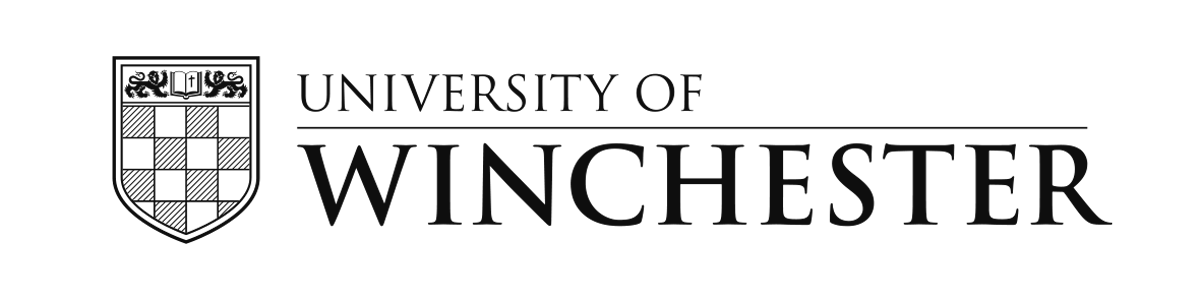 Module Catalogue Study Abroad Students2023/24Semester 1 (Fall - September entry) This document lists all of the modules available to you as a study abroad student.  It is sorted alphabetically by module code e.g. ATXXX is an Anthropology  module.  If you don’t want to read through all of the modules, you can click on a topic on the contents page, or in the text below, to move directly to that section.However, sometimes it is not always obvious from a module code which subjects a module might be relevant for or which subject it may be related to.  I would suggest you read through the whole document before making your module choices, but below are listed some of the more common subject connections as a guide:Computer Science or Design / Digital Technology –  also see Business and Digital MediaMarketing/Fashion/Events – also see Business  Media Communication – also see Film Studies, Film Production Journalism, Sound Production  History – see also Classical Studies,  English Language and PoliticsPsychology and Sociology – see also Criminology, Childhood Studies and EducationPlease note:that it is possible that some modules include placements or volunteering.  You can only choose one of these modules if you have a Student route visa or other immigration status that permits work (e.g. EU settled status)  If you are coming in on a short term visit visa you will not be eligible for these modules. If you are not sure or have any questions we are always happy to help – just email studyabroad@winchester.ac.uk that some modules state ‘refer to Study Abroad’ – these modules may have specific entry requirements and will require further discussion with Study Abroad Anthropology Business School (inc. Computer / Data Science, Fashion, Marketing)Film ProductionClassicsCriminology Childhood Studies Digital Media DesignEnglish Education Studies Film ProductionForensics Film Studies History  Journalism Law Media and Communication Programmes Sound Production Musical TheatrePolitics Philosophy, Politics and EconomicsPsychology Philosophy, Religion and Ethics ProgrammesSociologySports Programmes Module Code:ANT1000ANT1000ANT1000ANT1000ANT1000ANT1000Module Name:Introduction To Social AnthropologyIntroduction To Social AnthropologyIntroduction To Social AnthropologyIntroduction To Social AnthropologyIntroduction To Social AnthropologyIntroduction To Social AnthropologyModule Credits:151515151515No. of Periods:111111Level:Level 4Level 4Level 4Level 4Level 4Level 4Module Tutor:Lisa BernasekLisa BernasekLisa BernasekLisa BernasekLisa BernasekLisa BernasekModule Description:Module Description:Module Description:Module Description:Module Description:Module Description:Module Description:This module forms an introduction to the principles and methods upon which the study of social, or cultural, anthropology is based. No prior knowledge of the subject is assumed or expected. The philosophical distinctiveness of the subject in relation to other disciplines is outlined, and the location within anthropology of social anthropology is examined. This leads on to an assessment of the different approaches to social anthropology (e.g. ethnography, historical anthropology, material culture studies) and how they differ. These thematic lectures are buttressed by the use of sessions looking at case studies of the different approaches, especially ethnographies. These are located within comparative and critical anthropological traditions. Parallel study skills sessions alongside this lecture series allow you to develop quickly the key skills needed in an HE environment.This module forms an introduction to the principles and methods upon which the study of social, or cultural, anthropology is based. No prior knowledge of the subject is assumed or expected. The philosophical distinctiveness of the subject in relation to other disciplines is outlined, and the location within anthropology of social anthropology is examined. This leads on to an assessment of the different approaches to social anthropology (e.g. ethnography, historical anthropology, material culture studies) and how they differ. These thematic lectures are buttressed by the use of sessions looking at case studies of the different approaches, especially ethnographies. These are located within comparative and critical anthropological traditions. Parallel study skills sessions alongside this lecture series allow you to develop quickly the key skills needed in an HE environment.This module forms an introduction to the principles and methods upon which the study of social, or cultural, anthropology is based. No prior knowledge of the subject is assumed or expected. The philosophical distinctiveness of the subject in relation to other disciplines is outlined, and the location within anthropology of social anthropology is examined. This leads on to an assessment of the different approaches to social anthropology (e.g. ethnography, historical anthropology, material culture studies) and how they differ. These thematic lectures are buttressed by the use of sessions looking at case studies of the different approaches, especially ethnographies. These are located within comparative and critical anthropological traditions. Parallel study skills sessions alongside this lecture series allow you to develop quickly the key skills needed in an HE environment.This module forms an introduction to the principles and methods upon which the study of social, or cultural, anthropology is based. No prior knowledge of the subject is assumed or expected. The philosophical distinctiveness of the subject in relation to other disciplines is outlined, and the location within anthropology of social anthropology is examined. This leads on to an assessment of the different approaches to social anthropology (e.g. ethnography, historical anthropology, material culture studies) and how they differ. These thematic lectures are buttressed by the use of sessions looking at case studies of the different approaches, especially ethnographies. These are located within comparative and critical anthropological traditions. Parallel study skills sessions alongside this lecture series allow you to develop quickly the key skills needed in an HE environment.This module forms an introduction to the principles and methods upon which the study of social, or cultural, anthropology is based. No prior knowledge of the subject is assumed or expected. The philosophical distinctiveness of the subject in relation to other disciplines is outlined, and the location within anthropology of social anthropology is examined. This leads on to an assessment of the different approaches to social anthropology (e.g. ethnography, historical anthropology, material culture studies) and how they differ. These thematic lectures are buttressed by the use of sessions looking at case studies of the different approaches, especially ethnographies. These are located within comparative and critical anthropological traditions. Parallel study skills sessions alongside this lecture series allow you to develop quickly the key skills needed in an HE environment.This module forms an introduction to the principles and methods upon which the study of social, or cultural, anthropology is based. No prior knowledge of the subject is assumed or expected. The philosophical distinctiveness of the subject in relation to other disciplines is outlined, and the location within anthropology of social anthropology is examined. This leads on to an assessment of the different approaches to social anthropology (e.g. ethnography, historical anthropology, material culture studies) and how they differ. These thematic lectures are buttressed by the use of sessions looking at case studies of the different approaches, especially ethnographies. These are located within comparative and critical anthropological traditions. Parallel study skills sessions alongside this lecture series allow you to develop quickly the key skills needed in an HE environment.This module forms an introduction to the principles and methods upon which the study of social, or cultural, anthropology is based. No prior knowledge of the subject is assumed or expected. The philosophical distinctiveness of the subject in relation to other disciplines is outlined, and the location within anthropology of social anthropology is examined. This leads on to an assessment of the different approaches to social anthropology (e.g. ethnography, historical anthropology, material culture studies) and how they differ. These thematic lectures are buttressed by the use of sessions looking at case studies of the different approaches, especially ethnographies. These are located within comparative and critical anthropological traditions. Parallel study skills sessions alongside this lecture series allow you to develop quickly the key skills needed in an HE environment.Specific to:Anthropology and ArchaeologyAnthropology and ArchaeologyAnthropology and ArchaeologyAnthropology and ArchaeologyAnthropologyAnthropologyAnthropologyAnthropologyAssessments:001:Essay (2000 Words)Essay (2000 Words)100%100%Availability:Occ.YearA23/24S1S1Module Code:ANT1001ANT1001ANT1001ANT1001Module Name:Introduction To Biological AnthropologyIntroduction To Biological AnthropologyIntroduction To Biological AnthropologyIntroduction To Biological AnthropologyModule Credits:15151515No. of Periods:1111Level:Level 4Level 4Level 4Level 4Module Tutor:Heidi Dawson-HobbisHeidi Dawson-HobbisHeidi Dawson-HobbisHeidi Dawson-HobbisModule Description:Module Description:Module Description:Module Description:Module Description:This module forms an introduction to the principles and methods upon which biological anthropology is based. A background in science is not assumed or required. The module provides an overview of human adaptation to different environmental and other stresses, covering human nutritional requirements, epidemiology and the evolution of infectious diseases relevant to the study of human ecology. We will also explore primates and primate behaviour, elementary genetics, human reproduction and sexuality, demography, human growth and development, and changing perceptions of race and its validity as a concept. Students will develop skills in synthesising information from a range of sources and learn to critically evaluate various hypotheses about human behaviour and culture.This module forms an introduction to the principles and methods upon which biological anthropology is based. A background in science is not assumed or required. The module provides an overview of human adaptation to different environmental and other stresses, covering human nutritional requirements, epidemiology and the evolution of infectious diseases relevant to the study of human ecology. We will also explore primates and primate behaviour, elementary genetics, human reproduction and sexuality, demography, human growth and development, and changing perceptions of race and its validity as a concept. Students will develop skills in synthesising information from a range of sources and learn to critically evaluate various hypotheses about human behaviour and culture.This module forms an introduction to the principles and methods upon which biological anthropology is based. A background in science is not assumed or required. The module provides an overview of human adaptation to different environmental and other stresses, covering human nutritional requirements, epidemiology and the evolution of infectious diseases relevant to the study of human ecology. We will also explore primates and primate behaviour, elementary genetics, human reproduction and sexuality, demography, human growth and development, and changing perceptions of race and its validity as a concept. Students will develop skills in synthesising information from a range of sources and learn to critically evaluate various hypotheses about human behaviour and culture.This module forms an introduction to the principles and methods upon which biological anthropology is based. A background in science is not assumed or required. The module provides an overview of human adaptation to different environmental and other stresses, covering human nutritional requirements, epidemiology and the evolution of infectious diseases relevant to the study of human ecology. We will also explore primates and primate behaviour, elementary genetics, human reproduction and sexuality, demography, human growth and development, and changing perceptions of race and its validity as a concept. Students will develop skills in synthesising information from a range of sources and learn to critically evaluate various hypotheses about human behaviour and culture.This module forms an introduction to the principles and methods upon which biological anthropology is based. A background in science is not assumed or required. The module provides an overview of human adaptation to different environmental and other stresses, covering human nutritional requirements, epidemiology and the evolution of infectious diseases relevant to the study of human ecology. We will also explore primates and primate behaviour, elementary genetics, human reproduction and sexuality, demography, human growth and development, and changing perceptions of race and its validity as a concept. Students will develop skills in synthesising information from a range of sources and learn to critically evaluate various hypotheses about human behaviour and culture.Specific to:Anthropology and ArchaeologyAnthropology and ArchaeologyAnthropology and ArchaeologyAnthropologyAnthropologyAnthropologyAssessments:001:Essay (2000 Words)Essay (2000 Words)100%Availability:Occ.YearSemesterA23/24S1Module Code:ANT2003ANT2003ANT2003ANT2003Module Name:Anthropology Of Art And Visual CultureAnthropology Of Art And Visual CultureAnthropology Of Art And Visual CultureAnthropology Of Art And Visual CultureModule Credits:15151515No. of Periods:1111Level:Level 5Level 5Level 5Level 5Module Tutor:Lisa BernasekLisa BernasekLisa BernasekLisa BernasekModule Description:Module Description:Module Description:Module Description:Module Description:The module explores representation, art and visual culture in anthropology and the importance of its role in western and non-western cultures, especially art produced by small-scale societies. The forms of visual culture and art and, in particular, the representation of the human body, are examined in relation to evidence such as pottery, sculpture, painting, photography and film. The anthropology of art considers art to be a social process, and therefore not only analyses the artistic artefacts themselves and the aesthetic values attributed to them, but also their production processes, and the wider social and historical contexts within which this occurs. The module focuses on issues of representation, collection, and museum practice, and critically discusses various anthropological theories of art and visual culture. The module also investigates the possibility of cross-cultural aesthetics, the anthropology of art in museums, and provides an anthropological overview of the contemporary art world. Specific objects and examples of visual culture are examined closely and their interpretation linked to larger questions relating to gender, embodiment, technology and representation.The module explores representation, art and visual culture in anthropology and the importance of its role in western and non-western cultures, especially art produced by small-scale societies. The forms of visual culture and art and, in particular, the representation of the human body, are examined in relation to evidence such as pottery, sculpture, painting, photography and film. The anthropology of art considers art to be a social process, and therefore not only analyses the artistic artefacts themselves and the aesthetic values attributed to them, but also their production processes, and the wider social and historical contexts within which this occurs. The module focuses on issues of representation, collection, and museum practice, and critically discusses various anthropological theories of art and visual culture. The module also investigates the possibility of cross-cultural aesthetics, the anthropology of art in museums, and provides an anthropological overview of the contemporary art world. Specific objects and examples of visual culture are examined closely and their interpretation linked to larger questions relating to gender, embodiment, technology and representation.The module explores representation, art and visual culture in anthropology and the importance of its role in western and non-western cultures, especially art produced by small-scale societies. The forms of visual culture and art and, in particular, the representation of the human body, are examined in relation to evidence such as pottery, sculpture, painting, photography and film. The anthropology of art considers art to be a social process, and therefore not only analyses the artistic artefacts themselves and the aesthetic values attributed to them, but also their production processes, and the wider social and historical contexts within which this occurs. The module focuses on issues of representation, collection, and museum practice, and critically discusses various anthropological theories of art and visual culture. The module also investigates the possibility of cross-cultural aesthetics, the anthropology of art in museums, and provides an anthropological overview of the contemporary art world. Specific objects and examples of visual culture are examined closely and their interpretation linked to larger questions relating to gender, embodiment, technology and representation.The module explores representation, art and visual culture in anthropology and the importance of its role in western and non-western cultures, especially art produced by small-scale societies. The forms of visual culture and art and, in particular, the representation of the human body, are examined in relation to evidence such as pottery, sculpture, painting, photography and film. The anthropology of art considers art to be a social process, and therefore not only analyses the artistic artefacts themselves and the aesthetic values attributed to them, but also their production processes, and the wider social and historical contexts within which this occurs. The module focuses on issues of representation, collection, and museum practice, and critically discusses various anthropological theories of art and visual culture. The module also investigates the possibility of cross-cultural aesthetics, the anthropology of art in museums, and provides an anthropological overview of the contemporary art world. Specific objects and examples of visual culture are examined closely and their interpretation linked to larger questions relating to gender, embodiment, technology and representation.The module explores representation, art and visual culture in anthropology and the importance of its role in western and non-western cultures, especially art produced by small-scale societies. The forms of visual culture and art and, in particular, the representation of the human body, are examined in relation to evidence such as pottery, sculpture, painting, photography and film. The anthropology of art considers art to be a social process, and therefore not only analyses the artistic artefacts themselves and the aesthetic values attributed to them, but also their production processes, and the wider social and historical contexts within which this occurs. The module focuses on issues of representation, collection, and museum practice, and critically discusses various anthropological theories of art and visual culture. The module also investigates the possibility of cross-cultural aesthetics, the anthropology of art in museums, and provides an anthropological overview of the contemporary art world. Specific objects and examples of visual culture are examined closely and their interpretation linked to larger questions relating to gender, embodiment, technology and representation.Specific to:Anthropology and ArchaeologyAnthropology and ArchaeologyAnthropology and ArchaeologyAnthropologyAnthropologyAnthropologyAssessments:001:Object Commentary And Contextual Written Piece (3000 Words)Object Commentary And Contextual Written Piece (3000 Words)100%Availability:Occ.YearSemesterA23/24S1Module Code:Module Code:BS1202BS1202BS1202BS1202Module Name:Module Name:Innovative SystemsInnovative SystemsInnovative SystemsInnovative SystemsModule Credits:Module Credits:15151515No. of Periods:No. of Periods:1111Level:Level:Level 4Level 4Level 4Level 4Module Tutor:Module Tutor:Abdul BadwanAbdul BadwanAbdul BadwanAbdul BadwanModule Description:Module Description:Module Description:Module Description:Module Description:Module Description:Using inspirational demonstrators from both academia and industry, this module provides an overview of a range of innovative systems and applications in the fields of computer science, cyber security, psychology, social sciences, digital media and business decision making. It will also facilitate hands-on experience on the choices and applications of innovative systems to interdisciplinary fields. This module is suitable for students from technical programmes and from psychology, business, digital media and social sciences.Using inspirational demonstrators from both academia and industry, this module provides an overview of a range of innovative systems and applications in the fields of computer science, cyber security, psychology, social sciences, digital media and business decision making. It will also facilitate hands-on experience on the choices and applications of innovative systems to interdisciplinary fields. This module is suitable for students from technical programmes and from psychology, business, digital media and social sciences.Using inspirational demonstrators from both academia and industry, this module provides an overview of a range of innovative systems and applications in the fields of computer science, cyber security, psychology, social sciences, digital media and business decision making. It will also facilitate hands-on experience on the choices and applications of innovative systems to interdisciplinary fields. This module is suitable for students from technical programmes and from psychology, business, digital media and social sciences.Using inspirational demonstrators from both academia and industry, this module provides an overview of a range of innovative systems and applications in the fields of computer science, cyber security, psychology, social sciences, digital media and business decision making. It will also facilitate hands-on experience on the choices and applications of innovative systems to interdisciplinary fields. This module is suitable for students from technical programmes and from psychology, business, digital media and social sciences.Using inspirational demonstrators from both academia and industry, this module provides an overview of a range of innovative systems and applications in the fields of computer science, cyber security, psychology, social sciences, digital media and business decision making. It will also facilitate hands-on experience on the choices and applications of innovative systems to interdisciplinary fields. This module is suitable for students from technical programmes and from psychology, business, digital media and social sciences.Using inspirational demonstrators from both academia and industry, this module provides an overview of a range of innovative systems and applications in the fields of computer science, cyber security, psychology, social sciences, digital media and business decision making. It will also facilitate hands-on experience on the choices and applications of innovative systems to interdisciplinary fields. This module is suitable for students from technical programmes and from psychology, business, digital media and social sciences.Specific to:Specific to:Computer ScienceComputer ScienceComputer ScienceComputer ScienceComputer ScienceComputer ScienceComputer Science with Artificial IntelligenceComputer Science with Artificial IntelligenceComputer Science with Artificial IntelligenceComputer Systems and NetworksComputer Systems and NetworksComputer Systems and NetworksCyber SecurityCyber SecurityCyber SecurityData ScienceData ScienceData ScienceSoftware EngineeringSoftware EngineeringSoftware EngineeringAssessments:Assessments:001:001:PortfolioPortfolio100%Availability:Availability:Occ.Occ.YearSemesterAA23/24S1Module Code:BS1220 – 30 credit module over 2 periods, to be discussed with Study AbroadBS1220 – 30 credit module over 2 periods, to be discussed with Study AbroadBS1220 – 30 credit module over 2 periods, to be discussed with Study AbroadBS1220 – 30 credit module over 2 periods, to be discussed with Study AbroadModule Name:Introduction To Software Design And DevelopmentIntroduction To Software Design And DevelopmentIntroduction To Software Design And DevelopmentIntroduction To Software Design And DevelopmentModule Credits:30303030No. of Periods:2222Level:Level 4Level 4Level 4Level 4Module Tutor:Claire AncientClaire AncientClaire AncientClaire AncientModule Description:Module Description:Module Description:Module Description:Module Description:In this module, students will be introduced to the concept of Software Design and Development. Students will be discussing the software development lifecycles, design techniques, and learning the basics of procedural programming. Students will also be discussing the need to develop interfaces to ensure that they are accessible to a wide range of potential users, with consideration of the alignment to Sustainable Development Goal 10, which focusses on reducing inequalities.In this module, students will be introduced to the concept of Software Design and Development. Students will be discussing the software development lifecycles, design techniques, and learning the basics of procedural programming. Students will also be discussing the need to develop interfaces to ensure that they are accessible to a wide range of potential users, with consideration of the alignment to Sustainable Development Goal 10, which focusses on reducing inequalities.In this module, students will be introduced to the concept of Software Design and Development. Students will be discussing the software development lifecycles, design techniques, and learning the basics of procedural programming. Students will also be discussing the need to develop interfaces to ensure that they are accessible to a wide range of potential users, with consideration of the alignment to Sustainable Development Goal 10, which focusses on reducing inequalities.In this module, students will be introduced to the concept of Software Design and Development. Students will be discussing the software development lifecycles, design techniques, and learning the basics of procedural programming. Students will also be discussing the need to develop interfaces to ensure that they are accessible to a wide range of potential users, with consideration of the alignment to Sustainable Development Goal 10, which focusses on reducing inequalities.In this module, students will be introduced to the concept of Software Design and Development. Students will be discussing the software development lifecycles, design techniques, and learning the basics of procedural programming. Students will also be discussing the need to develop interfaces to ensure that they are accessible to a wide range of potential users, with consideration of the alignment to Sustainable Development Goal 10, which focusses on reducing inequalities.Specific to:Computer ScienceComputer ScienceComputer ScienceComputer ScienceComputer ScienceComputer ScienceComputer Science with Artificial IntelligenceComputer Science with Artificial IntelligenceComputer Science with Artificial IntelligenceComputer Systems and NetworksComputer Systems and NetworksComputer Systems and NetworksCyber SecurityCyber SecurityCyber SecurityCyber Security with LawCyber Security with LawCyber Security with LawData ScienceData ScienceData ScienceAssessments:001:Portfolio Assignment: Software Design And Development Task (Max 4000 Words Equivalent)Portfolio Assignment: Software Design And Development Task (Max 4000 Words Equivalent)100%Availability:Occ.YearSemesterA23/24S1Module Code:BS1504BS1504BS1504BS1504Module Name:Principles Of FashionPrinciples Of FashionPrinciples Of FashionPrinciples Of FashionModule Credits:15151515No. of Periods:1111Level:Level 4Level 4Level 4Level 4Module Tutor:Savithri BartlettSavithri BartlettSavithri BartlettSavithri BartlettModule Description:Module Description:Module Description:Module Description:Module Description:This module is about the fundamentals of Fashion. Th term fashion is used interchangeably with clothing, mode, dress, style and costume and yet it captures the evolving zeitgeist through seasonal prêt-à-porter and haute couture collections in the major cities of London, Paris, Milan and New York. Students will investigate the planning of a fashion collection from initial research to design, manufacture and distribution. They will examine numerous fashion market levels from Bespoke, Luxury super brands to high street and the inspiration behind emerging Menswear collections which surpass womenswear in terms of originality. Students will study fabric innovations which integrate technology into textiles to create sustainable solutions to a climate in crisis in line with SDG9.This module is about the fundamentals of Fashion. Th term fashion is used interchangeably with clothing, mode, dress, style and costume and yet it captures the evolving zeitgeist through seasonal prêt-à-porter and haute couture collections in the major cities of London, Paris, Milan and New York. Students will investigate the planning of a fashion collection from initial research to design, manufacture and distribution. They will examine numerous fashion market levels from Bespoke, Luxury super brands to high street and the inspiration behind emerging Menswear collections which surpass womenswear in terms of originality. Students will study fabric innovations which integrate technology into textiles to create sustainable solutions to a climate in crisis in line with SDG9.This module is about the fundamentals of Fashion. Th term fashion is used interchangeably with clothing, mode, dress, style and costume and yet it captures the evolving zeitgeist through seasonal prêt-à-porter and haute couture collections in the major cities of London, Paris, Milan and New York. Students will investigate the planning of a fashion collection from initial research to design, manufacture and distribution. They will examine numerous fashion market levels from Bespoke, Luxury super brands to high street and the inspiration behind emerging Menswear collections which surpass womenswear in terms of originality. Students will study fabric innovations which integrate technology into textiles to create sustainable solutions to a climate in crisis in line with SDG9.This module is about the fundamentals of Fashion. Th term fashion is used interchangeably with clothing, mode, dress, style and costume and yet it captures the evolving zeitgeist through seasonal prêt-à-porter and haute couture collections in the major cities of London, Paris, Milan and New York. Students will investigate the planning of a fashion collection from initial research to design, manufacture and distribution. They will examine numerous fashion market levels from Bespoke, Luxury super brands to high street and the inspiration behind emerging Menswear collections which surpass womenswear in terms of originality. Students will study fabric innovations which integrate technology into textiles to create sustainable solutions to a climate in crisis in line with SDG9.This module is about the fundamentals of Fashion. Th term fashion is used interchangeably with clothing, mode, dress, style and costume and yet it captures the evolving zeitgeist through seasonal prêt-à-porter and haute couture collections in the major cities of London, Paris, Milan and New York. Students will investigate the planning of a fashion collection from initial research to design, manufacture and distribution. They will examine numerous fashion market levels from Bespoke, Luxury super brands to high street and the inspiration behind emerging Menswear collections which surpass womenswear in terms of originality. Students will study fabric innovations which integrate technology into textiles to create sustainable solutions to a climate in crisis in line with SDG9.Specific to:Fashion BusinessFashion BusinessFashion BusinessFashion MarketingFashion MarketingFashion MarketingAssessments:001:Group PresentationGroup Presentation100%Availability:Occ.YearSemesterA23/24S1Module Code:BS1507BS1507BS1507BS1507Module Name:Digital PublishingDigital PublishingDigital PublishingDigital PublishingModule Credits:15151515No. of Periods:1111Level:Level 4Level 4Level 4Level 4Module Tutor:Ian LockIan LockIan LockIan LockModule Description:Module Description:Module Description:Module Description:Module Description:This module develops a practical understanding of the design and production principles of digital publishing. Students will apply the principles of design layout, interactivity and images for online and traditional publications. Students will learn the basic toolsets of relevant software from the Adobe Creative Suite. Technical support will be provided, and students will be expected to practice skills as guided independent study in order to create outputs for both the formative and summative assessments. Students will consider UN Sustainable Development Goal 12: Responsible Consumption and Production in terms of the broader issues concerning the sourcing and processing of materials and printed outputs.This module develops a practical understanding of the design and production principles of digital publishing. Students will apply the principles of design layout, interactivity and images for online and traditional publications. Students will learn the basic toolsets of relevant software from the Adobe Creative Suite. Technical support will be provided, and students will be expected to practice skills as guided independent study in order to create outputs for both the formative and summative assessments. Students will consider UN Sustainable Development Goal 12: Responsible Consumption and Production in terms of the broader issues concerning the sourcing and processing of materials and printed outputs.This module develops a practical understanding of the design and production principles of digital publishing. Students will apply the principles of design layout, interactivity and images for online and traditional publications. Students will learn the basic toolsets of relevant software from the Adobe Creative Suite. Technical support will be provided, and students will be expected to practice skills as guided independent study in order to create outputs for both the formative and summative assessments. Students will consider UN Sustainable Development Goal 12: Responsible Consumption and Production in terms of the broader issues concerning the sourcing and processing of materials and printed outputs.This module develops a practical understanding of the design and production principles of digital publishing. Students will apply the principles of design layout, interactivity and images for online and traditional publications. Students will learn the basic toolsets of relevant software from the Adobe Creative Suite. Technical support will be provided, and students will be expected to practice skills as guided independent study in order to create outputs for both the formative and summative assessments. Students will consider UN Sustainable Development Goal 12: Responsible Consumption and Production in terms of the broader issues concerning the sourcing and processing of materials and printed outputs.This module develops a practical understanding of the design and production principles of digital publishing. Students will apply the principles of design layout, interactivity and images for online and traditional publications. Students will learn the basic toolsets of relevant software from the Adobe Creative Suite. Technical support will be provided, and students will be expected to practice skills as guided independent study in order to create outputs for both the formative and summative assessments. Students will consider UN Sustainable Development Goal 12: Responsible Consumption and Production in terms of the broader issues concerning the sourcing and processing of materials and printed outputs.Specific to:Fashion MarketingFashion MarketingFashion MarketingFashion Marketing (with Foundation Year)Fashion Marketing (with Foundation Year)Fashion Marketing (with Foundation Year)MarketingMarketingMarketingMarketing (with Foundation Year)Marketing (with Foundation Year)Marketing (with Foundation Year)Assessments:001:PortfolioPortfolio100%Availability:Occ.YearSemesterA23/24S1Module Code:BS1912BS1912BS1912BS1912Module Name:Information Systems And OrganisationsInformation Systems And OrganisationsInformation Systems And OrganisationsInformation Systems And OrganisationsModule Credits:15151515No. of Periods:1111Level:Level 4Level 4Level 4Level 4Module Tutor:Abdul BadwanAbdul BadwanAbdul BadwanAbdul BadwanModule Description:Module Description:Module Description:Module Description:Module Description:The aim of the module is to introduce the application of information, information systems and information technologies within organisations and understand the impact of such systems on organisational performance. Students will develop an understanding of the project lifecycle focussing on the importance of the customer and will look at the process involved in creating information systems by learning how to investigate and define customer requirements and understand future needs. Undertaking this module gives students an introduction to information systems and organisations, giving them the skills to work effectively within an IS organisation on projects and giving them the base for understanding other IS modules within the degree programme.The aim of the module is to introduce the application of information, information systems and information technologies within organisations and understand the impact of such systems on organisational performance. Students will develop an understanding of the project lifecycle focussing on the importance of the customer and will look at the process involved in creating information systems by learning how to investigate and define customer requirements and understand future needs. Undertaking this module gives students an introduction to information systems and organisations, giving them the skills to work effectively within an IS organisation on projects and giving them the base for understanding other IS modules within the degree programme.The aim of the module is to introduce the application of information, information systems and information technologies within organisations and understand the impact of such systems on organisational performance. Students will develop an understanding of the project lifecycle focussing on the importance of the customer and will look at the process involved in creating information systems by learning how to investigate and define customer requirements and understand future needs. Undertaking this module gives students an introduction to information systems and organisations, giving them the skills to work effectively within an IS organisation on projects and giving them the base for understanding other IS modules within the degree programme.The aim of the module is to introduce the application of information, information systems and information technologies within organisations and understand the impact of such systems on organisational performance. Students will develop an understanding of the project lifecycle focussing on the importance of the customer and will look at the process involved in creating information systems by learning how to investigate and define customer requirements and understand future needs. Undertaking this module gives students an introduction to information systems and organisations, giving them the skills to work effectively within an IS organisation on projects and giving them the base for understanding other IS modules within the degree programme.The aim of the module is to introduce the application of information, information systems and information technologies within organisations and understand the impact of such systems on organisational performance. Students will develop an understanding of the project lifecycle focussing on the importance of the customer and will look at the process involved in creating information systems by learning how to investigate and define customer requirements and understand future needs. Undertaking this module gives students an introduction to information systems and organisations, giving them the skills to work effectively within an IS organisation on projects and giving them the base for understanding other IS modules within the degree programme.Specific to:Computer ScienceComputer ScienceComputer ScienceComputer ScienceComputer ScienceComputer ScienceComputer Science with Artificial IntelligenceComputer Science with Artificial IntelligenceComputer Science with Artificial IntelligenceComputer Systems and NetworksComputer Systems and NetworksComputer Systems and NetworksCyber SecurityCyber SecurityCyber SecurityCyber Security with LawCyber Security with LawCyber Security with LawData ScienceData ScienceData ScienceDigital Technology Solutions (Business Analysis)Digital Technology Solutions (Business Analysis)Digital Technology Solutions (Business Analysis)Assessments:001:PortfolioPortfolio100%Availability:Occ.YearSemesterA23/24S1Module Code:BS1930BS1930BS1930BS1930Module Name:Academic And Professional SkillsAcademic And Professional SkillsAcademic And Professional SkillsAcademic And Professional SkillsModule Credits:15151515No. of Periods:1111Level:Level 4Level 4Level 4Level 4Module Tutor:Chris OsborneChris OsborneChris OsborneChris OsborneModule Description:Module Description:Module Description:Module Description:Module Description:Whatever a student’s future business career, there are certain basic professional skills and expertise that are required in the workplace. This module provides opportunities to acquire and apply essential skills for academic success, while also developing ‘soft skills’ that are a prerequisite for a successful career. Students will practice, and build confidence in wide ranging skills, as part of their transition into higher education. This module will help students develop basic research skills as part of individual work on a topic of their choice. They will also enhance their communication and negotiation skills; and increase awareness of the importance of evidence-based thinking and reflective practice.Whatever a student’s future business career, there are certain basic professional skills and expertise that are required in the workplace. This module provides opportunities to acquire and apply essential skills for academic success, while also developing ‘soft skills’ that are a prerequisite for a successful career. Students will practice, and build confidence in wide ranging skills, as part of their transition into higher education. This module will help students develop basic research skills as part of individual work on a topic of their choice. They will also enhance their communication and negotiation skills; and increase awareness of the importance of evidence-based thinking and reflective practice.Whatever a student’s future business career, there are certain basic professional skills and expertise that are required in the workplace. This module provides opportunities to acquire and apply essential skills for academic success, while also developing ‘soft skills’ that are a prerequisite for a successful career. Students will practice, and build confidence in wide ranging skills, as part of their transition into higher education. This module will help students develop basic research skills as part of individual work on a topic of their choice. They will also enhance their communication and negotiation skills; and increase awareness of the importance of evidence-based thinking and reflective practice.Whatever a student’s future business career, there are certain basic professional skills and expertise that are required in the workplace. This module provides opportunities to acquire and apply essential skills for academic success, while also developing ‘soft skills’ that are a prerequisite for a successful career. Students will practice, and build confidence in wide ranging skills, as part of their transition into higher education. This module will help students develop basic research skills as part of individual work on a topic of their choice. They will also enhance their communication and negotiation skills; and increase awareness of the importance of evidence-based thinking and reflective practice.Whatever a student’s future business career, there are certain basic professional skills and expertise that are required in the workplace. This module provides opportunities to acquire and apply essential skills for academic success, while also developing ‘soft skills’ that are a prerequisite for a successful career. Students will practice, and build confidence in wide ranging skills, as part of their transition into higher education. This module will help students develop basic research skills as part of individual work on a topic of their choice. They will also enhance their communication and negotiation skills; and increase awareness of the importance of evidence-based thinking and reflective practice.Specific to:Business Management and LeadershipBusiness Management and LeadershipBusiness Management and LeadershipBusiness ManagementBusiness ManagementBusiness ManagementBusiness Management (with Foundation Year)Business Management (with Foundation Year)Business Management (with Foundation Year)Event ManagementEvent ManagementEvent ManagementEvent Management (with Foundation Year)Event Management (with Foundation Year)Event Management (with Foundation Year)Fashion MarketingFashion MarketingFashion MarketingAssessments:001:Portfolio: (2,000 Words) Individual Report; Individual Written Reflection; Self-Evaluation Of LearningPortfolio: (2,000 Words) Individual Report; Individual Written Reflection; Self-Evaluation Of Learning100%Availability:Occ.YearSemesterA23/24S1Module Code:BS1933BS1933BS1933BS1933Module Name:The Business LabThe Business LabThe Business LabThe Business LabModule Credits:15151515No. of Periods:1111Level:Level 4Level 4Level 4Level 4Module Tutor:Steven NorthamSteven NorthamSteven NorthamSteven NorthamModule Description:Module Description:Module Description:Module Description:Module Description:This module will challenge students to engage in a fast-paced and highly practical business project, working in teams to solve real-world problems and business challenges. The primary aim for each team will be to ‘have an impact’ for a local Social Enterprise through a business development, engagement or trading activity, with the impact being measured economically, socially and environmentally. Teams will have the opportunity to engage in ‘ready-made’ challenges or identify their own engagement opportunities and business activities. Seed investment funding will be available to cover basic start-up costs, once business plans are approved and any risks assessed. Examples of possible projects include: setting up a specialist eBay business; launching an event or show; running a trading stall or pop-up space; providing business analysis or research services; raising charity donations via Crowdfunding; designing and delivering a marketing or Social Media campaign.This module will challenge students to engage in a fast-paced and highly practical business project, working in teams to solve real-world problems and business challenges. The primary aim for each team will be to ‘have an impact’ for a local Social Enterprise through a business development, engagement or trading activity, with the impact being measured economically, socially and environmentally. Teams will have the opportunity to engage in ‘ready-made’ challenges or identify their own engagement opportunities and business activities. Seed investment funding will be available to cover basic start-up costs, once business plans are approved and any risks assessed. Examples of possible projects include: setting up a specialist eBay business; launching an event or show; running a trading stall or pop-up space; providing business analysis or research services; raising charity donations via Crowdfunding; designing and delivering a marketing or Social Media campaign.This module will challenge students to engage in a fast-paced and highly practical business project, working in teams to solve real-world problems and business challenges. The primary aim for each team will be to ‘have an impact’ for a local Social Enterprise through a business development, engagement or trading activity, with the impact being measured economically, socially and environmentally. Teams will have the opportunity to engage in ‘ready-made’ challenges or identify their own engagement opportunities and business activities. Seed investment funding will be available to cover basic start-up costs, once business plans are approved and any risks assessed. Examples of possible projects include: setting up a specialist eBay business; launching an event or show; running a trading stall or pop-up space; providing business analysis or research services; raising charity donations via Crowdfunding; designing and delivering a marketing or Social Media campaign.This module will challenge students to engage in a fast-paced and highly practical business project, working in teams to solve real-world problems and business challenges. The primary aim for each team will be to ‘have an impact’ for a local Social Enterprise through a business development, engagement or trading activity, with the impact being measured economically, socially and environmentally. Teams will have the opportunity to engage in ‘ready-made’ challenges or identify their own engagement opportunities and business activities. Seed investment funding will be available to cover basic start-up costs, once business plans are approved and any risks assessed. Examples of possible projects include: setting up a specialist eBay business; launching an event or show; running a trading stall or pop-up space; providing business analysis or research services; raising charity donations via Crowdfunding; designing and delivering a marketing or Social Media campaign.This module will challenge students to engage in a fast-paced and highly practical business project, working in teams to solve real-world problems and business challenges. The primary aim for each team will be to ‘have an impact’ for a local Social Enterprise through a business development, engagement or trading activity, with the impact being measured economically, socially and environmentally. Teams will have the opportunity to engage in ‘ready-made’ challenges or identify their own engagement opportunities and business activities. Seed investment funding will be available to cover basic start-up costs, once business plans are approved and any risks assessed. Examples of possible projects include: setting up a specialist eBay business; launching an event or show; running a trading stall or pop-up space; providing business analysis or research services; raising charity donations via Crowdfunding; designing and delivering a marketing or Social Media campaign.Specific to:Business ManagementBusiness ManagementBusiness ManagementBusiness Management (with Foundation Year)Business Management (with Foundation Year)Business Management (with Foundation Year)Mathematics and ManagementMathematics and ManagementMathematics and ManagementAssessments:001:Individual Report (2,000 Words)Individual Report (2,000 Words)100%Availability:Occ.YearSemesterA23/24S1Module Code:BS1964BS1964BS1964BS1964Module Name:Events In ContextEvents In ContextEvents In ContextEvents In ContextModule Credits:15151515No. of Periods:1111Level:Level 4Level 4Level 4Level 4Module Tutor:Rami MhannaRami MhannaRami MhannaRami MhannaModule Description:Module Description:Module Description:Module Description:Module Description:This module aims to provide a foundation for students to develop their understanding of the relationship between the global tourism, hospitality and events industries. The scope and scale of these areas will be explored and the functions, characteristics and key players of each industry will be investigated. Study of these closely connected industries will enable students to appreciate the multi stakeholder perspective of a sustainable event management industry.This module aims to provide a foundation for students to develop their understanding of the relationship between the global tourism, hospitality and events industries. The scope and scale of these areas will be explored and the functions, characteristics and key players of each industry will be investigated. Study of these closely connected industries will enable students to appreciate the multi stakeholder perspective of a sustainable event management industry.This module aims to provide a foundation for students to develop their understanding of the relationship between the global tourism, hospitality and events industries. The scope and scale of these areas will be explored and the functions, characteristics and key players of each industry will be investigated. Study of these closely connected industries will enable students to appreciate the multi stakeholder perspective of a sustainable event management industry.This module aims to provide a foundation for students to develop their understanding of the relationship between the global tourism, hospitality and events industries. The scope and scale of these areas will be explored and the functions, characteristics and key players of each industry will be investigated. Study of these closely connected industries will enable students to appreciate the multi stakeholder perspective of a sustainable event management industry.This module aims to provide a foundation for students to develop their understanding of the relationship between the global tourism, hospitality and events industries. The scope and scale of these areas will be explored and the functions, characteristics and key players of each industry will be investigated. Study of these closely connected industries will enable students to appreciate the multi stakeholder perspective of a sustainable event management industry.Specific to:Event ManagementEvent ManagementEvent ManagementAssessments:001:Oral Assessment And PresentationOral Assessment And Presentation100%Availability:Occ.YearSemesterA23/24S1Module Code:BS1968ABS1968ABS1968ABS1968AModule Name:Marketing PrinciplesMarketing PrinciplesMarketing PrinciplesMarketing PrinciplesModule Credits:15151515No. of Periods:1111Level:Level 4Level 4Level 4Level 4Module Tutor:Chris SmithChris SmithChris SmithChris SmithModule Description:Module Description:Module Description:Module Description:Module Description:This module provides an introduction to the concepts, theories and practices of marketing. The meaning and scope of modern marketing will be discussed in depth; considering its role as both a management philosophy and a business function. Traditional marketing concepts such as the marketing mix will be explored, examining the need to create synergy between marketing mix components and the wants and needs of the market place. Students will be encouraged to develop critical marketing perspective considering the impact marketing has on the economy, society and the environment.This module provides an introduction to the concepts, theories and practices of marketing. The meaning and scope of modern marketing will be discussed in depth; considering its role as both a management philosophy and a business function. Traditional marketing concepts such as the marketing mix will be explored, examining the need to create synergy between marketing mix components and the wants and needs of the market place. Students will be encouraged to develop critical marketing perspective considering the impact marketing has on the economy, society and the environment.This module provides an introduction to the concepts, theories and practices of marketing. The meaning and scope of modern marketing will be discussed in depth; considering its role as both a management philosophy and a business function. Traditional marketing concepts such as the marketing mix will be explored, examining the need to create synergy between marketing mix components and the wants and needs of the market place. Students will be encouraged to develop critical marketing perspective considering the impact marketing has on the economy, society and the environment.This module provides an introduction to the concepts, theories and practices of marketing. The meaning and scope of modern marketing will be discussed in depth; considering its role as both a management philosophy and a business function. Traditional marketing concepts such as the marketing mix will be explored, examining the need to create synergy between marketing mix components and the wants and needs of the market place. Students will be encouraged to develop critical marketing perspective considering the impact marketing has on the economy, society and the environment.This module provides an introduction to the concepts, theories and practices of marketing. The meaning and scope of modern marketing will be discussed in depth; considering its role as both a management philosophy and a business function. Traditional marketing concepts such as the marketing mix will be explored, examining the need to create synergy between marketing mix components and the wants and needs of the market place. Students will be encouraged to develop critical marketing perspective considering the impact marketing has on the economy, society and the environment.Specific to:Business Management and LeadershipBusiness Management and LeadershipBusiness Management and LeadershipBusiness ManagementBusiness ManagementBusiness ManagementBusiness Management with Enterprise and InnovationBusiness Management with Enterprise and InnovationBusiness Management with Enterprise and InnovationEvent ManagementEvent ManagementEvent ManagementFashion Marketing and MediaFashion Marketing and MediaFashion Marketing and MediaMarketingMarketingMarketingAssessments:001:Individual ReportIndividual Report100%Availability:Occ.YearSemesterA23/24S1Module Code:BS1983BS1983BS1983BS1983Module Name:Introduction To Quantitative Data AnalysisIntroduction To Quantitative Data AnalysisIntroduction To Quantitative Data AnalysisIntroduction To Quantitative Data AnalysisModule Credits:15151515No. of Periods:1111Level:Level 4Level 4Level 4Level 4Module Tutor:Jing LuJing LuJing LuJing LuModule Description:Module Description:Module Description:Module Description:Module Description:The module introduces the apprentice student to applied statistical ideas and procedures which are fundamental to the work of the professional data analyst. The module will take a real-world approach to understanding the value and meaning of data and collecting and preparing data for processing. Students will be introduced to basic statistical concepts and statistical software tools for specific data analysis tasks. This will provide students with a practical knowledge of applied statistics which will also underpin more advanced study found later in the programme modules. It will also support longer term academic and professional development. The module enables apprentice students to discuss statistical issues confidently with colleagues, underpin personal exploration of statistical methods and appreciate critically the professional literature and research in the field of data analysis and other management science topics.The module introduces the apprentice student to applied statistical ideas and procedures which are fundamental to the work of the professional data analyst. The module will take a real-world approach to understanding the value and meaning of data and collecting and preparing data for processing. Students will be introduced to basic statistical concepts and statistical software tools for specific data analysis tasks. This will provide students with a practical knowledge of applied statistics which will also underpin more advanced study found later in the programme modules. It will also support longer term academic and professional development. The module enables apprentice students to discuss statistical issues confidently with colleagues, underpin personal exploration of statistical methods and appreciate critically the professional literature and research in the field of data analysis and other management science topics.The module introduces the apprentice student to applied statistical ideas and procedures which are fundamental to the work of the professional data analyst. The module will take a real-world approach to understanding the value and meaning of data and collecting and preparing data for processing. Students will be introduced to basic statistical concepts and statistical software tools for specific data analysis tasks. This will provide students with a practical knowledge of applied statistics which will also underpin more advanced study found later in the programme modules. It will also support longer term academic and professional development. The module enables apprentice students to discuss statistical issues confidently with colleagues, underpin personal exploration of statistical methods and appreciate critically the professional literature and research in the field of data analysis and other management science topics.The module introduces the apprentice student to applied statistical ideas and procedures which are fundamental to the work of the professional data analyst. The module will take a real-world approach to understanding the value and meaning of data and collecting and preparing data for processing. Students will be introduced to basic statistical concepts and statistical software tools for specific data analysis tasks. This will provide students with a practical knowledge of applied statistics which will also underpin more advanced study found later in the programme modules. It will also support longer term academic and professional development. The module enables apprentice students to discuss statistical issues confidently with colleagues, underpin personal exploration of statistical methods and appreciate critically the professional literature and research in the field of data analysis and other management science topics.The module introduces the apprentice student to applied statistical ideas and procedures which are fundamental to the work of the professional data analyst. The module will take a real-world approach to understanding the value and meaning of data and collecting and preparing data for processing. Students will be introduced to basic statistical concepts and statistical software tools for specific data analysis tasks. This will provide students with a practical knowledge of applied statistics which will also underpin more advanced study found later in the programme modules. It will also support longer term academic and professional development. The module enables apprentice students to discuss statistical issues confidently with colleagues, underpin personal exploration of statistical methods and appreciate critically the professional literature and research in the field of data analysis and other management science topics.Specific to:Data ScienceData ScienceData ScienceData Science (Apprenticeship)Data Science (Apprenticeship)Data Science (Apprenticeship)Assessments:001:Set ExercisesSet Exercises100%Availability:Occ.YearSemesterA23/24S1Module Code:BS2200BS2200BS2200BS2200Module Name:Artificial IntelligenceArtificial IntelligenceArtificial IntelligenceArtificial IntelligenceModule Credits:15151515No. of Periods:1111Level:Level 5Level 5Level 5Level 5Module Tutor:Paolo ParetiPaolo ParetiPaolo ParetiPaolo ParetiModule Description:Module Description:Module Description:Module Description:Module Description:This module introduces the field of artificial intelligence and the fundamental concepts and techniques in the areas of problem solving, knowledge representation and machine learning. Agents, Search, Planning, Knowledge Representation and Bayesian Artificial Intelligence are explored.This module introduces the field of artificial intelligence and the fundamental concepts and techniques in the areas of problem solving, knowledge representation and machine learning. Agents, Search, Planning, Knowledge Representation and Bayesian Artificial Intelligence are explored.This module introduces the field of artificial intelligence and the fundamental concepts and techniques in the areas of problem solving, knowledge representation and machine learning. Agents, Search, Planning, Knowledge Representation and Bayesian Artificial Intelligence are explored.This module introduces the field of artificial intelligence and the fundamental concepts and techniques in the areas of problem solving, knowledge representation and machine learning. Agents, Search, Planning, Knowledge Representation and Bayesian Artificial Intelligence are explored.This module introduces the field of artificial intelligence and the fundamental concepts and techniques in the areas of problem solving, knowledge representation and machine learning. Agents, Search, Planning, Knowledge Representation and Bayesian Artificial Intelligence are explored.Specific to:Computer ScienceComputer ScienceComputer ScienceComputer ScienceComputer ScienceComputer ScienceComputer Science with Artificial IntelligenceComputer Science with Artificial IntelligenceComputer Science with Artificial IntelligenceComputer Systems and NetworksComputer Systems and NetworksComputer Systems and NetworksCyber SecurityCyber SecurityCyber SecurityAssessments:001:Written ReportWritten Report100%Availability:Occ.YearSemesterA23/24S1Module Code:BS2203 – Conditional module, subject to Faculty Approval. Please note this is 30 credits. Contact Study Abroad for detailsBS2203 – Conditional module, subject to Faculty Approval. Please note this is 30 credits. Contact Study Abroad for detailsBS2203 – Conditional module, subject to Faculty Approval. Please note this is 30 credits. Contact Study Abroad for detailsBS2203 – Conditional module, subject to Faculty Approval. Please note this is 30 credits. Contact Study Abroad for detailsModule Name:Secure Systems ArchitecturesSecure Systems ArchitecturesSecure Systems ArchitecturesSecure Systems ArchitecturesModule Credits:30303030No. of Periods:1111Level:Level 5Level 5Level 5Level 5Module Tutor:Ben SandersBen SandersBen SandersBen SandersModule Description:Module Description:Module Description:Module Description:Module Description:This module explores protection mechanisms appropriate to various information technology systems and architectures. Mechanisms and cryptographic protocols that help to provide confidentiality and integrity of data together with authentication and authorisation are explored in detail. The principles and fundamentals of system-level security are considered together with a contextual overview of the law and regulations relating to the use of security mechanisms. The practical application of these mechanisms in typical IT systems and architectures are incorporated.This module explores protection mechanisms appropriate to various information technology systems and architectures. Mechanisms and cryptographic protocols that help to provide confidentiality and integrity of data together with authentication and authorisation are explored in detail. The principles and fundamentals of system-level security are considered together with a contextual overview of the law and regulations relating to the use of security mechanisms. The practical application of these mechanisms in typical IT systems and architectures are incorporated.This module explores protection mechanisms appropriate to various information technology systems and architectures. Mechanisms and cryptographic protocols that help to provide confidentiality and integrity of data together with authentication and authorisation are explored in detail. The principles and fundamentals of system-level security are considered together with a contextual overview of the law and regulations relating to the use of security mechanisms. The practical application of these mechanisms in typical IT systems and architectures are incorporated.This module explores protection mechanisms appropriate to various information technology systems and architectures. Mechanisms and cryptographic protocols that help to provide confidentiality and integrity of data together with authentication and authorisation are explored in detail. The principles and fundamentals of system-level security are considered together with a contextual overview of the law and regulations relating to the use of security mechanisms. The practical application of these mechanisms in typical IT systems and architectures are incorporated.This module explores protection mechanisms appropriate to various information technology systems and architectures. Mechanisms and cryptographic protocols that help to provide confidentiality and integrity of data together with authentication and authorisation are explored in detail. The principles and fundamentals of system-level security are considered together with a contextual overview of the law and regulations relating to the use of security mechanisms. The practical application of these mechanisms in typical IT systems and architectures are incorporated.Specific to:Computer ScienceComputer ScienceComputer ScienceComputer ScienceComputer ScienceComputer ScienceComputer Systems and NetworksComputer Systems and NetworksComputer Systems and NetworksCyber SecurityCyber SecurityCyber SecurityCyber Security with LawCyber Security with LawCyber Security with LawSoftware EngineeringSoftware EngineeringSoftware EngineeringAssessments:001:PortfolioPortfolio100%Availability:Occ.YearSemesterA23/24S1Module Code:BS2205BS2205BS2205BS2205Module Name:Web And Mobile Application DevelopmentWeb And Mobile Application DevelopmentWeb And Mobile Application DevelopmentWeb And Mobile Application DevelopmentModule Credits:15151515No. of Periods:1111Level:Level 5Level 5Level 5Level 5Module Tutor:Suparna DeSuparna DeSuparna DeSuparna DeModule Description:Module Description:Module Description:Module Description:Module Description:This module introduces the concepts and issues of web and server side applications interfacing with networked, relational databases through SQL. The module also explores the differences between coding for a desktop computer and a mobile device together with the creation of apps that operate in a multi-tiered and distributed environment. Students will develop the skills to implement robust and secure database and mobile applications.This module introduces the concepts and issues of web and server side applications interfacing with networked, relational databases through SQL. The module also explores the differences between coding for a desktop computer and a mobile device together with the creation of apps that operate in a multi-tiered and distributed environment. Students will develop the skills to implement robust and secure database and mobile applications.This module introduces the concepts and issues of web and server side applications interfacing with networked, relational databases through SQL. The module also explores the differences between coding for a desktop computer and a mobile device together with the creation of apps that operate in a multi-tiered and distributed environment. Students will develop the skills to implement robust and secure database and mobile applications.This module introduces the concepts and issues of web and server side applications interfacing with networked, relational databases through SQL. The module also explores the differences between coding for a desktop computer and a mobile device together with the creation of apps that operate in a multi-tiered and distributed environment. Students will develop the skills to implement robust and secure database and mobile applications.This module introduces the concepts and issues of web and server side applications interfacing with networked, relational databases through SQL. The module also explores the differences between coding for a desktop computer and a mobile device together with the creation of apps that operate in a multi-tiered and distributed environment. Students will develop the skills to implement robust and secure database and mobile applications.Specific to:Computer ScienceComputer ScienceComputer ScienceComputer ScienceComputer ScienceComputer ScienceComputer Systems and NetworksComputer Systems and NetworksComputer Systems and NetworksCyber SecurityCyber SecurityCyber SecurityAssessments:001:Written ReportWritten Report80%002:PresentationPresentation20%Availability:Occ.YearSemesterA23/24S1Module Code:BS2222BS2222BS2222BS2222Module Name:Human Computer InteractionHuman Computer InteractionHuman Computer InteractionHuman Computer InteractionModule Credits:15151515No. of Periods:1111Level:Level 5Level 5Level 5Level 5Module Tutor:Claire AncientClaire AncientClaire AncientClaire AncientModule Description:Module Description:Module Description:Module Description:Module Description:Human Computer Interaction is a key consideration when developing interfaces. In a world where people are living longer, the result is that more people are experiencing impairments which can impact their ability to interact with systems. This module will aim to consider how interfaces can be designed and developed to take this into account. With a particular focus on Universal Design, students will be designing interfaces which are both accessible and usable. In addition, students will be considering the experience provided to the users, and its impact on their acceptance of technology.Human Computer Interaction is a key consideration when developing interfaces. In a world where people are living longer, the result is that more people are experiencing impairments which can impact their ability to interact with systems. This module will aim to consider how interfaces can be designed and developed to take this into account. With a particular focus on Universal Design, students will be designing interfaces which are both accessible and usable. In addition, students will be considering the experience provided to the users, and its impact on their acceptance of technology.Human Computer Interaction is a key consideration when developing interfaces. In a world where people are living longer, the result is that more people are experiencing impairments which can impact their ability to interact with systems. This module will aim to consider how interfaces can be designed and developed to take this into account. With a particular focus on Universal Design, students will be designing interfaces which are both accessible and usable. In addition, students will be considering the experience provided to the users, and its impact on their acceptance of technology.Human Computer Interaction is a key consideration when developing interfaces. In a world where people are living longer, the result is that more people are experiencing impairments which can impact their ability to interact with systems. This module will aim to consider how interfaces can be designed and developed to take this into account. With a particular focus on Universal Design, students will be designing interfaces which are both accessible and usable. In addition, students will be considering the experience provided to the users, and its impact on their acceptance of technology.Human Computer Interaction is a key consideration when developing interfaces. In a world where people are living longer, the result is that more people are experiencing impairments which can impact their ability to interact with systems. This module will aim to consider how interfaces can be designed and developed to take this into account. With a particular focus on Universal Design, students will be designing interfaces which are both accessible and usable. In addition, students will be considering the experience provided to the users, and its impact on their acceptance of technology.Specific to:Software EngineeringSoftware EngineeringSoftware EngineeringAssessments:001:Practical Skills AssessmentPractical Skills Assessment80%002:Reflective EssayReflective Essay20%Availability:Occ.YearSemesterA23/24S1Module Code:BS2504BS2504BS2504BS2504Module Name:Fashion RetailingFashion RetailingFashion RetailingFashion RetailingModule Credits:15151515No. of Periods:1111Level:Level 5Level 5Level 5Level 5Module Tutor:Maria SargacoMaria SargacoMaria SargacoMaria SargacoModule Description:Module Description:Module Description:Module Description:Module Description:This module is designed to explore fashion retailing theory and practice. The module reflects the rise of omnichannel retailing and provides students with the ability to think critically about the use of different fashion retail formats and channels in delivering an overall brand experience. The module will aim to explore emergent trends in fashion retailing and provide students with an insight into fashion consumer decision-making.This module is designed to explore fashion retailing theory and practice. The module reflects the rise of omnichannel retailing and provides students with the ability to think critically about the use of different fashion retail formats and channels in delivering an overall brand experience. The module will aim to explore emergent trends in fashion retailing and provide students with an insight into fashion consumer decision-making.This module is designed to explore fashion retailing theory and practice. The module reflects the rise of omnichannel retailing and provides students with the ability to think critically about the use of different fashion retail formats and channels in delivering an overall brand experience. The module will aim to explore emergent trends in fashion retailing and provide students with an insight into fashion consumer decision-making.This module is designed to explore fashion retailing theory and practice. The module reflects the rise of omnichannel retailing and provides students with the ability to think critically about the use of different fashion retail formats and channels in delivering an overall brand experience. The module will aim to explore emergent trends in fashion retailing and provide students with an insight into fashion consumer decision-making.This module is designed to explore fashion retailing theory and practice. The module reflects the rise of omnichannel retailing and provides students with the ability to think critically about the use of different fashion retail formats and channels in delivering an overall brand experience. The module will aim to explore emergent trends in fashion retailing and provide students with an insight into fashion consumer decision-making.Specific to:Fashion Marketing and MediaFashion Marketing and MediaFashion Marketing and MediaFashion BusinessFashion BusinessFashion BusinessAssessments:001:Written Assignment - Literature ReviewWritten Assignment - Literature Review100%Availability:Occ.YearSemesterA23/24S1Module Code:BS2506BS2506BS2506BS2506Module Name:Fashion Buying And MerchandisingFashion Buying And MerchandisingFashion Buying And MerchandisingFashion Buying And MerchandisingModule Credits:15151515No. of Periods:1111Level:Level 5Level 5Level 5Level 5Module Tutor:Maria SargacoMaria SargacoMaria SargacoMaria SargacoModule Description:Module Description:Module Description:Module Description:Module Description:This module is designed to give students an understanding of fashion buying and merchandising. Key concepts relating to; merchandising for profit, mark-ups, pricing strategies, purchase performance and profitability, valuation of stock, markdowns will be addressed from a merchandising perspective. While, consumer profiling, comparative shopping, product and range development, sourcing, range and space planning will be explored from the perspective of the fashion the buyer. Inventory planning, product phasing and the changing nature of seasonality will be addressed via the clarification of the role of the fashion buyer and how this role differs from fashion merchandising to help facilitate well informed career choices. If this role is not a career aspiration, the focus upon essential industry transferable skills, mathematical and analytical, is critical for any commercial fashion role. Industry activities will be simulated to enable students to investigate dilemma’s in buying, review commercial constraints, and propose solutions; in doing so students will begin to acquire professional knowledge and expertise, and demonstrate this via appropriate communication and presentation of primary and secondary research; there is a strong focus on presentation skills, reflective of industry practice. Ethical and legal aspects of the role will be examined, and these essential elements will be explored via an understanding of professional bodies, NGO’s and consumer and employer expectations, underpinned by the UN Sustainable Development Goals Framework.This module is designed to give students an understanding of fashion buying and merchandising. Key concepts relating to; merchandising for profit, mark-ups, pricing strategies, purchase performance and profitability, valuation of stock, markdowns will be addressed from a merchandising perspective. While, consumer profiling, comparative shopping, product and range development, sourcing, range and space planning will be explored from the perspective of the fashion the buyer. Inventory planning, product phasing and the changing nature of seasonality will be addressed via the clarification of the role of the fashion buyer and how this role differs from fashion merchandising to help facilitate well informed career choices. If this role is not a career aspiration, the focus upon essential industry transferable skills, mathematical and analytical, is critical for any commercial fashion role. Industry activities will be simulated to enable students to investigate dilemma’s in buying, review commercial constraints, and propose solutions; in doing so students will begin to acquire professional knowledge and expertise, and demonstrate this via appropriate communication and presentation of primary and secondary research; there is a strong focus on presentation skills, reflective of industry practice. Ethical and legal aspects of the role will be examined, and these essential elements will be explored via an understanding of professional bodies, NGO’s and consumer and employer expectations, underpinned by the UN Sustainable Development Goals Framework.This module is designed to give students an understanding of fashion buying and merchandising. Key concepts relating to; merchandising for profit, mark-ups, pricing strategies, purchase performance and profitability, valuation of stock, markdowns will be addressed from a merchandising perspective. While, consumer profiling, comparative shopping, product and range development, sourcing, range and space planning will be explored from the perspective of the fashion the buyer. Inventory planning, product phasing and the changing nature of seasonality will be addressed via the clarification of the role of the fashion buyer and how this role differs from fashion merchandising to help facilitate well informed career choices. If this role is not a career aspiration, the focus upon essential industry transferable skills, mathematical and analytical, is critical for any commercial fashion role. Industry activities will be simulated to enable students to investigate dilemma’s in buying, review commercial constraints, and propose solutions; in doing so students will begin to acquire professional knowledge and expertise, and demonstrate this via appropriate communication and presentation of primary and secondary research; there is a strong focus on presentation skills, reflective of industry practice. Ethical and legal aspects of the role will be examined, and these essential elements will be explored via an understanding of professional bodies, NGO’s and consumer and employer expectations, underpinned by the UN Sustainable Development Goals Framework.This module is designed to give students an understanding of fashion buying and merchandising. Key concepts relating to; merchandising for profit, mark-ups, pricing strategies, purchase performance and profitability, valuation of stock, markdowns will be addressed from a merchandising perspective. While, consumer profiling, comparative shopping, product and range development, sourcing, range and space planning will be explored from the perspective of the fashion the buyer. Inventory planning, product phasing and the changing nature of seasonality will be addressed via the clarification of the role of the fashion buyer and how this role differs from fashion merchandising to help facilitate well informed career choices. If this role is not a career aspiration, the focus upon essential industry transferable skills, mathematical and analytical, is critical for any commercial fashion role. Industry activities will be simulated to enable students to investigate dilemma’s in buying, review commercial constraints, and propose solutions; in doing so students will begin to acquire professional knowledge and expertise, and demonstrate this via appropriate communication and presentation of primary and secondary research; there is a strong focus on presentation skills, reflective of industry practice. Ethical and legal aspects of the role will be examined, and these essential elements will be explored via an understanding of professional bodies, NGO’s and consumer and employer expectations, underpinned by the UN Sustainable Development Goals Framework.This module is designed to give students an understanding of fashion buying and merchandising. Key concepts relating to; merchandising for profit, mark-ups, pricing strategies, purchase performance and profitability, valuation of stock, markdowns will be addressed from a merchandising perspective. While, consumer profiling, comparative shopping, product and range development, sourcing, range and space planning will be explored from the perspective of the fashion the buyer. Inventory planning, product phasing and the changing nature of seasonality will be addressed via the clarification of the role of the fashion buyer and how this role differs from fashion merchandising to help facilitate well informed career choices. If this role is not a career aspiration, the focus upon essential industry transferable skills, mathematical and analytical, is critical for any commercial fashion role. Industry activities will be simulated to enable students to investigate dilemma’s in buying, review commercial constraints, and propose solutions; in doing so students will begin to acquire professional knowledge and expertise, and demonstrate this via appropriate communication and presentation of primary and secondary research; there is a strong focus on presentation skills, reflective of industry practice. Ethical and legal aspects of the role will be examined, and these essential elements will be explored via an understanding of professional bodies, NGO’s and consumer and employer expectations, underpinned by the UN Sustainable Development Goals Framework.Specific to:Fashion MarketingFashion MarketingFashion MarketingFashion Marketing (with Foundation Year)Fashion Marketing (with Foundation Year)Fashion Marketing (with Foundation Year)Assessments:001:Written AssignmentWritten Assignment100%Availability:Occ.YearSemesterA23/24S1Module Code:BS2924BS2924BS2924BS2924Module Name:Information Management And Data AnalyticsInformation Management And Data AnalyticsInformation Management And Data AnalyticsInformation Management And Data AnalyticsModule Credits:15151515No. of Periods:1111Level:Level 5Level 5Level 5Level 5Module Tutor:Jing LuJing LuJing LuJing LuModule Description:Module Description:Module Description:Module Description:Module Description:Generating the right information and insight for decision-makers is a major challenge for many organisations. The challenge lies in coping with a burgeoning amount of multifarious data, analysing data and ensuring it reaches decision-makers in a timely and meaningful manner. Information Management and Data Analytics encapsulate the challenges faced in deriving insights from data to underpin fact-based decisions. This module examines the different types of systems and data that can flow into organisations. It evaluates the characteristics and value of these different data sources. With an awareness of the nature of data, a model of how data may be creatively integrated and analysed to deliver insights will be explored. Data analytics will then be explored given the demands of decision makers to: segment and target markets, predict the development of markets, assess customer profitability and the lifetime value of customers and to understand social and network relationships.Generating the right information and insight for decision-makers is a major challenge for many organisations. The challenge lies in coping with a burgeoning amount of multifarious data, analysing data and ensuring it reaches decision-makers in a timely and meaningful manner. Information Management and Data Analytics encapsulate the challenges faced in deriving insights from data to underpin fact-based decisions. This module examines the different types of systems and data that can flow into organisations. It evaluates the characteristics and value of these different data sources. With an awareness of the nature of data, a model of how data may be creatively integrated and analysed to deliver insights will be explored. Data analytics will then be explored given the demands of decision makers to: segment and target markets, predict the development of markets, assess customer profitability and the lifetime value of customers and to understand social and network relationships.Generating the right information and insight for decision-makers is a major challenge for many organisations. The challenge lies in coping with a burgeoning amount of multifarious data, analysing data and ensuring it reaches decision-makers in a timely and meaningful manner. Information Management and Data Analytics encapsulate the challenges faced in deriving insights from data to underpin fact-based decisions. This module examines the different types of systems and data that can flow into organisations. It evaluates the characteristics and value of these different data sources. With an awareness of the nature of data, a model of how data may be creatively integrated and analysed to deliver insights will be explored. Data analytics will then be explored given the demands of decision makers to: segment and target markets, predict the development of markets, assess customer profitability and the lifetime value of customers and to understand social and network relationships.Generating the right information and insight for decision-makers is a major challenge for many organisations. The challenge lies in coping with a burgeoning amount of multifarious data, analysing data and ensuring it reaches decision-makers in a timely and meaningful manner. Information Management and Data Analytics encapsulate the challenges faced in deriving insights from data to underpin fact-based decisions. This module examines the different types of systems and data that can flow into organisations. It evaluates the characteristics and value of these different data sources. With an awareness of the nature of data, a model of how data may be creatively integrated and analysed to deliver insights will be explored. Data analytics will then be explored given the demands of decision makers to: segment and target markets, predict the development of markets, assess customer profitability and the lifetime value of customers and to understand social and network relationships.Generating the right information and insight for decision-makers is a major challenge for many organisations. The challenge lies in coping with a burgeoning amount of multifarious data, analysing data and ensuring it reaches decision-makers in a timely and meaningful manner. Information Management and Data Analytics encapsulate the challenges faced in deriving insights from data to underpin fact-based decisions. This module examines the different types of systems and data that can flow into organisations. It evaluates the characteristics and value of these different data sources. With an awareness of the nature of data, a model of how data may be creatively integrated and analysed to deliver insights will be explored. Data analytics will then be explored given the demands of decision makers to: segment and target markets, predict the development of markets, assess customer profitability and the lifetime value of customers and to understand social and network relationships.Specific to:Business Management and LeadershipBusiness Management and LeadershipBusiness Management and LeadershipComputer ScienceComputer ScienceComputer ScienceComputer ScienceComputer ScienceComputer ScienceCyber SecurityCyber SecurityCyber SecurityDigital Technology Solutions (Business Analysis)Digital Technology Solutions (Business Analysis)Digital Technology Solutions (Business Analysis)Mathematics and ManagementMathematics and ManagementMathematics and ManagementAssessments:001:ReportReport100%Availability:Occ.YearSemesterA23/24S1Module Code:BS2927BS2927BS2927BS2927Module Name:Software TestingSoftware TestingSoftware TestingSoftware TestingModule Credits:15151515No. of Periods:1111Level:Level 5Level 5Level 5Level 5Module Tutor:Rachel WhiteRachel WhiteRachel WhiteRachel WhiteModule Description:Module Description:Module Description:Module Description:Module Description:This module will build on the knowledge technical students obtain in the introduction to programming and testing module. This module presents a systematic approach to software testing as an extension to Software Design and a precursor to Software Development. Agile methodologies will underpin the Design, testing and development modules. This module prepares students to work in testing roles.This module will build on the knowledge technical students obtain in the introduction to programming and testing module. This module presents a systematic approach to software testing as an extension to Software Design and a precursor to Software Development. Agile methodologies will underpin the Design, testing and development modules. This module prepares students to work in testing roles.This module will build on the knowledge technical students obtain in the introduction to programming and testing module. This module presents a systematic approach to software testing as an extension to Software Design and a precursor to Software Development. Agile methodologies will underpin the Design, testing and development modules. This module prepares students to work in testing roles.This module will build on the knowledge technical students obtain in the introduction to programming and testing module. This module presents a systematic approach to software testing as an extension to Software Design and a precursor to Software Development. Agile methodologies will underpin the Design, testing and development modules. This module prepares students to work in testing roles.This module will build on the knowledge technical students obtain in the introduction to programming and testing module. This module presents a systematic approach to software testing as an extension to Software Design and a precursor to Software Development. Agile methodologies will underpin the Design, testing and development modules. This module prepares students to work in testing roles.Specific to:Computer ScienceComputer ScienceComputer ScienceComputer ScienceComputer ScienceComputer ScienceSoftware EngineeringSoftware EngineeringSoftware EngineeringAssessments:001:Portfolio (Maximum 2500 Words)Portfolio (Maximum 2500 Words)100%Availability:Occ.YearSemesterA23/24S1Module Code:BS2931BS2931BS2931BS2931Module Name:Operations And Service ManagementOperations And Service ManagementOperations And Service ManagementOperations And Service ManagementModule Credits:15151515No. of Periods:1111Level:Level 5Level 5Level 5Level 5Module Tutor:Sue BangerSue BangerSue BangerSue BangerModule Description:Module Description:Module Description:Module Description:Module Description:This module aims to explore the role and purpose of operations and service management within an organisation. Students will explore the major principles of operations management and analyse how they are applied in different organisations. The module will provide students with the opportunity to develop an understanding of the challenges associated with the management of operations within an organisation plus the opportunity to gain a professional lean foundation qualification.This module aims to explore the role and purpose of operations and service management within an organisation. Students will explore the major principles of operations management and analyse how they are applied in different organisations. The module will provide students with the opportunity to develop an understanding of the challenges associated with the management of operations within an organisation plus the opportunity to gain a professional lean foundation qualification.This module aims to explore the role and purpose of operations and service management within an organisation. Students will explore the major principles of operations management and analyse how they are applied in different organisations. The module will provide students with the opportunity to develop an understanding of the challenges associated with the management of operations within an organisation plus the opportunity to gain a professional lean foundation qualification.This module aims to explore the role and purpose of operations and service management within an organisation. Students will explore the major principles of operations management and analyse how they are applied in different organisations. The module will provide students with the opportunity to develop an understanding of the challenges associated with the management of operations within an organisation plus the opportunity to gain a professional lean foundation qualification.This module aims to explore the role and purpose of operations and service management within an organisation. Students will explore the major principles of operations management and analyse how they are applied in different organisations. The module will provide students with the opportunity to develop an understanding of the challenges associated with the management of operations within an organisation plus the opportunity to gain a professional lean foundation qualification.Specific to:Business ManagementBusiness ManagementBusiness ManagementBusiness Management (with Foundation Year)Business Management (with Foundation Year)Business Management (with Foundation Year)Business Management with Enterprise and InnovationBusiness Management with Enterprise and InnovationBusiness Management with Enterprise and InnovationBusiness Management with Enterprise and Innovation (with Foundation Year)Business Management with Enterprise and Innovation (with Foundation Year)Business Management with Enterprise and Innovation (with Foundation Year)Fashion BusinessFashion BusinessFashion BusinessLaw and Business ManagementLaw and Business ManagementLaw and Business ManagementLaw and Business Management (with Foundation Year)Law and Business Management (with Foundation Year)Law and Business Management (with Foundation Year)Assessments:001:ReportReport70%002:ExamExam30%Availability:Occ.YearSemesterA23/24S1Module Code:BS2934BS2934BS2934BS2934Module Name:Human Resource ManagementHuman Resource ManagementHuman Resource ManagementHuman Resource ManagementModule Credits:15151515No. of Periods:1111Level:Level 5Level 5Level 5Level 5Module Tutor:Ann HongAnn HongAnn HongAnn HongModule Description:Module Description:Module Description:Module Description:Module Description:This module aims to develop students’ understanding of the influences of resourcing strategies within organisations. The module explores the resourcing challenges and opportunities organisations face in the light of increased global competition for talent, changing working practices and a more mobile workforce. Students will have the opportunity to understand how workers are recruited; to examine ways in which organisations should embrace diversity in the resourcing process; assess various approaches used to determine current and future resourcing needs; and evaluate approaches to measuring the success of people resourcing strategies in organisations.This module aims to develop students’ understanding of the influences of resourcing strategies within organisations. The module explores the resourcing challenges and opportunities organisations face in the light of increased global competition for talent, changing working practices and a more mobile workforce. Students will have the opportunity to understand how workers are recruited; to examine ways in which organisations should embrace diversity in the resourcing process; assess various approaches used to determine current and future resourcing needs; and evaluate approaches to measuring the success of people resourcing strategies in organisations.This module aims to develop students’ understanding of the influences of resourcing strategies within organisations. The module explores the resourcing challenges and opportunities organisations face in the light of increased global competition for talent, changing working practices and a more mobile workforce. Students will have the opportunity to understand how workers are recruited; to examine ways in which organisations should embrace diversity in the resourcing process; assess various approaches used to determine current and future resourcing needs; and evaluate approaches to measuring the success of people resourcing strategies in organisations.This module aims to develop students’ understanding of the influences of resourcing strategies within organisations. The module explores the resourcing challenges and opportunities organisations face in the light of increased global competition for talent, changing working practices and a more mobile workforce. Students will have the opportunity to understand how workers are recruited; to examine ways in which organisations should embrace diversity in the resourcing process; assess various approaches used to determine current and future resourcing needs; and evaluate approaches to measuring the success of people resourcing strategies in organisations.This module aims to develop students’ understanding of the influences of resourcing strategies within organisations. The module explores the resourcing challenges and opportunities organisations face in the light of increased global competition for talent, changing working practices and a more mobile workforce. Students will have the opportunity to understand how workers are recruited; to examine ways in which organisations should embrace diversity in the resourcing process; assess various approaches used to determine current and future resourcing needs; and evaluate approaches to measuring the success of people resourcing strategies in organisations.Specific to:Business ManagementBusiness ManagementBusiness ManagementBusiness Management (with Foundation Year)Business Management (with Foundation Year)Business Management (with Foundation Year)Law and Business ManagementLaw and Business ManagementLaw and Business ManagementLaw and Business Management (with Foundation Year)Law and Business Management (with Foundation Year)Law and Business Management (with Foundation Year)Mathematics and ManagementMathematics and ManagementMathematics and ManagementSport ManagementSport ManagementSport ManagementSport Management (with Foundation Year)Sport Management (with Foundation Year)Sport Management (with Foundation Year)Assessments:001:Essay (2500 Words)Essay (2500 Words)100%Availability:Occ.YearSemesterA23/24S1Module Code:BS2940BS2940BS2940BS2940Module Name:Network SecurityNetwork SecurityNetwork SecurityNetwork SecurityModule Credits:15151515No. of Periods:1111Level:Level 5Level 5Level 5Level 5Module Tutor:Steve CrossSteve CrossSteve CrossSteve CrossModule Description:Module Description:Module Description:Module Description:Module Description:Organisations are increasingly relying on their information systems and thus there is a corresponding need to ensure that the underlying network infrastructures are secure. This module develops essential concepts and skills relating to the ability to design, implement and support of the security of networked devices and to embrace current best practices in network security. It will develop an applied working knowledge of network security principles, tools and configurations. The module identifies modern network security threats and the impact they have within an organisational context. It will then explore how to secure network devices, how to deploy authentication, authorisation and accounting and how to deploy network security technology such as firewalls and intrusion prevention systems. Cryptography, LAN security considerations and the implementation of endpoint and layer 2 security features will be explored. Methods for implementing data confidentiality and integrity will be described along with the implementation of secure Virtual Private Networks. The Network Security module is delivered as a mixture of theory, through a series of lectures and practical implementations, through a series of guided laboratory exercises.Organisations are increasingly relying on their information systems and thus there is a corresponding need to ensure that the underlying network infrastructures are secure. This module develops essential concepts and skills relating to the ability to design, implement and support of the security of networked devices and to embrace current best practices in network security. It will develop an applied working knowledge of network security principles, tools and configurations. The module identifies modern network security threats and the impact they have within an organisational context. It will then explore how to secure network devices, how to deploy authentication, authorisation and accounting and how to deploy network security technology such as firewalls and intrusion prevention systems. Cryptography, LAN security considerations and the implementation of endpoint and layer 2 security features will be explored. Methods for implementing data confidentiality and integrity will be described along with the implementation of secure Virtual Private Networks. The Network Security module is delivered as a mixture of theory, through a series of lectures and practical implementations, through a series of guided laboratory exercises.Organisations are increasingly relying on their information systems and thus there is a corresponding need to ensure that the underlying network infrastructures are secure. This module develops essential concepts and skills relating to the ability to design, implement and support of the security of networked devices and to embrace current best practices in network security. It will develop an applied working knowledge of network security principles, tools and configurations. The module identifies modern network security threats and the impact they have within an organisational context. It will then explore how to secure network devices, how to deploy authentication, authorisation and accounting and how to deploy network security technology such as firewalls and intrusion prevention systems. Cryptography, LAN security considerations and the implementation of endpoint and layer 2 security features will be explored. Methods for implementing data confidentiality and integrity will be described along with the implementation of secure Virtual Private Networks. The Network Security module is delivered as a mixture of theory, through a series of lectures and practical implementations, through a series of guided laboratory exercises.Organisations are increasingly relying on their information systems and thus there is a corresponding need to ensure that the underlying network infrastructures are secure. This module develops essential concepts and skills relating to the ability to design, implement and support of the security of networked devices and to embrace current best practices in network security. It will develop an applied working knowledge of network security principles, tools and configurations. The module identifies modern network security threats and the impact they have within an organisational context. It will then explore how to secure network devices, how to deploy authentication, authorisation and accounting and how to deploy network security technology such as firewalls and intrusion prevention systems. Cryptography, LAN security considerations and the implementation of endpoint and layer 2 security features will be explored. Methods for implementing data confidentiality and integrity will be described along with the implementation of secure Virtual Private Networks. The Network Security module is delivered as a mixture of theory, through a series of lectures and practical implementations, through a series of guided laboratory exercises.Organisations are increasingly relying on their information systems and thus there is a corresponding need to ensure that the underlying network infrastructures are secure. This module develops essential concepts and skills relating to the ability to design, implement and support of the security of networked devices and to embrace current best practices in network security. It will develop an applied working knowledge of network security principles, tools and configurations. The module identifies modern network security threats and the impact they have within an organisational context. It will then explore how to secure network devices, how to deploy authentication, authorisation and accounting and how to deploy network security technology such as firewalls and intrusion prevention systems. Cryptography, LAN security considerations and the implementation of endpoint and layer 2 security features will be explored. Methods for implementing data confidentiality and integrity will be described along with the implementation of secure Virtual Private Networks. The Network Security module is delivered as a mixture of theory, through a series of lectures and practical implementations, through a series of guided laboratory exercises.Specific to:Computer ScienceComputer ScienceComputer ScienceComputer ScienceComputer ScienceComputer ScienceComputer Systems and NetworksComputer Systems and NetworksComputer Systems and NetworksCyber SecurityCyber SecurityCyber SecurityCyber Security with LawCyber Security with LawCyber Security with LawAssessments:001:Group ReportGroup Report80%002:ReflectionReflection20%Availability:Occ.YearSemesterA23/24S1Module Code:BS2941BS2941BS2941BS2941Module Name:Predictive Data AnalyticsPredictive Data AnalyticsPredictive Data AnalyticsPredictive Data AnalyticsModule Credits:15151515No. of Periods:1111Level:Level 5Level 5Level 5Level 5Module Tutor:Jing LuJing LuJing LuJing LuModule Description:Module Description:Module Description:Module Description:Module Description:This module will build on learning from BS1983 Introduction to Quantitative Data Analysis and complement Module BS2924 Information Management and Data Analytics. The student will develop professional skills in applying data analysis techniques and processes involved in conducting projects within the business environment. Students will become familiar with standard industry tools, data architecture, data flow, data structure, data normalisation, database design and the implementation of databases. The module will focus on the practical implementation of data analysis and the design of data structures for implementation. Practical work will be carried out in the context of apprentice students’ workplaces.This module will build on learning from BS1983 Introduction to Quantitative Data Analysis and complement Module BS2924 Information Management and Data Analytics. The student will develop professional skills in applying data analysis techniques and processes involved in conducting projects within the business environment. Students will become familiar with standard industry tools, data architecture, data flow, data structure, data normalisation, database design and the implementation of databases. The module will focus on the practical implementation of data analysis and the design of data structures for implementation. Practical work will be carried out in the context of apprentice students’ workplaces.This module will build on learning from BS1983 Introduction to Quantitative Data Analysis and complement Module BS2924 Information Management and Data Analytics. The student will develop professional skills in applying data analysis techniques and processes involved in conducting projects within the business environment. Students will become familiar with standard industry tools, data architecture, data flow, data structure, data normalisation, database design and the implementation of databases. The module will focus on the practical implementation of data analysis and the design of data structures for implementation. Practical work will be carried out in the context of apprentice students’ workplaces.This module will build on learning from BS1983 Introduction to Quantitative Data Analysis and complement Module BS2924 Information Management and Data Analytics. The student will develop professional skills in applying data analysis techniques and processes involved in conducting projects within the business environment. Students will become familiar with standard industry tools, data architecture, data flow, data structure, data normalisation, database design and the implementation of databases. The module will focus on the practical implementation of data analysis and the design of data structures for implementation. Practical work will be carried out in the context of apprentice students’ workplaces.This module will build on learning from BS1983 Introduction to Quantitative Data Analysis and complement Module BS2924 Information Management and Data Analytics. The student will develop professional skills in applying data analysis techniques and processes involved in conducting projects within the business environment. Students will become familiar with standard industry tools, data architecture, data flow, data structure, data normalisation, database design and the implementation of databases. The module will focus on the practical implementation of data analysis and the design of data structures for implementation. Practical work will be carried out in the context of apprentice students’ workplaces.Specific to:Data ScienceData ScienceData ScienceData Science (Apprenticeship)Data Science (Apprenticeship)Data Science (Apprenticeship)Mathematics and FinanceMathematics and FinanceMathematics and FinanceMathematics and ManagementMathematics and ManagementMathematics and ManagementMathematics and Education StudiesMathematics and Education StudiesMathematics and Education StudiesMathematicsMathematicsMathematicsAssessments:001:Set Exercises (4,500 Maximum Word Count)Set Exercises (4,500 Maximum Word Count)100%Availability:Occ.YearSemesterA23/24S1Module Code:BS2955ABS2955ABS2955ABS2955AModule Name:Meetings, Incentive Travel, Conferences And ExhibitionsMeetings, Incentive Travel, Conferences And ExhibitionsMeetings, Incentive Travel, Conferences And ExhibitionsMeetings, Incentive Travel, Conferences And ExhibitionsModule Credits:15151515No. of Periods:1111Level:Level 5Level 5Level 5Level 5Module Tutor:Rami MhannaRami MhannaRami MhannaRami MhannaModule Description:Module Description:Module Description:Module Description:Module Description:The meetings, incentives, conferences and exhibitions industry (MICE) has an important role to play in todays’ global business environment. This module will explore the importance of the industry and the critical issues facing managers within the industry such as the use of virtual conferencing to support sustainable business practises. Specifically, the module will equip students with the underpinning knowledge of this sector of event management including the characteristics of corporate and association conferences and consumer and trade shows and how to effectively meet the needs of specific market segments. Students will explore strategies for successful exhibiting and the module aims to improve students’ negotiation and communication skills.The meetings, incentives, conferences and exhibitions industry (MICE) has an important role to play in todays’ global business environment. This module will explore the importance of the industry and the critical issues facing managers within the industry such as the use of virtual conferencing to support sustainable business practises. Specifically, the module will equip students with the underpinning knowledge of this sector of event management including the characteristics of corporate and association conferences and consumer and trade shows and how to effectively meet the needs of specific market segments. Students will explore strategies for successful exhibiting and the module aims to improve students’ negotiation and communication skills.The meetings, incentives, conferences and exhibitions industry (MICE) has an important role to play in todays’ global business environment. This module will explore the importance of the industry and the critical issues facing managers within the industry such as the use of virtual conferencing to support sustainable business practises. Specifically, the module will equip students with the underpinning knowledge of this sector of event management including the characteristics of corporate and association conferences and consumer and trade shows and how to effectively meet the needs of specific market segments. Students will explore strategies for successful exhibiting and the module aims to improve students’ negotiation and communication skills.The meetings, incentives, conferences and exhibitions industry (MICE) has an important role to play in todays’ global business environment. This module will explore the importance of the industry and the critical issues facing managers within the industry such as the use of virtual conferencing to support sustainable business practises. Specifically, the module will equip students with the underpinning knowledge of this sector of event management including the characteristics of corporate and association conferences and consumer and trade shows and how to effectively meet the needs of specific market segments. Students will explore strategies for successful exhibiting and the module aims to improve students’ negotiation and communication skills.The meetings, incentives, conferences and exhibitions industry (MICE) has an important role to play in todays’ global business environment. This module will explore the importance of the industry and the critical issues facing managers within the industry such as the use of virtual conferencing to support sustainable business practises. Specifically, the module will equip students with the underpinning knowledge of this sector of event management including the characteristics of corporate and association conferences and consumer and trade shows and how to effectively meet the needs of specific market segments. Students will explore strategies for successful exhibiting and the module aims to improve students’ negotiation and communication skills.Specific to:Business ManagementBusiness ManagementBusiness ManagementEvent ManagementEvent ManagementEvent ManagementAssessments:001:Project OutputProject Output100%Availability:Occ.YearSemesterA23/24S1Module Code:BS2971BS2971BS2971BS2971Module Name:Sports And Mega EventsSports And Mega EventsSports And Mega EventsSports And Mega EventsModule Credits:15151515No. of Periods:1111Level:Level 5Level 5Level 5Level 5Module Tutor:Rami MhannaRami MhannaRami MhannaRami MhannaModule Description:Module Description:Module Description:Module Description:Module Description:Sporting and mega events have specific characteristics and tremendous global significance and these themes will form the basis for this module. Specifically students will critically analyse the bidding process, how major events are funded and the relationship between these events and the media. Legacy and sport tourism will be discussed and students will investigate large scale operations including the complexities of crowd management.Sporting and mega events have specific characteristics and tremendous global significance and these themes will form the basis for this module. Specifically students will critically analyse the bidding process, how major events are funded and the relationship between these events and the media. Legacy and sport tourism will be discussed and students will investigate large scale operations including the complexities of crowd management.Sporting and mega events have specific characteristics and tremendous global significance and these themes will form the basis for this module. Specifically students will critically analyse the bidding process, how major events are funded and the relationship between these events and the media. Legacy and sport tourism will be discussed and students will investigate large scale operations including the complexities of crowd management.Sporting and mega events have specific characteristics and tremendous global significance and these themes will form the basis for this module. Specifically students will critically analyse the bidding process, how major events are funded and the relationship between these events and the media. Legacy and sport tourism will be discussed and students will investigate large scale operations including the complexities of crowd management.Sporting and mega events have specific characteristics and tremendous global significance and these themes will form the basis for this module. Specifically students will critically analyse the bidding process, how major events are funded and the relationship between these events and the media. Legacy and sport tourism will be discussed and students will investigate large scale operations including the complexities of crowd management.Specific to:Event ManagementEvent ManagementEvent ManagementAssessments:001:Essay (Maximum 2,500 Words)Essay (Maximum 2,500 Words)100%Availability:Occ.YearSemesterA23/24S1Module Code:BS2974BS2974BS2974BS2974Module Name:Management And LeadershipManagement And LeadershipManagement And LeadershipManagement And LeadershipModule Credits:15151515No. of Periods:1111Level:Level 5Level 5Level 5Level 5Module Tutor:Duncan ConnorsDuncan ConnorsDuncan ConnorsDuncan ConnorsModule Description:Module Description:Module Description:Module Description:Module Description:The pressures on managers and leaders in today’s complex organisations are immense. The emphasis on performance, efficiency and effectiveness together with the global competition for managerial jobs places a premium on managerial and leadership skills. This module introduces some of the latest ideas in the field whilst simultaneously evaluating them from a practical, ethical and international perspective. Students will explore the role of power in organisations and critically evaluate how power and influence is exercised in the managerial role. The module is also aimed at helping students to develop some of the skills involved in managing and leading people, thereby cultivating the self-awareness that characterises outstanding managers and leaders. The aim of the module therefore is to develop informed, critical and responsible managers who have the confidence to lead others in a way that is effective, ethical and consistent with their values.The pressures on managers and leaders in today’s complex organisations are immense. The emphasis on performance, efficiency and effectiveness together with the global competition for managerial jobs places a premium on managerial and leadership skills. This module introduces some of the latest ideas in the field whilst simultaneously evaluating them from a practical, ethical and international perspective. Students will explore the role of power in organisations and critically evaluate how power and influence is exercised in the managerial role. The module is also aimed at helping students to develop some of the skills involved in managing and leading people, thereby cultivating the self-awareness that characterises outstanding managers and leaders. The aim of the module therefore is to develop informed, critical and responsible managers who have the confidence to lead others in a way that is effective, ethical and consistent with their values.The pressures on managers and leaders in today’s complex organisations are immense. The emphasis on performance, efficiency and effectiveness together with the global competition for managerial jobs places a premium on managerial and leadership skills. This module introduces some of the latest ideas in the field whilst simultaneously evaluating them from a practical, ethical and international perspective. Students will explore the role of power in organisations and critically evaluate how power and influence is exercised in the managerial role. The module is also aimed at helping students to develop some of the skills involved in managing and leading people, thereby cultivating the self-awareness that characterises outstanding managers and leaders. The aim of the module therefore is to develop informed, critical and responsible managers who have the confidence to lead others in a way that is effective, ethical and consistent with their values.The pressures on managers and leaders in today’s complex organisations are immense. The emphasis on performance, efficiency and effectiveness together with the global competition for managerial jobs places a premium on managerial and leadership skills. This module introduces some of the latest ideas in the field whilst simultaneously evaluating them from a practical, ethical and international perspective. Students will explore the role of power in organisations and critically evaluate how power and influence is exercised in the managerial role. The module is also aimed at helping students to develop some of the skills involved in managing and leading people, thereby cultivating the self-awareness that characterises outstanding managers and leaders. The aim of the module therefore is to develop informed, critical and responsible managers who have the confidence to lead others in a way that is effective, ethical and consistent with their values.The pressures on managers and leaders in today’s complex organisations are immense. The emphasis on performance, efficiency and effectiveness together with the global competition for managerial jobs places a premium on managerial and leadership skills. This module introduces some of the latest ideas in the field whilst simultaneously evaluating them from a practical, ethical and international perspective. Students will explore the role of power in organisations and critically evaluate how power and influence is exercised in the managerial role. The module is also aimed at helping students to develop some of the skills involved in managing and leading people, thereby cultivating the self-awareness that characterises outstanding managers and leaders. The aim of the module therefore is to develop informed, critical and responsible managers who have the confidence to lead others in a way that is effective, ethical and consistent with their values.Specific to:Business Management and LeadershipBusiness Management and LeadershipBusiness Management and LeadershipBusiness ManagementBusiness ManagementBusiness ManagementBusiness Management with Enterprise and InnovationBusiness Management with Enterprise and InnovationBusiness Management with Enterprise and InnovationLaw and Business ManagementLaw and Business ManagementLaw and Business ManagementMathematics and ManagementMathematics and ManagementMathematics and ManagementSport ManagementSport ManagementSport ManagementAssessments:001:Portfolio (2500 Words) - Theory Assessment, Essay, Skills ReflectionPortfolio (2500 Words) - Theory Assessment, Essay, Skills Reflection100%Availability:Occ.YearSemesterA23/24S1Module Code:BS2987BS2987BS2987BS2987Module Name:Creativity, Design And InnovationCreativity, Design And InnovationCreativity, Design And InnovationCreativity, Design And InnovationModule Credits:15151515No. of Periods:1111Level:Level 5Level 5Level 5Level 5Module Tutor:John RichardsonJohn RichardsonJohn RichardsonJohn RichardsonModule Description:Module Description:Module Description:Module Description:Module Description:The ongoing success and sustainability of established organisations often depends on their ability to generate innovative products and services. New and early-stage ventures typically rely upon radically different ideas to gain a critically important foothold in the market. Without creativity, design and innovation many organisations would lose a critical source of competitive advantage. The processes through which creativity, design and innovation occur, and how these can be encouraged at individual, team and organisation level, are therefore important concerns for founders, managers and investors, regardless of business age, type, size, location or sector. In the modern knowledge-based economy, they are often critical to success. The module will challenge students to develop their creative and critical thinking skills, to engage in design-thinking processes and to employ a user-centred approach to innovation. Students will apply the processes to both generate, and critically evaluate, innovation concepts, to ensure they are practical, viable and market focussed. The ongoing success and sustainability of established organisations often depends on their ability to generate innovative products and services. New and early-stage ventures typically rely upon radically different ideas to gain a critically important foothold in the market. Without creativity, design and innovation many organisations would lose a critical source of competitive advantage. The processes through which creativity, design and innovation occur, and how these can be encouraged at individual, team and organisation level, are therefore important concerns for founders, managers and investors, regardless of business age, type, size, location or sector. In the modern knowledge-based economy, they are often critical to success. The module will challenge students to develop their creative and critical thinking skills, to engage in design-thinking processes and to employ a user-centred approach to innovation. Students will apply the processes to both generate, and critically evaluate, innovation concepts, to ensure they are practical, viable and market focussed. The ongoing success and sustainability of established organisations often depends on their ability to generate innovative products and services. New and early-stage ventures typically rely upon radically different ideas to gain a critically important foothold in the market. Without creativity, design and innovation many organisations would lose a critical source of competitive advantage. The processes through which creativity, design and innovation occur, and how these can be encouraged at individual, team and organisation level, are therefore important concerns for founders, managers and investors, regardless of business age, type, size, location or sector. In the modern knowledge-based economy, they are often critical to success. The module will challenge students to develop their creative and critical thinking skills, to engage in design-thinking processes and to employ a user-centred approach to innovation. Students will apply the processes to both generate, and critically evaluate, innovation concepts, to ensure they are practical, viable and market focussed. The ongoing success and sustainability of established organisations often depends on their ability to generate innovative products and services. New and early-stage ventures typically rely upon radically different ideas to gain a critically important foothold in the market. Without creativity, design and innovation many organisations would lose a critical source of competitive advantage. The processes through which creativity, design and innovation occur, and how these can be encouraged at individual, team and organisation level, are therefore important concerns for founders, managers and investors, regardless of business age, type, size, location or sector. In the modern knowledge-based economy, they are often critical to success. The module will challenge students to develop their creative and critical thinking skills, to engage in design-thinking processes and to employ a user-centred approach to innovation. Students will apply the processes to both generate, and critically evaluate, innovation concepts, to ensure they are practical, viable and market focussed. The ongoing success and sustainability of established organisations often depends on their ability to generate innovative products and services. New and early-stage ventures typically rely upon radically different ideas to gain a critically important foothold in the market. Without creativity, design and innovation many organisations would lose a critical source of competitive advantage. The processes through which creativity, design and innovation occur, and how these can be encouraged at individual, team and organisation level, are therefore important concerns for founders, managers and investors, regardless of business age, type, size, location or sector. In the modern knowledge-based economy, they are often critical to success. The module will challenge students to develop their creative and critical thinking skills, to engage in design-thinking processes and to employ a user-centred approach to innovation. Students will apply the processes to both generate, and critically evaluate, innovation concepts, to ensure they are practical, viable and market focussed. Specific to:Business ManagementBusiness ManagementBusiness ManagementBusiness Management with Enterprise and InnovationBusiness Management with Enterprise and InnovationBusiness Management with Enterprise and InnovationEvent ManagementEvent ManagementEvent ManagementMarketingMarketingMarketingAssessments:001:Individual Presentation (2500 Word Equivalent)Individual Presentation (2500 Word Equivalent)100%Availability:Occ.YearSemesterA23/24S1Module Code:BS2989BS2989BS2989BS2989Module Name:Relationship MarketingRelationship MarketingRelationship MarketingRelationship MarketingModule Credits:15151515No. of Periods:1111Level:Level 5Level 5Level 5Level 5Module Tutor:Marina BrkljacMarina BrkljacMarina BrkljacMarina BrkljacModule Description:Module Description:Module Description:Module Description:Module Description:This module is designed to give students a critical appreciation of the strategic and operational issues underpinning the implementation of responsible relationship marketing strategies. Students develop a critical appreciation of techniques that build, maintain and sustain effective relationships with a variety of different stakeholders. During this module students critically evaluate the appropriateness and ethics of relationship strategies considering how relationships can be managed to add value to customers and organisations. Students will also consider the limitations of a relationship approach and as applied in a variety of contexts via extensive use of mini-cases to embed the theory in practice.This module is designed to give students a critical appreciation of the strategic and operational issues underpinning the implementation of responsible relationship marketing strategies. Students develop a critical appreciation of techniques that build, maintain and sustain effective relationships with a variety of different stakeholders. During this module students critically evaluate the appropriateness and ethics of relationship strategies considering how relationships can be managed to add value to customers and organisations. Students will also consider the limitations of a relationship approach and as applied in a variety of contexts via extensive use of mini-cases to embed the theory in practice.This module is designed to give students a critical appreciation of the strategic and operational issues underpinning the implementation of responsible relationship marketing strategies. Students develop a critical appreciation of techniques that build, maintain and sustain effective relationships with a variety of different stakeholders. During this module students critically evaluate the appropriateness and ethics of relationship strategies considering how relationships can be managed to add value to customers and organisations. Students will also consider the limitations of a relationship approach and as applied in a variety of contexts via extensive use of mini-cases to embed the theory in practice.This module is designed to give students a critical appreciation of the strategic and operational issues underpinning the implementation of responsible relationship marketing strategies. Students develop a critical appreciation of techniques that build, maintain and sustain effective relationships with a variety of different stakeholders. During this module students critically evaluate the appropriateness and ethics of relationship strategies considering how relationships can be managed to add value to customers and organisations. Students will also consider the limitations of a relationship approach and as applied in a variety of contexts via extensive use of mini-cases to embed the theory in practice.This module is designed to give students a critical appreciation of the strategic and operational issues underpinning the implementation of responsible relationship marketing strategies. Students develop a critical appreciation of techniques that build, maintain and sustain effective relationships with a variety of different stakeholders. During this module students critically evaluate the appropriateness and ethics of relationship strategies considering how relationships can be managed to add value to customers and organisations. Students will also consider the limitations of a relationship approach and as applied in a variety of contexts via extensive use of mini-cases to embed the theory in practice.Specific to:Business Management with Enterprise and InnovationBusiness Management with Enterprise and InnovationBusiness Management with Enterprise and InnovationEvent ManagementEvent ManagementEvent ManagementMarketingMarketingMarketingSports Business and MarketingSports Business and MarketingSports Business and MarketingAssessments:001:ReportReport100%Availability:Occ.YearSemesterA23/24S1Module Code:BS3201BS3201BS3201BS3201Module Name:Digital Forensic InvestigationDigital Forensic InvestigationDigital Forensic InvestigationDigital Forensic InvestigationModule Credits:30303030No. of Periods:1111Level:Level 6Level 6Level 6Level 6Module Tutor:Adriana WildeAdriana WildeAdriana WildeAdriana WildeModule Description:Module Description:Module Description:Module Description:Module Description:This module covers the four phases of digital forensic investigation including seizure, imaging, analysis and reporting. Technical knowledge and practical skills are developed using industry standard forensic software. Legal and regulatory processes are explored in detailed together with mobile forensic techniques.This module covers the four phases of digital forensic investigation including seizure, imaging, analysis and reporting. Technical knowledge and practical skills are developed using industry standard forensic software. Legal and regulatory processes are explored in detailed together with mobile forensic techniques.This module covers the four phases of digital forensic investigation including seizure, imaging, analysis and reporting. Technical knowledge and practical skills are developed using industry standard forensic software. Legal and regulatory processes are explored in detailed together with mobile forensic techniques.This module covers the four phases of digital forensic investigation including seizure, imaging, analysis and reporting. Technical knowledge and practical skills are developed using industry standard forensic software. Legal and regulatory processes are explored in detailed together with mobile forensic techniques.This module covers the four phases of digital forensic investigation including seizure, imaging, analysis and reporting. Technical knowledge and practical skills are developed using industry standard forensic software. Legal and regulatory processes are explored in detailed together with mobile forensic techniques.Specific to:Cyber SecurityCyber SecurityCyber SecurityCyber Security with LawCyber Security with LawCyber Security with LawAssessments:001:Written ReportWritten Report100%Availability:Occ.YearSemesterA23/24S1Module Code:BS3204BS3204BS3204BS3204Module Name:Distributed SystemsDistributed SystemsDistributed SystemsDistributed SystemsModule Credits:15151515No. of Periods:1111Level:Level 6Level 6Level 6Level 6Module Tutor:Ben SandersBen SandersBen SandersBen SandersModule Description:Module Description:Module Description:Module Description:Module Description:This module explains how concepts and techniques from networking, operating systems and object-orientated programming can be combined to develop distributed systems. The module will impart a detailed understanding of event ordering, logical and physical clocks together with the practical facets of distributed system structuring using the client-server approach.This module explains how concepts and techniques from networking, operating systems and object-orientated programming can be combined to develop distributed systems. The module will impart a detailed understanding of event ordering, logical and physical clocks together with the practical facets of distributed system structuring using the client-server approach.This module explains how concepts and techniques from networking, operating systems and object-orientated programming can be combined to develop distributed systems. The module will impart a detailed understanding of event ordering, logical and physical clocks together with the practical facets of distributed system structuring using the client-server approach.This module explains how concepts and techniques from networking, operating systems and object-orientated programming can be combined to develop distributed systems. The module will impart a detailed understanding of event ordering, logical and physical clocks together with the practical facets of distributed system structuring using the client-server approach.This module explains how concepts and techniques from networking, operating systems and object-orientated programming can be combined to develop distributed systems. The module will impart a detailed understanding of event ordering, logical and physical clocks together with the practical facets of distributed system structuring using the client-server approach.Specific to:Computer ScienceComputer ScienceComputer ScienceComputer ScienceComputer ScienceComputer ScienceComputer Systems and NetworksComputer Systems and NetworksComputer Systems and NetworksAssessments:001:Written ReportWritten Report100%Availability:Occ.YearSemesterA23/24S1Module Code:BS3208BS3208BS3208BS3208Module Name:Advanced Artificial IntelligenceAdvanced Artificial IntelligenceAdvanced Artificial IntelligenceAdvanced Artificial IntelligenceModule Credits:30303030No. of Periods:2222Level:Level 6Level 6Level 6Level 6Module Tutor:Paolo ParetiPaolo ParetiPaolo ParetiPaolo ParetiModule Description:Module Description:Module Description:Module Description:Module Description:This module develops advanced knowledge and skills in the core fields of artificial intelligence including machine learning, neural networks, data mining and cognitive science. Drawing upon multiple disciplines including psychology and biology, an in-depth multidimensional understanding of AI is imparted. The practical basis of how learning algorithms can be applied is covered through hands-on practical work. Theories of cognitive science and neuroscience are explored in depth and consideration is given to human information processing, knowledge and reasoning.This module develops advanced knowledge and skills in the core fields of artificial intelligence including machine learning, neural networks, data mining and cognitive science. Drawing upon multiple disciplines including psychology and biology, an in-depth multidimensional understanding of AI is imparted. The practical basis of how learning algorithms can be applied is covered through hands-on practical work. Theories of cognitive science and neuroscience are explored in depth and consideration is given to human information processing, knowledge and reasoning.This module develops advanced knowledge and skills in the core fields of artificial intelligence including machine learning, neural networks, data mining and cognitive science. Drawing upon multiple disciplines including psychology and biology, an in-depth multidimensional understanding of AI is imparted. The practical basis of how learning algorithms can be applied is covered through hands-on practical work. Theories of cognitive science and neuroscience are explored in depth and consideration is given to human information processing, knowledge and reasoning.This module develops advanced knowledge and skills in the core fields of artificial intelligence including machine learning, neural networks, data mining and cognitive science. Drawing upon multiple disciplines including psychology and biology, an in-depth multidimensional understanding of AI is imparted. The practical basis of how learning algorithms can be applied is covered through hands-on practical work. Theories of cognitive science and neuroscience are explored in depth and consideration is given to human information processing, knowledge and reasoning.This module develops advanced knowledge and skills in the core fields of artificial intelligence including machine learning, neural networks, data mining and cognitive science. Drawing upon multiple disciplines including psychology and biology, an in-depth multidimensional understanding of AI is imparted. The practical basis of how learning algorithms can be applied is covered through hands-on practical work. Theories of cognitive science and neuroscience are explored in depth and consideration is given to human information processing, knowledge and reasoning.Specific to:Computer Science with Artificial IntelligenceComputer Science with Artificial IntelligenceComputer Science with Artificial IntelligenceData ScienceData ScienceData ScienceAssessments:001:ReportReport100%Availability:Occ.YearSemesterA23/24S1Module Code:BS3509BS3509BS3509BS3509Module Name:Fashion And Consumer PsychologyFashion And Consumer PsychologyFashion And Consumer PsychologyFashion And Consumer PsychologyModule Credits:15151515No. of Periods:1111Level:Level 6Level 6Level 6Level 6Module Tutor:Maria SargacoMaria SargacoMaria SargacoMaria SargacoModule Description:Module Description:Module Description:Module Description:Module Description:By integrating and understanding the fields of fashion marketing and applied psychology, this module provides students with a scientific basis by which to explain the relationship between human behaviour and fashion consumer decision-making. The module reflects the emergence of interdisciplinary teams of marketers and consumer psychologists to unpack fashion shopping behaviour, deliver meaningful consumer experiences and ultimately deliver results for the fashion sector. The module also explores the powerful influence of fashion on consumer wellbeing in line with UN SDG 3.By integrating and understanding the fields of fashion marketing and applied psychology, this module provides students with a scientific basis by which to explain the relationship between human behaviour and fashion consumer decision-making. The module reflects the emergence of interdisciplinary teams of marketers and consumer psychologists to unpack fashion shopping behaviour, deliver meaningful consumer experiences and ultimately deliver results for the fashion sector. The module also explores the powerful influence of fashion on consumer wellbeing in line with UN SDG 3.By integrating and understanding the fields of fashion marketing and applied psychology, this module provides students with a scientific basis by which to explain the relationship between human behaviour and fashion consumer decision-making. The module reflects the emergence of interdisciplinary teams of marketers and consumer psychologists to unpack fashion shopping behaviour, deliver meaningful consumer experiences and ultimately deliver results for the fashion sector. The module also explores the powerful influence of fashion on consumer wellbeing in line with UN SDG 3.By integrating and understanding the fields of fashion marketing and applied psychology, this module provides students with a scientific basis by which to explain the relationship between human behaviour and fashion consumer decision-making. The module reflects the emergence of interdisciplinary teams of marketers and consumer psychologists to unpack fashion shopping behaviour, deliver meaningful consumer experiences and ultimately deliver results for the fashion sector. The module also explores the powerful influence of fashion on consumer wellbeing in line with UN SDG 3.By integrating and understanding the fields of fashion marketing and applied psychology, this module provides students with a scientific basis by which to explain the relationship between human behaviour and fashion consumer decision-making. The module reflects the emergence of interdisciplinary teams of marketers and consumer psychologists to unpack fashion shopping behaviour, deliver meaningful consumer experiences and ultimately deliver results for the fashion sector. The module also explores the powerful influence of fashion on consumer wellbeing in line with UN SDG 3.Specific to:Fashion MarketingFashion MarketingFashion MarketingFashion Marketing (with Foundation Year)Fashion Marketing (with Foundation Year)Fashion Marketing (with Foundation Year)Assessments:001:Written Assignment - ReportWritten Assignment - Report100%Availability:Occ.YearSemesterA23/24S1Module Code:BS3922BS3922BS3922BS3922Module Name:Insight ManagementInsight ManagementInsight ManagementInsight ManagementModule Credits:15151515No. of Periods:1111Level:Level 6Level 6Level 6Level 6Module Tutor:Marianna CappucciMarianna CappucciMarianna CappucciMarianna CappucciModule Description:Module Description:Module Description:Module Description:Module Description:This module will provide students with an understanding of the insight management function of an organisation and will equip them with key skills in insight generation and delivery for business decision-making. The module will develop students’ ability to critically evaluate approaches to generating ideas and insight through creative thinking techniques, within both divergent and convergent thinking processes. It will provide them with the knowledge and skills to identify and evaluate an organisational problem, and then to effectively draw and interpret insights so that they have an impact at both managerial and board levels of organisations. The ethical implications of the use of insight management techniques will recur throughout the module.This module will provide students with an understanding of the insight management function of an organisation and will equip them with key skills in insight generation and delivery for business decision-making. The module will develop students’ ability to critically evaluate approaches to generating ideas and insight through creative thinking techniques, within both divergent and convergent thinking processes. It will provide them with the knowledge and skills to identify and evaluate an organisational problem, and then to effectively draw and interpret insights so that they have an impact at both managerial and board levels of organisations. The ethical implications of the use of insight management techniques will recur throughout the module.This module will provide students with an understanding of the insight management function of an organisation and will equip them with key skills in insight generation and delivery for business decision-making. The module will develop students’ ability to critically evaluate approaches to generating ideas and insight through creative thinking techniques, within both divergent and convergent thinking processes. It will provide them with the knowledge and skills to identify and evaluate an organisational problem, and then to effectively draw and interpret insights so that they have an impact at both managerial and board levels of organisations. The ethical implications of the use of insight management techniques will recur throughout the module.This module will provide students with an understanding of the insight management function of an organisation and will equip them with key skills in insight generation and delivery for business decision-making. The module will develop students’ ability to critically evaluate approaches to generating ideas and insight through creative thinking techniques, within both divergent and convergent thinking processes. It will provide them with the knowledge and skills to identify and evaluate an organisational problem, and then to effectively draw and interpret insights so that they have an impact at both managerial and board levels of organisations. The ethical implications of the use of insight management techniques will recur throughout the module.This module will provide students with an understanding of the insight management function of an organisation and will equip them with key skills in insight generation and delivery for business decision-making. The module will develop students’ ability to critically evaluate approaches to generating ideas and insight through creative thinking techniques, within both divergent and convergent thinking processes. It will provide them with the knowledge and skills to identify and evaluate an organisational problem, and then to effectively draw and interpret insights so that they have an impact at both managerial and board levels of organisations. The ethical implications of the use of insight management techniques will recur throughout the module.Specific to:Computer ScienceComputer ScienceComputer ScienceComputer ScienceComputer ScienceComputer ScienceComputer Systems and NetworksComputer Systems and NetworksComputer Systems and NetworksDigital Technology Solutions (Business Analysis)Digital Technology Solutions (Business Analysis)Digital Technology Solutions (Business Analysis)Assessments:001:ReportReport100%Availability:Occ.YearSemesterA23/24S1Module Code:BS3927BS3927BS3927BS3927Module Name:Information Systems FuturesInformation Systems FuturesInformation Systems FuturesInformation Systems FuturesModule Credits:15151515No. of Periods:1111Level:Level 6Level 6Level 6Level 6Module Tutor:Marianna CappucciMarianna CappucciMarianna CappucciMarianna CappucciModule Description:Module Description:Module Description:Module Description:Module Description:Information Systems Futures evaluates contemporary issues in a rapidly changing information systems environment, as applied to businesses and their stakeholders. The module will focus upon in-depth studies of a number of recent, emerging or potential developments in information systems management – in both theoretical and practice driven terms. In-depth studies involve the evaluation of distinctive digital and online activities, especially as they relate to the creation of new forms of transaction, business models and markets. It will also evaluate the nature, growth and impact of virtual communities and the relationships that form and develop in those communities. The module will investigate a number of topical theoretical issues and practical developments that link technologies to information systems developments.Information Systems Futures evaluates contemporary issues in a rapidly changing information systems environment, as applied to businesses and their stakeholders. The module will focus upon in-depth studies of a number of recent, emerging or potential developments in information systems management – in both theoretical and practice driven terms. In-depth studies involve the evaluation of distinctive digital and online activities, especially as they relate to the creation of new forms of transaction, business models and markets. It will also evaluate the nature, growth and impact of virtual communities and the relationships that form and develop in those communities. The module will investigate a number of topical theoretical issues and practical developments that link technologies to information systems developments.Information Systems Futures evaluates contemporary issues in a rapidly changing information systems environment, as applied to businesses and their stakeholders. The module will focus upon in-depth studies of a number of recent, emerging or potential developments in information systems management – in both theoretical and practice driven terms. In-depth studies involve the evaluation of distinctive digital and online activities, especially as they relate to the creation of new forms of transaction, business models and markets. It will also evaluate the nature, growth and impact of virtual communities and the relationships that form and develop in those communities. The module will investigate a number of topical theoretical issues and practical developments that link technologies to information systems developments.Information Systems Futures evaluates contemporary issues in a rapidly changing information systems environment, as applied to businesses and their stakeholders. The module will focus upon in-depth studies of a number of recent, emerging or potential developments in information systems management – in both theoretical and practice driven terms. In-depth studies involve the evaluation of distinctive digital and online activities, especially as they relate to the creation of new forms of transaction, business models and markets. It will also evaluate the nature, growth and impact of virtual communities and the relationships that form and develop in those communities. The module will investigate a number of topical theoretical issues and practical developments that link technologies to information systems developments.Information Systems Futures evaluates contemporary issues in a rapidly changing information systems environment, as applied to businesses and their stakeholders. The module will focus upon in-depth studies of a number of recent, emerging or potential developments in information systems management – in both theoretical and practice driven terms. In-depth studies involve the evaluation of distinctive digital and online activities, especially as they relate to the creation of new forms of transaction, business models and markets. It will also evaluate the nature, growth and impact of virtual communities and the relationships that form and develop in those communities. The module will investigate a number of topical theoretical issues and practical developments that link technologies to information systems developments.Specific to:Computer ScienceComputer ScienceComputer ScienceComputer ScienceComputer ScienceComputer ScienceComputer Systems and NetworksComputer Systems and NetworksComputer Systems and NetworksCyber Security with LawCyber Security with LawCyber Security with LawData ScienceData ScienceData ScienceAssessments:001:ReportReport100%Availability:Occ.YearSemesterA23/24S1Module Code:BS3928BS3928BS3928BS3928Module Name:Cloud Computing And InfrastructureCloud Computing And InfrastructureCloud Computing And InfrastructureCloud Computing And InfrastructureModule Credits:15151515No. of Periods:1111Level:Level 6Level 6Level 6Level 6Module Tutor:Steve CrossSteve CrossSteve CrossSteve CrossModule Description:Module Description:Module Description:Module Description:Module Description:Cloud computing describes a new supplement, consumption, and delivery model for IT services based on the Internet. Cloud computing is a consequence of the ease-of-access to remote computing sites provided by the Internet. Within this context, the aim of this module is to develop student understanding of cloud technologies, infrastructure and deployment. The values that cloud computing may bring to an organisation will be evaluated. An array of cloud products and services will be appraised in the context of how they may apply to different types of organisation and their operational functions. Students will appraise an array of methods used to provide virtual storage and network virtualisation. The security and ethical challenges inherent in an organisational transformation to cloud computing will be evaluated.Cloud computing describes a new supplement, consumption, and delivery model for IT services based on the Internet. Cloud computing is a consequence of the ease-of-access to remote computing sites provided by the Internet. Within this context, the aim of this module is to develop student understanding of cloud technologies, infrastructure and deployment. The values that cloud computing may bring to an organisation will be evaluated. An array of cloud products and services will be appraised in the context of how they may apply to different types of organisation and their operational functions. Students will appraise an array of methods used to provide virtual storage and network virtualisation. The security and ethical challenges inherent in an organisational transformation to cloud computing will be evaluated.Cloud computing describes a new supplement, consumption, and delivery model for IT services based on the Internet. Cloud computing is a consequence of the ease-of-access to remote computing sites provided by the Internet. Within this context, the aim of this module is to develop student understanding of cloud technologies, infrastructure and deployment. The values that cloud computing may bring to an organisation will be evaluated. An array of cloud products and services will be appraised in the context of how they may apply to different types of organisation and their operational functions. Students will appraise an array of methods used to provide virtual storage and network virtualisation. The security and ethical challenges inherent in an organisational transformation to cloud computing will be evaluated.Cloud computing describes a new supplement, consumption, and delivery model for IT services based on the Internet. Cloud computing is a consequence of the ease-of-access to remote computing sites provided by the Internet. Within this context, the aim of this module is to develop student understanding of cloud technologies, infrastructure and deployment. The values that cloud computing may bring to an organisation will be evaluated. An array of cloud products and services will be appraised in the context of how they may apply to different types of organisation and their operational functions. Students will appraise an array of methods used to provide virtual storage and network virtualisation. The security and ethical challenges inherent in an organisational transformation to cloud computing will be evaluated.Cloud computing describes a new supplement, consumption, and delivery model for IT services based on the Internet. Cloud computing is a consequence of the ease-of-access to remote computing sites provided by the Internet. Within this context, the aim of this module is to develop student understanding of cloud technologies, infrastructure and deployment. The values that cloud computing may bring to an organisation will be evaluated. An array of cloud products and services will be appraised in the context of how they may apply to different types of organisation and their operational functions. Students will appraise an array of methods used to provide virtual storage and network virtualisation. The security and ethical challenges inherent in an organisational transformation to cloud computing will be evaluated.Specific to:Computer ScienceComputer ScienceComputer ScienceComputer ScienceComputer ScienceComputer ScienceComputer Systems and NetworksComputer Systems and NetworksComputer Systems and NetworksCyber SecurityCyber SecurityCyber SecurityCyber Security with LawCyber Security with LawCyber Security with LawData ScienceData ScienceData ScienceAssessments:001:ReportReport100%Availability:Occ.YearSemesterA23/24S1Module Code:BS3938BS3938BS3938BS3938Module Name:Strategic Forecasting And SimulationStrategic Forecasting And SimulationStrategic Forecasting And SimulationStrategic Forecasting And SimulationModule Credits:15151515No. of Periods:1111Level:Level 6Level 6Level 6Level 6Module Tutor:Jing LuJing LuJing LuJing LuModule Description:Module Description:Module Description:Module Description:Module Description:This module covers the two major data driven business prediction topics of forecasting and simulation. Forecasting is the analysis of trends in data and is a subject related to probability, risk and uncertainty. The module covers the main numerical forecasting methods and their accuracy limitations. Less formal judgemental methods are also covered. Simulation, in a business context, is about constructing data driven models to emulate real world systems with sufficient fidelity and validity, so that the possible impacts caused by changes to its component variables can be explored experimentally. The module will cover the principles of simulation and simulation model building. Students will have the opportunity to develop advanced spreadsheet modelling and problem structuring methods.This module covers the two major data driven business prediction topics of forecasting and simulation. Forecasting is the analysis of trends in data and is a subject related to probability, risk and uncertainty. The module covers the main numerical forecasting methods and their accuracy limitations. Less formal judgemental methods are also covered. Simulation, in a business context, is about constructing data driven models to emulate real world systems with sufficient fidelity and validity, so that the possible impacts caused by changes to its component variables can be explored experimentally. The module will cover the principles of simulation and simulation model building. Students will have the opportunity to develop advanced spreadsheet modelling and problem structuring methods.This module covers the two major data driven business prediction topics of forecasting and simulation. Forecasting is the analysis of trends in data and is a subject related to probability, risk and uncertainty. The module covers the main numerical forecasting methods and their accuracy limitations. Less formal judgemental methods are also covered. Simulation, in a business context, is about constructing data driven models to emulate real world systems with sufficient fidelity and validity, so that the possible impacts caused by changes to its component variables can be explored experimentally. The module will cover the principles of simulation and simulation model building. Students will have the opportunity to develop advanced spreadsheet modelling and problem structuring methods.This module covers the two major data driven business prediction topics of forecasting and simulation. Forecasting is the analysis of trends in data and is a subject related to probability, risk and uncertainty. The module covers the main numerical forecasting methods and their accuracy limitations. Less formal judgemental methods are also covered. Simulation, in a business context, is about constructing data driven models to emulate real world systems with sufficient fidelity and validity, so that the possible impacts caused by changes to its component variables can be explored experimentally. The module will cover the principles of simulation and simulation model building. Students will have the opportunity to develop advanced spreadsheet modelling and problem structuring methods.This module covers the two major data driven business prediction topics of forecasting and simulation. Forecasting is the analysis of trends in data and is a subject related to probability, risk and uncertainty. The module covers the main numerical forecasting methods and their accuracy limitations. Less formal judgemental methods are also covered. Simulation, in a business context, is about constructing data driven models to emulate real world systems with sufficient fidelity and validity, so that the possible impacts caused by changes to its component variables can be explored experimentally. The module will cover the principles of simulation and simulation model building. Students will have the opportunity to develop advanced spreadsheet modelling and problem structuring methods.Specific to:Data ScienceData ScienceData ScienceMathematics and FinanceMathematics and FinanceMathematics and FinanceMathematicsMathematicsMathematicsAssessments:001:Set Exercises (4,500 Maximum Word Count)Set Exercises (4,500 Maximum Word Count)100%Availability:Occ.YearSemesterA23/24S1Module Code:BS3944 – Condition, Faculty Approval required to take this module – contact Study Abroad for details.BS3944 – Condition, Faculty Approval required to take this module – contact Study Abroad for details.BS3944 – Condition, Faculty Approval required to take this module – contact Study Abroad for details.BS3944 – Condition, Faculty Approval required to take this module – contact Study Abroad for details.Module Name:Penetration TestingPenetration TestingPenetration TestingPenetration TestingModule Credits:15151515No. of Periods:1111Level:Level 6Level 6Level 6Level 6Module Tutor:Oluwafemi FasunladeOluwafemi FasunladeOluwafemi FasunladeOluwafemi FasunladeModule Description:Module Description:Module Description:Module Description:Module Description:This module introduces the skills required and methodology used to perform penetration testing. Penetration testers simulate cyber-attacks to find security weaknesses in networks, operating systems, and applications. Students will acquire hands-on experience using different tools and techniques for penetration testing by working in our specialised lab equipped with tools such as Kali Linux, Wireshark, WebGoat, Nmap and Burp Suite. In this module, the student will learn how to crack passwords and wireless networks, test web applications for vulnerabilities, use the Metasploit framework to launch exploits and write customised Metasploit modules, automate social-engineering attacks, bypass antivirus software and turn access to one machine into total control of the enterprise in the post exploitation phase. The module is delivered as a series of seminars and laboratory sessions using industry standard equipment and toolsets. During lectures, the student will be introduced to the different stages of a penetration test and during laboratory sessions the student will reinforce the learning by solving practical labs and exercises that are related to the lecture. The module will be assessed by a combination of coursework and an examination. The coursework will evaluate the ability of the student to transfer its knowledge into a real-life scenario and to critically evaluate a possible solution. The examination test will evaluate the ability of the student to identify and describe the stages of a penetration state.This module introduces the skills required and methodology used to perform penetration testing. Penetration testers simulate cyber-attacks to find security weaknesses in networks, operating systems, and applications. Students will acquire hands-on experience using different tools and techniques for penetration testing by working in our specialised lab equipped with tools such as Kali Linux, Wireshark, WebGoat, Nmap and Burp Suite. In this module, the student will learn how to crack passwords and wireless networks, test web applications for vulnerabilities, use the Metasploit framework to launch exploits and write customised Metasploit modules, automate social-engineering attacks, bypass antivirus software and turn access to one machine into total control of the enterprise in the post exploitation phase. The module is delivered as a series of seminars and laboratory sessions using industry standard equipment and toolsets. During lectures, the student will be introduced to the different stages of a penetration test and during laboratory sessions the student will reinforce the learning by solving practical labs and exercises that are related to the lecture. The module will be assessed by a combination of coursework and an examination. The coursework will evaluate the ability of the student to transfer its knowledge into a real-life scenario and to critically evaluate a possible solution. The examination test will evaluate the ability of the student to identify and describe the stages of a penetration state.This module introduces the skills required and methodology used to perform penetration testing. Penetration testers simulate cyber-attacks to find security weaknesses in networks, operating systems, and applications. Students will acquire hands-on experience using different tools and techniques for penetration testing by working in our specialised lab equipped with tools such as Kali Linux, Wireshark, WebGoat, Nmap and Burp Suite. In this module, the student will learn how to crack passwords and wireless networks, test web applications for vulnerabilities, use the Metasploit framework to launch exploits and write customised Metasploit modules, automate social-engineering attacks, bypass antivirus software and turn access to one machine into total control of the enterprise in the post exploitation phase. The module is delivered as a series of seminars and laboratory sessions using industry standard equipment and toolsets. During lectures, the student will be introduced to the different stages of a penetration test and during laboratory sessions the student will reinforce the learning by solving practical labs and exercises that are related to the lecture. The module will be assessed by a combination of coursework and an examination. The coursework will evaluate the ability of the student to transfer its knowledge into a real-life scenario and to critically evaluate a possible solution. The examination test will evaluate the ability of the student to identify and describe the stages of a penetration state.This module introduces the skills required and methodology used to perform penetration testing. Penetration testers simulate cyber-attacks to find security weaknesses in networks, operating systems, and applications. Students will acquire hands-on experience using different tools and techniques for penetration testing by working in our specialised lab equipped with tools such as Kali Linux, Wireshark, WebGoat, Nmap and Burp Suite. In this module, the student will learn how to crack passwords and wireless networks, test web applications for vulnerabilities, use the Metasploit framework to launch exploits and write customised Metasploit modules, automate social-engineering attacks, bypass antivirus software and turn access to one machine into total control of the enterprise in the post exploitation phase. The module is delivered as a series of seminars and laboratory sessions using industry standard equipment and toolsets. During lectures, the student will be introduced to the different stages of a penetration test and during laboratory sessions the student will reinforce the learning by solving practical labs and exercises that are related to the lecture. The module will be assessed by a combination of coursework and an examination. The coursework will evaluate the ability of the student to transfer its knowledge into a real-life scenario and to critically evaluate a possible solution. The examination test will evaluate the ability of the student to identify and describe the stages of a penetration state.This module introduces the skills required and methodology used to perform penetration testing. Penetration testers simulate cyber-attacks to find security weaknesses in networks, operating systems, and applications. Students will acquire hands-on experience using different tools and techniques for penetration testing by working in our specialised lab equipped with tools such as Kali Linux, Wireshark, WebGoat, Nmap and Burp Suite. In this module, the student will learn how to crack passwords and wireless networks, test web applications for vulnerabilities, use the Metasploit framework to launch exploits and write customised Metasploit modules, automate social-engineering attacks, bypass antivirus software and turn access to one machine into total control of the enterprise in the post exploitation phase. The module is delivered as a series of seminars and laboratory sessions using industry standard equipment and toolsets. During lectures, the student will be introduced to the different stages of a penetration test and during laboratory sessions the student will reinforce the learning by solving practical labs and exercises that are related to the lecture. The module will be assessed by a combination of coursework and an examination. The coursework will evaluate the ability of the student to transfer its knowledge into a real-life scenario and to critically evaluate a possible solution. The examination test will evaluate the ability of the student to identify and describe the stages of a penetration state.Specific to:Computer ScienceComputer ScienceComputer ScienceComputer ScienceComputer ScienceComputer ScienceCyber SecurityCyber SecurityCyber SecurityCyber Security with LawCyber Security with LawCyber Security with LawAssessments:001:Case StudyCase Study100%Availability:Occ.YearSemesterA23/24S1Module Code:BS3945BS3945BS3945BS3945Module Name:Employee RelationsEmployee RelationsEmployee RelationsEmployee RelationsModule Credits:15151515No. of Periods:1111Level:Level 6Level 6Level 6Level 6Module Tutor:Ann HongAnn HongAnn HongAnn HongModule Description:Module Description:Module Description:Module Description:Module Description:This module develops students’ understanding of the influences on the employee/employer relationship and the inherent power relations. Students will have the opportunity to: examine ways in which organisations positively or negatively manage this relationship; analyse various approaches used to motivate, influence and retain employees; and gain a practical understanding of how UK employment legislation sets out the framework for sustainable workplace practices.This module develops students’ understanding of the influences on the employee/employer relationship and the inherent power relations. Students will have the opportunity to: examine ways in which organisations positively or negatively manage this relationship; analyse various approaches used to motivate, influence and retain employees; and gain a practical understanding of how UK employment legislation sets out the framework for sustainable workplace practices.This module develops students’ understanding of the influences on the employee/employer relationship and the inherent power relations. Students will have the opportunity to: examine ways in which organisations positively or negatively manage this relationship; analyse various approaches used to motivate, influence and retain employees; and gain a practical understanding of how UK employment legislation sets out the framework for sustainable workplace practices.This module develops students’ understanding of the influences on the employee/employer relationship and the inherent power relations. Students will have the opportunity to: examine ways in which organisations positively or negatively manage this relationship; analyse various approaches used to motivate, influence and retain employees; and gain a practical understanding of how UK employment legislation sets out the framework for sustainable workplace practices.This module develops students’ understanding of the influences on the employee/employer relationship and the inherent power relations. Students will have the opportunity to: examine ways in which organisations positively or negatively manage this relationship; analyse various approaches used to motivate, influence and retain employees; and gain a practical understanding of how UK employment legislation sets out the framework for sustainable workplace practices.Specific to:Business ManagementBusiness ManagementBusiness ManagementBusiness Management (with Foundation Year)Business Management (with Foundation Year)Business Management (with Foundation Year)Business Management with Enterprise and InnovationBusiness Management with Enterprise and InnovationBusiness Management with Enterprise and InnovationBusiness Management with Enterprise and Innovation (with Foundation Year)Business Management with Enterprise and Innovation (with Foundation Year)Business Management with Enterprise and Innovation (with Foundation Year)Law and Business ManagementLaw and Business ManagementLaw and Business ManagementAssessments:001:Essay (3,000 Words Maximum)Essay (3,000 Words Maximum)100%Availability:Occ.YearSemesterA23/24S1Module Code:BS3946BS3946BS3946BS3946Module Name:Launching A Business Start-UpLaunching A Business Start-UpLaunching A Business Start-UpLaunching A Business Start-UpModule Credits:15151515No. of Periods:1111Level:Level 6Level 6Level 6Level 6Module Tutor:Steven NorthamSteven NorthamSteven NorthamSteven NorthamModule Description:Module Description:Module Description:Module Description:Module Description:This module aims to further develop students’ understanding of entrepreneurial concepts and behaviours, providing students with a challenging and highly practical experience of a start-up business launch. The module will develop and put in practice the real world elements required for students to launch actual start-ups and begin trading. Students will have the chance to pitch their business start-ups to investors and will focus on creating something they can carry on into the world after University. If you want to launch your own business before you graduate, this is the module to help and support you in doing this.This module aims to further develop students’ understanding of entrepreneurial concepts and behaviours, providing students with a challenging and highly practical experience of a start-up business launch. The module will develop and put in practice the real world elements required for students to launch actual start-ups and begin trading. Students will have the chance to pitch their business start-ups to investors and will focus on creating something they can carry on into the world after University. If you want to launch your own business before you graduate, this is the module to help and support you in doing this.This module aims to further develop students’ understanding of entrepreneurial concepts and behaviours, providing students with a challenging and highly practical experience of a start-up business launch. The module will develop and put in practice the real world elements required for students to launch actual start-ups and begin trading. Students will have the chance to pitch their business start-ups to investors and will focus on creating something they can carry on into the world after University. If you want to launch your own business before you graduate, this is the module to help and support you in doing this.This module aims to further develop students’ understanding of entrepreneurial concepts and behaviours, providing students with a challenging and highly practical experience of a start-up business launch. The module will develop and put in practice the real world elements required for students to launch actual start-ups and begin trading. Students will have the chance to pitch their business start-ups to investors and will focus on creating something they can carry on into the world after University. If you want to launch your own business before you graduate, this is the module to help and support you in doing this.This module aims to further develop students’ understanding of entrepreneurial concepts and behaviours, providing students with a challenging and highly practical experience of a start-up business launch. The module will develop and put in practice the real world elements required for students to launch actual start-ups and begin trading. Students will have the chance to pitch their business start-ups to investors and will focus on creating something they can carry on into the world after University. If you want to launch your own business before you graduate, this is the module to help and support you in doing this.Specific to:Accounting and ManagementAccounting and ManagementAccounting and ManagementBusiness ManagementBusiness ManagementBusiness ManagementBusiness Management (with Foundation Year)Business Management (with Foundation Year)Business Management (with Foundation Year)Business Management with Enterprise and InnovationBusiness Management with Enterprise and InnovationBusiness Management with Enterprise and InnovationBusiness Management with Enterprise and Innovation (with Foundation Year)Business Management with Enterprise and Innovation (with Foundation Year)Business Management with Enterprise and Innovation (with Foundation Year)Event ManagementEvent ManagementEvent ManagementEvent Management (with Foundation Year)Event Management (with Foundation Year)Event Management (with Foundation Year)Assessments:001:Individual Report (3,000 Words)Individual Report (3,000 Words)100%Availability:Occ.YearSemesterA23/24S1Module Code:BS3952BS3952BS3952BS3952Module Name:Sustainable Strategy In ActionSustainable Strategy In ActionSustainable Strategy In ActionSustainable Strategy In ActionModule Credits:15151515No. of Periods:1111Level:Level 6Level 6Level 6Level 6Module Tutor:Maria EmmanouilidouMaria EmmanouilidouMaria EmmanouilidouMaria EmmanouilidouModule Description:Module Description:Module Description:Module Description:Module Description:This module provides a holistic overview of the strategic management process with an emphasis on the aegis of sustainable and responsible strategic management. Drawing upon traditional academic theories and current debates, the module examines and critically evaluates the practice and process of strategic management in different organisational settings. The module considers strategy as a whole by integrating the different phases of the strategic planning process, namely Strategic Analysis, Strategic Formulation and Strategic Implementation. In particular, the module examines the strategic external and internal environment, the different strategic options available (Business-level Strategies, Corporate-Level Strategies and International Strategies) and issues associated with strategy implementation, such as managing strategic change, organisational design decisions and the fostering of a sustainable and responsible organisation.This module provides a holistic overview of the strategic management process with an emphasis on the aegis of sustainable and responsible strategic management. Drawing upon traditional academic theories and current debates, the module examines and critically evaluates the practice and process of strategic management in different organisational settings. The module considers strategy as a whole by integrating the different phases of the strategic planning process, namely Strategic Analysis, Strategic Formulation and Strategic Implementation. In particular, the module examines the strategic external and internal environment, the different strategic options available (Business-level Strategies, Corporate-Level Strategies and International Strategies) and issues associated with strategy implementation, such as managing strategic change, organisational design decisions and the fostering of a sustainable and responsible organisation.This module provides a holistic overview of the strategic management process with an emphasis on the aegis of sustainable and responsible strategic management. Drawing upon traditional academic theories and current debates, the module examines and critically evaluates the practice and process of strategic management in different organisational settings. The module considers strategy as a whole by integrating the different phases of the strategic planning process, namely Strategic Analysis, Strategic Formulation and Strategic Implementation. In particular, the module examines the strategic external and internal environment, the different strategic options available (Business-level Strategies, Corporate-Level Strategies and International Strategies) and issues associated with strategy implementation, such as managing strategic change, organisational design decisions and the fostering of a sustainable and responsible organisation.This module provides a holistic overview of the strategic management process with an emphasis on the aegis of sustainable and responsible strategic management. Drawing upon traditional academic theories and current debates, the module examines and critically evaluates the practice and process of strategic management in different organisational settings. The module considers strategy as a whole by integrating the different phases of the strategic planning process, namely Strategic Analysis, Strategic Formulation and Strategic Implementation. In particular, the module examines the strategic external and internal environment, the different strategic options available (Business-level Strategies, Corporate-Level Strategies and International Strategies) and issues associated with strategy implementation, such as managing strategic change, organisational design decisions and the fostering of a sustainable and responsible organisation.This module provides a holistic overview of the strategic management process with an emphasis on the aegis of sustainable and responsible strategic management. Drawing upon traditional academic theories and current debates, the module examines and critically evaluates the practice and process of strategic management in different organisational settings. The module considers strategy as a whole by integrating the different phases of the strategic planning process, namely Strategic Analysis, Strategic Formulation and Strategic Implementation. In particular, the module examines the strategic external and internal environment, the different strategic options available (Business-level Strategies, Corporate-Level Strategies and International Strategies) and issues associated with strategy implementation, such as managing strategic change, organisational design decisions and the fostering of a sustainable and responsible organisation.Specific to:Accounting and ManagementAccounting and ManagementAccounting and ManagementAccounting and Management (MAcc)Accounting and Management (MAcc)Accounting and Management (MAcc)Business Management and LeadershipBusiness Management and LeadershipBusiness Management and LeadershipBusiness ManagementBusiness ManagementBusiness ManagementBusiness Management with Enterprise and InnovationBusiness Management with Enterprise and InnovationBusiness Management with Enterprise and InnovationDigital Technology Solutions (Business Analysis)Digital Technology Solutions (Business Analysis)Digital Technology Solutions (Business Analysis)Law and Business ManagementLaw and Business ManagementLaw and Business ManagementAssessments:001:Report (3000 Words)Report (3000 Words)100%Availability:Occ.YearSemesterA23/24S1Module Code:BS3988BS3988BS3988BS3988Module Name:Digital MarketingDigital MarketingDigital MarketingDigital MarketingModule Credits:15151515No. of Periods:1111Level:Level 6Level 6Level 6Level 6Module Tutor:Tim FriesnerTim FriesnerTim FriesnerTim FriesnerModule Description:Module Description:Module Description:Module Description:Module Description:This module will prepare students to practice digital marketing in the workplace. Digital marketing tools, models, frameworks and concepts will be considered within the context of the future of marketing, specifically the Fourth Industrial Revolution (Schwab 2019) and Transformative Marketing (2016). Digital Marketing topics will be applied and evaluated including the evolution of digital marketing, the digital macro-environment, digital marketing strategy, digital media and the marketing mix, relationship marketing and digital platforms, the digital customer experience, content marketing, and digital marketing analytics.This module will prepare students to practice digital marketing in the workplace. Digital marketing tools, models, frameworks and concepts will be considered within the context of the future of marketing, specifically the Fourth Industrial Revolution (Schwab 2019) and Transformative Marketing (2016). Digital Marketing topics will be applied and evaluated including the evolution of digital marketing, the digital macro-environment, digital marketing strategy, digital media and the marketing mix, relationship marketing and digital platforms, the digital customer experience, content marketing, and digital marketing analytics.This module will prepare students to practice digital marketing in the workplace. Digital marketing tools, models, frameworks and concepts will be considered within the context of the future of marketing, specifically the Fourth Industrial Revolution (Schwab 2019) and Transformative Marketing (2016). Digital Marketing topics will be applied and evaluated including the evolution of digital marketing, the digital macro-environment, digital marketing strategy, digital media and the marketing mix, relationship marketing and digital platforms, the digital customer experience, content marketing, and digital marketing analytics.This module will prepare students to practice digital marketing in the workplace. Digital marketing tools, models, frameworks and concepts will be considered within the context of the future of marketing, specifically the Fourth Industrial Revolution (Schwab 2019) and Transformative Marketing (2016). Digital Marketing topics will be applied and evaluated including the evolution of digital marketing, the digital macro-environment, digital marketing strategy, digital media and the marketing mix, relationship marketing and digital platforms, the digital customer experience, content marketing, and digital marketing analytics.This module will prepare students to practice digital marketing in the workplace. Digital marketing tools, models, frameworks and concepts will be considered within the context of the future of marketing, specifically the Fourth Industrial Revolution (Schwab 2019) and Transformative Marketing (2016). Digital Marketing topics will be applied and evaluated including the evolution of digital marketing, the digital macro-environment, digital marketing strategy, digital media and the marketing mix, relationship marketing and digital platforms, the digital customer experience, content marketing, and digital marketing analytics.Specific to:Business ManagementBusiness ManagementBusiness ManagementBusiness Management with Enterprise and InnovationBusiness Management with Enterprise and InnovationBusiness Management with Enterprise and InnovationEvent ManagementEvent ManagementEvent ManagementFashion: Media and MarketingFashion: Media and MarketingFashion: Media and MarketingMarketingMarketingMarketingSports Business and MarketingSports Business and MarketingSports Business and MarketingAssessments:001:Report (3000 Words Max)Report (3000 Words Max)100%Availability:Occ.YearSemesterA23/24S1Module Code:BS3989ABS3989ABS3989ABS3989AModule Name:Strategic Brand ManagementStrategic Brand ManagementStrategic Brand ManagementStrategic Brand ManagementModule Credits:15151515No. of Periods:1111Level:Level 6Level 6Level 6Level 6Module Tutor:Sarah GreenSarah GreenSarah GreenSarah GreenModule Description:Module Description:Module Description:Module Description:Module Description:This module takes a strategic approach to branding management. It considers a broad range of tools, techniques and theories that help build equity and drive brand performance. The module is broadly structured around four main areas; i) the constituent parts of a brand and how these individually and collectively add value to an organisation and thereby represent a competitive advantage; ii) diagnosing the health of a brand by considering its positioning in the market, relative to the competition, and evaluating the performance of the brand through brand metrics that encapsulate various dimensions of the brand iii) managing brand portfolios and assessing alternative brand leveraging strategies and finally iv) how brand custodians can pursue commercial objectives whilst also being mindful of principles stemming from the SDG’s (notably 8, 9 and 12) so as to appreciate that the commercial imperative must be seen in context of broader societal and environmental concernsThis module takes a strategic approach to branding management. It considers a broad range of tools, techniques and theories that help build equity and drive brand performance. The module is broadly structured around four main areas; i) the constituent parts of a brand and how these individually and collectively add value to an organisation and thereby represent a competitive advantage; ii) diagnosing the health of a brand by considering its positioning in the market, relative to the competition, and evaluating the performance of the brand through brand metrics that encapsulate various dimensions of the brand iii) managing brand portfolios and assessing alternative brand leveraging strategies and finally iv) how brand custodians can pursue commercial objectives whilst also being mindful of principles stemming from the SDG’s (notably 8, 9 and 12) so as to appreciate that the commercial imperative must be seen in context of broader societal and environmental concernsThis module takes a strategic approach to branding management. It considers a broad range of tools, techniques and theories that help build equity and drive brand performance. The module is broadly structured around four main areas; i) the constituent parts of a brand and how these individually and collectively add value to an organisation and thereby represent a competitive advantage; ii) diagnosing the health of a brand by considering its positioning in the market, relative to the competition, and evaluating the performance of the brand through brand metrics that encapsulate various dimensions of the brand iii) managing brand portfolios and assessing alternative brand leveraging strategies and finally iv) how brand custodians can pursue commercial objectives whilst also being mindful of principles stemming from the SDG’s (notably 8, 9 and 12) so as to appreciate that the commercial imperative must be seen in context of broader societal and environmental concernsThis module takes a strategic approach to branding management. It considers a broad range of tools, techniques and theories that help build equity and drive brand performance. The module is broadly structured around four main areas; i) the constituent parts of a brand and how these individually and collectively add value to an organisation and thereby represent a competitive advantage; ii) diagnosing the health of a brand by considering its positioning in the market, relative to the competition, and evaluating the performance of the brand through brand metrics that encapsulate various dimensions of the brand iii) managing brand portfolios and assessing alternative brand leveraging strategies and finally iv) how brand custodians can pursue commercial objectives whilst also being mindful of principles stemming from the SDG’s (notably 8, 9 and 12) so as to appreciate that the commercial imperative must be seen in context of broader societal and environmental concernsThis module takes a strategic approach to branding management. It considers a broad range of tools, techniques and theories that help build equity and drive brand performance. The module is broadly structured around four main areas; i) the constituent parts of a brand and how these individually and collectively add value to an organisation and thereby represent a competitive advantage; ii) diagnosing the health of a brand by considering its positioning in the market, relative to the competition, and evaluating the performance of the brand through brand metrics that encapsulate various dimensions of the brand iii) managing brand portfolios and assessing alternative brand leveraging strategies and finally iv) how brand custodians can pursue commercial objectives whilst also being mindful of principles stemming from the SDG’s (notably 8, 9 and 12) so as to appreciate that the commercial imperative must be seen in context of broader societal and environmental concernsSpecific to:Business ManagementBusiness ManagementBusiness ManagementBusiness Management with Enterprise and InnovationBusiness Management with Enterprise and InnovationBusiness Management with Enterprise and InnovationEvent ManagementEvent ManagementEvent ManagementFashion: Media and MarketingFashion: Media and MarketingFashion: Media and MarketingMarketingMarketingMarketingAssessments:001:Individual Report (3000 Words Max)Individual Report (3000 Words Max)100%Availability:Occ.YearSemesterA23/24S1Module Code:BS3995BS3995BS3995BS3995Module Name:Business EthicsBusiness EthicsBusiness EthicsBusiness EthicsModule Credits:15151515No. of Periods:1111Level:Level 6Level 6Level 6Level 6Module Tutor:Duncan ConnorsDuncan ConnorsDuncan ConnorsDuncan ConnorsModule Description:Module Description:Module Description:Module Description:Module Description:This interdisciplinary module builds on students’ existing knowledge of business management and corporate social responsibility, by considering the role of ethics in business. The theories, philosophy and practice of business ethics are analysed, discussed and evaluated within the current economic paradigm of capitalism and recent global financial crisis. Analysis of some of the specific assumptions that both inform, and constrain, the practice of ethical business will be undertaken. Contemporary global examples from both the public and private sectors will be used in discussion. Consideration is also given to the additional complexity that globalisation has on ethical philosophies, principles and practices, and its impact on business in the 21st century. Discussion will be further enhanced by exploring the wider literature and perspectives on ethical business in order to help students critically examine their own personal, and future corporate, ethical practice.This interdisciplinary module builds on students’ existing knowledge of business management and corporate social responsibility, by considering the role of ethics in business. The theories, philosophy and practice of business ethics are analysed, discussed and evaluated within the current economic paradigm of capitalism and recent global financial crisis. Analysis of some of the specific assumptions that both inform, and constrain, the practice of ethical business will be undertaken. Contemporary global examples from both the public and private sectors will be used in discussion. Consideration is also given to the additional complexity that globalisation has on ethical philosophies, principles and practices, and its impact on business in the 21st century. Discussion will be further enhanced by exploring the wider literature and perspectives on ethical business in order to help students critically examine their own personal, and future corporate, ethical practice.This interdisciplinary module builds on students’ existing knowledge of business management and corporate social responsibility, by considering the role of ethics in business. The theories, philosophy and practice of business ethics are analysed, discussed and evaluated within the current economic paradigm of capitalism and recent global financial crisis. Analysis of some of the specific assumptions that both inform, and constrain, the practice of ethical business will be undertaken. Contemporary global examples from both the public and private sectors will be used in discussion. Consideration is also given to the additional complexity that globalisation has on ethical philosophies, principles and practices, and its impact on business in the 21st century. Discussion will be further enhanced by exploring the wider literature and perspectives on ethical business in order to help students critically examine their own personal, and future corporate, ethical practice.This interdisciplinary module builds on students’ existing knowledge of business management and corporate social responsibility, by considering the role of ethics in business. The theories, philosophy and practice of business ethics are analysed, discussed and evaluated within the current economic paradigm of capitalism and recent global financial crisis. Analysis of some of the specific assumptions that both inform, and constrain, the practice of ethical business will be undertaken. Contemporary global examples from both the public and private sectors will be used in discussion. Consideration is also given to the additional complexity that globalisation has on ethical philosophies, principles and practices, and its impact on business in the 21st century. Discussion will be further enhanced by exploring the wider literature and perspectives on ethical business in order to help students critically examine their own personal, and future corporate, ethical practice.This interdisciplinary module builds on students’ existing knowledge of business management and corporate social responsibility, by considering the role of ethics in business. The theories, philosophy and practice of business ethics are analysed, discussed and evaluated within the current economic paradigm of capitalism and recent global financial crisis. Analysis of some of the specific assumptions that both inform, and constrain, the practice of ethical business will be undertaken. Contemporary global examples from both the public and private sectors will be used in discussion. Consideration is also given to the additional complexity that globalisation has on ethical philosophies, principles and practices, and its impact on business in the 21st century. Discussion will be further enhanced by exploring the wider literature and perspectives on ethical business in order to help students critically examine their own personal, and future corporate, ethical practice.Specific to:Accounting and ManagementAccounting and ManagementAccounting and ManagementBusiness Management and LeadershipBusiness Management and LeadershipBusiness Management and LeadershipBusiness ManagementBusiness ManagementBusiness ManagementBusiness Management with Enterprise and InnovationBusiness Management with Enterprise and InnovationBusiness Management with Enterprise and InnovationEvent ManagementEvent ManagementEvent ManagementLaw and Business ManagementLaw and Business ManagementLaw and Business ManagementAssessments:01:EssayEssay100%Availability:Occ.YearSemesterA23/24S1 Classics Module Code:CL1006CL1006CL1006CL1006Module Name:Introduction To Classical Greek LiteratureIntroduction To Classical Greek LiteratureIntroduction To Classical Greek LiteratureIntroduction To Classical Greek LiteratureModule Credits:15151515No. of Periods:1111Level:Level 4Level 4Level 4Level 4Module Tutor:Paola BassinoPaola BassinoPaola BassinoPaola BassinoModule Description:Module Description:Module Description:Module Description:Module Description:This module provides the students with a general introduction to the main literary genres of the Classical Greek world. The timeframe considered is approximately from the eight century BC to the second century BC (from the Homeric epics to the literature of the Hellenistic and Imperial age). This survey of literary material can include epic poetry, lyric poetry, oratory, historiography, epigram, and other major literary genres. The goal is for the student to become familiar with the different forms of literature found in Classical Greek sources and to be able to identify the distinguishing elements of each literary genre. At the same time, this module provides the students with an opportunity to become familiar with the best-known practitioners of each literary genre in ancient Greece. The module may also make forays into how these literary forms influenced later writing in the Roman, Medieval, Renaissance, and modern world.This module provides the students with a general introduction to the main literary genres of the Classical Greek world. The timeframe considered is approximately from the eight century BC to the second century BC (from the Homeric epics to the literature of the Hellenistic and Imperial age). This survey of literary material can include epic poetry, lyric poetry, oratory, historiography, epigram, and other major literary genres. The goal is for the student to become familiar with the different forms of literature found in Classical Greek sources and to be able to identify the distinguishing elements of each literary genre. At the same time, this module provides the students with an opportunity to become familiar with the best-known practitioners of each literary genre in ancient Greece. The module may also make forays into how these literary forms influenced later writing in the Roman, Medieval, Renaissance, and modern world.This module provides the students with a general introduction to the main literary genres of the Classical Greek world. The timeframe considered is approximately from the eight century BC to the second century BC (from the Homeric epics to the literature of the Hellenistic and Imperial age). This survey of literary material can include epic poetry, lyric poetry, oratory, historiography, epigram, and other major literary genres. The goal is for the student to become familiar with the different forms of literature found in Classical Greek sources and to be able to identify the distinguishing elements of each literary genre. At the same time, this module provides the students with an opportunity to become familiar with the best-known practitioners of each literary genre in ancient Greece. The module may also make forays into how these literary forms influenced later writing in the Roman, Medieval, Renaissance, and modern world.This module provides the students with a general introduction to the main literary genres of the Classical Greek world. The timeframe considered is approximately from the eight century BC to the second century BC (from the Homeric epics to the literature of the Hellenistic and Imperial age). This survey of literary material can include epic poetry, lyric poetry, oratory, historiography, epigram, and other major literary genres. The goal is for the student to become familiar with the different forms of literature found in Classical Greek sources and to be able to identify the distinguishing elements of each literary genre. At the same time, this module provides the students with an opportunity to become familiar with the best-known practitioners of each literary genre in ancient Greece. The module may also make forays into how these literary forms influenced later writing in the Roman, Medieval, Renaissance, and modern world.This module provides the students with a general introduction to the main literary genres of the Classical Greek world. The timeframe considered is approximately from the eight century BC to the second century BC (from the Homeric epics to the literature of the Hellenistic and Imperial age). This survey of literary material can include epic poetry, lyric poetry, oratory, historiography, epigram, and other major literary genres. The goal is for the student to become familiar with the different forms of literature found in Classical Greek sources and to be able to identify the distinguishing elements of each literary genre. At the same time, this module provides the students with an opportunity to become familiar with the best-known practitioners of each literary genre in ancient Greece. The module may also make forays into how these literary forms influenced later writing in the Roman, Medieval, Renaissance, and modern world.Specific to:Ancient, Classical and Medieval StudiesAncient, Classical and Medieval StudiesAncient, Classical and Medieval StudiesClassical StudiesClassical StudiesClassical StudiesHistory and ArchaeologyHistory and ArchaeologyHistory and ArchaeologyHistoryHistoryHistoryMedieval HistoryMedieval HistoryMedieval HistoryModern HistoryModern HistoryModern HistoryAssessments:001:Critical Commentary: 2 X 1,000-Word Commentaries On Primary SourcesCritical Commentary: 2 X 1,000-Word Commentaries On Primary Sources100%Availability:Occ.YearSemesterA23/24S1Module Code:CL2006CL2006CL2006CL2006Module Name:The Glory Of Athens And The Shadow Of SpartaThe Glory Of Athens And The Shadow Of SpartaThe Glory Of Athens And The Shadow Of SpartaThe Glory Of Athens And The Shadow Of SpartaModule Credits:15151515No. of Periods:1111Level:Level 5Level 5Level 5Level 5Module Tutor:Eoghan MoloneyEoghan MoloneyEoghan MoloneyEoghan MoloneyModule Description:Module Description:Module Description:Module Description:Module Description:This course presents a study of perhaps the great age of ancient Greek history: the fifth-century BC, when the celebrated cities of Athens and Sparta were at their most powerful: uniting as allies to defeat the great armies of Persia, only to fall into a ruinous ‘civil war’ that would change the Hellenic world forever. The Glory of Athens and the Shadow of Sparta presents an introduction to, and an examination of, life in classical Greece. Focussing on these key cities, we shall also review the broader social and cultural forces that helped both to shape this age and to influence later periods. This is a foundational module that seeks to connect the different parts of life (political, social and cultural) in these remarkable ancient cities, even as it introduces students to the knowledge and skills required for future study of antiquity.This course presents a study of perhaps the great age of ancient Greek history: the fifth-century BC, when the celebrated cities of Athens and Sparta were at their most powerful: uniting as allies to defeat the great armies of Persia, only to fall into a ruinous ‘civil war’ that would change the Hellenic world forever. The Glory of Athens and the Shadow of Sparta presents an introduction to, and an examination of, life in classical Greece. Focussing on these key cities, we shall also review the broader social and cultural forces that helped both to shape this age and to influence later periods. This is a foundational module that seeks to connect the different parts of life (political, social and cultural) in these remarkable ancient cities, even as it introduces students to the knowledge and skills required for future study of antiquity.This course presents a study of perhaps the great age of ancient Greek history: the fifth-century BC, when the celebrated cities of Athens and Sparta were at their most powerful: uniting as allies to defeat the great armies of Persia, only to fall into a ruinous ‘civil war’ that would change the Hellenic world forever. The Glory of Athens and the Shadow of Sparta presents an introduction to, and an examination of, life in classical Greece. Focussing on these key cities, we shall also review the broader social and cultural forces that helped both to shape this age and to influence later periods. This is a foundational module that seeks to connect the different parts of life (political, social and cultural) in these remarkable ancient cities, even as it introduces students to the knowledge and skills required for future study of antiquity.This course presents a study of perhaps the great age of ancient Greek history: the fifth-century BC, when the celebrated cities of Athens and Sparta were at their most powerful: uniting as allies to defeat the great armies of Persia, only to fall into a ruinous ‘civil war’ that would change the Hellenic world forever. The Glory of Athens and the Shadow of Sparta presents an introduction to, and an examination of, life in classical Greece. Focussing on these key cities, we shall also review the broader social and cultural forces that helped both to shape this age and to influence later periods. This is a foundational module that seeks to connect the different parts of life (political, social and cultural) in these remarkable ancient cities, even as it introduces students to the knowledge and skills required for future study of antiquity.This course presents a study of perhaps the great age of ancient Greek history: the fifth-century BC, when the celebrated cities of Athens and Sparta were at their most powerful: uniting as allies to defeat the great armies of Persia, only to fall into a ruinous ‘civil war’ that would change the Hellenic world forever. The Glory of Athens and the Shadow of Sparta presents an introduction to, and an examination of, life in classical Greece. Focussing on these key cities, we shall also review the broader social and cultural forces that helped both to shape this age and to influence later periods. This is a foundational module that seeks to connect the different parts of life (political, social and cultural) in these remarkable ancient cities, even as it introduces students to the knowledge and skills required for future study of antiquity.Specific to:Ancient, Classical and Medieval StudiesAncient, Classical and Medieval StudiesAncient, Classical and Medieval StudiesClassical StudiesClassical StudiesClassical StudiesHistory and ArchaeologyHistory and ArchaeologyHistory and ArchaeologyHistoryHistoryHistoryMedieval HistoryMedieval HistoryMedieval HistoryAssessments:001:Critical Commentary (1,000 Words)Critical Commentary (1,000 Words)40%002:Essay (2,000 Words)Essay (2,000 Words)60%Availability:Occ.YearSemesterA23/24S1Module Code:CL2007CL2007CL2007CL2007Module Name:Rome: The Rise Of The Eternal CityRome: The Rise Of The Eternal CityRome: The Rise Of The Eternal CityRome: The Rise Of The Eternal CityModule Credits:15151515No. of Periods:1111Level:Level 5Level 5Level 5Level 5Module Tutor:Carey FleinerCarey FleinerCarey FleinerCarey FleinerModule Description:Module Description:Module Description:Module Description:Module Description:This module examines, primarily, the development of the Roman republic with a particular focus on the events between 208 BC (the wars with Pyrrhus) and the collapse of the First Triumvirate (c.50 BC). The first part of the module considers broader themes of Roman expansion as the city grows from a small city-state to a major player in Mediterranean affairs. The acquisition of empire led to questions of identity amongst the Romans: in comparison to those they conquered and amongst the competitive individuals who appeared on the scene following the wars with Carthage and Macedonia. Subsequently, the second part of the module examines the rise of ambitious leaders such as Marius and Sulla, Pompey and Caesar, and how such men would move to tear apart the Republic that they often believed they were saving and restoring. Considered too are complementary issues of Hellenisation, populares politics, and the longer-reaching legacy and impact in later eras of the imagery of this period.This module examines, primarily, the development of the Roman republic with a particular focus on the events between 208 BC (the wars with Pyrrhus) and the collapse of the First Triumvirate (c.50 BC). The first part of the module considers broader themes of Roman expansion as the city grows from a small city-state to a major player in Mediterranean affairs. The acquisition of empire led to questions of identity amongst the Romans: in comparison to those they conquered and amongst the competitive individuals who appeared on the scene following the wars with Carthage and Macedonia. Subsequently, the second part of the module examines the rise of ambitious leaders such as Marius and Sulla, Pompey and Caesar, and how such men would move to tear apart the Republic that they often believed they were saving and restoring. Considered too are complementary issues of Hellenisation, populares politics, and the longer-reaching legacy and impact in later eras of the imagery of this period.This module examines, primarily, the development of the Roman republic with a particular focus on the events between 208 BC (the wars with Pyrrhus) and the collapse of the First Triumvirate (c.50 BC). The first part of the module considers broader themes of Roman expansion as the city grows from a small city-state to a major player in Mediterranean affairs. The acquisition of empire led to questions of identity amongst the Romans: in comparison to those they conquered and amongst the competitive individuals who appeared on the scene following the wars with Carthage and Macedonia. Subsequently, the second part of the module examines the rise of ambitious leaders such as Marius and Sulla, Pompey and Caesar, and how such men would move to tear apart the Republic that they often believed they were saving and restoring. Considered too are complementary issues of Hellenisation, populares politics, and the longer-reaching legacy and impact in later eras of the imagery of this period.This module examines, primarily, the development of the Roman republic with a particular focus on the events between 208 BC (the wars with Pyrrhus) and the collapse of the First Triumvirate (c.50 BC). The first part of the module considers broader themes of Roman expansion as the city grows from a small city-state to a major player in Mediterranean affairs. The acquisition of empire led to questions of identity amongst the Romans: in comparison to those they conquered and amongst the competitive individuals who appeared on the scene following the wars with Carthage and Macedonia. Subsequently, the second part of the module examines the rise of ambitious leaders such as Marius and Sulla, Pompey and Caesar, and how such men would move to tear apart the Republic that they often believed they were saving and restoring. Considered too are complementary issues of Hellenisation, populares politics, and the longer-reaching legacy and impact in later eras of the imagery of this period.This module examines, primarily, the development of the Roman republic with a particular focus on the events between 208 BC (the wars with Pyrrhus) and the collapse of the First Triumvirate (c.50 BC). The first part of the module considers broader themes of Roman expansion as the city grows from a small city-state to a major player in Mediterranean affairs. The acquisition of empire led to questions of identity amongst the Romans: in comparison to those they conquered and amongst the competitive individuals who appeared on the scene following the wars with Carthage and Macedonia. Subsequently, the second part of the module examines the rise of ambitious leaders such as Marius and Sulla, Pompey and Caesar, and how such men would move to tear apart the Republic that they often believed they were saving and restoring. Considered too are complementary issues of Hellenisation, populares politics, and the longer-reaching legacy and impact in later eras of the imagery of this period.Specific to:Ancient, Classical and Medieval StudiesAncient, Classical and Medieval StudiesAncient, Classical and Medieval StudiesClassical StudiesClassical StudiesClassical StudiesHistory and ArchaeologyHistory and ArchaeologyHistory and ArchaeologyHistoryHistoryHistoryMedieval HistoryMedieval HistoryMedieval HistoryAssessments:001:Critical Commentary (1000 Words)Critical Commentary (1000 Words)40%002:Essay (2000 Words)Essay (2000 Words)60%Availability:Occ.YearSemesterA23/24S1Module Code:CL2008CL2008CL2008CL2008Module Name:The Symposium: Ancient Greek Drinking CultureThe Symposium: Ancient Greek Drinking CultureThe Symposium: Ancient Greek Drinking CultureThe Symposium: Ancient Greek Drinking CultureModule Credits:15151515No. of Periods:1111Level:Level 5Level 5Level 5Level 5Module Tutor:Polly StokerPolly StokerPolly StokerPolly StokerModule Description:Module Description:Module Description:Module Description:Module Description:The Symposium: Ancient Greek Drinking Culture will analyse the social, political, and artistic importance of the symposium in ancient Greek culture, from the Archaic to the Hellenistic era. For the Greeks, drinking parties were occasions to discuss themes such as politics, love, poetry, as well as their own drinking habits. This module will look at the features of ancient symposia, including the sympotic ‘etiquette’ that regulated the amount of drinking, when and where the symposia took place, and who participated in these meetings. The analysis of a wide range of primary sources will be keenly emphasised throughout.The Symposium: Ancient Greek Drinking Culture will analyse the social, political, and artistic importance of the symposium in ancient Greek culture, from the Archaic to the Hellenistic era. For the Greeks, drinking parties were occasions to discuss themes such as politics, love, poetry, as well as their own drinking habits. This module will look at the features of ancient symposia, including the sympotic ‘etiquette’ that regulated the amount of drinking, when and where the symposia took place, and who participated in these meetings. The analysis of a wide range of primary sources will be keenly emphasised throughout.The Symposium: Ancient Greek Drinking Culture will analyse the social, political, and artistic importance of the symposium in ancient Greek culture, from the Archaic to the Hellenistic era. For the Greeks, drinking parties were occasions to discuss themes such as politics, love, poetry, as well as their own drinking habits. This module will look at the features of ancient symposia, including the sympotic ‘etiquette’ that regulated the amount of drinking, when and where the symposia took place, and who participated in these meetings. The analysis of a wide range of primary sources will be keenly emphasised throughout.The Symposium: Ancient Greek Drinking Culture will analyse the social, political, and artistic importance of the symposium in ancient Greek culture, from the Archaic to the Hellenistic era. For the Greeks, drinking parties were occasions to discuss themes such as politics, love, poetry, as well as their own drinking habits. This module will look at the features of ancient symposia, including the sympotic ‘etiquette’ that regulated the amount of drinking, when and where the symposia took place, and who participated in these meetings. The analysis of a wide range of primary sources will be keenly emphasised throughout.The Symposium: Ancient Greek Drinking Culture will analyse the social, political, and artistic importance of the symposium in ancient Greek culture, from the Archaic to the Hellenistic era. For the Greeks, drinking parties were occasions to discuss themes such as politics, love, poetry, as well as their own drinking habits. This module will look at the features of ancient symposia, including the sympotic ‘etiquette’ that regulated the amount of drinking, when and where the symposia took place, and who participated in these meetings. The analysis of a wide range of primary sources will be keenly emphasised throughout.Specific to:Ancient, Classical and Medieval StudiesAncient, Classical and Medieval StudiesAncient, Classical and Medieval StudiesClassical StudiesClassical StudiesClassical StudiesHistory and ArchaeologyHistory and ArchaeologyHistory and ArchaeologyHistoryHistoryHistoryMedieval HistoryMedieval HistoryMedieval HistoryAssessments:001:Individual Presentation (With Individual Exec. Summary Of 500 Words)Individual Presentation (With Individual Exec. Summary Of 500 Words)40%002:Presentation Write-Up (1,500 Word Write-Up Of Student's Own Response To Presentation Topic)Presentation Write-Up (1,500 Word Write-Up Of Student's Own Response To Presentation Topic)60%Availability:Occ.YearSemesterA23/24S1 Criminology Module Code:CR1007CR1007CR1007CR1007Module Name:Being A CriminologistBeing A CriminologistBeing A CriminologistBeing A CriminologistModule Credits:15151515No. of Periods:1111Level:Level 4Level 4Level 4Level 4Module Tutor:Caroline AndowCaroline AndowCaroline AndowCaroline AndowModule Description:Module Description:Module Description:Module Description:Module Description:This module aims to support students in the transition from previous studies or employment into university level study. The module is practical and linked to the other modules that students will be studying throughout their first year at Winchester. Students will explore the start of their professional development also through talks from Careers and engagement with practitioners and voluntary organisations. Alongside the skills development sessions, students will engage with independent research in a group format. They will design, execute and analyse a small research project through workshops throughout the semester. This will be with assigned groups and topics and will culminate in a presentation to their peers. The research project process will be assessed formatively to offer the opportunity to students to attempt a range of assessment approaches in a supported and non-grade bearing forum. There will be face to face delivery and online content at the points where it makes most sense in students’ academic development - starting out, first submission, working on feedback received and exam preparation. Furthermore, there will be optional skills sessions that students can attend to address specific issues that they may be experiencing. The module will comprise of lectures and workshops facilitating the development of their own research project culminating in the submission of their portfolio.This module aims to support students in the transition from previous studies or employment into university level study. The module is practical and linked to the other modules that students will be studying throughout their first year at Winchester. Students will explore the start of their professional development also through talks from Careers and engagement with practitioners and voluntary organisations. Alongside the skills development sessions, students will engage with independent research in a group format. They will design, execute and analyse a small research project through workshops throughout the semester. This will be with assigned groups and topics and will culminate in a presentation to their peers. The research project process will be assessed formatively to offer the opportunity to students to attempt a range of assessment approaches in a supported and non-grade bearing forum. There will be face to face delivery and online content at the points where it makes most sense in students’ academic development - starting out, first submission, working on feedback received and exam preparation. Furthermore, there will be optional skills sessions that students can attend to address specific issues that they may be experiencing. The module will comprise of lectures and workshops facilitating the development of their own research project culminating in the submission of their portfolio.This module aims to support students in the transition from previous studies or employment into university level study. The module is practical and linked to the other modules that students will be studying throughout their first year at Winchester. Students will explore the start of their professional development also through talks from Careers and engagement with practitioners and voluntary organisations. Alongside the skills development sessions, students will engage with independent research in a group format. They will design, execute and analyse a small research project through workshops throughout the semester. This will be with assigned groups and topics and will culminate in a presentation to their peers. The research project process will be assessed formatively to offer the opportunity to students to attempt a range of assessment approaches in a supported and non-grade bearing forum. There will be face to face delivery and online content at the points where it makes most sense in students’ academic development - starting out, first submission, working on feedback received and exam preparation. Furthermore, there will be optional skills sessions that students can attend to address specific issues that they may be experiencing. The module will comprise of lectures and workshops facilitating the development of their own research project culminating in the submission of their portfolio.This module aims to support students in the transition from previous studies or employment into university level study. The module is practical and linked to the other modules that students will be studying throughout their first year at Winchester. Students will explore the start of their professional development also through talks from Careers and engagement with practitioners and voluntary organisations. Alongside the skills development sessions, students will engage with independent research in a group format. They will design, execute and analyse a small research project through workshops throughout the semester. This will be with assigned groups and topics and will culminate in a presentation to their peers. The research project process will be assessed formatively to offer the opportunity to students to attempt a range of assessment approaches in a supported and non-grade bearing forum. There will be face to face delivery and online content at the points where it makes most sense in students’ academic development - starting out, first submission, working on feedback received and exam preparation. Furthermore, there will be optional skills sessions that students can attend to address specific issues that they may be experiencing. The module will comprise of lectures and workshops facilitating the development of their own research project culminating in the submission of their portfolio.This module aims to support students in the transition from previous studies or employment into university level study. The module is practical and linked to the other modules that students will be studying throughout their first year at Winchester. Students will explore the start of their professional development also through talks from Careers and engagement with practitioners and voluntary organisations. Alongside the skills development sessions, students will engage with independent research in a group format. They will design, execute and analyse a small research project through workshops throughout the semester. This will be with assigned groups and topics and will culminate in a presentation to their peers. The research project process will be assessed formatively to offer the opportunity to students to attempt a range of assessment approaches in a supported and non-grade bearing forum. There will be face to face delivery and online content at the points where it makes most sense in students’ academic development - starting out, first submission, working on feedback received and exam preparation. Furthermore, there will be optional skills sessions that students can attend to address specific issues that they may be experiencing. The module will comprise of lectures and workshops facilitating the development of their own research project culminating in the submission of their portfolio.Specific to:CriminologyCriminologyCriminologyCriminology with LawCriminology with LawCriminology with LawCriminology with PsychologyCriminology with PsychologyCriminology with PsychologyAssessments:001:Skills Self Reflection (1500 Words)Skills Self Reflection (1500 Words)100%Availability:Occ.YearSemesterA23/24S1Module Code:CR1010CR1010CR1010CR1010Module Name:Crime Through TimeCrime Through TimeCrime Through TimeCrime Through TimeModule Credits:15151515No. of Periods:1111Level:Level 4Level 4Level 4Level 4Module Tutor:Matt ClementMatt ClementMatt ClementMatt ClementModule Description:Module Description:Module Description:Module Description:Module Description:Contemporary debates on crime and deviance are rarely completely new. The experiences that history can teach us are very useful for understanding current dilemmas and conceptualising social problems and criminal behaviour. In this module students will look at a variety of different historical issues and lessons that can be derived from historical perspectives on crime and deviance largely but not completely focusing upon the 19th century; the module will trace the development of particular aspects of crime and punishment, such as organised crime and slavery, from the 19th century through to the contemporary era. Amongst others the module will explore the historical origins of juvenile delinquency in Victorian England, violent crime in history, the establishment of the police and the criminal justice system, issues of punishment from transportation through to capital punishment; it will also explore how gender perspectives contributed to associations of particular offences with women.Contemporary debates on crime and deviance are rarely completely new. The experiences that history can teach us are very useful for understanding current dilemmas and conceptualising social problems and criminal behaviour. In this module students will look at a variety of different historical issues and lessons that can be derived from historical perspectives on crime and deviance largely but not completely focusing upon the 19th century; the module will trace the development of particular aspects of crime and punishment, such as organised crime and slavery, from the 19th century through to the contemporary era. Amongst others the module will explore the historical origins of juvenile delinquency in Victorian England, violent crime in history, the establishment of the police and the criminal justice system, issues of punishment from transportation through to capital punishment; it will also explore how gender perspectives contributed to associations of particular offences with women.Contemporary debates on crime and deviance are rarely completely new. The experiences that history can teach us are very useful for understanding current dilemmas and conceptualising social problems and criminal behaviour. In this module students will look at a variety of different historical issues and lessons that can be derived from historical perspectives on crime and deviance largely but not completely focusing upon the 19th century; the module will trace the development of particular aspects of crime and punishment, such as organised crime and slavery, from the 19th century through to the contemporary era. Amongst others the module will explore the historical origins of juvenile delinquency in Victorian England, violent crime in history, the establishment of the police and the criminal justice system, issues of punishment from transportation through to capital punishment; it will also explore how gender perspectives contributed to associations of particular offences with women.Contemporary debates on crime and deviance are rarely completely new. The experiences that history can teach us are very useful for understanding current dilemmas and conceptualising social problems and criminal behaviour. In this module students will look at a variety of different historical issues and lessons that can be derived from historical perspectives on crime and deviance largely but not completely focusing upon the 19th century; the module will trace the development of particular aspects of crime and punishment, such as organised crime and slavery, from the 19th century through to the contemporary era. Amongst others the module will explore the historical origins of juvenile delinquency in Victorian England, violent crime in history, the establishment of the police and the criminal justice system, issues of punishment from transportation through to capital punishment; it will also explore how gender perspectives contributed to associations of particular offences with women.Contemporary debates on crime and deviance are rarely completely new. The experiences that history can teach us are very useful for understanding current dilemmas and conceptualising social problems and criminal behaviour. In this module students will look at a variety of different historical issues and lessons that can be derived from historical perspectives on crime and deviance largely but not completely focusing upon the 19th century; the module will trace the development of particular aspects of crime and punishment, such as organised crime and slavery, from the 19th century through to the contemporary era. Amongst others the module will explore the historical origins of juvenile delinquency in Victorian England, violent crime in history, the establishment of the police and the criminal justice system, issues of punishment from transportation through to capital punishment; it will also explore how gender perspectives contributed to associations of particular offences with women.Specific to:CriminologyCriminologyCriminologyAssessments:001:Essay (1500 Words)Essay (1500 Words)100%Availability:Occ.YearSemesterA23/24S1Module Code:CR1012CR1012CR1012CR1012Module Name:Law, Government And PolicyLaw, Government And PolicyLaw, Government And PolicyLaw, Government And PolicyModule Credits:15151515No. of Periods:1111Level:Level 4Level 4Level 4Level 4Module Tutor:Michelle JolleyMichelle JolleyMichelle JolleyMichelle JolleyModule Description:Module Description:Module Description:Module Description:Module Description:Law, Government and Policy offers a foundation approach to the legal and political processes for criminology students. To be able analyse and critically assess crime, law and order approaches within the wider studies of criminology, it is essential for students to have an appreciation of the processes through which legislation is created and the political influences on them. This module aims to take both a practical and theoretical look at the legal system through the analysis of existing policy and legislation along with experiencing the criminal justice system through court visits. The aim is to bring in guest speakers who are legal practitioners to offer an authentic and realistic element to the programme of teaching. The module will be delivered through interactive lectures making use of case studies, practical applications and policy/legislation analysis.Law, Government and Policy offers a foundation approach to the legal and political processes for criminology students. To be able analyse and critically assess crime, law and order approaches within the wider studies of criminology, it is essential for students to have an appreciation of the processes through which legislation is created and the political influences on them. This module aims to take both a practical and theoretical look at the legal system through the analysis of existing policy and legislation along with experiencing the criminal justice system through court visits. The aim is to bring in guest speakers who are legal practitioners to offer an authentic and realistic element to the programme of teaching. The module will be delivered through interactive lectures making use of case studies, practical applications and policy/legislation analysis.Law, Government and Policy offers a foundation approach to the legal and political processes for criminology students. To be able analyse and critically assess crime, law and order approaches within the wider studies of criminology, it is essential for students to have an appreciation of the processes through which legislation is created and the political influences on them. This module aims to take both a practical and theoretical look at the legal system through the analysis of existing policy and legislation along with experiencing the criminal justice system through court visits. The aim is to bring in guest speakers who are legal practitioners to offer an authentic and realistic element to the programme of teaching. The module will be delivered through interactive lectures making use of case studies, practical applications and policy/legislation analysis.Law, Government and Policy offers a foundation approach to the legal and political processes for criminology students. To be able analyse and critically assess crime, law and order approaches within the wider studies of criminology, it is essential for students to have an appreciation of the processes through which legislation is created and the political influences on them. This module aims to take both a practical and theoretical look at the legal system through the analysis of existing policy and legislation along with experiencing the criminal justice system through court visits. The aim is to bring in guest speakers who are legal practitioners to offer an authentic and realistic element to the programme of teaching. The module will be delivered through interactive lectures making use of case studies, practical applications and policy/legislation analysis.Law, Government and Policy offers a foundation approach to the legal and political processes for criminology students. To be able analyse and critically assess crime, law and order approaches within the wider studies of criminology, it is essential for students to have an appreciation of the processes through which legislation is created and the political influences on them. This module aims to take both a practical and theoretical look at the legal system through the analysis of existing policy and legislation along with experiencing the criminal justice system through court visits. The aim is to bring in guest speakers who are legal practitioners to offer an authentic and realistic element to the programme of teaching. The module will be delivered through interactive lectures making use of case studies, practical applications and policy/legislation analysis.Specific to:CriminologyCriminologyCriminologyCriminology with LawCriminology with LawCriminology with LawCriminology with PsychologyCriminology with PsychologyCriminology with PsychologyCriminology and SociologyCriminology and SociologyCriminology and SociologyAssessments:001:Briefing Paper (1500 Words)Briefing Paper (1500 Words)100%Availability:Occ.YearSemesterA23/24S1Module Code:CR2016CR2016CR2016CR2016Module Name:Young People, Deviance And CrimeYoung People, Deviance And CrimeYoung People, Deviance And CrimeYoung People, Deviance And CrimeModule Credits:15151515No. of Periods:1111Level:Level 5Level 5Level 5Level 5Module Tutor:Matt ClementMatt ClementMatt ClementMatt ClementModule Description:Module Description:Module Description:Module Description:Module Description:This module considers representations of young people as anti-social and deviant. It explores the concepts of ‘youth’ and ‘crime’ and considers the problem of youth and the problem of crime as social constructions. The risk factors and theories regarding deviant and criminal behaviour (biological functionalism, labelling, conflict, subcultures, conflict and control, as well as recent neuropsychological research) will be evaluated. Issues of gender, race and class will also figure in appreciating how these factors are constructed. Substantive topics include a focus on gangs, the 2011 London Riots and the trajectories of excluded youth; those outside of mainstream school and/or with looked-after status. The Youth Justice system will be explored as part of a consideration of national and international responses to youth deviance.This module considers representations of young people as anti-social and deviant. It explores the concepts of ‘youth’ and ‘crime’ and considers the problem of youth and the problem of crime as social constructions. The risk factors and theories regarding deviant and criminal behaviour (biological functionalism, labelling, conflict, subcultures, conflict and control, as well as recent neuropsychological research) will be evaluated. Issues of gender, race and class will also figure in appreciating how these factors are constructed. Substantive topics include a focus on gangs, the 2011 London Riots and the trajectories of excluded youth; those outside of mainstream school and/or with looked-after status. The Youth Justice system will be explored as part of a consideration of national and international responses to youth deviance.This module considers representations of young people as anti-social and deviant. It explores the concepts of ‘youth’ and ‘crime’ and considers the problem of youth and the problem of crime as social constructions. The risk factors and theories regarding deviant and criminal behaviour (biological functionalism, labelling, conflict, subcultures, conflict and control, as well as recent neuropsychological research) will be evaluated. Issues of gender, race and class will also figure in appreciating how these factors are constructed. Substantive topics include a focus on gangs, the 2011 London Riots and the trajectories of excluded youth; those outside of mainstream school and/or with looked-after status. The Youth Justice system will be explored as part of a consideration of national and international responses to youth deviance.This module considers representations of young people as anti-social and deviant. It explores the concepts of ‘youth’ and ‘crime’ and considers the problem of youth and the problem of crime as social constructions. The risk factors and theories regarding deviant and criminal behaviour (biological functionalism, labelling, conflict, subcultures, conflict and control, as well as recent neuropsychological research) will be evaluated. Issues of gender, race and class will also figure in appreciating how these factors are constructed. Substantive topics include a focus on gangs, the 2011 London Riots and the trajectories of excluded youth; those outside of mainstream school and/or with looked-after status. The Youth Justice system will be explored as part of a consideration of national and international responses to youth deviance.This module considers representations of young people as anti-social and deviant. It explores the concepts of ‘youth’ and ‘crime’ and considers the problem of youth and the problem of crime as social constructions. The risk factors and theories regarding deviant and criminal behaviour (biological functionalism, labelling, conflict, subcultures, conflict and control, as well as recent neuropsychological research) will be evaluated. Issues of gender, race and class will also figure in appreciating how these factors are constructed. Substantive topics include a focus on gangs, the 2011 London Riots and the trajectories of excluded youth; those outside of mainstream school and/or with looked-after status. The Youth Justice system will be explored as part of a consideration of national and international responses to youth deviance.Specific to:CriminologyCriminologyCriminologyCriminology and SociologyCriminology and SociologyCriminology and SociologyAssessments:001:Essay (2500 Words)Essay (2500 Words)100%Availability:Occ.YearSemesterA23/24S1Module Code:CR2021CR2021CR2021CR2021Module Name:Criminological TheoryCriminological TheoryCriminological TheoryCriminological TheoryModule Credits:15151515No. of Periods:1111Level:Level 5Level 5Level 5Level 5Module Tutor:Ignasi Bernat MolinaIgnasi Bernat MolinaIgnasi Bernat MolinaIgnasi Bernat MolinaModule Description:Module Description:Module Description:Module Description:Module Description:This module will introduce students to the range of ways by which crime has been conceptualised within Criminology and to critically explore the wide range of theoretical perspectives that those researching crime and criminality view the key issues and challenges from. Students will become familiar with a range of key themes that run through the array of Criminological theory and develop a core understanding of how these varied views complement and contradict one another. The module will be delivered through two sessions per week with a focus on exploring the range of Criminological theories and understanding the role that such positions have in practice, the construction of understanding of the criminal justice and their role in pushing forward reform and change.This module will introduce students to the range of ways by which crime has been conceptualised within Criminology and to critically explore the wide range of theoretical perspectives that those researching crime and criminality view the key issues and challenges from. Students will become familiar with a range of key themes that run through the array of Criminological theory and develop a core understanding of how these varied views complement and contradict one another. The module will be delivered through two sessions per week with a focus on exploring the range of Criminological theories and understanding the role that such positions have in practice, the construction of understanding of the criminal justice and their role in pushing forward reform and change.This module will introduce students to the range of ways by which crime has been conceptualised within Criminology and to critically explore the wide range of theoretical perspectives that those researching crime and criminality view the key issues and challenges from. Students will become familiar with a range of key themes that run through the array of Criminological theory and develop a core understanding of how these varied views complement and contradict one another. The module will be delivered through two sessions per week with a focus on exploring the range of Criminological theories and understanding the role that such positions have in practice, the construction of understanding of the criminal justice and their role in pushing forward reform and change.This module will introduce students to the range of ways by which crime has been conceptualised within Criminology and to critically explore the wide range of theoretical perspectives that those researching crime and criminality view the key issues and challenges from. Students will become familiar with a range of key themes that run through the array of Criminological theory and develop a core understanding of how these varied views complement and contradict one another. The module will be delivered through two sessions per week with a focus on exploring the range of Criminological theories and understanding the role that such positions have in practice, the construction of understanding of the criminal justice and their role in pushing forward reform and change.This module will introduce students to the range of ways by which crime has been conceptualised within Criminology and to critically explore the wide range of theoretical perspectives that those researching crime and criminality view the key issues and challenges from. Students will become familiar with a range of key themes that run through the array of Criminological theory and develop a core understanding of how these varied views complement and contradict one another. The module will be delivered through two sessions per week with a focus on exploring the range of Criminological theories and understanding the role that such positions have in practice, the construction of understanding of the criminal justice and their role in pushing forward reform and change.Specific to:CriminologyCriminologyCriminologyCriminology with LawCriminology with LawCriminology with LawCriminology with PsychologyCriminology with PsychologyCriminology with PsychologyCriminology (with Foundation Year)Criminology (with Foundation Year)Criminology (with Foundation Year)Assessments:001:Essay (2500 Words)Essay (2500 Words)100%Availability:Occ.YearSemesterA23/24S1Module Code:CR3015CR3015CR3015CR3015Module Name:Organised CrimeOrganised CrimeOrganised CrimeOrganised CrimeModule Credits:15151515No. of Periods:1111Level:Level 6Level 6Level 6Level 6Module Tutor:Vincenzo ScaliaVincenzo ScaliaVincenzo ScaliaVincenzo ScaliaModule Description:Module Description:Module Description:Module Description:Module Description:This module will focus on organized crime and cybercrime. In relation to the former, the local and global factors which underpin the development of criminal organizations will be examined, as well as the relation with politics and the borders between licit and illicit economy. A particular attention will be given to the transformation of organized crime after globalization. The lectures on cybercrime will analyse IT –related crimes in relation to moral panic, social control, and will also shed a light on the political aspects of cybercrimes.This module will focus on organized crime and cybercrime. In relation to the former, the local and global factors which underpin the development of criminal organizations will be examined, as well as the relation with politics and the borders between licit and illicit economy. A particular attention will be given to the transformation of organized crime after globalization. The lectures on cybercrime will analyse IT –related crimes in relation to moral panic, social control, and will also shed a light on the political aspects of cybercrimes.This module will focus on organized crime and cybercrime. In relation to the former, the local and global factors which underpin the development of criminal organizations will be examined, as well as the relation with politics and the borders between licit and illicit economy. A particular attention will be given to the transformation of organized crime after globalization. The lectures on cybercrime will analyse IT –related crimes in relation to moral panic, social control, and will also shed a light on the political aspects of cybercrimes.This module will focus on organized crime and cybercrime. In relation to the former, the local and global factors which underpin the development of criminal organizations will be examined, as well as the relation with politics and the borders between licit and illicit economy. A particular attention will be given to the transformation of organized crime after globalization. The lectures on cybercrime will analyse IT –related crimes in relation to moral panic, social control, and will also shed a light on the political aspects of cybercrimes.This module will focus on organized crime and cybercrime. In relation to the former, the local and global factors which underpin the development of criminal organizations will be examined, as well as the relation with politics and the borders between licit and illicit economy. A particular attention will be given to the transformation of organized crime after globalization. The lectures on cybercrime will analyse IT –related crimes in relation to moral panic, social control, and will also shed a light on the political aspects of cybercrimes.Specific to:CriminologyCriminologyCriminologyCriminology with LawCriminology with LawCriminology with LawCriminology with PsychologyCriminology with PsychologyCriminology with PsychologyCriminology and SociologyCriminology and SociologyCriminology and SociologyGeography Named HonoursGeography Named HonoursGeography Named HonoursPsychology and CriminologyPsychology and CriminologyPsychology and CriminologyAssessments:001:Case Study (3000 Words)Case Study (3000 Words)100%Availability:Occ.YearSemesterA23/24S1Module Code:CR3020CR3020CR3020CR3020Module Name:Preventing And Controlling Crime And DeviancePreventing And Controlling Crime And DeviancePreventing And Controlling Crime And DeviancePreventing And Controlling Crime And DevianceModule Credits:15151515No. of Periods:1111Level:Level 6Level 6Level 6Level 6Module Tutor:Tim HallTim HallTim HallTim HallModule Description:Module Description:Module Description:Module Description:Module Description:Preventative measures aiming to address potential future offending have become a mainstay of criminal justice practice. Predicated on the idea that previous criminal activity can assist in indicating future offending, the approaches taken have shown mixed results and are often marred by continuing targeting and marginalisation of already over-policed groups. The control mechanisms that are put in place to deal with offending that occurs are underpinned by the same challenges and issues but have further consequences of criminalising an increasing range of behaviours and drawing more people into the criminal justice system. This module will explore both considerations show their shared links as well as the distinct differences and impacts. Focusing heavily on practice in the criminal justice system, students will gain an understanding of the wide ranging ideologies and theoretical considerations that influence how the ‘issue’ of crime is addressed.Preventative measures aiming to address potential future offending have become a mainstay of criminal justice practice. Predicated on the idea that previous criminal activity can assist in indicating future offending, the approaches taken have shown mixed results and are often marred by continuing targeting and marginalisation of already over-policed groups. The control mechanisms that are put in place to deal with offending that occurs are underpinned by the same challenges and issues but have further consequences of criminalising an increasing range of behaviours and drawing more people into the criminal justice system. This module will explore both considerations show their shared links as well as the distinct differences and impacts. Focusing heavily on practice in the criminal justice system, students will gain an understanding of the wide ranging ideologies and theoretical considerations that influence how the ‘issue’ of crime is addressed.Preventative measures aiming to address potential future offending have become a mainstay of criminal justice practice. Predicated on the idea that previous criminal activity can assist in indicating future offending, the approaches taken have shown mixed results and are often marred by continuing targeting and marginalisation of already over-policed groups. The control mechanisms that are put in place to deal with offending that occurs are underpinned by the same challenges and issues but have further consequences of criminalising an increasing range of behaviours and drawing more people into the criminal justice system. This module will explore both considerations show their shared links as well as the distinct differences and impacts. Focusing heavily on practice in the criminal justice system, students will gain an understanding of the wide ranging ideologies and theoretical considerations that influence how the ‘issue’ of crime is addressed.Preventative measures aiming to address potential future offending have become a mainstay of criminal justice practice. Predicated on the idea that previous criminal activity can assist in indicating future offending, the approaches taken have shown mixed results and are often marred by continuing targeting and marginalisation of already over-policed groups. The control mechanisms that are put in place to deal with offending that occurs are underpinned by the same challenges and issues but have further consequences of criminalising an increasing range of behaviours and drawing more people into the criminal justice system. This module will explore both considerations show their shared links as well as the distinct differences and impacts. Focusing heavily on practice in the criminal justice system, students will gain an understanding of the wide ranging ideologies and theoretical considerations that influence how the ‘issue’ of crime is addressed.Preventative measures aiming to address potential future offending have become a mainstay of criminal justice practice. Predicated on the idea that previous criminal activity can assist in indicating future offending, the approaches taken have shown mixed results and are often marred by continuing targeting and marginalisation of already over-policed groups. The control mechanisms that are put in place to deal with offending that occurs are underpinned by the same challenges and issues but have further consequences of criminalising an increasing range of behaviours and drawing more people into the criminal justice system. This module will explore both considerations show their shared links as well as the distinct differences and impacts. Focusing heavily on practice in the criminal justice system, students will gain an understanding of the wide ranging ideologies and theoretical considerations that influence how the ‘issue’ of crime is addressed.Specific to:CriminologyCriminologyCriminologyCriminology with LawCriminology with LawCriminology with LawCriminology with PsychologyCriminology with PsychologyCriminology with PsychologyCriminology and SociologyCriminology and SociologyCriminology and SociologyCriminology (with Foundation Year)Criminology (with Foundation Year)Criminology (with Foundation Year)Psychology and CriminologyPsychology and CriminologyPsychology and CriminologyAssessments:001:Portfolio (3000 Words)Portfolio (3000 Words)100%Availability:Occ.YearSemesterA23/24S1Module Code:CS3802CS3802CS3802CS3802Module Name:Promoting Positive BehaviourPromoting Positive BehaviourPromoting Positive BehaviourPromoting Positive BehaviourModule Credits:15151515No. of Periods:1111Level:Level 6Level 6Level 6Level 6Module Tutor:Karen MorrisKaren MorrisKaren MorrisKaren MorrisModule Description:Module Description:Module Description:Module Description:Module Description:Behaviour is an issue of perennial concern to many involved in working with children and families. This module helps students broaden and deepen their understanding of children’s social and emotional development and make the links between this body of knowledge and positive behaviour management. It is a capstone module that draws on, and further develops, some topics that students will have encountered earlier in their studies: now they are helped to apply this knowledge and understanding in promoting positive behaviour. The emphasis is on the conditions and adult behaviours that help children to flourish. Based on self-determination theory (Deci & Ryan, 2000), behaviour is viewed through a ‘relatedness’ lens, a ‘competence’ lens and an ‘autonomy’ lens. Each lens offers a possible way of interpreting challenging behaviour and of generating constructive ways of addressing it. Required reading will include key journal articles related to the ‘lenses’.Behaviour is an issue of perennial concern to many involved in working with children and families. This module helps students broaden and deepen their understanding of children’s social and emotional development and make the links between this body of knowledge and positive behaviour management. It is a capstone module that draws on, and further develops, some topics that students will have encountered earlier in their studies: now they are helped to apply this knowledge and understanding in promoting positive behaviour. The emphasis is on the conditions and adult behaviours that help children to flourish. Based on self-determination theory (Deci & Ryan, 2000), behaviour is viewed through a ‘relatedness’ lens, a ‘competence’ lens and an ‘autonomy’ lens. Each lens offers a possible way of interpreting challenging behaviour and of generating constructive ways of addressing it. Required reading will include key journal articles related to the ‘lenses’.Behaviour is an issue of perennial concern to many involved in working with children and families. This module helps students broaden and deepen their understanding of children’s social and emotional development and make the links between this body of knowledge and positive behaviour management. It is a capstone module that draws on, and further develops, some topics that students will have encountered earlier in their studies: now they are helped to apply this knowledge and understanding in promoting positive behaviour. The emphasis is on the conditions and adult behaviours that help children to flourish. Based on self-determination theory (Deci & Ryan, 2000), behaviour is viewed through a ‘relatedness’ lens, a ‘competence’ lens and an ‘autonomy’ lens. Each lens offers a possible way of interpreting challenging behaviour and of generating constructive ways of addressing it. Required reading will include key journal articles related to the ‘lenses’.Behaviour is an issue of perennial concern to many involved in working with children and families. This module helps students broaden and deepen their understanding of children’s social and emotional development and make the links between this body of knowledge and positive behaviour management. It is a capstone module that draws on, and further develops, some topics that students will have encountered earlier in their studies: now they are helped to apply this knowledge and understanding in promoting positive behaviour. The emphasis is on the conditions and adult behaviours that help children to flourish. Based on self-determination theory (Deci & Ryan, 2000), behaviour is viewed through a ‘relatedness’ lens, a ‘competence’ lens and an ‘autonomy’ lens. Each lens offers a possible way of interpreting challenging behaviour and of generating constructive ways of addressing it. Required reading will include key journal articles related to the ‘lenses’.Behaviour is an issue of perennial concern to many involved in working with children and families. This module helps students broaden and deepen their understanding of children’s social and emotional development and make the links between this body of knowledge and positive behaviour management. It is a capstone module that draws on, and further develops, some topics that students will have encountered earlier in their studies: now they are helped to apply this knowledge and understanding in promoting positive behaviour. The emphasis is on the conditions and adult behaviours that help children to flourish. Based on self-determination theory (Deci & Ryan, 2000), behaviour is viewed through a ‘relatedness’ lens, a ‘competence’ lens and an ‘autonomy’ lens. Each lens offers a possible way of interpreting challenging behaviour and of generating constructive ways of addressing it. Required reading will include key journal articles related to the ‘lenses’.Specific to:Childhood StudiesChildhood StudiesChildhood StudiesAssessments:001:Behaviour PlanBehaviour Plan0%002:Written AssignmentWritten Assignment100%Availability:Occ.YearSemesterA23/24S1Module Code:DM1110DM1110DM1110DM1110Module Name:Design PrinciplesDesign PrinciplesDesign PrinciplesDesign PrinciplesModule Credits:20202020No. of Periods:1111Level:Level 4Level 4Level 4Level 4Module Tutor:Paul WilsonPaul WilsonPaul WilsonPaul WilsonModule Description:Module Description:Module Description:Module Description:Module Description:In this module students are introduced to the key creative elements and understandings associated with the development of design. Each possible component will be considered as a design and technical medium in its own right and looked at alongside the other possible contributing components. Students will be introduced to the principles of researching their ideas and developing them through dialogue with other members of a creative team. This is a key component of the module and students will develop an understanding of the process of sifting and editing their creative ideas. An emphasis is placed on the practice of writing and sketching (scamps and wireframes) both as a means of presenting design proposals as well as developing content for multimedia platforms such as websites.In this module students are introduced to the key creative elements and understandings associated with the development of design. Each possible component will be considered as a design and technical medium in its own right and looked at alongside the other possible contributing components. Students will be introduced to the principles of researching their ideas and developing them through dialogue with other members of a creative team. This is a key component of the module and students will develop an understanding of the process of sifting and editing their creative ideas. An emphasis is placed on the practice of writing and sketching (scamps and wireframes) both as a means of presenting design proposals as well as developing content for multimedia platforms such as websites.In this module students are introduced to the key creative elements and understandings associated with the development of design. Each possible component will be considered as a design and technical medium in its own right and looked at alongside the other possible contributing components. Students will be introduced to the principles of researching their ideas and developing them through dialogue with other members of a creative team. This is a key component of the module and students will develop an understanding of the process of sifting and editing their creative ideas. An emphasis is placed on the practice of writing and sketching (scamps and wireframes) both as a means of presenting design proposals as well as developing content for multimedia platforms such as websites.In this module students are introduced to the key creative elements and understandings associated with the development of design. Each possible component will be considered as a design and technical medium in its own right and looked at alongside the other possible contributing components. Students will be introduced to the principles of researching their ideas and developing them through dialogue with other members of a creative team. This is a key component of the module and students will develop an understanding of the process of sifting and editing their creative ideas. An emphasis is placed on the practice of writing and sketching (scamps and wireframes) both as a means of presenting design proposals as well as developing content for multimedia platforms such as websites.In this module students are introduced to the key creative elements and understandings associated with the development of design. Each possible component will be considered as a design and technical medium in its own right and looked at alongside the other possible contributing components. Students will be introduced to the principles of researching their ideas and developing them through dialogue with other members of a creative team. This is a key component of the module and students will develop an understanding of the process of sifting and editing their creative ideas. An emphasis is placed on the practice of writing and sketching (scamps and wireframes) both as a means of presenting design proposals as well as developing content for multimedia platforms such as websites.Specific to:Digital Media DesignDigital Media DesignDigital Media DesignDigital Media DevelopmentDigital Media DevelopmentDigital Media DevelopmentAssessments:001:Online Design Portfolio Of Semester 1’S ProjectsOnline Design Portfolio Of Semester 1’S Projects100%Availability:Occ.YearSemesterA23/24S1Module Code:DM1111DM1111DM1111DM1111Module Name:Development PrinciplesDevelopment PrinciplesDevelopment PrinciplesDevelopment PrinciplesModule Credits:20202020No. of Periods:1111Level:Level 4Level 4Level 4Level 4Module Tutor:Steve CrossSteve CrossSteve CrossSteve CrossModule Description:Module Description:Module Description:Module Description:Module Description:In this module students are introduced to the key technologies and understandings associated with the programming using basic HTML, CSS and XHTML. Students will engage with self-learning materials which will show them how to use these important pieces of software. They will undertake a number of exercises that allow them to develop and demonstrate their competence with the software and be able to apply this to the creation of their own website. An emphasis is placed on the practice of digitising assets and developing content for multimedia platforms such as websites.In this module students are introduced to the key technologies and understandings associated with the programming using basic HTML, CSS and XHTML. Students will engage with self-learning materials which will show them how to use these important pieces of software. They will undertake a number of exercises that allow them to develop and demonstrate their competence with the software and be able to apply this to the creation of their own website. An emphasis is placed on the practice of digitising assets and developing content for multimedia platforms such as websites.In this module students are introduced to the key technologies and understandings associated with the programming using basic HTML, CSS and XHTML. Students will engage with self-learning materials which will show them how to use these important pieces of software. They will undertake a number of exercises that allow them to develop and demonstrate their competence with the software and be able to apply this to the creation of their own website. An emphasis is placed on the practice of digitising assets and developing content for multimedia platforms such as websites.In this module students are introduced to the key technologies and understandings associated with the programming using basic HTML, CSS and XHTML. Students will engage with self-learning materials which will show them how to use these important pieces of software. They will undertake a number of exercises that allow them to develop and demonstrate their competence with the software and be able to apply this to the creation of their own website. An emphasis is placed on the practice of digitising assets and developing content for multimedia platforms such as websites.In this module students are introduced to the key technologies and understandings associated with the programming using basic HTML, CSS and XHTML. Students will engage with self-learning materials which will show them how to use these important pieces of software. They will undertake a number of exercises that allow them to develop and demonstrate their competence with the software and be able to apply this to the creation of their own website. An emphasis is placed on the practice of digitising assets and developing content for multimedia platforms such as websites.Specific to:Computer Aided DesignComputer Aided DesignComputer Aided DesignDigital Media DesignDigital Media DesignDigital Media DesignDigital Media Design in 3D VisualisationDigital Media Design in 3D VisualisationDigital Media Design in 3D VisualisationDigital Media DevelopmentDigital Media DevelopmentDigital Media DevelopmentAssessments:001:Competency ExercisesCompetency Exercises100%Availability:Occ.YearSemesterA23/24S1Module Code:DM1114 – Conditional, student require to register for other DM1 modules to undertake this module, contact Study Abroad for detailsDM1114 – Conditional, student require to register for other DM1 modules to undertake this module, contact Study Abroad for detailsDM1114 – Conditional, student require to register for other DM1 modules to undertake this module, contact Study Abroad for detailsDM1114 – Conditional, student require to register for other DM1 modules to undertake this module, contact Study Abroad for detailsModule Name:Team And Project PlanningTeam And Project PlanningTeam And Project PlanningTeam And Project PlanningModule Credits:20202020No. of Periods:1111Level:Level 4Level 4Level 4Level 4Module Tutor:Debs WilsonDebs WilsonDebs WilsonDebs WilsonModule Description:Module Description:Module Description:Module Description:Module Description:The key focus of this module deals with the principles of group processes both as learners and practitioners. Students will be explore the key theories related to the successful management and leadership of groups and apply this to their own practice through a range of workshops and team building exercises. Students will develop an understanding of their group as a key resource for learning and development. In addition students will engage with the principles of managing and planning a project from inception to research and development of a final product.The key focus of this module deals with the principles of group processes both as learners and practitioners. Students will be explore the key theories related to the successful management and leadership of groups and apply this to their own practice through a range of workshops and team building exercises. Students will develop an understanding of their group as a key resource for learning and development. In addition students will engage with the principles of managing and planning a project from inception to research and development of a final product.The key focus of this module deals with the principles of group processes both as learners and practitioners. Students will be explore the key theories related to the successful management and leadership of groups and apply this to their own practice through a range of workshops and team building exercises. Students will develop an understanding of their group as a key resource for learning and development. In addition students will engage with the principles of managing and planning a project from inception to research and development of a final product.The key focus of this module deals with the principles of group processes both as learners and practitioners. Students will be explore the key theories related to the successful management and leadership of groups and apply this to their own practice through a range of workshops and team building exercises. Students will develop an understanding of their group as a key resource for learning and development. In addition students will engage with the principles of managing and planning a project from inception to research and development of a final product.The key focus of this module deals with the principles of group processes both as learners and practitioners. Students will be explore the key theories related to the successful management and leadership of groups and apply this to their own practice through a range of workshops and team building exercises. Students will develop an understanding of their group as a key resource for learning and development. In addition students will engage with the principles of managing and planning a project from inception to research and development of a final product.Specific to:Computer Aided DesignComputer Aided DesignComputer Aided DesignDigital Media DesignDigital Media DesignDigital Media DesignDigital Media Design in 3D VisualisationDigital Media Design in 3D VisualisationDigital Media Design in 3D VisualisationDigital Media DevelopmentDigital Media DevelopmentDigital Media DevelopmentAssessments:001:Reflective Process Report (2000-2500 Words)Reflective Process Report (2000-2500 Words)100%Availability:Occ.YearSemesterA23/24S1Module Code:DM1122DM1122DM1122DM1122Module Name:Computer Game Design PrinciplesComputer Game Design PrinciplesComputer Game Design PrinciplesComputer Game Design PrinciplesModule Credits:20202020No. of Periods:1111Level:Level 4Level 4Level 4Level 4Module Tutor:Robert BlofieldRobert BlofieldRobert BlofieldRobert BlofieldModule Description:Module Description:Module Description:Module Description:Module Description:In this module students are introduced to the key creative elements and understandings associated with computer game design and concept development. Each possible component will be considered as a design and technical medium in its own right and looked at alongside the other possible contributing components. Students will be introduced to the principles of researching their ideas and developing them through dialogue with other members of a creative team. Design Thinking is a key component of the module and students will develop an understanding of the process of sifting, evaluating and editing their creative computer game ideas. An emphasis is placed on the practice of writing and sketching (scamps and storyboards) both as a means of presenting computer game design and game asset proposals as well as developing content for multimedia platforms such as websites.In this module students are introduced to the key creative elements and understandings associated with computer game design and concept development. Each possible component will be considered as a design and technical medium in its own right and looked at alongside the other possible contributing components. Students will be introduced to the principles of researching their ideas and developing them through dialogue with other members of a creative team. Design Thinking is a key component of the module and students will develop an understanding of the process of sifting, evaluating and editing their creative computer game ideas. An emphasis is placed on the practice of writing and sketching (scamps and storyboards) both as a means of presenting computer game design and game asset proposals as well as developing content for multimedia platforms such as websites.In this module students are introduced to the key creative elements and understandings associated with computer game design and concept development. Each possible component will be considered as a design and technical medium in its own right and looked at alongside the other possible contributing components. Students will be introduced to the principles of researching their ideas and developing them through dialogue with other members of a creative team. Design Thinking is a key component of the module and students will develop an understanding of the process of sifting, evaluating and editing their creative computer game ideas. An emphasis is placed on the practice of writing and sketching (scamps and storyboards) both as a means of presenting computer game design and game asset proposals as well as developing content for multimedia platforms such as websites.In this module students are introduced to the key creative elements and understandings associated with computer game design and concept development. Each possible component will be considered as a design and technical medium in its own right and looked at alongside the other possible contributing components. Students will be introduced to the principles of researching their ideas and developing them through dialogue with other members of a creative team. Design Thinking is a key component of the module and students will develop an understanding of the process of sifting, evaluating and editing their creative computer game ideas. An emphasis is placed on the practice of writing and sketching (scamps and storyboards) both as a means of presenting computer game design and game asset proposals as well as developing content for multimedia platforms such as websites.In this module students are introduced to the key creative elements and understandings associated with computer game design and concept development. Each possible component will be considered as a design and technical medium in its own right and looked at alongside the other possible contributing components. Students will be introduced to the principles of researching their ideas and developing them through dialogue with other members of a creative team. Design Thinking is a key component of the module and students will develop an understanding of the process of sifting, evaluating and editing their creative computer game ideas. An emphasis is placed on the practice of writing and sketching (scamps and storyboards) both as a means of presenting computer game design and game asset proposals as well as developing content for multimedia platforms such as websites.Specific to:Computer Games Design and DevelopmentComputer Games Design and DevelopmentComputer Games Design and DevelopmentAssessments:001:Online Computer Game Design Portfolio Of Semester 1’S ProjectsOnline Computer Game Design Portfolio Of Semester 1’S Projects100%Availability:Occ.YearSemesterA23/24S1Module Code:EL1508EL1508EL1508EL1508Module Name:Introduction To PoetryIntroduction To PoetryIntroduction To PoetryIntroduction To PoetryModule Credits:15151515No. of Periods:1111Level:Level 4Level 4Level 4Level 4Module Tutor:Julian StannardJulian StannardJulian StannardJulian StannardModule Description:Module Description:Module Description:Module Description:Module Description:This module focuses upon poetry as arguably the most challenging and neglected form of literary production, and seeks to raise issues concerning the nature and function of poetry in both contemporary English society and other contexts. It will offer the opportunity to debate the extension of the canon to include such material as pop lyrics and rap and to explore the relationship between class, race, gender and the development of poetic forms. Students will engage in close reading of a range of poetry texts and will be able to consider the significance of the specific moment of production and reproduction of these texts.This module focuses upon poetry as arguably the most challenging and neglected form of literary production, and seeks to raise issues concerning the nature and function of poetry in both contemporary English society and other contexts. It will offer the opportunity to debate the extension of the canon to include such material as pop lyrics and rap and to explore the relationship between class, race, gender and the development of poetic forms. Students will engage in close reading of a range of poetry texts and will be able to consider the significance of the specific moment of production and reproduction of these texts.This module focuses upon poetry as arguably the most challenging and neglected form of literary production, and seeks to raise issues concerning the nature and function of poetry in both contemporary English society and other contexts. It will offer the opportunity to debate the extension of the canon to include such material as pop lyrics and rap and to explore the relationship between class, race, gender and the development of poetic forms. Students will engage in close reading of a range of poetry texts and will be able to consider the significance of the specific moment of production and reproduction of these texts.This module focuses upon poetry as arguably the most challenging and neglected form of literary production, and seeks to raise issues concerning the nature and function of poetry in both contemporary English society and other contexts. It will offer the opportunity to debate the extension of the canon to include such material as pop lyrics and rap and to explore the relationship between class, race, gender and the development of poetic forms. Students will engage in close reading of a range of poetry texts and will be able to consider the significance of the specific moment of production and reproduction of these texts.This module focuses upon poetry as arguably the most challenging and neglected form of literary production, and seeks to raise issues concerning the nature and function of poetry in both contemporary English society and other contexts. It will offer the opportunity to debate the extension of the canon to include such material as pop lyrics and rap and to explore the relationship between class, race, gender and the development of poetic forms. Students will engage in close reading of a range of poetry texts and will be able to consider the significance of the specific moment of production and reproduction of these texts.Specific to:Creative Writing and English LiteratureCreative Writing and English LiteratureCreative Writing and English LiteratureEnglish Literature with Creative WritingEnglish Literature with Creative WritingEnglish Literature with Creative WritingEnglish Literature and FilmEnglish Literature and FilmEnglish Literature and FilmEnglish LiteratureEnglish LiteratureEnglish LiteratureAssessments:001:PortfolioPortfolio100%Availability:Occ.YearSemesterA23/24S1Module Code:EL1801EL1801EL1801EL1801Module Name:Studying English LiteratureStudying English LiteratureStudying English LiteratureStudying English LiteratureModule Credits:30303030No. of Periods:1111Level:Level 4Level 4Level 4Level 4Module Tutor:Matthew LeggattMatthew LeggattMatthew LeggattMatthew LeggattModule Description:Module Description:Module Description:Module Description:Module Description:This double module provides the foundation for the degree by establishing key skills for English Literature students. It focuses on four key areas: 1. Developing a critical faculty through the study of various methodologies, for example: reading for political or ideological context; examining the terms ‘reader’, ‘author’ and ‘text’; exploring genre and hermeneutics; the controversy of the English ‘canon’. 2. Advanced reading and handling of primary texts through the development of close-reading skills (e.g. quotation, critical commentary, etc.) which inform weekly blogs, effective and persuasive writing, etc. 3. Building and consolidating research and academic skills (e.g. using libraries and journal databases; handling scholarly materials and referencing accurately to develop and substantiate good academic practice). 4. Reflection on the UN Sustainability Development Goal 4: ‘Quality Education’ and concept of life-long learning. The module teaches core skills for studying English, builds confidence in writing and arguing critically through VLE, and prepares students for assessment.This double module provides the foundation for the degree by establishing key skills for English Literature students. It focuses on four key areas: 1. Developing a critical faculty through the study of various methodologies, for example: reading for political or ideological context; examining the terms ‘reader’, ‘author’ and ‘text’; exploring genre and hermeneutics; the controversy of the English ‘canon’. 2. Advanced reading and handling of primary texts through the development of close-reading skills (e.g. quotation, critical commentary, etc.) which inform weekly blogs, effective and persuasive writing, etc. 3. Building and consolidating research and academic skills (e.g. using libraries and journal databases; handling scholarly materials and referencing accurately to develop and substantiate good academic practice). 4. Reflection on the UN Sustainability Development Goal 4: ‘Quality Education’ and concept of life-long learning. The module teaches core skills for studying English, builds confidence in writing and arguing critically through VLE, and prepares students for assessment.This double module provides the foundation for the degree by establishing key skills for English Literature students. It focuses on four key areas: 1. Developing a critical faculty through the study of various methodologies, for example: reading for political or ideological context; examining the terms ‘reader’, ‘author’ and ‘text’; exploring genre and hermeneutics; the controversy of the English ‘canon’. 2. Advanced reading and handling of primary texts through the development of close-reading skills (e.g. quotation, critical commentary, etc.) which inform weekly blogs, effective and persuasive writing, etc. 3. Building and consolidating research and academic skills (e.g. using libraries and journal databases; handling scholarly materials and referencing accurately to develop and substantiate good academic practice). 4. Reflection on the UN Sustainability Development Goal 4: ‘Quality Education’ and concept of life-long learning. The module teaches core skills for studying English, builds confidence in writing and arguing critically through VLE, and prepares students for assessment.This double module provides the foundation for the degree by establishing key skills for English Literature students. It focuses on four key areas: 1. Developing a critical faculty through the study of various methodologies, for example: reading for political or ideological context; examining the terms ‘reader’, ‘author’ and ‘text’; exploring genre and hermeneutics; the controversy of the English ‘canon’. 2. Advanced reading and handling of primary texts through the development of close-reading skills (e.g. quotation, critical commentary, etc.) which inform weekly blogs, effective and persuasive writing, etc. 3. Building and consolidating research and academic skills (e.g. using libraries and journal databases; handling scholarly materials and referencing accurately to develop and substantiate good academic practice). 4. Reflection on the UN Sustainability Development Goal 4: ‘Quality Education’ and concept of life-long learning. The module teaches core skills for studying English, builds confidence in writing and arguing critically through VLE, and prepares students for assessment.This double module provides the foundation for the degree by establishing key skills for English Literature students. It focuses on four key areas: 1. Developing a critical faculty through the study of various methodologies, for example: reading for political or ideological context; examining the terms ‘reader’, ‘author’ and ‘text’; exploring genre and hermeneutics; the controversy of the English ‘canon’. 2. Advanced reading and handling of primary texts through the development of close-reading skills (e.g. quotation, critical commentary, etc.) which inform weekly blogs, effective and persuasive writing, etc. 3. Building and consolidating research and academic skills (e.g. using libraries and journal databases; handling scholarly materials and referencing accurately to develop and substantiate good academic practice). 4. Reflection on the UN Sustainability Development Goal 4: ‘Quality Education’ and concept of life-long learning. The module teaches core skills for studying English, builds confidence in writing and arguing critically through VLE, and prepares students for assessment.Specific to:Creative Writing and English LiteratureCreative Writing and English LiteratureCreative Writing and English LiteratureDrama and English LiteratureDrama and English LiteratureDrama and English LiteratureEnglish with American LiteratureEnglish with American LiteratureEnglish with American LiteratureEducation Studies and English LiteratureEducation Studies and English LiteratureEducation Studies and English LiteratureEnglish Literature with English LanguageEnglish Literature with English LanguageEnglish Literature with English LanguageEnglish Literature with Creative WritingEnglish Literature with Creative WritingEnglish Literature with Creative WritingEnglish Literature and FilmEnglish Literature and FilmEnglish Literature and FilmEnglish LiteratureEnglish LiteratureEnglish LiteratureEnglish Literature and HistoryEnglish Literature and HistoryEnglish Literature and HistoryAssessments:001:Portfolio 1 With 2 Convergent Elements (Blog Write-Up And Bibliography)Portfolio 1 With 2 Convergent Elements (Blog Write-Up And Bibliography)30%002:Portfolio 2 With 2 Convergent Elements (Presentation And Essay)Portfolio 2 With 2 Convergent Elements (Presentation And Essay)70%Availability:Occ.YearSemesterA23/24S1Module Code:EL1802EL1802EL1802EL1802Module Name:Literature In ContextLiterature In ContextLiterature In ContextLiterature In ContextModule Credits:15151515No. of Periods:1111Level:Level 4Level 4Level 4Level 4Module Tutor:Nick RoweNick RoweNick RoweNick RoweModule Description:Module Description:Module Description:Module Description:Module Description:This module is designed to introduce students to a range of literary texts and genres from the medieval period up to the eighteenth century, opening consideration of the advantages and disadvantages of understanding these texts in relation to their historical contexts. This will include consideration of the following: the changing practices of publication and composition of audience; the historical, political and cultural contexts; contemporary conceptualisations of genre, gender roles and sexual identity; treatment of issues of colonialism, national identity, ethnic difference and religious affiliation. Comparisons and contrasts in relation to historical change will be highlighted by tracing these topics across texts from different periods. Students will be encouraged to draw from the theoretical materials and methods learned on Studying English Literature alongside the complementary World Literature module to develop and build core interpretative skills. The use of texts that have already received considerable critical attention will enable students to engage with existing critical discussion.This module is designed to introduce students to a range of literary texts and genres from the medieval period up to the eighteenth century, opening consideration of the advantages and disadvantages of understanding these texts in relation to their historical contexts. This will include consideration of the following: the changing practices of publication and composition of audience; the historical, political and cultural contexts; contemporary conceptualisations of genre, gender roles and sexual identity; treatment of issues of colonialism, national identity, ethnic difference and religious affiliation. Comparisons and contrasts in relation to historical change will be highlighted by tracing these topics across texts from different periods. Students will be encouraged to draw from the theoretical materials and methods learned on Studying English Literature alongside the complementary World Literature module to develop and build core interpretative skills. The use of texts that have already received considerable critical attention will enable students to engage with existing critical discussion.This module is designed to introduce students to a range of literary texts and genres from the medieval period up to the eighteenth century, opening consideration of the advantages and disadvantages of understanding these texts in relation to their historical contexts. This will include consideration of the following: the changing practices of publication and composition of audience; the historical, political and cultural contexts; contemporary conceptualisations of genre, gender roles and sexual identity; treatment of issues of colonialism, national identity, ethnic difference and religious affiliation. Comparisons and contrasts in relation to historical change will be highlighted by tracing these topics across texts from different periods. Students will be encouraged to draw from the theoretical materials and methods learned on Studying English Literature alongside the complementary World Literature module to develop and build core interpretative skills. The use of texts that have already received considerable critical attention will enable students to engage with existing critical discussion.This module is designed to introduce students to a range of literary texts and genres from the medieval period up to the eighteenth century, opening consideration of the advantages and disadvantages of understanding these texts in relation to their historical contexts. This will include consideration of the following: the changing practices of publication and composition of audience; the historical, political and cultural contexts; contemporary conceptualisations of genre, gender roles and sexual identity; treatment of issues of colonialism, national identity, ethnic difference and religious affiliation. Comparisons and contrasts in relation to historical change will be highlighted by tracing these topics across texts from different periods. Students will be encouraged to draw from the theoretical materials and methods learned on Studying English Literature alongside the complementary World Literature module to develop and build core interpretative skills. The use of texts that have already received considerable critical attention will enable students to engage with existing critical discussion.This module is designed to introduce students to a range of literary texts and genres from the medieval period up to the eighteenth century, opening consideration of the advantages and disadvantages of understanding these texts in relation to their historical contexts. This will include consideration of the following: the changing practices of publication and composition of audience; the historical, political and cultural contexts; contemporary conceptualisations of genre, gender roles and sexual identity; treatment of issues of colonialism, national identity, ethnic difference and religious affiliation. Comparisons and contrasts in relation to historical change will be highlighted by tracing these topics across texts from different periods. Students will be encouraged to draw from the theoretical materials and methods learned on Studying English Literature alongside the complementary World Literature module to develop and build core interpretative skills. The use of texts that have already received considerable critical attention will enable students to engage with existing critical discussion.Specific to:Creative Writing and English LiteratureCreative Writing and English LiteratureCreative Writing and English LiteratureDrama and English LiteratureDrama and English LiteratureDrama and English LiteratureEnglish with American LiteratureEnglish with American LiteratureEnglish with American LiteratureEducation Studies and English LiteratureEducation Studies and English LiteratureEducation Studies and English LiteratureEnglish Literature with English LanguageEnglish Literature with English LanguageEnglish Literature with English LanguageEnglish Literature with Creative WritingEnglish Literature with Creative WritingEnglish Literature with Creative WritingEnglish Literature and FilmEnglish Literature and FilmEnglish Literature and FilmEnglish LiteratureEnglish LiteratureEnglish LiteratureEnglish Literature and HistoryEnglish Literature and HistoryEnglish Literature and HistoryAssessments:001:PortfolioPortfolio100%Availability:Occ.YearSemesterA23/24S1Module Code:EL2804EL2804EL2804EL2804Module Name:ModernismModernismModernismModernismModule Credits:15151515No. of Periods:1111Level:Level 5Level 5Level 5Level 5Module Tutor:Daniel VarndellDaniel VarndellDaniel VarndellDaniel VarndellModule Description:Module Description:Module Description:Module Description:Module Description:In the words of Herbert Read (writing in 1933), literary modernism was not so much a revolution but rather a ‘break-up, a devolution… Its character is catastrophic.’ Responding to a darkening world-view ushered in by the First World War and reenergized by the rise of Fascism, modernism produced work unlike any other age: it was, to quote C. S. Lewis, ‘shatteringly and bewilderingly new.’ Starting with a key foundational text (Lawrence), the module explores the ‘difficulty’ of modernism: how narrative techniques like ‘stream of consciousness’ developed across very different examples (Joyce, Woolf); how, out of the shadow of War, there emerged some of the most powerful expressions of human dignity in poetry (Eliot), plays (Brecht) and novels (Isherwood); and how the breaking of formal structures led to new treatments of subjects like class (Greenwood), gender (Rhys) and race (Selvon), to redefine the literary character for the new century.In the words of Herbert Read (writing in 1933), literary modernism was not so much a revolution but rather a ‘break-up, a devolution… Its character is catastrophic.’ Responding to a darkening world-view ushered in by the First World War and reenergized by the rise of Fascism, modernism produced work unlike any other age: it was, to quote C. S. Lewis, ‘shatteringly and bewilderingly new.’ Starting with a key foundational text (Lawrence), the module explores the ‘difficulty’ of modernism: how narrative techniques like ‘stream of consciousness’ developed across very different examples (Joyce, Woolf); how, out of the shadow of War, there emerged some of the most powerful expressions of human dignity in poetry (Eliot), plays (Brecht) and novels (Isherwood); and how the breaking of formal structures led to new treatments of subjects like class (Greenwood), gender (Rhys) and race (Selvon), to redefine the literary character for the new century.In the words of Herbert Read (writing in 1933), literary modernism was not so much a revolution but rather a ‘break-up, a devolution… Its character is catastrophic.’ Responding to a darkening world-view ushered in by the First World War and reenergized by the rise of Fascism, modernism produced work unlike any other age: it was, to quote C. S. Lewis, ‘shatteringly and bewilderingly new.’ Starting with a key foundational text (Lawrence), the module explores the ‘difficulty’ of modernism: how narrative techniques like ‘stream of consciousness’ developed across very different examples (Joyce, Woolf); how, out of the shadow of War, there emerged some of the most powerful expressions of human dignity in poetry (Eliot), plays (Brecht) and novels (Isherwood); and how the breaking of formal structures led to new treatments of subjects like class (Greenwood), gender (Rhys) and race (Selvon), to redefine the literary character for the new century.In the words of Herbert Read (writing in 1933), literary modernism was not so much a revolution but rather a ‘break-up, a devolution… Its character is catastrophic.’ Responding to a darkening world-view ushered in by the First World War and reenergized by the rise of Fascism, modernism produced work unlike any other age: it was, to quote C. S. Lewis, ‘shatteringly and bewilderingly new.’ Starting with a key foundational text (Lawrence), the module explores the ‘difficulty’ of modernism: how narrative techniques like ‘stream of consciousness’ developed across very different examples (Joyce, Woolf); how, out of the shadow of War, there emerged some of the most powerful expressions of human dignity in poetry (Eliot), plays (Brecht) and novels (Isherwood); and how the breaking of formal structures led to new treatments of subjects like class (Greenwood), gender (Rhys) and race (Selvon), to redefine the literary character for the new century.In the words of Herbert Read (writing in 1933), literary modernism was not so much a revolution but rather a ‘break-up, a devolution… Its character is catastrophic.’ Responding to a darkening world-view ushered in by the First World War and reenergized by the rise of Fascism, modernism produced work unlike any other age: it was, to quote C. S. Lewis, ‘shatteringly and bewilderingly new.’ Starting with a key foundational text (Lawrence), the module explores the ‘difficulty’ of modernism: how narrative techniques like ‘stream of consciousness’ developed across very different examples (Joyce, Woolf); how, out of the shadow of War, there emerged some of the most powerful expressions of human dignity in poetry (Eliot), plays (Brecht) and novels (Isherwood); and how the breaking of formal structures led to new treatments of subjects like class (Greenwood), gender (Rhys) and race (Selvon), to redefine the literary character for the new century.Specific to:Drama and English LiteratureDrama and English LiteratureDrama and English LiteratureEnglish with American LiteratureEnglish with American LiteratureEnglish with American LiteratureEnglish Literature with English LanguageEnglish Literature with English LanguageEnglish Literature with English LanguageEnglish Literature with Creative WritingEnglish Literature with Creative WritingEnglish Literature with Creative WritingEnglish LiteratureEnglish LiteratureEnglish LiteratureAssessments:001:PortfolioPortfolio100%Availability:Occ.YearSemesterA23/24S1Module Code:EL2811EL2811EL2811EL2811Module Name:Victorian LiteraturesVictorian LiteraturesVictorian LiteraturesVictorian LiteraturesModule Credits:15151515No. of Periods:1111Level:Level 5Level 5Level 5Level 5Module Tutor:Gary FarnellGary FarnellGary FarnellGary FarnellModule Description:Module Description:Module Description:Module Description:Module Description:This module will look at a wide range of Victorian literatures in relation to their literary and historical contexts. The module will cover the great Victorian realist novel, poetic and dramatic forms, and throughout will examine the different ways in which Victorian identity was defined and imagined by nineteenth-century writers, reflecting the huge changes brought about by Industrialization. This will involve some consideration of the ways readers/audience consumed literary texts, and how genres such as Sensation, Gothic, Melodrama, Detective stories, and Science Fictions, embodied nationalistic and Imperial perspectives, as well as how literature became a barometer of the prevailing cultural mood. Thus, each of these texts will be examined in terms of how they refract areas of social concern, such as the nature of scientific development, imperialism, gender and sexual identity, and fears for the future. By the end of the module, students will have a thorough grounding in literature of the Victorian period, as well as a deeper understanding of the what it meant, and still means, to be a ‘Victorian’.This module will look at a wide range of Victorian literatures in relation to their literary and historical contexts. The module will cover the great Victorian realist novel, poetic and dramatic forms, and throughout will examine the different ways in which Victorian identity was defined and imagined by nineteenth-century writers, reflecting the huge changes brought about by Industrialization. This will involve some consideration of the ways readers/audience consumed literary texts, and how genres such as Sensation, Gothic, Melodrama, Detective stories, and Science Fictions, embodied nationalistic and Imperial perspectives, as well as how literature became a barometer of the prevailing cultural mood. Thus, each of these texts will be examined in terms of how they refract areas of social concern, such as the nature of scientific development, imperialism, gender and sexual identity, and fears for the future. By the end of the module, students will have a thorough grounding in literature of the Victorian period, as well as a deeper understanding of the what it meant, and still means, to be a ‘Victorian’.This module will look at a wide range of Victorian literatures in relation to their literary and historical contexts. The module will cover the great Victorian realist novel, poetic and dramatic forms, and throughout will examine the different ways in which Victorian identity was defined and imagined by nineteenth-century writers, reflecting the huge changes brought about by Industrialization. This will involve some consideration of the ways readers/audience consumed literary texts, and how genres such as Sensation, Gothic, Melodrama, Detective stories, and Science Fictions, embodied nationalistic and Imperial perspectives, as well as how literature became a barometer of the prevailing cultural mood. Thus, each of these texts will be examined in terms of how they refract areas of social concern, such as the nature of scientific development, imperialism, gender and sexual identity, and fears for the future. By the end of the module, students will have a thorough grounding in literature of the Victorian period, as well as a deeper understanding of the what it meant, and still means, to be a ‘Victorian’.This module will look at a wide range of Victorian literatures in relation to their literary and historical contexts. The module will cover the great Victorian realist novel, poetic and dramatic forms, and throughout will examine the different ways in which Victorian identity was defined and imagined by nineteenth-century writers, reflecting the huge changes brought about by Industrialization. This will involve some consideration of the ways readers/audience consumed literary texts, and how genres such as Sensation, Gothic, Melodrama, Detective stories, and Science Fictions, embodied nationalistic and Imperial perspectives, as well as how literature became a barometer of the prevailing cultural mood. Thus, each of these texts will be examined in terms of how they refract areas of social concern, such as the nature of scientific development, imperialism, gender and sexual identity, and fears for the future. By the end of the module, students will have a thorough grounding in literature of the Victorian period, as well as a deeper understanding of the what it meant, and still means, to be a ‘Victorian’.This module will look at a wide range of Victorian literatures in relation to their literary and historical contexts. The module will cover the great Victorian realist novel, poetic and dramatic forms, and throughout will examine the different ways in which Victorian identity was defined and imagined by nineteenth-century writers, reflecting the huge changes brought about by Industrialization. This will involve some consideration of the ways readers/audience consumed literary texts, and how genres such as Sensation, Gothic, Melodrama, Detective stories, and Science Fictions, embodied nationalistic and Imperial perspectives, as well as how literature became a barometer of the prevailing cultural mood. Thus, each of these texts will be examined in terms of how they refract areas of social concern, such as the nature of scientific development, imperialism, gender and sexual identity, and fears for the future. By the end of the module, students will have a thorough grounding in literature of the Victorian period, as well as a deeper understanding of the what it meant, and still means, to be a ‘Victorian’.Specific to:English LiteratureEnglish LiteratureEnglish LiteratureAssessments:001:Portfolio (3000 Words)Portfolio (3000 Words)100%Availability:Occ.YearSemesterA23/24S1Module Code:EL2812EL2812EL2812EL2812Module Name:American Literature And FilmAmerican Literature And FilmAmerican Literature And FilmAmerican Literature And FilmModule Credits:15151515No. of Periods:1111Level:Level 5Level 5Level 5Level 5Module Tutor:Matthew LeggattMatthew LeggattMatthew LeggattMatthew LeggattModule Description:Module Description:Module Description:Module Description:Module Description:This module examines how literature and film are shaped by struggles over identity, and strive to give access to some realm, often called ‘authentic,’ or ‘legitimate’ outside of consumption, commodities and everyday experience. We look at how the formal differences between literature, as a linguistic medium, and film, as a visual and narrative medium, affect the representation of these themes. We take cognizance of more traditional approaches to literature and film that have focused on issues of adaptation, but this is not the central focus. We focus on American texts from a wide historical period, which are particularly powerful and resonant in terms of changes in identity, situating them in the historical context of their production, and charting their subsequent significance. Examples include: how successive re-tellings of the Wizard of Oz have been related to different historical perspectives on gender, immigrant and migrant identity, and politics; how book and film versions of Fight Club depict attempts to escape capitalism and consumerism, while also articulating notions of a ‘crisis of masculinity’; examining American political contexts including the detonation of the first Atomic Bomb and the Watergate scandal through Peter Benchley’s Jaws novel and Steven Spielberg’s subsequent adaptation. Further examples include a central text of the US counterculture, One Flew Over the Cuckoo’s Nest, whose overtly critical and liberatory political message has been questioned on racial and gendered grounds, and finally charting the development of second and third wave feminism through Ira Levin’s The Stepford Wives and Frank Oz’s adaptation.This module examines how literature and film are shaped by struggles over identity, and strive to give access to some realm, often called ‘authentic,’ or ‘legitimate’ outside of consumption, commodities and everyday experience. We look at how the formal differences between literature, as a linguistic medium, and film, as a visual and narrative medium, affect the representation of these themes. We take cognizance of more traditional approaches to literature and film that have focused on issues of adaptation, but this is not the central focus. We focus on American texts from a wide historical period, which are particularly powerful and resonant in terms of changes in identity, situating them in the historical context of their production, and charting their subsequent significance. Examples include: how successive re-tellings of the Wizard of Oz have been related to different historical perspectives on gender, immigrant and migrant identity, and politics; how book and film versions of Fight Club depict attempts to escape capitalism and consumerism, while also articulating notions of a ‘crisis of masculinity’; examining American political contexts including the detonation of the first Atomic Bomb and the Watergate scandal through Peter Benchley’s Jaws novel and Steven Spielberg’s subsequent adaptation. Further examples include a central text of the US counterculture, One Flew Over the Cuckoo’s Nest, whose overtly critical and liberatory political message has been questioned on racial and gendered grounds, and finally charting the development of second and third wave feminism through Ira Levin’s The Stepford Wives and Frank Oz’s adaptation.This module examines how literature and film are shaped by struggles over identity, and strive to give access to some realm, often called ‘authentic,’ or ‘legitimate’ outside of consumption, commodities and everyday experience. We look at how the formal differences between literature, as a linguistic medium, and film, as a visual and narrative medium, affect the representation of these themes. We take cognizance of more traditional approaches to literature and film that have focused on issues of adaptation, but this is not the central focus. We focus on American texts from a wide historical period, which are particularly powerful and resonant in terms of changes in identity, situating them in the historical context of their production, and charting their subsequent significance. Examples include: how successive re-tellings of the Wizard of Oz have been related to different historical perspectives on gender, immigrant and migrant identity, and politics; how book and film versions of Fight Club depict attempts to escape capitalism and consumerism, while also articulating notions of a ‘crisis of masculinity’; examining American political contexts including the detonation of the first Atomic Bomb and the Watergate scandal through Peter Benchley’s Jaws novel and Steven Spielberg’s subsequent adaptation. Further examples include a central text of the US counterculture, One Flew Over the Cuckoo’s Nest, whose overtly critical and liberatory political message has been questioned on racial and gendered grounds, and finally charting the development of second and third wave feminism through Ira Levin’s The Stepford Wives and Frank Oz’s adaptation.This module examines how literature and film are shaped by struggles over identity, and strive to give access to some realm, often called ‘authentic,’ or ‘legitimate’ outside of consumption, commodities and everyday experience. We look at how the formal differences between literature, as a linguistic medium, and film, as a visual and narrative medium, affect the representation of these themes. We take cognizance of more traditional approaches to literature and film that have focused on issues of adaptation, but this is not the central focus. We focus on American texts from a wide historical period, which are particularly powerful and resonant in terms of changes in identity, situating them in the historical context of their production, and charting their subsequent significance. Examples include: how successive re-tellings of the Wizard of Oz have been related to different historical perspectives on gender, immigrant and migrant identity, and politics; how book and film versions of Fight Club depict attempts to escape capitalism and consumerism, while also articulating notions of a ‘crisis of masculinity’; examining American political contexts including the detonation of the first Atomic Bomb and the Watergate scandal through Peter Benchley’s Jaws novel and Steven Spielberg’s subsequent adaptation. Further examples include a central text of the US counterculture, One Flew Over the Cuckoo’s Nest, whose overtly critical and liberatory political message has been questioned on racial and gendered grounds, and finally charting the development of second and third wave feminism through Ira Levin’s The Stepford Wives and Frank Oz’s adaptation.This module examines how literature and film are shaped by struggles over identity, and strive to give access to some realm, often called ‘authentic,’ or ‘legitimate’ outside of consumption, commodities and everyday experience. We look at how the formal differences between literature, as a linguistic medium, and film, as a visual and narrative medium, affect the representation of these themes. We take cognizance of more traditional approaches to literature and film that have focused on issues of adaptation, but this is not the central focus. We focus on American texts from a wide historical period, which are particularly powerful and resonant in terms of changes in identity, situating them in the historical context of their production, and charting their subsequent significance. Examples include: how successive re-tellings of the Wizard of Oz have been related to different historical perspectives on gender, immigrant and migrant identity, and politics; how book and film versions of Fight Club depict attempts to escape capitalism and consumerism, while also articulating notions of a ‘crisis of masculinity’; examining American political contexts including the detonation of the first Atomic Bomb and the Watergate scandal through Peter Benchley’s Jaws novel and Steven Spielberg’s subsequent adaptation. Further examples include a central text of the US counterculture, One Flew Over the Cuckoo’s Nest, whose overtly critical and liberatory political message has been questioned on racial and gendered grounds, and finally charting the development of second and third wave feminism through Ira Levin’s The Stepford Wives and Frank Oz’s adaptation.Specific to:Creative Writing and English LiteratureCreative Writing and English LiteratureCreative Writing and English LiteratureDrama and English LiteratureDrama and English LiteratureDrama and English LiteratureEnglish with American LiteratureEnglish with American LiteratureEnglish with American LiteratureEducation Studies and English LiteratureEducation Studies and English LiteratureEducation Studies and English LiteratureEnglish Literature with English LanguageEnglish Literature with English LanguageEnglish Literature with English LanguageEnglish Literature with Creative WritingEnglish Literature with Creative WritingEnglish Literature with Creative WritingEnglish Literature and FilmEnglish Literature and FilmEnglish Literature and FilmEnglish LiteratureEnglish LiteratureEnglish LiteratureEnglish Literature and HistoryEnglish Literature and HistoryEnglish Literature and HistoryEnglish Literature (with Foundation Year)English Literature (with Foundation Year)English Literature (with Foundation Year)Assessments:001:Essay (2000 Words)Essay (2000 Words)100%Availability:Occ.YearSemesterA23/24S1Module Code:EL3042EL3042EL3042EL3042Module Name:Women's Writing In The Long Eighteenth CenturyWomen's Writing In The Long Eighteenth CenturyWomen's Writing In The Long Eighteenth CenturyWomen's Writing In The Long Eighteenth CenturyModule Credits:15151515No. of Periods:1111Level:Level 6Level 6Level 6Level 6Module Tutor:Chris MounseyChris MounseyChris MounseyChris MounseyModule Description:Module Description:Module Description:Module Description:Module Description:This module will consider the literary output of women in the long eighteenth century, from 1670 to 1820. Long gone are the days when eighteenth century studies centred on five male authors and two male poets. Now that most of the work of women writers is available through online databases, it would seem that we should be able easily to judge their contribution to literature at this important stage of development of English Literature. However, there is a lot of work to be done to ascertain biographies and even bibliographies in order properly to contextualize their work. The module will explore how women’s work was read, received and exploited by its contemporary audience. We shall also consider modern theories of gender representation, and explore to what extent these theories are a product of the writing of this period. This module will consider the literary output of women in the long eighteenth century, from 1670 to 1820. Long gone are the days when eighteenth century studies centred on five male authors and two male poets. Now that most of the work of women writers is available through online databases, it would seem that we should be able easily to judge their contribution to literature at this important stage of development of English Literature. However, there is a lot of work to be done to ascertain biographies and even bibliographies in order properly to contextualize their work. The module will explore how women’s work was read, received and exploited by its contemporary audience. We shall also consider modern theories of gender representation, and explore to what extent these theories are a product of the writing of this period. This module will consider the literary output of women in the long eighteenth century, from 1670 to 1820. Long gone are the days when eighteenth century studies centred on five male authors and two male poets. Now that most of the work of women writers is available through online databases, it would seem that we should be able easily to judge their contribution to literature at this important stage of development of English Literature. However, there is a lot of work to be done to ascertain biographies and even bibliographies in order properly to contextualize their work. The module will explore how women’s work was read, received and exploited by its contemporary audience. We shall also consider modern theories of gender representation, and explore to what extent these theories are a product of the writing of this period. This module will consider the literary output of women in the long eighteenth century, from 1670 to 1820. Long gone are the days when eighteenth century studies centred on five male authors and two male poets. Now that most of the work of women writers is available through online databases, it would seem that we should be able easily to judge their contribution to literature at this important stage of development of English Literature. However, there is a lot of work to be done to ascertain biographies and even bibliographies in order properly to contextualize their work. The module will explore how women’s work was read, received and exploited by its contemporary audience. We shall also consider modern theories of gender representation, and explore to what extent these theories are a product of the writing of this period. This module will consider the literary output of women in the long eighteenth century, from 1670 to 1820. Long gone are the days when eighteenth century studies centred on five male authors and two male poets. Now that most of the work of women writers is available through online databases, it would seem that we should be able easily to judge their contribution to literature at this important stage of development of English Literature. However, there is a lot of work to be done to ascertain biographies and even bibliographies in order properly to contextualize their work. The module will explore how women’s work was read, received and exploited by its contemporary audience. We shall also consider modern theories of gender representation, and explore to what extent these theories are a product of the writing of this period. Specific to:Creative Writing and English LiteratureCreative Writing and English LiteratureCreative Writing and English LiteratureDrama and English LiteratureDrama and English LiteratureDrama and English LiteratureEnglish with American LiteratureEnglish with American LiteratureEnglish with American LiteratureEnglish Literature with Creative WritingEnglish Literature with Creative WritingEnglish Literature with Creative WritingEnglish Literature and FilmEnglish Literature and FilmEnglish Literature and FilmEnglish LiteratureEnglish LiteratureEnglish LiteratureAssessments:001:EssayEssay100%Availability:Occ.YearSemesterA23/24S1Module Code:EL3521EL3521EL3521EL3521Module Name:Globalization And Contemporary FictionGlobalization And Contemporary FictionGlobalization And Contemporary FictionGlobalization And Contemporary FictionModule Credits:15151515No. of Periods:1111Level:Level 6Level 6Level 6Level 6Module Tutor:Matthew LeggattMatthew LeggattMatthew LeggattMatthew LeggattModule Description:Module Description:Module Description:Module Description:Module Description:This module examines literary and film texts from the late 1990s until the present and asks how far these works of fiction represent globalization through their attempt to depict the world as a presentable object or set of relations. Throughout this module we will consider depictions of international migration, new communicative-technologies, environmentalism, transnational corporations and the global division of labour. We will consider whether the fictional representations of these phenomena suggest particular ways of thinking about transnationalism and ask whether this improves our understanding of globalization as lived experience. During this module you will be asked to think about how the depictions of global phenomena within fictional texts compare with the presentation of globalization in political discourse and to consider how far fictional accounts of globalization clarify the diverse and contradictory meanings for the term globalization in daily use.This module examines literary and film texts from the late 1990s until the present and asks how far these works of fiction represent globalization through their attempt to depict the world as a presentable object or set of relations. Throughout this module we will consider depictions of international migration, new communicative-technologies, environmentalism, transnational corporations and the global division of labour. We will consider whether the fictional representations of these phenomena suggest particular ways of thinking about transnationalism and ask whether this improves our understanding of globalization as lived experience. During this module you will be asked to think about how the depictions of global phenomena within fictional texts compare with the presentation of globalization in political discourse and to consider how far fictional accounts of globalization clarify the diverse and contradictory meanings for the term globalization in daily use.This module examines literary and film texts from the late 1990s until the present and asks how far these works of fiction represent globalization through their attempt to depict the world as a presentable object or set of relations. Throughout this module we will consider depictions of international migration, new communicative-technologies, environmentalism, transnational corporations and the global division of labour. We will consider whether the fictional representations of these phenomena suggest particular ways of thinking about transnationalism and ask whether this improves our understanding of globalization as lived experience. During this module you will be asked to think about how the depictions of global phenomena within fictional texts compare with the presentation of globalization in political discourse and to consider how far fictional accounts of globalization clarify the diverse and contradictory meanings for the term globalization in daily use.This module examines literary and film texts from the late 1990s until the present and asks how far these works of fiction represent globalization through their attempt to depict the world as a presentable object or set of relations. Throughout this module we will consider depictions of international migration, new communicative-technologies, environmentalism, transnational corporations and the global division of labour. We will consider whether the fictional representations of these phenomena suggest particular ways of thinking about transnationalism and ask whether this improves our understanding of globalization as lived experience. During this module you will be asked to think about how the depictions of global phenomena within fictional texts compare with the presentation of globalization in political discourse and to consider how far fictional accounts of globalization clarify the diverse and contradictory meanings for the term globalization in daily use.This module examines literary and film texts from the late 1990s until the present and asks how far these works of fiction represent globalization through their attempt to depict the world as a presentable object or set of relations. Throughout this module we will consider depictions of international migration, new communicative-technologies, environmentalism, transnational corporations and the global division of labour. We will consider whether the fictional representations of these phenomena suggest particular ways of thinking about transnationalism and ask whether this improves our understanding of globalization as lived experience. During this module you will be asked to think about how the depictions of global phenomena within fictional texts compare with the presentation of globalization in political discourse and to consider how far fictional accounts of globalization clarify the diverse and contradictory meanings for the term globalization in daily use.Specific to:Creative Writing and English LiteratureCreative Writing and English LiteratureCreative Writing and English LiteratureDrama and English LiteratureDrama and English LiteratureDrama and English LiteratureEnglish with American LiteratureEnglish with American LiteratureEnglish with American LiteratureEnglish Literature with Creative WritingEnglish Literature with Creative WritingEnglish Literature with Creative WritingEnglish Literature and FilmEnglish Literature and FilmEnglish Literature and FilmEnglish LiteratureEnglish LiteratureEnglish LiteratureEnglish Literature and HistoryEnglish Literature and HistoryEnglish Literature and HistoryAssessments:001:PortfolioPortfolio100%Availability:Occ.YearSemesterA23/24S1Module Code:EL3524EL3524EL3524EL3524Module Name:Literature And PsychoanalysisLiterature And PsychoanalysisLiterature And PsychoanalysisLiterature And PsychoanalysisModule Credits:15151515No. of Periods:1111Level:Level 6Level 6Level 6Level 6Module Tutor:Daniel VarndellDaniel VarndellDaniel VarndellDaniel VarndellModule Description:Module Description:Module Description:Module Description:Module Description:The module will explore a range of psychoanalytical theories and apply these to the reading of literary texts. Themes that will be considered include the significance of the unconscious, the development of desire and repression, the connections between language and subjectivity, the effects of the uncanny, and the power of symbols, myths and archetypes. Ideas will be drawn from Freud, Jung, Klein and Lacan amongst others. Literary texts that are studied on the module might include works such as Edgar Allen Poe’s, The Purloined Letter (1844), Lewis Carroll’s, Alice’s Adventures in Wonderland (1865), Virginia Woolf’s, To the Lighthouse (1927) and Jeanette Winterson’s Written on the Body (1993), but the module will also allow space for the study of more contemporary texts, different genre and material selected by students.The module will explore a range of psychoanalytical theories and apply these to the reading of literary texts. Themes that will be considered include the significance of the unconscious, the development of desire and repression, the connections between language and subjectivity, the effects of the uncanny, and the power of symbols, myths and archetypes. Ideas will be drawn from Freud, Jung, Klein and Lacan amongst others. Literary texts that are studied on the module might include works such as Edgar Allen Poe’s, The Purloined Letter (1844), Lewis Carroll’s, Alice’s Adventures in Wonderland (1865), Virginia Woolf’s, To the Lighthouse (1927) and Jeanette Winterson’s Written on the Body (1993), but the module will also allow space for the study of more contemporary texts, different genre and material selected by students.The module will explore a range of psychoanalytical theories and apply these to the reading of literary texts. Themes that will be considered include the significance of the unconscious, the development of desire and repression, the connections between language and subjectivity, the effects of the uncanny, and the power of symbols, myths and archetypes. Ideas will be drawn from Freud, Jung, Klein and Lacan amongst others. Literary texts that are studied on the module might include works such as Edgar Allen Poe’s, The Purloined Letter (1844), Lewis Carroll’s, Alice’s Adventures in Wonderland (1865), Virginia Woolf’s, To the Lighthouse (1927) and Jeanette Winterson’s Written on the Body (1993), but the module will also allow space for the study of more contemporary texts, different genre and material selected by students.The module will explore a range of psychoanalytical theories and apply these to the reading of literary texts. Themes that will be considered include the significance of the unconscious, the development of desire and repression, the connections between language and subjectivity, the effects of the uncanny, and the power of symbols, myths and archetypes. Ideas will be drawn from Freud, Jung, Klein and Lacan amongst others. Literary texts that are studied on the module might include works such as Edgar Allen Poe’s, The Purloined Letter (1844), Lewis Carroll’s, Alice’s Adventures in Wonderland (1865), Virginia Woolf’s, To the Lighthouse (1927) and Jeanette Winterson’s Written on the Body (1993), but the module will also allow space for the study of more contemporary texts, different genre and material selected by students.The module will explore a range of psychoanalytical theories and apply these to the reading of literary texts. Themes that will be considered include the significance of the unconscious, the development of desire and repression, the connections between language and subjectivity, the effects of the uncanny, and the power of symbols, myths and archetypes. Ideas will be drawn from Freud, Jung, Klein and Lacan amongst others. Literary texts that are studied on the module might include works such as Edgar Allen Poe’s, The Purloined Letter (1844), Lewis Carroll’s, Alice’s Adventures in Wonderland (1865), Virginia Woolf’s, To the Lighthouse (1927) and Jeanette Winterson’s Written on the Body (1993), but the module will also allow space for the study of more contemporary texts, different genre and material selected by students.Specific to:Creative Writing and English LiteratureCreative Writing and English LiteratureCreative Writing and English LiteratureDrama and English LiteratureDrama and English LiteratureDrama and English LiteratureEnglish with American LiteratureEnglish with American LiteratureEnglish with American LiteratureEnglish Literature with Creative WritingEnglish Literature with Creative WritingEnglish Literature with Creative WritingEnglish Literature and FilmEnglish Literature and FilmEnglish Literature and FilmEnglish LiteratureEnglish LiteratureEnglish LiteratureAssessments:001:EssayEssay100%Availability:Occ.YearSemesterA23/24S1Module Code:EL3802EL3802EL3802EL3802Module Name:Teaching And Communicating EnglishTeaching And Communicating EnglishTeaching And Communicating EnglishTeaching And Communicating EnglishModule Credits:15151515No. of Periods:1111Level:Level 6Level 6Level 6Level 6Module Tutor:Charlotte PurkisCharlotte PurkisCharlotte PurkisCharlotte PurkisModule Description:Module Description:Module Description:Module Description:Module Description:UN Sustainability and Development Goal 4 cites the need for ‘inclusive and equitable quality education for all’ and this module allows students to think seriously about how they might use the knowledge they have accumulated across the course of their degree programme in the world beyond university, within different contexts of learning. In particular, they will explore different ways of communicating their subject knowledge in two discrete contexts: one, the world of pre-university-level of education; the other, the communities and societies within which we all live. They will begin by considering the relationship between their own degree-level knowledge base and how this relates to earlier levels of English study, particular primary and secondary schools. They will then think about how they might communicate their higher learning to, including how academic knowledge and research is communicated within the context of museum and gallery exhibitions. They will then work on developing material on a writer of their own choosing, which are tailored to communicate with the public rather than an academic audience. This will then feed into learning about how degree-level English knowledge could be communicated within educational contexts, with students learning how to construct basic lesson plans, with a view to submitting one of their own – on a topic of their choosing – at the end of the module. Thus, by the end of the module students will have learnt much about the different ways their subject knowledge can be communicated to others outside a university-context, as well as key professional skills in the areas of teaching and communicating with the public that can be applied to a variety of different workplace contexts after they have graduated.UN Sustainability and Development Goal 4 cites the need for ‘inclusive and equitable quality education for all’ and this module allows students to think seriously about how they might use the knowledge they have accumulated across the course of their degree programme in the world beyond university, within different contexts of learning. In particular, they will explore different ways of communicating their subject knowledge in two discrete contexts: one, the world of pre-university-level of education; the other, the communities and societies within which we all live. They will begin by considering the relationship between their own degree-level knowledge base and how this relates to earlier levels of English study, particular primary and secondary schools. They will then think about how they might communicate their higher learning to, including how academic knowledge and research is communicated within the context of museum and gallery exhibitions. They will then work on developing material on a writer of their own choosing, which are tailored to communicate with the public rather than an academic audience. This will then feed into learning about how degree-level English knowledge could be communicated within educational contexts, with students learning how to construct basic lesson plans, with a view to submitting one of their own – on a topic of their choosing – at the end of the module. Thus, by the end of the module students will have learnt much about the different ways their subject knowledge can be communicated to others outside a university-context, as well as key professional skills in the areas of teaching and communicating with the public that can be applied to a variety of different workplace contexts after they have graduated.UN Sustainability and Development Goal 4 cites the need for ‘inclusive and equitable quality education for all’ and this module allows students to think seriously about how they might use the knowledge they have accumulated across the course of their degree programme in the world beyond university, within different contexts of learning. In particular, they will explore different ways of communicating their subject knowledge in two discrete contexts: one, the world of pre-university-level of education; the other, the communities and societies within which we all live. They will begin by considering the relationship between their own degree-level knowledge base and how this relates to earlier levels of English study, particular primary and secondary schools. They will then think about how they might communicate their higher learning to, including how academic knowledge and research is communicated within the context of museum and gallery exhibitions. They will then work on developing material on a writer of their own choosing, which are tailored to communicate with the public rather than an academic audience. This will then feed into learning about how degree-level English knowledge could be communicated within educational contexts, with students learning how to construct basic lesson plans, with a view to submitting one of their own – on a topic of their choosing – at the end of the module. Thus, by the end of the module students will have learnt much about the different ways their subject knowledge can be communicated to others outside a university-context, as well as key professional skills in the areas of teaching and communicating with the public that can be applied to a variety of different workplace contexts after they have graduated.UN Sustainability and Development Goal 4 cites the need for ‘inclusive and equitable quality education for all’ and this module allows students to think seriously about how they might use the knowledge they have accumulated across the course of their degree programme in the world beyond university, within different contexts of learning. In particular, they will explore different ways of communicating their subject knowledge in two discrete contexts: one, the world of pre-university-level of education; the other, the communities and societies within which we all live. They will begin by considering the relationship between their own degree-level knowledge base and how this relates to earlier levels of English study, particular primary and secondary schools. They will then think about how they might communicate their higher learning to, including how academic knowledge and research is communicated within the context of museum and gallery exhibitions. They will then work on developing material on a writer of their own choosing, which are tailored to communicate with the public rather than an academic audience. This will then feed into learning about how degree-level English knowledge could be communicated within educational contexts, with students learning how to construct basic lesson plans, with a view to submitting one of their own – on a topic of their choosing – at the end of the module. Thus, by the end of the module students will have learnt much about the different ways their subject knowledge can be communicated to others outside a university-context, as well as key professional skills in the areas of teaching and communicating with the public that can be applied to a variety of different workplace contexts after they have graduated.UN Sustainability and Development Goal 4 cites the need for ‘inclusive and equitable quality education for all’ and this module allows students to think seriously about how they might use the knowledge they have accumulated across the course of their degree programme in the world beyond university, within different contexts of learning. In particular, they will explore different ways of communicating their subject knowledge in two discrete contexts: one, the world of pre-university-level of education; the other, the communities and societies within which we all live. They will begin by considering the relationship between their own degree-level knowledge base and how this relates to earlier levels of English study, particular primary and secondary schools. They will then think about how they might communicate their higher learning to, including how academic knowledge and research is communicated within the context of museum and gallery exhibitions. They will then work on developing material on a writer of their own choosing, which are tailored to communicate with the public rather than an academic audience. This will then feed into learning about how degree-level English knowledge could be communicated within educational contexts, with students learning how to construct basic lesson plans, with a view to submitting one of their own – on a topic of their choosing – at the end of the module. Thus, by the end of the module students will have learnt much about the different ways their subject knowledge can be communicated to others outside a university-context, as well as key professional skills in the areas of teaching and communicating with the public that can be applied to a variety of different workplace contexts after they have graduated.Specific to:Creative Writing and English LiteratureCreative Writing and English LiteratureCreative Writing and English LiteratureDrama and English LiteratureDrama and English LiteratureDrama and English LiteratureEnglish with American LiteratureEnglish with American LiteratureEnglish with American LiteratureEducation Studies and English LiteratureEducation Studies and English LiteratureEducation Studies and English LiteratureEnglish Literature with English LanguageEnglish Literature with English LanguageEnglish Literature with English LanguageEnglish Literature with Creative WritingEnglish Literature with Creative WritingEnglish Literature with Creative WritingEnglish Literature and FilmEnglish Literature and FilmEnglish Literature and FilmEnglish LiteratureEnglish LiteratureEnglish LiteratureEnglish Literature and HistoryEnglish Literature and HistoryEnglish Literature and HistoryAssessments:001:Portfolio With 2 Convergent Elements (Display Material And Teaching Plans/Materials)Portfolio With 2 Convergent Elements (Display Material And Teaching Plans/Materials)100%Availability:Occ.YearSemesterA23/24S1Module Code:EL3815EL3815EL3815EL3815Module Name:The Art Of MurderThe Art Of MurderThe Art Of MurderThe Art Of MurderModule Credits:15151515No. of Periods:1111Level:Level 6Level 6Level 6Level 6Module Tutor:Chris MounseyChris MounseyChris MounseyChris MounseyModule Description:Module Description:Module Description:Module Description:Module Description:This module will examine the intersection between various forms of cultural text and the growing interest in crime and criminality, detection and law enforcement from 1670 to 1930, and in particular the growing fascination with murder as cultural spectacle. It will look at literary, artistic, and popular media representations of these themes, and relate these to wider attitudes and beliefs related to the nature of criminality and deviancy, the body, death, and the role of biology and culture as determinants of human behaviour. As such the module will read across high-cultural forms, such as the realist novel and visual art, as well as analysing popular-cultural texts such as broadsides, the Newgate Calendar, Sensation novels and tabloid newspaper reports. The idea will be to interrogate the different facets and levels of the fascination with serious crime, how this interest manifested itself, and what this says about people and culture more generally. Students will then focus on one area of this wider subject matter as the topic for their own academic paper.This module will examine the intersection between various forms of cultural text and the growing interest in crime and criminality, detection and law enforcement from 1670 to 1930, and in particular the growing fascination with murder as cultural spectacle. It will look at literary, artistic, and popular media representations of these themes, and relate these to wider attitudes and beliefs related to the nature of criminality and deviancy, the body, death, and the role of biology and culture as determinants of human behaviour. As such the module will read across high-cultural forms, such as the realist novel and visual art, as well as analysing popular-cultural texts such as broadsides, the Newgate Calendar, Sensation novels and tabloid newspaper reports. The idea will be to interrogate the different facets and levels of the fascination with serious crime, how this interest manifested itself, and what this says about people and culture more generally. Students will then focus on one area of this wider subject matter as the topic for their own academic paper.This module will examine the intersection between various forms of cultural text and the growing interest in crime and criminality, detection and law enforcement from 1670 to 1930, and in particular the growing fascination with murder as cultural spectacle. It will look at literary, artistic, and popular media representations of these themes, and relate these to wider attitudes and beliefs related to the nature of criminality and deviancy, the body, death, and the role of biology and culture as determinants of human behaviour. As such the module will read across high-cultural forms, such as the realist novel and visual art, as well as analysing popular-cultural texts such as broadsides, the Newgate Calendar, Sensation novels and tabloid newspaper reports. The idea will be to interrogate the different facets and levels of the fascination with serious crime, how this interest manifested itself, and what this says about people and culture more generally. Students will then focus on one area of this wider subject matter as the topic for their own academic paper.This module will examine the intersection between various forms of cultural text and the growing interest in crime and criminality, detection and law enforcement from 1670 to 1930, and in particular the growing fascination with murder as cultural spectacle. It will look at literary, artistic, and popular media representations of these themes, and relate these to wider attitudes and beliefs related to the nature of criminality and deviancy, the body, death, and the role of biology and culture as determinants of human behaviour. As such the module will read across high-cultural forms, such as the realist novel and visual art, as well as analysing popular-cultural texts such as broadsides, the Newgate Calendar, Sensation novels and tabloid newspaper reports. The idea will be to interrogate the different facets and levels of the fascination with serious crime, how this interest manifested itself, and what this says about people and culture more generally. Students will then focus on one area of this wider subject matter as the topic for their own academic paper.This module will examine the intersection between various forms of cultural text and the growing interest in crime and criminality, detection and law enforcement from 1670 to 1930, and in particular the growing fascination with murder as cultural spectacle. It will look at literary, artistic, and popular media representations of these themes, and relate these to wider attitudes and beliefs related to the nature of criminality and deviancy, the body, death, and the role of biology and culture as determinants of human behaviour. As such the module will read across high-cultural forms, such as the realist novel and visual art, as well as analysing popular-cultural texts such as broadsides, the Newgate Calendar, Sensation novels and tabloid newspaper reports. The idea will be to interrogate the different facets and levels of the fascination with serious crime, how this interest manifested itself, and what this says about people and culture more generally. Students will then focus on one area of this wider subject matter as the topic for their own academic paper.Specific to:Creative Writing and English LiteratureCreative Writing and English LiteratureCreative Writing and English LiteratureDrama and English LiteratureDrama and English LiteratureDrama and English LiteratureEnglish with American LiteratureEnglish with American LiteratureEnglish with American LiteratureEducation Studies and English LiteratureEducation Studies and English LiteratureEducation Studies and English LiteratureEnglish Literature with English LanguageEnglish Literature with English LanguageEnglish Literature with English LanguageEnglish Literature with Creative WritingEnglish Literature with Creative WritingEnglish Literature with Creative WritingEnglish Literature and FilmEnglish Literature and FilmEnglish Literature and FilmEnglish LiteratureEnglish LiteratureEnglish LiteratureEnglish Literature and HistoryEnglish Literature and HistoryEnglish Literature and HistoryEnglish Literature (with Foundation Year)English Literature (with Foundation Year)English Literature (with Foundation Year)Assessments:001:Essay (3500 Words)Essay (3500 Words)100%Availability:Occ.YearSemesterA23/24S1Module Code:ES1210AES1210AES1210AES1210AModule Name:Political Perspectives On EducationPolitical Perspectives On EducationPolitical Perspectives On EducationPolitical Perspectives On EducationModule Credits:15151515No. of Periods:1111Level:Level 4Level 4Level 4Level 4Module Tutor:Michael HallMichael HallMichael HallMichael HallModule Description:Module Description:Module Description:Module Description:Module Description:The aim of this module is to ensure that students are well informed on a range of political concepts and perspectives. This is essential if they are, later in the programme, to make reasoned judgements on a variety of contemporary issues related to policy across the range of educational provision, including beyond the UK. This module therefore introduces students to a variety of contemporary political and policy issues and to concepts that can be brought to them from across the political spectrum. The second half of the module draws on the perspectives introduced in the first to introduce students to a considered theoretical engagement which the question of children as citizens.The aim of this module is to ensure that students are well informed on a range of political concepts and perspectives. This is essential if they are, later in the programme, to make reasoned judgements on a variety of contemporary issues related to policy across the range of educational provision, including beyond the UK. This module therefore introduces students to a variety of contemporary political and policy issues and to concepts that can be brought to them from across the political spectrum. The second half of the module draws on the perspectives introduced in the first to introduce students to a considered theoretical engagement which the question of children as citizens.The aim of this module is to ensure that students are well informed on a range of political concepts and perspectives. This is essential if they are, later in the programme, to make reasoned judgements on a variety of contemporary issues related to policy across the range of educational provision, including beyond the UK. This module therefore introduces students to a variety of contemporary political and policy issues and to concepts that can be brought to them from across the political spectrum. The second half of the module draws on the perspectives introduced in the first to introduce students to a considered theoretical engagement which the question of children as citizens.The aim of this module is to ensure that students are well informed on a range of political concepts and perspectives. This is essential if they are, later in the programme, to make reasoned judgements on a variety of contemporary issues related to policy across the range of educational provision, including beyond the UK. This module therefore introduces students to a variety of contemporary political and policy issues and to concepts that can be brought to them from across the political spectrum. The second half of the module draws on the perspectives introduced in the first to introduce students to a considered theoretical engagement which the question of children as citizens.The aim of this module is to ensure that students are well informed on a range of political concepts and perspectives. This is essential if they are, later in the programme, to make reasoned judgements on a variety of contemporary issues related to policy across the range of educational provision, including beyond the UK. This module therefore introduces students to a variety of contemporary political and policy issues and to concepts that can be brought to them from across the political spectrum. The second half of the module draws on the perspectives introduced in the first to introduce students to a considered theoretical engagement which the question of children as citizens.Specific to:Education Studies and Early ChildhoodEducation Studies and Early ChildhoodEducation Studies and Early ChildhoodEducation Studies and Special Educational NeedsEducation Studies and Special Educational NeedsEducation Studies and Special Educational NeedsEducation StudiesEducation StudiesEducation StudiesAssessments:001:EssayEssay50%002:EssayEssay50%Availability:Occ.YearSemesterA23/24S1Module Code:ES1412ES1412ES1412ES1412Module Name:Educational ReflectionsEducational ReflectionsEducational ReflectionsEducational ReflectionsModule Credits:15151515No. of Periods:1111Level:Level 4Level 4Level 4Level 4Module Tutor:Shaun BestShaun BestShaun BestShaun BestModule Description:Module Description:Module Description:Module Description:Module Description:This module enables students to reflect meaningfully on their own educational experiences and provides an opportunity for collaborative work. Through studying a range of educational theorists, students will be introduced to various approaches to teaching and learning which will a) provide a point of departure and foundation for future study and b) provide a means through which they can reflect on their own educational experiences and those of others. In addition, students will be encouraged to explore and question what ‘educational experience’ might mean beyond formal, institutional settings.This module enables students to reflect meaningfully on their own educational experiences and provides an opportunity for collaborative work. Through studying a range of educational theorists, students will be introduced to various approaches to teaching and learning which will a) provide a point of departure and foundation for future study and b) provide a means through which they can reflect on their own educational experiences and those of others. In addition, students will be encouraged to explore and question what ‘educational experience’ might mean beyond formal, institutional settings.This module enables students to reflect meaningfully on their own educational experiences and provides an opportunity for collaborative work. Through studying a range of educational theorists, students will be introduced to various approaches to teaching and learning which will a) provide a point of departure and foundation for future study and b) provide a means through which they can reflect on their own educational experiences and those of others. In addition, students will be encouraged to explore and question what ‘educational experience’ might mean beyond formal, institutional settings.This module enables students to reflect meaningfully on their own educational experiences and provides an opportunity for collaborative work. Through studying a range of educational theorists, students will be introduced to various approaches to teaching and learning which will a) provide a point of departure and foundation for future study and b) provide a means through which they can reflect on their own educational experiences and those of others. In addition, students will be encouraged to explore and question what ‘educational experience’ might mean beyond formal, institutional settings.This module enables students to reflect meaningfully on their own educational experiences and provides an opportunity for collaborative work. Through studying a range of educational theorists, students will be introduced to various approaches to teaching and learning which will a) provide a point of departure and foundation for future study and b) provide a means through which they can reflect on their own educational experiences and those of others. In addition, students will be encouraged to explore and question what ‘educational experience’ might mean beyond formal, institutional settings.Specific to:Education Studies and Early ChildhoodEducation Studies and Early ChildhoodEducation Studies and Early ChildhoodEducation Studies and Special Educational NeedsEducation Studies and Special Educational NeedsEducation Studies and Special Educational NeedsEducation StudiesEducation StudiesEducation StudiesAssessments:001:Group PresentationGroup Presentation50%002:Essay (1500 - 2000 Words)Essay (1500 - 2000 Words)50%Availability:Occ.YearSemesterA23/24S1Module Code:ES1413ES1413ES1413ES1413Module Name:EducatorsEducatorsEducatorsEducatorsModule Credits:15151515No. of Periods:1111Level:Level 4Level 4Level 4Level 4Module Tutor:Caroline StockmanCaroline StockmanCaroline StockmanCaroline StockmanModule Description:Module Description:Module Description:Module Description:Module Description:The module combines an introduction to the ideas and theories of various educators concerned with education. Some of the educators encountered will offer ideas about education directly in relation to schooling whilst others offer insights into education in its broader sense. The range of educators examined will represent particular interests of course tutors and will introduce students to the breadth of content they will encounter during their studies. Drawing on a diverse range of figures from various fields, including the arts, religion, and philosophy, this module asks students, not only to engage with the insights and teachings of each of the individuals they encounter, but also with the very question of what it means to be an educator and to educate.The module combines an introduction to the ideas and theories of various educators concerned with education. Some of the educators encountered will offer ideas about education directly in relation to schooling whilst others offer insights into education in its broader sense. The range of educators examined will represent particular interests of course tutors and will introduce students to the breadth of content they will encounter during their studies. Drawing on a diverse range of figures from various fields, including the arts, religion, and philosophy, this module asks students, not only to engage with the insights and teachings of each of the individuals they encounter, but also with the very question of what it means to be an educator and to educate.The module combines an introduction to the ideas and theories of various educators concerned with education. Some of the educators encountered will offer ideas about education directly in relation to schooling whilst others offer insights into education in its broader sense. The range of educators examined will represent particular interests of course tutors and will introduce students to the breadth of content they will encounter during their studies. Drawing on a diverse range of figures from various fields, including the arts, religion, and philosophy, this module asks students, not only to engage with the insights and teachings of each of the individuals they encounter, but also with the very question of what it means to be an educator and to educate.The module combines an introduction to the ideas and theories of various educators concerned with education. Some of the educators encountered will offer ideas about education directly in relation to schooling whilst others offer insights into education in its broader sense. The range of educators examined will represent particular interests of course tutors and will introduce students to the breadth of content they will encounter during their studies. Drawing on a diverse range of figures from various fields, including the arts, religion, and philosophy, this module asks students, not only to engage with the insights and teachings of each of the individuals they encounter, but also with the very question of what it means to be an educator and to educate.The module combines an introduction to the ideas and theories of various educators concerned with education. Some of the educators encountered will offer ideas about education directly in relation to schooling whilst others offer insights into education in its broader sense. The range of educators examined will represent particular interests of course tutors and will introduce students to the breadth of content they will encounter during their studies. Drawing on a diverse range of figures from various fields, including the arts, religion, and philosophy, this module asks students, not only to engage with the insights and teachings of each of the individuals they encounter, but also with the very question of what it means to be an educator and to educate.Specific to:Education Studies and Early ChildhoodEducation Studies and Early ChildhoodEducation Studies and Early ChildhoodEducation Studies and Special Educational NeedsEducation Studies and Special Educational NeedsEducation Studies and Special Educational NeedsEducation and Youth StudiesEducation and Youth StudiesEducation and Youth StudiesEducation StudiesEducation StudiesEducation StudiesEducation and DramaEducation and DramaEducation and DramaEducation and English LiteratureEducation and English LiteratureEducation and English LiteratureEducation and HistoryEducation and HistoryEducation and HistoryEducation and MathematicsEducation and MathematicsEducation and MathematicsPhysical Education and SportPhysical Education and SportPhysical Education and SportMathematics and EducationMathematics and EducationMathematics and EducationAssessments:001:Essay (1500 Words)Essay (1500 Words)30%002:Poster PresentationPoster Presentation70%Availability:Occ.YearSemesterA23/24S1Module Code:ES1416ES1416ES1416ES1416Module Name:Literacies In Higher EducationLiteracies In Higher EducationLiteracies In Higher EducationLiteracies In Higher EducationModule Credits:15151515No. of Periods:1111Level:Level 4Level 4Level 4Level 4Module Tutor:Module Description:Module Description:Module Description:Module Description:Module Description:This module explores the concept of literacy in the light of the information overload that characterises the twenty-first century. Critical literacy as you begin your university study requires more of the ‘reader’ than the basic ability to translate symbols on a page into words. The module provides an introduction into interpreting and referencing a range of resources which may include newspapers, films, internet websites, television, radio, fine art, popular art, ephemera, academic journals, novels, non-fiction books and music. The module will prepare you to evaluate effectively the wide range of material that can be used as evidence in our study of education in its broadest understanding.This module explores the concept of literacy in the light of the information overload that characterises the twenty-first century. Critical literacy as you begin your university study requires more of the ‘reader’ than the basic ability to translate symbols on a page into words. The module provides an introduction into interpreting and referencing a range of resources which may include newspapers, films, internet websites, television, radio, fine art, popular art, ephemera, academic journals, novels, non-fiction books and music. The module will prepare you to evaluate effectively the wide range of material that can be used as evidence in our study of education in its broadest understanding.This module explores the concept of literacy in the light of the information overload that characterises the twenty-first century. Critical literacy as you begin your university study requires more of the ‘reader’ than the basic ability to translate symbols on a page into words. The module provides an introduction into interpreting and referencing a range of resources which may include newspapers, films, internet websites, television, radio, fine art, popular art, ephemera, academic journals, novels, non-fiction books and music. The module will prepare you to evaluate effectively the wide range of material that can be used as evidence in our study of education in its broadest understanding.This module explores the concept of literacy in the light of the information overload that characterises the twenty-first century. Critical literacy as you begin your university study requires more of the ‘reader’ than the basic ability to translate symbols on a page into words. The module provides an introduction into interpreting and referencing a range of resources which may include newspapers, films, internet websites, television, radio, fine art, popular art, ephemera, academic journals, novels, non-fiction books and music. The module will prepare you to evaluate effectively the wide range of material that can be used as evidence in our study of education in its broadest understanding.This module explores the concept of literacy in the light of the information overload that characterises the twenty-first century. Critical literacy as you begin your university study requires more of the ‘reader’ than the basic ability to translate symbols on a page into words. The module provides an introduction into interpreting and referencing a range of resources which may include newspapers, films, internet websites, television, radio, fine art, popular art, ephemera, academic journals, novels, non-fiction books and music. The module will prepare you to evaluate effectively the wide range of material that can be used as evidence in our study of education in its broadest understanding.Specific to:Education Studies and Early ChildhoodEducation Studies and Early ChildhoodEducation Studies and Early ChildhoodEducation Studies and Special Educational NeedsEducation Studies and Special Educational NeedsEducation Studies and Special Educational NeedsEducation and Youth StudiesEducation and Youth StudiesEducation and Youth StudiesEducation StudiesEducation StudiesEducation StudiesEducation and DramaEducation and DramaEducation and DramaEducation and English LiteratureEducation and English LiteratureEducation and English LiteratureEducation and HistoryEducation and HistoryEducation and HistoryEducation and MathematicsEducation and MathematicsEducation and MathematicsPhysical Education and SportPhysical Education and SportPhysical Education and SportMathematics and EducationMathematics and EducationMathematics and EducationAssessments:001:PresentationPresentation100%Availability:Occ.YearSemesterA23/24S1Module Code:ES2212ES2212ES2212ES2212Module Name:Theorising Early ChildhoodTheorising Early ChildhoodTheorising Early ChildhoodTheorising Early ChildhoodModule Credits:15151515No. of Periods:1111Level:Level 5Level 5Level 5Level 5Module Tutor:Jaclyn MurrayJaclyn MurrayJaclyn MurrayJaclyn MurrayModule Description:Module Description:Module Description:Module Description:Module Description:A module for the Early Childhood degree pathway, module readings are related, first, to two early key texts – John Locke's essay 'Some Thoughts on Education' and J.-J. Rousseau's Émile; and second, to the more contemporary writings of Jean Piaget and Lev Vygotsky. The underpinning theme is the ‘Nature/Nurture debate’, which comprises a continually growing body of theory and argument that attempts to identify a set of fundamental causes said to 'determine' human nature, with the debate getting its name from these two supposedly opposed sources of causation. This highly topical debate provides a general reference point for most theoretical studies of early childhood education because the child is either thought to be 'plastic' and malleable in terms of possible outcomes (the nurture assumption), or relatively fixed in its characteristics – even pre-determined – before its birth (the nature assumption).A module for the Early Childhood degree pathway, module readings are related, first, to two early key texts – John Locke's essay 'Some Thoughts on Education' and J.-J. Rousseau's Émile; and second, to the more contemporary writings of Jean Piaget and Lev Vygotsky. The underpinning theme is the ‘Nature/Nurture debate’, which comprises a continually growing body of theory and argument that attempts to identify a set of fundamental causes said to 'determine' human nature, with the debate getting its name from these two supposedly opposed sources of causation. This highly topical debate provides a general reference point for most theoretical studies of early childhood education because the child is either thought to be 'plastic' and malleable in terms of possible outcomes (the nurture assumption), or relatively fixed in its characteristics – even pre-determined – before its birth (the nature assumption).A module for the Early Childhood degree pathway, module readings are related, first, to two early key texts – John Locke's essay 'Some Thoughts on Education' and J.-J. Rousseau's Émile; and second, to the more contemporary writings of Jean Piaget and Lev Vygotsky. The underpinning theme is the ‘Nature/Nurture debate’, which comprises a continually growing body of theory and argument that attempts to identify a set of fundamental causes said to 'determine' human nature, with the debate getting its name from these two supposedly opposed sources of causation. This highly topical debate provides a general reference point for most theoretical studies of early childhood education because the child is either thought to be 'plastic' and malleable in terms of possible outcomes (the nurture assumption), or relatively fixed in its characteristics – even pre-determined – before its birth (the nature assumption).A module for the Early Childhood degree pathway, module readings are related, first, to two early key texts – John Locke's essay 'Some Thoughts on Education' and J.-J. Rousseau's Émile; and second, to the more contemporary writings of Jean Piaget and Lev Vygotsky. The underpinning theme is the ‘Nature/Nurture debate’, which comprises a continually growing body of theory and argument that attempts to identify a set of fundamental causes said to 'determine' human nature, with the debate getting its name from these two supposedly opposed sources of causation. This highly topical debate provides a general reference point for most theoretical studies of early childhood education because the child is either thought to be 'plastic' and malleable in terms of possible outcomes (the nurture assumption), or relatively fixed in its characteristics – even pre-determined – before its birth (the nature assumption).A module for the Early Childhood degree pathway, module readings are related, first, to two early key texts – John Locke's essay 'Some Thoughts on Education' and J.-J. Rousseau's Émile; and second, to the more contemporary writings of Jean Piaget and Lev Vygotsky. The underpinning theme is the ‘Nature/Nurture debate’, which comprises a continually growing body of theory and argument that attempts to identify a set of fundamental causes said to 'determine' human nature, with the debate getting its name from these two supposedly opposed sources of causation. This highly topical debate provides a general reference point for most theoretical studies of early childhood education because the child is either thought to be 'plastic' and malleable in terms of possible outcomes (the nurture assumption), or relatively fixed in its characteristics – even pre-determined – before its birth (the nature assumption).Specific to:Education Studies and Early ChildhoodEducation Studies and Early ChildhoodEducation Studies and Early ChildhoodEducation Studies and Special Educational NeedsEducation Studies and Special Educational NeedsEducation Studies and Special Educational NeedsEducation and Youth StudiesEducation and Youth StudiesEducation and Youth StudiesEducation StudiesEducation StudiesEducation StudiesEducation and DramaEducation and DramaEducation and DramaEducation and English LiteratureEducation and English LiteratureEducation and English LiteratureEducation and HistoryEducation and HistoryEducation and HistoryEducation and MathematicsEducation and MathematicsEducation and MathematicsPhysical Education and SportPhysical Education and SportPhysical Education and SportMathematics and EducationMathematics and EducationMathematics and EducationAssessments:001:EssayEssay50%002:EssayEssay50%Availability:Occ.YearSemesterA23/24S1Module Code:ES2301ES2301ES2301ES2301Module Name:Education: Social And Political Thought 1Education: Social And Political Thought 1Education: Social And Political Thought 1Education: Social And Political Thought 1Module Credits:15151515No. of Periods:1111Level:Level 5Level 5Level 5Level 5Module Tutor:Simon BoxleySimon BoxleySimon BoxleySimon BoxleyModule Description:Module Description:Module Description:Module Description:Module Description:In this module you will be introduced to a range of thinkers who have argued for education as a tool for social and political reform. The emphasis in this first module will be on the notion of education as enlightenment, both in ancient and modern versions. The goal of this module is to extend our understanding of education beyond the classroom and into the wider world. It will, of necessity, introduce many important social and political issues, and will provide perspectives that can be employed in other optional modules.In this module you will be introduced to a range of thinkers who have argued for education as a tool for social and political reform. The emphasis in this first module will be on the notion of education as enlightenment, both in ancient and modern versions. The goal of this module is to extend our understanding of education beyond the classroom and into the wider world. It will, of necessity, introduce many important social and political issues, and will provide perspectives that can be employed in other optional modules.In this module you will be introduced to a range of thinkers who have argued for education as a tool for social and political reform. The emphasis in this first module will be on the notion of education as enlightenment, both in ancient and modern versions. The goal of this module is to extend our understanding of education beyond the classroom and into the wider world. It will, of necessity, introduce many important social and political issues, and will provide perspectives that can be employed in other optional modules.In this module you will be introduced to a range of thinkers who have argued for education as a tool for social and political reform. The emphasis in this first module will be on the notion of education as enlightenment, both in ancient and modern versions. The goal of this module is to extend our understanding of education beyond the classroom and into the wider world. It will, of necessity, introduce many important social and political issues, and will provide perspectives that can be employed in other optional modules.In this module you will be introduced to a range of thinkers who have argued for education as a tool for social and political reform. The emphasis in this first module will be on the notion of education as enlightenment, both in ancient and modern versions. The goal of this module is to extend our understanding of education beyond the classroom and into the wider world. It will, of necessity, introduce many important social and political issues, and will provide perspectives that can be employed in other optional modules.Specific to:Education Studies and Early ChildhoodEducation Studies and Early ChildhoodEducation Studies and Early ChildhoodEducation Studies and Special Educational NeedsEducation Studies and Special Educational NeedsEducation Studies and Special Educational NeedsEducation and Youth StudiesEducation and Youth StudiesEducation and Youth StudiesEducation StudiesEducation StudiesEducation StudiesEducation and DramaEducation and DramaEducation and DramaEducation and English LiteratureEducation and English LiteratureEducation and English LiteratureEducation and HistoryEducation and HistoryEducation and HistoryEducation and MathematicsEducation and MathematicsEducation and MathematicsPhysical Education and SportPhysical Education and SportPhysical Education and SportMathematics and EducationMathematics and EducationMathematics and EducationAssessments:001:EssayEssay50%002:EssayEssay50%Availability:Occ.YearSemesterA23/24S1Module Code:ES2417ES2417ES2417ES2417Module Name:Physical EducationPhysical EducationPhysical EducationPhysical EducationModule Credits:15151515No. of Periods:1111Level:Level 5Level 5Level 5Level 5Module Tutor:Caroline StockmanCaroline StockmanCaroline StockmanCaroline StockmanModule Description:Module Description:Module Description:Module Description:Module Description:Although taking account of both sport and exercise, this module will explore the notion of physical education more broadly, looking also at its relation to (and frequently its exclusion from) educational philosophy. It will investigate how we can think about the body and how the body affects our thinking as well as the personal, social and political significance of the physically educated or physically uneducated body.Although taking account of both sport and exercise, this module will explore the notion of physical education more broadly, looking also at its relation to (and frequently its exclusion from) educational philosophy. It will investigate how we can think about the body and how the body affects our thinking as well as the personal, social and political significance of the physically educated or physically uneducated body.Although taking account of both sport and exercise, this module will explore the notion of physical education more broadly, looking also at its relation to (and frequently its exclusion from) educational philosophy. It will investigate how we can think about the body and how the body affects our thinking as well as the personal, social and political significance of the physically educated or physically uneducated body.Although taking account of both sport and exercise, this module will explore the notion of physical education more broadly, looking also at its relation to (and frequently its exclusion from) educational philosophy. It will investigate how we can think about the body and how the body affects our thinking as well as the personal, social and political significance of the physically educated or physically uneducated body.Although taking account of both sport and exercise, this module will explore the notion of physical education more broadly, looking also at its relation to (and frequently its exclusion from) educational philosophy. It will investigate how we can think about the body and how the body affects our thinking as well as the personal, social and political significance of the physically educated or physically uneducated body.Specific to:Education Studies and Early ChildhoodEducation Studies and Early ChildhoodEducation Studies and Early ChildhoodEducation Studies and Special Educational NeedsEducation Studies and Special Educational NeedsEducation Studies and Special Educational NeedsEducation and Youth StudiesEducation and Youth StudiesEducation and Youth StudiesEducation StudiesEducation StudiesEducation StudiesEducation and DramaEducation and DramaEducation and DramaEducation and English LiteratureEducation and English LiteratureEducation and English LiteratureEducation and HistoryEducation and HistoryEducation and HistoryEducation and MathematicsEducation and MathematicsEducation and MathematicsPhysical Education and SportPhysical Education and SportPhysical Education and SportMathematics and EducationMathematics and EducationMathematics and EducationAssessments:001:Written Submission With PresentationWritten Submission With Presentation100%Availability:Occ.YearSemesterA23/24S1Module Code:ES2424ES2424ES2424ES2424Module Name:Sexuality: Education, Policy And PracticeSexuality: Education, Policy And PracticeSexuality: Education, Policy And PracticeSexuality: Education, Policy And PracticeModule Credits:15151515No. of Periods:1111Level:Level 5Level 5Level 5Level 5Module Tutor:Shaun BestShaun BestShaun BestShaun BestModule Description:Module Description:Module Description:Module Description:Module Description:In this module students will investigate the historical and contemporary sites of cultural and political struggle over sexual practice and identity. This module will examine current debates concerning theory, research and practice in the area of sexuality in relation to education. The module will explore a number of topics, including how the social, political, cultural and economic contexts are related to changes in forms of regulation in the field of sexuality in areas such as the sexual revolution, gay rights, sex, prostitution, abortion, sexual norms, sex and travel, and marriage. Drawing upon a range of perspectives such as queer theory, post structuralism, and feminist theory, the module will aim to cover a range of issues relating to professional practice, educational policy and pedagogy and the assessment will allow the students to explore their own interests in the field of gender, sexuality and the body.In this module students will investigate the historical and contemporary sites of cultural and political struggle over sexual practice and identity. This module will examine current debates concerning theory, research and practice in the area of sexuality in relation to education. The module will explore a number of topics, including how the social, political, cultural and economic contexts are related to changes in forms of regulation in the field of sexuality in areas such as the sexual revolution, gay rights, sex, prostitution, abortion, sexual norms, sex and travel, and marriage. Drawing upon a range of perspectives such as queer theory, post structuralism, and feminist theory, the module will aim to cover a range of issues relating to professional practice, educational policy and pedagogy and the assessment will allow the students to explore their own interests in the field of gender, sexuality and the body.In this module students will investigate the historical and contemporary sites of cultural and political struggle over sexual practice and identity. This module will examine current debates concerning theory, research and practice in the area of sexuality in relation to education. The module will explore a number of topics, including how the social, political, cultural and economic contexts are related to changes in forms of regulation in the field of sexuality in areas such as the sexual revolution, gay rights, sex, prostitution, abortion, sexual norms, sex and travel, and marriage. Drawing upon a range of perspectives such as queer theory, post structuralism, and feminist theory, the module will aim to cover a range of issues relating to professional practice, educational policy and pedagogy and the assessment will allow the students to explore their own interests in the field of gender, sexuality and the body.In this module students will investigate the historical and contemporary sites of cultural and political struggle over sexual practice and identity. This module will examine current debates concerning theory, research and practice in the area of sexuality in relation to education. The module will explore a number of topics, including how the social, political, cultural and economic contexts are related to changes in forms of regulation in the field of sexuality in areas such as the sexual revolution, gay rights, sex, prostitution, abortion, sexual norms, sex and travel, and marriage. Drawing upon a range of perspectives such as queer theory, post structuralism, and feminist theory, the module will aim to cover a range of issues relating to professional practice, educational policy and pedagogy and the assessment will allow the students to explore their own interests in the field of gender, sexuality and the body.In this module students will investigate the historical and contemporary sites of cultural and political struggle over sexual practice and identity. This module will examine current debates concerning theory, research and practice in the area of sexuality in relation to education. The module will explore a number of topics, including how the social, political, cultural and economic contexts are related to changes in forms of regulation in the field of sexuality in areas such as the sexual revolution, gay rights, sex, prostitution, abortion, sexual norms, sex and travel, and marriage. Drawing upon a range of perspectives such as queer theory, post structuralism, and feminist theory, the module will aim to cover a range of issues relating to professional practice, educational policy and pedagogy and the assessment will allow the students to explore their own interests in the field of gender, sexuality and the body.Specific to:Education Studies and Early ChildhoodEducation Studies and Early ChildhoodEducation Studies and Early ChildhoodEducation Studies and Special Educational NeedsEducation Studies and Special Educational NeedsEducation Studies and Special Educational NeedsEducation and Youth StudiesEducation and Youth StudiesEducation and Youth StudiesEducation StudiesEducation StudiesEducation StudiesEducation and DramaEducation and DramaEducation and DramaEducation and English LiteratureEducation and English LiteratureEducation and English LiteratureEducation and HistoryEducation and HistoryEducation and HistoryEducation and MathematicsEducation and MathematicsEducation and MathematicsPhysical Education and SportPhysical Education and SportPhysical Education and SportMathematics and EducationMathematics and EducationMathematics and EducationAssessments:001:Essay (2000 Words)Essay (2000 Words)50%002:Essay (2000 Words)Essay (2000 Words)50%Availability:Occ.YearSemesterA23/24S1Module Code:ES2434ES2434ES2434ES2434Module Name:PlayPlayPlayPlayModule Credits:15151515No. of Periods:1111Level:Level 5Level 5Level 5Level 5Module Tutor:Catherine HollowayCatherine HollowayCatherine HollowayCatherine HollowayModule Description:Module Description:Module Description:Module Description:Module Description:The perception of play as the ‘universal language of childhood’ is just one of the many on-going assumptions about play. Throughout the years play has been a fundamental part of early childhood education theory, practice and policy in different contexts. This module aims to provide an understanding of diverse theories and values of play. It will explore educational and developmental theories, alongside historical, socio-cultural and gender approaches, including psycho-pedagogical and anthropological perspectives. The module will demonstrate the complex nature of early childhood education whilst deconstructing and problematizing assumptions about learning and play through a wide range of theoretical standpoints. THERE WILL BE A COST FOR RESOURCES.The perception of play as the ‘universal language of childhood’ is just one of the many on-going assumptions about play. Throughout the years play has been a fundamental part of early childhood education theory, practice and policy in different contexts. This module aims to provide an understanding of diverse theories and values of play. It will explore educational and developmental theories, alongside historical, socio-cultural and gender approaches, including psycho-pedagogical and anthropological perspectives. The module will demonstrate the complex nature of early childhood education whilst deconstructing and problematizing assumptions about learning and play through a wide range of theoretical standpoints. THERE WILL BE A COST FOR RESOURCES.The perception of play as the ‘universal language of childhood’ is just one of the many on-going assumptions about play. Throughout the years play has been a fundamental part of early childhood education theory, practice and policy in different contexts. This module aims to provide an understanding of diverse theories and values of play. It will explore educational and developmental theories, alongside historical, socio-cultural and gender approaches, including psycho-pedagogical and anthropological perspectives. The module will demonstrate the complex nature of early childhood education whilst deconstructing and problematizing assumptions about learning and play through a wide range of theoretical standpoints. THERE WILL BE A COST FOR RESOURCES.The perception of play as the ‘universal language of childhood’ is just one of the many on-going assumptions about play. Throughout the years play has been a fundamental part of early childhood education theory, practice and policy in different contexts. This module aims to provide an understanding of diverse theories and values of play. It will explore educational and developmental theories, alongside historical, socio-cultural and gender approaches, including psycho-pedagogical and anthropological perspectives. The module will demonstrate the complex nature of early childhood education whilst deconstructing and problematizing assumptions about learning and play through a wide range of theoretical standpoints. THERE WILL BE A COST FOR RESOURCES.The perception of play as the ‘universal language of childhood’ is just one of the many on-going assumptions about play. Throughout the years play has been a fundamental part of early childhood education theory, practice and policy in different contexts. This module aims to provide an understanding of diverse theories and values of play. It will explore educational and developmental theories, alongside historical, socio-cultural and gender approaches, including psycho-pedagogical and anthropological perspectives. The module will demonstrate the complex nature of early childhood education whilst deconstructing and problematizing assumptions about learning and play through a wide range of theoretical standpoints. THERE WILL BE A COST FOR RESOURCES.Specific to:Education Studies and Early ChildhoodEducation Studies and Early ChildhoodEducation Studies and Early ChildhoodEducation Studies and Special Educational NeedsEducation Studies and Special Educational NeedsEducation Studies and Special Educational NeedsEducation and Youth StudiesEducation and Youth StudiesEducation and Youth StudiesEducation StudiesEducation StudiesEducation StudiesEducation and DramaEducation and DramaEducation and DramaEducation and English LiteratureEducation and English LiteratureEducation and English LiteratureEducation and HistoryEducation and HistoryEducation and HistoryEducation and MathematicsEducation and MathematicsEducation and MathematicsPhysical Education and SportPhysical Education and SportPhysical Education and SportMathematics and EducationMathematics and EducationMathematics and EducationAssessments:001:PresentationPresentation40%002:Creative ProductCreative Product60%Availability:Occ.YearSemesterA23/24S1Module Code:ES3301ES3301ES3301ES3301Module Name:Constructing The 'Other': 'Race', Ethnicity, ReligionConstructing The 'Other': 'Race', Ethnicity, ReligionConstructing The 'Other': 'Race', Ethnicity, ReligionConstructing The 'Other': 'Race', Ethnicity, ReligionModule Credits:15151515No. of Periods:1111Level:Level 6Level 6Level 6Level 6Module Tutor:Adrian SkilbeckAdrian SkilbeckAdrian SkilbeckAdrian SkilbeckModule Description:Module Description:Module Description:Module Description:Module Description:This module aims to offer students the opportunity to analyse constructions of the ‘Other’ and developments in patterns of discriminatory practice and belief based on categories of ‘race’, ‘ethnicity’ and religion, primarily within a UK context. It employs theoretical models drawn from Edward Said, and from the Marxist tradition, the first of these offerings culturalist readings of constructions of ‘race’ whilst the second locates processes of racialisation in changes in production relations. Themes of contemporary interest will be examined through the application of these theories, e.g.,the way in which religion plays into racialised categories, the impact of immigration, and the role of terror in shaping perceptions. Orientalism and racialisation will be related to public pedagogy and connected at points in the module with issues of schooling.This module aims to offer students the opportunity to analyse constructions of the ‘Other’ and developments in patterns of discriminatory practice and belief based on categories of ‘race’, ‘ethnicity’ and religion, primarily within a UK context. It employs theoretical models drawn from Edward Said, and from the Marxist tradition, the first of these offerings culturalist readings of constructions of ‘race’ whilst the second locates processes of racialisation in changes in production relations. Themes of contemporary interest will be examined through the application of these theories, e.g.,the way in which religion plays into racialised categories, the impact of immigration, and the role of terror in shaping perceptions. Orientalism and racialisation will be related to public pedagogy and connected at points in the module with issues of schooling.This module aims to offer students the opportunity to analyse constructions of the ‘Other’ and developments in patterns of discriminatory practice and belief based on categories of ‘race’, ‘ethnicity’ and religion, primarily within a UK context. It employs theoretical models drawn from Edward Said, and from the Marxist tradition, the first of these offerings culturalist readings of constructions of ‘race’ whilst the second locates processes of racialisation in changes in production relations. Themes of contemporary interest will be examined through the application of these theories, e.g.,the way in which religion plays into racialised categories, the impact of immigration, and the role of terror in shaping perceptions. Orientalism and racialisation will be related to public pedagogy and connected at points in the module with issues of schooling.This module aims to offer students the opportunity to analyse constructions of the ‘Other’ and developments in patterns of discriminatory practice and belief based on categories of ‘race’, ‘ethnicity’ and religion, primarily within a UK context. It employs theoretical models drawn from Edward Said, and from the Marxist tradition, the first of these offerings culturalist readings of constructions of ‘race’ whilst the second locates processes of racialisation in changes in production relations. Themes of contemporary interest will be examined through the application of these theories, e.g.,the way in which religion plays into racialised categories, the impact of immigration, and the role of terror in shaping perceptions. Orientalism and racialisation will be related to public pedagogy and connected at points in the module with issues of schooling.This module aims to offer students the opportunity to analyse constructions of the ‘Other’ and developments in patterns of discriminatory practice and belief based on categories of ‘race’, ‘ethnicity’ and religion, primarily within a UK context. It employs theoretical models drawn from Edward Said, and from the Marxist tradition, the first of these offerings culturalist readings of constructions of ‘race’ whilst the second locates processes of racialisation in changes in production relations. Themes of contemporary interest will be examined through the application of these theories, e.g.,the way in which religion plays into racialised categories, the impact of immigration, and the role of terror in shaping perceptions. Orientalism and racialisation will be related to public pedagogy and connected at points in the module with issues of schooling.Specific to:Education Studies (Early Childhood)Education Studies (Early Childhood)Education Studies (Early Childhood)Education Studies and Early ChildhoodEducation Studies and Early ChildhoodEducation Studies and Early ChildhoodEducation Studies and InclusionEducation Studies and InclusionEducation Studies and InclusionEducation Studies and Special Educational NeedsEducation Studies and Special Educational NeedsEducation Studies and Special Educational NeedsEducation and Youth StudiesEducation and Youth StudiesEducation and Youth StudiesEducation Studies and DramaEducation Studies and DramaEducation Studies and DramaEducation Studies and English LiteratureEducation Studies and English LiteratureEducation Studies and English LiteratureEducation StudiesEducation StudiesEducation StudiesEducation Studies and HistoryEducation Studies and HistoryEducation Studies and HistoryEducation Studies and MathematicsEducation Studies and MathematicsEducation Studies and MathematicsAssessments:001:Essay (3500-4000 Words)Essay (3500-4000 Words)100%Availability:Occ.YearSemesterA23/24S1Module Code:ES3413ES3413ES3413ES3413Module Name:Exclusion In And From Schooling: Critical Reflections On Teaching, Policy And TheoryExclusion In And From Schooling: Critical Reflections On Teaching, Policy And TheoryExclusion In And From Schooling: Critical Reflections On Teaching, Policy And TheoryExclusion In And From Schooling: Critical Reflections On Teaching, Policy And TheoryModule Credits:15151515No. of Periods:1111Level:Level 6Level 6Level 6Level 6Module Tutor:Wayne VeckWayne VeckWayne VeckWayne VeckModule Description:Module Description:Module Description:Module Description:Module Description:In On Liberty, J.S.Mill wrote: ’ What more or better can be said of any condition of human affairs, than that it brings human beings themselves nearer to the best thing they can be?’ (Mill,1859/1975:79). This module asks: Does educational practice and policy, currently deemed inclusive, contribute to human flourishing? By way of answering this question we will engage with understandings of human rights, educational spaces and cultures that inform approaches to special and inclusive education, before turning our critical attention to exclusionary pressures within and upon the educational system. Where level five modules about issues in special and inclusive education called upon us to reflect on the insights of others, this module asks us to engage with theory, practice and the possible, in order to develop critical perspectives on special and inclusive practice and policy.In On Liberty, J.S.Mill wrote: ’ What more or better can be said of any condition of human affairs, than that it brings human beings themselves nearer to the best thing they can be?’ (Mill,1859/1975:79). This module asks: Does educational practice and policy, currently deemed inclusive, contribute to human flourishing? By way of answering this question we will engage with understandings of human rights, educational spaces and cultures that inform approaches to special and inclusive education, before turning our critical attention to exclusionary pressures within and upon the educational system. Where level five modules about issues in special and inclusive education called upon us to reflect on the insights of others, this module asks us to engage with theory, practice and the possible, in order to develop critical perspectives on special and inclusive practice and policy.In On Liberty, J.S.Mill wrote: ’ What more or better can be said of any condition of human affairs, than that it brings human beings themselves nearer to the best thing they can be?’ (Mill,1859/1975:79). This module asks: Does educational practice and policy, currently deemed inclusive, contribute to human flourishing? By way of answering this question we will engage with understandings of human rights, educational spaces and cultures that inform approaches to special and inclusive education, before turning our critical attention to exclusionary pressures within and upon the educational system. Where level five modules about issues in special and inclusive education called upon us to reflect on the insights of others, this module asks us to engage with theory, practice and the possible, in order to develop critical perspectives on special and inclusive practice and policy.In On Liberty, J.S.Mill wrote: ’ What more or better can be said of any condition of human affairs, than that it brings human beings themselves nearer to the best thing they can be?’ (Mill,1859/1975:79). This module asks: Does educational practice and policy, currently deemed inclusive, contribute to human flourishing? By way of answering this question we will engage with understandings of human rights, educational spaces and cultures that inform approaches to special and inclusive education, before turning our critical attention to exclusionary pressures within and upon the educational system. Where level five modules about issues in special and inclusive education called upon us to reflect on the insights of others, this module asks us to engage with theory, practice and the possible, in order to develop critical perspectives on special and inclusive practice and policy.In On Liberty, J.S.Mill wrote: ’ What more or better can be said of any condition of human affairs, than that it brings human beings themselves nearer to the best thing they can be?’ (Mill,1859/1975:79). This module asks: Does educational practice and policy, currently deemed inclusive, contribute to human flourishing? By way of answering this question we will engage with understandings of human rights, educational spaces and cultures that inform approaches to special and inclusive education, before turning our critical attention to exclusionary pressures within and upon the educational system. Where level five modules about issues in special and inclusive education called upon us to reflect on the insights of others, this module asks us to engage with theory, practice and the possible, in order to develop critical perspectives on special and inclusive practice and policy.Specific to:Education Studies (Early Childhood)Education Studies (Early Childhood)Education Studies (Early Childhood)Education Studies and Early ChildhoodEducation Studies and Early ChildhoodEducation Studies and Early ChildhoodEducation Studies and InclusionEducation Studies and InclusionEducation Studies and InclusionEducation Studies and Special Educational NeedsEducation Studies and Special Educational NeedsEducation Studies and Special Educational NeedsEducation and Youth StudiesEducation and Youth StudiesEducation and Youth StudiesEducation Studies and DramaEducation Studies and DramaEducation Studies and DramaEducation Studies and English LiteratureEducation Studies and English LiteratureEducation Studies and English LiteratureEducation StudiesEducation StudiesEducation StudiesEducation Studies and HistoryEducation Studies and HistoryEducation Studies and HistoryEducation Studies and MathematicsEducation Studies and MathematicsEducation Studies and MathematicsAssessments:001:Essay (2000-2250 Words)Essay (2000-2250 Words)50%002:Essay (2000-2250 Words)Essay (2000-2250 Words)50%Availability:Occ.YearSemesterA23/24S1Module Code:ES3427ES3427ES3427ES3427Module Name:Education, Ecologies And EthicsEducation, Ecologies And EthicsEducation, Ecologies And EthicsEducation, Ecologies And EthicsModule Credits:15151515No. of Periods:1111Level:Level 6Level 6Level 6Level 6Module Tutor:Simon BoxleySimon BoxleySimon BoxleySimon BoxleyModule Description:Module Description:Module Description:Module Description:Module Description:This module provides students with an opportunity to engage critically with philosophical and ethical questions relating to environment and ecologies. There is an emphasis on the ways in which social and ecological relations interact, and the part played by learning in the processes of formation of attitudes and orientations towards nature. The ethical implications of orientations towards nature are also discussed, enabling students to consider the challenges of whether, how and when to act in a world of environmental crisis.This module provides students with an opportunity to engage critically with philosophical and ethical questions relating to environment and ecologies. There is an emphasis on the ways in which social and ecological relations interact, and the part played by learning in the processes of formation of attitudes and orientations towards nature. The ethical implications of orientations towards nature are also discussed, enabling students to consider the challenges of whether, how and when to act in a world of environmental crisis.This module provides students with an opportunity to engage critically with philosophical and ethical questions relating to environment and ecologies. There is an emphasis on the ways in which social and ecological relations interact, and the part played by learning in the processes of formation of attitudes and orientations towards nature. The ethical implications of orientations towards nature are also discussed, enabling students to consider the challenges of whether, how and when to act in a world of environmental crisis.This module provides students with an opportunity to engage critically with philosophical and ethical questions relating to environment and ecologies. There is an emphasis on the ways in which social and ecological relations interact, and the part played by learning in the processes of formation of attitudes and orientations towards nature. The ethical implications of orientations towards nature are also discussed, enabling students to consider the challenges of whether, how and when to act in a world of environmental crisis.This module provides students with an opportunity to engage critically with philosophical and ethical questions relating to environment and ecologies. There is an emphasis on the ways in which social and ecological relations interact, and the part played by learning in the processes of formation of attitudes and orientations towards nature. The ethical implications of orientations towards nature are also discussed, enabling students to consider the challenges of whether, how and when to act in a world of environmental crisis.Specific to:Education Studies (Early Childhood)Education Studies (Early Childhood)Education Studies (Early Childhood)Education Studies and Early ChildhoodEducation Studies and Early ChildhoodEducation Studies and Early ChildhoodEducation Studies and InclusionEducation Studies and InclusionEducation Studies and InclusionEducation Studies and Special Educational NeedsEducation Studies and Special Educational NeedsEducation Studies and Special Educational NeedsEducation and Youth StudiesEducation and Youth StudiesEducation and Youth StudiesEducation Studies and DramaEducation Studies and DramaEducation Studies and DramaEducation Studies and English LiteratureEducation Studies and English LiteratureEducation Studies and English LiteratureEducation StudiesEducation StudiesEducation StudiesEducation Studies and HistoryEducation Studies and HistoryEducation Studies and HistoryEducation Studies and MathematicsEducation Studies and MathematicsEducation Studies and MathematicsAssessments:001:Essay (4000 Words)Essay (4000 Words)100%Availability:Occ.YearSemesterA23/24S1Module Code:FP1002FP1002FP1002FP1002Module Name:Camera And LightingCamera And LightingCamera And LightingCamera And LightingModule Credits:15151515No. of Periods:1111Level:Level 4Level 4Level 4Level 4Module Tutor:Julio MolinaJulio MolinaJulio MolinaJulio MolinaModule Description:Module Description:Module Description:Module Description:Module Description:This module offers students the opportunity to gain core competencies in professional camera and lighting equipment operation for both drama and documentary production work. Undertaking intensive hands-on workshops, students’ skills and creativity are honed and tested thorough weekly formative exercises designed to foster knowledge and practical application across both drama and documentary disciplines. This module offers students the opportunity to gain core competencies in professional camera and lighting equipment operation for both drama and documentary production work. Undertaking intensive hands-on workshops, students’ skills and creativity are honed and tested thorough weekly formative exercises designed to foster knowledge and practical application across both drama and documentary disciplines. This module offers students the opportunity to gain core competencies in professional camera and lighting equipment operation for both drama and documentary production work. Undertaking intensive hands-on workshops, students’ skills and creativity are honed and tested thorough weekly formative exercises designed to foster knowledge and practical application across both drama and documentary disciplines. This module offers students the opportunity to gain core competencies in professional camera and lighting equipment operation for both drama and documentary production work. Undertaking intensive hands-on workshops, students’ skills and creativity are honed and tested thorough weekly formative exercises designed to foster knowledge and practical application across both drama and documentary disciplines. This module offers students the opportunity to gain core competencies in professional camera and lighting equipment operation for both drama and documentary production work. Undertaking intensive hands-on workshops, students’ skills and creativity are honed and tested thorough weekly formative exercises designed to foster knowledge and practical application across both drama and documentary disciplines. Specific to:Creative AdvertisingCreative AdvertisingCreative AdvertisingFilmFilmFilmFilm ProductionFilm ProductionFilm ProductionAssessments:001:Individual Filmed Project Output (3-5 Minutes)Individual Filmed Project Output (3-5 Minutes)70%002:Individual Critical Reflection (1000 – 1500 Words)Individual Critical Reflection (1000 – 1500 Words)30%Availability:Occ.YearSemesterA23/24S1Module Code:FP1003FP1003FP1003FP1003Module Name:Editing And SoundEditing And SoundEditing And SoundEditing And SoundModule Credits:15151515No. of Periods:1111Level:Level 4Level 4Level 4Level 4Module Tutor:Paul CarterPaul CarterPaul CarterPaul CarterModule Description:Module Description:Module Description:Module Description:Module Description:This module offers students the opportunity to gain core competences in professional sound-recording equipment and a chosen piece of editing software for use in both drama and documentary production work. Through intensive hands-on workshops, students’ creative and aesthetic skills are tested and honed through weekly exercises designed to test knowledge and practical application across drama and documentary forms.This module offers students the opportunity to gain core competences in professional sound-recording equipment and a chosen piece of editing software for use in both drama and documentary production work. Through intensive hands-on workshops, students’ creative and aesthetic skills are tested and honed through weekly exercises designed to test knowledge and practical application across drama and documentary forms.This module offers students the opportunity to gain core competences in professional sound-recording equipment and a chosen piece of editing software for use in both drama and documentary production work. Through intensive hands-on workshops, students’ creative and aesthetic skills are tested and honed through weekly exercises designed to test knowledge and practical application across drama and documentary forms.This module offers students the opportunity to gain core competences in professional sound-recording equipment and a chosen piece of editing software for use in both drama and documentary production work. Through intensive hands-on workshops, students’ creative and aesthetic skills are tested and honed through weekly exercises designed to test knowledge and practical application across drama and documentary forms.This module offers students the opportunity to gain core competences in professional sound-recording equipment and a chosen piece of editing software for use in both drama and documentary production work. Through intensive hands-on workshops, students’ creative and aesthetic skills are tested and honed through weekly exercises designed to test knowledge and practical application across drama and documentary forms.Specific to:Creative AdvertisingCreative AdvertisingCreative AdvertisingFilmFilmFilmFilm ProductionFilm ProductionFilm ProductionAssessments:001:Project Output - Individual Sound And Editing TaskProject Output - Individual Sound And Editing Task80%002:Online Sound Equipment ExamOnline Sound Equipment Exam20%Availability:Occ.YearSemesterA23/24S1Module Code:FP1006FP1006FP1006FP1006Module Name:Creative StorytellingCreative StorytellingCreative StorytellingCreative StorytellingModule Credits:15151515No. of Periods:1111Level:Level 4Level 4Level 4Level 4Module Tutor:Robert FerrinRobert FerrinRobert FerrinRobert FerrinModule Description:Module Description:Module Description:Module Description:Module Description:In this module, students have the opportunity to develop basic storytelling and scriptwriting skills by focusing specifically on the study and writing of short screenplays. The focus will be on analysis and implementation of narrative devices (including narrative shortcuts and use of sound), development of story and character (and the inter-relationship between the two), and on skills in writing visually and succinctly. The particular character of the ‘short’ screenplay will be examined, analysed, and practiced. Scripts will be written with a view that they be made as a short film in Semester 2 for the ‘Producing Drama’ module.In this module, students have the opportunity to develop basic storytelling and scriptwriting skills by focusing specifically on the study and writing of short screenplays. The focus will be on analysis and implementation of narrative devices (including narrative shortcuts and use of sound), development of story and character (and the inter-relationship between the two), and on skills in writing visually and succinctly. The particular character of the ‘short’ screenplay will be examined, analysed, and practiced. Scripts will be written with a view that they be made as a short film in Semester 2 for the ‘Producing Drama’ module.In this module, students have the opportunity to develop basic storytelling and scriptwriting skills by focusing specifically on the study and writing of short screenplays. The focus will be on analysis and implementation of narrative devices (including narrative shortcuts and use of sound), development of story and character (and the inter-relationship between the two), and on skills in writing visually and succinctly. The particular character of the ‘short’ screenplay will be examined, analysed, and practiced. Scripts will be written with a view that they be made as a short film in Semester 2 for the ‘Producing Drama’ module.In this module, students have the opportunity to develop basic storytelling and scriptwriting skills by focusing specifically on the study and writing of short screenplays. The focus will be on analysis and implementation of narrative devices (including narrative shortcuts and use of sound), development of story and character (and the inter-relationship between the two), and on skills in writing visually and succinctly. The particular character of the ‘short’ screenplay will be examined, analysed, and practiced. Scripts will be written with a view that they be made as a short film in Semester 2 for the ‘Producing Drama’ module.In this module, students have the opportunity to develop basic storytelling and scriptwriting skills by focusing specifically on the study and writing of short screenplays. The focus will be on analysis and implementation of narrative devices (including narrative shortcuts and use of sound), development of story and character (and the inter-relationship between the two), and on skills in writing visually and succinctly. The particular character of the ‘short’ screenplay will be examined, analysed, and practiced. Scripts will be written with a view that they be made as a short film in Semester 2 for the ‘Producing Drama’ module.Specific to:Film Studies and ScreenwritingFilm Studies and ScreenwritingFilm Studies and ScreenwritingFilm ProductionFilm ProductionFilm ProductionAssessments:001:PortfolioPortfolio100%Availability:Occ.YearSemesterA23/24S1Module Code:FP1007FP1007FP1007FP1007Module Name:Professional Skills DevelopmentProfessional Skills DevelopmentProfessional Skills DevelopmentProfessional Skills DevelopmentModule Credits:15151515No. of Periods:1111Level:Level 4Level 4Level 4Level 4Module Tutor:Module Description:Module Description:Module Description:Module Description:Module Description:This module offers students the opportunity to gain a core understanding of the professional skills needed to develop a short film. Particular focus on the development of ‘soft skills’ will feature within the module in order for students to develop their understanding of the commitment and practice needed by film crews to successfully produce a short film. This will be complimented with developing a student’s theoretical understanding of film genres and their application to filmmaking and to creating meaning within the frame. Students will explore how genre is created through semiology (the use of signs and symbols) within the frame to express a range of meanings and how they support narrative. A group film project is designed to advance student understanding and development of filmmaking creative and professional practices. Students undertake an individual online blog in order to continuously reflect on their own professional development and understanding, throughout the module.This module offers students the opportunity to gain a core understanding of the professional skills needed to develop a short film. Particular focus on the development of ‘soft skills’ will feature within the module in order for students to develop their understanding of the commitment and practice needed by film crews to successfully produce a short film. This will be complimented with developing a student’s theoretical understanding of film genres and their application to filmmaking and to creating meaning within the frame. Students will explore how genre is created through semiology (the use of signs and symbols) within the frame to express a range of meanings and how they support narrative. A group film project is designed to advance student understanding and development of filmmaking creative and professional practices. Students undertake an individual online blog in order to continuously reflect on their own professional development and understanding, throughout the module.This module offers students the opportunity to gain a core understanding of the professional skills needed to develop a short film. Particular focus on the development of ‘soft skills’ will feature within the module in order for students to develop their understanding of the commitment and practice needed by film crews to successfully produce a short film. This will be complimented with developing a student’s theoretical understanding of film genres and their application to filmmaking and to creating meaning within the frame. Students will explore how genre is created through semiology (the use of signs and symbols) within the frame to express a range of meanings and how they support narrative. A group film project is designed to advance student understanding and development of filmmaking creative and professional practices. Students undertake an individual online blog in order to continuously reflect on their own professional development and understanding, throughout the module.This module offers students the opportunity to gain a core understanding of the professional skills needed to develop a short film. Particular focus on the development of ‘soft skills’ will feature within the module in order for students to develop their understanding of the commitment and practice needed by film crews to successfully produce a short film. This will be complimented with developing a student’s theoretical understanding of film genres and their application to filmmaking and to creating meaning within the frame. Students will explore how genre is created through semiology (the use of signs and symbols) within the frame to express a range of meanings and how they support narrative. A group film project is designed to advance student understanding and development of filmmaking creative and professional practices. Students undertake an individual online blog in order to continuously reflect on their own professional development and understanding, throughout the module.This module offers students the opportunity to gain a core understanding of the professional skills needed to develop a short film. Particular focus on the development of ‘soft skills’ will feature within the module in order for students to develop their understanding of the commitment and practice needed by film crews to successfully produce a short film. This will be complimented with developing a student’s theoretical understanding of film genres and their application to filmmaking and to creating meaning within the frame. Students will explore how genre is created through semiology (the use of signs and symbols) within the frame to express a range of meanings and how they support narrative. A group film project is designed to advance student understanding and development of filmmaking creative and professional practices. Students undertake an individual online blog in order to continuously reflect on their own professional development and understanding, throughout the module.Specific to:Film Studies and ScreenwritingFilm Studies and ScreenwritingFilm Studies and ScreenwritingFilm ProductionFilm ProductionFilm ProductionAssessments:001:PortfolioPortfolio100%Availability:Occ.YearSemesterA23/24S1Module Code:FP2010FP2010FP2010FP2010Module Name:Directing DramaDirecting DramaDirecting DramaDirecting DramaModule Credits:15151515No. of Periods:1111Level:Level 5Level 5Level 5Level 5Module Tutor:Robert FerrinRobert FerrinRobert FerrinRobert FerrinModule Description:Module Description:Module Description:Module Description:Module Description:This module offers students the opportunity to develop their understanding of the role and attributes of a film’s Director and their relationship with other heads of departments during a film’s production. During both taught sessions and workshops with active industry professionals, students will learn the craft and skills needed to become and work with a director during the production of a film. Working in specific roles based on students’ industry interests, crews will utilise this gained knowledge in combination with skills learned at level 4 to develop a pre-written script into a filmed project for final delivery at the conclusion of the module. The module aims to introduce students to the role of a director, how they work with actors and how their creative vision impacts across multiple departments during the production of a film.This module offers students the opportunity to develop their understanding of the role and attributes of a film’s Director and their relationship with other heads of departments during a film’s production. During both taught sessions and workshops with active industry professionals, students will learn the craft and skills needed to become and work with a director during the production of a film. Working in specific roles based on students’ industry interests, crews will utilise this gained knowledge in combination with skills learned at level 4 to develop a pre-written script into a filmed project for final delivery at the conclusion of the module. The module aims to introduce students to the role of a director, how they work with actors and how their creative vision impacts across multiple departments during the production of a film.This module offers students the opportunity to develop their understanding of the role and attributes of a film’s Director and their relationship with other heads of departments during a film’s production. During both taught sessions and workshops with active industry professionals, students will learn the craft and skills needed to become and work with a director during the production of a film. Working in specific roles based on students’ industry interests, crews will utilise this gained knowledge in combination with skills learned at level 4 to develop a pre-written script into a filmed project for final delivery at the conclusion of the module. The module aims to introduce students to the role of a director, how they work with actors and how their creative vision impacts across multiple departments during the production of a film.This module offers students the opportunity to develop their understanding of the role and attributes of a film’s Director and their relationship with other heads of departments during a film’s production. During both taught sessions and workshops with active industry professionals, students will learn the craft and skills needed to become and work with a director during the production of a film. Working in specific roles based on students’ industry interests, crews will utilise this gained knowledge in combination with skills learned at level 4 to develop a pre-written script into a filmed project for final delivery at the conclusion of the module. The module aims to introduce students to the role of a director, how they work with actors and how their creative vision impacts across multiple departments during the production of a film.This module offers students the opportunity to develop their understanding of the role and attributes of a film’s Director and their relationship with other heads of departments during a film’s production. During both taught sessions and workshops with active industry professionals, students will learn the craft and skills needed to become and work with a director during the production of a film. Working in specific roles based on students’ industry interests, crews will utilise this gained knowledge in combination with skills learned at level 4 to develop a pre-written script into a filmed project for final delivery at the conclusion of the module. The module aims to introduce students to the role of a director, how they work with actors and how their creative vision impacts across multiple departments during the production of a film.Specific to:Film ProductionFilm ProductionFilm ProductionAssessments:001:PortfolioPortfolio70%002:Individual Case StudyIndividual Case Study30%Availability:Occ.YearSemesterA23/24S1Module Code:FP3005FP3005FP3005FP3005Module Name:Directing: Framing IdeologyDirecting: Framing IdeologyDirecting: Framing IdeologyDirecting: Framing IdeologyModule Credits:15151515No. of Periods:1111Level:Level 6Level 6Level 6Level 6Module Tutor:Mark De ValkMark De ValkMark De ValkMark De ValkModule Description:Module Description:Module Description:Module Description:Module Description:This module builds from students’ Level 5 studies in film directing and works to develop a student’s personal ideological ‘voice’ within filmmaking practice. Students will direct an individual micro-film (1- 2mins) that examines a personal area of political or social interest as a theme to challenge and critique systems and practices. Students will gain an understanding of how mise-en-scene is constructed to affect social change through an examination how the director interprets cultural notions. Students hone directorial practice skills and work to develop human-interest ideas and stories through their own personal point-of-view via the frame. Students also critically analyse a film or director whose theme exemplifies an ideological-driven narrative. A formative task incorporates a story and mise-en-scene pitch to receive project progression tutor feedback. This module builds from students’ Level 5 studies in film directing and works to develop a student’s personal ideological ‘voice’ within filmmaking practice. Students will direct an individual micro-film (1- 2mins) that examines a personal area of political or social interest as a theme to challenge and critique systems and practices. Students will gain an understanding of how mise-en-scene is constructed to affect social change through an examination how the director interprets cultural notions. Students hone directorial practice skills and work to develop human-interest ideas and stories through their own personal point-of-view via the frame. Students also critically analyse a film or director whose theme exemplifies an ideological-driven narrative. A formative task incorporates a story and mise-en-scene pitch to receive project progression tutor feedback. This module builds from students’ Level 5 studies in film directing and works to develop a student’s personal ideological ‘voice’ within filmmaking practice. Students will direct an individual micro-film (1- 2mins) that examines a personal area of political or social interest as a theme to challenge and critique systems and practices. Students will gain an understanding of how mise-en-scene is constructed to affect social change through an examination how the director interprets cultural notions. Students hone directorial practice skills and work to develop human-interest ideas and stories through their own personal point-of-view via the frame. Students also critically analyse a film or director whose theme exemplifies an ideological-driven narrative. A formative task incorporates a story and mise-en-scene pitch to receive project progression tutor feedback. This module builds from students’ Level 5 studies in film directing and works to develop a student’s personal ideological ‘voice’ within filmmaking practice. Students will direct an individual micro-film (1- 2mins) that examines a personal area of political or social interest as a theme to challenge and critique systems and practices. Students will gain an understanding of how mise-en-scene is constructed to affect social change through an examination how the director interprets cultural notions. Students hone directorial practice skills and work to develop human-interest ideas and stories through their own personal point-of-view via the frame. Students also critically analyse a film or director whose theme exemplifies an ideological-driven narrative. A formative task incorporates a story and mise-en-scene pitch to receive project progression tutor feedback. This module builds from students’ Level 5 studies in film directing and works to develop a student’s personal ideological ‘voice’ within filmmaking practice. Students will direct an individual micro-film (1- 2mins) that examines a personal area of political or social interest as a theme to challenge and critique systems and practices. Students will gain an understanding of how mise-en-scene is constructed to affect social change through an examination how the director interprets cultural notions. Students hone directorial practice skills and work to develop human-interest ideas and stories through their own personal point-of-view via the frame. Students also critically analyse a film or director whose theme exemplifies an ideological-driven narrative. A formative task incorporates a story and mise-en-scene pitch to receive project progression tutor feedback. Specific to:Film ProductionFilm ProductionFilm ProductionAssessments:001:Portfolio (Individual 1 - 2 Min Micro-Film And 1,500 Word Case StudyPortfolio (Individual 1 - 2 Min Micro-Film And 1,500 Word Case Study100%Availability:Occ.YearSemesterA23/24S1Module Code:FR1006FR1006FR1006FR1006Module Name:Introduction To Forensic EvidenceIntroduction To Forensic EvidenceIntroduction To Forensic EvidenceIntroduction To Forensic EvidenceModule Credits:15151515No. of Periods:1111Level:Level 4Level 4Level 4Level 4Module Tutor:Robert McHardyRobert McHardyRobert McHardyRobert McHardyModule Description:Module Description:Module Description:Module Description:Module Description:This module will introduce students to forensic science as it applies to courts of law in the UK. In addition to highlighting what constitutes ‘forensic science’ and the scope of the discipline Forensic science in both criminal and civil courts will be considered, as will the growing role of informative forensic science in private and corporate investigations. The students will, in particular, be made aware of the legal and ethical obligations and responsibilities of forensic scientists, and will be able to evaluate the consequences of breaches of these obligations and responsibilities. As part of this students will be introduced to the concept of Court of Appeal Judgments and should be able to navigate the British and Irish legal information website www.bailii.org. This module will provide the grounding for the rest of the forensic studies modules in this award.This module will introduce students to forensic science as it applies to courts of law in the UK. In addition to highlighting what constitutes ‘forensic science’ and the scope of the discipline Forensic science in both criminal and civil courts will be considered, as will the growing role of informative forensic science in private and corporate investigations. The students will, in particular, be made aware of the legal and ethical obligations and responsibilities of forensic scientists, and will be able to evaluate the consequences of breaches of these obligations and responsibilities. As part of this students will be introduced to the concept of Court of Appeal Judgments and should be able to navigate the British and Irish legal information website www.bailii.org. This module will provide the grounding for the rest of the forensic studies modules in this award.This module will introduce students to forensic science as it applies to courts of law in the UK. In addition to highlighting what constitutes ‘forensic science’ and the scope of the discipline Forensic science in both criminal and civil courts will be considered, as will the growing role of informative forensic science in private and corporate investigations. The students will, in particular, be made aware of the legal and ethical obligations and responsibilities of forensic scientists, and will be able to evaluate the consequences of breaches of these obligations and responsibilities. As part of this students will be introduced to the concept of Court of Appeal Judgments and should be able to navigate the British and Irish legal information website www.bailii.org. This module will provide the grounding for the rest of the forensic studies modules in this award.This module will introduce students to forensic science as it applies to courts of law in the UK. In addition to highlighting what constitutes ‘forensic science’ and the scope of the discipline Forensic science in both criminal and civil courts will be considered, as will the growing role of informative forensic science in private and corporate investigations. The students will, in particular, be made aware of the legal and ethical obligations and responsibilities of forensic scientists, and will be able to evaluate the consequences of breaches of these obligations and responsibilities. As part of this students will be introduced to the concept of Court of Appeal Judgments and should be able to navigate the British and Irish legal information website www.bailii.org. This module will provide the grounding for the rest of the forensic studies modules in this award.This module will introduce students to forensic science as it applies to courts of law in the UK. In addition to highlighting what constitutes ‘forensic science’ and the scope of the discipline Forensic science in both criminal and civil courts will be considered, as will the growing role of informative forensic science in private and corporate investigations. The students will, in particular, be made aware of the legal and ethical obligations and responsibilities of forensic scientists, and will be able to evaluate the consequences of breaches of these obligations and responsibilities. As part of this students will be introduced to the concept of Court of Appeal Judgments and should be able to navigate the British and Irish legal information website www.bailii.org. This module will provide the grounding for the rest of the forensic studies modules in this award.Specific to:English Linguistics with Forensic LinguisticsEnglish Linguistics with Forensic LinguisticsEnglish Linguistics with Forensic LinguisticsForensic StudiesForensic StudiesForensic StudiesAssessments:001:Written Assignment (Essay, 2500 Words)Written Assignment (Essay, 2500 Words)100%Availability:Occ.YearSemesterA23/24S1Module Code:FR1009FR1009FR1009FR1009Module Name:Introduction To The Criminal Justice SystemIntroduction To The Criminal Justice SystemIntroduction To The Criminal Justice SystemIntroduction To The Criminal Justice SystemModule Credits:15151515No. of Periods:1111Level:Level 4Level 4Level 4Level 4Module Tutor:Anna ChausseeAnna ChausseeAnna ChausseeAnna ChausseeModule Description:Module Description:Module Description:Module Description:Module Description:The module introduces the Criminal Justice System, with a focus on the UK, but also in the wider context of globalisation and internationalism. The historical context in which the modern system is based is considered, together with key developments. The role of different interdisciplinary agencies and institutions is considered, including government, policing, social services and the court system. The topic is considered from different perspectives – historical, legal, moral, criminological and victimological. Key developments such as major inquiries, reviews and legislation will be discussed. Emerging patterns and key themes of modernisation, the introduction of voluntary and private sectors, accountability and risk will also be covered.The module introduces the Criminal Justice System, with a focus on the UK, but also in the wider context of globalisation and internationalism. The historical context in which the modern system is based is considered, together with key developments. The role of different interdisciplinary agencies and institutions is considered, including government, policing, social services and the court system. The topic is considered from different perspectives – historical, legal, moral, criminological and victimological. Key developments such as major inquiries, reviews and legislation will be discussed. Emerging patterns and key themes of modernisation, the introduction of voluntary and private sectors, accountability and risk will also be covered.The module introduces the Criminal Justice System, with a focus on the UK, but also in the wider context of globalisation and internationalism. The historical context in which the modern system is based is considered, together with key developments. The role of different interdisciplinary agencies and institutions is considered, including government, policing, social services and the court system. The topic is considered from different perspectives – historical, legal, moral, criminological and victimological. Key developments such as major inquiries, reviews and legislation will be discussed. Emerging patterns and key themes of modernisation, the introduction of voluntary and private sectors, accountability and risk will also be covered.The module introduces the Criminal Justice System, with a focus on the UK, but also in the wider context of globalisation and internationalism. The historical context in which the modern system is based is considered, together with key developments. The role of different interdisciplinary agencies and institutions is considered, including government, policing, social services and the court system. The topic is considered from different perspectives – historical, legal, moral, criminological and victimological. Key developments such as major inquiries, reviews and legislation will be discussed. Emerging patterns and key themes of modernisation, the introduction of voluntary and private sectors, accountability and risk will also be covered.The module introduces the Criminal Justice System, with a focus on the UK, but also in the wider context of globalisation and internationalism. The historical context in which the modern system is based is considered, together with key developments. The role of different interdisciplinary agencies and institutions is considered, including government, policing, social services and the court system. The topic is considered from different perspectives – historical, legal, moral, criminological and victimological. Key developments such as major inquiries, reviews and legislation will be discussed. Emerging patterns and key themes of modernisation, the introduction of voluntary and private sectors, accountability and risk will also be covered.Specific to:Cyber Crime and Forensic InvestigationCyber Crime and Forensic InvestigationCyber Crime and Forensic InvestigationAssessments:001:Report (3000 Words)Report (3000 Words)100%Availability:Occ.YearSemesterA23/24S1Module Code:FR1011FR1011FR1011FR1011Module Name:Introduction To Analytical ChemistryIntroduction To Analytical ChemistryIntroduction To Analytical ChemistryIntroduction To Analytical ChemistryModule Credits:15151515No. of Periods:1111Level:Level 4Level 4Level 4Level 4Module Tutor:Module Description:Module Description:Module Description:Module Description:Module Description:The aims of this module are to introduce students to the basic skills and concepts involved in competent, safe and reliable laboratory skills while developing their knowledge of analytical chemistry. The practical skills gained here will be of use in other modules and also provide important transferable skills to enhance student’s employability prospects. The module covers analytical methods such as titration, gravimetry and chromatography, exploring both theory and practice with examples of forensic and industrial uses to give students relevant background regarding their importance. There will also be theory about chemical formulae and equations, concentration calculations and presenting data to ensure students have a thorough understanding of basic concepts necessary in analytical chemistry.The aims of this module are to introduce students to the basic skills and concepts involved in competent, safe and reliable laboratory skills while developing their knowledge of analytical chemistry. The practical skills gained here will be of use in other modules and also provide important transferable skills to enhance student’s employability prospects. The module covers analytical methods such as titration, gravimetry and chromatography, exploring both theory and practice with examples of forensic and industrial uses to give students relevant background regarding their importance. There will also be theory about chemical formulae and equations, concentration calculations and presenting data to ensure students have a thorough understanding of basic concepts necessary in analytical chemistry.The aims of this module are to introduce students to the basic skills and concepts involved in competent, safe and reliable laboratory skills while developing their knowledge of analytical chemistry. The practical skills gained here will be of use in other modules and also provide important transferable skills to enhance student’s employability prospects. The module covers analytical methods such as titration, gravimetry and chromatography, exploring both theory and practice with examples of forensic and industrial uses to give students relevant background regarding their importance. There will also be theory about chemical formulae and equations, concentration calculations and presenting data to ensure students have a thorough understanding of basic concepts necessary in analytical chemistry.The aims of this module are to introduce students to the basic skills and concepts involved in competent, safe and reliable laboratory skills while developing their knowledge of analytical chemistry. The practical skills gained here will be of use in other modules and also provide important transferable skills to enhance student’s employability prospects. The module covers analytical methods such as titration, gravimetry and chromatography, exploring both theory and practice with examples of forensic and industrial uses to give students relevant background regarding their importance. There will also be theory about chemical formulae and equations, concentration calculations and presenting data to ensure students have a thorough understanding of basic concepts necessary in analytical chemistry.The aims of this module are to introduce students to the basic skills and concepts involved in competent, safe and reliable laboratory skills while developing their knowledge of analytical chemistry. The practical skills gained here will be of use in other modules and also provide important transferable skills to enhance student’s employability prospects. The module covers analytical methods such as titration, gravimetry and chromatography, exploring both theory and practice with examples of forensic and industrial uses to give students relevant background regarding their importance. There will also be theory about chemical formulae and equations, concentration calculations and presenting data to ensure students have a thorough understanding of basic concepts necessary in analytical chemistry.Specific to:Forensic ScienceForensic ScienceForensic ScienceAssessments:001:Portfolio Of Practical Work [3,000 Words]Portfolio Of Practical Work [3,000 Words]100%Availability:Occ.YearSemesterA23/24S1Module Code:FR2000FR2000FR2000FR2000Module Name:Forensic MedicineForensic MedicineForensic MedicineForensic MedicineModule Credits:15151515No. of Periods:1111Level:Level 5Level 5Level 5Level 5Module Tutor:Amoret WhitakerAmoret WhitakerAmoret WhitakerAmoret WhitakerModule Description:Module Description:Module Description:Module Description:Module Description:This module will deal with issues relating to the investigation of fatal and non-fatal injuries. The role of the forensic pathologist, odontologist and toxicologist will be considered. Students will learn about the history and development of medically based forensic science. The duties of the forensic medical examiner will be explained. Students should be aware that some images used in this module may be of a medically explicit nature.This module will deal with issues relating to the investigation of fatal and non-fatal injuries. The role of the forensic pathologist, odontologist and toxicologist will be considered. Students will learn about the history and development of medically based forensic science. The duties of the forensic medical examiner will be explained. Students should be aware that some images used in this module may be of a medically explicit nature.This module will deal with issues relating to the investigation of fatal and non-fatal injuries. The role of the forensic pathologist, odontologist and toxicologist will be considered. Students will learn about the history and development of medically based forensic science. The duties of the forensic medical examiner will be explained. Students should be aware that some images used in this module may be of a medically explicit nature.This module will deal with issues relating to the investigation of fatal and non-fatal injuries. The role of the forensic pathologist, odontologist and toxicologist will be considered. Students will learn about the history and development of medically based forensic science. The duties of the forensic medical examiner will be explained. Students should be aware that some images used in this module may be of a medically explicit nature.This module will deal with issues relating to the investigation of fatal and non-fatal injuries. The role of the forensic pathologist, odontologist and toxicologist will be considered. Students will learn about the history and development of medically based forensic science. The duties of the forensic medical examiner will be explained. Students should be aware that some images used in this module may be of a medically explicit nature.Specific to:Forensic InvestigationForensic InvestigationForensic InvestigationForensic ScienceForensic ScienceForensic ScienceAssessments:001:Oral Presentation (To Include Poster (40%), Oral Presentation (30%, 15 Mins) And Written Summary (30%, 1000 Words))Oral Presentation (To Include Poster (40%), Oral Presentation (30%, 15 Mins) And Written Summary (30%, 1000 Words))100%Availability:Occ.YearSemesterA23/24S1Module Code:FR2006FR2006FR2006FR2006Module Name:Practical SkillsPractical SkillsPractical SkillsPractical SkillsModule Credits:15151515No. of Periods:1111Level:Level 5Level 5Level 5Level 5Module Tutor:Polly AyresPolly AyresPolly AyresPolly AyresModule Description:Module Description:Module Description:Module Description:Module Description:Employers within forensic investigation and the criminal justice sector place significant value on practical transferable skills. This module provides opportunities for students to develop a practical skillset and it enables students to evidence their competency in several key applications in the laboratory and at the crime scene. The module places particular emphasis on enhancing transferable skills expected within graduate employment. The skills gained on this module provide an important foundation for students to apply and develop these skills further within Level 5 and at Level 6.Employers within forensic investigation and the criminal justice sector place significant value on practical transferable skills. This module provides opportunities for students to develop a practical skillset and it enables students to evidence their competency in several key applications in the laboratory and at the crime scene. The module places particular emphasis on enhancing transferable skills expected within graduate employment. The skills gained on this module provide an important foundation for students to apply and develop these skills further within Level 5 and at Level 6.Employers within forensic investigation and the criminal justice sector place significant value on practical transferable skills. This module provides opportunities for students to develop a practical skillset and it enables students to evidence their competency in several key applications in the laboratory and at the crime scene. The module places particular emphasis on enhancing transferable skills expected within graduate employment. The skills gained on this module provide an important foundation for students to apply and develop these skills further within Level 5 and at Level 6.Employers within forensic investigation and the criminal justice sector place significant value on practical transferable skills. This module provides opportunities for students to develop a practical skillset and it enables students to evidence their competency in several key applications in the laboratory and at the crime scene. The module places particular emphasis on enhancing transferable skills expected within graduate employment. The skills gained on this module provide an important foundation for students to apply and develop these skills further within Level 5 and at Level 6.Employers within forensic investigation and the criminal justice sector place significant value on practical transferable skills. This module provides opportunities for students to develop a practical skillset and it enables students to evidence their competency in several key applications in the laboratory and at the crime scene. The module places particular emphasis on enhancing transferable skills expected within graduate employment. The skills gained on this module provide an important foundation for students to apply and develop these skills further within Level 5 and at Level 6.Specific to:Cyber Crime and Forensic InvestigationCyber Crime and Forensic InvestigationCyber Crime and Forensic InvestigationForensic InvestigationForensic InvestigationForensic InvestigationForensic ScienceForensic ScienceForensic ScienceAssessments:001:PortfolioPortfolio100%Availability:Occ.YearSemesterA23/24S1Module Code:FR2009FR2009FR2009FR2009Module Name:Forensic ImagingForensic ImagingForensic ImagingForensic ImagingModule Credits:15151515No. of Periods:1111Level:Level 5Level 5Level 5Level 5Module Tutor:Amoret WhitakerAmoret WhitakerAmoret WhitakerAmoret WhitakerModule Description:Module Description:Module Description:Module Description:Module Description:Imaging techniques such as photography play an important role within crime scene investigation and analysis. This module introduces students to the contributions that forensic imaging techniques play in the building of forensic cases. This includes highlighting for students the importance of accurately preserving and capturing crime scenes when imaging them and equipping students with the technical knowledge to produce accurate images of evidence that can stand scrutiny in court.Imaging techniques such as photography play an important role within crime scene investigation and analysis. This module introduces students to the contributions that forensic imaging techniques play in the building of forensic cases. This includes highlighting for students the importance of accurately preserving and capturing crime scenes when imaging them and equipping students with the technical knowledge to produce accurate images of evidence that can stand scrutiny in court.Imaging techniques such as photography play an important role within crime scene investigation and analysis. This module introduces students to the contributions that forensic imaging techniques play in the building of forensic cases. This includes highlighting for students the importance of accurately preserving and capturing crime scenes when imaging them and equipping students with the technical knowledge to produce accurate images of evidence that can stand scrutiny in court.Imaging techniques such as photography play an important role within crime scene investigation and analysis. This module introduces students to the contributions that forensic imaging techniques play in the building of forensic cases. This includes highlighting for students the importance of accurately preserving and capturing crime scenes when imaging them and equipping students with the technical knowledge to produce accurate images of evidence that can stand scrutiny in court.Imaging techniques such as photography play an important role within crime scene investigation and analysis. This module introduces students to the contributions that forensic imaging techniques play in the building of forensic cases. This includes highlighting for students the importance of accurately preserving and capturing crime scenes when imaging them and equipping students with the technical knowledge to produce accurate images of evidence that can stand scrutiny in court.Specific to:Cyber Crime and Forensic InvestigationCyber Crime and Forensic InvestigationCyber Crime and Forensic InvestigationForensic InvestigationForensic InvestigationForensic InvestigationForensic ScienceForensic ScienceForensic ScienceAssessments:001:Portfolio Of Photographs And Write-Up Of Skills (2500 Words)Portfolio Of Photographs And Write-Up Of Skills (2500 Words)100%Availability:Occ.YearSemesterA23/24S1Module Code:FR3003FR3003FR3003FR3003Module Name:Crime Scene InvestigationCrime Scene InvestigationCrime Scene InvestigationCrime Scene InvestigationModule Credits:15151515No. of Periods:1111Level:Level 6Level 6Level 6Level 6Module Tutor:Polly AyresPolly AyresPolly AyresPolly AyresModule Description:Module Description:Module Description:Module Description:Module Description:The aim of this module is to introduce students to the observation, recording and preservation of both volume and major crime scenes and evidence. Students will be introduced to the role of all personnel at crime scenes and how to process both simple and complex crime scenes. Students will be taught the methods toavoid contamination of evidence and how to maintain a chain of custody. Part of this module considers how forensic investigators disseminate information in plice briefings. Students will learn how forensic investigators deal with suspected linked crime scenes and how intelligence can inform forensic strategy. Students will develop forensic Strategies in response to dynamic scenarios of both volume and major crimes.The aim of this module is to introduce students to the observation, recording and preservation of both volume and major crime scenes and evidence. Students will be introduced to the role of all personnel at crime scenes and how to process both simple and complex crime scenes. Students will be taught the methods toavoid contamination of evidence and how to maintain a chain of custody. Part of this module considers how forensic investigators disseminate information in plice briefings. Students will learn how forensic investigators deal with suspected linked crime scenes and how intelligence can inform forensic strategy. Students will develop forensic Strategies in response to dynamic scenarios of both volume and major crimes.The aim of this module is to introduce students to the observation, recording and preservation of both volume and major crime scenes and evidence. Students will be introduced to the role of all personnel at crime scenes and how to process both simple and complex crime scenes. Students will be taught the methods toavoid contamination of evidence and how to maintain a chain of custody. Part of this module considers how forensic investigators disseminate information in plice briefings. Students will learn how forensic investigators deal with suspected linked crime scenes and how intelligence can inform forensic strategy. Students will develop forensic Strategies in response to dynamic scenarios of both volume and major crimes.The aim of this module is to introduce students to the observation, recording and preservation of both volume and major crime scenes and evidence. Students will be introduced to the role of all personnel at crime scenes and how to process both simple and complex crime scenes. Students will be taught the methods toavoid contamination of evidence and how to maintain a chain of custody. Part of this module considers how forensic investigators disseminate information in plice briefings. Students will learn how forensic investigators deal with suspected linked crime scenes and how intelligence can inform forensic strategy. Students will develop forensic Strategies in response to dynamic scenarios of both volume and major crimes.The aim of this module is to introduce students to the observation, recording and preservation of both volume and major crime scenes and evidence. Students will be introduced to the role of all personnel at crime scenes and how to process both simple and complex crime scenes. Students will be taught the methods toavoid contamination of evidence and how to maintain a chain of custody. Part of this module considers how forensic investigators disseminate information in plice briefings. Students will learn how forensic investigators deal with suspected linked crime scenes and how intelligence can inform forensic strategy. Students will develop forensic Strategies in response to dynamic scenarios of both volume and major crimes.Specific to:Forensic InvestigationForensic InvestigationForensic InvestigationAssessments:001:Prac Skills Assessment (Crime Scene Examination, Group Work) & Individual Report (Crime Scene Analysis & Write Up) 3000WPrac Skills Assessment (Crime Scene Examination, Group Work) & Individual Report (Crime Scene Analysis & Write Up) 3000W100%Availability:Occ.YearSemesterA23/24S1Module Code:FR3004FR3004FR3004FR3004Module Name:Presenting Forensic EvidencePresenting Forensic EvidencePresenting Forensic EvidencePresenting Forensic EvidenceModule Credits:15151515No. of Periods:1111Level:Level 6Level 6Level 6Level 6Module Tutor:Robert McHardyRobert McHardyRobert McHardyRobert McHardyModule Description:Module Description:Module Description:Module Description:Module Description:This module will enable students to appreciate the various means by which scientific evidence can be presented. The module will cover written reports, the use of modern multi-media technology in evidence presentation, and issues regarding the presentation of evidence in the witness box. Students will consider whether popular media may affect public perception of expert evidence and will be given training in presentation skills.This module will enable students to appreciate the various means by which scientific evidence can be presented. The module will cover written reports, the use of modern multi-media technology in evidence presentation, and issues regarding the presentation of evidence in the witness box. Students will consider whether popular media may affect public perception of expert evidence and will be given training in presentation skills.This module will enable students to appreciate the various means by which scientific evidence can be presented. The module will cover written reports, the use of modern multi-media technology in evidence presentation, and issues regarding the presentation of evidence in the witness box. Students will consider whether popular media may affect public perception of expert evidence and will be given training in presentation skills.This module will enable students to appreciate the various means by which scientific evidence can be presented. The module will cover written reports, the use of modern multi-media technology in evidence presentation, and issues regarding the presentation of evidence in the witness box. Students will consider whether popular media may affect public perception of expert evidence and will be given training in presentation skills.This module will enable students to appreciate the various means by which scientific evidence can be presented. The module will cover written reports, the use of modern multi-media technology in evidence presentation, and issues regarding the presentation of evidence in the witness box. Students will consider whether popular media may affect public perception of expert evidence and will be given training in presentation skills.Specific to:Cyber Crime and Forensic InvestigationCyber Crime and Forensic InvestigationCyber Crime and Forensic InvestigationForensic InvestigationForensic InvestigationForensic InvestigationAssessments:001:Written Assignment (Forensic Evidence Report Assessment, 2500 Words)Written Assignment (Forensic Evidence Report Assessment, 2500 Words)60%002:Individual Oral Presentation (Expert Witness Testimony, 15 Minutes)Individual Oral Presentation (Expert Witness Testimony, 15 Minutes)40%Availability:Occ.YearSemesterA23/24S1Module Code:FR3006FR3006FR3006FR3006Module Name:Advanced Forensic ExaminationAdvanced Forensic ExaminationAdvanced Forensic ExaminationAdvanced Forensic ExaminationModule Credits:15151515No. of Periods:1111Level:Level 6Level 6Level 6Level 6Module Tutor:Amoret WhitakerAmoret WhitakerAmoret WhitakerAmoret WhitakerModule Description:Module Description:Module Description:Module Description:Module Description:This module enables students to advance their specialist forensic knowledge based upon current academic staff expertise. Students will learn history around the nominated forensic specialism and learners will consider how the specialism is likely to develop over time. Rather than learning a specialism in a vacuum, students will develop their knowledge to appreciate how the evidence belong to the nominated forensic field may interact with other evidence types and disciplines within the forensic sector. Students will draw upon their existing knowledge of theories and enhance their understanding of them. Students will then apply what they have learnt to a range of complex and challenging forensic scenarios. Students will demonstrate how cognitive bias and how other aberrations affect the interpretation of data and the integrity of the discipline under examination.This module enables students to advance their specialist forensic knowledge based upon current academic staff expertise. Students will learn history around the nominated forensic specialism and learners will consider how the specialism is likely to develop over time. Rather than learning a specialism in a vacuum, students will develop their knowledge to appreciate how the evidence belong to the nominated forensic field may interact with other evidence types and disciplines within the forensic sector. Students will draw upon their existing knowledge of theories and enhance their understanding of them. Students will then apply what they have learnt to a range of complex and challenging forensic scenarios. Students will demonstrate how cognitive bias and how other aberrations affect the interpretation of data and the integrity of the discipline under examination.This module enables students to advance their specialist forensic knowledge based upon current academic staff expertise. Students will learn history around the nominated forensic specialism and learners will consider how the specialism is likely to develop over time. Rather than learning a specialism in a vacuum, students will develop their knowledge to appreciate how the evidence belong to the nominated forensic field may interact with other evidence types and disciplines within the forensic sector. Students will draw upon their existing knowledge of theories and enhance their understanding of them. Students will then apply what they have learnt to a range of complex and challenging forensic scenarios. Students will demonstrate how cognitive bias and how other aberrations affect the interpretation of data and the integrity of the discipline under examination.This module enables students to advance their specialist forensic knowledge based upon current academic staff expertise. Students will learn history around the nominated forensic specialism and learners will consider how the specialism is likely to develop over time. Rather than learning a specialism in a vacuum, students will develop their knowledge to appreciate how the evidence belong to the nominated forensic field may interact with other evidence types and disciplines within the forensic sector. Students will draw upon their existing knowledge of theories and enhance their understanding of them. Students will then apply what they have learnt to a range of complex and challenging forensic scenarios. Students will demonstrate how cognitive bias and how other aberrations affect the interpretation of data and the integrity of the discipline under examination.This module enables students to advance their specialist forensic knowledge based upon current academic staff expertise. Students will learn history around the nominated forensic specialism and learners will consider how the specialism is likely to develop over time. Rather than learning a specialism in a vacuum, students will develop their knowledge to appreciate how the evidence belong to the nominated forensic field may interact with other evidence types and disciplines within the forensic sector. Students will draw upon their existing knowledge of theories and enhance their understanding of them. Students will then apply what they have learnt to a range of complex and challenging forensic scenarios. Students will demonstrate how cognitive bias and how other aberrations affect the interpretation of data and the integrity of the discipline under examination.Specific to:Forensic InvestigationForensic InvestigationForensic InvestigationAssessments:001:Portfolio (4,500 Words)Portfolio (4,500 Words)100%Availability:Occ.YearSemesterA23/24S1Module Code:FS2312FS2312FS2312FS2312Module Name:Approaches To FilmApproaches To FilmApproaches To FilmApproaches To FilmModule Credits:15151515No. of Periods:1111Level:Level 5Level 5Level 5Level 5Module Tutor:Imruh BakariImruh BakariImruh BakariImruh BakariModule Description:Module Description:Module Description:Module Description:Module Description:The module introduces and critically examines various, and variously influential, attempts to theorise the reciprocal concepts of 'film' and 'cinema'. Building upon work undertaken at year 1, the module seeks both to provide a conceptual understanding necessary for the honours level study of film and to develop further a theoretically informed critical practice.The module introduces and critically examines various, and variously influential, attempts to theorise the reciprocal concepts of 'film' and 'cinema'. Building upon work undertaken at year 1, the module seeks both to provide a conceptual understanding necessary for the honours level study of film and to develop further a theoretically informed critical practice.The module introduces and critically examines various, and variously influential, attempts to theorise the reciprocal concepts of 'film' and 'cinema'. Building upon work undertaken at year 1, the module seeks both to provide a conceptual understanding necessary for the honours level study of film and to develop further a theoretically informed critical practice.The module introduces and critically examines various, and variously influential, attempts to theorise the reciprocal concepts of 'film' and 'cinema'. Building upon work undertaken at year 1, the module seeks both to provide a conceptual understanding necessary for the honours level study of film and to develop further a theoretically informed critical practice.The module introduces and critically examines various, and variously influential, attempts to theorise the reciprocal concepts of 'film' and 'cinema'. Building upon work undertaken at year 1, the module seeks both to provide a conceptual understanding necessary for the honours level study of film and to develop further a theoretically informed critical practice.Specific to:English Literature and FilmEnglish Literature and FilmEnglish Literature and FilmFilm and American StudiesFilm and American StudiesFilm and American StudiesFilm Studies and ProductionFilm Studies and ProductionFilm Studies and ProductionFilm StudiesFilm StudiesFilm StudiesFilm Studies and ScreenwritingFilm Studies and ScreenwritingFilm Studies and ScreenwritingAssessments:001:Oral Assessment And PresentationOral Assessment And Presentation75%002:Written AssignmentWritten Assignment25%Availability:Occ.YearSemesterA23/24S1Module Code:FS2315FS2315FS2315FS2315Module Name:Contemporary European CinemaContemporary European CinemaContemporary European CinemaContemporary European CinemaModule Credits:15151515No. of Periods:1111Level:Level 5Level 5Level 5Level 5Module Tutor:Module Description:Module Description:Module Description:Module Description:Module Description:On this module, a variety of contemporary European national cinemas will be investigated. We will begin with an examination of key concepts such as ‘popular’ and ‘national cinema’, interrogating oppositions between classifications such as ‘art’ and ‘entertainment’ to identify cinematic trends and audience expectations. The role of cinema in constructing a sense of national identity will be considered, as we explore such issues as ‘belonging’ and ‘otherness’, memory and trauma, and the national and transnational. Films will be situated in contexts of production and reception, and close attention will be paid to their textual features. Topics to be examined will include the role of the auteur within national cinema, the function of popular genres, and the ambivalence of European cinema’s relationship with Hollywood. In addition to attempting to identify an understanding of European cinema, the concept will be problematised by exploring the distinctive features of national cinema.On this module, a variety of contemporary European national cinemas will be investigated. We will begin with an examination of key concepts such as ‘popular’ and ‘national cinema’, interrogating oppositions between classifications such as ‘art’ and ‘entertainment’ to identify cinematic trends and audience expectations. The role of cinema in constructing a sense of national identity will be considered, as we explore such issues as ‘belonging’ and ‘otherness’, memory and trauma, and the national and transnational. Films will be situated in contexts of production and reception, and close attention will be paid to their textual features. Topics to be examined will include the role of the auteur within national cinema, the function of popular genres, and the ambivalence of European cinema’s relationship with Hollywood. In addition to attempting to identify an understanding of European cinema, the concept will be problematised by exploring the distinctive features of national cinema.On this module, a variety of contemporary European national cinemas will be investigated. We will begin with an examination of key concepts such as ‘popular’ and ‘national cinema’, interrogating oppositions between classifications such as ‘art’ and ‘entertainment’ to identify cinematic trends and audience expectations. The role of cinema in constructing a sense of national identity will be considered, as we explore such issues as ‘belonging’ and ‘otherness’, memory and trauma, and the national and transnational. Films will be situated in contexts of production and reception, and close attention will be paid to their textual features. Topics to be examined will include the role of the auteur within national cinema, the function of popular genres, and the ambivalence of European cinema’s relationship with Hollywood. In addition to attempting to identify an understanding of European cinema, the concept will be problematised by exploring the distinctive features of national cinema.On this module, a variety of contemporary European national cinemas will be investigated. We will begin with an examination of key concepts such as ‘popular’ and ‘national cinema’, interrogating oppositions between classifications such as ‘art’ and ‘entertainment’ to identify cinematic trends and audience expectations. The role of cinema in constructing a sense of national identity will be considered, as we explore such issues as ‘belonging’ and ‘otherness’, memory and trauma, and the national and transnational. Films will be situated in contexts of production and reception, and close attention will be paid to their textual features. Topics to be examined will include the role of the auteur within national cinema, the function of popular genres, and the ambivalence of European cinema’s relationship with Hollywood. In addition to attempting to identify an understanding of European cinema, the concept will be problematised by exploring the distinctive features of national cinema.On this module, a variety of contemporary European national cinemas will be investigated. We will begin with an examination of key concepts such as ‘popular’ and ‘national cinema’, interrogating oppositions between classifications such as ‘art’ and ‘entertainment’ to identify cinematic trends and audience expectations. The role of cinema in constructing a sense of national identity will be considered, as we explore such issues as ‘belonging’ and ‘otherness’, memory and trauma, and the national and transnational. Films will be situated in contexts of production and reception, and close attention will be paid to their textual features. Topics to be examined will include the role of the auteur within national cinema, the function of popular genres, and the ambivalence of European cinema’s relationship with Hollywood. In addition to attempting to identify an understanding of European cinema, the concept will be problematised by exploring the distinctive features of national cinema.Specific to:English Literature and FilmEnglish Literature and FilmEnglish Literature and FilmFilmFilmFilmFilm StudiesFilm StudiesFilm StudiesFilm Studies and ScreenwritingFilm Studies and ScreenwritingFilm Studies and ScreenwritingAssessments:100:Written AssignmentWritten Assignment100%Availability:Occ.YearSemesterA23/24S1Module Code:FS2405FS2405FS2405FS2405Module Name:Music And FilmMusic And FilmMusic And FilmMusic And FilmModule Credits:15151515No. of Periods:1111Level:Level 5Level 5Level 5Level 5Module Tutor:Laura HubnerLaura HubnerLaura HubnerLaura HubnerModule Description:Module Description:Module Description:Module Description:Module Description:From its inception as a commercial medium, film has enjoyed a close relationship with music. This module seeks both unpack this relationship theoretically and historically and to work through critically some of the more specific connotations of the varied association of film with music. The module addresses the relationship between film and music aesthetically, culturally and institutionally, and covers among other things, different film and musical forms and genres, contrasting scoring practices and the work of various stars, composers, musicians and film directors.From its inception as a commercial medium, film has enjoyed a close relationship with music. This module seeks both unpack this relationship theoretically and historically and to work through critically some of the more specific connotations of the varied association of film with music. The module addresses the relationship between film and music aesthetically, culturally and institutionally, and covers among other things, different film and musical forms and genres, contrasting scoring practices and the work of various stars, composers, musicians and film directors.From its inception as a commercial medium, film has enjoyed a close relationship with music. This module seeks both unpack this relationship theoretically and historically and to work through critically some of the more specific connotations of the varied association of film with music. The module addresses the relationship between film and music aesthetically, culturally and institutionally, and covers among other things, different film and musical forms and genres, contrasting scoring practices and the work of various stars, composers, musicians and film directors.From its inception as a commercial medium, film has enjoyed a close relationship with music. This module seeks both unpack this relationship theoretically and historically and to work through critically some of the more specific connotations of the varied association of film with music. The module addresses the relationship between film and music aesthetically, culturally and institutionally, and covers among other things, different film and musical forms and genres, contrasting scoring practices and the work of various stars, composers, musicians and film directors.From its inception as a commercial medium, film has enjoyed a close relationship with music. This module seeks both unpack this relationship theoretically and historically and to work through critically some of the more specific connotations of the varied association of film with music. The module addresses the relationship between film and music aesthetically, culturally and institutionally, and covers among other things, different film and musical forms and genres, contrasting scoring practices and the work of various stars, composers, musicians and film directors.Specific to:English Literature and FilmEnglish Literature and FilmEnglish Literature and FilmFilm and American StudiesFilm and American StudiesFilm and American StudiesFilm Studies and ProductionFilm Studies and ProductionFilm Studies and ProductionFilm StudiesFilm StudiesFilm StudiesFilm Studies and ScreenwritingFilm Studies and ScreenwritingFilm Studies and ScreenwritingAssessments:001:Written AssignmentWritten Assignment100%Availability:Occ.YearSemesterA23/24S1Module Code:FS3608FS3608FS3608FS3608Module Name:National Cinemas INational Cinemas INational Cinemas INational Cinemas IModule Credits:15151515No. of Periods:1111Level:Level 6Level 6Level 6Level 6Module Tutor:Fran MasonFran MasonFran MasonFran MasonModule Description:Module Description:Module Description:Module Description:Module Description:The module will offer an in-depth study of a specific national cinema, investigating the history, cultural contexts, ideological meanings, critical constructions, and impact of production and consumption in relation to the cinema being offered. National cinemas that may be offered include: Australian Cinema; French Cinema; German cinema; Scandinavian Cinema; Japanese Cinema and African Cinema.The module will offer an in-depth study of a specific national cinema, investigating the history, cultural contexts, ideological meanings, critical constructions, and impact of production and consumption in relation to the cinema being offered. National cinemas that may be offered include: Australian Cinema; French Cinema; German cinema; Scandinavian Cinema; Japanese Cinema and African Cinema.The module will offer an in-depth study of a specific national cinema, investigating the history, cultural contexts, ideological meanings, critical constructions, and impact of production and consumption in relation to the cinema being offered. National cinemas that may be offered include: Australian Cinema; French Cinema; German cinema; Scandinavian Cinema; Japanese Cinema and African Cinema.The module will offer an in-depth study of a specific national cinema, investigating the history, cultural contexts, ideological meanings, critical constructions, and impact of production and consumption in relation to the cinema being offered. National cinemas that may be offered include: Australian Cinema; French Cinema; German cinema; Scandinavian Cinema; Japanese Cinema and African Cinema.The module will offer an in-depth study of a specific national cinema, investigating the history, cultural contexts, ideological meanings, critical constructions, and impact of production and consumption in relation to the cinema being offered. National cinemas that may be offered include: Australian Cinema; French Cinema; German cinema; Scandinavian Cinema; Japanese Cinema and African Cinema.Specific to:Film StudiesFilm StudiesFilm StudiesAssessments:001:Presentation, Seminar Leading And Related EssayPresentation, Seminar Leading And Related Essay100%Availability:Occ.YearSemesterA23/24S1Module Code:FS3623FS3623FS3623FS3623Module Name:AnimationAnimationAnimationAnimationModule Credits:15151515No. of Periods:1111Level:Level 6Level 6Level 6Level 6Module Tutor:Daniel MattinglyDaniel MattinglyDaniel MattinglyDaniel MattinglyModule Description:Module Description:Module Description:Module Description:Module Description:This module will investigate the diverse and changing format of animation in relation to its cultural context. It will begin by reflecting on what animation is and proceed to discuss forms of animation beyond the orthodox or traditional cel animation to consider ‘developmental’ and ‘experimental’ animation. Theoretical perspectives on realism, narration, gender, consumption and the function of film will be explored to analyse animation’s place within a history of moving images. Studies will focus on both contemporary and historical texts to reveal the shifting place animation has held within the film industry, including explorations of studio styles and issues of media convergence. Questions of representation and reception will also be addressed enabling a focus on how animation has used and challenged a range of stereotypes. Case studies will form the basis of student presentations to explore national/transnational contexts, with the topics being chosen by the group in consultation with tutors.This module will investigate the diverse and changing format of animation in relation to its cultural context. It will begin by reflecting on what animation is and proceed to discuss forms of animation beyond the orthodox or traditional cel animation to consider ‘developmental’ and ‘experimental’ animation. Theoretical perspectives on realism, narration, gender, consumption and the function of film will be explored to analyse animation’s place within a history of moving images. Studies will focus on both contemporary and historical texts to reveal the shifting place animation has held within the film industry, including explorations of studio styles and issues of media convergence. Questions of representation and reception will also be addressed enabling a focus on how animation has used and challenged a range of stereotypes. Case studies will form the basis of student presentations to explore national/transnational contexts, with the topics being chosen by the group in consultation with tutors.This module will investigate the diverse and changing format of animation in relation to its cultural context. It will begin by reflecting on what animation is and proceed to discuss forms of animation beyond the orthodox or traditional cel animation to consider ‘developmental’ and ‘experimental’ animation. Theoretical perspectives on realism, narration, gender, consumption and the function of film will be explored to analyse animation’s place within a history of moving images. Studies will focus on both contemporary and historical texts to reveal the shifting place animation has held within the film industry, including explorations of studio styles and issues of media convergence. Questions of representation and reception will also be addressed enabling a focus on how animation has used and challenged a range of stereotypes. Case studies will form the basis of student presentations to explore national/transnational contexts, with the topics being chosen by the group in consultation with tutors.This module will investigate the diverse and changing format of animation in relation to its cultural context. It will begin by reflecting on what animation is and proceed to discuss forms of animation beyond the orthodox or traditional cel animation to consider ‘developmental’ and ‘experimental’ animation. Theoretical perspectives on realism, narration, gender, consumption and the function of film will be explored to analyse animation’s place within a history of moving images. Studies will focus on both contemporary and historical texts to reveal the shifting place animation has held within the film industry, including explorations of studio styles and issues of media convergence. Questions of representation and reception will also be addressed enabling a focus on how animation has used and challenged a range of stereotypes. Case studies will form the basis of student presentations to explore national/transnational contexts, with the topics being chosen by the group in consultation with tutors.This module will investigate the diverse and changing format of animation in relation to its cultural context. It will begin by reflecting on what animation is and proceed to discuss forms of animation beyond the orthodox or traditional cel animation to consider ‘developmental’ and ‘experimental’ animation. Theoretical perspectives on realism, narration, gender, consumption and the function of film will be explored to analyse animation’s place within a history of moving images. Studies will focus on both contemporary and historical texts to reveal the shifting place animation has held within the film industry, including explorations of studio styles and issues of media convergence. Questions of representation and reception will also be addressed enabling a focus on how animation has used and challenged a range of stereotypes. Case studies will form the basis of student presentations to explore national/transnational contexts, with the topics being chosen by the group in consultation with tutors.Specific to:English Literature and FilmEnglish Literature and FilmEnglish Literature and FilmFilm and American StudiesFilm and American StudiesFilm and American StudiesFilm Studies and ProductionFilm Studies and ProductionFilm Studies and ProductionFilm StudiesFilm StudiesFilm StudiesAssessments:001:PortfolioPortfolio100%Availability:Occ.YearSemesterA23/24S1Module Code:FS3633FS3633FS3633FS3633Module Name:Gothic FilmGothic FilmGothic FilmGothic FilmModule Credits:15151515No. of Periods:1111Level:Level 6Level 6Level 6Level 6Module Tutor:Laura HubnerLaura HubnerLaura HubnerLaura HubnerModule Description:Module Description:Module Description:Module Description:Module Description:The module explores Gothic film by reference to specific texts and their broader cultural and historical contexts. It examines Gothic traditions in a broad diversity of cultural forms, drawing on a range of theoretical modes of thought, such as postcolonial criticism, feminism and psychoanalysis, looking at close links with Gothic romance and Gothic horror. Since the Age of Enlightenment, Gothic thinking has shed light on the wild sensations that drive us and the pull between rational and irrational forces, asking us to reconsider the securities of home, our sense of self and our beliefs. A new Gothic sensibility suggests that the wolf is within us, and the demon at the window is a reflection of our own image. Framed by a broad discussion on art, folklore, history, language, literature, media, mythology, politics, psychoanalysis and religion, the module stimulates new ways of thinking through and beyond disciplinary boundaries, providing a valuable framework: 1) to pinpoint specifically filmic concerns with Gothic horror motifs and themes and 2) to locate a ‘cinematic Gothic’, a concept that both draws on and is distinct from other (literary and artistic) forms. Underlying these objectives is an interest in the cultural and political functions of Gothic filmmaking, and the levels of subversion or social conformity at the heart of the films.The module explores Gothic film by reference to specific texts and their broader cultural and historical contexts. It examines Gothic traditions in a broad diversity of cultural forms, drawing on a range of theoretical modes of thought, such as postcolonial criticism, feminism and psychoanalysis, looking at close links with Gothic romance and Gothic horror. Since the Age of Enlightenment, Gothic thinking has shed light on the wild sensations that drive us and the pull between rational and irrational forces, asking us to reconsider the securities of home, our sense of self and our beliefs. A new Gothic sensibility suggests that the wolf is within us, and the demon at the window is a reflection of our own image. Framed by a broad discussion on art, folklore, history, language, literature, media, mythology, politics, psychoanalysis and religion, the module stimulates new ways of thinking through and beyond disciplinary boundaries, providing a valuable framework: 1) to pinpoint specifically filmic concerns with Gothic horror motifs and themes and 2) to locate a ‘cinematic Gothic’, a concept that both draws on and is distinct from other (literary and artistic) forms. Underlying these objectives is an interest in the cultural and political functions of Gothic filmmaking, and the levels of subversion or social conformity at the heart of the films.The module explores Gothic film by reference to specific texts and their broader cultural and historical contexts. It examines Gothic traditions in a broad diversity of cultural forms, drawing on a range of theoretical modes of thought, such as postcolonial criticism, feminism and psychoanalysis, looking at close links with Gothic romance and Gothic horror. Since the Age of Enlightenment, Gothic thinking has shed light on the wild sensations that drive us and the pull between rational and irrational forces, asking us to reconsider the securities of home, our sense of self and our beliefs. A new Gothic sensibility suggests that the wolf is within us, and the demon at the window is a reflection of our own image. Framed by a broad discussion on art, folklore, history, language, literature, media, mythology, politics, psychoanalysis and religion, the module stimulates new ways of thinking through and beyond disciplinary boundaries, providing a valuable framework: 1) to pinpoint specifically filmic concerns with Gothic horror motifs and themes and 2) to locate a ‘cinematic Gothic’, a concept that both draws on and is distinct from other (literary and artistic) forms. Underlying these objectives is an interest in the cultural and political functions of Gothic filmmaking, and the levels of subversion or social conformity at the heart of the films.The module explores Gothic film by reference to specific texts and their broader cultural and historical contexts. It examines Gothic traditions in a broad diversity of cultural forms, drawing on a range of theoretical modes of thought, such as postcolonial criticism, feminism and psychoanalysis, looking at close links with Gothic romance and Gothic horror. Since the Age of Enlightenment, Gothic thinking has shed light on the wild sensations that drive us and the pull between rational and irrational forces, asking us to reconsider the securities of home, our sense of self and our beliefs. A new Gothic sensibility suggests that the wolf is within us, and the demon at the window is a reflection of our own image. Framed by a broad discussion on art, folklore, history, language, literature, media, mythology, politics, psychoanalysis and religion, the module stimulates new ways of thinking through and beyond disciplinary boundaries, providing a valuable framework: 1) to pinpoint specifically filmic concerns with Gothic horror motifs and themes and 2) to locate a ‘cinematic Gothic’, a concept that both draws on and is distinct from other (literary and artistic) forms. Underlying these objectives is an interest in the cultural and political functions of Gothic filmmaking, and the levels of subversion or social conformity at the heart of the films.The module explores Gothic film by reference to specific texts and their broader cultural and historical contexts. It examines Gothic traditions in a broad diversity of cultural forms, drawing on a range of theoretical modes of thought, such as postcolonial criticism, feminism and psychoanalysis, looking at close links with Gothic romance and Gothic horror. Since the Age of Enlightenment, Gothic thinking has shed light on the wild sensations that drive us and the pull between rational and irrational forces, asking us to reconsider the securities of home, our sense of self and our beliefs. A new Gothic sensibility suggests that the wolf is within us, and the demon at the window is a reflection of our own image. Framed by a broad discussion on art, folklore, history, language, literature, media, mythology, politics, psychoanalysis and religion, the module stimulates new ways of thinking through and beyond disciplinary boundaries, providing a valuable framework: 1) to pinpoint specifically filmic concerns with Gothic horror motifs and themes and 2) to locate a ‘cinematic Gothic’, a concept that both draws on and is distinct from other (literary and artistic) forms. Underlying these objectives is an interest in the cultural and political functions of Gothic filmmaking, and the levels of subversion or social conformity at the heart of the films.Specific to:English Literature and FilmEnglish Literature and FilmEnglish Literature and FilmFilm and American StudiesFilm and American StudiesFilm and American StudiesFilm StudiesFilm StudiesFilm StudiesFilm Studies and ScreenwritingFilm Studies and ScreenwritingFilm Studies and ScreenwritingAssessments:001:PortfolioPortfolio100%Availability:Occ.YearSemesterA23/24S1Module Code:HS2312HS2312HS2312HS2312Module Name:Source Study: Culture And Society In Late Medieval EnglandSource Study: Culture And Society In Late Medieval EnglandSource Study: Culture And Society In Late Medieval EnglandSource Study: Culture And Society In Late Medieval EnglandModule Credits:15151515No. of Periods:1111Level:Level 5Level 5Level 5Level 5Module Tutor:Cindy WoodCindy WoodCindy WoodCindy WoodModule Description:Module Description:Module Description:Module Description:Module Description:This module considers the changing society of England between c.1250 and 1540: a period riven by such crises as the Hundred Years War, the Black Death, and the Rise of Lollardy. It considers the Church in all its facets, the lives and cultures of the aristocracy, townsmen and peasants, opportunities for self-advancement and expression, and examines such positive developments as the rise of literacy, schooling and the professions.This module considers the changing society of England between c.1250 and 1540: a period riven by such crises as the Hundred Years War, the Black Death, and the Rise of Lollardy. It considers the Church in all its facets, the lives and cultures of the aristocracy, townsmen and peasants, opportunities for self-advancement and expression, and examines such positive developments as the rise of literacy, schooling and the professions.This module considers the changing society of England between c.1250 and 1540: a period riven by such crises as the Hundred Years War, the Black Death, and the Rise of Lollardy. It considers the Church in all its facets, the lives and cultures of the aristocracy, townsmen and peasants, opportunities for self-advancement and expression, and examines such positive developments as the rise of literacy, schooling and the professions.This module considers the changing society of England between c.1250 and 1540: a period riven by such crises as the Hundred Years War, the Black Death, and the Rise of Lollardy. It considers the Church in all its facets, the lives and cultures of the aristocracy, townsmen and peasants, opportunities for self-advancement and expression, and examines such positive developments as the rise of literacy, schooling and the professions.This module considers the changing society of England between c.1250 and 1540: a period riven by such crises as the Hundred Years War, the Black Death, and the Rise of Lollardy. It considers the Church in all its facets, the lives and cultures of the aristocracy, townsmen and peasants, opportunities for self-advancement and expression, and examines such positive developments as the rise of literacy, schooling and the professions.Specific to:Ancient, Classical and Medieval StudiesAncient, Classical and Medieval StudiesAncient, Classical and Medieval StudiesHistory and ArchaeologyHistory and ArchaeologyHistory and ArchaeologyHistoryHistoryHistoryMedieval HistoryMedieval HistoryMedieval HistoryAssessments:001:Critical Commentary (1,000 Words)Critical Commentary (1,000 Words)50%002:Unseen Exam (2 Hours)Unseen Exam (2 Hours)50%Availability:Occ.YearSemesterA23/24S1Module Code:HS2316HS2316HS2316HS2316Module Name:Source Study: The Global Middle AgesSource Study: The Global Middle AgesSource Study: The Global Middle AgesSource Study: The Global Middle AgesModule Credits:15151515No. of Periods:1111Level:Level 5Level 5Level 5Level 5Module Tutor:Robert HoughtonRobert HoughtonRobert HoughtonRobert HoughtonModule Description:Module Description:Module Description:Module Description:Module Description:This module explores the many ways to learn about the middle ages through the lens of global and comparative histories. Following sessions introducing the concepts and terms of the ‘global’ middle ages and its approaches to the past, the module will examine the global middle ages from a number of perspectives through case studies of different places, times and societies. Topics may include (but are not limited to) the Mississippian cultures of twelfth century North America; the Silk Roads and the Steppes cultures; the emergence of Russia; global monarchies; the Islamic Caliphates; European Jewish communities; Lalibela and pilgrimage in Africa, and others. With a decolonising approach to history, sources will include history, archaeology, oral tradition and material culture, as well as viewing the problems of Western writing about non-Christian/European cultures.This module explores the many ways to learn about the middle ages through the lens of global and comparative histories. Following sessions introducing the concepts and terms of the ‘global’ middle ages and its approaches to the past, the module will examine the global middle ages from a number of perspectives through case studies of different places, times and societies. Topics may include (but are not limited to) the Mississippian cultures of twelfth century North America; the Silk Roads and the Steppes cultures; the emergence of Russia; global monarchies; the Islamic Caliphates; European Jewish communities; Lalibela and pilgrimage in Africa, and others. With a decolonising approach to history, sources will include history, archaeology, oral tradition and material culture, as well as viewing the problems of Western writing about non-Christian/European cultures.This module explores the many ways to learn about the middle ages through the lens of global and comparative histories. Following sessions introducing the concepts and terms of the ‘global’ middle ages and its approaches to the past, the module will examine the global middle ages from a number of perspectives through case studies of different places, times and societies. Topics may include (but are not limited to) the Mississippian cultures of twelfth century North America; the Silk Roads and the Steppes cultures; the emergence of Russia; global monarchies; the Islamic Caliphates; European Jewish communities; Lalibela and pilgrimage in Africa, and others. With a decolonising approach to history, sources will include history, archaeology, oral tradition and material culture, as well as viewing the problems of Western writing about non-Christian/European cultures.This module explores the many ways to learn about the middle ages through the lens of global and comparative histories. Following sessions introducing the concepts and terms of the ‘global’ middle ages and its approaches to the past, the module will examine the global middle ages from a number of perspectives through case studies of different places, times and societies. Topics may include (but are not limited to) the Mississippian cultures of twelfth century North America; the Silk Roads and the Steppes cultures; the emergence of Russia; global monarchies; the Islamic Caliphates; European Jewish communities; Lalibela and pilgrimage in Africa, and others. With a decolonising approach to history, sources will include history, archaeology, oral tradition and material culture, as well as viewing the problems of Western writing about non-Christian/European cultures.This module explores the many ways to learn about the middle ages through the lens of global and comparative histories. Following sessions introducing the concepts and terms of the ‘global’ middle ages and its approaches to the past, the module will examine the global middle ages from a number of perspectives through case studies of different places, times and societies. Topics may include (but are not limited to) the Mississippian cultures of twelfth century North America; the Silk Roads and the Steppes cultures; the emergence of Russia; global monarchies; the Islamic Caliphates; European Jewish communities; Lalibela and pilgrimage in Africa, and others. With a decolonising approach to history, sources will include history, archaeology, oral tradition and material culture, as well as viewing the problems of Western writing about non-Christian/European cultures.Specific to:Ancient, Classical and Medieval StudiesAncient, Classical and Medieval StudiesAncient, Classical and Medieval StudiesHistory and ArchaeologyHistory and ArchaeologyHistory and ArchaeologyHistoryHistoryHistoryHistory (with Foundation Year)History (with Foundation Year)History (with Foundation Year)History with Year AbroadHistory with Year AbroadHistory with Year AbroadMedieval HistoryMedieval HistoryMedieval HistoryMedieval History (with Foundation Year)Medieval History (with Foundation Year)Medieval History (with Foundation Year)Medieval History with Year AbroadMedieval History with Year AbroadMedieval History with Year AbroadAssessments:001:Critical Commentary (2,500 Words)Critical Commentary (2,500 Words)100%Availability:Occ.YearSemesterA23/24S1Module Code:HS2317HS2317HS2317HS2317Module Name:Source Study: Excommunication, False Monks And Holy Satan: The Papal-Imperial Conflict C.1070 - 1122Source Study: Excommunication, False Monks And Holy Satan: The Papal-Imperial Conflict C.1070 - 1122Source Study: Excommunication, False Monks And Holy Satan: The Papal-Imperial Conflict C.1070 - 1122Source Study: Excommunication, False Monks And Holy Satan: The Papal-Imperial Conflict C.1070 - 1122Module Credits:15151515No. of Periods:1111Level:Level 5Level 5Level 5Level 5Module Tutor:Robert HoughtonRobert HoughtonRobert HoughtonRobert HoughtonModule Description:Module Description:Module Description:Module Description:Module Description:The conflict between the Pope and the German Emperor around the end of the eleventh century was a vast and often personal clash between Church and proto-State which engulfed much of Europe and had substantial impact on the broader world. This module explores the causes of this complex conflict and its long-lasting effects on society, culture, diplomacy, and politics. It looks at the various factions (including nobles, bishops and cities) and considers their goals and manoeuvres within a rapidly changing environment of alliances, violence and betrayal. It addresses the increasingly vitriolic and slanderous rhetoric deployed by the popes and emperors – and their supporters – to justify rebellion, usurpation, and occasional murder in the name of their notionally righteous cause. Ultimately, the module places these events in the context of declining imperial power, growing papal ambition, and the international affairs which would lead to Christian schism and the era of the crusades.The conflict between the Pope and the German Emperor around the end of the eleventh century was a vast and often personal clash between Church and proto-State which engulfed much of Europe and had substantial impact on the broader world. This module explores the causes of this complex conflict and its long-lasting effects on society, culture, diplomacy, and politics. It looks at the various factions (including nobles, bishops and cities) and considers their goals and manoeuvres within a rapidly changing environment of alliances, violence and betrayal. It addresses the increasingly vitriolic and slanderous rhetoric deployed by the popes and emperors – and their supporters – to justify rebellion, usurpation, and occasional murder in the name of their notionally righteous cause. Ultimately, the module places these events in the context of declining imperial power, growing papal ambition, and the international affairs which would lead to Christian schism and the era of the crusades.The conflict between the Pope and the German Emperor around the end of the eleventh century was a vast and often personal clash between Church and proto-State which engulfed much of Europe and had substantial impact on the broader world. This module explores the causes of this complex conflict and its long-lasting effects on society, culture, diplomacy, and politics. It looks at the various factions (including nobles, bishops and cities) and considers their goals and manoeuvres within a rapidly changing environment of alliances, violence and betrayal. It addresses the increasingly vitriolic and slanderous rhetoric deployed by the popes and emperors – and their supporters – to justify rebellion, usurpation, and occasional murder in the name of their notionally righteous cause. Ultimately, the module places these events in the context of declining imperial power, growing papal ambition, and the international affairs which would lead to Christian schism and the era of the crusades.The conflict between the Pope and the German Emperor around the end of the eleventh century was a vast and often personal clash between Church and proto-State which engulfed much of Europe and had substantial impact on the broader world. This module explores the causes of this complex conflict and its long-lasting effects on society, culture, diplomacy, and politics. It looks at the various factions (including nobles, bishops and cities) and considers their goals and manoeuvres within a rapidly changing environment of alliances, violence and betrayal. It addresses the increasingly vitriolic and slanderous rhetoric deployed by the popes and emperors – and their supporters – to justify rebellion, usurpation, and occasional murder in the name of their notionally righteous cause. Ultimately, the module places these events in the context of declining imperial power, growing papal ambition, and the international affairs which would lead to Christian schism and the era of the crusades.The conflict between the Pope and the German Emperor around the end of the eleventh century was a vast and often personal clash between Church and proto-State which engulfed much of Europe and had substantial impact on the broader world. This module explores the causes of this complex conflict and its long-lasting effects on society, culture, diplomacy, and politics. It looks at the various factions (including nobles, bishops and cities) and considers their goals and manoeuvres within a rapidly changing environment of alliances, violence and betrayal. It addresses the increasingly vitriolic and slanderous rhetoric deployed by the popes and emperors – and their supporters – to justify rebellion, usurpation, and occasional murder in the name of their notionally righteous cause. Ultimately, the module places these events in the context of declining imperial power, growing papal ambition, and the international affairs which would lead to Christian schism and the era of the crusades.Specific to:Ancient, Classical and Medieval StudiesAncient, Classical and Medieval StudiesAncient, Classical and Medieval StudiesHistory and ArchaeologyHistory and ArchaeologyHistory and ArchaeologyHistoryHistoryHistoryHistory and PoliticsHistory and PoliticsHistory and PoliticsHistory (with Foundation Year)History (with Foundation Year)History (with Foundation Year)History with Year AbroadHistory with Year AbroadHistory with Year AbroadMedieval HistoryMedieval HistoryMedieval HistoryMedieval History (with Foundation Year)Medieval History (with Foundation Year)Medieval History (with Foundation Year)Medieval History with Year AbroadMedieval History with Year AbroadMedieval History with Year AbroadAssessments:001:Critical Commentary (2,500 Words)Critical Commentary (2,500 Words)100%Availability:Occ.YearSemesterA23/24S1Module Code:HS2601HS2601HS2601HS2601Module Name:Source Study: The Global Hispanic World (1760S-1980S)Source Study: The Global Hispanic World (1760S-1980S)Source Study: The Global Hispanic World (1760S-1980S)Source Study: The Global Hispanic World (1760S-1980S)Module Credits:15151515No. of Periods:1111Level:Level 5Level 5Level 5Level 5Module Tutor:Graciela Iglesias RogersGraciela Iglesias RogersGraciela Iglesias RogersGraciela Iglesias RogersModule Description:Module Description:Module Description:Module Description:Module Description:This course provides an opportunity to see the Hispanic world from a perspective that counters crude stereotypes, narratives of failure and geographical determinism. Students will learn not just how and why the Spanish language has become the third most widely spoken in the world, but also about the contribution, the challenges and the aspirations of the diverse communities that from the eighteenth to the twentieth centuries have enriched and contributed to expand the Hispanic presence throughout Europe, the Americas (North and South) and beyond.This course provides an opportunity to see the Hispanic world from a perspective that counters crude stereotypes, narratives of failure and geographical determinism. Students will learn not just how and why the Spanish language has become the third most widely spoken in the world, but also about the contribution, the challenges and the aspirations of the diverse communities that from the eighteenth to the twentieth centuries have enriched and contributed to expand the Hispanic presence throughout Europe, the Americas (North and South) and beyond.This course provides an opportunity to see the Hispanic world from a perspective that counters crude stereotypes, narratives of failure and geographical determinism. Students will learn not just how and why the Spanish language has become the third most widely spoken in the world, but also about the contribution, the challenges and the aspirations of the diverse communities that from the eighteenth to the twentieth centuries have enriched and contributed to expand the Hispanic presence throughout Europe, the Americas (North and South) and beyond.This course provides an opportunity to see the Hispanic world from a perspective that counters crude stereotypes, narratives of failure and geographical determinism. Students will learn not just how and why the Spanish language has become the third most widely spoken in the world, but also about the contribution, the challenges and the aspirations of the diverse communities that from the eighteenth to the twentieth centuries have enriched and contributed to expand the Hispanic presence throughout Europe, the Americas (North and South) and beyond.This course provides an opportunity to see the Hispanic world from a perspective that counters crude stereotypes, narratives of failure and geographical determinism. Students will learn not just how and why the Spanish language has become the third most widely spoken in the world, but also about the contribution, the challenges and the aspirations of the diverse communities that from the eighteenth to the twentieth centuries have enriched and contributed to expand the Hispanic presence throughout Europe, the Americas (North and South) and beyond.Specific to:American Studies and HistoryAmerican Studies and HistoryAmerican Studies and HistoryHistory and ArchaeologyHistory and ArchaeologyHistory and ArchaeologyHistoryHistoryHistoryHistory and PoliticsHistory and PoliticsHistory and PoliticsModern HistoryModern HistoryModern HistoryAssessments:001:Critical Commentary (1,000 Words)Critical Commentary (1,000 Words)50%002:Unseen Exam (2 Hours)Unseen Exam (2 Hours)50%Availability:Occ.YearSemesterA23/24S1Module Code:HS2606HS2606HS2606HS2606Module Name:Source Study: The British Raj, From The 'Indian Mutiny' To Gandhi - 1857-1947Source Study: The British Raj, From The 'Indian Mutiny' To Gandhi - 1857-1947Source Study: The British Raj, From The 'Indian Mutiny' To Gandhi - 1857-1947Source Study: The British Raj, From The 'Indian Mutiny' To Gandhi - 1857-1947Module Credits:15151515No. of Periods:1111Level:Level 5Level 5Level 5Level 5Module Tutor:Xavier GueganXavier GueganXavier GueganXavier GueganModule Description:Module Description:Module Description:Module Description:Module Description:This module focuses on a period - the second-half of the nineteenth century / first half of the twentieth century - which saw the formation of a strong colonial and imperial society in India: the British Raj, and we will examine the interaction between the British and the Indian societies in detail: How, through the Indian Mutiny, which put an end to the East Indian Company, the British increased their presence in India; the implications of their presence in the subcontinent (both for people living in India and people living in Great Britain); the meanings of 'imperialism' and 'orientalism'; the participants in the creation of the Raj - politicians, writers, artists, etc. and how reaction to the British Empire became an aspiration to independence. The second focus aims to provide a broad survey of modern Indian social, cultural and political history, particularly in the period 1880-1947. It explores the development of modern South Asian politics in the twentieth century by analysing the growth of a mass-based nationalist movement and assessing the terms on which different social groups participated in it. The process of decolonisation is analysed as a response to mounting political pressure from the anti-colonial movement and the failure of British efforts to contain it through repression and limited political devolution. Important themes which will be covered include: the contribution of Gandhian concepts of non-violent struggle to mass mobilisation; the participation of different social and religious groups - such as peasants, tribal groups, Hindus and Muslims, and women - in the nationalist movement.This module focuses on a period - the second-half of the nineteenth century / first half of the twentieth century - which saw the formation of a strong colonial and imperial society in India: the British Raj, and we will examine the interaction between the British and the Indian societies in detail: How, through the Indian Mutiny, which put an end to the East Indian Company, the British increased their presence in India; the implications of their presence in the subcontinent (both for people living in India and people living in Great Britain); the meanings of 'imperialism' and 'orientalism'; the participants in the creation of the Raj - politicians, writers, artists, etc. and how reaction to the British Empire became an aspiration to independence. The second focus aims to provide a broad survey of modern Indian social, cultural and political history, particularly in the period 1880-1947. It explores the development of modern South Asian politics in the twentieth century by analysing the growth of a mass-based nationalist movement and assessing the terms on which different social groups participated in it. The process of decolonisation is analysed as a response to mounting political pressure from the anti-colonial movement and the failure of British efforts to contain it through repression and limited political devolution. Important themes which will be covered include: the contribution of Gandhian concepts of non-violent struggle to mass mobilisation; the participation of different social and religious groups - such as peasants, tribal groups, Hindus and Muslims, and women - in the nationalist movement.This module focuses on a period - the second-half of the nineteenth century / first half of the twentieth century - which saw the formation of a strong colonial and imperial society in India: the British Raj, and we will examine the interaction between the British and the Indian societies in detail: How, through the Indian Mutiny, which put an end to the East Indian Company, the British increased their presence in India; the implications of their presence in the subcontinent (both for people living in India and people living in Great Britain); the meanings of 'imperialism' and 'orientalism'; the participants in the creation of the Raj - politicians, writers, artists, etc. and how reaction to the British Empire became an aspiration to independence. The second focus aims to provide a broad survey of modern Indian social, cultural and political history, particularly in the period 1880-1947. It explores the development of modern South Asian politics in the twentieth century by analysing the growth of a mass-based nationalist movement and assessing the terms on which different social groups participated in it. The process of decolonisation is analysed as a response to mounting political pressure from the anti-colonial movement and the failure of British efforts to contain it through repression and limited political devolution. Important themes which will be covered include: the contribution of Gandhian concepts of non-violent struggle to mass mobilisation; the participation of different social and religious groups - such as peasants, tribal groups, Hindus and Muslims, and women - in the nationalist movement.This module focuses on a period - the second-half of the nineteenth century / first half of the twentieth century - which saw the formation of a strong colonial and imperial society in India: the British Raj, and we will examine the interaction between the British and the Indian societies in detail: How, through the Indian Mutiny, which put an end to the East Indian Company, the British increased their presence in India; the implications of their presence in the subcontinent (both for people living in India and people living in Great Britain); the meanings of 'imperialism' and 'orientalism'; the participants in the creation of the Raj - politicians, writers, artists, etc. and how reaction to the British Empire became an aspiration to independence. The second focus aims to provide a broad survey of modern Indian social, cultural and political history, particularly in the period 1880-1947. It explores the development of modern South Asian politics in the twentieth century by analysing the growth of a mass-based nationalist movement and assessing the terms on which different social groups participated in it. The process of decolonisation is analysed as a response to mounting political pressure from the anti-colonial movement and the failure of British efforts to contain it through repression and limited political devolution. Important themes which will be covered include: the contribution of Gandhian concepts of non-violent struggle to mass mobilisation; the participation of different social and religious groups - such as peasants, tribal groups, Hindus and Muslims, and women - in the nationalist movement.This module focuses on a period - the second-half of the nineteenth century / first half of the twentieth century - which saw the formation of a strong colonial and imperial society in India: the British Raj, and we will examine the interaction between the British and the Indian societies in detail: How, through the Indian Mutiny, which put an end to the East Indian Company, the British increased their presence in India; the implications of their presence in the subcontinent (both for people living in India and people living in Great Britain); the meanings of 'imperialism' and 'orientalism'; the participants in the creation of the Raj - politicians, writers, artists, etc. and how reaction to the British Empire became an aspiration to independence. The second focus aims to provide a broad survey of modern Indian social, cultural and political history, particularly in the period 1880-1947. It explores the development of modern South Asian politics in the twentieth century by analysing the growth of a mass-based nationalist movement and assessing the terms on which different social groups participated in it. The process of decolonisation is analysed as a response to mounting political pressure from the anti-colonial movement and the failure of British efforts to contain it through repression and limited political devolution. Important themes which will be covered include: the contribution of Gandhian concepts of non-violent struggle to mass mobilisation; the participation of different social and religious groups - such as peasants, tribal groups, Hindus and Muslims, and women - in the nationalist movement.Specific to:American Studies and HistoryAmerican Studies and HistoryAmerican Studies and HistoryHistory and ArchaeologyHistory and ArchaeologyHistory and ArchaeologyHistoryHistoryHistoryHistory and PoliticsHistory and PoliticsHistory and PoliticsModern HistoryModern HistoryModern HistoryAssessments:001:Critical Commentary (1,000 Words)Critical Commentary (1,000 Words)50%002:Unseen Exam (2 Hours)Unseen Exam (2 Hours)50%Availability:Occ.YearSemesterA23/24S1Module Code:HS2607HS2607HS2607HS2607Module Name:Source Study: The American South 1865-1970Source Study: The American South 1865-1970Source Study: The American South 1865-1970Source Study: The American South 1865-1970Module Credits:15151515No. of Periods:1111Level:Level 5Level 5Level 5Level 5Module Tutor:Neil CurtinNeil CurtinNeil CurtinNeil CurtinModule Description:Module Description:Module Description:Module Description:Module Description:This module aims to explore the history of the American South from the end of slavery in the 1860s to the ending of (legal) segregation in the 1960s. Emphasis is placed on the South's struggle to establish its cultural identity, firstly in the wake of defeat in the American Civil War and later as the United States embraced the values of a modern consumer society. The reputation of the South as the heartland of cultural conservatism in America will be investigated and questioned with reference to its politics, religion, and culture. Particular attention will also be paid to the question of race in the South by exploring the attempts of generations of African Americans to overcome both the legal obstacles to equality represented by disfranchisement and isntitutionalised segregation, as well as the extra-legal activities of groups such as the Ku Klux Klan.This module aims to explore the history of the American South from the end of slavery in the 1860s to the ending of (legal) segregation in the 1960s. Emphasis is placed on the South's struggle to establish its cultural identity, firstly in the wake of defeat in the American Civil War and later as the United States embraced the values of a modern consumer society. The reputation of the South as the heartland of cultural conservatism in America will be investigated and questioned with reference to its politics, religion, and culture. Particular attention will also be paid to the question of race in the South by exploring the attempts of generations of African Americans to overcome both the legal obstacles to equality represented by disfranchisement and isntitutionalised segregation, as well as the extra-legal activities of groups such as the Ku Klux Klan.This module aims to explore the history of the American South from the end of slavery in the 1860s to the ending of (legal) segregation in the 1960s. Emphasis is placed on the South's struggle to establish its cultural identity, firstly in the wake of defeat in the American Civil War and later as the United States embraced the values of a modern consumer society. The reputation of the South as the heartland of cultural conservatism in America will be investigated and questioned with reference to its politics, religion, and culture. Particular attention will also be paid to the question of race in the South by exploring the attempts of generations of African Americans to overcome both the legal obstacles to equality represented by disfranchisement and isntitutionalised segregation, as well as the extra-legal activities of groups such as the Ku Klux Klan.This module aims to explore the history of the American South from the end of slavery in the 1860s to the ending of (legal) segregation in the 1960s. Emphasis is placed on the South's struggle to establish its cultural identity, firstly in the wake of defeat in the American Civil War and later as the United States embraced the values of a modern consumer society. The reputation of the South as the heartland of cultural conservatism in America will be investigated and questioned with reference to its politics, religion, and culture. Particular attention will also be paid to the question of race in the South by exploring the attempts of generations of African Americans to overcome both the legal obstacles to equality represented by disfranchisement and isntitutionalised segregation, as well as the extra-legal activities of groups such as the Ku Klux Klan.This module aims to explore the history of the American South from the end of slavery in the 1860s to the ending of (legal) segregation in the 1960s. Emphasis is placed on the South's struggle to establish its cultural identity, firstly in the wake of defeat in the American Civil War and later as the United States embraced the values of a modern consumer society. The reputation of the South as the heartland of cultural conservatism in America will be investigated and questioned with reference to its politics, religion, and culture. Particular attention will also be paid to the question of race in the South by exploring the attempts of generations of African Americans to overcome both the legal obstacles to equality represented by disfranchisement and isntitutionalised segregation, as well as the extra-legal activities of groups such as the Ku Klux Klan.Specific to:American Studies and HistoryAmerican Studies and HistoryAmerican Studies and HistoryHistory and ArchaeologyHistory and ArchaeologyHistory and ArchaeologyHistoryHistoryHistoryHistory and PoliticsHistory and PoliticsHistory and PoliticsModern HistoryModern HistoryModern HistoryAssessments:001:Critical Commentary (1,000 Words)Critical Commentary (1,000 Words)50%002:Unseen Exam (2 Hours)Unseen Exam (2 Hours)50%Availability:Occ.YearSemesterA23/24S1Module Code:HS2704HS2704HS2704HS2704Module Name:Theme Study: The Age Of The VikingsTheme Study: The Age Of The VikingsTheme Study: The Age Of The VikingsTheme Study: The Age Of The VikingsModule Credits:15151515No. of Periods:1111Level:Level 5Level 5Level 5Level 5Module Tutor:Ryan LavelleRyan LavelleRyan LavelleRyan LavelleModule Description:Module Description:Module Description:Module Description:Module Description:The Viking Age is popularly marked by the violent outburst of attacks upon monastic sites in western Europe at the end of the eighth century and by the death of a major Norwegian king in 1066. This module addresses the extent to which Scandinavian influence in Europe during the ‘Viking Age’ can be characterised by the violence of such activities. Areas affected by Viking influence and settlement are addressed in terms of both the shock of the Viking raids and the resultant accommodation to social and political change. The modules addresses such issues as the reasons for the origins of Viking activities, the responses to those activities, interactions between communities and the longer-term changes as new societies emerged in the areas settled by the Vikings.The Viking Age is popularly marked by the violent outburst of attacks upon monastic sites in western Europe at the end of the eighth century and by the death of a major Norwegian king in 1066. This module addresses the extent to which Scandinavian influence in Europe during the ‘Viking Age’ can be characterised by the violence of such activities. Areas affected by Viking influence and settlement are addressed in terms of both the shock of the Viking raids and the resultant accommodation to social and political change. The modules addresses such issues as the reasons for the origins of Viking activities, the responses to those activities, interactions between communities and the longer-term changes as new societies emerged in the areas settled by the Vikings.The Viking Age is popularly marked by the violent outburst of attacks upon monastic sites in western Europe at the end of the eighth century and by the death of a major Norwegian king in 1066. This module addresses the extent to which Scandinavian influence in Europe during the ‘Viking Age’ can be characterised by the violence of such activities. Areas affected by Viking influence and settlement are addressed in terms of both the shock of the Viking raids and the resultant accommodation to social and political change. The modules addresses such issues as the reasons for the origins of Viking activities, the responses to those activities, interactions between communities and the longer-term changes as new societies emerged in the areas settled by the Vikings.The Viking Age is popularly marked by the violent outburst of attacks upon monastic sites in western Europe at the end of the eighth century and by the death of a major Norwegian king in 1066. This module addresses the extent to which Scandinavian influence in Europe during the ‘Viking Age’ can be characterised by the violence of such activities. Areas affected by Viking influence and settlement are addressed in terms of both the shock of the Viking raids and the resultant accommodation to social and political change. The modules addresses such issues as the reasons for the origins of Viking activities, the responses to those activities, interactions between communities and the longer-term changes as new societies emerged in the areas settled by the Vikings.The Viking Age is popularly marked by the violent outburst of attacks upon monastic sites in western Europe at the end of the eighth century and by the death of a major Norwegian king in 1066. This module addresses the extent to which Scandinavian influence in Europe during the ‘Viking Age’ can be characterised by the violence of such activities. Areas affected by Viking influence and settlement are addressed in terms of both the shock of the Viking raids and the resultant accommodation to social and political change. The modules addresses such issues as the reasons for the origins of Viking activities, the responses to those activities, interactions between communities and the longer-term changes as new societies emerged in the areas settled by the Vikings.Specific to:Ancient, Classical and Medieval StudiesAncient, Classical and Medieval StudiesAncient, Classical and Medieval StudiesHistory and ArchaeologyHistory and ArchaeologyHistory and ArchaeologyHistoryHistoryHistoryHistory and the Medieval WorldHistory and the Medieval WorldHistory and the Medieval WorldAssessments:001:Assignment I: Individual Oral PresentationAssignment I: Individual Oral Presentation40%002:Assignment Ii: Essay (2,000 Words)Assignment Ii: Essay (2,000 Words)60%Availability:Occ.YearSemesterA23/24S1Module Code:HS2707HS2707HS2707HS2707Module Name:Theme Study: Societies At War - England And France, 1189-1529Theme Study: Societies At War - England And France, 1189-1529Theme Study: Societies At War - England And France, 1189-1529Theme Study: Societies At War - England And France, 1189-1529Module Credits:15151515No. of Periods:1111Level:Level 5Level 5Level 5Level 5Module Tutor:James RossJames RossJames RossJames RossModule Description:Module Description:Module Description:Module Description:Module Description:During the three and a half centuries between the Third Crusade and the Reformation, England and France were either at war or in a state of uneasy truce. This module explores the reasons for the sustained hostility between the two kingdoms, studies the course of the wars and examines the reasons for both the successes and failures of both sides. It examines the impact of war upon society, including elites in both sides of the Channel, who were the leading participants in the war despite a shared cultural and linguistic heritage, and on the rest of the population. The module will also explore the role of the wars, particularly the more sustained period of the Hundred Years War (1337-1453), in the rise of a sense of nation in both kingdoms, and the changes in the nature of the two kingdoms over the period.During the three and a half centuries between the Third Crusade and the Reformation, England and France were either at war or in a state of uneasy truce. This module explores the reasons for the sustained hostility between the two kingdoms, studies the course of the wars and examines the reasons for both the successes and failures of both sides. It examines the impact of war upon society, including elites in both sides of the Channel, who were the leading participants in the war despite a shared cultural and linguistic heritage, and on the rest of the population. The module will also explore the role of the wars, particularly the more sustained period of the Hundred Years War (1337-1453), in the rise of a sense of nation in both kingdoms, and the changes in the nature of the two kingdoms over the period.During the three and a half centuries between the Third Crusade and the Reformation, England and France were either at war or in a state of uneasy truce. This module explores the reasons for the sustained hostility between the two kingdoms, studies the course of the wars and examines the reasons for both the successes and failures of both sides. It examines the impact of war upon society, including elites in both sides of the Channel, who were the leading participants in the war despite a shared cultural and linguistic heritage, and on the rest of the population. The module will also explore the role of the wars, particularly the more sustained period of the Hundred Years War (1337-1453), in the rise of a sense of nation in both kingdoms, and the changes in the nature of the two kingdoms over the period.During the three and a half centuries between the Third Crusade and the Reformation, England and France were either at war or in a state of uneasy truce. This module explores the reasons for the sustained hostility between the two kingdoms, studies the course of the wars and examines the reasons for both the successes and failures of both sides. It examines the impact of war upon society, including elites in both sides of the Channel, who were the leading participants in the war despite a shared cultural and linguistic heritage, and on the rest of the population. The module will also explore the role of the wars, particularly the more sustained period of the Hundred Years War (1337-1453), in the rise of a sense of nation in both kingdoms, and the changes in the nature of the two kingdoms over the period.During the three and a half centuries between the Third Crusade and the Reformation, England and France were either at war or in a state of uneasy truce. This module explores the reasons for the sustained hostility between the two kingdoms, studies the course of the wars and examines the reasons for both the successes and failures of both sides. It examines the impact of war upon society, including elites in both sides of the Channel, who were the leading participants in the war despite a shared cultural and linguistic heritage, and on the rest of the population. The module will also explore the role of the wars, particularly the more sustained period of the Hundred Years War (1337-1453), in the rise of a sense of nation in both kingdoms, and the changes in the nature of the two kingdoms over the period.Specific to:Ancient, Classical and Medieval StudiesAncient, Classical and Medieval StudiesAncient, Classical and Medieval StudiesHistory and ArchaeologyHistory and ArchaeologyHistory and ArchaeologyHistoryHistoryHistoryHistory and the Medieval WorldHistory and the Medieval WorldHistory and the Medieval WorldAssessments:001:Assignment I: Individual Oral PresentationAssignment I: Individual Oral Presentation40%002:Assignment Ii: Essay (2,000 Words)Assignment Ii: Essay (2,000 Words)60%Availability:Occ.YearSemesterA23/24S1Module Code:HS2803HS2803HS2803HS2803Module Name:Theme Study: The Renaissance Court: Power, Politics And PatronageTheme Study: The Renaissance Court: Power, Politics And PatronageTheme Study: The Renaissance Court: Power, Politics And PatronageTheme Study: The Renaissance Court: Power, Politics And PatronageModule Credits:15151515No. of Periods:1111Level:Level 5Level 5Level 5Level 5Module Tutor:Ellie WoodacreEllie WoodacreEllie WoodacreEllie WoodacreModule Description:Module Description:Module Description:Module Description:Module Description:The module will explore the courts of Renaissance Europe between 1400-1700, The module will begin with an examination of the courts of 15th century Italy, including Milan, Ferrara and Urbino and will consider how these courts became a model for later courts across Europe, thanks in part to Castiglione's The Book of the Courtier. It will then explore princely courts across Europe and how they reflected both changing trends in fashion and the personalities of individual rulers. The workings of the court and the role of the courtier will be examined as will the position of the favourite and the royal mistress. Another key theme to examine is patronage, both in terms of politics and artistic production. Students will engage with key developments in both art and architecture as they examine the development of palaces and the artistic commissions and collections of various European rulers.The module will explore the courts of Renaissance Europe between 1400-1700, The module will begin with an examination of the courts of 15th century Italy, including Milan, Ferrara and Urbino and will consider how these courts became a model for later courts across Europe, thanks in part to Castiglione's The Book of the Courtier. It will then explore princely courts across Europe and how they reflected both changing trends in fashion and the personalities of individual rulers. The workings of the court and the role of the courtier will be examined as will the position of the favourite and the royal mistress. Another key theme to examine is patronage, both in terms of politics and artistic production. Students will engage with key developments in both art and architecture as they examine the development of palaces and the artistic commissions and collections of various European rulers.The module will explore the courts of Renaissance Europe between 1400-1700, The module will begin with an examination of the courts of 15th century Italy, including Milan, Ferrara and Urbino and will consider how these courts became a model for later courts across Europe, thanks in part to Castiglione's The Book of the Courtier. It will then explore princely courts across Europe and how they reflected both changing trends in fashion and the personalities of individual rulers. The workings of the court and the role of the courtier will be examined as will the position of the favourite and the royal mistress. Another key theme to examine is patronage, both in terms of politics and artistic production. Students will engage with key developments in both art and architecture as they examine the development of palaces and the artistic commissions and collections of various European rulers.The module will explore the courts of Renaissance Europe between 1400-1700, The module will begin with an examination of the courts of 15th century Italy, including Milan, Ferrara and Urbino and will consider how these courts became a model for later courts across Europe, thanks in part to Castiglione's The Book of the Courtier. It will then explore princely courts across Europe and how they reflected both changing trends in fashion and the personalities of individual rulers. The workings of the court and the role of the courtier will be examined as will the position of the favourite and the royal mistress. Another key theme to examine is patronage, both in terms of politics and artistic production. Students will engage with key developments in both art and architecture as they examine the development of palaces and the artistic commissions and collections of various European rulers.The module will explore the courts of Renaissance Europe between 1400-1700, The module will begin with an examination of the courts of 15th century Italy, including Milan, Ferrara and Urbino and will consider how these courts became a model for later courts across Europe, thanks in part to Castiglione's The Book of the Courtier. It will then explore princely courts across Europe and how they reflected both changing trends in fashion and the personalities of individual rulers. The workings of the court and the role of the courtier will be examined as will the position of the favourite and the royal mistress. Another key theme to examine is patronage, both in terms of politics and artistic production. Students will engage with key developments in both art and architecture as they examine the development of palaces and the artistic commissions and collections of various European rulers.Specific to:Ancient, Classical and Medieval StudiesAncient, Classical and Medieval StudiesAncient, Classical and Medieval StudiesClassical StudiesClassical StudiesClassical StudiesHistory and ArchaeologyHistory and ArchaeologyHistory and ArchaeologyHistoryHistoryHistoryMedieval HistoryMedieval HistoryMedieval HistoryAssessments:001:Individual Oral PresentationIndividual Oral Presentation40%002:Essay (2,000 Words)Essay (2,000 Words)60%Availability:Occ.YearSemesterA23/24S1Module Code:HS2907HS2907HS2907HS2907Module Name:Theme Study: Sisterhood - Before And After: Feminism In Twentieth Century BritainTheme Study: Sisterhood - Before And After: Feminism In Twentieth Century BritainTheme Study: Sisterhood - Before And After: Feminism In Twentieth Century BritainTheme Study: Sisterhood - Before And After: Feminism In Twentieth Century BritainModule Credits:15151515No. of Periods:1111Level:Level 5Level 5Level 5Level 5Module Tutor:Sian EdwardsSian EdwardsSian EdwardsSian EdwardsModule Description:Module Description:Module Description:Module Description:Module Description:This module explores the development of feminist thought and action in Britain across the twentieth century. Starting with the Suffragettes and ending with the Spice Girls, it will chart the continuities and shifts in the history of feminism throughout the twentieth century and highlight the differences and similarities between the aims and methods of the Suffragettes, female activists of the 1950s, the Women’s Liberation Movement and ‘Third Wave’ feminists. Indeed, while each strand of feminism was very much a reaction to the time in which it emerged, there are also a number of continuities throughout the period. Themes that run throughout the course include: class and feminism, pacifism and feminist thought, the significance of femininity and motherhood, feminism and women’s organisations and the relationship between feminists and the political left.This module explores the development of feminist thought and action in Britain across the twentieth century. Starting with the Suffragettes and ending with the Spice Girls, it will chart the continuities and shifts in the history of feminism throughout the twentieth century and highlight the differences and similarities between the aims and methods of the Suffragettes, female activists of the 1950s, the Women’s Liberation Movement and ‘Third Wave’ feminists. Indeed, while each strand of feminism was very much a reaction to the time in which it emerged, there are also a number of continuities throughout the period. Themes that run throughout the course include: class and feminism, pacifism and feminist thought, the significance of femininity and motherhood, feminism and women’s organisations and the relationship between feminists and the political left.This module explores the development of feminist thought and action in Britain across the twentieth century. Starting with the Suffragettes and ending with the Spice Girls, it will chart the continuities and shifts in the history of feminism throughout the twentieth century and highlight the differences and similarities between the aims and methods of the Suffragettes, female activists of the 1950s, the Women’s Liberation Movement and ‘Third Wave’ feminists. Indeed, while each strand of feminism was very much a reaction to the time in which it emerged, there are also a number of continuities throughout the period. Themes that run throughout the course include: class and feminism, pacifism and feminist thought, the significance of femininity and motherhood, feminism and women’s organisations and the relationship between feminists and the political left.This module explores the development of feminist thought and action in Britain across the twentieth century. Starting with the Suffragettes and ending with the Spice Girls, it will chart the continuities and shifts in the history of feminism throughout the twentieth century and highlight the differences and similarities between the aims and methods of the Suffragettes, female activists of the 1950s, the Women’s Liberation Movement and ‘Third Wave’ feminists. Indeed, while each strand of feminism was very much a reaction to the time in which it emerged, there are also a number of continuities throughout the period. Themes that run throughout the course include: class and feminism, pacifism and feminist thought, the significance of femininity and motherhood, feminism and women’s organisations and the relationship between feminists and the political left.This module explores the development of feminist thought and action in Britain across the twentieth century. Starting with the Suffragettes and ending with the Spice Girls, it will chart the continuities and shifts in the history of feminism throughout the twentieth century and highlight the differences and similarities between the aims and methods of the Suffragettes, female activists of the 1950s, the Women’s Liberation Movement and ‘Third Wave’ feminists. Indeed, while each strand of feminism was very much a reaction to the time in which it emerged, there are also a number of continuities throughout the period. Themes that run throughout the course include: class and feminism, pacifism and feminist thought, the significance of femininity and motherhood, feminism and women’s organisations and the relationship between feminists and the political left.Specific to:American Studies and HistoryAmerican Studies and HistoryAmerican Studies and HistoryHistory and ArchaeologyHistory and ArchaeologyHistory and ArchaeologyHistoryHistoryHistoryHistory and PoliticsHistory and PoliticsHistory and PoliticsModern HistoryModern HistoryModern HistoryAssessments:001:Assignment I: Individual Oral PresentationAssignment I: Individual Oral Presentation40%002:Assignment Ii: Essay (2,000 Words)Assignment Ii: Essay (2,000 Words)60%Availability:Occ.YearSemesterA23/24S1Module Code:HS2908HS2908HS2908HS2908Module Name:Theme Study: Political Violence In Twentieth-Century EuropeTheme Study: Political Violence In Twentieth-Century EuropeTheme Study: Political Violence In Twentieth-Century EuropeTheme Study: Political Violence In Twentieth-Century EuropeModule Credits:15151515No. of Periods:1111Level:Level 5Level 5Level 5Level 5Module Tutor:Emiliano PerraEmiliano PerraEmiliano PerraEmiliano PerraModule Description:Module Description:Module Description:Module Description:Module Description:From well before WWI to recent terrorist acts, political violence has been endemic in modern European history. The module explores this recurring phenomenon, which can be divided into two broad types with frequent areas of overlap between them: ethno-national (including ETA and IRA) and socio-political (for example, Red Brigades and Red Army Faction as well as Fascism and Nazism). The module will investigate manifestations of political violence in countries including, but not limited to, Italy, France, Spain, Ireland and Germany. How did these phenomena manifest themselves in these countries? How did society respond to these manifestations of violence and how do they remember and represent them?From well before WWI to recent terrorist acts, political violence has been endemic in modern European history. The module explores this recurring phenomenon, which can be divided into two broad types with frequent areas of overlap between them: ethno-national (including ETA and IRA) and socio-political (for example, Red Brigades and Red Army Faction as well as Fascism and Nazism). The module will investigate manifestations of political violence in countries including, but not limited to, Italy, France, Spain, Ireland and Germany. How did these phenomena manifest themselves in these countries? How did society respond to these manifestations of violence and how do they remember and represent them?From well before WWI to recent terrorist acts, political violence has been endemic in modern European history. The module explores this recurring phenomenon, which can be divided into two broad types with frequent areas of overlap between them: ethno-national (including ETA and IRA) and socio-political (for example, Red Brigades and Red Army Faction as well as Fascism and Nazism). The module will investigate manifestations of political violence in countries including, but not limited to, Italy, France, Spain, Ireland and Germany. How did these phenomena manifest themselves in these countries? How did society respond to these manifestations of violence and how do they remember and represent them?From well before WWI to recent terrorist acts, political violence has been endemic in modern European history. The module explores this recurring phenomenon, which can be divided into two broad types with frequent areas of overlap between them: ethno-national (including ETA and IRA) and socio-political (for example, Red Brigades and Red Army Faction as well as Fascism and Nazism). The module will investigate manifestations of political violence in countries including, but not limited to, Italy, France, Spain, Ireland and Germany. How did these phenomena manifest themselves in these countries? How did society respond to these manifestations of violence and how do they remember and represent them?From well before WWI to recent terrorist acts, political violence has been endemic in modern European history. The module explores this recurring phenomenon, which can be divided into two broad types with frequent areas of overlap between them: ethno-national (including ETA and IRA) and socio-political (for example, Red Brigades and Red Army Faction as well as Fascism and Nazism). The module will investigate manifestations of political violence in countries including, but not limited to, Italy, France, Spain, Ireland and Germany. How did these phenomena manifest themselves in these countries? How did society respond to these manifestations of violence and how do they remember and represent them?Specific to:American Studies and HistoryAmerican Studies and HistoryAmerican Studies and HistoryEnglish Literature and FilmEnglish Literature and FilmEnglish Literature and FilmGlobal History and PoliticsGlobal History and PoliticsGlobal History and PoliticsHistory, Civilisations and BeliefsHistory, Civilisations and BeliefsHistory, Civilisations and BeliefsHistory and the Modern WorldHistory and the Modern WorldHistory and the Modern WorldHistory and ArchaeologyHistory and ArchaeologyHistory and ArchaeologyHistoryHistoryHistoryAssessments:001:Individual Oral PresentationIndividual Oral Presentation40%002:Essay (2,000 Words)Essay (2,000 Words)60%Availability:Occ.YearSemesterA23/24S1Module Code:JM1906JM1906JM1906JM1906Module Name:Introduction To JournalismIntroduction To JournalismIntroduction To JournalismIntroduction To JournalismModule Credits:30303030No. of Periods:1111Level:Level 4Level 4Level 4Level 4Module Tutor:Brian ThorntonBrian ThorntonBrian ThorntonBrian ThorntonModule Description:Module Description:Module Description:Module Description:Module Description:This module provides an introduction to the media industries and the role of journalism in providing valuable commercial content for these businesses. At the same time it allows the student to amass certain preparatory skills and familiarity with media production systems and equipment. There are two main objectives for this module: for students to produce a short feature based on a journalistic organisation; and secondly to master the basics of news writing.This module provides an introduction to the media industries and the role of journalism in providing valuable commercial content for these businesses. At the same time it allows the student to amass certain preparatory skills and familiarity with media production systems and equipment. There are two main objectives for this module: for students to produce a short feature based on a journalistic organisation; and secondly to master the basics of news writing.This module provides an introduction to the media industries and the role of journalism in providing valuable commercial content for these businesses. At the same time it allows the student to amass certain preparatory skills and familiarity with media production systems and equipment. There are two main objectives for this module: for students to produce a short feature based on a journalistic organisation; and secondly to master the basics of news writing.This module provides an introduction to the media industries and the role of journalism in providing valuable commercial content for these businesses. At the same time it allows the student to amass certain preparatory skills and familiarity with media production systems and equipment. There are two main objectives for this module: for students to produce a short feature based on a journalistic organisation; and secondly to master the basics of news writing.This module provides an introduction to the media industries and the role of journalism in providing valuable commercial content for these businesses. At the same time it allows the student to amass certain preparatory skills and familiarity with media production systems and equipment. There are two main objectives for this module: for students to produce a short feature based on a journalistic organisation; and secondly to master the basics of news writing.Specific to:Entertainment JournalismEntertainment JournalismEntertainment JournalismFashion JournalismFashion JournalismFashion JournalismJournalismJournalismJournalismSports JournalismSports JournalismSports JournalismMusic JournalismMusic JournalismMusic JournalismPublic Relations and JournalismPublic Relations and JournalismPublic Relations and JournalismAssessments:001:Written ArticleWritten Article100%Availability:Occ.YearSemesterA23/24S1Module Code:JM2904  - 45 credit module (= 3 x single modules), to be discussed with Study Abroad JM2904  - 45 credit module (= 3 x single modules), to be discussed with Study Abroad JM2904  - 45 credit module (= 3 x single modules), to be discussed with Study Abroad JM2904  - 45 credit module (= 3 x single modules), to be discussed with Study Abroad Module Name:Digital Reporting (1)Digital Reporting (1)Digital Reporting (1)Digital Reporting (1)Module Credits:45454545No. of Periods:1111Level:Level 5Level 5Level 5Level 5Module Tutor:Joe MichalczukJoe MichalczukJoe MichalczukJoe MichalczukModule Description:Module Description:Module Description:Module Description:Module Description:Students work within a variety of specified roles generating content as reporters and feature writers/producers to produce a weekly live online publication – Winchester News Online. They work under the general supervision of third year students who perform a variety of executive and management roles on the same project. The online journal is updated weekly (and daily within specified periods) and so the students work in ‘shifts’ around the week, enabling them to carry on with the rest of their studies constituting the degree programme. Work on the project is designed to integrate, consolidate and advance all previous learning in practical modules and this single module, because of its length, extent and challenging nature (the element of live production) carried a double weighting.Students work within a variety of specified roles generating content as reporters and feature writers/producers to produce a weekly live online publication – Winchester News Online. They work under the general supervision of third year students who perform a variety of executive and management roles on the same project. The online journal is updated weekly (and daily within specified periods) and so the students work in ‘shifts’ around the week, enabling them to carry on with the rest of their studies constituting the degree programme. Work on the project is designed to integrate, consolidate and advance all previous learning in practical modules and this single module, because of its length, extent and challenging nature (the element of live production) carried a double weighting.Students work within a variety of specified roles generating content as reporters and feature writers/producers to produce a weekly live online publication – Winchester News Online. They work under the general supervision of third year students who perform a variety of executive and management roles on the same project. The online journal is updated weekly (and daily within specified periods) and so the students work in ‘shifts’ around the week, enabling them to carry on with the rest of their studies constituting the degree programme. Work on the project is designed to integrate, consolidate and advance all previous learning in practical modules and this single module, because of its length, extent and challenging nature (the element of live production) carried a double weighting.Students work within a variety of specified roles generating content as reporters and feature writers/producers to produce a weekly live online publication – Winchester News Online. They work under the general supervision of third year students who perform a variety of executive and management roles on the same project. The online journal is updated weekly (and daily within specified periods) and so the students work in ‘shifts’ around the week, enabling them to carry on with the rest of their studies constituting the degree programme. Work on the project is designed to integrate, consolidate and advance all previous learning in practical modules and this single module, because of its length, extent and challenging nature (the element of live production) carried a double weighting.Students work within a variety of specified roles generating content as reporters and feature writers/producers to produce a weekly live online publication – Winchester News Online. They work under the general supervision of third year students who perform a variety of executive and management roles on the same project. The online journal is updated weekly (and daily within specified periods) and so the students work in ‘shifts’ around the week, enabling them to carry on with the rest of their studies constituting the degree programme. Work on the project is designed to integrate, consolidate and advance all previous learning in practical modules and this single module, because of its length, extent and challenging nature (the element of live production) carried a double weighting.Specific to:JournalismJournalismJournalismAssessments:001:Portfolio With Two Elements: Video Content (50%); Audio Content (50%)Portfolio With Two Elements: Video Content (50%); Audio Content (50%)100%Availability:Occ.YearSemesterA23/24S1Module Code:JM2906JM2906JM2906JM2906Module Name:Journalism: Digital And Social MediaJournalism: Digital And Social MediaJournalism: Digital And Social MediaJournalism: Digital And Social MediaModule Credits:15151515No. of Periods:1111Level:Level 5Level 5Level 5Level 5Module Tutor:Brian ThorntonBrian ThorntonBrian ThorntonBrian ThorntonModule Description:Module Description:Module Description:Module Description:Module Description:This module explores the role and impact of social media in democratic and non-democratic societies and the role and impact of digital media in journalistic practices and organizations.This module explores the role and impact of social media in democratic and non-democratic societies and the role and impact of digital media in journalistic practices and organizations.This module explores the role and impact of social media in democratic and non-democratic societies and the role and impact of digital media in journalistic practices and organizations.This module explores the role and impact of social media in democratic and non-democratic societies and the role and impact of digital media in journalistic practices and organizations.This module explores the role and impact of social media in democratic and non-democratic societies and the role and impact of digital media in journalistic practices and organizations.Specific to:JournalismJournalismJournalismAssessments:001:Blog, 1,000 WordsBlog, 1,000 Words30%002:Essay, 2,000 WordsEssay, 2,000 Words70%Availability:Occ.YearSemesterA23/24S1Module Code:JM3908JM3908JM3908JM3908Module Name:Digital Reporting (3)Digital Reporting (3)Digital Reporting (3)Digital Reporting (3)Module Credits:30303030No. of Periods:1111Level:Level 6Level 6Level 6Level 6Module Tutor:Joe MichalczukJoe MichalczukJoe MichalczukJoe MichalczukModule Description:Module Description:Module Description:Module Description:Module Description:Students work within a variety of specified roles directing and editing the production of content to publish a weekly live online publication – Winchester News Online. The pattern of work is similar to work on the live production during year two of the course, but in this phase students are required to carry out different roles and to work at a higher standard and more independently.Students work within a variety of specified roles directing and editing the production of content to publish a weekly live online publication – Winchester News Online. The pattern of work is similar to work on the live production during year two of the course, but in this phase students are required to carry out different roles and to work at a higher standard and more independently.Students work within a variety of specified roles directing and editing the production of content to publish a weekly live online publication – Winchester News Online. The pattern of work is similar to work on the live production during year two of the course, but in this phase students are required to carry out different roles and to work at a higher standard and more independently.Students work within a variety of specified roles directing and editing the production of content to publish a weekly live online publication – Winchester News Online. The pattern of work is similar to work on the live production during year two of the course, but in this phase students are required to carry out different roles and to work at a higher standard and more independently.Students work within a variety of specified roles directing and editing the production of content to publish a weekly live online publication – Winchester News Online. The pattern of work is similar to work on the live production during year two of the course, but in this phase students are required to carry out different roles and to work at a higher standard and more independently.Specific to:JournalismJournalismJournalismAssessments:001:Portfolio With Two Elements: Video Content (50%); Audio Content (50%)Portfolio With Two Elements: Video Content (50%); Audio Content (50%)100%Availability:Occ.YearSemesterA23/24S1Module Code:LW1501LW1501LW1501LW1501Module Name:The English Legal System And Academic Legal SkillsThe English Legal System And Academic Legal SkillsThe English Legal System And Academic Legal SkillsThe English Legal System And Academic Legal SkillsModule Credits:15151515No. of Periods:1111Level:Level 4Level 4Level 4Level 4Module Tutor:Christopher HullChristopher HullChristopher HullChristopher HullModule Description:Module Description:Module Description:Module Description:Module Description:This module introduces students to the structure and operation of the institutions and processes of the English legal system. It will consider at the primary and secondary sources of English law and how the law is interpreted. In addition, the module will allow students to develop a theoretical understanding of a number of foundation academic legal skills used in the study and practice of law.This module introduces students to the structure and operation of the institutions and processes of the English legal system. It will consider at the primary and secondary sources of English law and how the law is interpreted. In addition, the module will allow students to develop a theoretical understanding of a number of foundation academic legal skills used in the study and practice of law.This module introduces students to the structure and operation of the institutions and processes of the English legal system. It will consider at the primary and secondary sources of English law and how the law is interpreted. In addition, the module will allow students to develop a theoretical understanding of a number of foundation academic legal skills used in the study and practice of law.This module introduces students to the structure and operation of the institutions and processes of the English legal system. It will consider at the primary and secondary sources of English law and how the law is interpreted. In addition, the module will allow students to develop a theoretical understanding of a number of foundation academic legal skills used in the study and practice of law.This module introduces students to the structure and operation of the institutions and processes of the English legal system. It will consider at the primary and secondary sources of English law and how the law is interpreted. In addition, the module will allow students to develop a theoretical understanding of a number of foundation academic legal skills used in the study and practice of law.Specific to:Law and Business ManagementLaw and Business ManagementLaw and Business ManagementLaw with CriminologyLaw with CriminologyLaw with CriminologyLaw with Cyber SecurityLaw with Cyber SecurityLaw with Cyber SecurityLawLawLawLaw with Media and CommunicationLaw with Media and CommunicationLaw with Media and CommunicationLaw with PoliticsLaw with PoliticsLaw with PoliticsLaw with PsychologyLaw with PsychologyLaw with PsychologyLaw with SportsLaw with SportsLaw with SportsAssessments:001:PresentationPresentation100%Availability:Occ.YearSemesterA23/24S1Module Code:LW1503LW1503LW1503LW1503Module Name:Law Of Contract - Formation And TermsLaw Of Contract - Formation And TermsLaw Of Contract - Formation And TermsLaw Of Contract - Formation And TermsModule Credits:15151515No. of Periods:1111Level:Level 4Level 4Level 4Level 4Module Tutor:Julian DobsonJulian DobsonJulian DobsonJulian DobsonModule Description:Module Description:Module Description:Module Description:Module Description:The Law of Contract deals with multi-million-pound deals, such as shipbuilding down to the purchase of a cup of tea. It concerns how agreements are made and become binding, impediments to agreement being reached, what obligations are created and who they affect. This module is an introduction to the law of Contract and its social and economic impact.The Law of Contract deals with multi-million-pound deals, such as shipbuilding down to the purchase of a cup of tea. It concerns how agreements are made and become binding, impediments to agreement being reached, what obligations are created and who they affect. This module is an introduction to the law of Contract and its social and economic impact.The Law of Contract deals with multi-million-pound deals, such as shipbuilding down to the purchase of a cup of tea. It concerns how agreements are made and become binding, impediments to agreement being reached, what obligations are created and who they affect. This module is an introduction to the law of Contract and its social and economic impact.The Law of Contract deals with multi-million-pound deals, such as shipbuilding down to the purchase of a cup of tea. It concerns how agreements are made and become binding, impediments to agreement being reached, what obligations are created and who they affect. This module is an introduction to the law of Contract and its social and economic impact.The Law of Contract deals with multi-million-pound deals, such as shipbuilding down to the purchase of a cup of tea. It concerns how agreements are made and become binding, impediments to agreement being reached, what obligations are created and who they affect. This module is an introduction to the law of Contract and its social and economic impact.Specific to:Law and Business ManagementLaw and Business ManagementLaw and Business ManagementLaw with Cyber SecurityLaw with Cyber SecurityLaw with Cyber SecurityLawLawLawLaw with SportsLaw with SportsLaw with SportsAssessments:001:Written ExaminationWritten Examination100%Availability:Occ.YearSemesterA23/24S1Module Code:LW1505LW1505LW1505LW1505Module Name:Introduction To Public LawIntroduction To Public LawIntroduction To Public LawIntroduction To Public LawModule Credits:15151515No. of Periods:1111Level:Level 4Level 4Level 4Level 4Module Tutor:Anat ScolnicovAnat ScolnicovAnat ScolnicovAnat ScolnicovModule Description:Module Description:Module Description:Module Description:Module Description:This module explores core issues relating to the UK constitution, such as the role of parliament and the monarchy within a parliamentary democracy. We will examine the balance of power between parliament and the courts, as well as the powers of government and its limitations. The module introduces students to the legal and political sources of the British constitution, the relationship of the State towards its citizens and to other States, and to the scope of the courts to review government action.This module explores core issues relating to the UK constitution, such as the role of parliament and the monarchy within a parliamentary democracy. We will examine the balance of power between parliament and the courts, as well as the powers of government and its limitations. The module introduces students to the legal and political sources of the British constitution, the relationship of the State towards its citizens and to other States, and to the scope of the courts to review government action.This module explores core issues relating to the UK constitution, such as the role of parliament and the monarchy within a parliamentary democracy. We will examine the balance of power between parliament and the courts, as well as the powers of government and its limitations. The module introduces students to the legal and political sources of the British constitution, the relationship of the State towards its citizens and to other States, and to the scope of the courts to review government action.This module explores core issues relating to the UK constitution, such as the role of parliament and the monarchy within a parliamentary democracy. We will examine the balance of power between parliament and the courts, as well as the powers of government and its limitations. The module introduces students to the legal and political sources of the British constitution, the relationship of the State towards its citizens and to other States, and to the scope of the courts to review government action.This module explores core issues relating to the UK constitution, such as the role of parliament and the monarchy within a parliamentary democracy. We will examine the balance of power between parliament and the courts, as well as the powers of government and its limitations. The module introduces students to the legal and political sources of the British constitution, the relationship of the State towards its citizens and to other States, and to the scope of the courts to review government action.Specific to:Law with CriminologyLaw with CriminologyLaw with CriminologyLawLawLawLaw with Media and CommunicationLaw with Media and CommunicationLaw with Media and CommunicationLaw with PoliticsLaw with PoliticsLaw with PoliticsLaw with PsychologyLaw with PsychologyLaw with PsychologyAssessments:001:EssayEssay100%Availability:Occ.YearSemesterA23/24S1Module Code:LW1507LW1507LW1507LW1507Module Name:Foundations Of The Law Of TortsFoundations Of The Law Of TortsFoundations Of The Law Of TortsFoundations Of The Law Of TortsModule Credits:15151515No. of Periods:1111Level:Level 4Level 4Level 4Level 4Module Tutor:Emma NottinghamEmma NottinghamEmma NottinghamEmma NottinghamModule Description:Module Description:Module Description:Module Description:Module Description:A ‘tort’ is a civil wrong against protected interests such as the physical integrity of the person, land and property, reputation and economic interests. This module introduces some foundations of the law of torts. It considers key principles of selected torts and considers their historical development. This module will examine the interactions between law and public policy, as well as the social and philosophical foundations of the law of torts more broadly.A ‘tort’ is a civil wrong against protected interests such as the physical integrity of the person, land and property, reputation and economic interests. This module introduces some foundations of the law of torts. It considers key principles of selected torts and considers their historical development. This module will examine the interactions between law and public policy, as well as the social and philosophical foundations of the law of torts more broadly.A ‘tort’ is a civil wrong against protected interests such as the physical integrity of the person, land and property, reputation and economic interests. This module introduces some foundations of the law of torts. It considers key principles of selected torts and considers their historical development. This module will examine the interactions between law and public policy, as well as the social and philosophical foundations of the law of torts more broadly.A ‘tort’ is a civil wrong against protected interests such as the physical integrity of the person, land and property, reputation and economic interests. This module introduces some foundations of the law of torts. It considers key principles of selected torts and considers their historical development. This module will examine the interactions between law and public policy, as well as the social and philosophical foundations of the law of torts more broadly.A ‘tort’ is a civil wrong against protected interests such as the physical integrity of the person, land and property, reputation and economic interests. This module introduces some foundations of the law of torts. It considers key principles of selected torts and considers their historical development. This module will examine the interactions between law and public policy, as well as the social and philosophical foundations of the law of torts more broadly.Specific to:Law with CriminologyLaw with CriminologyLaw with CriminologyLaw with Cyber SecurityLaw with Cyber SecurityLaw with Cyber SecurityLawLawLawLaw with Media and CommunicationLaw with Media and CommunicationLaw with Media and CommunicationLaw with PoliticsLaw with PoliticsLaw with PoliticsLaw with PsychologyLaw with PsychologyLaw with PsychologyLaw with SportsLaw with SportsLaw with SportsAssessments:001:PresentationPresentation100%Availability:Occ.YearSemesterA23/24S1Module Code:LW2501LW2501LW2501LW2501Module Name:Criminal Law - Principles And Personal OffencesCriminal Law - Principles And Personal OffencesCriminal Law - Principles And Personal OffencesCriminal Law - Principles And Personal OffencesModule Credits:15151515No. of Periods:1111Level:Level 5Level 5Level 5Level 5Module Tutor:Amelia ShooterAmelia ShooterAmelia ShooterAmelia ShooterModule Description:Module Description:Module Description:Module Description:Module Description:The criminal law provides citizens with a framework set of rules for conducting day to day activities. Under the criminal law, those people who have been found to fail to comply to these rules are punished. The state – through legislation and common law – uses its power to uphold these rules and award punishments to those who offend. The criminal law covers a wide range of behaviours that vary in severity and regularity. This module focuses on the fundamental principles of criminal law. It explores key offences against the person, including non-fatal offences against the person, homicide, and sexual offences, and examines legal and moral issues relating to these offences.The criminal law provides citizens with a framework set of rules for conducting day to day activities. Under the criminal law, those people who have been found to fail to comply to these rules are punished. The state – through legislation and common law – uses its power to uphold these rules and award punishments to those who offend. The criminal law covers a wide range of behaviours that vary in severity and regularity. This module focuses on the fundamental principles of criminal law. It explores key offences against the person, including non-fatal offences against the person, homicide, and sexual offences, and examines legal and moral issues relating to these offences.The criminal law provides citizens with a framework set of rules for conducting day to day activities. Under the criminal law, those people who have been found to fail to comply to these rules are punished. The state – through legislation and common law – uses its power to uphold these rules and award punishments to those who offend. The criminal law covers a wide range of behaviours that vary in severity and regularity. This module focuses on the fundamental principles of criminal law. It explores key offences against the person, including non-fatal offences against the person, homicide, and sexual offences, and examines legal and moral issues relating to these offences.The criminal law provides citizens with a framework set of rules for conducting day to day activities. Under the criminal law, those people who have been found to fail to comply to these rules are punished. The state – through legislation and common law – uses its power to uphold these rules and award punishments to those who offend. The criminal law covers a wide range of behaviours that vary in severity and regularity. This module focuses on the fundamental principles of criminal law. It explores key offences against the person, including non-fatal offences against the person, homicide, and sexual offences, and examines legal and moral issues relating to these offences.The criminal law provides citizens with a framework set of rules for conducting day to day activities. Under the criminal law, those people who have been found to fail to comply to these rules are punished. The state – through legislation and common law – uses its power to uphold these rules and award punishments to those who offend. The criminal law covers a wide range of behaviours that vary in severity and regularity. This module focuses on the fundamental principles of criminal law. It explores key offences against the person, including non-fatal offences against the person, homicide, and sexual offences, and examines legal and moral issues relating to these offences.Specific to:Law and Business ManagementLaw and Business ManagementLaw and Business ManagementLaw with CriminologyLaw with CriminologyLaw with CriminologyLaw with Cyber SecurityLaw with Cyber SecurityLaw with Cyber SecurityLawLawLawLaw with Media and CommunicationLaw with Media and CommunicationLaw with Media and CommunicationLaw with PoliticsLaw with PoliticsLaw with PoliticsLaw with PsychologyLaw with PsychologyLaw with PsychologyLaw with SportsLaw with SportsLaw with SportsAssessments:001:Written ExaminationWritten Examination100%Availability:Occ.YearSemesterA23/24S1Module Code:LW2510LW2510LW2510LW2510Module Name:Equity And Trusts LawEquity And Trusts LawEquity And Trusts LawEquity And Trusts LawModule Credits:15151515No. of Periods:1111Level:Level 5Level 5Level 5Level 5Module Tutor:Beatrice MyersBeatrice MyersBeatrice MyersBeatrice MyersModule Description:Module Description:Module Description:Module Description:Module Description:To begin with, this module requires an appreciation of the historical development of Equity as a key means of understanding our current system of courts, and how equitable principles and remedies continue to play a crucial role in our justice system. You will be encouraged to consider a broad range of important themes, such as conscionability, fairness and justice, as well as Equity’s fundamental intention to promote flexibility in the application of the law. Much of this module will focus on the Trust, and how it operates in practice. The trustee, appointed to carry out the trust instrument, is bound by their duty to uphold the terms of the trust, and this module will explore the potential for serious breaches, and the consequences which arise as a result.To begin with, this module requires an appreciation of the historical development of Equity as a key means of understanding our current system of courts, and how equitable principles and remedies continue to play a crucial role in our justice system. You will be encouraged to consider a broad range of important themes, such as conscionability, fairness and justice, as well as Equity’s fundamental intention to promote flexibility in the application of the law. Much of this module will focus on the Trust, and how it operates in practice. The trustee, appointed to carry out the trust instrument, is bound by their duty to uphold the terms of the trust, and this module will explore the potential for serious breaches, and the consequences which arise as a result.To begin with, this module requires an appreciation of the historical development of Equity as a key means of understanding our current system of courts, and how equitable principles and remedies continue to play a crucial role in our justice system. You will be encouraged to consider a broad range of important themes, such as conscionability, fairness and justice, as well as Equity’s fundamental intention to promote flexibility in the application of the law. Much of this module will focus on the Trust, and how it operates in practice. The trustee, appointed to carry out the trust instrument, is bound by their duty to uphold the terms of the trust, and this module will explore the potential for serious breaches, and the consequences which arise as a result.To begin with, this module requires an appreciation of the historical development of Equity as a key means of understanding our current system of courts, and how equitable principles and remedies continue to play a crucial role in our justice system. You will be encouraged to consider a broad range of important themes, such as conscionability, fairness and justice, as well as Equity’s fundamental intention to promote flexibility in the application of the law. Much of this module will focus on the Trust, and how it operates in practice. The trustee, appointed to carry out the trust instrument, is bound by their duty to uphold the terms of the trust, and this module will explore the potential for serious breaches, and the consequences which arise as a result.To begin with, this module requires an appreciation of the historical development of Equity as a key means of understanding our current system of courts, and how equitable principles and remedies continue to play a crucial role in our justice system. You will be encouraged to consider a broad range of important themes, such as conscionability, fairness and justice, as well as Equity’s fundamental intention to promote flexibility in the application of the law. Much of this module will focus on the Trust, and how it operates in practice. The trustee, appointed to carry out the trust instrument, is bound by their duty to uphold the terms of the trust, and this module will explore the potential for serious breaches, and the consequences which arise as a result.Specific to:Law and Business ManagementLaw and Business ManagementLaw and Business ManagementLaw with CriminologyLaw with CriminologyLaw with CriminologyLaw with Cyber SecurityLaw with Cyber SecurityLaw with Cyber SecurityLawLawLawLaw with Media and CommunicationLaw with Media and CommunicationLaw with Media and CommunicationLaw with PoliticsLaw with PoliticsLaw with PoliticsLaw with PsychologyLaw with PsychologyLaw with PsychologyLaw with SportsLaw with SportsLaw with SportsAssessments:001:EssayEssay100%Availability:Occ.YearSemesterA23/24S1Module Code:LW2511LW2511LW2511LW2511Module Name:Employment LawEmployment LawEmployment LawEmployment LawModule Credits:15151515No. of Periods:1111Level:Level 5Level 5Level 5Level 5Module Tutor:Christopher HullChristopher HullChristopher HullChristopher HullModule Description:Module Description:Module Description:Module Description:Module Description:This module examines the key and topical issues in employment law from an individual perspective. The module will trace the operation of employment law from recruitment and selection, formation of contract, individual rights at work, through to redundancy and dismissal.This module examines the key and topical issues in employment law from an individual perspective. The module will trace the operation of employment law from recruitment and selection, formation of contract, individual rights at work, through to redundancy and dismissal.This module examines the key and topical issues in employment law from an individual perspective. The module will trace the operation of employment law from recruitment and selection, formation of contract, individual rights at work, through to redundancy and dismissal.This module examines the key and topical issues in employment law from an individual perspective. The module will trace the operation of employment law from recruitment and selection, formation of contract, individual rights at work, through to redundancy and dismissal.This module examines the key and topical issues in employment law from an individual perspective. The module will trace the operation of employment law from recruitment and selection, formation of contract, individual rights at work, through to redundancy and dismissal.Specific to:Law and Business ManagementLaw and Business ManagementLaw and Business ManagementLaw with CriminologyLaw with CriminologyLaw with CriminologyLaw with Cyber SecurityLaw with Cyber SecurityLaw with Cyber SecurityLawLawLawLaw with Media and CommunicationLaw with Media and CommunicationLaw with Media and CommunicationLaw with PoliticsLaw with PoliticsLaw with PoliticsLaw with PsychologyLaw with PsychologyLaw with PsychologyLaw with SportsLaw with SportsLaw with SportsAssessments:001:Problem QuestionProblem Question100%Availability:Occ.YearSemesterA23/24S1Module Code:LW2514LW2514LW2514LW2514Module Name:Human Rights LawHuman Rights LawHuman Rights LawHuman Rights LawModule Credits:15151515No. of Periods:1111Level:Level 5Level 5Level 5Level 5Module Tutor:Karolina SzopaKarolina SzopaKarolina SzopaKarolina SzopaModule Description:Module Description:Module Description:Module Description:Module Description:Can the government force us to be vaccinated? Do women have a right to abortion? Does the right to life also include the right to die? All these questions bring up fundamental questions of human rights, which play an ever-increasing role in modern society and the law. This module examines selected areas of the relationship between law and human rights, beginning with a consideration of what we might mean when we refer to human rights and civil liberties. During this module we will focus on the European Convention on Human Rights and the impact the Convention has on our domestic system. In addition to acquiring a general knowledge of how the system operates, we will be delving into in-depth examination of specific rights: absolute rights, such as the right to life; and qualified rights, such as the right to private and family life.Can the government force us to be vaccinated? Do women have a right to abortion? Does the right to life also include the right to die? All these questions bring up fundamental questions of human rights, which play an ever-increasing role in modern society and the law. This module examines selected areas of the relationship between law and human rights, beginning with a consideration of what we might mean when we refer to human rights and civil liberties. During this module we will focus on the European Convention on Human Rights and the impact the Convention has on our domestic system. In addition to acquiring a general knowledge of how the system operates, we will be delving into in-depth examination of specific rights: absolute rights, such as the right to life; and qualified rights, such as the right to private and family life.Can the government force us to be vaccinated? Do women have a right to abortion? Does the right to life also include the right to die? All these questions bring up fundamental questions of human rights, which play an ever-increasing role in modern society and the law. This module examines selected areas of the relationship between law and human rights, beginning with a consideration of what we might mean when we refer to human rights and civil liberties. During this module we will focus on the European Convention on Human Rights and the impact the Convention has on our domestic system. In addition to acquiring a general knowledge of how the system operates, we will be delving into in-depth examination of specific rights: absolute rights, such as the right to life; and qualified rights, such as the right to private and family life.Can the government force us to be vaccinated? Do women have a right to abortion? Does the right to life also include the right to die? All these questions bring up fundamental questions of human rights, which play an ever-increasing role in modern society and the law. This module examines selected areas of the relationship between law and human rights, beginning with a consideration of what we might mean when we refer to human rights and civil liberties. During this module we will focus on the European Convention on Human Rights and the impact the Convention has on our domestic system. In addition to acquiring a general knowledge of how the system operates, we will be delving into in-depth examination of specific rights: absolute rights, such as the right to life; and qualified rights, such as the right to private and family life.Can the government force us to be vaccinated? Do women have a right to abortion? Does the right to life also include the right to die? All these questions bring up fundamental questions of human rights, which play an ever-increasing role in modern society and the law. This module examines selected areas of the relationship between law and human rights, beginning with a consideration of what we might mean when we refer to human rights and civil liberties. During this module we will focus on the European Convention on Human Rights and the impact the Convention has on our domestic system. In addition to acquiring a general knowledge of how the system operates, we will be delving into in-depth examination of specific rights: absolute rights, such as the right to life; and qualified rights, such as the right to private and family life.Specific to:Law and Business ManagementLaw and Business ManagementLaw and Business ManagementLaw with CriminologyLaw with CriminologyLaw with CriminologyLaw with Cyber SecurityLaw with Cyber SecurityLaw with Cyber SecurityLawLawLawLaw with Media and CommunicationLaw with Media and CommunicationLaw with Media and CommunicationLaw with PoliticsLaw with PoliticsLaw with PoliticsLaw with PsychologyLaw with PsychologyLaw with PsychologyLaw with SportsLaw with SportsLaw with SportsAssessments:001:EssayEssay100%Availability:Occ.YearSemesterA23/24S1Module Code:LW2515LW2515LW2515LW2515Module Name:Sports And The LawSports And The LawSports And The LawSports And The LawModule Credits:15151515No. of Periods:1111Level:Level 5Level 5Level 5Level 5Module Tutor:Umar KankiyaUmar KankiyaUmar KankiyaUmar KankiyaModule Description:Module Description:Module Description:Module Description:Module Description:This module examines the key legal and topical issues that arise in Sports Law. There is a particular focus on how sport interacts with law at national, European and international levels. Issues the module considers includes the legal nature of governing bodies, the anti-doping movement, the Olympics, the legality of fighting sports and the legal issues that flow from the increasing commercialisation of sport.This module examines the key legal and topical issues that arise in Sports Law. There is a particular focus on how sport interacts with law at national, European and international levels. Issues the module considers includes the legal nature of governing bodies, the anti-doping movement, the Olympics, the legality of fighting sports and the legal issues that flow from the increasing commercialisation of sport.This module examines the key legal and topical issues that arise in Sports Law. There is a particular focus on how sport interacts with law at national, European and international levels. Issues the module considers includes the legal nature of governing bodies, the anti-doping movement, the Olympics, the legality of fighting sports and the legal issues that flow from the increasing commercialisation of sport.This module examines the key legal and topical issues that arise in Sports Law. There is a particular focus on how sport interacts with law at national, European and international levels. Issues the module considers includes the legal nature of governing bodies, the anti-doping movement, the Olympics, the legality of fighting sports and the legal issues that flow from the increasing commercialisation of sport.This module examines the key legal and topical issues that arise in Sports Law. There is a particular focus on how sport interacts with law at national, European and international levels. Issues the module considers includes the legal nature of governing bodies, the anti-doping movement, the Olympics, the legality of fighting sports and the legal issues that flow from the increasing commercialisation of sport.Specific to:Law and Business ManagementLaw and Business ManagementLaw and Business ManagementLaw with CriminologyLaw with CriminologyLaw with CriminologyLaw with Cyber SecurityLaw with Cyber SecurityLaw with Cyber SecurityLawLawLawLaw with Media and CommunicationLaw with Media and CommunicationLaw with Media and CommunicationLaw with PoliticsLaw with PoliticsLaw with PoliticsLaw with PsychologyLaw with PsychologyLaw with PsychologyLaw with SportsLaw with SportsLaw with SportsAssessments:001:EssayEssay100%Availability:Occ.YearSemesterA23/24S1Module Code:LW2518LW2518LW2518LW2518Module Name:Immigration Law And PolicyImmigration Law And PolicyImmigration Law And PolicyImmigration Law And PolicyModule Credits:15151515No. of Periods:1111Level:Level 5Level 5Level 5Level 5Module Tutor:Thomas WebberThomas WebberThomas WebberThomas WebberModule Description:Module Description:Module Description:Module Description:Module Description:Immigration has long played a significant role in policy making and regularly features in political discussion and election campaigning. It has also for many years played a significant role in the economic, cultural and social wellbeing of nations. Nations have been keen to support managed immigration where it is thought it will support their economic interests and fill crucial skills gaps particularly in the health sector. However, they have also been more reluctant to grant leave to enter and remain to non-economic migrants and low-skilled economic migrants perceived to be a burden on the state finances and the social welfare system in a state. Economic and fiscal arguments for and against the admission of migrants also sits in a human rights policy context for family reunion and the rights to seek asylum. Reform of this area of law are inevitably bound up in this socio-political context and are in constant need of academic consideration.Immigration has long played a significant role in policy making and regularly features in political discussion and election campaigning. It has also for many years played a significant role in the economic, cultural and social wellbeing of nations. Nations have been keen to support managed immigration where it is thought it will support their economic interests and fill crucial skills gaps particularly in the health sector. However, they have also been more reluctant to grant leave to enter and remain to non-economic migrants and low-skilled economic migrants perceived to be a burden on the state finances and the social welfare system in a state. Economic and fiscal arguments for and against the admission of migrants also sits in a human rights policy context for family reunion and the rights to seek asylum. Reform of this area of law are inevitably bound up in this socio-political context and are in constant need of academic consideration.Immigration has long played a significant role in policy making and regularly features in political discussion and election campaigning. It has also for many years played a significant role in the economic, cultural and social wellbeing of nations. Nations have been keen to support managed immigration where it is thought it will support their economic interests and fill crucial skills gaps particularly in the health sector. However, they have also been more reluctant to grant leave to enter and remain to non-economic migrants and low-skilled economic migrants perceived to be a burden on the state finances and the social welfare system in a state. Economic and fiscal arguments for and against the admission of migrants also sits in a human rights policy context for family reunion and the rights to seek asylum. Reform of this area of law are inevitably bound up in this socio-political context and are in constant need of academic consideration.Immigration has long played a significant role in policy making and regularly features in political discussion and election campaigning. It has also for many years played a significant role in the economic, cultural and social wellbeing of nations. Nations have been keen to support managed immigration where it is thought it will support their economic interests and fill crucial skills gaps particularly in the health sector. However, they have also been more reluctant to grant leave to enter and remain to non-economic migrants and low-skilled economic migrants perceived to be a burden on the state finances and the social welfare system in a state. Economic and fiscal arguments for and against the admission of migrants also sits in a human rights policy context for family reunion and the rights to seek asylum. Reform of this area of law are inevitably bound up in this socio-political context and are in constant need of academic consideration.Immigration has long played a significant role in policy making and regularly features in political discussion and election campaigning. It has also for many years played a significant role in the economic, cultural and social wellbeing of nations. Nations have been keen to support managed immigration where it is thought it will support their economic interests and fill crucial skills gaps particularly in the health sector. However, they have also been more reluctant to grant leave to enter and remain to non-economic migrants and low-skilled economic migrants perceived to be a burden on the state finances and the social welfare system in a state. Economic and fiscal arguments for and against the admission of migrants also sits in a human rights policy context for family reunion and the rights to seek asylum. Reform of this area of law are inevitably bound up in this socio-political context and are in constant need of academic consideration.Specific to:Law and Business ManagementLaw and Business ManagementLaw and Business ManagementLaw with CriminologyLaw with CriminologyLaw with CriminologyLaw with Cyber SecurityLaw with Cyber SecurityLaw with Cyber SecurityLawLawLawLaw with Media and CommunicationLaw with Media and CommunicationLaw with Media and CommunicationLaw with PoliticsLaw with PoliticsLaw with PoliticsLaw with PsychologyLaw with PsychologyLaw with PsychologyLaw with SportsLaw with SportsLaw with SportsAssessments:001:EssayEssay100%Availability:Occ.YearSemesterA23/24S1Module Code:LW2519LW2519LW2519LW2519Module Name:Company Law - The Corporate BodyCompany Law - The Corporate BodyCompany Law - The Corporate BodyCompany Law - The Corporate BodyModule Credits:15151515No. of Periods:1111Level:Level 5Level 5Level 5Level 5Module Tutor:Julian DobsonJulian DobsonJulian DobsonJulian DobsonModule Description:Module Description:Module Description:Module Description:Module Description:This module looks at the complexities arising from the separate personality of a company, the benefits of limited liability in encouraging innovation linked to the dangers of abuse, and the company’s formation, framework, constitution and rules of attribution. The main focus will be on smaller private companies although some reference will be made to principles applicable to major corporations. English Company law has been the subject of a thorough programme of reform culminating in the Companies Act 2006 and the module addresses the policy behind the Act and provides scope for engaging in critical analysis of the law.This module looks at the complexities arising from the separate personality of a company, the benefits of limited liability in encouraging innovation linked to the dangers of abuse, and the company’s formation, framework, constitution and rules of attribution. The main focus will be on smaller private companies although some reference will be made to principles applicable to major corporations. English Company law has been the subject of a thorough programme of reform culminating in the Companies Act 2006 and the module addresses the policy behind the Act and provides scope for engaging in critical analysis of the law.This module looks at the complexities arising from the separate personality of a company, the benefits of limited liability in encouraging innovation linked to the dangers of abuse, and the company’s formation, framework, constitution and rules of attribution. The main focus will be on smaller private companies although some reference will be made to principles applicable to major corporations. English Company law has been the subject of a thorough programme of reform culminating in the Companies Act 2006 and the module addresses the policy behind the Act and provides scope for engaging in critical analysis of the law.This module looks at the complexities arising from the separate personality of a company, the benefits of limited liability in encouraging innovation linked to the dangers of abuse, and the company’s formation, framework, constitution and rules of attribution. The main focus will be on smaller private companies although some reference will be made to principles applicable to major corporations. English Company law has been the subject of a thorough programme of reform culminating in the Companies Act 2006 and the module addresses the policy behind the Act and provides scope for engaging in critical analysis of the law.This module looks at the complexities arising from the separate personality of a company, the benefits of limited liability in encouraging innovation linked to the dangers of abuse, and the company’s formation, framework, constitution and rules of attribution. The main focus will be on smaller private companies although some reference will be made to principles applicable to major corporations. English Company law has been the subject of a thorough programme of reform culminating in the Companies Act 2006 and the module addresses the policy behind the Act and provides scope for engaging in critical analysis of the law.Specific to:Law and Business ManagementLaw and Business ManagementLaw and Business ManagementLaw with CriminologyLaw with CriminologyLaw with CriminologyLaw with Cyber SecurityLaw with Cyber SecurityLaw with Cyber SecurityLawLawLawLaw with Media and CommunicationLaw with Media and CommunicationLaw with Media and CommunicationLaw with PoliticsLaw with PoliticsLaw with PoliticsLaw with PsychologyLaw with PsychologyLaw with PsychologyLaw with SportsLaw with SportsLaw with SportsAssessments:001:EssayEssay100%Availability:Occ.YearSemesterA23/24S1Module Code:LW3510LW3510LW3510LW3510Module Name:Equity And Trusts LawEquity And Trusts LawEquity And Trusts LawEquity And Trusts LawModule Credits:15151515No. of Periods:1111Level:Level 6Level 6Level 6Level 6Module Tutor:Beatrice MyersBeatrice MyersBeatrice MyersBeatrice MyersModule Description:Module Description:Module Description:Module Description:Module Description:To begin with, this module requires an appreciation of the historical development of Equity as a key means of understanding our current system of courts, and how equitable principles and remedies continue to play a crucial role in our justice system. You will be encouraged to consider a broad range of important themes, such as conscionability, fairness and justice, as well as Equity’s fundamental intention to promote flexibility in the application of the law. Much of this module will focus on the Trust, and how it operates in practice. The trustee, appointed to carry out the trust instrument, is bound by their duty to uphold the terms of the trust, and this module will explore the potential for serious breaches, and the consequences which arise as a result.To begin with, this module requires an appreciation of the historical development of Equity as a key means of understanding our current system of courts, and how equitable principles and remedies continue to play a crucial role in our justice system. You will be encouraged to consider a broad range of important themes, such as conscionability, fairness and justice, as well as Equity’s fundamental intention to promote flexibility in the application of the law. Much of this module will focus on the Trust, and how it operates in practice. The trustee, appointed to carry out the trust instrument, is bound by their duty to uphold the terms of the trust, and this module will explore the potential for serious breaches, and the consequences which arise as a result.To begin with, this module requires an appreciation of the historical development of Equity as a key means of understanding our current system of courts, and how equitable principles and remedies continue to play a crucial role in our justice system. You will be encouraged to consider a broad range of important themes, such as conscionability, fairness and justice, as well as Equity’s fundamental intention to promote flexibility in the application of the law. Much of this module will focus on the Trust, and how it operates in practice. The trustee, appointed to carry out the trust instrument, is bound by their duty to uphold the terms of the trust, and this module will explore the potential for serious breaches, and the consequences which arise as a result.To begin with, this module requires an appreciation of the historical development of Equity as a key means of understanding our current system of courts, and how equitable principles and remedies continue to play a crucial role in our justice system. You will be encouraged to consider a broad range of important themes, such as conscionability, fairness and justice, as well as Equity’s fundamental intention to promote flexibility in the application of the law. Much of this module will focus on the Trust, and how it operates in practice. The trustee, appointed to carry out the trust instrument, is bound by their duty to uphold the terms of the trust, and this module will explore the potential for serious breaches, and the consequences which arise as a result.To begin with, this module requires an appreciation of the historical development of Equity as a key means of understanding our current system of courts, and how equitable principles and remedies continue to play a crucial role in our justice system. You will be encouraged to consider a broad range of important themes, such as conscionability, fairness and justice, as well as Equity’s fundamental intention to promote flexibility in the application of the law. Much of this module will focus on the Trust, and how it operates in practice. The trustee, appointed to carry out the trust instrument, is bound by their duty to uphold the terms of the trust, and this module will explore the potential for serious breaches, and the consequences which arise as a result.Specific to:Law and Business ManagementLaw and Business ManagementLaw and Business ManagementLaw with CriminologyLaw with CriminologyLaw with CriminologyLaw with Cyber SecurityLaw with Cyber SecurityLaw with Cyber SecurityLawLawLawLaw with Media and CommunicationLaw with Media and CommunicationLaw with Media and CommunicationLaw with PoliticsLaw with PoliticsLaw with PoliticsLaw with PsychologyLaw with PsychologyLaw with PsychologyLaw with SportsLaw with SportsLaw with SportsAssessments:001:EssayEssay100%Availability:Occ.YearSemesterA23/24S1Module Code:LW3511LW3511LW3511LW3511Module Name:Employment LawEmployment LawEmployment LawEmployment LawModule Credits:15151515No. of Periods:1111Level:Level 6Level 6Level 6Level 6Module Tutor:Christopher HullChristopher HullChristopher HullChristopher HullModule Description:Module Description:Module Description:Module Description:Module Description:This module examines the key and topical issues in employment law from an individual perspective. The module will trace the operation of employment law from recruitment and selection, formation of contract, individual rights at work, through to redundancy and dismissal.This module examines the key and topical issues in employment law from an individual perspective. The module will trace the operation of employment law from recruitment and selection, formation of contract, individual rights at work, through to redundancy and dismissal.This module examines the key and topical issues in employment law from an individual perspective. The module will trace the operation of employment law from recruitment and selection, formation of contract, individual rights at work, through to redundancy and dismissal.This module examines the key and topical issues in employment law from an individual perspective. The module will trace the operation of employment law from recruitment and selection, formation of contract, individual rights at work, through to redundancy and dismissal.This module examines the key and topical issues in employment law from an individual perspective. The module will trace the operation of employment law from recruitment and selection, formation of contract, individual rights at work, through to redundancy and dismissal.Specific to:Law and Business ManagementLaw and Business ManagementLaw and Business ManagementLaw with CriminologyLaw with CriminologyLaw with CriminologyLaw with Cyber SecurityLaw with Cyber SecurityLaw with Cyber SecurityLawLawLawLaw with Media and CommunicationLaw with Media and CommunicationLaw with Media and CommunicationLaw with PoliticsLaw with PoliticsLaw with PoliticsLaw with PsychologyLaw with PsychologyLaw with PsychologyLaw with SportsLaw with SportsLaw with SportsAssessments:001:Problem QuestionProblem Question100%Availability:Occ.YearSemesterA23/24S1Module Code:LW3515LW3515LW3515LW3515Module Name:Sports And The LawSports And The LawSports And The LawSports And The LawModule Credits:15151515No. of Periods:1111Level:Level 6Level 6Level 6Level 6Module Tutor:Umar KankiyaUmar KankiyaUmar KankiyaUmar KankiyaModule Description:Module Description:Module Description:Module Description:Module Description:This module examines the key legal and topical issues that arise in Sports Law. There is a particular focus on how sport interacts with law at national, European and international levels. Issues the module considers includes the legal nature of governing bodies, the anti-doping movement, the Olympics, the legality of fighting sports and the legal issues that flow from the increasing commercialisation of sport.This module examines the key legal and topical issues that arise in Sports Law. There is a particular focus on how sport interacts with law at national, European and international levels. Issues the module considers includes the legal nature of governing bodies, the anti-doping movement, the Olympics, the legality of fighting sports and the legal issues that flow from the increasing commercialisation of sport.This module examines the key legal and topical issues that arise in Sports Law. There is a particular focus on how sport interacts with law at national, European and international levels. Issues the module considers includes the legal nature of governing bodies, the anti-doping movement, the Olympics, the legality of fighting sports and the legal issues that flow from the increasing commercialisation of sport.This module examines the key legal and topical issues that arise in Sports Law. There is a particular focus on how sport interacts with law at national, European and international levels. Issues the module considers includes the legal nature of governing bodies, the anti-doping movement, the Olympics, the legality of fighting sports and the legal issues that flow from the increasing commercialisation of sport.This module examines the key legal and topical issues that arise in Sports Law. There is a particular focus on how sport interacts with law at national, European and international levels. Issues the module considers includes the legal nature of governing bodies, the anti-doping movement, the Olympics, the legality of fighting sports and the legal issues that flow from the increasing commercialisation of sport.Specific to:Law and Business ManagementLaw and Business ManagementLaw and Business ManagementLaw with CriminologyLaw with CriminologyLaw with CriminologyLaw with Cyber SecurityLaw with Cyber SecurityLaw with Cyber SecurityLawLawLawLaw with Media and CommunicationLaw with Media and CommunicationLaw with Media and CommunicationLaw with PoliticsLaw with PoliticsLaw with PoliticsLaw with PsychologyLaw with PsychologyLaw with PsychologyLaw with SportsLaw with SportsLaw with SportsAssessments:001:EssayEssay100%Availability:Occ.YearSemesterA23/24S1Module Code:LW3526LW3526LW3526LW3526Module Name:Family LawFamily LawFamily LawFamily LawModule Credits:15151515No. of Periods:1111Level:Level 6Level 6Level 6Level 6Module Tutor:Thomas WebberThomas WebberThomas WebberThomas WebberModule Description:Module Description:Module Description:Module Description:Module Description:Family Law is about relationships: between adults (marriage, civil partnership, co-habitation) It is also about property and the rights over property during a relationship and especially when the relationship ends. Much of the law in this area is inevitably bound up with social policy and there is considerable scope for researching proposals for reform and for engaging in critical analysis of the law.Family Law is about relationships: between adults (marriage, civil partnership, co-habitation) It is also about property and the rights over property during a relationship and especially when the relationship ends. Much of the law in this area is inevitably bound up with social policy and there is considerable scope for researching proposals for reform and for engaging in critical analysis of the law.Family Law is about relationships: between adults (marriage, civil partnership, co-habitation) It is also about property and the rights over property during a relationship and especially when the relationship ends. Much of the law in this area is inevitably bound up with social policy and there is considerable scope for researching proposals for reform and for engaging in critical analysis of the law.Family Law is about relationships: between adults (marriage, civil partnership, co-habitation) It is also about property and the rights over property during a relationship and especially when the relationship ends. Much of the law in this area is inevitably bound up with social policy and there is considerable scope for researching proposals for reform and for engaging in critical analysis of the law.Family Law is about relationships: between adults (marriage, civil partnership, co-habitation) It is also about property and the rights over property during a relationship and especially when the relationship ends. Much of the law in this area is inevitably bound up with social policy and there is considerable scope for researching proposals for reform and for engaging in critical analysis of the law.Specific to:Law and Business ManagementLaw and Business ManagementLaw and Business ManagementLaw with CriminologyLaw with CriminologyLaw with CriminologyLaw with Cyber SecurityLaw with Cyber SecurityLaw with Cyber SecurityLawLawLawLaw with Media and CommunicationLaw with Media and CommunicationLaw with Media and CommunicationLaw with PoliticsLaw with PoliticsLaw with PoliticsLaw with PsychologyLaw with PsychologyLaw with PsychologyLaw with SportsLaw with SportsLaw with SportsAssessments:001:EssayEssay100%Availability:Occ.YearSemesterA23/24S1Module Code:LW3527LW3527LW3527LW3527Module Name:International Criminal LawInternational Criminal LawInternational Criminal LawInternational Criminal LawModule Credits:15151515No. of Periods:1111Level:Level 6Level 6Level 6Level 6Module Tutor:Beatrice MyersBeatrice MyersBeatrice MyersBeatrice MyersModule Description:Module Description:Module Description:Module Description:Module Description:This module provides an overview of the complex and growing area of international criminal law. It examines the history of international criminal law, its past and present institutions, and the workings of the International Criminal Court, which resides at The Hague. It explores the international offences of genocide, war crimes, crimes against humanity, and aggression. The module gives students the opportunity to study and criticise international criminal law institutions and their work, including jurisdictional limitations of international criminal law, as well as the role of national legal mechanisms.This module provides an overview of the complex and growing area of international criminal law. It examines the history of international criminal law, its past and present institutions, and the workings of the International Criminal Court, which resides at The Hague. It explores the international offences of genocide, war crimes, crimes against humanity, and aggression. The module gives students the opportunity to study and criticise international criminal law institutions and their work, including jurisdictional limitations of international criminal law, as well as the role of national legal mechanisms.This module provides an overview of the complex and growing area of international criminal law. It examines the history of international criminal law, its past and present institutions, and the workings of the International Criminal Court, which resides at The Hague. It explores the international offences of genocide, war crimes, crimes against humanity, and aggression. The module gives students the opportunity to study and criticise international criminal law institutions and their work, including jurisdictional limitations of international criminal law, as well as the role of national legal mechanisms.This module provides an overview of the complex and growing area of international criminal law. It examines the history of international criminal law, its past and present institutions, and the workings of the International Criminal Court, which resides at The Hague. It explores the international offences of genocide, war crimes, crimes against humanity, and aggression. The module gives students the opportunity to study and criticise international criminal law institutions and their work, including jurisdictional limitations of international criminal law, as well as the role of national legal mechanisms.This module provides an overview of the complex and growing area of international criminal law. It examines the history of international criminal law, its past and present institutions, and the workings of the International Criminal Court, which resides at The Hague. It explores the international offences of genocide, war crimes, crimes against humanity, and aggression. The module gives students the opportunity to study and criticise international criminal law institutions and their work, including jurisdictional limitations of international criminal law, as well as the role of national legal mechanisms.Specific to:Law and Business ManagementLaw and Business ManagementLaw and Business ManagementLaw with CriminologyLaw with CriminologyLaw with CriminologyLaw with Cyber SecurityLaw with Cyber SecurityLaw with Cyber SecurityLawLawLawLaw with Media and CommunicationLaw with Media and CommunicationLaw with Media and CommunicationLaw with PoliticsLaw with PoliticsLaw with PoliticsLaw with PsychologyLaw with PsychologyLaw with PsychologyLaw with SportsLaw with SportsLaw with SportsAssessments:001:EssayEssay100%Availability:Occ.YearSemesterA23/24S1Module Code:LW3531LW3531LW3531LW3531Module Name:Philosophy Of LawPhilosophy Of LawPhilosophy Of LawPhilosophy Of LawModule Credits:15151515No. of Periods:1111Level:Level 6Level 6Level 6Level 6Module Tutor:Anat ScolnicovAnat ScolnicovAnat ScolnicovAnat ScolnicovModule Description:Module Description:Module Description:Module Description:Module Description:This module aims to develop students’ theoretical knowledge and understanding of the nature and role of law. This provides the basis upon which to assess and evaluate a variety of theoretical perspectives. These include investigating differing conceptions of what the law is, and criticising the legal system from the perspective of utilitiarianist, Kantianian, Rawlsian, Nozickian and Marxist schools of thought. Students will examine the key values, attitudes and concepts underlying the law and apply them to current issues such as the death penalty; abortion; terrorism and responses to it); globalization and its impact on national sovereignty.This module aims to develop students’ theoretical knowledge and understanding of the nature and role of law. This provides the basis upon which to assess and evaluate a variety of theoretical perspectives. These include investigating differing conceptions of what the law is, and criticising the legal system from the perspective of utilitiarianist, Kantianian, Rawlsian, Nozickian and Marxist schools of thought. Students will examine the key values, attitudes and concepts underlying the law and apply them to current issues such as the death penalty; abortion; terrorism and responses to it); globalization and its impact on national sovereignty.This module aims to develop students’ theoretical knowledge and understanding of the nature and role of law. This provides the basis upon which to assess and evaluate a variety of theoretical perspectives. These include investigating differing conceptions of what the law is, and criticising the legal system from the perspective of utilitiarianist, Kantianian, Rawlsian, Nozickian and Marxist schools of thought. Students will examine the key values, attitudes and concepts underlying the law and apply them to current issues such as the death penalty; abortion; terrorism and responses to it); globalization and its impact on national sovereignty.This module aims to develop students’ theoretical knowledge and understanding of the nature and role of law. This provides the basis upon which to assess and evaluate a variety of theoretical perspectives. These include investigating differing conceptions of what the law is, and criticising the legal system from the perspective of utilitiarianist, Kantianian, Rawlsian, Nozickian and Marxist schools of thought. Students will examine the key values, attitudes and concepts underlying the law and apply them to current issues such as the death penalty; abortion; terrorism and responses to it); globalization and its impact on national sovereignty.This module aims to develop students’ theoretical knowledge and understanding of the nature and role of law. This provides the basis upon which to assess and evaluate a variety of theoretical perspectives. These include investigating differing conceptions of what the law is, and criticising the legal system from the perspective of utilitiarianist, Kantianian, Rawlsian, Nozickian and Marxist schools of thought. Students will examine the key values, attitudes and concepts underlying the law and apply them to current issues such as the death penalty; abortion; terrorism and responses to it); globalization and its impact on national sovereignty.Specific to:Law and Business ManagementLaw and Business ManagementLaw and Business ManagementLaw with CriminologyLaw with CriminologyLaw with CriminologyLaw with Cyber SecurityLaw with Cyber SecurityLaw with Cyber SecurityLawLawLawLaw with Media and CommunicationLaw with Media and CommunicationLaw with Media and CommunicationLaw with PoliticsLaw with PoliticsLaw with PoliticsLaw with PsychologyLaw with PsychologyLaw with PsychologyLaw with SportsLaw with SportsLaw with SportsAssessments:001:EssayEssay100%Availability:Occ.YearSemesterA23/24S1Module Code:MC2005MC2005MC2005MC2005Module Name:Social Media, Advertising And BrandingSocial Media, Advertising And BrandingSocial Media, Advertising And BrandingSocial Media, Advertising And BrandingModule Credits:15151515No. of Periods:1111Level:Level 5Level 5Level 5Level 5Module Tutor:Yigit SonculYigit SonculYigit SonculYigit SonculModule Description:Module Description:Module Description:Module Description:Module Description:This module examines the various ways in which social media is used in advertising and branding. Social media has been understood as a key channel in integrated marketing communications over the past few years and a presence on social media constitutes a significant aspect of most marketing campaigns and branding strategies. The module will consider the various strategies and techniques used in advertising and branding on social media; explore basic methods of analysis in monitoring social media, consider a number of case studies in which social media have been used and examine the effectiveness and limitations (including legal and ethical issues) of social media and engagement. Students will produce a detailed plan for the use of social media in a branding or advertising campaign including the production of exemplar material for use in a campaign.This module examines the various ways in which social media is used in advertising and branding. Social media has been understood as a key channel in integrated marketing communications over the past few years and a presence on social media constitutes a significant aspect of most marketing campaigns and branding strategies. The module will consider the various strategies and techniques used in advertising and branding on social media; explore basic methods of analysis in monitoring social media, consider a number of case studies in which social media have been used and examine the effectiveness and limitations (including legal and ethical issues) of social media and engagement. Students will produce a detailed plan for the use of social media in a branding or advertising campaign including the production of exemplar material for use in a campaign.This module examines the various ways in which social media is used in advertising and branding. Social media has been understood as a key channel in integrated marketing communications over the past few years and a presence on social media constitutes a significant aspect of most marketing campaigns and branding strategies. The module will consider the various strategies and techniques used in advertising and branding on social media; explore basic methods of analysis in monitoring social media, consider a number of case studies in which social media have been used and examine the effectiveness and limitations (including legal and ethical issues) of social media and engagement. Students will produce a detailed plan for the use of social media in a branding or advertising campaign including the production of exemplar material for use in a campaign.This module examines the various ways in which social media is used in advertising and branding. Social media has been understood as a key channel in integrated marketing communications over the past few years and a presence on social media constitutes a significant aspect of most marketing campaigns and branding strategies. The module will consider the various strategies and techniques used in advertising and branding on social media; explore basic methods of analysis in monitoring social media, consider a number of case studies in which social media have been used and examine the effectiveness and limitations (including legal and ethical issues) of social media and engagement. Students will produce a detailed plan for the use of social media in a branding or advertising campaign including the production of exemplar material for use in a campaign.This module examines the various ways in which social media is used in advertising and branding. Social media has been understood as a key channel in integrated marketing communications over the past few years and a presence on social media constitutes a significant aspect of most marketing campaigns and branding strategies. The module will consider the various strategies and techniques used in advertising and branding on social media; explore basic methods of analysis in monitoring social media, consider a number of case studies in which social media have been used and examine the effectiveness and limitations (including legal and ethical issues) of social media and engagement. Students will produce a detailed plan for the use of social media in a branding or advertising campaign including the production of exemplar material for use in a campaign.Specific to:Creative AdvertisingCreative AdvertisingCreative AdvertisingFilm and Media StudiesFilm and Media StudiesFilm and Media StudiesMedia, Communication and AdvertisingMedia, Communication and AdvertisingMedia, Communication and AdvertisingMedia, Communication and JournalismMedia, Communication and JournalismMedia, Communication and JournalismMedia and CommunicationMedia and CommunicationMedia and CommunicationMedia, Communication and Social MediaMedia, Communication and Social MediaMedia, Communication and Social MediaMedia, Communication and Video GamesMedia, Communication and Video GamesMedia, Communication and Video GamesPublic Relations and JournalismPublic Relations and JournalismPublic Relations and JournalismAssessments:001:PortfolioPortfolio100%Availability:Occ.YearSemesterA23/24S1Module Code:MC2007MC2007MC2007MC2007Module Name:Analysing JournalismAnalysing JournalismAnalysing JournalismAnalysing JournalismModule Credits:15151515No. of Periods:1111Level:Level 5Level 5Level 5Level 5Module Tutor:Joanna KaragiorgouJoanna KaragiorgouJoanna KaragiorgouJoanna KaragiorgouModule Description:Module Description:Module Description:Module Description:Module Description:This module will provide you with the opportunity to draw upon a range of academic perspectives and critical research to explore the pressures, tensions and opportunities inherent in news production, feature writing and fashion journalism. It will identify some debates central to the discipline of journalism studies and give you opportunities to critically evaluate these in the light of your own research and your own experience.This module will provide you with the opportunity to draw upon a range of academic perspectives and critical research to explore the pressures, tensions and opportunities inherent in news production, feature writing and fashion journalism. It will identify some debates central to the discipline of journalism studies and give you opportunities to critically evaluate these in the light of your own research and your own experience.This module will provide you with the opportunity to draw upon a range of academic perspectives and critical research to explore the pressures, tensions and opportunities inherent in news production, feature writing and fashion journalism. It will identify some debates central to the discipline of journalism studies and give you opportunities to critically evaluate these in the light of your own research and your own experience.This module will provide you with the opportunity to draw upon a range of academic perspectives and critical research to explore the pressures, tensions and opportunities inherent in news production, feature writing and fashion journalism. It will identify some debates central to the discipline of journalism studies and give you opportunities to critically evaluate these in the light of your own research and your own experience.This module will provide you with the opportunity to draw upon a range of academic perspectives and critical research to explore the pressures, tensions and opportunities inherent in news production, feature writing and fashion journalism. It will identify some debates central to the discipline of journalism studies and give you opportunities to critically evaluate these in the light of your own research and your own experience.Specific to:Media, Communication and JournalismMedia, Communication and JournalismMedia, Communication and JournalismMedia and CommunicationMedia and CommunicationMedia and CommunicationMedia, Communication and Social MediaMedia, Communication and Social MediaMedia, Communication and Social MediaPublic Relations and JournalismPublic Relations and JournalismPublic Relations and JournalismAssessments:001:EssayEssay100%Availability:Occ.YearSemesterA23/24S1Module Code:MC2009MC2009MC2009MC2009Module Name:Exploring Media TheoryExploring Media TheoryExploring Media TheoryExploring Media TheoryModule Credits:15151515No. of Periods:1111Level:Level 5Level 5Level 5Level 5Module Tutor:Barbara PlotzBarbara PlotzBarbara PlotzBarbara PlotzModule Description:Module Description:Module Description:Module Description:Module Description:This module aims to provide students with a thorough understanding with a number of the main theoretical approaches used in media and communications analysis. Accordingly, it focuses upon a number of key perspectives used in the academic study of the media. It examines a number of central topics students will learn how various theories can be applied to interpret these topics The module begins by problematizing the popular understanding of media and introducing a range of key theoretical traditions such as mass society theory, contemporary Marxist and feminist theory (and their variants), and post-structuralism. Students are encouraged to recognise underlying conceptions within these theories about the idea of the citizen, the nature of society, power, class and gender. Students will engage in a variety of exercises to familiarise themselves with the perspectives and learn how to integrate theoretical analysis into their wider work at level five and above.This module aims to provide students with a thorough understanding with a number of the main theoretical approaches used in media and communications analysis. Accordingly, it focuses upon a number of key perspectives used in the academic study of the media. It examines a number of central topics students will learn how various theories can be applied to interpret these topics The module begins by problematizing the popular understanding of media and introducing a range of key theoretical traditions such as mass society theory, contemporary Marxist and feminist theory (and their variants), and post-structuralism. Students are encouraged to recognise underlying conceptions within these theories about the idea of the citizen, the nature of society, power, class and gender. Students will engage in a variety of exercises to familiarise themselves with the perspectives and learn how to integrate theoretical analysis into their wider work at level five and above.This module aims to provide students with a thorough understanding with a number of the main theoretical approaches used in media and communications analysis. Accordingly, it focuses upon a number of key perspectives used in the academic study of the media. It examines a number of central topics students will learn how various theories can be applied to interpret these topics The module begins by problematizing the popular understanding of media and introducing a range of key theoretical traditions such as mass society theory, contemporary Marxist and feminist theory (and their variants), and post-structuralism. Students are encouraged to recognise underlying conceptions within these theories about the idea of the citizen, the nature of society, power, class and gender. Students will engage in a variety of exercises to familiarise themselves with the perspectives and learn how to integrate theoretical analysis into their wider work at level five and above.This module aims to provide students with a thorough understanding with a number of the main theoretical approaches used in media and communications analysis. Accordingly, it focuses upon a number of key perspectives used in the academic study of the media. It examines a number of central topics students will learn how various theories can be applied to interpret these topics The module begins by problematizing the popular understanding of media and introducing a range of key theoretical traditions such as mass society theory, contemporary Marxist and feminist theory (and their variants), and post-structuralism. Students are encouraged to recognise underlying conceptions within these theories about the idea of the citizen, the nature of society, power, class and gender. Students will engage in a variety of exercises to familiarise themselves with the perspectives and learn how to integrate theoretical analysis into their wider work at level five and above.This module aims to provide students with a thorough understanding with a number of the main theoretical approaches used in media and communications analysis. Accordingly, it focuses upon a number of key perspectives used in the academic study of the media. It examines a number of central topics students will learn how various theories can be applied to interpret these topics The module begins by problematizing the popular understanding of media and introducing a range of key theoretical traditions such as mass society theory, contemporary Marxist and feminist theory (and their variants), and post-structuralism. Students are encouraged to recognise underlying conceptions within these theories about the idea of the citizen, the nature of society, power, class and gender. Students will engage in a variety of exercises to familiarise themselves with the perspectives and learn how to integrate theoretical analysis into their wider work at level five and above.Specific to:Film and Media StudiesFilm and Media StudiesFilm and Media StudiesMedia, Communication and AdvertisingMedia, Communication and AdvertisingMedia, Communication and AdvertisingMedia, Communication and JournalismMedia, Communication and JournalismMedia, Communication and JournalismMedia and CommunicationMedia and CommunicationMedia and CommunicationMedia, Communication and Social MediaMedia, Communication and Social MediaMedia, Communication and Social MediaMedia, Communication and Video GamesMedia, Communication and Video GamesMedia, Communication and Video GamesAssessments:001:Essay (2500 Words)Essay (2500 Words)100%Availability:Occ.YearSemesterA23/24S1Module Code:MC2012MC2012MC2012MC2012Module Name:GamificationGamificationGamificationGamificationModule Credits:15151515No. of Periods:1111Level:Level 5Level 5Level 5Level 5Module Tutor:Yigit SonculYigit SonculYigit SonculYigit SonculModule Description:Module Description:Module Description:Module Description:Module Description:Gamification is now a widespread and significant form of practice across a range of traditional and new media. This module examines the phenomena of gamification - the application of games design and mechanics to a non-game activity. Students are introduced to gamification and key concepts in game studies and consider the various game mechanics and techniques used in gamification. Topics include: how games work – what makes them ‘fun’; psychological motivations and game mechanics, using games in business; changing behaviour with games and the dark side of gamification. For the assessment students will engage in an activity of gamifying an existing process and designing gamified practices.Gamification is now a widespread and significant form of practice across a range of traditional and new media. This module examines the phenomena of gamification - the application of games design and mechanics to a non-game activity. Students are introduced to gamification and key concepts in game studies and consider the various game mechanics and techniques used in gamification. Topics include: how games work – what makes them ‘fun’; psychological motivations and game mechanics, using games in business; changing behaviour with games and the dark side of gamification. For the assessment students will engage in an activity of gamifying an existing process and designing gamified practices.Gamification is now a widespread and significant form of practice across a range of traditional and new media. This module examines the phenomena of gamification - the application of games design and mechanics to a non-game activity. Students are introduced to gamification and key concepts in game studies and consider the various game mechanics and techniques used in gamification. Topics include: how games work – what makes them ‘fun’; psychological motivations and game mechanics, using games in business; changing behaviour with games and the dark side of gamification. For the assessment students will engage in an activity of gamifying an existing process and designing gamified practices.Gamification is now a widespread and significant form of practice across a range of traditional and new media. This module examines the phenomena of gamification - the application of games design and mechanics to a non-game activity. Students are introduced to gamification and key concepts in game studies and consider the various game mechanics and techniques used in gamification. Topics include: how games work – what makes them ‘fun’; psychological motivations and game mechanics, using games in business; changing behaviour with games and the dark side of gamification. For the assessment students will engage in an activity of gamifying an existing process and designing gamified practices.Gamification is now a widespread and significant form of practice across a range of traditional and new media. This module examines the phenomena of gamification - the application of games design and mechanics to a non-game activity. Students are introduced to gamification and key concepts in game studies and consider the various game mechanics and techniques used in gamification. Topics include: how games work – what makes them ‘fun’; psychological motivations and game mechanics, using games in business; changing behaviour with games and the dark side of gamification. For the assessment students will engage in an activity of gamifying an existing process and designing gamified practices.Specific to:Media, Communication and AdvertisingMedia, Communication and AdvertisingMedia, Communication and AdvertisingMedia and CommunicationMedia and CommunicationMedia and CommunicationMedia, Communication and Video GamesMedia, Communication and Video GamesMedia, Communication and Video GamesAssessments:001:PortfolioPortfolio100%Availability:Occ.YearSemesterA23/24S1Module Code:MP1016MP1016MP1016MP1016Module Name:Radio Production And PodcastingRadio Production And PodcastingRadio Production And PodcastingRadio Production And PodcastingModule Credits:15151515No. of Periods:1111Level:Level 4Level 4Level 4Level 4Module Tutor:Paul RutterPaul RutterPaul RutterPaul RutterModule Description:Module Description:Module Description:Module Description:Module Description:This module requires students to utilise their knowledge of audio production methods either a pre-recorded podcast or a live radio show. The pre-recorded audio package will be produced individually and is expected to be devised with digital distribution in mind. Individually, students will be tasked with planning, rehearsing and recording these assignments. Students will have the opportunity to train in the radio studio prior to assessment, gaining the necessary skills to deliver a successful show. With guidance from tutors and technicians, this module will provide students with an introduction to the logistics, practices and pressures associated with traditional radio production and newer exclusively digital standards.This module requires students to utilise their knowledge of audio production methods either a pre-recorded podcast or a live radio show. The pre-recorded audio package will be produced individually and is expected to be devised with digital distribution in mind. Individually, students will be tasked with planning, rehearsing and recording these assignments. Students will have the opportunity to train in the radio studio prior to assessment, gaining the necessary skills to deliver a successful show. With guidance from tutors and technicians, this module will provide students with an introduction to the logistics, practices and pressures associated with traditional radio production and newer exclusively digital standards.This module requires students to utilise their knowledge of audio production methods either a pre-recorded podcast or a live radio show. The pre-recorded audio package will be produced individually and is expected to be devised with digital distribution in mind. Individually, students will be tasked with planning, rehearsing and recording these assignments. Students will have the opportunity to train in the radio studio prior to assessment, gaining the necessary skills to deliver a successful show. With guidance from tutors and technicians, this module will provide students with an introduction to the logistics, practices and pressures associated with traditional radio production and newer exclusively digital standards.This module requires students to utilise their knowledge of audio production methods either a pre-recorded podcast or a live radio show. The pre-recorded audio package will be produced individually and is expected to be devised with digital distribution in mind. Individually, students will be tasked with planning, rehearsing and recording these assignments. Students will have the opportunity to train in the radio studio prior to assessment, gaining the necessary skills to deliver a successful show. With guidance from tutors and technicians, this module will provide students with an introduction to the logistics, practices and pressures associated with traditional radio production and newer exclusively digital standards.This module requires students to utilise their knowledge of audio production methods either a pre-recorded podcast or a live radio show. The pre-recorded audio package will be produced individually and is expected to be devised with digital distribution in mind. Individually, students will be tasked with planning, rehearsing and recording these assignments. Students will have the opportunity to train in the radio studio prior to assessment, gaining the necessary skills to deliver a successful show. With guidance from tutors and technicians, this module will provide students with an introduction to the logistics, practices and pressures associated with traditional radio production and newer exclusively digital standards.Specific to:Entertainment JournalismEntertainment JournalismEntertainment JournalismFashion JournalismFashion JournalismFashion JournalismJournalismJournalismJournalismSports JournalismSports JournalismSports JournalismMusic JournalismMusic JournalismMusic JournalismMusic and Sound ProductionMusic and Sound ProductionMusic and Sound ProductionPopular Music: Production and PerformancePopular Music: Production and PerformancePopular Music: Production and PerformanceAssessments:001:Project OutputProject Output100%Availability:Occ.YearSemesterA23/24S1Module Code:MT1903MT1903MT1903MT1903Module Name:Introduction To Musical TheatreIntroduction To Musical TheatreIntroduction To Musical TheatreIntroduction To Musical TheatreModule Credits:15151515No. of Periods:2222Level:Level 4Level 4Level 4Level 4Module Tutor:Adam RushAdam RushAdam RushAdam RushModule Description:Module Description:Module Description:Module Description:Module Description:The module will be presented as a series of lecture/seminars introducing key practitioners, concepts, and contexts, exploring how the history of musical theatre performance informed – and was informed by – social and cultural developments across cultures, societies, and art forms. It will encourage students to understand performance in relation to historical, cultural, social, and political contexts to inform their practical work on other modules. The module will contextualise musical theatre from a variety of broader perspectives, say gender or national identity, and will require students to consider their practical work in relation to the context(s) in which said work was written and first performed. The module will be presented as a series of lecture/seminars introducing key practitioners, concepts, and contexts, exploring how the history of musical theatre performance informed – and was informed by – social and cultural developments across cultures, societies, and art forms. It will encourage students to understand performance in relation to historical, cultural, social, and political contexts to inform their practical work on other modules. The module will contextualise musical theatre from a variety of broader perspectives, say gender or national identity, and will require students to consider their practical work in relation to the context(s) in which said work was written and first performed. The module will be presented as a series of lecture/seminars introducing key practitioners, concepts, and contexts, exploring how the history of musical theatre performance informed – and was informed by – social and cultural developments across cultures, societies, and art forms. It will encourage students to understand performance in relation to historical, cultural, social, and political contexts to inform their practical work on other modules. The module will contextualise musical theatre from a variety of broader perspectives, say gender or national identity, and will require students to consider their practical work in relation to the context(s) in which said work was written and first performed. The module will be presented as a series of lecture/seminars introducing key practitioners, concepts, and contexts, exploring how the history of musical theatre performance informed – and was informed by – social and cultural developments across cultures, societies, and art forms. It will encourage students to understand performance in relation to historical, cultural, social, and political contexts to inform their practical work on other modules. The module will contextualise musical theatre from a variety of broader perspectives, say gender or national identity, and will require students to consider their practical work in relation to the context(s) in which said work was written and first performed. The module will be presented as a series of lecture/seminars introducing key practitioners, concepts, and contexts, exploring how the history of musical theatre performance informed – and was informed by – social and cultural developments across cultures, societies, and art forms. It will encourage students to understand performance in relation to historical, cultural, social, and political contexts to inform their practical work on other modules. The module will contextualise musical theatre from a variety of broader perspectives, say gender or national identity, and will require students to consider their practical work in relation to the context(s) in which said work was written and first performed. Specific to:Assessments:001:Essay – 2000 WordsEssay – 2000 Words50%002:Group PresentationGroup Presentation50%Availability:Occ.YearSemesterA23/24S1Module Code:MT1904MT1904MT1904MT1904Module Name:Acting FoundationsActing FoundationsActing FoundationsActing FoundationsModule Credits:15151515No. of Periods:2222Level:Level 4Level 4Level 4Level 4Module Tutor:Matt LockittMatt LockittMatt LockittMatt LockittModule Description:Module Description:Module Description:Module Description:Module Description:This performance ‘training’ module will introduce students to a variety of foundational techniques and skills that will be assessed here, while also implemented in other modules/projects. The module will explore several different acting techniques, be it ‘mining the text’ or ‘viewpoints’, and engage with the work of key practitioners, i.e. Stanislavski. Students will work on both individual and group material to develop as both an individual actor, but also as a group – or ensemble – member. This module will provide a foundation for students by introducing, and exploring through practice, several key texts, textual approaches, practitioners, and broader approaches to acting in musical theatre. This performance ‘training’ module will introduce students to a variety of foundational techniques and skills that will be assessed here, while also implemented in other modules/projects. The module will explore several different acting techniques, be it ‘mining the text’ or ‘viewpoints’, and engage with the work of key practitioners, i.e. Stanislavski. Students will work on both individual and group material to develop as both an individual actor, but also as a group – or ensemble – member. This module will provide a foundation for students by introducing, and exploring through practice, several key texts, textual approaches, practitioners, and broader approaches to acting in musical theatre. This performance ‘training’ module will introduce students to a variety of foundational techniques and skills that will be assessed here, while also implemented in other modules/projects. The module will explore several different acting techniques, be it ‘mining the text’ or ‘viewpoints’, and engage with the work of key practitioners, i.e. Stanislavski. Students will work on both individual and group material to develop as both an individual actor, but also as a group – or ensemble – member. This module will provide a foundation for students by introducing, and exploring through practice, several key texts, textual approaches, practitioners, and broader approaches to acting in musical theatre. This performance ‘training’ module will introduce students to a variety of foundational techniques and skills that will be assessed here, while also implemented in other modules/projects. The module will explore several different acting techniques, be it ‘mining the text’ or ‘viewpoints’, and engage with the work of key practitioners, i.e. Stanislavski. Students will work on both individual and group material to develop as both an individual actor, but also as a group – or ensemble – member. This module will provide a foundation for students by introducing, and exploring through practice, several key texts, textual approaches, practitioners, and broader approaches to acting in musical theatre. This performance ‘training’ module will introduce students to a variety of foundational techniques and skills that will be assessed here, while also implemented in other modules/projects. The module will explore several different acting techniques, be it ‘mining the text’ or ‘viewpoints’, and engage with the work of key practitioners, i.e. Stanislavski. Students will work on both individual and group material to develop as both an individual actor, but also as a group – or ensemble – member. This module will provide a foundation for students by introducing, and exploring through practice, several key texts, textual approaches, practitioners, and broader approaches to acting in musical theatre. Specific to:Assessments:001:PerformancePerformance100%Availability:Occ.YearSemesterA23/24S1Module Code:MT1905MT1905MT1905MT1905Module Name:Voice In ActionVoice In ActionVoice In ActionVoice In ActionModule Credits:15151515No. of Periods:2222Level:Level 4Level 4Level 4Level 4Module Tutor:Victoria LukeVictoria LukeVictoria LukeVictoria LukeModule Description:Module Description:Module Description:Module Description:Module Description:This module is an introduction to basic principles of vocal sound production technique from a holistic, release-based perspective. Fundamentals include: application of abdominal, thoracic, vertebral breathing patterns to sound production; techniques for the use of resonators and the cultivation of resonance; work with sustained tones; articulation of sound in the English language and alinguistic sounds.This module is an introduction to basic principles of vocal sound production technique from a holistic, release-based perspective. Fundamentals include: application of abdominal, thoracic, vertebral breathing patterns to sound production; techniques for the use of resonators and the cultivation of resonance; work with sustained tones; articulation of sound in the English language and alinguistic sounds.This module is an introduction to basic principles of vocal sound production technique from a holistic, release-based perspective. Fundamentals include: application of abdominal, thoracic, vertebral breathing patterns to sound production; techniques for the use of resonators and the cultivation of resonance; work with sustained tones; articulation of sound in the English language and alinguistic sounds.This module is an introduction to basic principles of vocal sound production technique from a holistic, release-based perspective. Fundamentals include: application of abdominal, thoracic, vertebral breathing patterns to sound production; techniques for the use of resonators and the cultivation of resonance; work with sustained tones; articulation of sound in the English language and alinguistic sounds.This module is an introduction to basic principles of vocal sound production technique from a holistic, release-based perspective. Fundamentals include: application of abdominal, thoracic, vertebral breathing patterns to sound production; techniques for the use of resonators and the cultivation of resonance; work with sustained tones; articulation of sound in the English language and alinguistic sounds.Specific to:Assessments:001:Sight Singing/Aural TestSight Singing/Aural Test20%002:Performance/RecitalPerformance/Recital80%Availability:Occ.YearSemesterA23/24S1Module Code:MT1906MT1906MT1906MT1906Module Name:Musical Theatre Dance 1Musical Theatre Dance 1Musical Theatre Dance 1Musical Theatre Dance 1Module Credits:15151515No. of Periods:2222Level:Level 4Level 4Level 4Level 4Module Tutor:Chris HutchingsChris HutchingsChris HutchingsChris HutchingsModule Description:Module Description:Module Description:Module Description:Module Description:The module focuses on the development of the performer by building skills, knowledge and understanding through safe dance practice. Ballet and Jazz techniques, practices and approaches will underpin the classes on the module, supported by viewing live and video dance performance. Students will explore a range of movement styles and approaches with an aim of building their physical and expressive capacity. Focus will be on strength, flexibility, alignment and coordination to enable the exploration of different dance techniques and performance styles. Students will be encouraged to integrate these approaches to develop an individual embodiment for application in choreographic contexts dancing alone and as part of an ensemble/chorus.The module focuses on the development of the performer by building skills, knowledge and understanding through safe dance practice. Ballet and Jazz techniques, practices and approaches will underpin the classes on the module, supported by viewing live and video dance performance. Students will explore a range of movement styles and approaches with an aim of building their physical and expressive capacity. Focus will be on strength, flexibility, alignment and coordination to enable the exploration of different dance techniques and performance styles. Students will be encouraged to integrate these approaches to develop an individual embodiment for application in choreographic contexts dancing alone and as part of an ensemble/chorus.The module focuses on the development of the performer by building skills, knowledge and understanding through safe dance practice. Ballet and Jazz techniques, practices and approaches will underpin the classes on the module, supported by viewing live and video dance performance. Students will explore a range of movement styles and approaches with an aim of building their physical and expressive capacity. Focus will be on strength, flexibility, alignment and coordination to enable the exploration of different dance techniques and performance styles. Students will be encouraged to integrate these approaches to develop an individual embodiment for application in choreographic contexts dancing alone and as part of an ensemble/chorus.The module focuses on the development of the performer by building skills, knowledge and understanding through safe dance practice. Ballet and Jazz techniques, practices and approaches will underpin the classes on the module, supported by viewing live and video dance performance. Students will explore a range of movement styles and approaches with an aim of building their physical and expressive capacity. Focus will be on strength, flexibility, alignment and coordination to enable the exploration of different dance techniques and performance styles. Students will be encouraged to integrate these approaches to develop an individual embodiment for application in choreographic contexts dancing alone and as part of an ensemble/chorus.The module focuses on the development of the performer by building skills, knowledge and understanding through safe dance practice. Ballet and Jazz techniques, practices and approaches will underpin the classes on the module, supported by viewing live and video dance performance. Students will explore a range of movement styles and approaches with an aim of building their physical and expressive capacity. Focus will be on strength, flexibility, alignment and coordination to enable the exploration of different dance techniques and performance styles. Students will be encouraged to integrate these approaches to develop an individual embodiment for application in choreographic contexts dancing alone and as part of an ensemble/chorus.Specific to:Assessments:001:PerformancePerformance100%Availability:Occ.YearSemesterA23/24S1Module Code:MT1908MT1908MT1908MT1908Module Name:Creative Devising ProjectCreative Devising ProjectCreative Devising ProjectCreative Devising ProjectModule Credits:20202020No. of Periods:1111Level:Level 4Level 4Level 4Level 4Module Tutor:Adam RushAdam RushAdam RushAdam RushModule Description:Module Description:Module Description:Module Description:Module Description:This performance ‘project’ enables students to engage critically and creatively with a multitude of ‘texts’ to, ultimately, craft a devised group performance. The module employs skills developed in other modules to empower students as both individual and ensemble performers. The module introduces students to several key improvisation/devising techniques and practices, require students to devise a variety of solo or small performance pieces, before constructing (with the guidance of the tutor) a group performance for assessment. The group performance is likely to be contained, or influenced, by a broader theme, topic, or text(s) determined by the tutor.This performance ‘project’ enables students to engage critically and creatively with a multitude of ‘texts’ to, ultimately, craft a devised group performance. The module employs skills developed in other modules to empower students as both individual and ensemble performers. The module introduces students to several key improvisation/devising techniques and practices, require students to devise a variety of solo or small performance pieces, before constructing (with the guidance of the tutor) a group performance for assessment. The group performance is likely to be contained, or influenced, by a broader theme, topic, or text(s) determined by the tutor.This performance ‘project’ enables students to engage critically and creatively with a multitude of ‘texts’ to, ultimately, craft a devised group performance. The module employs skills developed in other modules to empower students as both individual and ensemble performers. The module introduces students to several key improvisation/devising techniques and practices, require students to devise a variety of solo or small performance pieces, before constructing (with the guidance of the tutor) a group performance for assessment. The group performance is likely to be contained, or influenced, by a broader theme, topic, or text(s) determined by the tutor.This performance ‘project’ enables students to engage critically and creatively with a multitude of ‘texts’ to, ultimately, craft a devised group performance. The module employs skills developed in other modules to empower students as both individual and ensemble performers. The module introduces students to several key improvisation/devising techniques and practices, require students to devise a variety of solo or small performance pieces, before constructing (with the guidance of the tutor) a group performance for assessment. The group performance is likely to be contained, or influenced, by a broader theme, topic, or text(s) determined by the tutor.This performance ‘project’ enables students to engage critically and creatively with a multitude of ‘texts’ to, ultimately, craft a devised group performance. The module employs skills developed in other modules to empower students as both individual and ensemble performers. The module introduces students to several key improvisation/devising techniques and practices, require students to devise a variety of solo or small performance pieces, before constructing (with the guidance of the tutor) a group performance for assessment. The group performance is likely to be contained, or influenced, by a broader theme, topic, or text(s) determined by the tutor.Specific to:Assessments:001:PerformancePerformance100%Availability:Occ.YearSemesterA23/24S1Module Code:MT2905MT2905MT2905MT2905Module Name:Understanding Musical TheatreUnderstanding Musical TheatreUnderstanding Musical TheatreUnderstanding Musical TheatreModule Credits:15151515No. of Periods:2222Level:Level 5Level 5Level 5Level 5Module Tutor:Adam RushAdam RushAdam RushAdam RushModule Description:Module Description:Module Description:Module Description:Module Description:This theoretical module will focus on understanding the way musical theatre performance responds to and is received in the context of history, genre, form, and socio-cultural identity politics. It will introduce key theoretical concepts, including globalisation, interculturalism, adaptation, and postmodernism, plus key political developments such as identity politics (i.e. feminism or intersectionality) and theories of the body to challenge the idea that musical theatre is simply ‘entertainment’. It will be taught through lectures, seminars, and classroom discussions and tasks. The work of this module will inform the practical exploration in other modules and projects.This theoretical module will focus on understanding the way musical theatre performance responds to and is received in the context of history, genre, form, and socio-cultural identity politics. It will introduce key theoretical concepts, including globalisation, interculturalism, adaptation, and postmodernism, plus key political developments such as identity politics (i.e. feminism or intersectionality) and theories of the body to challenge the idea that musical theatre is simply ‘entertainment’. It will be taught through lectures, seminars, and classroom discussions and tasks. The work of this module will inform the practical exploration in other modules and projects.This theoretical module will focus on understanding the way musical theatre performance responds to and is received in the context of history, genre, form, and socio-cultural identity politics. It will introduce key theoretical concepts, including globalisation, interculturalism, adaptation, and postmodernism, plus key political developments such as identity politics (i.e. feminism or intersectionality) and theories of the body to challenge the idea that musical theatre is simply ‘entertainment’. It will be taught through lectures, seminars, and classroom discussions and tasks. The work of this module will inform the practical exploration in other modules and projects.This theoretical module will focus on understanding the way musical theatre performance responds to and is received in the context of history, genre, form, and socio-cultural identity politics. It will introduce key theoretical concepts, including globalisation, interculturalism, adaptation, and postmodernism, plus key political developments such as identity politics (i.e. feminism or intersectionality) and theories of the body to challenge the idea that musical theatre is simply ‘entertainment’. It will be taught through lectures, seminars, and classroom discussions and tasks. The work of this module will inform the practical exploration in other modules and projects.This theoretical module will focus on understanding the way musical theatre performance responds to and is received in the context of history, genre, form, and socio-cultural identity politics. It will introduce key theoretical concepts, including globalisation, interculturalism, adaptation, and postmodernism, plus key political developments such as identity politics (i.e. feminism or intersectionality) and theories of the body to challenge the idea that musical theatre is simply ‘entertainment’. It will be taught through lectures, seminars, and classroom discussions and tasks. The work of this module will inform the practical exploration in other modules and projects.Specific to:Musical TheatreMusical TheatreMusical TheatreAssessments:001:Essay - 2500 WordsEssay - 2500 Words50%002:Group Presentation (Related To New Musical Theatre Project)Group Presentation (Related To New Musical Theatre Project)50%Availability:Occ.YearSemesterA23/24S1Module Code:MT2906MT2906MT2906MT2906Module Name:Advanced Acting PracticesAdvanced Acting PracticesAdvanced Acting PracticesAdvanced Acting PracticesModule Credits:15151515No. of Periods:2222Level:Level 5Level 5Level 5Level 5Module Tutor:Matt LockittMatt LockittMatt LockittMatt LockittModule Description:Module Description:Module Description:Module Description:Module Description:This advanced performance ‘training’ module will develop student’s existing knowledge and understanding of key acting techniques and skills for level 5 study. The module will both expand and introduce several different acting techniques, be it ‘actioning’ or ‘states of tension’, and engage with the work of key practitioners, i.e. Meisner. Students will work on both individual and group material to develop as both an individual actor, but also as a group – or ensemble – member. This module will enable students to engage with, and exploring through practice, several key texts, textual approaches, practitioners, and broader approaches to acting in musical theatre.This advanced performance ‘training’ module will develop student’s existing knowledge and understanding of key acting techniques and skills for level 5 study. The module will both expand and introduce several different acting techniques, be it ‘actioning’ or ‘states of tension’, and engage with the work of key practitioners, i.e. Meisner. Students will work on both individual and group material to develop as both an individual actor, but also as a group – or ensemble – member. This module will enable students to engage with, and exploring through practice, several key texts, textual approaches, practitioners, and broader approaches to acting in musical theatre.This advanced performance ‘training’ module will develop student’s existing knowledge and understanding of key acting techniques and skills for level 5 study. The module will both expand and introduce several different acting techniques, be it ‘actioning’ or ‘states of tension’, and engage with the work of key practitioners, i.e. Meisner. Students will work on both individual and group material to develop as both an individual actor, but also as a group – or ensemble – member. This module will enable students to engage with, and exploring through practice, several key texts, textual approaches, practitioners, and broader approaches to acting in musical theatre.This advanced performance ‘training’ module will develop student’s existing knowledge and understanding of key acting techniques and skills for level 5 study. The module will both expand and introduce several different acting techniques, be it ‘actioning’ or ‘states of tension’, and engage with the work of key practitioners, i.e. Meisner. Students will work on both individual and group material to develop as both an individual actor, but also as a group – or ensemble – member. This module will enable students to engage with, and exploring through practice, several key texts, textual approaches, practitioners, and broader approaches to acting in musical theatre.This advanced performance ‘training’ module will develop student’s existing knowledge and understanding of key acting techniques and skills for level 5 study. The module will both expand and introduce several different acting techniques, be it ‘actioning’ or ‘states of tension’, and engage with the work of key practitioners, i.e. Meisner. Students will work on both individual and group material to develop as both an individual actor, but also as a group – or ensemble – member. This module will enable students to engage with, and exploring through practice, several key texts, textual approaches, practitioners, and broader approaches to acting in musical theatre.Specific to:Musical TheatreMusical TheatreMusical TheatreAssessments:001:PerformancePerformance100%Availability:Occ.YearSemesterA23/24S1Module Code:MT2907MT2907MT2907MT2907Module Name:Developing The VoiceDeveloping The VoiceDeveloping The VoiceDeveloping The VoiceModule Credits:15151515No. of Periods:2222Level:Level 5Level 5Level 5Level 5Module Tutor:Victoria LukeVictoria LukeVictoria LukeVictoria LukeModule Description:Module Description:Module Description:Module Description:Module Description:This module allows students to focus on the development of their own voices in relation to singing a range of musical theatre repertoire. Drawing on the knowledge and exploration undertaken at level 4 this module will facilitate the further development of individual student vocal potential across a range of genres and contexts, with the aim of developing the student voice capable of operating confidently across musical theatre styles. Focus will be placed on the development of technical confidence, competence and understanding in order to facilitate engagement with a range of texts and repertoires across the spectrum of vocal use. Emphasis will be placed on the development of critical thinking and analysis and the development of reflective practice.This module allows students to focus on the development of their own voices in relation to singing a range of musical theatre repertoire. Drawing on the knowledge and exploration undertaken at level 4 this module will facilitate the further development of individual student vocal potential across a range of genres and contexts, with the aim of developing the student voice capable of operating confidently across musical theatre styles. Focus will be placed on the development of technical confidence, competence and understanding in order to facilitate engagement with a range of texts and repertoires across the spectrum of vocal use. Emphasis will be placed on the development of critical thinking and analysis and the development of reflective practice.This module allows students to focus on the development of their own voices in relation to singing a range of musical theatre repertoire. Drawing on the knowledge and exploration undertaken at level 4 this module will facilitate the further development of individual student vocal potential across a range of genres and contexts, with the aim of developing the student voice capable of operating confidently across musical theatre styles. Focus will be placed on the development of technical confidence, competence and understanding in order to facilitate engagement with a range of texts and repertoires across the spectrum of vocal use. Emphasis will be placed on the development of critical thinking and analysis and the development of reflective practice.This module allows students to focus on the development of their own voices in relation to singing a range of musical theatre repertoire. Drawing on the knowledge and exploration undertaken at level 4 this module will facilitate the further development of individual student vocal potential across a range of genres and contexts, with the aim of developing the student voice capable of operating confidently across musical theatre styles. Focus will be placed on the development of technical confidence, competence and understanding in order to facilitate engagement with a range of texts and repertoires across the spectrum of vocal use. Emphasis will be placed on the development of critical thinking and analysis and the development of reflective practice.This module allows students to focus on the development of their own voices in relation to singing a range of musical theatre repertoire. Drawing on the knowledge and exploration undertaken at level 4 this module will facilitate the further development of individual student vocal potential across a range of genres and contexts, with the aim of developing the student voice capable of operating confidently across musical theatre styles. Focus will be placed on the development of technical confidence, competence and understanding in order to facilitate engagement with a range of texts and repertoires across the spectrum of vocal use. Emphasis will be placed on the development of critical thinking and analysis and the development of reflective practice.Specific to:Musical TheatreMusical TheatreMusical TheatreAssessments:001:Sight Singing / Aural TestSight Singing / Aural Test20%002:Performance / RecitalPerformance / Recital80%Availability:Occ.YearSemesterA23/24S1Module Code:MT2910MT2910MT2910MT2910Module Name:New Musical Theatre ShowingNew Musical Theatre ShowingNew Musical Theatre ShowingNew Musical Theatre ShowingModule Credits:20202020No. of Periods:1111Level:Level 5Level 5Level 5Level 5Module Tutor:Matt LockittMatt LockittMatt LockittMatt LockittModule Description:Module Description:Module Description:Module Description:Module Description:New musical theatre works are constantly being created for professional performance, community contexts, and for other environments. In this module you will have the opportunity to perform a short musical theatre work that is new to you or that you have made a contribution to creating. This process of working on newer material will help you to understand the ways in which musical theatre functions differently for audiences than for performers, to learn about the processes of translating a work from page to stage, and to begin to understand the dramaturgies of musical theatre. This first semester module is focused on pieces of new musical theatre that in their very early stages of development, and will provide a workshop space for writers, directors, dramaturgs, and performers to collaborate on the development of the piece resulting in a workshop showing.New musical theatre works are constantly being created for professional performance, community contexts, and for other environments. In this module you will have the opportunity to perform a short musical theatre work that is new to you or that you have made a contribution to creating. This process of working on newer material will help you to understand the ways in which musical theatre functions differently for audiences than for performers, to learn about the processes of translating a work from page to stage, and to begin to understand the dramaturgies of musical theatre. This first semester module is focused on pieces of new musical theatre that in their very early stages of development, and will provide a workshop space for writers, directors, dramaturgs, and performers to collaborate on the development of the piece resulting in a workshop showing.New musical theatre works are constantly being created for professional performance, community contexts, and for other environments. In this module you will have the opportunity to perform a short musical theatre work that is new to you or that you have made a contribution to creating. This process of working on newer material will help you to understand the ways in which musical theatre functions differently for audiences than for performers, to learn about the processes of translating a work from page to stage, and to begin to understand the dramaturgies of musical theatre. This first semester module is focused on pieces of new musical theatre that in their very early stages of development, and will provide a workshop space for writers, directors, dramaturgs, and performers to collaborate on the development of the piece resulting in a workshop showing.New musical theatre works are constantly being created for professional performance, community contexts, and for other environments. In this module you will have the opportunity to perform a short musical theatre work that is new to you or that you have made a contribution to creating. This process of working on newer material will help you to understand the ways in which musical theatre functions differently for audiences than for performers, to learn about the processes of translating a work from page to stage, and to begin to understand the dramaturgies of musical theatre. This first semester module is focused on pieces of new musical theatre that in their very early stages of development, and will provide a workshop space for writers, directors, dramaturgs, and performers to collaborate on the development of the piece resulting in a workshop showing.New musical theatre works are constantly being created for professional performance, community contexts, and for other environments. In this module you will have the opportunity to perform a short musical theatre work that is new to you or that you have made a contribution to creating. This process of working on newer material will help you to understand the ways in which musical theatre functions differently for audiences than for performers, to learn about the processes of translating a work from page to stage, and to begin to understand the dramaturgies of musical theatre. This first semester module is focused on pieces of new musical theatre that in their very early stages of development, and will provide a workshop space for writers, directors, dramaturgs, and performers to collaborate on the development of the piece resulting in a workshop showing.Specific to:Musical TheatreMusical TheatreMusical TheatreAssessments:001:Rehearsal And Performance Of The Workshop MaterialRehearsal And Performance Of The Workshop Material100%Availability:Occ.YearSemesterA23/24S1Module Code:MT2912MT2912MT2912MT2912Module Name:Musical Theatre Dance 2Musical Theatre Dance 2Musical Theatre Dance 2Musical Theatre Dance 2Module Credits:15151515No. of Periods:2222Level:Level 5Level 5Level 5Level 5Module Tutor:Chris HutchingsChris HutchingsChris HutchingsChris HutchingsModule Description:Module Description:Module Description:Module Description:Module Description:The module focuses on the development of the dancer’s skills through their application in creative and critical reflection. Ballet, Jazz and Tap techniques, approaches and reflective practices will underpin the classes on the module at a more advanced level than level four, supported by an engagement with literature on experiential learning. Awareness of and sensitivity towards a range of approaches to studio practice and materials will prepare students to refine and demonstrate their learning. Students will integrate their physical and creative skills and comprehension in phrasing movement patterns and ideas. Student will be encouraged to develop their responsivity to working with others in ensemble practice.The module focuses on the development of the dancer’s skills through their application in creative and critical reflection. Ballet, Jazz and Tap techniques, approaches and reflective practices will underpin the classes on the module at a more advanced level than level four, supported by an engagement with literature on experiential learning. Awareness of and sensitivity towards a range of approaches to studio practice and materials will prepare students to refine and demonstrate their learning. Students will integrate their physical and creative skills and comprehension in phrasing movement patterns and ideas. Student will be encouraged to develop their responsivity to working with others in ensemble practice.The module focuses on the development of the dancer’s skills through their application in creative and critical reflection. Ballet, Jazz and Tap techniques, approaches and reflective practices will underpin the classes on the module at a more advanced level than level four, supported by an engagement with literature on experiential learning. Awareness of and sensitivity towards a range of approaches to studio practice and materials will prepare students to refine and demonstrate their learning. Students will integrate their physical and creative skills and comprehension in phrasing movement patterns and ideas. Student will be encouraged to develop their responsivity to working with others in ensemble practice.The module focuses on the development of the dancer’s skills through their application in creative and critical reflection. Ballet, Jazz and Tap techniques, approaches and reflective practices will underpin the classes on the module at a more advanced level than level four, supported by an engagement with literature on experiential learning. Awareness of and sensitivity towards a range of approaches to studio practice and materials will prepare students to refine and demonstrate their learning. Students will integrate their physical and creative skills and comprehension in phrasing movement patterns and ideas. Student will be encouraged to develop their responsivity to working with others in ensemble practice.The module focuses on the development of the dancer’s skills through their application in creative and critical reflection. Ballet, Jazz and Tap techniques, approaches and reflective practices will underpin the classes on the module at a more advanced level than level four, supported by an engagement with literature on experiential learning. Awareness of and sensitivity towards a range of approaches to studio practice and materials will prepare students to refine and demonstrate their learning. Students will integrate their physical and creative skills and comprehension in phrasing movement patterns and ideas. Student will be encouraged to develop their responsivity to working with others in ensemble practice.Specific to:Musical TheatreMusical TheatreMusical TheatreAssessments:001:PerformancePerformance100%Availability:Occ.YearSemesterA23/24S1Module Code:MT3905 – Conditional, module is 30 credits and takes place over two semesters, contact Study Abroad for details.MT3905 – Conditional, module is 30 credits and takes place over two semesters, contact Study Abroad for details.MT3905 – Conditional, module is 30 credits and takes place over two semesters, contact Study Abroad for details.MT3905 – Conditional, module is 30 credits and takes place over two semesters, contact Study Abroad for details.Module Name:Technique And RepertoireTechnique And RepertoireTechnique And RepertoireTechnique And RepertoireModule Credits:30303030No. of Periods:2222Level:Level 6Level 6Level 6Level 6Module Tutor:Victoria LukeVictoria LukeVictoria LukeVictoria LukeModule Description:Module Description:Module Description:Module Description:Module Description:This module continues training and further develops technical skills in singing, acting and dance, whilst simultaneously expanding student knowledge of repertoire and styles. The module aims to allow students to develop high quality voice and acting materials for auditions, show reels etc, whilst better preparing them for dance and movement auditions.This module continues training and further develops technical skills in singing, acting and dance, whilst simultaneously expanding student knowledge of repertoire and styles. The module aims to allow students to develop high quality voice and acting materials for auditions, show reels etc, whilst better preparing them for dance and movement auditions.This module continues training and further develops technical skills in singing, acting and dance, whilst simultaneously expanding student knowledge of repertoire and styles. The module aims to allow students to develop high quality voice and acting materials for auditions, show reels etc, whilst better preparing them for dance and movement auditions.This module continues training and further develops technical skills in singing, acting and dance, whilst simultaneously expanding student knowledge of repertoire and styles. The module aims to allow students to develop high quality voice and acting materials for auditions, show reels etc, whilst better preparing them for dance and movement auditions.This module continues training and further develops technical skills in singing, acting and dance, whilst simultaneously expanding student knowledge of repertoire and styles. The module aims to allow students to develop high quality voice and acting materials for auditions, show reels etc, whilst better preparing them for dance and movement auditions.Specific to:Musical TheatreMusical TheatreMusical TheatreAssessments:001:Vocal ReelVocal Reel30%002:Group And Solo Showcase PerformanceGroup And Solo Showcase Performance70%Availability:Occ.YearSemesterA23/24S1Module Code:MT3906MT3906MT3906MT3906Module Name:Theatre Company ProjectTheatre Company ProjectTheatre Company ProjectTheatre Company ProjectModule Credits:30303030No. of Periods:1111Level:Level 6Level 6Level 6Level 6Module Tutor:Chris HutchingsChris HutchingsChris HutchingsChris HutchingsModule Description:Module Description:Module Description:Module Description:Module Description:This module is designed to combine elements of learning from across the degree together, including creative devising, directing and dramaturgy, the implementation of dance skills to create choreography, acting, singing, as well as the industry module. Students will form small companies to engage in a process of experiential guided learning to gain experience in forming a company and making work. The module synthesises this practical focus with exploring certain business and funding models to provide deeper understanding of the infrastructure of the theatre industry. The aim is to give students the confidence to create similar work beyond the degree as a means of creating meaningful employment.This module is designed to combine elements of learning from across the degree together, including creative devising, directing and dramaturgy, the implementation of dance skills to create choreography, acting, singing, as well as the industry module. Students will form small companies to engage in a process of experiential guided learning to gain experience in forming a company and making work. The module synthesises this practical focus with exploring certain business and funding models to provide deeper understanding of the infrastructure of the theatre industry. The aim is to give students the confidence to create similar work beyond the degree as a means of creating meaningful employment.This module is designed to combine elements of learning from across the degree together, including creative devising, directing and dramaturgy, the implementation of dance skills to create choreography, acting, singing, as well as the industry module. Students will form small companies to engage in a process of experiential guided learning to gain experience in forming a company and making work. The module synthesises this practical focus with exploring certain business and funding models to provide deeper understanding of the infrastructure of the theatre industry. The aim is to give students the confidence to create similar work beyond the degree as a means of creating meaningful employment.This module is designed to combine elements of learning from across the degree together, including creative devising, directing and dramaturgy, the implementation of dance skills to create choreography, acting, singing, as well as the industry module. Students will form small companies to engage in a process of experiential guided learning to gain experience in forming a company and making work. The module synthesises this practical focus with exploring certain business and funding models to provide deeper understanding of the infrastructure of the theatre industry. The aim is to give students the confidence to create similar work beyond the degree as a means of creating meaningful employment.This module is designed to combine elements of learning from across the degree together, including creative devising, directing and dramaturgy, the implementation of dance skills to create choreography, acting, singing, as well as the industry module. Students will form small companies to engage in a process of experiential guided learning to gain experience in forming a company and making work. The module synthesises this practical focus with exploring certain business and funding models to provide deeper understanding of the infrastructure of the theatre industry. The aim is to give students the confidence to create similar work beyond the degree as a means of creating meaningful employment.Specific to:Musical TheatreMusical TheatreMusical TheatreAssessments:001:Critical ReflectionCritical Reflection30%002:PresentationPresentation70%Availability:Occ.YearSemesterA23/24S1Module Code:PO1104PO1104PO1104PO1104Module Name:Introduction To International RelationsIntroduction To International RelationsIntroduction To International RelationsIntroduction To International RelationsModule Credits:15151515No. of Periods:1111Level:Level 4Level 4Level 4Level 4Module Tutor:Sean RobertsSean RobertsSean RobertsSean RobertsModule Description:Module Description:Module Description:Module Description:Module Description:This module outlines the key theoretical perspectives within International Relations. It will provide students with an overview of the development of the discipline of International Relations considering key historical eras. The module assists students in developing a theoretical vocabulary by introducing them to the major approaches and their critiques within the discipline. It will also draw upon empirical examples of historical and contemporary significance and equip students to describe, analysis and understand them. For example, war, peace, globalisation and terrorism. Students will be encouraged to critically engage with these issues in order to comprehend the way in which different theoretical approaches shape meaning and understanding of them.This module outlines the key theoretical perspectives within International Relations. It will provide students with an overview of the development of the discipline of International Relations considering key historical eras. The module assists students in developing a theoretical vocabulary by introducing them to the major approaches and their critiques within the discipline. It will also draw upon empirical examples of historical and contemporary significance and equip students to describe, analysis and understand them. For example, war, peace, globalisation and terrorism. Students will be encouraged to critically engage with these issues in order to comprehend the way in which different theoretical approaches shape meaning and understanding of them.This module outlines the key theoretical perspectives within International Relations. It will provide students with an overview of the development of the discipline of International Relations considering key historical eras. The module assists students in developing a theoretical vocabulary by introducing them to the major approaches and their critiques within the discipline. It will also draw upon empirical examples of historical and contemporary significance and equip students to describe, analysis and understand them. For example, war, peace, globalisation and terrorism. Students will be encouraged to critically engage with these issues in order to comprehend the way in which different theoretical approaches shape meaning and understanding of them.This module outlines the key theoretical perspectives within International Relations. It will provide students with an overview of the development of the discipline of International Relations considering key historical eras. The module assists students in developing a theoretical vocabulary by introducing them to the major approaches and their critiques within the discipline. It will also draw upon empirical examples of historical and contemporary significance and equip students to describe, analysis and understand them. For example, war, peace, globalisation and terrorism. Students will be encouraged to critically engage with these issues in order to comprehend the way in which different theoretical approaches shape meaning and understanding of them.This module outlines the key theoretical perspectives within International Relations. It will provide students with an overview of the development of the discipline of International Relations considering key historical eras. The module assists students in developing a theoretical vocabulary by introducing them to the major approaches and their critiques within the discipline. It will also draw upon empirical examples of historical and contemporary significance and equip students to describe, analysis and understand them. For example, war, peace, globalisation and terrorism. Students will be encouraged to critically engage with these issues in order to comprehend the way in which different theoretical approaches shape meaning and understanding of them.Specific to:Politics and Global StudiesPolitics and Global StudiesPolitics and Global StudiesPolitics with International RelationsPolitics with International RelationsPolitics with International RelationsPoliticsPoliticsPoliticsAssessments:001:Essay (2750-3000 Words)Essay (2750-3000 Words)100%Availability:Occ.YearSemesterA23/24S1Module Code:PO1205PO1205PO1205PO1205Module Name:Introduction To British PoliticsIntroduction To British PoliticsIntroduction To British PoliticsIntroduction To British PoliticsModule Credits:15151515No. of Periods:1111Level:Level 4Level 4Level 4Level 4Module Tutor:Sean RobertsSean RobertsSean RobertsSean RobertsModule Description:Module Description:Module Description:Module Description:Module Description:This module aims to introduce students to contemporary debates within British politics. Whilst focusing on contemporary issues, this module will also help students to understand the context and history of British political development. By focusing on British politics, students will be able to understand how British parliamentary democracy works. This will involve looking at political parties, the Great Offices of state, the role of the media and Britain's foreign relations.This module aims to introduce students to contemporary debates within British politics. Whilst focusing on contemporary issues, this module will also help students to understand the context and history of British political development. By focusing on British politics, students will be able to understand how British parliamentary democracy works. This will involve looking at political parties, the Great Offices of state, the role of the media and Britain's foreign relations.This module aims to introduce students to contemporary debates within British politics. Whilst focusing on contemporary issues, this module will also help students to understand the context and history of British political development. By focusing on British politics, students will be able to understand how British parliamentary democracy works. This will involve looking at political parties, the Great Offices of state, the role of the media and Britain's foreign relations.This module aims to introduce students to contemporary debates within British politics. Whilst focusing on contemporary issues, this module will also help students to understand the context and history of British political development. By focusing on British politics, students will be able to understand how British parliamentary democracy works. This will involve looking at political parties, the Great Offices of state, the role of the media and Britain's foreign relations.This module aims to introduce students to contemporary debates within British politics. Whilst focusing on contemporary issues, this module will also help students to understand the context and history of British political development. By focusing on British politics, students will be able to understand how British parliamentary democracy works. This will involve looking at political parties, the Great Offices of state, the role of the media and Britain's foreign relations.Specific to:JournalismJournalismJournalismPolitics and Global StudiesPolitics and Global StudiesPolitics and Global StudiesPolitics with International RelationsPolitics with International RelationsPolitics with International RelationsPoliticsPoliticsPoliticsAssessments:001:Essay (2750-3000 Words)Essay (2750-3000 Words)100%Availability:Occ.YearSemesterA23/24S1Module Code:PO2301PO2301PO2301PO2301Module Name:Us Foreign Policy: Institutions And ConceptsUs Foreign Policy: Institutions And ConceptsUs Foreign Policy: Institutions And ConceptsUs Foreign Policy: Institutions And ConceptsModule Credits:15151515No. of Periods:1111Level:Level 5Level 5Level 5Level 5Module Tutor:Christine RyanChristine RyanChristine RyanChristine RyanModule Description:Module Description:Module Description:Module Description:Module Description:COMPULSORY FOR ALL POLITICS AND GLOBAL STUDIES STUDENTS The foreign policy of the United States has had far reaching impact and global ramifications. The contemporary position of the US as the “world’s only superpower”, and her dominance in terms of world trade, military capacity, and cultural output, means that the foreign policy decisions of the US government are hugely consequential and worthy of study. This module will seek to explain how and why these decisions are made by introducing the key foreign policy concepts and ideological positions present in the US polity, as well as charting the institutions and offices under whose authority it falls to make them. Expanding on this, an analysis will be made of extra-governmental institutions, such as the media and its impact on policy. Students will gain from the module an understanding of the processes involved in formulating America’s foreign policy, the extent of its impact in the arena of international relations, and the objectives and motivations that drive it.COMPULSORY FOR ALL POLITICS AND GLOBAL STUDIES STUDENTS The foreign policy of the United States has had far reaching impact and global ramifications. The contemporary position of the US as the “world’s only superpower”, and her dominance in terms of world trade, military capacity, and cultural output, means that the foreign policy decisions of the US government are hugely consequential and worthy of study. This module will seek to explain how and why these decisions are made by introducing the key foreign policy concepts and ideological positions present in the US polity, as well as charting the institutions and offices under whose authority it falls to make them. Expanding on this, an analysis will be made of extra-governmental institutions, such as the media and its impact on policy. Students will gain from the module an understanding of the processes involved in formulating America’s foreign policy, the extent of its impact in the arena of international relations, and the objectives and motivations that drive it.COMPULSORY FOR ALL POLITICS AND GLOBAL STUDIES STUDENTS The foreign policy of the United States has had far reaching impact and global ramifications. The contemporary position of the US as the “world’s only superpower”, and her dominance in terms of world trade, military capacity, and cultural output, means that the foreign policy decisions of the US government are hugely consequential and worthy of study. This module will seek to explain how and why these decisions are made by introducing the key foreign policy concepts and ideological positions present in the US polity, as well as charting the institutions and offices under whose authority it falls to make them. Expanding on this, an analysis will be made of extra-governmental institutions, such as the media and its impact on policy. Students will gain from the module an understanding of the processes involved in formulating America’s foreign policy, the extent of its impact in the arena of international relations, and the objectives and motivations that drive it.COMPULSORY FOR ALL POLITICS AND GLOBAL STUDIES STUDENTS The foreign policy of the United States has had far reaching impact and global ramifications. The contemporary position of the US as the “world’s only superpower”, and her dominance in terms of world trade, military capacity, and cultural output, means that the foreign policy decisions of the US government are hugely consequential and worthy of study. This module will seek to explain how and why these decisions are made by introducing the key foreign policy concepts and ideological positions present in the US polity, as well as charting the institutions and offices under whose authority it falls to make them. Expanding on this, an analysis will be made of extra-governmental institutions, such as the media and its impact on policy. Students will gain from the module an understanding of the processes involved in formulating America’s foreign policy, the extent of its impact in the arena of international relations, and the objectives and motivations that drive it.COMPULSORY FOR ALL POLITICS AND GLOBAL STUDIES STUDENTS The foreign policy of the United States has had far reaching impact and global ramifications. The contemporary position of the US as the “world’s only superpower”, and her dominance in terms of world trade, military capacity, and cultural output, means that the foreign policy decisions of the US government are hugely consequential and worthy of study. This module will seek to explain how and why these decisions are made by introducing the key foreign policy concepts and ideological positions present in the US polity, as well as charting the institutions and offices under whose authority it falls to make them. Expanding on this, an analysis will be made of extra-governmental institutions, such as the media and its impact on policy. Students will gain from the module an understanding of the processes involved in formulating America’s foreign policy, the extent of its impact in the arena of international relations, and the objectives and motivations that drive it.Specific to:English Language Studies Single HonoursEnglish Language Studies Single HonoursEnglish Language Studies Single HonoursGlobal History and PoliticsGlobal History and PoliticsGlobal History and PoliticsHistory and the Modern WorldHistory and the Modern WorldHistory and the Modern WorldHistoryHistoryHistoryHistory and PoliticsHistory and PoliticsHistory and PoliticsPolitics and Global StudiesPolitics and Global StudiesPolitics and Global StudiesPolitics with International RelationsPolitics with International RelationsPolitics with International RelationsPoliticsPoliticsPoliticsPolitics with LawPolitics with LawPolitics with LawPhilosophy, Politics and EconomicsPhilosophy, Politics and EconomicsPhilosophy, Politics and EconomicsAssessments:001:Essay (3,000 Words)Essay (3,000 Words)100%Availability:Occ.YearSemesterA23/24S1Module Code:PO2302PO2302PO2302PO2302Module Name:Political And Religious Themes In The Modern Near And Middle EastPolitical And Religious Themes In The Modern Near And Middle EastPolitical And Religious Themes In The Modern Near And Middle EastPolitical And Religious Themes In The Modern Near And Middle EastModule Credits:15151515No. of Periods:1111Level:Level 5Level 5Level 5Level 5Module Tutor:Christine RyanChristine RyanChristine RyanChristine RyanModule Description:Module Description:Module Description:Module Description:Module Description:This module introduces students to a number of the most significant issues in the political and religious agendas of the contemporary Near and Middle East. (Here, the ‘Near and Middle East’ shall be judged to stretch from Morocco to Afghanistan, including Turkey and the Sudan.) Utilising a variety of material, this course provides a solid grounding in the more conspicuous concerns that affect the region at the start of the Twenty-First Century. Critical interpretation of the issues under consideration is encouraged through the close reading of primary sources. Thus, week by week, the following themes will be studied, for example: The concept of the Near and Middle East. Key concepts in Islam: More than a religion Islam and politics: Where non-religious ideology and faith meet The end of the Ottoman Empire: Creating nation states in the region The concept and Zionism and the creation of Israel Key issues and possible conclusions to the Israeli-Palestinian conflict Hamas and Hizbullah: Giving the people what they want? The growth of jihadi groups from 1980 to date: Afghanistan to Iraq Secular political groups in the Middle East Religion and politics in Turkey and Morocco: Whither liberal Islam? Poverty, exclusion and emigration: Arabic exodus This module introduces students to a number of the most significant issues in the political and religious agendas of the contemporary Near and Middle East. (Here, the ‘Near and Middle East’ shall be judged to stretch from Morocco to Afghanistan, including Turkey and the Sudan.) Utilising a variety of material, this course provides a solid grounding in the more conspicuous concerns that affect the region at the start of the Twenty-First Century. Critical interpretation of the issues under consideration is encouraged through the close reading of primary sources. Thus, week by week, the following themes will be studied, for example: The concept of the Near and Middle East. Key concepts in Islam: More than a religion Islam and politics: Where non-religious ideology and faith meet The end of the Ottoman Empire: Creating nation states in the region The concept and Zionism and the creation of Israel Key issues and possible conclusions to the Israeli-Palestinian conflict Hamas and Hizbullah: Giving the people what they want? The growth of jihadi groups from 1980 to date: Afghanistan to Iraq Secular political groups in the Middle East Religion and politics in Turkey and Morocco: Whither liberal Islam? Poverty, exclusion and emigration: Arabic exodus This module introduces students to a number of the most significant issues in the political and religious agendas of the contemporary Near and Middle East. (Here, the ‘Near and Middle East’ shall be judged to stretch from Morocco to Afghanistan, including Turkey and the Sudan.) Utilising a variety of material, this course provides a solid grounding in the more conspicuous concerns that affect the region at the start of the Twenty-First Century. Critical interpretation of the issues under consideration is encouraged through the close reading of primary sources. Thus, week by week, the following themes will be studied, for example: The concept of the Near and Middle East. Key concepts in Islam: More than a religion Islam and politics: Where non-religious ideology and faith meet The end of the Ottoman Empire: Creating nation states in the region The concept and Zionism and the creation of Israel Key issues and possible conclusions to the Israeli-Palestinian conflict Hamas and Hizbullah: Giving the people what they want? The growth of jihadi groups from 1980 to date: Afghanistan to Iraq Secular political groups in the Middle East Religion and politics in Turkey and Morocco: Whither liberal Islam? Poverty, exclusion and emigration: Arabic exodus This module introduces students to a number of the most significant issues in the political and religious agendas of the contemporary Near and Middle East. (Here, the ‘Near and Middle East’ shall be judged to stretch from Morocco to Afghanistan, including Turkey and the Sudan.) Utilising a variety of material, this course provides a solid grounding in the more conspicuous concerns that affect the region at the start of the Twenty-First Century. Critical interpretation of the issues under consideration is encouraged through the close reading of primary sources. Thus, week by week, the following themes will be studied, for example: The concept of the Near and Middle East. Key concepts in Islam: More than a religion Islam and politics: Where non-religious ideology and faith meet The end of the Ottoman Empire: Creating nation states in the region The concept and Zionism and the creation of Israel Key issues and possible conclusions to the Israeli-Palestinian conflict Hamas and Hizbullah: Giving the people what they want? The growth of jihadi groups from 1980 to date: Afghanistan to Iraq Secular political groups in the Middle East Religion and politics in Turkey and Morocco: Whither liberal Islam? Poverty, exclusion and emigration: Arabic exodus This module introduces students to a number of the most significant issues in the political and religious agendas of the contemporary Near and Middle East. (Here, the ‘Near and Middle East’ shall be judged to stretch from Morocco to Afghanistan, including Turkey and the Sudan.) Utilising a variety of material, this course provides a solid grounding in the more conspicuous concerns that affect the region at the start of the Twenty-First Century. Critical interpretation of the issues under consideration is encouraged through the close reading of primary sources. Thus, week by week, the following themes will be studied, for example: The concept of the Near and Middle East. Key concepts in Islam: More than a religion Islam and politics: Where non-religious ideology and faith meet The end of the Ottoman Empire: Creating nation states in the region The concept and Zionism and the creation of Israel Key issues and possible conclusions to the Israeli-Palestinian conflict Hamas and Hizbullah: Giving the people what they want? The growth of jihadi groups from 1980 to date: Afghanistan to Iraq Secular political groups in the Middle East Religion and politics in Turkey and Morocco: Whither liberal Islam? Poverty, exclusion and emigration: Arabic exodus Specific to:AnthropologyAnthropologyAnthropologyGeography Named HonoursGeography Named HonoursGeography Named HonoursGlobal History and PoliticsGlobal History and PoliticsGlobal History and PoliticsHistory and the Modern WorldHistory and the Modern WorldHistory and the Modern WorldHistoryHistoryHistoryHistory and PoliticsHistory and PoliticsHistory and PoliticsPolitics and Global StudiesPolitics and Global StudiesPolitics and Global StudiesPolitics with International RelationsPolitics with International RelationsPolitics with International RelationsPoliticsPoliticsPoliticsPhilosophy, Politics and EconomicsPhilosophy, Politics and EconomicsPhilosophy, Politics and EconomicsAssessments:001:Essay (3,500 Words)Essay (3,500 Words)100%Availability:Occ.YearSemesterA23/24S1Module Code:PO2303PO2303PO2303PO2303Module Name:Global GovernanceGlobal GovernanceGlobal GovernanceGlobal GovernanceModule Credits:15151515No. of Periods:1111Level:Level 5Level 5Level 5Level 5Module Tutor:Christine RyanChristine RyanChristine RyanChristine RyanModule Description:Module Description:Module Description:Module Description:Module Description:This module focuses on the workings of international institutions and the on-going debates that seek to reform them. Starting with the United Nations and other post-WWII institutions, the module moves on to cover a range of international institutions and non-government organisations that have a role in politics and global studies. The module will assess the relations between international institutions and the state (and other actors) and the degree of cooperation, collaboration and harmonisation (or otherwise) that exists between various bodies in a global setting.This module focuses on the workings of international institutions and the on-going debates that seek to reform them. Starting with the United Nations and other post-WWII institutions, the module moves on to cover a range of international institutions and non-government organisations that have a role in politics and global studies. The module will assess the relations between international institutions and the state (and other actors) and the degree of cooperation, collaboration and harmonisation (or otherwise) that exists between various bodies in a global setting.This module focuses on the workings of international institutions and the on-going debates that seek to reform them. Starting with the United Nations and other post-WWII institutions, the module moves on to cover a range of international institutions and non-government organisations that have a role in politics and global studies. The module will assess the relations between international institutions and the state (and other actors) and the degree of cooperation, collaboration and harmonisation (or otherwise) that exists between various bodies in a global setting.This module focuses on the workings of international institutions and the on-going debates that seek to reform them. Starting with the United Nations and other post-WWII institutions, the module moves on to cover a range of international institutions and non-government organisations that have a role in politics and global studies. The module will assess the relations between international institutions and the state (and other actors) and the degree of cooperation, collaboration and harmonisation (or otherwise) that exists between various bodies in a global setting.This module focuses on the workings of international institutions and the on-going debates that seek to reform them. Starting with the United Nations and other post-WWII institutions, the module moves on to cover a range of international institutions and non-government organisations that have a role in politics and global studies. The module will assess the relations between international institutions and the state (and other actors) and the degree of cooperation, collaboration and harmonisation (or otherwise) that exists between various bodies in a global setting.Specific to:Business ManagementBusiness ManagementBusiness ManagementGeography Named HonoursGeography Named HonoursGeography Named HonoursHistory and PoliticsHistory and PoliticsHistory and PoliticsLaw with PoliticsLaw with PoliticsLaw with PoliticsPolitics and Global StudiesPolitics and Global StudiesPolitics and Global StudiesPolitics with International RelationsPolitics with International RelationsPolitics with International RelationsPoliticsPoliticsPoliticsPolitics with LawPolitics with LawPolitics with LawPhilosophy, Politics and EconomicsPhilosophy, Politics and EconomicsPhilosophy, Politics and EconomicsAssessments:001:Report (3,000 Words)Report (3,000 Words)100%Availability:Occ.YearSemesterA23/24S1Module Code:PO2410PO2410PO2410PO2410Module Name:The Modern American PresidencyThe Modern American PresidencyThe Modern American PresidencyThe Modern American PresidencyModule Credits:15151515No. of Periods:1111Level:Level 5Level 5Level 5Level 5Module Tutor:Sean RobertsSean RobertsSean RobertsSean RobertsModule Description:Module Description:Module Description:Module Description:Module Description:This module aims to introduce students to the issues surrounding the functioning of the American Presidency since 1945, and then to provide an analysis of the development of the office through the various Presidencies to the present day. The module will place presidential politics in the context of issues such as personality, campaigning, relations with Congress, recurrent domestic issues, national security and other wider socio-cultural-political affairs.This module aims to introduce students to the issues surrounding the functioning of the American Presidency since 1945, and then to provide an analysis of the development of the office through the various Presidencies to the present day. The module will place presidential politics in the context of issues such as personality, campaigning, relations with Congress, recurrent domestic issues, national security and other wider socio-cultural-political affairs.This module aims to introduce students to the issues surrounding the functioning of the American Presidency since 1945, and then to provide an analysis of the development of the office through the various Presidencies to the present day. The module will place presidential politics in the context of issues such as personality, campaigning, relations with Congress, recurrent domestic issues, national security and other wider socio-cultural-political affairs.This module aims to introduce students to the issues surrounding the functioning of the American Presidency since 1945, and then to provide an analysis of the development of the office through the various Presidencies to the present day. The module will place presidential politics in the context of issues such as personality, campaigning, relations with Congress, recurrent domestic issues, national security and other wider socio-cultural-political affairs.This module aims to introduce students to the issues surrounding the functioning of the American Presidency since 1945, and then to provide an analysis of the development of the office through the various Presidencies to the present day. The module will place presidential politics in the context of issues such as personality, campaigning, relations with Congress, recurrent domestic issues, national security and other wider socio-cultural-political affairs.Specific to:Global History and PoliticsGlobal History and PoliticsGlobal History and PoliticsHistory and PoliticsHistory and PoliticsHistory and PoliticsPolitics and Global StudiesPolitics and Global StudiesPolitics and Global StudiesPolitics with International RelationsPolitics with International RelationsPolitics with International RelationsPoliticsPoliticsPoliticsAssessments:001:Essay (3,500 Words)Essay (3,500 Words)100%Availability:Occ.YearSemesterA23/24S1Module Code:PO3607PO3607PO3607PO3607Module Name:The Global South: Politics, Inequality And (In)SecurityThe Global South: Politics, Inequality And (In)SecurityThe Global South: Politics, Inequality And (In)SecurityThe Global South: Politics, Inequality And (In)SecurityModule Credits:15151515No. of Periods:1111Level:Level 6Level 6Level 6Level 6Module Tutor:Sean RobertsSean RobertsSean RobertsSean RobertsModule Description:Module Description:Module Description:Module Description:Module Description:This module explores some of the most important issues for the Third World from a human -- rather than state -- perspective. An approach that adopts a human security approach is people-centred, emphasizing the need to create the necessary economic, social and political conditions for people to live dignified lives. Such things as health provision, education, poverty, political participation and hunger are therefore at the centre of the module. While in the past it seemed possible to achieve these goals within the domestic political arena, today, given the constraints of globalization, achieving human security demands global analysis and global action, an approach that is at the heart of this module.This module explores some of the most important issues for the Third World from a human -- rather than state -- perspective. An approach that adopts a human security approach is people-centred, emphasizing the need to create the necessary economic, social and political conditions for people to live dignified lives. Such things as health provision, education, poverty, political participation and hunger are therefore at the centre of the module. While in the past it seemed possible to achieve these goals within the domestic political arena, today, given the constraints of globalization, achieving human security demands global analysis and global action, an approach that is at the heart of this module.This module explores some of the most important issues for the Third World from a human -- rather than state -- perspective. An approach that adopts a human security approach is people-centred, emphasizing the need to create the necessary economic, social and political conditions for people to live dignified lives. Such things as health provision, education, poverty, political participation and hunger are therefore at the centre of the module. While in the past it seemed possible to achieve these goals within the domestic political arena, today, given the constraints of globalization, achieving human security demands global analysis and global action, an approach that is at the heart of this module.This module explores some of the most important issues for the Third World from a human -- rather than state -- perspective. An approach that adopts a human security approach is people-centred, emphasizing the need to create the necessary economic, social and political conditions for people to live dignified lives. Such things as health provision, education, poverty, political participation and hunger are therefore at the centre of the module. While in the past it seemed possible to achieve these goals within the domestic political arena, today, given the constraints of globalization, achieving human security demands global analysis and global action, an approach that is at the heart of this module.This module explores some of the most important issues for the Third World from a human -- rather than state -- perspective. An approach that adopts a human security approach is people-centred, emphasizing the need to create the necessary economic, social and political conditions for people to live dignified lives. Such things as health provision, education, poverty, political participation and hunger are therefore at the centre of the module. While in the past it seemed possible to achieve these goals within the domestic political arena, today, given the constraints of globalization, achieving human security demands global analysis and global action, an approach that is at the heart of this module.Specific to:Anthropology and ArchaeologyAnthropology and ArchaeologyAnthropology and ArchaeologyAnthropologyAnthropologyAnthropologyGeography Named HonoursGeography Named HonoursGeography Named HonoursHistory and PoliticsHistory and PoliticsHistory and PoliticsPolitics with International RelationsPolitics with International RelationsPolitics with International RelationsPoliticsPoliticsPoliticsPolitics with LawPolitics with LawPolitics with LawPhilosophy, Politics and EconomicsPhilosophy, Politics and EconomicsPhilosophy, Politics and EconomicsSociologySociologySociologyAssessments:001:Report (3,500 Words)Report (3,500 Words)100%Availability:Occ.YearSemesterA23/24S1Module Code:PO3610PO3610PO3610PO3610Module Name:Populism And National IdentityPopulism And National IdentityPopulism And National IdentityPopulism And National IdentityModule Credits:15151515No. of Periods:1111Level:Level 6Level 6Level 6Level 6Module Tutor:William ShewardWilliam ShewardWilliam ShewardWilliam ShewardModule Description:Module Description:Module Description:Module Description:Module Description:Recent years have seen a growth in “populist” politics: reacting to the perception that national and international governance is shaped by, and for the benefit of, an out of touch “international elite”. Populism has served as a voice for those who feel left behind by economic and social policy, and been exploited by those seeking political power. This resurgence of populism as a political stance has coincided with a rise in awareness of national and sub-national identity, fuelling political division. This module will examine the causes of populism and its history as a political force. It will also explore the link between the idea of identity and populism, and their common roots. Students will consider how both factors are shaping today’s political dialogue, and develop an understanding of how today’s political debate is shaped by these concepts, Examples will be drawn, principally, but not exclusively, from the USA, and Europe, notably the UK.Recent years have seen a growth in “populist” politics: reacting to the perception that national and international governance is shaped by, and for the benefit of, an out of touch “international elite”. Populism has served as a voice for those who feel left behind by economic and social policy, and been exploited by those seeking political power. This resurgence of populism as a political stance has coincided with a rise in awareness of national and sub-national identity, fuelling political division. This module will examine the causes of populism and its history as a political force. It will also explore the link between the idea of identity and populism, and their common roots. Students will consider how both factors are shaping today’s political dialogue, and develop an understanding of how today’s political debate is shaped by these concepts, Examples will be drawn, principally, but not exclusively, from the USA, and Europe, notably the UK.Recent years have seen a growth in “populist” politics: reacting to the perception that national and international governance is shaped by, and for the benefit of, an out of touch “international elite”. Populism has served as a voice for those who feel left behind by economic and social policy, and been exploited by those seeking political power. This resurgence of populism as a political stance has coincided with a rise in awareness of national and sub-national identity, fuelling political division. This module will examine the causes of populism and its history as a political force. It will also explore the link between the idea of identity and populism, and their common roots. Students will consider how both factors are shaping today’s political dialogue, and develop an understanding of how today’s political debate is shaped by these concepts, Examples will be drawn, principally, but not exclusively, from the USA, and Europe, notably the UK.Recent years have seen a growth in “populist” politics: reacting to the perception that national and international governance is shaped by, and for the benefit of, an out of touch “international elite”. Populism has served as a voice for those who feel left behind by economic and social policy, and been exploited by those seeking political power. This resurgence of populism as a political stance has coincided with a rise in awareness of national and sub-national identity, fuelling political division. This module will examine the causes of populism and its history as a political force. It will also explore the link between the idea of identity and populism, and their common roots. Students will consider how both factors are shaping today’s political dialogue, and develop an understanding of how today’s political debate is shaped by these concepts, Examples will be drawn, principally, but not exclusively, from the USA, and Europe, notably the UK.Recent years have seen a growth in “populist” politics: reacting to the perception that national and international governance is shaped by, and for the benefit of, an out of touch “international elite”. Populism has served as a voice for those who feel left behind by economic and social policy, and been exploited by those seeking political power. This resurgence of populism as a political stance has coincided with a rise in awareness of national and sub-national identity, fuelling political division. This module will examine the causes of populism and its history as a political force. It will also explore the link between the idea of identity and populism, and their common roots. Students will consider how both factors are shaping today’s political dialogue, and develop an understanding of how today’s political debate is shaped by these concepts, Examples will be drawn, principally, but not exclusively, from the USA, and Europe, notably the UK.Specific to:History and PoliticsHistory and PoliticsHistory and PoliticsPolitics with International RelationsPolitics with International RelationsPolitics with International RelationsPoliticsPoliticsPoliticsPolitics with LawPolitics with LawPolitics with LawPhilosophy, Politics and EconomicsPhilosophy, Politics and EconomicsPhilosophy, Politics and EconomicsAssessments:001:Essay (3000 Words)Essay (3000 Words)100%Availability:Occ.YearSemesterA23/24S1Module Code:PO3611PO3611PO3611PO3611Module Name:Foreign Policy AnalysisForeign Policy AnalysisForeign Policy AnalysisForeign Policy AnalysisModule Credits:15151515No. of Periods:1111Level:Level 6Level 6Level 6Level 6Module Tutor:Sean RobertsSean RobertsSean RobertsSean RobertsModule Description:Module Description:Module Description:Module Description:Module Description:This module examines the nature of foreign policy decisions, including the process of decision-making and the actual foreign policies pursued by state actors. This module begins by considering the nature of Foreign Policy Analysis (FPA) before introducing levels of analysis and their relationship to international relations theory as key tools for understanding and explaining how and why foreign policy decisions are made. This module explores a range contemporary and classic case-study examples to illustrate the role of individual leaders in foreign policy decision-making, the interplay of domestic and international politics in FPA, regional and international or systemic influences on foreign policy and key debates in the field, such as the rise of ‘civilian powers’, including supra-national foreign policy actors, such as the EU, and the problem of explaining continuity and change in FPA.This module examines the nature of foreign policy decisions, including the process of decision-making and the actual foreign policies pursued by state actors. This module begins by considering the nature of Foreign Policy Analysis (FPA) before introducing levels of analysis and their relationship to international relations theory as key tools for understanding and explaining how and why foreign policy decisions are made. This module explores a range contemporary and classic case-study examples to illustrate the role of individual leaders in foreign policy decision-making, the interplay of domestic and international politics in FPA, regional and international or systemic influences on foreign policy and key debates in the field, such as the rise of ‘civilian powers’, including supra-national foreign policy actors, such as the EU, and the problem of explaining continuity and change in FPA.This module examines the nature of foreign policy decisions, including the process of decision-making and the actual foreign policies pursued by state actors. This module begins by considering the nature of Foreign Policy Analysis (FPA) before introducing levels of analysis and their relationship to international relations theory as key tools for understanding and explaining how and why foreign policy decisions are made. This module explores a range contemporary and classic case-study examples to illustrate the role of individual leaders in foreign policy decision-making, the interplay of domestic and international politics in FPA, regional and international or systemic influences on foreign policy and key debates in the field, such as the rise of ‘civilian powers’, including supra-national foreign policy actors, such as the EU, and the problem of explaining continuity and change in FPA.This module examines the nature of foreign policy decisions, including the process of decision-making and the actual foreign policies pursued by state actors. This module begins by considering the nature of Foreign Policy Analysis (FPA) before introducing levels of analysis and their relationship to international relations theory as key tools for understanding and explaining how and why foreign policy decisions are made. This module explores a range contemporary and classic case-study examples to illustrate the role of individual leaders in foreign policy decision-making, the interplay of domestic and international politics in FPA, regional and international or systemic influences on foreign policy and key debates in the field, such as the rise of ‘civilian powers’, including supra-national foreign policy actors, such as the EU, and the problem of explaining continuity and change in FPA.This module examines the nature of foreign policy decisions, including the process of decision-making and the actual foreign policies pursued by state actors. This module begins by considering the nature of Foreign Policy Analysis (FPA) before introducing levels of analysis and their relationship to international relations theory as key tools for understanding and explaining how and why foreign policy decisions are made. This module explores a range contemporary and classic case-study examples to illustrate the role of individual leaders in foreign policy decision-making, the interplay of domestic and international politics in FPA, regional and international or systemic influences on foreign policy and key debates in the field, such as the rise of ‘civilian powers’, including supra-national foreign policy actors, such as the EU, and the problem of explaining continuity and change in FPA.Specific to:Global History and PoliticsGlobal History and PoliticsGlobal History and PoliticsHistory and PoliticsHistory and PoliticsHistory and PoliticsPolitics and Global StudiesPolitics and Global StudiesPolitics and Global StudiesPolitics with International RelationsPolitics with International RelationsPolitics with International RelationsPoliticsPoliticsPoliticsPhilosophy, Politics and EconomicsPhilosophy, Politics and EconomicsPhilosophy, Politics and EconomicsAssessments:001:3,000 Word Briefing Paper3,000 Word Briefing Paper100%Availability:Occ.YearSemesterA23/24S1Module Code:PPE3005PPE3005PPE3005PPE3005Module Name:Public EconomicsPublic EconomicsPublic EconomicsPublic EconomicsModule Credits:15151515No. of Periods:1111Level:Level 6Level 6Level 6Level 6Module Tutor:Victoria StadheimVictoria StadheimVictoria StadheimVictoria StadheimModule Description:Module Description:Module Description:Module Description:Module Description:In this module we look at a range of economic issues from the perspective of the state and public finances. We will consider the benefits and problems associated with the state’s involvement in providing goods, the welfare state and the extent to which the state should engage with the market and in its regulation. We will also look at how effective government attempts at redistribution are and how these themes play out in our globalised world.In this module we look at a range of economic issues from the perspective of the state and public finances. We will consider the benefits and problems associated with the state’s involvement in providing goods, the welfare state and the extent to which the state should engage with the market and in its regulation. We will also look at how effective government attempts at redistribution are and how these themes play out in our globalised world.In this module we look at a range of economic issues from the perspective of the state and public finances. We will consider the benefits and problems associated with the state’s involvement in providing goods, the welfare state and the extent to which the state should engage with the market and in its regulation. We will also look at how effective government attempts at redistribution are and how these themes play out in our globalised world.In this module we look at a range of economic issues from the perspective of the state and public finances. We will consider the benefits and problems associated with the state’s involvement in providing goods, the welfare state and the extent to which the state should engage with the market and in its regulation. We will also look at how effective government attempts at redistribution are and how these themes play out in our globalised world.In this module we look at a range of economic issues from the perspective of the state and public finances. We will consider the benefits and problems associated with the state’s involvement in providing goods, the welfare state and the extent to which the state should engage with the market and in its regulation. We will also look at how effective government attempts at redistribution are and how these themes play out in our globalised world.Specific to:Philosophy, Politics and EconomicsPhilosophy, Politics and EconomicsPhilosophy, Politics and EconomicsAssessments:000:Exam (3 Hours)Exam (3 Hours)100%Availability:Occ.YearSemesterA23/24S1Module Code:PPE3006PPE3006PPE3006PPE3006Module Name:The Politics And Ethics Of Capitalist CrisesThe Politics And Ethics Of Capitalist CrisesThe Politics And Ethics Of Capitalist CrisesThe Politics And Ethics Of Capitalist CrisesModule Credits:15151515No. of Periods:1111Level:Level 6Level 6Level 6Level 6Module Tutor:Victoria StadheimVictoria StadheimVictoria StadheimVictoria StadheimModule Description:Module Description:Module Description:Module Description:Module Description:This module aims to demonstrate the integration of the three programme disciplines – philosophy, politics and economics via study of contemporary capitalist crises. Crises now appear to be a permanent feature of our lives. Only twelve years after the eruption of the Global Financial Crisis, another crisis started, but this time it started as a pandemic! This module looks at the economic crises of the 21st century. It examines the interconnections between three crises: the climate change emergency, the Covid-19 pandemic and economic recessions. It analyses the causes and manifestations of capitalist crises at the global, regional and national level. In doing so, we address the neoliberal economic policies and their theoretical underpinnings. In the module we look at the restructuring of the world economy in recent decades and how it informed the multifaceted turbulence we experience. Finally, we engage with the question of how crises should be managed.This module aims to demonstrate the integration of the three programme disciplines – philosophy, politics and economics via study of contemporary capitalist crises. Crises now appear to be a permanent feature of our lives. Only twelve years after the eruption of the Global Financial Crisis, another crisis started, but this time it started as a pandemic! This module looks at the economic crises of the 21st century. It examines the interconnections between three crises: the climate change emergency, the Covid-19 pandemic and economic recessions. It analyses the causes and manifestations of capitalist crises at the global, regional and national level. In doing so, we address the neoliberal economic policies and their theoretical underpinnings. In the module we look at the restructuring of the world economy in recent decades and how it informed the multifaceted turbulence we experience. Finally, we engage with the question of how crises should be managed.This module aims to demonstrate the integration of the three programme disciplines – philosophy, politics and economics via study of contemporary capitalist crises. Crises now appear to be a permanent feature of our lives. Only twelve years after the eruption of the Global Financial Crisis, another crisis started, but this time it started as a pandemic! This module looks at the economic crises of the 21st century. It examines the interconnections between three crises: the climate change emergency, the Covid-19 pandemic and economic recessions. It analyses the causes and manifestations of capitalist crises at the global, regional and national level. In doing so, we address the neoliberal economic policies and their theoretical underpinnings. In the module we look at the restructuring of the world economy in recent decades and how it informed the multifaceted turbulence we experience. Finally, we engage with the question of how crises should be managed.This module aims to demonstrate the integration of the three programme disciplines – philosophy, politics and economics via study of contemporary capitalist crises. Crises now appear to be a permanent feature of our lives. Only twelve years after the eruption of the Global Financial Crisis, another crisis started, but this time it started as a pandemic! This module looks at the economic crises of the 21st century. It examines the interconnections between three crises: the climate change emergency, the Covid-19 pandemic and economic recessions. It analyses the causes and manifestations of capitalist crises at the global, regional and national level. In doing so, we address the neoliberal economic policies and their theoretical underpinnings. In the module we look at the restructuring of the world economy in recent decades and how it informed the multifaceted turbulence we experience. Finally, we engage with the question of how crises should be managed.This module aims to demonstrate the integration of the three programme disciplines – philosophy, politics and economics via study of contemporary capitalist crises. Crises now appear to be a permanent feature of our lives. Only twelve years after the eruption of the Global Financial Crisis, another crisis started, but this time it started as a pandemic! This module looks at the economic crises of the 21st century. It examines the interconnections between three crises: the climate change emergency, the Covid-19 pandemic and economic recessions. It analyses the causes and manifestations of capitalist crises at the global, regional and national level. In doing so, we address the neoliberal economic policies and their theoretical underpinnings. In the module we look at the restructuring of the world economy in recent decades and how it informed the multifaceted turbulence we experience. Finally, we engage with the question of how crises should be managed.Specific to:Politics with International RelationsPolitics with International RelationsPolitics with International RelationsPoliticsPoliticsPoliticsPhilosophy, Politics and EconomicsPhilosophy, Politics and EconomicsPhilosophy, Politics and EconomicsAssessments:001:Book Review Essay (1500 Words)Book Review Essay (1500 Words)50%002:Narrated Power-Point Presentation (6-8 Minutes)Narrated Power-Point Presentation (6-8 Minutes)50%Availability:Occ.YearSemesterA23/24S1Module Code:PS3828PS3828PS3828PS3828Module Name:Eyewitness PsychologyEyewitness PsychologyEyewitness PsychologyEyewitness PsychologyModule Credits:15151515No. of Periods:1111Level:Level 6Level 6Level 6Level 6Module Tutor:Beth ParsonsBeth ParsonsBeth ParsonsBeth ParsonsModule Description:Module Description:Module Description:Module Description:Module Description:This module will provide students with the opportunity to study topics related to the psychology of eyewitness performance. Students will be introduced to a small number of key topics such as eyewitness testimony and suggestibility, interviewing witnesses and the Cognitive Interview, facial composites, eyewitness identification evidence, and vulnerable witnesses, for example child and older witnesses. A number of issues relating to each key topic will be covered and relevant research critically examined. The module will draw on knowledge students gained in first and second year modules regarding cognitive, social and developmental psychology and demonstrates how these areas relate to the real world issue of accuracy of eyewitness evidence within the Criminal Justice System.This module will provide students with the opportunity to study topics related to the psychology of eyewitness performance. Students will be introduced to a small number of key topics such as eyewitness testimony and suggestibility, interviewing witnesses and the Cognitive Interview, facial composites, eyewitness identification evidence, and vulnerable witnesses, for example child and older witnesses. A number of issues relating to each key topic will be covered and relevant research critically examined. The module will draw on knowledge students gained in first and second year modules regarding cognitive, social and developmental psychology and demonstrates how these areas relate to the real world issue of accuracy of eyewitness evidence within the Criminal Justice System.This module will provide students with the opportunity to study topics related to the psychology of eyewitness performance. Students will be introduced to a small number of key topics such as eyewitness testimony and suggestibility, interviewing witnesses and the Cognitive Interview, facial composites, eyewitness identification evidence, and vulnerable witnesses, for example child and older witnesses. A number of issues relating to each key topic will be covered and relevant research critically examined. The module will draw on knowledge students gained in first and second year modules regarding cognitive, social and developmental psychology and demonstrates how these areas relate to the real world issue of accuracy of eyewitness evidence within the Criminal Justice System.This module will provide students with the opportunity to study topics related to the psychology of eyewitness performance. Students will be introduced to a small number of key topics such as eyewitness testimony and suggestibility, interviewing witnesses and the Cognitive Interview, facial composites, eyewitness identification evidence, and vulnerable witnesses, for example child and older witnesses. A number of issues relating to each key topic will be covered and relevant research critically examined. The module will draw on knowledge students gained in first and second year modules regarding cognitive, social and developmental psychology and demonstrates how these areas relate to the real world issue of accuracy of eyewitness evidence within the Criminal Justice System.This module will provide students with the opportunity to study topics related to the psychology of eyewitness performance. Students will be introduced to a small number of key topics such as eyewitness testimony and suggestibility, interviewing witnesses and the Cognitive Interview, facial composites, eyewitness identification evidence, and vulnerable witnesses, for example child and older witnesses. A number of issues relating to each key topic will be covered and relevant research critically examined. The module will draw on knowledge students gained in first and second year modules regarding cognitive, social and developmental psychology and demonstrates how these areas relate to the real world issue of accuracy of eyewitness evidence within the Criminal Justice System.Specific to:Criminology with PsychologyCriminology with PsychologyCriminology with PsychologyForensic Investigative PsychologyForensic Investigative PsychologyForensic Investigative PsychologyForensic Investigative Psychology (with Foundation Year)Forensic Investigative Psychology (with Foundation Year)Forensic Investigative Psychology (with Foundation Year)Law with PsychologyLaw with PsychologyLaw with PsychologyPsychology and Child DevelopmentPsychology and Child DevelopmentPsychology and Child DevelopmentPsychology with CriminologyPsychology with CriminologyPsychology with CriminologyPsychology with Criminology (with Foundation Year)Psychology with Criminology (with Foundation Year)Psychology with Criminology (with Foundation Year)Psychology single honoursPsychology single honoursPsychology single honoursPsychology with LawPsychology with LawPsychology with LawPsychology (with Foundation Year)Psychology (with Foundation Year)Psychology (with Foundation Year)Assessments:001:Portfolio: Practitioner Report 1 And 2 (2 X 900-1100 Words)Portfolio: Practitioner Report 1 And 2 (2 X 900-1100 Words)100%Availability:Occ.YearSemesterA23/24S1Module Code:PS3829PS3829PS3829PS3829Module Name:Health PsychologyHealth PsychologyHealth PsychologyHealth PsychologyModule Credits:15151515No. of Periods:1111Level:Level 6Level 6Level 6Level 6Module Tutor:Margaret HustedMargaret HustedMargaret HustedMargaret HustedModule Description:Module Description:Module Description:Module Description:Module Description:This module will outline current literature, research, and conceptual debates in the field of health psychology. Lecture content will describe the application of health psychology theory in practice, and students will examine how health interventions are developed, implemented and evaluated. Over the course of the module students will learn about conceptual and historical issues that have influenced the field of health psychology. The module will give insight into topics that are of interest to practicing health psychologists, medical professionals, and researchers, including: stress and coping; health and well-being; the link between physical health and mental health; health interventions; and health-care delivery.This module will outline current literature, research, and conceptual debates in the field of health psychology. Lecture content will describe the application of health psychology theory in practice, and students will examine how health interventions are developed, implemented and evaluated. Over the course of the module students will learn about conceptual and historical issues that have influenced the field of health psychology. The module will give insight into topics that are of interest to practicing health psychologists, medical professionals, and researchers, including: stress and coping; health and well-being; the link between physical health and mental health; health interventions; and health-care delivery.This module will outline current literature, research, and conceptual debates in the field of health psychology. Lecture content will describe the application of health psychology theory in practice, and students will examine how health interventions are developed, implemented and evaluated. Over the course of the module students will learn about conceptual and historical issues that have influenced the field of health psychology. The module will give insight into topics that are of interest to practicing health psychologists, medical professionals, and researchers, including: stress and coping; health and well-being; the link between physical health and mental health; health interventions; and health-care delivery.This module will outline current literature, research, and conceptual debates in the field of health psychology. Lecture content will describe the application of health psychology theory in practice, and students will examine how health interventions are developed, implemented and evaluated. Over the course of the module students will learn about conceptual and historical issues that have influenced the field of health psychology. The module will give insight into topics that are of interest to practicing health psychologists, medical professionals, and researchers, including: stress and coping; health and well-being; the link between physical health and mental health; health interventions; and health-care delivery.This module will outline current literature, research, and conceptual debates in the field of health psychology. Lecture content will describe the application of health psychology theory in practice, and students will examine how health interventions are developed, implemented and evaluated. Over the course of the module students will learn about conceptual and historical issues that have influenced the field of health psychology. The module will give insight into topics that are of interest to practicing health psychologists, medical professionals, and researchers, including: stress and coping; health and well-being; the link between physical health and mental health; health interventions; and health-care delivery.Specific to:Forensic Investigative PsychologyForensic Investigative PsychologyForensic Investigative PsychologyForensic Investigative Psychology (with Foundation Year)Forensic Investigative Psychology (with Foundation Year)Forensic Investigative Psychology (with Foundation Year)Psychology and Child DevelopmentPsychology and Child DevelopmentPsychology and Child DevelopmentPsychology with CriminologyPsychology with CriminologyPsychology with CriminologyPsychology with Criminology (with Foundation Year)Psychology with Criminology (with Foundation Year)Psychology with Criminology (with Foundation Year)Psychology single honoursPsychology single honoursPsychology single honoursPsychology with LawPsychology with LawPsychology with LawPsychology (with Foundation Year)Psychology (with Foundation Year)Psychology (with Foundation Year)Assessments:001:Research Proposal (2400-2600 Words)Research Proposal (2400-2600 Words)100%Availability:Occ.YearSemesterA23/24S1Module Code:PS3833PS3833PS3833PS3833Module Name:Psychology Of Consumer BehaviourPsychology Of Consumer BehaviourPsychology Of Consumer BehaviourPsychology Of Consumer BehaviourModule Credits:15151515No. of Periods:1111Level:Level 6Level 6Level 6Level 6Module Tutor:Kim Bradley-ColeKim Bradley-ColeKim Bradley-ColeKim Bradley-ColeModule Description:Module Description:Module Description:Module Description:Module Description:Consumer behaviour is the study of the processes involved when individuals or groups select, purchase, use or dispose of products, services, ideas or experiences to satisfy needs and desires. The module aims to introduce students to core topics in consumer behaviour and help them understand how organisations create and develop brands and how psychological theories can be/are applied to create and explain consumer behaviour. This module aims to equip students with essential applied thinking and implementation skills by focusing on how psychology can be/is applied in commercial practice. By the end of the course, students will have gained: • The opportunity to critically evaluate psychological theories in the context of understanding consumer behaviour; • An understanding of the conceptual layers of marketing, as well as specific practice topics such as product life-cycles, brand positioning and consumer segmentation; • Insight into contemporary debates around the role of marketing in influencing behaviour through the exploration of two applied topics.Consumer behaviour is the study of the processes involved when individuals or groups select, purchase, use or dispose of products, services, ideas or experiences to satisfy needs and desires. The module aims to introduce students to core topics in consumer behaviour and help them understand how organisations create and develop brands and how psychological theories can be/are applied to create and explain consumer behaviour. This module aims to equip students with essential applied thinking and implementation skills by focusing on how psychology can be/is applied in commercial practice. By the end of the course, students will have gained: • The opportunity to critically evaluate psychological theories in the context of understanding consumer behaviour; • An understanding of the conceptual layers of marketing, as well as specific practice topics such as product life-cycles, brand positioning and consumer segmentation; • Insight into contemporary debates around the role of marketing in influencing behaviour through the exploration of two applied topics.Consumer behaviour is the study of the processes involved when individuals or groups select, purchase, use or dispose of products, services, ideas or experiences to satisfy needs and desires. The module aims to introduce students to core topics in consumer behaviour and help them understand how organisations create and develop brands and how psychological theories can be/are applied to create and explain consumer behaviour. This module aims to equip students with essential applied thinking and implementation skills by focusing on how psychology can be/is applied in commercial practice. By the end of the course, students will have gained: • The opportunity to critically evaluate psychological theories in the context of understanding consumer behaviour; • An understanding of the conceptual layers of marketing, as well as specific practice topics such as product life-cycles, brand positioning and consumer segmentation; • Insight into contemporary debates around the role of marketing in influencing behaviour through the exploration of two applied topics.Consumer behaviour is the study of the processes involved when individuals or groups select, purchase, use or dispose of products, services, ideas or experiences to satisfy needs and desires. The module aims to introduce students to core topics in consumer behaviour and help them understand how organisations create and develop brands and how psychological theories can be/are applied to create and explain consumer behaviour. This module aims to equip students with essential applied thinking and implementation skills by focusing on how psychology can be/is applied in commercial practice. By the end of the course, students will have gained: • The opportunity to critically evaluate psychological theories in the context of understanding consumer behaviour; • An understanding of the conceptual layers of marketing, as well as specific practice topics such as product life-cycles, brand positioning and consumer segmentation; • Insight into contemporary debates around the role of marketing in influencing behaviour through the exploration of two applied topics.Consumer behaviour is the study of the processes involved when individuals or groups select, purchase, use or dispose of products, services, ideas or experiences to satisfy needs and desires. The module aims to introduce students to core topics in consumer behaviour and help them understand how organisations create and develop brands and how psychological theories can be/are applied to create and explain consumer behaviour. This module aims to equip students with essential applied thinking and implementation skills by focusing on how psychology can be/is applied in commercial practice. By the end of the course, students will have gained: • The opportunity to critically evaluate psychological theories in the context of understanding consumer behaviour; • An understanding of the conceptual layers of marketing, as well as specific practice topics such as product life-cycles, brand positioning and consumer segmentation; • Insight into contemporary debates around the role of marketing in influencing behaviour through the exploration of two applied topics.Specific to:Criminology with PsychologyCriminology with PsychologyCriminology with PsychologyForensic Investigative PsychologyForensic Investigative PsychologyForensic Investigative PsychologyForensic Investigative Psychology (with Foundation Year)Forensic Investigative Psychology (with Foundation Year)Forensic Investigative Psychology (with Foundation Year)Law with PsychologyLaw with PsychologyLaw with PsychologyPsychology and Child DevelopmentPsychology and Child DevelopmentPsychology and Child DevelopmentPsychology single honoursPsychology single honoursPsychology single honoursPsychology (with Foundation Year)Psychology (with Foundation Year)Psychology (with Foundation Year)Assessments:001:Reflective Essay (2000-2200 Words)Reflective Essay (2000-2200 Words)100%Availability:Occ.YearSemesterA23/24S1Module Code:RT1503RT1503RT1503RT1503Module Name:Ethics And ReligionEthics And ReligionEthics And ReligionEthics And ReligionModule Credits:15151515No. of Periods:1111Level:Level 4Level 4Level 4Level 4Module Tutor:Neil MesserNeil MesserNeil MesserNeil MesserModule Description:Module Description:Module Description:Module Description:Module Description:This module is designed to provide a thorough grounding in the academic study of ethics. Students will explore a range of current moral issues and debates in some or all of the following areas: science, technology and medicine; animals and ecological concern; gender, sexuality and intimate relationships; political, economic and social life. They will develop skills in analysing such debates through the study of selected philosophical, theological and/or religious approaches to moral reasoning. The module will give students an opportunity to develop a critical understanding of key historical and contemporary thinkers and traditions in ethics, and will explore some of the ways in which philosophical, theological and religious forms of moral reasoning have interacted in different times and places.This module is designed to provide a thorough grounding in the academic study of ethics. Students will explore a range of current moral issues and debates in some or all of the following areas: science, technology and medicine; animals and ecological concern; gender, sexuality and intimate relationships; political, economic and social life. They will develop skills in analysing such debates through the study of selected philosophical, theological and/or religious approaches to moral reasoning. The module will give students an opportunity to develop a critical understanding of key historical and contemporary thinkers and traditions in ethics, and will explore some of the ways in which philosophical, theological and religious forms of moral reasoning have interacted in different times and places.This module is designed to provide a thorough grounding in the academic study of ethics. Students will explore a range of current moral issues and debates in some or all of the following areas: science, technology and medicine; animals and ecological concern; gender, sexuality and intimate relationships; political, economic and social life. They will develop skills in analysing such debates through the study of selected philosophical, theological and/or religious approaches to moral reasoning. The module will give students an opportunity to develop a critical understanding of key historical and contemporary thinkers and traditions in ethics, and will explore some of the ways in which philosophical, theological and religious forms of moral reasoning have interacted in different times and places.This module is designed to provide a thorough grounding in the academic study of ethics. Students will explore a range of current moral issues and debates in some or all of the following areas: science, technology and medicine; animals and ecological concern; gender, sexuality and intimate relationships; political, economic and social life. They will develop skills in analysing such debates through the study of selected philosophical, theological and/or religious approaches to moral reasoning. The module will give students an opportunity to develop a critical understanding of key historical and contemporary thinkers and traditions in ethics, and will explore some of the ways in which philosophical, theological and religious forms of moral reasoning have interacted in different times and places.This module is designed to provide a thorough grounding in the academic study of ethics. Students will explore a range of current moral issues and debates in some or all of the following areas: science, technology and medicine; animals and ecological concern; gender, sexuality and intimate relationships; political, economic and social life. They will develop skills in analysing such debates through the study of selected philosophical, theological and/or religious approaches to moral reasoning. The module will give students an opportunity to develop a critical understanding of key historical and contemporary thinkers and traditions in ethics, and will explore some of the ways in which philosophical, theological and religious forms of moral reasoning have interacted in different times and places.Specific to:Philosophy, Religion and EthicsPhilosophy, Religion and EthicsPhilosophy, Religion and EthicsTheology, Religion and EthicsTheology, Religion and EthicsTheology, Religion and EthicsAssessments:001:Oral ExamOral Exam100%Availability:Occ.YearSemesterA23/24S1Module Code:RT1509RT1509RT1509RT1509Module Name:Living Religions: Judaism And IslamLiving Religions: Judaism And IslamLiving Religions: Judaism And IslamLiving Religions: Judaism And IslamModule Credits:15151515No. of Periods:1111Level:Level 4Level 4Level 4Level 4Module Tutor:Christina WelchChristina WelchChristina WelchChristina WelchModule Description:Module Description:Module Description:Module Description:Module Description:This module introduces students to the scholarly study of Jewish and Muslim traditions. It engages students in the study of a small selection of key themes in Judaism and Islam, notably gender and ritual as well as the study of religion and/in culture. It also provides students with a grounding in both traditions, including their historical background.This module introduces students to the scholarly study of Jewish and Muslim traditions. It engages students in the study of a small selection of key themes in Judaism and Islam, notably gender and ritual as well as the study of religion and/in culture. It also provides students with a grounding in both traditions, including their historical background.This module introduces students to the scholarly study of Jewish and Muslim traditions. It engages students in the study of a small selection of key themes in Judaism and Islam, notably gender and ritual as well as the study of religion and/in culture. It also provides students with a grounding in both traditions, including their historical background.This module introduces students to the scholarly study of Jewish and Muslim traditions. It engages students in the study of a small selection of key themes in Judaism and Islam, notably gender and ritual as well as the study of religion and/in culture. It also provides students with a grounding in both traditions, including their historical background.This module introduces students to the scholarly study of Jewish and Muslim traditions. It engages students in the study of a small selection of key themes in Judaism and Islam, notably gender and ritual as well as the study of religion and/in culture. It also provides students with a grounding in both traditions, including their historical background.Specific to:Philosophy, Religion and EthicsPhilosophy, Religion and EthicsPhilosophy, Religion and EthicsTheology, Religion and EthicsTheology, Religion and EthicsTheology, Religion and EthicsAssessments:001:PortfolioPortfolio100%Availability:Occ.YearSemesterA23/24S1Module Code:RT1510RT1510RT1510RT1510Module Name:Joining The ConversationJoining The ConversationJoining The ConversationJoining The ConversationModule Credits:15151515No. of Periods:1111Level:Level 4Level 4Level 4Level 4Module Tutor:Marika RoseMarika RoseMarika RoseMarika RoseModule Description:Module Description:Module Description:Module Description:Module Description:In this module we will focus on a key debate, topic or dilemma in the Christian tradition to collectively develop your academic skills. These skills will include textual analysis, research, note taking and academic writing. This module will show how lectures, reading and independent work might be utilised for effective written assessment. Students will be trained to read primary and secondary texts, and work within the parameters of Higher Education with increased confidence. Important topics for your success at university such as what constitutes good essay structure, understanding assessment criteria and how your work is marks, along with how to reference texts and avoid committing plagiarism will be introduced through this module.In this module we will focus on a key debate, topic or dilemma in the Christian tradition to collectively develop your academic skills. These skills will include textual analysis, research, note taking and academic writing. This module will show how lectures, reading and independent work might be utilised for effective written assessment. Students will be trained to read primary and secondary texts, and work within the parameters of Higher Education with increased confidence. Important topics for your success at university such as what constitutes good essay structure, understanding assessment criteria and how your work is marks, along with how to reference texts and avoid committing plagiarism will be introduced through this module.In this module we will focus on a key debate, topic or dilemma in the Christian tradition to collectively develop your academic skills. These skills will include textual analysis, research, note taking and academic writing. This module will show how lectures, reading and independent work might be utilised for effective written assessment. Students will be trained to read primary and secondary texts, and work within the parameters of Higher Education with increased confidence. Important topics for your success at university such as what constitutes good essay structure, understanding assessment criteria and how your work is marks, along with how to reference texts and avoid committing plagiarism will be introduced through this module.In this module we will focus on a key debate, topic or dilemma in the Christian tradition to collectively develop your academic skills. These skills will include textual analysis, research, note taking and academic writing. This module will show how lectures, reading and independent work might be utilised for effective written assessment. Students will be trained to read primary and secondary texts, and work within the parameters of Higher Education with increased confidence. Important topics for your success at university such as what constitutes good essay structure, understanding assessment criteria and how your work is marks, along with how to reference texts and avoid committing plagiarism will be introduced through this module.In this module we will focus on a key debate, topic or dilemma in the Christian tradition to collectively develop your academic skills. These skills will include textual analysis, research, note taking and academic writing. This module will show how lectures, reading and independent work might be utilised for effective written assessment. Students will be trained to read primary and secondary texts, and work within the parameters of Higher Education with increased confidence. Important topics for your success at university such as what constitutes good essay structure, understanding assessment criteria and how your work is marks, along with how to reference texts and avoid committing plagiarism will be introduced through this module.Specific to:Philosophy, Religion and EthicsPhilosophy, Religion and EthicsPhilosophy, Religion and EthicsTheology, Religion and EthicsTheology, Religion and EthicsTheology, Religion and EthicsAssessments:001:EssayEssay100%Availability:Occ.YearSemesterA23/24S1Module Code:RT1512RT1512RT1512RT1512Module Name:Philosophy In The Ancient WorldPhilosophy In The Ancient WorldPhilosophy In The Ancient WorldPhilosophy In The Ancient WorldModule Credits:15151515No. of Periods:1111Level:Level 4Level 4Level 4Level 4Module Tutor:Timothy SecretTimothy SecretTimothy SecretTimothy SecretModule Description:Module Description:Module Description:Module Description:Module Description:In this module we will begin to study philosophy through looking at its founding in Greek Antiquity, focusing in particular on the figures of Socrates, Plato and Aristotle. We will pay attention to what philosophy is and what characterises a philosopher, along with key questions relating to metaphysics, epistemology, politics and the polis. Beyond the core figure we will look at earlier Pre-Socratic philosophers and Sophists and ahead to the major Hellenistic schools of philosophy and the philosophers of the Roman Empire.In this module we will begin to study philosophy through looking at its founding in Greek Antiquity, focusing in particular on the figures of Socrates, Plato and Aristotle. We will pay attention to what philosophy is and what characterises a philosopher, along with key questions relating to metaphysics, epistemology, politics and the polis. Beyond the core figure we will look at earlier Pre-Socratic philosophers and Sophists and ahead to the major Hellenistic schools of philosophy and the philosophers of the Roman Empire.In this module we will begin to study philosophy through looking at its founding in Greek Antiquity, focusing in particular on the figures of Socrates, Plato and Aristotle. We will pay attention to what philosophy is and what characterises a philosopher, along with key questions relating to metaphysics, epistemology, politics and the polis. Beyond the core figure we will look at earlier Pre-Socratic philosophers and Sophists and ahead to the major Hellenistic schools of philosophy and the philosophers of the Roman Empire.In this module we will begin to study philosophy through looking at its founding in Greek Antiquity, focusing in particular on the figures of Socrates, Plato and Aristotle. We will pay attention to what philosophy is and what characterises a philosopher, along with key questions relating to metaphysics, epistemology, politics and the polis. Beyond the core figure we will look at earlier Pre-Socratic philosophers and Sophists and ahead to the major Hellenistic schools of philosophy and the philosophers of the Roman Empire.In this module we will begin to study philosophy through looking at its founding in Greek Antiquity, focusing in particular on the figures of Socrates, Plato and Aristotle. We will pay attention to what philosophy is and what characterises a philosopher, along with key questions relating to metaphysics, epistemology, politics and the polis. Beyond the core figure we will look at earlier Pre-Socratic philosophers and Sophists and ahead to the major Hellenistic schools of philosophy and the philosophers of the Roman Empire.Specific to:Philosophy, Politics and EconomicsPhilosophy, Politics and EconomicsPhilosophy, Politics and EconomicsPhilosophy, Religion and EthicsPhilosophy, Religion and EthicsPhilosophy, Religion and EthicsAssessments:001:Essay (2500 Words)Essay (2500 Words)100%Availability:Occ.YearSemesterA23/24S1Module Code:RT1801RT1801RT1801RT1801Module Name:Paradoxes And PuzzlesParadoxes And PuzzlesParadoxes And PuzzlesParadoxes And PuzzlesModule Credits:15151515No. of Periods:1111Level:Level 4Level 4Level 4Level 4Module Tutor:Nora KreftNora KreftNora KreftNora KreftModule Description:Module Description:Module Description:Module Description:Module Description:In this module we will explore a series of classic philosophical paradoxes and puzzles along with the solutions philosophers have offered to them over the ages. Through doing this, students will study basic logic and theories of ontology, along with developing a range of critical reasoning skills. Puzzles considered might include The Liar’s Paradox, The Ship of Theseus, The Paradox of the Heap, Russell’s paradox, whether God could create an immovable object, and a range of puzzles from science fiction involving time travel, cloning and mind reading.In this module we will explore a series of classic philosophical paradoxes and puzzles along with the solutions philosophers have offered to them over the ages. Through doing this, students will study basic logic and theories of ontology, along with developing a range of critical reasoning skills. Puzzles considered might include The Liar’s Paradox, The Ship of Theseus, The Paradox of the Heap, Russell’s paradox, whether God could create an immovable object, and a range of puzzles from science fiction involving time travel, cloning and mind reading.In this module we will explore a series of classic philosophical paradoxes and puzzles along with the solutions philosophers have offered to them over the ages. Through doing this, students will study basic logic and theories of ontology, along with developing a range of critical reasoning skills. Puzzles considered might include The Liar’s Paradox, The Ship of Theseus, The Paradox of the Heap, Russell’s paradox, whether God could create an immovable object, and a range of puzzles from science fiction involving time travel, cloning and mind reading.In this module we will explore a series of classic philosophical paradoxes and puzzles along with the solutions philosophers have offered to them over the ages. Through doing this, students will study basic logic and theories of ontology, along with developing a range of critical reasoning skills. Puzzles considered might include The Liar’s Paradox, The Ship of Theseus, The Paradox of the Heap, Russell’s paradox, whether God could create an immovable object, and a range of puzzles from science fiction involving time travel, cloning and mind reading.In this module we will explore a series of classic philosophical paradoxes and puzzles along with the solutions philosophers have offered to them over the ages. Through doing this, students will study basic logic and theories of ontology, along with developing a range of critical reasoning skills. Puzzles considered might include The Liar’s Paradox, The Ship of Theseus, The Paradox of the Heap, Russell’s paradox, whether God could create an immovable object, and a range of puzzles from science fiction involving time travel, cloning and mind reading.Specific to:PhilosophyPhilosophyPhilosophyAssessments:001:PortfolioPortfolio100%Availability:Occ.YearSemesterA23/24S1Module Code:RT2127RT2127RT2127RT2127Module Name:Kant's Copernican RevolutionKant's Copernican RevolutionKant's Copernican RevolutionKant's Copernican RevolutionModule Credits:15151515No. of Periods:1111Level:Level 5Level 5Level 5Level 5Module Tutor:Elina StaikouElina StaikouElina StaikouElina StaikouModule Description:Module Description:Module Description:Module Description:Module Description:This module focuses on one of the most important texts ever written, Kant’s Critique of Pure Reason. Beginning from the intellectual milieu it emerged from – Rationalism vs. Empiricism, Hume’s scepticism and Rousseau’s view of freedom – we will be dedicating a significant portion of the module to tackling some of the major issues addressed in this text. These include the notion of transcendental idealism and the thing-in-itself; Kant’s account of the nature of space and time; how categories and intuitions unite in perception of the world around us; the limitations Kant imposes on our knowledge of metaphysical entities – such as God, freedom and the self – and the role for faith and hope in these domains. We will place Kant’s first Critique in the context of his works on ethics, aesthetics, science, politics and religion, and provide a brief account of how Kant’s work relates to his successors.This module focuses on one of the most important texts ever written, Kant’s Critique of Pure Reason. Beginning from the intellectual milieu it emerged from – Rationalism vs. Empiricism, Hume’s scepticism and Rousseau’s view of freedom – we will be dedicating a significant portion of the module to tackling some of the major issues addressed in this text. These include the notion of transcendental idealism and the thing-in-itself; Kant’s account of the nature of space and time; how categories and intuitions unite in perception of the world around us; the limitations Kant imposes on our knowledge of metaphysical entities – such as God, freedom and the self – and the role for faith and hope in these domains. We will place Kant’s first Critique in the context of his works on ethics, aesthetics, science, politics and religion, and provide a brief account of how Kant’s work relates to his successors.This module focuses on one of the most important texts ever written, Kant’s Critique of Pure Reason. Beginning from the intellectual milieu it emerged from – Rationalism vs. Empiricism, Hume’s scepticism and Rousseau’s view of freedom – we will be dedicating a significant portion of the module to tackling some of the major issues addressed in this text. These include the notion of transcendental idealism and the thing-in-itself; Kant’s account of the nature of space and time; how categories and intuitions unite in perception of the world around us; the limitations Kant imposes on our knowledge of metaphysical entities – such as God, freedom and the self – and the role for faith and hope in these domains. We will place Kant’s first Critique in the context of his works on ethics, aesthetics, science, politics and religion, and provide a brief account of how Kant’s work relates to his successors.This module focuses on one of the most important texts ever written, Kant’s Critique of Pure Reason. Beginning from the intellectual milieu it emerged from – Rationalism vs. Empiricism, Hume’s scepticism and Rousseau’s view of freedom – we will be dedicating a significant portion of the module to tackling some of the major issues addressed in this text. These include the notion of transcendental idealism and the thing-in-itself; Kant’s account of the nature of space and time; how categories and intuitions unite in perception of the world around us; the limitations Kant imposes on our knowledge of metaphysical entities – such as God, freedom and the self – and the role for faith and hope in these domains. We will place Kant’s first Critique in the context of his works on ethics, aesthetics, science, politics and religion, and provide a brief account of how Kant’s work relates to his successors.This module focuses on one of the most important texts ever written, Kant’s Critique of Pure Reason. Beginning from the intellectual milieu it emerged from – Rationalism vs. Empiricism, Hume’s scepticism and Rousseau’s view of freedom – we will be dedicating a significant portion of the module to tackling some of the major issues addressed in this text. These include the notion of transcendental idealism and the thing-in-itself; Kant’s account of the nature of space and time; how categories and intuitions unite in perception of the world around us; the limitations Kant imposes on our knowledge of metaphysical entities – such as God, freedom and the self – and the role for faith and hope in these domains. We will place Kant’s first Critique in the context of his works on ethics, aesthetics, science, politics and religion, and provide a brief account of how Kant’s work relates to his successors.Specific to:PhilosophyPhilosophyPhilosophyPhilosophy, Politics and EconomicsPhilosophy, Politics and EconomicsPhilosophy, Politics and EconomicsPhilosophy, Religion and EthicsPhilosophy, Religion and EthicsPhilosophy, Religion and EthicsAssessments:001:EssayEssay100%Availability:Occ.YearSemesterA23/24S1Module Code:RT3530RT3530RT3530RT3530Module Name:Phenomenology And ExistentialismPhenomenology And ExistentialismPhenomenology And ExistentialismPhenomenology And ExistentialismModule Credits:15151515No. of Periods:1111Level:Level 6Level 6Level 6Level 6Module Tutor:Timothy SecretTimothy SecretTimothy SecretTimothy SecretModule Description:Module Description:Module Description:Module Description:Module Description:As the Second World War ravaged the globe, the existentialism movement formulated itself as a wave that would transform post-war values and culture. With one foot in the phenomenological method of philosophical investigation and the other in more literary works, a series of thinkers produced a set f works that are still being responded to. In this module we will look at some of those works by thinkers such as Husserl, Heidegger, Sartre, Simone de Beauvoir, Levinas, Camus and Merleau-Ponty – along with some of their critics. We will see how the very notion of what it is “to be” and particularly “to be human” was put in question by these thinkers, what it meant to live “authentically” and how these thinkers rethought human finitude and freedom. This will be related to developments beyond philosophy, such as the role of such thinking in art, politics and religion.As the Second World War ravaged the globe, the existentialism movement formulated itself as a wave that would transform post-war values and culture. With one foot in the phenomenological method of philosophical investigation and the other in more literary works, a series of thinkers produced a set f works that are still being responded to. In this module we will look at some of those works by thinkers such as Husserl, Heidegger, Sartre, Simone de Beauvoir, Levinas, Camus and Merleau-Ponty – along with some of their critics. We will see how the very notion of what it is “to be” and particularly “to be human” was put in question by these thinkers, what it meant to live “authentically” and how these thinkers rethought human finitude and freedom. This will be related to developments beyond philosophy, such as the role of such thinking in art, politics and religion.As the Second World War ravaged the globe, the existentialism movement formulated itself as a wave that would transform post-war values and culture. With one foot in the phenomenological method of philosophical investigation and the other in more literary works, a series of thinkers produced a set f works that are still being responded to. In this module we will look at some of those works by thinkers such as Husserl, Heidegger, Sartre, Simone de Beauvoir, Levinas, Camus and Merleau-Ponty – along with some of their critics. We will see how the very notion of what it is “to be” and particularly “to be human” was put in question by these thinkers, what it meant to live “authentically” and how these thinkers rethought human finitude and freedom. This will be related to developments beyond philosophy, such as the role of such thinking in art, politics and religion.As the Second World War ravaged the globe, the existentialism movement formulated itself as a wave that would transform post-war values and culture. With one foot in the phenomenological method of philosophical investigation and the other in more literary works, a series of thinkers produced a set f works that are still being responded to. In this module we will look at some of those works by thinkers such as Husserl, Heidegger, Sartre, Simone de Beauvoir, Levinas, Camus and Merleau-Ponty – along with some of their critics. We will see how the very notion of what it is “to be” and particularly “to be human” was put in question by these thinkers, what it meant to live “authentically” and how these thinkers rethought human finitude and freedom. This will be related to developments beyond philosophy, such as the role of such thinking in art, politics and religion.As the Second World War ravaged the globe, the existentialism movement formulated itself as a wave that would transform post-war values and culture. With one foot in the phenomenological method of philosophical investigation and the other in more literary works, a series of thinkers produced a set f works that are still being responded to. In this module we will look at some of those works by thinkers such as Husserl, Heidegger, Sartre, Simone de Beauvoir, Levinas, Camus and Merleau-Ponty – along with some of their critics. We will see how the very notion of what it is “to be” and particularly “to be human” was put in question by these thinkers, what it meant to live “authentically” and how these thinkers rethought human finitude and freedom. This will be related to developments beyond philosophy, such as the role of such thinking in art, politics and religion.Specific to:PhilosophyPhilosophyPhilosophyPhilosophy, Politics and EconomicsPhilosophy, Politics and EconomicsPhilosophy, Politics and EconomicsPhilosophy, Religion and EthicsPhilosophy, Religion and EthicsPhilosophy, Religion and EthicsAssessments:001:EssayEssay100%Availability:Occ.YearSemesterA23/24S1Module Code:SO1908SO1908SO1908SO1908Module Name:Issues And Debates In Social PolicyIssues And Debates In Social PolicyIssues And Debates In Social PolicyIssues And Debates In Social PolicyModule Credits:15151515No. of Periods:1111Level:Level 4Level 4Level 4Level 4Module Tutor:David BownDavid BownDavid BownDavid BownModule Description:Module Description:Module Description:Module Description:Module Description:This module explores the topic of social policy. It is a topic that is wide in scope, and you will become familiar with how significant it is to meeting our basic human needs (welfare/wellbeing). As we progress through the module, you will learn about the welfare state along with some of the key areas of social policy. We are going to cover areas such as: income maintenance, housing, and crime, justice and punishment. In addition to developing your knowledge and understanding of important social-policy issues, you will learn how to work in a group effectively as well as becoming familiar with an innovative way of disseminating information that academics use at conferences – the poster presentation. At the end of the module, you will realise how social policies affect all of our lives.This module explores the topic of social policy. It is a topic that is wide in scope, and you will become familiar with how significant it is to meeting our basic human needs (welfare/wellbeing). As we progress through the module, you will learn about the welfare state along with some of the key areas of social policy. We are going to cover areas such as: income maintenance, housing, and crime, justice and punishment. In addition to developing your knowledge and understanding of important social-policy issues, you will learn how to work in a group effectively as well as becoming familiar with an innovative way of disseminating information that academics use at conferences – the poster presentation. At the end of the module, you will realise how social policies affect all of our lives.This module explores the topic of social policy. It is a topic that is wide in scope, and you will become familiar with how significant it is to meeting our basic human needs (welfare/wellbeing). As we progress through the module, you will learn about the welfare state along with some of the key areas of social policy. We are going to cover areas such as: income maintenance, housing, and crime, justice and punishment. In addition to developing your knowledge and understanding of important social-policy issues, you will learn how to work in a group effectively as well as becoming familiar with an innovative way of disseminating information that academics use at conferences – the poster presentation. At the end of the module, you will realise how social policies affect all of our lives.This module explores the topic of social policy. It is a topic that is wide in scope, and you will become familiar with how significant it is to meeting our basic human needs (welfare/wellbeing). As we progress through the module, you will learn about the welfare state along with some of the key areas of social policy. We are going to cover areas such as: income maintenance, housing, and crime, justice and punishment. In addition to developing your knowledge and understanding of important social-policy issues, you will learn how to work in a group effectively as well as becoming familiar with an innovative way of disseminating information that academics use at conferences – the poster presentation. At the end of the module, you will realise how social policies affect all of our lives.This module explores the topic of social policy. It is a topic that is wide in scope, and you will become familiar with how significant it is to meeting our basic human needs (welfare/wellbeing). As we progress through the module, you will learn about the welfare state along with some of the key areas of social policy. We are going to cover areas such as: income maintenance, housing, and crime, justice and punishment. In addition to developing your knowledge and understanding of important social-policy issues, you will learn how to work in a group effectively as well as becoming familiar with an innovative way of disseminating information that academics use at conferences – the poster presentation. At the end of the module, you will realise how social policies affect all of our lives.Specific to:Criminology and SociologyCriminology and SociologyCriminology and SociologySociologySociologySociologyAssessments:001:Group Poster PresentationGroup Poster Presentation100%Availability:Occ.YearSemesterA23/24S1Module Code:SO2908SO2908SO2908SO2908Module Name:Environment, Climate Change And GlobalisationEnvironment, Climate Change And GlobalisationEnvironment, Climate Change And GlobalisationEnvironment, Climate Change And GlobalisationModule Credits:15151515No. of Periods:1111Level:Level 5Level 5Level 5Level 5Module Tutor:Ritsuko OzakiRitsuko OzakiRitsuko OzakiRitsuko OzakiModule Description:Module Description:Module Description:Module Description:Module Description:In this module we consider how societal and ‘natural’ environments interact. Global environmental problems such as climate change and the decline of ecological habitats have led to calls for urgent changes to the dominant understanding of social, economic and human development. Particular understandings of globalization and related matters are themselves mediated expressions of the world-spanning conditions under which accounts of environmental concerns are produced. Concepts such as ecological modernisation, low carbon development and sustainability all depict alternative environmental approaches to human societal development. The module aims to provide an overview of sociological approaches to the current issues and enable the development of critical thinking about a number of selected topics concerned with the interface between environment, climate change, globalisation and society. Topics addressed include, social theory and the environment, environmental consciousness, environmental risks, the social construction of environmental issues, environmental social movements and political parties, environmental political thought, sustainable development and globalisation and the environment.In this module we consider how societal and ‘natural’ environments interact. Global environmental problems such as climate change and the decline of ecological habitats have led to calls for urgent changes to the dominant understanding of social, economic and human development. Particular understandings of globalization and related matters are themselves mediated expressions of the world-spanning conditions under which accounts of environmental concerns are produced. Concepts such as ecological modernisation, low carbon development and sustainability all depict alternative environmental approaches to human societal development. The module aims to provide an overview of sociological approaches to the current issues and enable the development of critical thinking about a number of selected topics concerned with the interface between environment, climate change, globalisation and society. Topics addressed include, social theory and the environment, environmental consciousness, environmental risks, the social construction of environmental issues, environmental social movements and political parties, environmental political thought, sustainable development and globalisation and the environment.In this module we consider how societal and ‘natural’ environments interact. Global environmental problems such as climate change and the decline of ecological habitats have led to calls for urgent changes to the dominant understanding of social, economic and human development. Particular understandings of globalization and related matters are themselves mediated expressions of the world-spanning conditions under which accounts of environmental concerns are produced. Concepts such as ecological modernisation, low carbon development and sustainability all depict alternative environmental approaches to human societal development. The module aims to provide an overview of sociological approaches to the current issues and enable the development of critical thinking about a number of selected topics concerned with the interface between environment, climate change, globalisation and society. Topics addressed include, social theory and the environment, environmental consciousness, environmental risks, the social construction of environmental issues, environmental social movements and political parties, environmental political thought, sustainable development and globalisation and the environment.In this module we consider how societal and ‘natural’ environments interact. Global environmental problems such as climate change and the decline of ecological habitats have led to calls for urgent changes to the dominant understanding of social, economic and human development. Particular understandings of globalization and related matters are themselves mediated expressions of the world-spanning conditions under which accounts of environmental concerns are produced. Concepts such as ecological modernisation, low carbon development and sustainability all depict alternative environmental approaches to human societal development. The module aims to provide an overview of sociological approaches to the current issues and enable the development of critical thinking about a number of selected topics concerned with the interface between environment, climate change, globalisation and society. Topics addressed include, social theory and the environment, environmental consciousness, environmental risks, the social construction of environmental issues, environmental social movements and political parties, environmental political thought, sustainable development and globalisation and the environment.In this module we consider how societal and ‘natural’ environments interact. Global environmental problems such as climate change and the decline of ecological habitats have led to calls for urgent changes to the dominant understanding of social, economic and human development. Particular understandings of globalization and related matters are themselves mediated expressions of the world-spanning conditions under which accounts of environmental concerns are produced. Concepts such as ecological modernisation, low carbon development and sustainability all depict alternative environmental approaches to human societal development. The module aims to provide an overview of sociological approaches to the current issues and enable the development of critical thinking about a number of selected topics concerned with the interface between environment, climate change, globalisation and society. Topics addressed include, social theory and the environment, environmental consciousness, environmental risks, the social construction of environmental issues, environmental social movements and political parties, environmental political thought, sustainable development and globalisation and the environment.Specific to:Animal Welfare and SocietyAnimal Welfare and SocietyAnimal Welfare and SocietyCriminology and SociologyCriminology and SociologyCriminology and SociologySociologySociologySociologyAssessments:001:Group FilmGroup Film60%002:Individual ReflectionIndividual Reflection40%Availability:Occ.YearSemesterA23/24S1Module Code:SO2911SO2911SO2911SO2911Module Name:Race, Ethnicity And MigrationRace, Ethnicity And MigrationRace, Ethnicity And MigrationRace, Ethnicity And MigrationModule Credits:15151515No. of Periods:1111Level:Level 5Level 5Level 5Level 5Module Tutor:Ulrike ZiemerUlrike ZiemerUlrike ZiemerUlrike ZiemerModule Description:Module Description:Module Description:Module Description:Module Description:This module introduces students to a comparative sociological study of race, racism, ethnicity, and migration. It traces the origins and development of the concept of race by exploring the importance of slavery and European colonialism in producing modern understandings of race and racial difference. It explores the role of race as a major source of social divisions and aims to show the significance of racism in the reproduction of structural inequalities and exclusions. Race/ethnic categories vary significantly across time and place and it is crucial to explore national and global empirical examples to gain a critical understanding. Therefore, an important aspect of this course is its focus on the global dimensions and manifestations of racism, ethnicity and migration. The module will address a range of contemporary debates related to ‘race’ and ethnicity such as racism, multiculturalism, anti-semitism, Islamophobia, nationalism and national identity.This module introduces students to a comparative sociological study of race, racism, ethnicity, and migration. It traces the origins and development of the concept of race by exploring the importance of slavery and European colonialism in producing modern understandings of race and racial difference. It explores the role of race as a major source of social divisions and aims to show the significance of racism in the reproduction of structural inequalities and exclusions. Race/ethnic categories vary significantly across time and place and it is crucial to explore national and global empirical examples to gain a critical understanding. Therefore, an important aspect of this course is its focus on the global dimensions and manifestations of racism, ethnicity and migration. The module will address a range of contemporary debates related to ‘race’ and ethnicity such as racism, multiculturalism, anti-semitism, Islamophobia, nationalism and national identity.This module introduces students to a comparative sociological study of race, racism, ethnicity, and migration. It traces the origins and development of the concept of race by exploring the importance of slavery and European colonialism in producing modern understandings of race and racial difference. It explores the role of race as a major source of social divisions and aims to show the significance of racism in the reproduction of structural inequalities and exclusions. Race/ethnic categories vary significantly across time and place and it is crucial to explore national and global empirical examples to gain a critical understanding. Therefore, an important aspect of this course is its focus on the global dimensions and manifestations of racism, ethnicity and migration. The module will address a range of contemporary debates related to ‘race’ and ethnicity such as racism, multiculturalism, anti-semitism, Islamophobia, nationalism and national identity.This module introduces students to a comparative sociological study of race, racism, ethnicity, and migration. It traces the origins and development of the concept of race by exploring the importance of slavery and European colonialism in producing modern understandings of race and racial difference. It explores the role of race as a major source of social divisions and aims to show the significance of racism in the reproduction of structural inequalities and exclusions. Race/ethnic categories vary significantly across time and place and it is crucial to explore national and global empirical examples to gain a critical understanding. Therefore, an important aspect of this course is its focus on the global dimensions and manifestations of racism, ethnicity and migration. The module will address a range of contemporary debates related to ‘race’ and ethnicity such as racism, multiculturalism, anti-semitism, Islamophobia, nationalism and national identity.This module introduces students to a comparative sociological study of race, racism, ethnicity, and migration. It traces the origins and development of the concept of race by exploring the importance of slavery and European colonialism in producing modern understandings of race and racial difference. It explores the role of race as a major source of social divisions and aims to show the significance of racism in the reproduction of structural inequalities and exclusions. Race/ethnic categories vary significantly across time and place and it is crucial to explore national and global empirical examples to gain a critical understanding. Therefore, an important aspect of this course is its focus on the global dimensions and manifestations of racism, ethnicity and migration. The module will address a range of contemporary debates related to ‘race’ and ethnicity such as racism, multiculturalism, anti-semitism, Islamophobia, nationalism and national identity.Specific to:AnthropologyAnthropologyAnthropologyCriminology and SociologyCriminology and SociologyCriminology and SociologySociologySociologySociologyAssessments:001:Report (3000 Words)Report (3000 Words)100%Availability:Occ.YearSemesterA23/24S1Module Code:SO2916SO2916SO2916SO2916Module Name:Gender And SexualitiesGender And SexualitiesGender And SexualitiesGender And SexualitiesModule Credits:15151515No. of Periods:1111Level:Level 5Level 5Level 5Level 5Module Tutor:Ulrike ZiemerUlrike ZiemerUlrike ZiemerUlrike ZiemerModule Description:Module Description:Module Description:Module Description:Module Description:This module takes a contemporary look into gender and sexuality. It examines the biological and social constructionist explanations of sex, sexuality and gender. There is a focus on masculine and feminine identities, along with how they differ across cultures. The module also looks at forms of sexuality and how ideas about human sexuality have undergone some significant changes over the last few decades, especially within western societies. There has, for example, been a relaxing of attitudes towards gay and lesbian couples in relation to marriage (civil partnerships). Some other areas covered within the module are sex work and the global sex industry.This module takes a contemporary look into gender and sexuality. It examines the biological and social constructionist explanations of sex, sexuality and gender. There is a focus on masculine and feminine identities, along with how they differ across cultures. The module also looks at forms of sexuality and how ideas about human sexuality have undergone some significant changes over the last few decades, especially within western societies. There has, for example, been a relaxing of attitudes towards gay and lesbian couples in relation to marriage (civil partnerships). Some other areas covered within the module are sex work and the global sex industry.This module takes a contemporary look into gender and sexuality. It examines the biological and social constructionist explanations of sex, sexuality and gender. There is a focus on masculine and feminine identities, along with how they differ across cultures. The module also looks at forms of sexuality and how ideas about human sexuality have undergone some significant changes over the last few decades, especially within western societies. There has, for example, been a relaxing of attitudes towards gay and lesbian couples in relation to marriage (civil partnerships). Some other areas covered within the module are sex work and the global sex industry.This module takes a contemporary look into gender and sexuality. It examines the biological and social constructionist explanations of sex, sexuality and gender. There is a focus on masculine and feminine identities, along with how they differ across cultures. The module also looks at forms of sexuality and how ideas about human sexuality have undergone some significant changes over the last few decades, especially within western societies. There has, for example, been a relaxing of attitudes towards gay and lesbian couples in relation to marriage (civil partnerships). Some other areas covered within the module are sex work and the global sex industry.This module takes a contemporary look into gender and sexuality. It examines the biological and social constructionist explanations of sex, sexuality and gender. There is a focus on masculine and feminine identities, along with how they differ across cultures. The module also looks at forms of sexuality and how ideas about human sexuality have undergone some significant changes over the last few decades, especially within western societies. There has, for example, been a relaxing of attitudes towards gay and lesbian couples in relation to marriage (civil partnerships). Some other areas covered within the module are sex work and the global sex industry.Specific to:SociologySociologySociologyAssessments:001:Essay (3,000 Words)Essay (3,000 Words)100%Availability:Occ.YearSemesterA23/24S1Module Code:SO2917SO2917SO2917SO2917Module Name:Designing Social ResearchDesigning Social ResearchDesigning Social ResearchDesigning Social ResearchModule Credits:15151515No. of Periods:1111Level:Level 5Level 5Level 5Level 5Module Tutor:Rose HolyoakRose HolyoakRose HolyoakRose HolyoakModule Description:Module Description:Module Description:Module Description:Module Description:As the study of people, whether individually or as part of groups and organisations, sociology is rooted in an empirical tradition of research that identifies patters and trends in otherwise seemingly random phenomena. In doing so it generates and tests theories that help us to explain how society works. This module introduces students to the key principles of social research as they apply to sociology. It familiarises students with the relationship between sociological theory and sociological research and helps them to understand how the ideas they encounter in academic books and journal articles come into being. Students will learn what makes good social research, how different traditions of research produce different kinds of data, and how to design research projects to answer pressing sociological questions. This module will prepare students for SO2914 Applied Research Skills.As the study of people, whether individually or as part of groups and organisations, sociology is rooted in an empirical tradition of research that identifies patters and trends in otherwise seemingly random phenomena. In doing so it generates and tests theories that help us to explain how society works. This module introduces students to the key principles of social research as they apply to sociology. It familiarises students with the relationship between sociological theory and sociological research and helps them to understand how the ideas they encounter in academic books and journal articles come into being. Students will learn what makes good social research, how different traditions of research produce different kinds of data, and how to design research projects to answer pressing sociological questions. This module will prepare students for SO2914 Applied Research Skills.As the study of people, whether individually or as part of groups and organisations, sociology is rooted in an empirical tradition of research that identifies patters and trends in otherwise seemingly random phenomena. In doing so it generates and tests theories that help us to explain how society works. This module introduces students to the key principles of social research as they apply to sociology. It familiarises students with the relationship between sociological theory and sociological research and helps them to understand how the ideas they encounter in academic books and journal articles come into being. Students will learn what makes good social research, how different traditions of research produce different kinds of data, and how to design research projects to answer pressing sociological questions. This module will prepare students for SO2914 Applied Research Skills.As the study of people, whether individually or as part of groups and organisations, sociology is rooted in an empirical tradition of research that identifies patters and trends in otherwise seemingly random phenomena. In doing so it generates and tests theories that help us to explain how society works. This module introduces students to the key principles of social research as they apply to sociology. It familiarises students with the relationship between sociological theory and sociological research and helps them to understand how the ideas they encounter in academic books and journal articles come into being. Students will learn what makes good social research, how different traditions of research produce different kinds of data, and how to design research projects to answer pressing sociological questions. This module will prepare students for SO2914 Applied Research Skills.As the study of people, whether individually or as part of groups and organisations, sociology is rooted in an empirical tradition of research that identifies patters and trends in otherwise seemingly random phenomena. In doing so it generates and tests theories that help us to explain how society works. This module introduces students to the key principles of social research as they apply to sociology. It familiarises students with the relationship between sociological theory and sociological research and helps them to understand how the ideas they encounter in academic books and journal articles come into being. Students will learn what makes good social research, how different traditions of research produce different kinds of data, and how to design research projects to answer pressing sociological questions. This module will prepare students for SO2914 Applied Research Skills.Specific to:SociologySociologySociologyAssessments:001:Essay (2,000 Words)Essay (2,000 Words)100%Availability:Occ.YearSemesterA23/24S1Module Code:SO3911SO3911SO3911SO3911Module Name:Social Movements And Collective Action In The Internet AgeSocial Movements And Collective Action In The Internet AgeSocial Movements And Collective Action In The Internet AgeSocial Movements And Collective Action In The Internet AgeModule Credits:15151515No. of Periods:1111Level:Level 6Level 6Level 6Level 6Module Tutor:Rose HolyoakRose HolyoakRose HolyoakRose HolyoakModule Description:Module Description:Module Description:Module Description:Module Description:The emergence of new forms of 21st century protest movements such as the Arab Spring in the Middle-East to the 'indignados' protests in Spain, the Occupy movement and the Black Lives Matter new civil rights movement in the US, the Austerity and Stop the War movements in Britain have highlighted the significance of social media in changing public opinions and bringing new forms of social change and political democracy. Activists’s strategic use of technology and digital media activism through Twitter and Facebook has ensured occupation of local public spaces such Zuccotti Park in New York, Tahir Square in Cairo, Taksim Square in Turkey and Trafalgar Square in London as well as claims to cyberspace, by activating already established local and transnational networks of collective action. This module introduces students to the study of social protest movements around the world drawing from empirical research and theories of collective behaviour, social change, culture, symbolic interactionism, and globalization to examine the historical, social, cultural and political foundations of 20th and 21st century social movements. It will explore case studies of contemporary social movements challenging poverty, structural inequalities and austerity in a number of societies across the globe.The emergence of new forms of 21st century protest movements such as the Arab Spring in the Middle-East to the 'indignados' protests in Spain, the Occupy movement and the Black Lives Matter new civil rights movement in the US, the Austerity and Stop the War movements in Britain have highlighted the significance of social media in changing public opinions and bringing new forms of social change and political democracy. Activists’s strategic use of technology and digital media activism through Twitter and Facebook has ensured occupation of local public spaces such Zuccotti Park in New York, Tahir Square in Cairo, Taksim Square in Turkey and Trafalgar Square in London as well as claims to cyberspace, by activating already established local and transnational networks of collective action. This module introduces students to the study of social protest movements around the world drawing from empirical research and theories of collective behaviour, social change, culture, symbolic interactionism, and globalization to examine the historical, social, cultural and political foundations of 20th and 21st century social movements. It will explore case studies of contemporary social movements challenging poverty, structural inequalities and austerity in a number of societies across the globe.The emergence of new forms of 21st century protest movements such as the Arab Spring in the Middle-East to the 'indignados' protests in Spain, the Occupy movement and the Black Lives Matter new civil rights movement in the US, the Austerity and Stop the War movements in Britain have highlighted the significance of social media in changing public opinions and bringing new forms of social change and political democracy. Activists’s strategic use of technology and digital media activism through Twitter and Facebook has ensured occupation of local public spaces such Zuccotti Park in New York, Tahir Square in Cairo, Taksim Square in Turkey and Trafalgar Square in London as well as claims to cyberspace, by activating already established local and transnational networks of collective action. This module introduces students to the study of social protest movements around the world drawing from empirical research and theories of collective behaviour, social change, culture, symbolic interactionism, and globalization to examine the historical, social, cultural and political foundations of 20th and 21st century social movements. It will explore case studies of contemporary social movements challenging poverty, structural inequalities and austerity in a number of societies across the globe.The emergence of new forms of 21st century protest movements such as the Arab Spring in the Middle-East to the 'indignados' protests in Spain, the Occupy movement and the Black Lives Matter new civil rights movement in the US, the Austerity and Stop the War movements in Britain have highlighted the significance of social media in changing public opinions and bringing new forms of social change and political democracy. Activists’s strategic use of technology and digital media activism through Twitter and Facebook has ensured occupation of local public spaces such Zuccotti Park in New York, Tahir Square in Cairo, Taksim Square in Turkey and Trafalgar Square in London as well as claims to cyberspace, by activating already established local and transnational networks of collective action. This module introduces students to the study of social protest movements around the world drawing from empirical research and theories of collective behaviour, social change, culture, symbolic interactionism, and globalization to examine the historical, social, cultural and political foundations of 20th and 21st century social movements. It will explore case studies of contemporary social movements challenging poverty, structural inequalities and austerity in a number of societies across the globe.The emergence of new forms of 21st century protest movements such as the Arab Spring in the Middle-East to the 'indignados' protests in Spain, the Occupy movement and the Black Lives Matter new civil rights movement in the US, the Austerity and Stop the War movements in Britain have highlighted the significance of social media in changing public opinions and bringing new forms of social change and political democracy. Activists’s strategic use of technology and digital media activism through Twitter and Facebook has ensured occupation of local public spaces such Zuccotti Park in New York, Tahir Square in Cairo, Taksim Square in Turkey and Trafalgar Square in London as well as claims to cyberspace, by activating already established local and transnational networks of collective action. This module introduces students to the study of social protest movements around the world drawing from empirical research and theories of collective behaviour, social change, culture, symbolic interactionism, and globalization to examine the historical, social, cultural and political foundations of 20th and 21st century social movements. It will explore case studies of contemporary social movements challenging poverty, structural inequalities and austerity in a number of societies across the globe.Specific to:SociologySociologySociologyAssessments:001:PortfolioPortfolio100%Availability:Occ.YearSemesterA23/24S1Module Code:SO3914SO3914SO3914SO3914Module Name:Disability And SocietyDisability And SocietyDisability And SocietyDisability And SocietyModule Credits:15151515No. of Periods:1111Level:Level 6Level 6Level 6Level 6Module Tutor:Ritsuko OzakiRitsuko OzakiRitsuko OzakiRitsuko OzakiModule Description:Module Description:Module Description:Module Description:Module Description:This module provides you with an insight into the Sociology of disability. It looks at the terms used to discuss disability, along with the extent of disability around the world. You will be introduced to two key frameworks of understanding disability: the individual model of disability and the social model of disability. The module will examine how disabled people experience discrimination, exclusion and social oppression, and what, if any, measures have been introduced to bring about social change. For example, the module refers to the 2006 UN Convention on the Rights of Persons with Disabilities and recognises that disability became a protected characteristic in the 2010 Equality Act.This module provides you with an insight into the Sociology of disability. It looks at the terms used to discuss disability, along with the extent of disability around the world. You will be introduced to two key frameworks of understanding disability: the individual model of disability and the social model of disability. The module will examine how disabled people experience discrimination, exclusion and social oppression, and what, if any, measures have been introduced to bring about social change. For example, the module refers to the 2006 UN Convention on the Rights of Persons with Disabilities and recognises that disability became a protected characteristic in the 2010 Equality Act.This module provides you with an insight into the Sociology of disability. It looks at the terms used to discuss disability, along with the extent of disability around the world. You will be introduced to two key frameworks of understanding disability: the individual model of disability and the social model of disability. The module will examine how disabled people experience discrimination, exclusion and social oppression, and what, if any, measures have been introduced to bring about social change. For example, the module refers to the 2006 UN Convention on the Rights of Persons with Disabilities and recognises that disability became a protected characteristic in the 2010 Equality Act.This module provides you with an insight into the Sociology of disability. It looks at the terms used to discuss disability, along with the extent of disability around the world. You will be introduced to two key frameworks of understanding disability: the individual model of disability and the social model of disability. The module will examine how disabled people experience discrimination, exclusion and social oppression, and what, if any, measures have been introduced to bring about social change. For example, the module refers to the 2006 UN Convention on the Rights of Persons with Disabilities and recognises that disability became a protected characteristic in the 2010 Equality Act.This module provides you with an insight into the Sociology of disability. It looks at the terms used to discuss disability, along with the extent of disability around the world. You will be introduced to two key frameworks of understanding disability: the individual model of disability and the social model of disability. The module will examine how disabled people experience discrimination, exclusion and social oppression, and what, if any, measures have been introduced to bring about social change. For example, the module refers to the 2006 UN Convention on the Rights of Persons with Disabilities and recognises that disability became a protected characteristic in the 2010 Equality Act.Specific to:SociologySociologySociologyAssessments:001:Report (2,500 Words)Report (2,500 Words)100%Availability:Occ.YearSemesterA23/24S1Module Code:SO3916SO3916SO3916SO3916Module Name:Global Spaces Of EducationGlobal Spaces Of EducationGlobal Spaces Of EducationGlobal Spaces Of EducationModule Credits:15151515No. of Periods:1111Level:Level 6Level 6Level 6Level 6Module Tutor:David BownDavid BownDavid BownDavid BownModule Description:Module Description:Module Description:Module Description:Module Description:As a fundamental driver of social justice, education plays a vital role in contemporary societies. While the concept typically evokes the classrooms of schools and universities, in reality education is something occurs both within and beyond these spaces and is of relevance across the life course. This module introduces students to dominant philosophies of education, from those that view learning as preparing young people for the labour market, to those that take a more radical and liberatory perspective. In examining the changing and diverse spaces and concepts of education, students will become familiar with key debates about education in the geographies and sociological of education and analyse trends and processes such as internationalisation, the knowledge economy, and marketisation. The module considers contexts and practices of education for children, young people, and adults, and explores how policies can tackle or perpetuate inequalities of opportunity and outcome.As a fundamental driver of social justice, education plays a vital role in contemporary societies. While the concept typically evokes the classrooms of schools and universities, in reality education is something occurs both within and beyond these spaces and is of relevance across the life course. This module introduces students to dominant philosophies of education, from those that view learning as preparing young people for the labour market, to those that take a more radical and liberatory perspective. In examining the changing and diverse spaces and concepts of education, students will become familiar with key debates about education in the geographies and sociological of education and analyse trends and processes such as internationalisation, the knowledge economy, and marketisation. The module considers contexts and practices of education for children, young people, and adults, and explores how policies can tackle or perpetuate inequalities of opportunity and outcome.As a fundamental driver of social justice, education plays a vital role in contemporary societies. While the concept typically evokes the classrooms of schools and universities, in reality education is something occurs both within and beyond these spaces and is of relevance across the life course. This module introduces students to dominant philosophies of education, from those that view learning as preparing young people for the labour market, to those that take a more radical and liberatory perspective. In examining the changing and diverse spaces and concepts of education, students will become familiar with key debates about education in the geographies and sociological of education and analyse trends and processes such as internationalisation, the knowledge economy, and marketisation. The module considers contexts and practices of education for children, young people, and adults, and explores how policies can tackle or perpetuate inequalities of opportunity and outcome.As a fundamental driver of social justice, education plays a vital role in contemporary societies. While the concept typically evokes the classrooms of schools and universities, in reality education is something occurs both within and beyond these spaces and is of relevance across the life course. This module introduces students to dominant philosophies of education, from those that view learning as preparing young people for the labour market, to those that take a more radical and liberatory perspective. In examining the changing and diverse spaces and concepts of education, students will become familiar with key debates about education in the geographies and sociological of education and analyse trends and processes such as internationalisation, the knowledge economy, and marketisation. The module considers contexts and practices of education for children, young people, and adults, and explores how policies can tackle or perpetuate inequalities of opportunity and outcome.As a fundamental driver of social justice, education plays a vital role in contemporary societies. While the concept typically evokes the classrooms of schools and universities, in reality education is something occurs both within and beyond these spaces and is of relevance across the life course. This module introduces students to dominant philosophies of education, from those that view learning as preparing young people for the labour market, to those that take a more radical and liberatory perspective. In examining the changing and diverse spaces and concepts of education, students will become familiar with key debates about education in the geographies and sociological of education and analyse trends and processes such as internationalisation, the knowledge economy, and marketisation. The module considers contexts and practices of education for children, young people, and adults, and explores how policies can tackle or perpetuate inequalities of opportunity and outcome.Specific to:Criminology and SociologyCriminology and SociologyCriminology and SociologyGeography Named HonoursGeography Named HonoursGeography Named HonoursLiberal Arts and SociologyLiberal Arts and SociologyLiberal Arts and SociologySociologySociologySociologySociology (with Foundation Year)Sociology (with Foundation Year)Sociology (with Foundation Year)Assessments:001:Report (3,000 Words)Report (3,000 Words)100%Availability:Occ.YearSemesterA23/24S1Module Code:SP1507SP1507SP1507SP1507Module Name:Fundamental MovementsFundamental MovementsFundamental MovementsFundamental MovementsModule Credits:15151515No. of Periods:1111Level:Level 4Level 4Level 4Level 4Module Tutor:Chris FordChris FordChris FordChris FordModule Description:Module Description:Module Description:Module Description:Module Description:This module will develop understanding of strength training with an emphasis on practical coaching and suitable gym-based warm-ups. Students will gain first-hand coaching experience with a variety of exercises, while analysing movement patterns to be able to make appropriate progressions and regressions. Students will use academic literature to explore the use and efficacy of a variety of exercises. All exercises and coaching will be based on the UKSCA competency documents, preparing students for the assessment.This module will develop understanding of strength training with an emphasis on practical coaching and suitable gym-based warm-ups. Students will gain first-hand coaching experience with a variety of exercises, while analysing movement patterns to be able to make appropriate progressions and regressions. Students will use academic literature to explore the use and efficacy of a variety of exercises. All exercises and coaching will be based on the UKSCA competency documents, preparing students for the assessment.This module will develop understanding of strength training with an emphasis on practical coaching and suitable gym-based warm-ups. Students will gain first-hand coaching experience with a variety of exercises, while analysing movement patterns to be able to make appropriate progressions and regressions. Students will use academic literature to explore the use and efficacy of a variety of exercises. All exercises and coaching will be based on the UKSCA competency documents, preparing students for the assessment.This module will develop understanding of strength training with an emphasis on practical coaching and suitable gym-based warm-ups. Students will gain first-hand coaching experience with a variety of exercises, while analysing movement patterns to be able to make appropriate progressions and regressions. Students will use academic literature to explore the use and efficacy of a variety of exercises. All exercises and coaching will be based on the UKSCA competency documents, preparing students for the assessment.This module will develop understanding of strength training with an emphasis on practical coaching and suitable gym-based warm-ups. Students will gain first-hand coaching experience with a variety of exercises, while analysing movement patterns to be able to make appropriate progressions and regressions. Students will use academic literature to explore the use and efficacy of a variety of exercises. All exercises and coaching will be based on the UKSCA competency documents, preparing students for the assessment.Specific to:Strength and ConditioningStrength and ConditioningStrength and ConditioningAssessments:001:Practical Skills AssessmentPractical Skills Assessment100%Availability:Occ.YearSemesterA23/24S1Module Code:SP1508SP1508SP1508SP1508Module Name:Global Sport BusinessGlobal Sport BusinessGlobal Sport BusinessGlobal Sport BusinessModule Credits:15151515No. of Periods:1111Level:Level 4Level 4Level 4Level 4Module Tutor:Andy StevensAndy StevensAndy StevensAndy StevensModule Description:Module Description:Module Description:Module Description:Module Description:Sport is evolving and growing into a global, complex and dynamic industry. This module explores the sport industry and its stakeholders. In spectator sports, consumer markets have been established for ticketing and hospitality, food and beverages, retail and merchandising, while business markets for broadcast, sponsorship and licensing rights have concurrently been developed. Similarly, participation sport has become more competitive, especially since London 2012, with existing and new sports and sport providers attempting to acquire and retain participants. Sport business is both global, with dominant markets such as North America and emerging markets in Africa and Asia, while the local market for sport in Hampshire and Winchester contributes to the local economy and to health and wellbeing.Sport is evolving and growing into a global, complex and dynamic industry. This module explores the sport industry and its stakeholders. In spectator sports, consumer markets have been established for ticketing and hospitality, food and beverages, retail and merchandising, while business markets for broadcast, sponsorship and licensing rights have concurrently been developed. Similarly, participation sport has become more competitive, especially since London 2012, with existing and new sports and sport providers attempting to acquire and retain participants. Sport business is both global, with dominant markets such as North America and emerging markets in Africa and Asia, while the local market for sport in Hampshire and Winchester contributes to the local economy and to health and wellbeing.Sport is evolving and growing into a global, complex and dynamic industry. This module explores the sport industry and its stakeholders. In spectator sports, consumer markets have been established for ticketing and hospitality, food and beverages, retail and merchandising, while business markets for broadcast, sponsorship and licensing rights have concurrently been developed. Similarly, participation sport has become more competitive, especially since London 2012, with existing and new sports and sport providers attempting to acquire and retain participants. Sport business is both global, with dominant markets such as North America and emerging markets in Africa and Asia, while the local market for sport in Hampshire and Winchester contributes to the local economy and to health and wellbeing.Sport is evolving and growing into a global, complex and dynamic industry. This module explores the sport industry and its stakeholders. In spectator sports, consumer markets have been established for ticketing and hospitality, food and beverages, retail and merchandising, while business markets for broadcast, sponsorship and licensing rights have concurrently been developed. Similarly, participation sport has become more competitive, especially since London 2012, with existing and new sports and sport providers attempting to acquire and retain participants. Sport business is both global, with dominant markets such as North America and emerging markets in Africa and Asia, while the local market for sport in Hampshire and Winchester contributes to the local economy and to health and wellbeing.Sport is evolving and growing into a global, complex and dynamic industry. This module explores the sport industry and its stakeholders. In spectator sports, consumer markets have been established for ticketing and hospitality, food and beverages, retail and merchandising, while business markets for broadcast, sponsorship and licensing rights have concurrently been developed. Similarly, participation sport has become more competitive, especially since London 2012, with existing and new sports and sport providers attempting to acquire and retain participants. Sport business is both global, with dominant markets such as North America and emerging markets in Africa and Asia, while the local market for sport in Hampshire and Winchester contributes to the local economy and to health and wellbeing.Specific to:Sport ManagementSport ManagementSport ManagementAssessments:001:Written AssignmentWritten Assignment100%Availability:Occ.YearSemesterA23/24S1Module Code:SP1509SP1509SP1509SP1509Module Name:Sport Fans And ConsumersSport Fans And ConsumersSport Fans And ConsumersSport Fans And ConsumersModule Credits:15151515No. of Periods:1111Level:Level 4Level 4Level 4Level 4Module Tutor:Jason TuckJason TuckJason TuckJason TuckModule Description:Module Description:Module Description:Module Description:Module Description:Sport fans develop a deeply subjective devotion towards a particular team or player. This devotion leads to displays of emotion that may appear irrational and, at times, dysfunctional. Sport fan cultures share a number of forms of behaviour and characteristics but, nevertheless, these fan cultures are rich and diverse, and are not restricted to one particular place or sport. Each sport fan culture will have its own unique characteristics, influenced by the cultural setting and society within which the sport is being played and consumed. Each fan group will have rituals and patterns of behaviour that have special meaning for members of the group and may not be easily understood by those outside it. Fan behaviour varies not only across sport but also between teams in the same sport or teams playing in the same league and city. This module will explore sport fans, uncovering the intricate practices and behaviours that are associated with sport fandom, in an accessible manner.Sport fans develop a deeply subjective devotion towards a particular team or player. This devotion leads to displays of emotion that may appear irrational and, at times, dysfunctional. Sport fan cultures share a number of forms of behaviour and characteristics but, nevertheless, these fan cultures are rich and diverse, and are not restricted to one particular place or sport. Each sport fan culture will have its own unique characteristics, influenced by the cultural setting and society within which the sport is being played and consumed. Each fan group will have rituals and patterns of behaviour that have special meaning for members of the group and may not be easily understood by those outside it. Fan behaviour varies not only across sport but also between teams in the same sport or teams playing in the same league and city. This module will explore sport fans, uncovering the intricate practices and behaviours that are associated with sport fandom, in an accessible manner.Sport fans develop a deeply subjective devotion towards a particular team or player. This devotion leads to displays of emotion that may appear irrational and, at times, dysfunctional. Sport fan cultures share a number of forms of behaviour and characteristics but, nevertheless, these fan cultures are rich and diverse, and are not restricted to one particular place or sport. Each sport fan culture will have its own unique characteristics, influenced by the cultural setting and society within which the sport is being played and consumed. Each fan group will have rituals and patterns of behaviour that have special meaning for members of the group and may not be easily understood by those outside it. Fan behaviour varies not only across sport but also between teams in the same sport or teams playing in the same league and city. This module will explore sport fans, uncovering the intricate practices and behaviours that are associated with sport fandom, in an accessible manner.Sport fans develop a deeply subjective devotion towards a particular team or player. This devotion leads to displays of emotion that may appear irrational and, at times, dysfunctional. Sport fan cultures share a number of forms of behaviour and characteristics but, nevertheless, these fan cultures are rich and diverse, and are not restricted to one particular place or sport. Each sport fan culture will have its own unique characteristics, influenced by the cultural setting and society within which the sport is being played and consumed. Each fan group will have rituals and patterns of behaviour that have special meaning for members of the group and may not be easily understood by those outside it. Fan behaviour varies not only across sport but also between teams in the same sport or teams playing in the same league and city. This module will explore sport fans, uncovering the intricate practices and behaviours that are associated with sport fandom, in an accessible manner.Sport fans develop a deeply subjective devotion towards a particular team or player. This devotion leads to displays of emotion that may appear irrational and, at times, dysfunctional. Sport fan cultures share a number of forms of behaviour and characteristics but, nevertheless, these fan cultures are rich and diverse, and are not restricted to one particular place or sport. Each sport fan culture will have its own unique characteristics, influenced by the cultural setting and society within which the sport is being played and consumed. Each fan group will have rituals and patterns of behaviour that have special meaning for members of the group and may not be easily understood by those outside it. Fan behaviour varies not only across sport but also between teams in the same sport or teams playing in the same league and city. This module will explore sport fans, uncovering the intricate practices and behaviours that are associated with sport fandom, in an accessible manner.Specific to:Sport ManagementSport ManagementSport ManagementAssessments:001:ReportReport100%Availability:Occ.YearSemesterA23/24S1Module Code:SP1510SP1510SP1510SP1510Module Name:Sport Physiology For CoachesSport Physiology For CoachesSport Physiology For CoachesSport Physiology For CoachesModule Credits:15151515No. of Periods:1111Level:Level 4Level 4Level 4Level 4Module Tutor:Steve SmithSteve SmithSteve SmithSteve SmithModule Description:Module Description:Module Description:Module Description:Module Description:This module will introduce students to the major scientific principles that underpin coaching practice and the importance of applying sport and exercise physiology in the coaching domain. Key scientific aspects of human and performance physiology will be explored including the biochemistry of exercise and physiological responses to training (adaptation). Students will also begin to discuss key readings related to some of the central concepts and thus develop their understanding.This module will introduce students to the major scientific principles that underpin coaching practice and the importance of applying sport and exercise physiology in the coaching domain. Key scientific aspects of human and performance physiology will be explored including the biochemistry of exercise and physiological responses to training (adaptation). Students will also begin to discuss key readings related to some of the central concepts and thus develop their understanding.This module will introduce students to the major scientific principles that underpin coaching practice and the importance of applying sport and exercise physiology in the coaching domain. Key scientific aspects of human and performance physiology will be explored including the biochemistry of exercise and physiological responses to training (adaptation). Students will also begin to discuss key readings related to some of the central concepts and thus develop their understanding.This module will introduce students to the major scientific principles that underpin coaching practice and the importance of applying sport and exercise physiology in the coaching domain. Key scientific aspects of human and performance physiology will be explored including the biochemistry of exercise and physiological responses to training (adaptation). Students will also begin to discuss key readings related to some of the central concepts and thus develop their understanding.This module will introduce students to the major scientific principles that underpin coaching practice and the importance of applying sport and exercise physiology in the coaching domain. Key scientific aspects of human and performance physiology will be explored including the biochemistry of exercise and physiological responses to training (adaptation). Students will also begin to discuss key readings related to some of the central concepts and thus develop their understanding.Specific to:Sports CoachingSports CoachingSports CoachingAssessments:001:PortfolioPortfolio100%Availability:Occ.YearSemesterA23/24S1Module Code:SP1511SP1511SP1511SP1511Module Name:Coaching Practice 1Coaching Practice 1Coaching Practice 1Coaching Practice 1Module Credits:15151515No. of Periods:1111Level:Level 4Level 4Level 4Level 4Module Tutor:Richard CheethamRichard CheethamRichard CheethamRichard CheethamModule Description:Module Description:Module Description:Module Description:Module Description:This module provides an introduction to understanding coaching through recognition of the learning process using open and closed skills. The importance of appropriate developmental session design is a key element of coaching practice and this module seeks to ensure that students are aware of the considerations and approaches that are fundamental to effective learning.This module provides an introduction to understanding coaching through recognition of the learning process using open and closed skills. The importance of appropriate developmental session design is a key element of coaching practice and this module seeks to ensure that students are aware of the considerations and approaches that are fundamental to effective learning.This module provides an introduction to understanding coaching through recognition of the learning process using open and closed skills. The importance of appropriate developmental session design is a key element of coaching practice and this module seeks to ensure that students are aware of the considerations and approaches that are fundamental to effective learning.This module provides an introduction to understanding coaching through recognition of the learning process using open and closed skills. The importance of appropriate developmental session design is a key element of coaching practice and this module seeks to ensure that students are aware of the considerations and approaches that are fundamental to effective learning.This module provides an introduction to understanding coaching through recognition of the learning process using open and closed skills. The importance of appropriate developmental session design is a key element of coaching practice and this module seeks to ensure that students are aware of the considerations and approaches that are fundamental to effective learning.Specific to:Sports CoachingSports CoachingSports CoachingSport Coaching and PsychologySport Coaching and PsychologySport Coaching and PsychologyAssessments:001:Practical Skills AssessmentPractical Skills Assessment100%Availability:Occ.YearSemesterA23/24S1Module Code:SP1526SP1526SP1526SP1526Module Name:Sport MattersSport MattersSport MattersSport MattersModule Credits:10101010No. of Periods:1111Level:Level 4Level 4Level 4Level 4Module Tutor:Eric AndersonEric AndersonEric AndersonEric AndersonModule Description:Module Description:Module Description:Module Description:Module Description:This module offers an introduction to the study of sport from a socio-cultural perspective. Specifically, this module will engage students in contemporary discussions about what matters in sport, culture, and life. This module will help students to understand difficult concepts and explore some of the fundamental questions and challenges in sport today. Using examples from across the globe, students will also be encouraged to reflect on their basic assumptions with regards to sport. At the same time, an emphasis will be placed on the development of transferable academic skills and critical thinking in particular.This module offers an introduction to the study of sport from a socio-cultural perspective. Specifically, this module will engage students in contemporary discussions about what matters in sport, culture, and life. This module will help students to understand difficult concepts and explore some of the fundamental questions and challenges in sport today. Using examples from across the globe, students will also be encouraged to reflect on their basic assumptions with regards to sport. At the same time, an emphasis will be placed on the development of transferable academic skills and critical thinking in particular.This module offers an introduction to the study of sport from a socio-cultural perspective. Specifically, this module will engage students in contemporary discussions about what matters in sport, culture, and life. This module will help students to understand difficult concepts and explore some of the fundamental questions and challenges in sport today. Using examples from across the globe, students will also be encouraged to reflect on their basic assumptions with regards to sport. At the same time, an emphasis will be placed on the development of transferable academic skills and critical thinking in particular.This module offers an introduction to the study of sport from a socio-cultural perspective. Specifically, this module will engage students in contemporary discussions about what matters in sport, culture, and life. This module will help students to understand difficult concepts and explore some of the fundamental questions and challenges in sport today. Using examples from across the globe, students will also be encouraged to reflect on their basic assumptions with regards to sport. At the same time, an emphasis will be placed on the development of transferable academic skills and critical thinking in particular.This module offers an introduction to the study of sport from a socio-cultural perspective. Specifically, this module will engage students in contemporary discussions about what matters in sport, culture, and life. This module will help students to understand difficult concepts and explore some of the fundamental questions and challenges in sport today. Using examples from across the globe, students will also be encouraged to reflect on their basic assumptions with regards to sport. At the same time, an emphasis will be placed on the development of transferable academic skills and critical thinking in particular.Specific to:Sport CoachingSport CoachingSport CoachingSport and Exercise PsychologySport and Exercise PsychologySport and Exercise PsychologySport and Exercise ScienceSport and Exercise ScienceSport and Exercise ScienceSport ManagementSport ManagementSport ManagementSport Coaching and PsychologySport Coaching and PsychologySport Coaching and PsychologyStrength and ConditioningStrength and ConditioningStrength and ConditioningAssessments:001:Written ExamWritten Exam100%Availability:Occ.YearSemesterA23/24S1Module Code:SP2506SP2506SP2506SP2506Module Name:Physiological Responses To ExercisePhysiological Responses To ExercisePhysiological Responses To ExercisePhysiological Responses To ExerciseModule Credits:15151515No. of Periods:1111Level:Level 5Level 5Level 5Level 5Module Tutor:Helen Ryan-StewartHelen Ryan-StewartHelen Ryan-StewartHelen Ryan-StewartModule Description:Module Description:Module Description:Module Description:Module Description:This module aims to extend students’ knowledge of physiology by exploring the acute responses of physiological systems to sport and exercise. Additionally, the long-term adaptations to exercise training are investigated as well as the transitional effects of starting exercise from rest. Students will be given an opportunity to further enhance their laboratory skills and to apply their theoretical knowledge to practical settings.This module aims to extend students’ knowledge of physiology by exploring the acute responses of physiological systems to sport and exercise. Additionally, the long-term adaptations to exercise training are investigated as well as the transitional effects of starting exercise from rest. Students will be given an opportunity to further enhance their laboratory skills and to apply their theoretical knowledge to practical settings.This module aims to extend students’ knowledge of physiology by exploring the acute responses of physiological systems to sport and exercise. Additionally, the long-term adaptations to exercise training are investigated as well as the transitional effects of starting exercise from rest. Students will be given an opportunity to further enhance their laboratory skills and to apply their theoretical knowledge to practical settings.This module aims to extend students’ knowledge of physiology by exploring the acute responses of physiological systems to sport and exercise. Additionally, the long-term adaptations to exercise training are investigated as well as the transitional effects of starting exercise from rest. Students will be given an opportunity to further enhance their laboratory skills and to apply their theoretical knowledge to practical settings.This module aims to extend students’ knowledge of physiology by exploring the acute responses of physiological systems to sport and exercise. Additionally, the long-term adaptations to exercise training are investigated as well as the transitional effects of starting exercise from rest. Students will be given an opportunity to further enhance their laboratory skills and to apply their theoretical knowledge to practical settings.Specific to:Sport and Exercise ScienceSport and Exercise ScienceSport and Exercise ScienceStrength and ConditioningStrength and ConditioningStrength and ConditioningAssessments:001:ReportReport100%Availability:Occ.YearSemesterA23/24S1Module Code:SP2507SP2507SP2507SP2507Module Name:Control And Co-OrdinationControl And Co-OrdinationControl And Co-OrdinationControl And Co-OrdinationModule Credits:15151515No. of Periods:1111Level:Level 5Level 5Level 5Level 5Module Tutor:Chris WhittleChris WhittleChris WhittleChris WhittleModule Description:Module Description:Module Description:Module Description:Module Description:This module will aim to give students an understanding of a number of theoretical models concerned with the development and control of human movement patterns. Students will explore quantitative approaches to analysing these movements with a particular focus on the student’s ability to accurately analyse the data collected and provide scientifically underpinned reasons for their findings. There will be a range of topics covered from single joint skill performance to whole body co-ordination tasks as well as the role of movement variability in skilled performance.This module will aim to give students an understanding of a number of theoretical models concerned with the development and control of human movement patterns. Students will explore quantitative approaches to analysing these movements with a particular focus on the student’s ability to accurately analyse the data collected and provide scientifically underpinned reasons for their findings. There will be a range of topics covered from single joint skill performance to whole body co-ordination tasks as well as the role of movement variability in skilled performance.This module will aim to give students an understanding of a number of theoretical models concerned with the development and control of human movement patterns. Students will explore quantitative approaches to analysing these movements with a particular focus on the student’s ability to accurately analyse the data collected and provide scientifically underpinned reasons for their findings. There will be a range of topics covered from single joint skill performance to whole body co-ordination tasks as well as the role of movement variability in skilled performance.This module will aim to give students an understanding of a number of theoretical models concerned with the development and control of human movement patterns. Students will explore quantitative approaches to analysing these movements with a particular focus on the student’s ability to accurately analyse the data collected and provide scientifically underpinned reasons for their findings. There will be a range of topics covered from single joint skill performance to whole body co-ordination tasks as well as the role of movement variability in skilled performance.This module will aim to give students an understanding of a number of theoretical models concerned with the development and control of human movement patterns. Students will explore quantitative approaches to analysing these movements with a particular focus on the student’s ability to accurately analyse the data collected and provide scientifically underpinned reasons for their findings. There will be a range of topics covered from single joint skill performance to whole body co-ordination tasks as well as the role of movement variability in skilled performance.Specific to:Sport and Exercise ScienceSport and Exercise ScienceSport and Exercise ScienceStrength and ConditioningStrength and ConditioningStrength and ConditioningAssessments:001:Set ExercisesSet Exercises100%Availability:Occ.YearSemesterA23/24S1Module Code:SP2508SP2508SP2508SP2508Module Name:Biomechanics In ActionBiomechanics In ActionBiomechanics In ActionBiomechanics In ActionModule Credits:15151515No. of Periods:1111Level:Level 5Level 5Level 5Level 5Module Tutor:Chris WhittleChris WhittleChris WhittleChris WhittleModule Description:Module Description:Module Description:Module Description:Module Description:This module aims to extend students’ knowledge into the application of biomechanical assessment in sport and exercise activities. There will be an emphasis on the evaluation of technique through the practical assessment of movement. Allied to this, students will develop additional proficiencies related to the use of biomechanical laboratory equipment and the collection, collation, analysis and presentation of data. The biomechanical principles underpinning performance in a range of sport and exercise settings will also be considered, compared, contrasted and evaluated and particular attention will be paid to the academic skills needed to succeed within an applied biomechanics research setting.This module aims to extend students’ knowledge into the application of biomechanical assessment in sport and exercise activities. There will be an emphasis on the evaluation of technique through the practical assessment of movement. Allied to this, students will develop additional proficiencies related to the use of biomechanical laboratory equipment and the collection, collation, analysis and presentation of data. The biomechanical principles underpinning performance in a range of sport and exercise settings will also be considered, compared, contrasted and evaluated and particular attention will be paid to the academic skills needed to succeed within an applied biomechanics research setting.This module aims to extend students’ knowledge into the application of biomechanical assessment in sport and exercise activities. There will be an emphasis on the evaluation of technique through the practical assessment of movement. Allied to this, students will develop additional proficiencies related to the use of biomechanical laboratory equipment and the collection, collation, analysis and presentation of data. The biomechanical principles underpinning performance in a range of sport and exercise settings will also be considered, compared, contrasted and evaluated and particular attention will be paid to the academic skills needed to succeed within an applied biomechanics research setting.This module aims to extend students’ knowledge into the application of biomechanical assessment in sport and exercise activities. There will be an emphasis on the evaluation of technique through the practical assessment of movement. Allied to this, students will develop additional proficiencies related to the use of biomechanical laboratory equipment and the collection, collation, analysis and presentation of data. The biomechanical principles underpinning performance in a range of sport and exercise settings will also be considered, compared, contrasted and evaluated and particular attention will be paid to the academic skills needed to succeed within an applied biomechanics research setting.This module aims to extend students’ knowledge into the application of biomechanical assessment in sport and exercise activities. There will be an emphasis on the evaluation of technique through the practical assessment of movement. Allied to this, students will develop additional proficiencies related to the use of biomechanical laboratory equipment and the collection, collation, analysis and presentation of data. The biomechanical principles underpinning performance in a range of sport and exercise settings will also be considered, compared, contrasted and evaluated and particular attention will be paid to the academic skills needed to succeed within an applied biomechanics research setting.Specific to:Sport and Exercise ScienceSport and Exercise ScienceSport and Exercise ScienceAssessments:001:ReportReport100%Availability:Occ.YearSemesterA23/24S1Module Code:SP2509SP2509SP2509SP2509Module Name:Coaching Special PopulationsCoaching Special PopulationsCoaching Special PopulationsCoaching Special PopulationsModule Credits:15151515No. of Periods:1111Level:Level 5Level 5Level 5Level 5Module Tutor:Steve SmithSteve SmithSteve SmithSteve SmithModule Description:Module Description:Module Description:Module Description:Module Description:This module will examine sport, exercise and physical activity as well as game-related and competitive domains such as the Special Olympics and Paralympics. Indeed, ‘special populations’ encompasses both populations with disability /disease and populations defined in terms of demographic descriptors such as age, ethnicity, sexuality and gender. This module takes an evidence-based approach to coaching individuals, groups and teams from such populations.This module will examine sport, exercise and physical activity as well as game-related and competitive domains such as the Special Olympics and Paralympics. Indeed, ‘special populations’ encompasses both populations with disability /disease and populations defined in terms of demographic descriptors such as age, ethnicity, sexuality and gender. This module takes an evidence-based approach to coaching individuals, groups and teams from such populations.This module will examine sport, exercise and physical activity as well as game-related and competitive domains such as the Special Olympics and Paralympics. Indeed, ‘special populations’ encompasses both populations with disability /disease and populations defined in terms of demographic descriptors such as age, ethnicity, sexuality and gender. This module takes an evidence-based approach to coaching individuals, groups and teams from such populations.This module will examine sport, exercise and physical activity as well as game-related and competitive domains such as the Special Olympics and Paralympics. Indeed, ‘special populations’ encompasses both populations with disability /disease and populations defined in terms of demographic descriptors such as age, ethnicity, sexuality and gender. This module takes an evidence-based approach to coaching individuals, groups and teams from such populations.This module will examine sport, exercise and physical activity as well as game-related and competitive domains such as the Special Olympics and Paralympics. Indeed, ‘special populations’ encompasses both populations with disability /disease and populations defined in terms of demographic descriptors such as age, ethnicity, sexuality and gender. This module takes an evidence-based approach to coaching individuals, groups and teams from such populations.Specific to:Sports CoachingSports CoachingSports CoachingSport Psychology and CoachingSport Psychology and CoachingSport Psychology and CoachingAssessments:001:PortfolioPortfolio100%Availability:Occ.YearSemesterA23/24S1Module Code:SP2510SP2510SP2510SP2510Module Name:Sport Mechanics For CoachesSport Mechanics For CoachesSport Mechanics For CoachesSport Mechanics For CoachesModule Credits:15151515No. of Periods:1111Level:Level 5Level 5Level 5Level 5Module Tutor:David JessopDavid JessopDavid JessopDavid JessopModule Description:Module Description:Module Description:Module Description:Module Description:This module focuses on assessing the performance of individual athletes in coaching settings. It specifically looks to quantify the biomechanical aspects of performance and will develop within students the ability to undertake biomechanical measurements and present these in a way coaches and athletes can use effectively.This module focuses on assessing the performance of individual athletes in coaching settings. It specifically looks to quantify the biomechanical aspects of performance and will develop within students the ability to undertake biomechanical measurements and present these in a way coaches and athletes can use effectively.This module focuses on assessing the performance of individual athletes in coaching settings. It specifically looks to quantify the biomechanical aspects of performance and will develop within students the ability to undertake biomechanical measurements and present these in a way coaches and athletes can use effectively.This module focuses on assessing the performance of individual athletes in coaching settings. It specifically looks to quantify the biomechanical aspects of performance and will develop within students the ability to undertake biomechanical measurements and present these in a way coaches and athletes can use effectively.This module focuses on assessing the performance of individual athletes in coaching settings. It specifically looks to quantify the biomechanical aspects of performance and will develop within students the ability to undertake biomechanical measurements and present these in a way coaches and athletes can use effectively.Specific to:Sports CoachingSports CoachingSports CoachingAssessments:001:Oral PresentationOral Presentation100%Availability:Occ.YearSemesterA23/24S1Module Code:SP2514SP2514SP2514SP2514Module Name:Sport Venue And Event ManagementSport Venue And Event ManagementSport Venue And Event ManagementSport Venue And Event ManagementModule Credits:15151515No. of Periods:1111Level:Level 5Level 5Level 5Level 5Module Tutor:Andy StevensAndy StevensAndy StevensAndy StevensModule Description:Module Description:Module Description:Module Description:Module Description:Sport is often delivered by the organisation of an event or programme of events, which are hosted in stadiums, arenas or other venues. This module examines the operation and project management of these venues and events. Venues range from stadiums and arenas for spectator sport and places for participation, including recreational, training, performance and academy facilities. They can be sport-specific or multi-sport. The sport event market comprises grassroots activities through to mega events such as the Olympic and Paralympic Games. The management of venues and events is therefore paramount to sport and for the organisations that own, manage and control sport.Sport is often delivered by the organisation of an event or programme of events, which are hosted in stadiums, arenas or other venues. This module examines the operation and project management of these venues and events. Venues range from stadiums and arenas for spectator sport and places for participation, including recreational, training, performance and academy facilities. They can be sport-specific or multi-sport. The sport event market comprises grassroots activities through to mega events such as the Olympic and Paralympic Games. The management of venues and events is therefore paramount to sport and for the organisations that own, manage and control sport.Sport is often delivered by the organisation of an event or programme of events, which are hosted in stadiums, arenas or other venues. This module examines the operation and project management of these venues and events. Venues range from stadiums and arenas for spectator sport and places for participation, including recreational, training, performance and academy facilities. They can be sport-specific or multi-sport. The sport event market comprises grassroots activities through to mega events such as the Olympic and Paralympic Games. The management of venues and events is therefore paramount to sport and for the organisations that own, manage and control sport.Sport is often delivered by the organisation of an event or programme of events, which are hosted in stadiums, arenas or other venues. This module examines the operation and project management of these venues and events. Venues range from stadiums and arenas for spectator sport and places for participation, including recreational, training, performance and academy facilities. They can be sport-specific or multi-sport. The sport event market comprises grassroots activities through to mega events such as the Olympic and Paralympic Games. The management of venues and events is therefore paramount to sport and for the organisations that own, manage and control sport.Sport is often delivered by the organisation of an event or programme of events, which are hosted in stadiums, arenas or other venues. This module examines the operation and project management of these venues and events. Venues range from stadiums and arenas for spectator sport and places for participation, including recreational, training, performance and academy facilities. They can be sport-specific or multi-sport. The sport event market comprises grassroots activities through to mega events such as the Olympic and Paralympic Games. The management of venues and events is therefore paramount to sport and for the organisations that own, manage and control sport.Specific to:Sport ManagementSport ManagementSport ManagementAssessments:001:Written AssignmentWritten Assignment100%Availability:Occ.YearSemesterA23/24S1Module Code:SP2515SP2515SP2515SP2515Module Name:Training AdaptationsTraining AdaptationsTraining AdaptationsTraining AdaptationsModule Credits:15151515No. of Periods:1111Level:Level 5Level 5Level 5Level 5Module Tutor:Chris FordChris FordChris FordChris FordModule Description:Module Description:Module Description:Module Description:Module Description:This module will use the underpinning physiology of muscle tissue and force production to further understand how the body responds to training and adapts to different stimuli. The module will use this to help gain a deeper understanding of training and therefore design training sessions focused for specific adaptations with neural or metabolic emphasis. With greater understanding of the underpinning mechanisms of force, students will also learn how to monitor the athlete to make sure they are gaining the correct stimuli for adaptation. Within this, students will further develop their coaching within strength and conditioning.This module will use the underpinning physiology of muscle tissue and force production to further understand how the body responds to training and adapts to different stimuli. The module will use this to help gain a deeper understanding of training and therefore design training sessions focused for specific adaptations with neural or metabolic emphasis. With greater understanding of the underpinning mechanisms of force, students will also learn how to monitor the athlete to make sure they are gaining the correct stimuli for adaptation. Within this, students will further develop their coaching within strength and conditioning.This module will use the underpinning physiology of muscle tissue and force production to further understand how the body responds to training and adapts to different stimuli. The module will use this to help gain a deeper understanding of training and therefore design training sessions focused for specific adaptations with neural or metabolic emphasis. With greater understanding of the underpinning mechanisms of force, students will also learn how to monitor the athlete to make sure they are gaining the correct stimuli for adaptation. Within this, students will further develop their coaching within strength and conditioning.This module will use the underpinning physiology of muscle tissue and force production to further understand how the body responds to training and adapts to different stimuli. The module will use this to help gain a deeper understanding of training and therefore design training sessions focused for specific adaptations with neural or metabolic emphasis. With greater understanding of the underpinning mechanisms of force, students will also learn how to monitor the athlete to make sure they are gaining the correct stimuli for adaptation. Within this, students will further develop their coaching within strength and conditioning.This module will use the underpinning physiology of muscle tissue and force production to further understand how the body responds to training and adapts to different stimuli. The module will use this to help gain a deeper understanding of training and therefore design training sessions focused for specific adaptations with neural or metabolic emphasis. With greater understanding of the underpinning mechanisms of force, students will also learn how to monitor the athlete to make sure they are gaining the correct stimuli for adaptation. Within this, students will further develop their coaching within strength and conditioning.Specific to:Strength and ConditioningStrength and ConditioningStrength and ConditioningAssessments:001:PortfolioPortfolio100%Availability:Occ.YearSemesterA23/24S1Module Code:SP2518SP2518SP2518SP2518Module Name:Psychological SkillsPsychological SkillsPsychological SkillsPsychological SkillsModule Credits:15151515No. of Periods:1111Level:Level 5Level 5Level 5Level 5Module Tutor:Jo BateyJo BateyJo BateyJo BateyModule Description:Module Description:Module Description:Module Description:Module Description:This module introduces students to a range of psychological skills techniques which have been used to enhance performance in both sport settings. These techniques are designed to enhance psychological skills such as emotional regulation, focus and concentration, self-confidence and stress management for athletes. Students will see progression between some of the theories and concepts covered at level 4 and how those theories have provided the basis for the psychological skills introduced here. Moreover, students will develop an understanding and appreciation of new theories and research designed to explain the function and efficacy of specific skills. Students will have the opportunity to experiment with these skills, design appropriate interventions and consider how these can impact upon athletes’ experiences in performance related, competitive environments.This module introduces students to a range of psychological skills techniques which have been used to enhance performance in both sport settings. These techniques are designed to enhance psychological skills such as emotional regulation, focus and concentration, self-confidence and stress management for athletes. Students will see progression between some of the theories and concepts covered at level 4 and how those theories have provided the basis for the psychological skills introduced here. Moreover, students will develop an understanding and appreciation of new theories and research designed to explain the function and efficacy of specific skills. Students will have the opportunity to experiment with these skills, design appropriate interventions and consider how these can impact upon athletes’ experiences in performance related, competitive environments.This module introduces students to a range of psychological skills techniques which have been used to enhance performance in both sport settings. These techniques are designed to enhance psychological skills such as emotional regulation, focus and concentration, self-confidence and stress management for athletes. Students will see progression between some of the theories and concepts covered at level 4 and how those theories have provided the basis for the psychological skills introduced here. Moreover, students will develop an understanding and appreciation of new theories and research designed to explain the function and efficacy of specific skills. Students will have the opportunity to experiment with these skills, design appropriate interventions and consider how these can impact upon athletes’ experiences in performance related, competitive environments.This module introduces students to a range of psychological skills techniques which have been used to enhance performance in both sport settings. These techniques are designed to enhance psychological skills such as emotional regulation, focus and concentration, self-confidence and stress management for athletes. Students will see progression between some of the theories and concepts covered at level 4 and how those theories have provided the basis for the psychological skills introduced here. Moreover, students will develop an understanding and appreciation of new theories and research designed to explain the function and efficacy of specific skills. Students will have the opportunity to experiment with these skills, design appropriate interventions and consider how these can impact upon athletes’ experiences in performance related, competitive environments.This module introduces students to a range of psychological skills techniques which have been used to enhance performance in both sport settings. These techniques are designed to enhance psychological skills such as emotional regulation, focus and concentration, self-confidence and stress management for athletes. Students will see progression between some of the theories and concepts covered at level 4 and how those theories have provided the basis for the psychological skills introduced here. Moreover, students will develop an understanding and appreciation of new theories and research designed to explain the function and efficacy of specific skills. Students will have the opportunity to experiment with these skills, design appropriate interventions and consider how these can impact upon athletes’ experiences in performance related, competitive environments.Specific to:Sport and Exercise PsychologySport and Exercise PsychologySport and Exercise PsychologySport Psychology and CoachingSport Psychology and CoachingSport Psychology and CoachingAssessments:001:PortfolioPortfolio100%Availability:Occ.YearSemesterA23/24S1Module Code:SP3502SP3502SP3502SP3502Module Name:Applied Sport PsychologyApplied Sport PsychologyApplied Sport PsychologyApplied Sport PsychologyModule Credits:15151515No. of Periods:1111Level:Level 6Level 6Level 6Level 6Module Tutor:Tim HolderTim HolderTim HolderTim HolderModule Description:Module Description:Module Description:Module Description:Module Description:This module will critically examine a range of potential philosophical and theoretical approaches to the delivery of applied sport psychology services. Students will be required to explore their own potential approach to service delivery and understand the differences in delivery from a variety of perspectives. This critical exploration will be developed from a foundation understanding of practitioner processes when working including assessment, intervention and evaluation.This module will critically examine a range of potential philosophical and theoretical approaches to the delivery of applied sport psychology services. Students will be required to explore their own potential approach to service delivery and understand the differences in delivery from a variety of perspectives. This critical exploration will be developed from a foundation understanding of practitioner processes when working including assessment, intervention and evaluation.This module will critically examine a range of potential philosophical and theoretical approaches to the delivery of applied sport psychology services. Students will be required to explore their own potential approach to service delivery and understand the differences in delivery from a variety of perspectives. This critical exploration will be developed from a foundation understanding of practitioner processes when working including assessment, intervention and evaluation.This module will critically examine a range of potential philosophical and theoretical approaches to the delivery of applied sport psychology services. Students will be required to explore their own potential approach to service delivery and understand the differences in delivery from a variety of perspectives. This critical exploration will be developed from a foundation understanding of practitioner processes when working including assessment, intervention and evaluation.This module will critically examine a range of potential philosophical and theoretical approaches to the delivery of applied sport psychology services. Students will be required to explore their own potential approach to service delivery and understand the differences in delivery from a variety of perspectives. This critical exploration will be developed from a foundation understanding of practitioner processes when working including assessment, intervention and evaluation.Specific to:Sport and Exercise PsychologySport and Exercise PsychologySport and Exercise PsychologySport Psychology and CoachingSport Psychology and CoachingSport Psychology and CoachingAssessments:001:PresentationPresentation100%Availability:Occ.YearSemesterA23/24S1Module Code:SP3503SP3503SP3503SP3503Module Name:Exploring GaitExploring GaitExploring GaitExploring GaitModule Credits:15151515No. of Periods:1111Level:Level 6Level 6Level 6Level 6Module Tutor:David JessopDavid JessopDavid JessopDavid JessopModule Description:Module Description:Module Description:Module Description:Module Description:This module aims to use the knowledge gained at levels 4 and 5 to expand into the specific areas of human gait patterns and functional movement screening. Students will become proficient in a number of methods of movement analysis as well as further developing their existing skills relating to laboratory equipment and the collection, collation and analysis of data. There will be an additional focus on client interactions and some of the unique challenges that come with working in an applied health and exercise setting.This module aims to use the knowledge gained at levels 4 and 5 to expand into the specific areas of human gait patterns and functional movement screening. Students will become proficient in a number of methods of movement analysis as well as further developing their existing skills relating to laboratory equipment and the collection, collation and analysis of data. There will be an additional focus on client interactions and some of the unique challenges that come with working in an applied health and exercise setting.This module aims to use the knowledge gained at levels 4 and 5 to expand into the specific areas of human gait patterns and functional movement screening. Students will become proficient in a number of methods of movement analysis as well as further developing their existing skills relating to laboratory equipment and the collection, collation and analysis of data. There will be an additional focus on client interactions and some of the unique challenges that come with working in an applied health and exercise setting.This module aims to use the knowledge gained at levels 4 and 5 to expand into the specific areas of human gait patterns and functional movement screening. Students will become proficient in a number of methods of movement analysis as well as further developing their existing skills relating to laboratory equipment and the collection, collation and analysis of data. There will be an additional focus on client interactions and some of the unique challenges that come with working in an applied health and exercise setting.This module aims to use the knowledge gained at levels 4 and 5 to expand into the specific areas of human gait patterns and functional movement screening. Students will become proficient in a number of methods of movement analysis as well as further developing their existing skills relating to laboratory equipment and the collection, collation and analysis of data. There will be an additional focus on client interactions and some of the unique challenges that come with working in an applied health and exercise setting.Specific to:Sport and Exercise ScienceSport and Exercise ScienceSport and Exercise ScienceAssessments:001:PortfolioPortfolio100%Availability:Occ.YearSemesterA23/24S1Module Code:SP3504SP3504SP3504SP3504Module Name:Nutrition In Sport And ExerciseNutrition In Sport And ExerciseNutrition In Sport And ExerciseNutrition In Sport And ExerciseModule Credits:15151515No. of Periods:1111Level:Level 6Level 6Level 6Level 6Module Tutor:Emma ParsonsEmma ParsonsEmma ParsonsEmma ParsonsModule Description:Module Description:Module Description:Module Description:Module Description:This module aims to critically evaluate the physiological and biochemical principles of sport and exercise within a nutritional context. Detailed consideration will be focused towards macronutrients and their role for individuals within a range of sport and exercise contexts. The module will provide students with skills surrounding the assessment and analysis of nutritional intake. The use of nutritional and supplement strategies will be critically evaluated in terms of performance enhancement and health.This module aims to critically evaluate the physiological and biochemical principles of sport and exercise within a nutritional context. Detailed consideration will be focused towards macronutrients and their role for individuals within a range of sport and exercise contexts. The module will provide students with skills surrounding the assessment and analysis of nutritional intake. The use of nutritional and supplement strategies will be critically evaluated in terms of performance enhancement and health.This module aims to critically evaluate the physiological and biochemical principles of sport and exercise within a nutritional context. Detailed consideration will be focused towards macronutrients and their role for individuals within a range of sport and exercise contexts. The module will provide students with skills surrounding the assessment and analysis of nutritional intake. The use of nutritional and supplement strategies will be critically evaluated in terms of performance enhancement and health.This module aims to critically evaluate the physiological and biochemical principles of sport and exercise within a nutritional context. Detailed consideration will be focused towards macronutrients and their role for individuals within a range of sport and exercise contexts. The module will provide students with skills surrounding the assessment and analysis of nutritional intake. The use of nutritional and supplement strategies will be critically evaluated in terms of performance enhancement and health.This module aims to critically evaluate the physiological and biochemical principles of sport and exercise within a nutritional context. Detailed consideration will be focused towards macronutrients and their role for individuals within a range of sport and exercise contexts. The module will provide students with skills surrounding the assessment and analysis of nutritional intake. The use of nutritional and supplement strategies will be critically evaluated in terms of performance enhancement and health.Specific to:Nutrition and HealthNutrition and HealthNutrition and HealthSports CoachingSports CoachingSports CoachingSport and Exercise ScienceSport and Exercise ScienceSport and Exercise ScienceStrength, Conditioning and FitnessStrength, Conditioning and FitnessStrength, Conditioning and FitnessSports Coaching and PerformanceSports Coaching and PerformanceSports Coaching and PerformanceStrength and ConditioningStrength and ConditioningStrength and ConditioningAssessments:001:Written AssignmentWritten Assignment100%Availability:Occ.YearSemesterA23/24S1Module Code:SP3505SP3505SP3505SP3505Module Name:Sport Entrepreneurship And InnovationSport Entrepreneurship And InnovationSport Entrepreneurship And InnovationSport Entrepreneurship And InnovationModule Credits:15151515No. of Periods:1111Level:Level 6Level 6Level 6Level 6Module Tutor:Andy StevensAndy StevensAndy StevensAndy StevensModule Description:Module Description:Module Description:Module Description:Module Description:The sport, exercise and health sectors are made up of thousands of small-to-medium size companies, including commercial and social enterprises, some of which will grow into large organisations. This module is designed for final year students who are considering starting, or working in, an entrepreneurial environment. The formation and management of a small business presents a unique challenge for entrepreneurs. Students may also have aspirations to develop and launch an innovative sport product or service. Indeed, sport relies on creative and innovative solutions to enable sport organisations and individuals to achieve their sporting and commercial objectives.The sport, exercise and health sectors are made up of thousands of small-to-medium size companies, including commercial and social enterprises, some of which will grow into large organisations. This module is designed for final year students who are considering starting, or working in, an entrepreneurial environment. The formation and management of a small business presents a unique challenge for entrepreneurs. Students may also have aspirations to develop and launch an innovative sport product or service. Indeed, sport relies on creative and innovative solutions to enable sport organisations and individuals to achieve their sporting and commercial objectives.The sport, exercise and health sectors are made up of thousands of small-to-medium size companies, including commercial and social enterprises, some of which will grow into large organisations. This module is designed for final year students who are considering starting, or working in, an entrepreneurial environment. The formation and management of a small business presents a unique challenge for entrepreneurs. Students may also have aspirations to develop and launch an innovative sport product or service. Indeed, sport relies on creative and innovative solutions to enable sport organisations and individuals to achieve their sporting and commercial objectives.The sport, exercise and health sectors are made up of thousands of small-to-medium size companies, including commercial and social enterprises, some of which will grow into large organisations. This module is designed for final year students who are considering starting, or working in, an entrepreneurial environment. The formation and management of a small business presents a unique challenge for entrepreneurs. Students may also have aspirations to develop and launch an innovative sport product or service. Indeed, sport relies on creative and innovative solutions to enable sport organisations and individuals to achieve their sporting and commercial objectives.The sport, exercise and health sectors are made up of thousands of small-to-medium size companies, including commercial and social enterprises, some of which will grow into large organisations. This module is designed for final year students who are considering starting, or working in, an entrepreneurial environment. The formation and management of a small business presents a unique challenge for entrepreneurs. Students may also have aspirations to develop and launch an innovative sport product or service. Indeed, sport relies on creative and innovative solutions to enable sport organisations and individuals to achieve their sporting and commercial objectives.Specific to:Law with SportsLaw with SportsLaw with SportsSport CoachingSport CoachingSport CoachingSport and Exercise ScienceSport and Exercise ScienceSport and Exercise ScienceSport ManagementSport ManagementSport ManagementStrength and ConditioningStrength and ConditioningStrength and ConditioningAssessments:001:Written AssignmentWritten Assignment100%Availability:Occ.YearSemesterA23/24S1Module Code:SP3510SP3510SP3510SP3510Module Name:Advanced Physiological AssessmentAdvanced Physiological AssessmentAdvanced Physiological AssessmentAdvanced Physiological AssessmentModule Credits:15151515No. of Periods:1111Level:Level 6Level 6Level 6Level 6Module Tutor:Helen Ryan-StewartHelen Ryan-StewartHelen Ryan-StewartHelen Ryan-StewartModule Description:Module Description:Module Description:Module Description:Module Description:This module aims to provide students with the skills and knowledge required to perform advanced laboratory physiological testing. It will focus specifically on usage of advanced technical methods and equipment to evaluate physiological function including ultrasound imaging, hypoxicator and near-infrared spectroscopy.This module aims to provide students with the skills and knowledge required to perform advanced laboratory physiological testing. It will focus specifically on usage of advanced technical methods and equipment to evaluate physiological function including ultrasound imaging, hypoxicator and near-infrared spectroscopy.This module aims to provide students with the skills and knowledge required to perform advanced laboratory physiological testing. It will focus specifically on usage of advanced technical methods and equipment to evaluate physiological function including ultrasound imaging, hypoxicator and near-infrared spectroscopy.This module aims to provide students with the skills and knowledge required to perform advanced laboratory physiological testing. It will focus specifically on usage of advanced technical methods and equipment to evaluate physiological function including ultrasound imaging, hypoxicator and near-infrared spectroscopy.This module aims to provide students with the skills and knowledge required to perform advanced laboratory physiological testing. It will focus specifically on usage of advanced technical methods and equipment to evaluate physiological function including ultrasound imaging, hypoxicator and near-infrared spectroscopy.Specific to:Sport and Exercise ScienceSport and Exercise ScienceSport and Exercise ScienceStrength and ConditioningStrength and ConditioningStrength and ConditioningAssessments:001:Set ExercisesSet Exercises100%Availability:Occ.YearSemesterA23/24S1Module Code:SP3511SP3511SP3511SP3511Module Name:Rehabilitation BiomechanicsRehabilitation BiomechanicsRehabilitation BiomechanicsRehabilitation BiomechanicsModule Credits:15151515No. of Periods:1111Level:Level 6Level 6Level 6Level 6Module Tutor:Chris WhittleChris WhittleChris WhittleChris WhittleModule Description:Module Description:Module Description:Module Description:Module Description:This module will aim to encourage students to draw on their understanding of the concepts learnt at levels four and five to critically evaluate literature and raise an awareness of the contemporary biomechanical and professional techniques used in the rehabilitation of injuries and disabilities. Students will be encouraged to use practical knowledge and their understanding of the ethical implications of working with injured individuals to evaluate current practice and be critical of the role that biomechanics can play in the treatment and support of injured individuals.This module will aim to encourage students to draw on their understanding of the concepts learnt at levels four and five to critically evaluate literature and raise an awareness of the contemporary biomechanical and professional techniques used in the rehabilitation of injuries and disabilities. Students will be encouraged to use practical knowledge and their understanding of the ethical implications of working with injured individuals to evaluate current practice and be critical of the role that biomechanics can play in the treatment and support of injured individuals.This module will aim to encourage students to draw on their understanding of the concepts learnt at levels four and five to critically evaluate literature and raise an awareness of the contemporary biomechanical and professional techniques used in the rehabilitation of injuries and disabilities. Students will be encouraged to use practical knowledge and their understanding of the ethical implications of working with injured individuals to evaluate current practice and be critical of the role that biomechanics can play in the treatment and support of injured individuals.This module will aim to encourage students to draw on their understanding of the concepts learnt at levels four and five to critically evaluate literature and raise an awareness of the contemporary biomechanical and professional techniques used in the rehabilitation of injuries and disabilities. Students will be encouraged to use practical knowledge and their understanding of the ethical implications of working with injured individuals to evaluate current practice and be critical of the role that biomechanics can play in the treatment and support of injured individuals.This module will aim to encourage students to draw on their understanding of the concepts learnt at levels four and five to critically evaluate literature and raise an awareness of the contemporary biomechanical and professional techniques used in the rehabilitation of injuries and disabilities. Students will be encouraged to use practical knowledge and their understanding of the ethical implications of working with injured individuals to evaluate current practice and be critical of the role that biomechanics can play in the treatment and support of injured individuals.Specific to:Sports CoachingSports CoachingSports CoachingSport and Exercise ScienceSport and Exercise ScienceSport and Exercise ScienceStrength, Conditioning and FitnessStrength, Conditioning and FitnessStrength, Conditioning and FitnessSports Coaching and PerformanceSports Coaching and PerformanceSports Coaching and PerformanceStrength and ConditioningStrength and ConditioningStrength and ConditioningAssessments:001:Written AssignmentWritten Assignment100%Availability:Occ.YearSemesterA23/24S1Module Code:SP3519SP3519SP3519SP3519Module Name:Advanced Sport Physiology For CoachesAdvanced Sport Physiology For CoachesAdvanced Sport Physiology For CoachesAdvanced Sport Physiology For CoachesModule Credits:15151515No. of Periods:1111Level:Level 6Level 6Level 6Level 6Module Tutor:Steve SmithSteve SmithSteve SmithSteve SmithModule Description:Module Description:Module Description:Module Description:Module Description:This module will build upon understanding from previous sport and exercise physiology modules to critically evaluate literature and contemporary topics in research. Students will use their practical skills and understanding of physiological parameters to identify and conduct appropriate tests in sport coaching settings. Additionally, students will learn sound methods of data collection and analysis to enable the interpretation and critiquing of results.This module will build upon understanding from previous sport and exercise physiology modules to critically evaluate literature and contemporary topics in research. Students will use their practical skills and understanding of physiological parameters to identify and conduct appropriate tests in sport coaching settings. Additionally, students will learn sound methods of data collection and analysis to enable the interpretation and critiquing of results.This module will build upon understanding from previous sport and exercise physiology modules to critically evaluate literature and contemporary topics in research. Students will use their practical skills and understanding of physiological parameters to identify and conduct appropriate tests in sport coaching settings. Additionally, students will learn sound methods of data collection and analysis to enable the interpretation and critiquing of results.This module will build upon understanding from previous sport and exercise physiology modules to critically evaluate literature and contemporary topics in research. Students will use their practical skills and understanding of physiological parameters to identify and conduct appropriate tests in sport coaching settings. Additionally, students will learn sound methods of data collection and analysis to enable the interpretation and critiquing of results.This module will build upon understanding from previous sport and exercise physiology modules to critically evaluate literature and contemporary topics in research. Students will use their practical skills and understanding of physiological parameters to identify and conduct appropriate tests in sport coaching settings. Additionally, students will learn sound methods of data collection and analysis to enable the interpretation and critiquing of results.Specific to:Sport CoachingSport CoachingSport CoachingAssessments:001:ReportReport100%Availability:Occ.YearSemesterA23/24S1Module Code:SP3521SP3521SP3521SP3521Module Name:Digital Sport EntertainmentDigital Sport EntertainmentDigital Sport EntertainmentDigital Sport EntertainmentModule Credits:15151515No. of Periods:1111Level:Level 6Level 6Level 6Level 6Module Tutor:Jason TuckJason TuckJason TuckJason TuckModule Description:Module Description:Module Description:Module Description:Module Description:This module critically examines the sporting experience, providing an understanding of the relationship between sport, its consumers, and the media. The module equips students with the tools required to work with the media, to critically examine resource, as well as engage with and through social mediam platforms.This module critically examines the sporting experience, providing an understanding of the relationship between sport, its consumers, and the media. The module equips students with the tools required to work with the media, to critically examine resource, as well as engage with and through social mediam platforms.This module critically examines the sporting experience, providing an understanding of the relationship between sport, its consumers, and the media. The module equips students with the tools required to work with the media, to critically examine resource, as well as engage with and through social mediam platforms.This module critically examines the sporting experience, providing an understanding of the relationship between sport, its consumers, and the media. The module equips students with the tools required to work with the media, to critically examine resource, as well as engage with and through social mediam platforms.This module critically examines the sporting experience, providing an understanding of the relationship between sport, its consumers, and the media. The module equips students with the tools required to work with the media, to critically examine resource, as well as engage with and through social mediam platforms.Specific to:Sports Business and MarketingSports Business and MarketingSports Business and MarketingSport ManagementSport ManagementSport ManagementAssessments:001:PortfolioPortfolio100%Availability:Occ.YearSemesterA23/24S1Module Code:SP3522SP3522SP3522SP3522Module Name:Advanced Training TechniquesAdvanced Training TechniquesAdvanced Training TechniquesAdvanced Training TechniquesModule Credits:15151515No. of Periods:1111Level:Level 6Level 6Level 6Level 6Module Tutor:Chris FordChris FordChris FordChris FordModule Description:Module Description:Module Description:Module Description:Module Description:This module will advance students’ programming and session design by focusing on specific aspects of training such as velocity, contact time, etc. Students will look critically at current trends and equipment within the literature and appraise appropriate times to use them. Students will also use previously learnt training methodologies and adapt them for specific scenarios to drive adaptation in more advanced athletes.This module will advance students’ programming and session design by focusing on specific aspects of training such as velocity, contact time, etc. Students will look critically at current trends and equipment within the literature and appraise appropriate times to use them. Students will also use previously learnt training methodologies and adapt them for specific scenarios to drive adaptation in more advanced athletes.This module will advance students’ programming and session design by focusing on specific aspects of training such as velocity, contact time, etc. Students will look critically at current trends and equipment within the literature and appraise appropriate times to use them. Students will also use previously learnt training methodologies and adapt them for specific scenarios to drive adaptation in more advanced athletes.This module will advance students’ programming and session design by focusing on specific aspects of training such as velocity, contact time, etc. Students will look critically at current trends and equipment within the literature and appraise appropriate times to use them. Students will also use previously learnt training methodologies and adapt them for specific scenarios to drive adaptation in more advanced athletes.This module will advance students’ programming and session design by focusing on specific aspects of training such as velocity, contact time, etc. Students will look critically at current trends and equipment within the literature and appraise appropriate times to use them. Students will also use previously learnt training methodologies and adapt them for specific scenarios to drive adaptation in more advanced athletes.Specific to:Strength, Conditioning and FitnessStrength, Conditioning and FitnessStrength, Conditioning and FitnessStrength and ConditioningStrength and ConditioningStrength and ConditioningAssessments:001:Oral AssessmentOral Assessment100%Availability:Occ.YearSemesterA23/24S1Module Code:BS1504BS1504BS1504BS1504Module Name:Principles Of FashionPrinciples Of FashionPrinciples Of FashionPrinciples Of FashionModule Credits:15151515No. of Periods:1111Level:Level 4Level 4Level 4Level 4Module Tutor:Savithri BartlettSavithri BartlettSavithri BartlettSavithri BartlettModule Description:Module Description:Module Description:Module Description:Module Description:This module is about the fundamentals of Fashion. Th term fashion is used interchangeably with clothing, mode, dress, style and costume and yet it captures the evolving zeitgeist through seasonal prêt-à-porter and haute couture collections in the major cities of London, Paris, Milan and New York. Students will investigate the planning of a fashion collection from initial research to design, manufacture and distribution. They will examine numerous fashion market levels from Bespoke, Luxury super brands to high street and the inspiration behind emerging Menswear collections which surpass womenswear in terms of originality. Students will study fabric innovations which integrate technology into textiles to create sustainable solutions to a climate in crisis in line with SDG9.This module is about the fundamentals of Fashion. Th term fashion is used interchangeably with clothing, mode, dress, style and costume and yet it captures the evolving zeitgeist through seasonal prêt-à-porter and haute couture collections in the major cities of London, Paris, Milan and New York. Students will investigate the planning of a fashion collection from initial research to design, manufacture and distribution. They will examine numerous fashion market levels from Bespoke, Luxury super brands to high street and the inspiration behind emerging Menswear collections which surpass womenswear in terms of originality. Students will study fabric innovations which integrate technology into textiles to create sustainable solutions to a climate in crisis in line with SDG9.This module is about the fundamentals of Fashion. Th term fashion is used interchangeably with clothing, mode, dress, style and costume and yet it captures the evolving zeitgeist through seasonal prêt-à-porter and haute couture collections in the major cities of London, Paris, Milan and New York. Students will investigate the planning of a fashion collection from initial research to design, manufacture and distribution. They will examine numerous fashion market levels from Bespoke, Luxury super brands to high street and the inspiration behind emerging Menswear collections which surpass womenswear in terms of originality. Students will study fabric innovations which integrate technology into textiles to create sustainable solutions to a climate in crisis in line with SDG9.This module is about the fundamentals of Fashion. Th term fashion is used interchangeably with clothing, mode, dress, style and costume and yet it captures the evolving zeitgeist through seasonal prêt-à-porter and haute couture collections in the major cities of London, Paris, Milan and New York. Students will investigate the planning of a fashion collection from initial research to design, manufacture and distribution. They will examine numerous fashion market levels from Bespoke, Luxury super brands to high street and the inspiration behind emerging Menswear collections which surpass womenswear in terms of originality. Students will study fabric innovations which integrate technology into textiles to create sustainable solutions to a climate in crisis in line with SDG9.This module is about the fundamentals of Fashion. Th term fashion is used interchangeably with clothing, mode, dress, style and costume and yet it captures the evolving zeitgeist through seasonal prêt-à-porter and haute couture collections in the major cities of London, Paris, Milan and New York. Students will investigate the planning of a fashion collection from initial research to design, manufacture and distribution. They will examine numerous fashion market levels from Bespoke, Luxury super brands to high street and the inspiration behind emerging Menswear collections which surpass womenswear in terms of originality. Students will study fabric innovations which integrate technology into textiles to create sustainable solutions to a climate in crisis in line with SDG9.Specific to:Fashion BusinessFashion BusinessFashion BusinessFashion MarketingFashion MarketingFashion MarketingAssessments:001:Group PresentationGroup Presentation100%Availability:Occ.YearSemesterA23/24S1Module Code:BS1507BS1507BS1507BS1507Module Name:Digital PublishingDigital PublishingDigital PublishingDigital PublishingModule Credits:15151515No. of Periods:1111Level:Level 4Level 4Level 4Level 4Module Tutor:Ian LockIan LockIan LockIan LockModule Description:Module Description:Module Description:Module Description:Module Description:This module develops a practical understanding of the design and production principles of digital publishing. Students will apply the principles of design layout, interactivity and images for online and traditional publications. Students will learn the basic toolsets of relevant software from the Adobe Creative Suite. Technical support will be provided, and students will be expected to practice skills as guided independent study in order to create outputs for both the formative and summative assessments. Students will consider UN Sustainable Development Goal 12: Responsible Consumption and Production in terms of the broader issues concerning the sourcing and processing of materials and printed outputs.This module develops a practical understanding of the design and production principles of digital publishing. Students will apply the principles of design layout, interactivity and images for online and traditional publications. Students will learn the basic toolsets of relevant software from the Adobe Creative Suite. Technical support will be provided, and students will be expected to practice skills as guided independent study in order to create outputs for both the formative and summative assessments. Students will consider UN Sustainable Development Goal 12: Responsible Consumption and Production in terms of the broader issues concerning the sourcing and processing of materials and printed outputs.This module develops a practical understanding of the design and production principles of digital publishing. Students will apply the principles of design layout, interactivity and images for online and traditional publications. Students will learn the basic toolsets of relevant software from the Adobe Creative Suite. Technical support will be provided, and students will be expected to practice skills as guided independent study in order to create outputs for both the formative and summative assessments. Students will consider UN Sustainable Development Goal 12: Responsible Consumption and Production in terms of the broader issues concerning the sourcing and processing of materials and printed outputs.This module develops a practical understanding of the design and production principles of digital publishing. Students will apply the principles of design layout, interactivity and images for online and traditional publications. Students will learn the basic toolsets of relevant software from the Adobe Creative Suite. Technical support will be provided, and students will be expected to practice skills as guided independent study in order to create outputs for both the formative and summative assessments. Students will consider UN Sustainable Development Goal 12: Responsible Consumption and Production in terms of the broader issues concerning the sourcing and processing of materials and printed outputs.This module develops a practical understanding of the design and production principles of digital publishing. Students will apply the principles of design layout, interactivity and images for online and traditional publications. Students will learn the basic toolsets of relevant software from the Adobe Creative Suite. Technical support will be provided, and students will be expected to practice skills as guided independent study in order to create outputs for both the formative and summative assessments. Students will consider UN Sustainable Development Goal 12: Responsible Consumption and Production in terms of the broader issues concerning the sourcing and processing of materials and printed outputs.Specific to:Fashion MarketingFashion MarketingFashion MarketingFashion Marketing (with Foundation Year)Fashion Marketing (with Foundation Year)Fashion Marketing (with Foundation Year)MarketingMarketingMarketingMarketing (with Foundation Year)Marketing (with Foundation Year)Marketing (with Foundation Year)Assessments:001:PortfolioPortfolio100%Availability:Occ.YearSemesterA23/24S1Module Code:BS1912BS1912BS1912BS1912Module Name:Information Systems And OrganisationsInformation Systems And OrganisationsInformation Systems And OrganisationsInformation Systems And OrganisationsModule Credits:15151515No. of Periods:1111Level:Level 4Level 4Level 4Level 4Module Tutor:Abdul BadwanAbdul BadwanAbdul BadwanAbdul BadwanModule Description:Module Description:Module Description:Module Description:Module Description:The aim of the module is to introduce the application of information, information systems and information technologies within organisations and understand the impact of such systems on organisational performance. Students will develop an understanding of the project lifecycle focussing on the importance of the customer and will look at the process involved in creating information systems by learning how to investigate and define customer requirements and understand future needs. Undertaking this module gives students an introduction to information systems and organisations, giving them the skills to work effectively within an IS organisation on projects and giving them the base for understanding other IS modules within the degree programme.The aim of the module is to introduce the application of information, information systems and information technologies within organisations and understand the impact of such systems on organisational performance. Students will develop an understanding of the project lifecycle focussing on the importance of the customer and will look at the process involved in creating information systems by learning how to investigate and define customer requirements and understand future needs. Undertaking this module gives students an introduction to information systems and organisations, giving them the skills to work effectively within an IS organisation on projects and giving them the base for understanding other IS modules within the degree programme.The aim of the module is to introduce the application of information, information systems and information technologies within organisations and understand the impact of such systems on organisational performance. Students will develop an understanding of the project lifecycle focussing on the importance of the customer and will look at the process involved in creating information systems by learning how to investigate and define customer requirements and understand future needs. Undertaking this module gives students an introduction to information systems and organisations, giving them the skills to work effectively within an IS organisation on projects and giving them the base for understanding other IS modules within the degree programme.The aim of the module is to introduce the application of information, information systems and information technologies within organisations and understand the impact of such systems on organisational performance. Students will develop an understanding of the project lifecycle focussing on the importance of the customer and will look at the process involved in creating information systems by learning how to investigate and define customer requirements and understand future needs. Undertaking this module gives students an introduction to information systems and organisations, giving them the skills to work effectively within an IS organisation on projects and giving them the base for understanding other IS modules within the degree programme.The aim of the module is to introduce the application of information, information systems and information technologies within organisations and understand the impact of such systems on organisational performance. Students will develop an understanding of the project lifecycle focussing on the importance of the customer and will look at the process involved in creating information systems by learning how to investigate and define customer requirements and understand future needs. Undertaking this module gives students an introduction to information systems and organisations, giving them the skills to work effectively within an IS organisation on projects and giving them the base for understanding other IS modules within the degree programme.Specific to:Computer ScienceComputer ScienceComputer ScienceComputer ScienceComputer ScienceComputer ScienceComputer Science with Artificial IntelligenceComputer Science with Artificial IntelligenceComputer Science with Artificial IntelligenceComputer Systems and NetworksComputer Systems and NetworksComputer Systems and NetworksCyber SecurityCyber SecurityCyber SecurityCyber Security with LawCyber Security with LawCyber Security with LawData ScienceData ScienceData ScienceDigital Technology Solutions (Business Analysis)Digital Technology Solutions (Business Analysis)Digital Technology Solutions (Business Analysis)Assessments:001:PortfolioPortfolio100%Availability:Occ.YearSemesterA23/24S1Module Code:BS1930BS1930BS1930BS1930Module Name:Academic And Professional SkillsAcademic And Professional SkillsAcademic And Professional SkillsAcademic And Professional SkillsModule Credits:15151515No. of Periods:1111Level:Level 4Level 4Level 4Level 4Module Tutor:Chris OsborneChris OsborneChris OsborneChris OsborneModule Description:Module Description:Module Description:Module Description:Module Description:Whatever a student’s future business career, there are certain basic professional skills and expertise that are required in the workplace. This module provides opportunities to acquire and apply essential skills for academic success, while also developing ‘soft skills’ that are a prerequisite for a successful career. Students will practice, and build confidence in wide ranging skills, as part of their transition into higher education. This module will help students develop basic research skills as part of individual work on a topic of their choice. They will also enhance their communication and negotiation skills; and increase awareness of the importance of evidence-based thinking and reflective practice.Whatever a student’s future business career, there are certain basic professional skills and expertise that are required in the workplace. This module provides opportunities to acquire and apply essential skills for academic success, while also developing ‘soft skills’ that are a prerequisite for a successful career. Students will practice, and build confidence in wide ranging skills, as part of their transition into higher education. This module will help students develop basic research skills as part of individual work on a topic of their choice. They will also enhance their communication and negotiation skills; and increase awareness of the importance of evidence-based thinking and reflective practice.Whatever a student’s future business career, there are certain basic professional skills and expertise that are required in the workplace. This module provides opportunities to acquire and apply essential skills for academic success, while also developing ‘soft skills’ that are a prerequisite for a successful career. Students will practice, and build confidence in wide ranging skills, as part of their transition into higher education. This module will help students develop basic research skills as part of individual work on a topic of their choice. They will also enhance their communication and negotiation skills; and increase awareness of the importance of evidence-based thinking and reflective practice.Whatever a student’s future business career, there are certain basic professional skills and expertise that are required in the workplace. This module provides opportunities to acquire and apply essential skills for academic success, while also developing ‘soft skills’ that are a prerequisite for a successful career. Students will practice, and build confidence in wide ranging skills, as part of their transition into higher education. This module will help students develop basic research skills as part of individual work on a topic of their choice. They will also enhance their communication and negotiation skills; and increase awareness of the importance of evidence-based thinking and reflective practice.Whatever a student’s future business career, there are certain basic professional skills and expertise that are required in the workplace. This module provides opportunities to acquire and apply essential skills for academic success, while also developing ‘soft skills’ that are a prerequisite for a successful career. Students will practice, and build confidence in wide ranging skills, as part of their transition into higher education. This module will help students develop basic research skills as part of individual work on a topic of their choice. They will also enhance their communication and negotiation skills; and increase awareness of the importance of evidence-based thinking and reflective practice.Specific to:Business Management and LeadershipBusiness Management and LeadershipBusiness Management and LeadershipBusiness ManagementBusiness ManagementBusiness ManagementBusiness Management (with Foundation Year)Business Management (with Foundation Year)Business Management (with Foundation Year)Event ManagementEvent ManagementEvent ManagementEvent Management (with Foundation Year)Event Management (with Foundation Year)Event Management (with Foundation Year)Fashion MarketingFashion MarketingFashion MarketingAssessments:001:Portfolio: (2,000 Words) Individual Report; Individual Written Reflection; Self-Evaluation Of LearningPortfolio: (2,000 Words) Individual Report; Individual Written Reflection; Self-Evaluation Of Learning100%Availability:Occ.YearSemesterA23/24S1Module Code:BS1933BS1933BS1933BS1933Module Name:The Business LabThe Business LabThe Business LabThe Business LabModule Credits:15151515No. of Periods:1111Level:Level 4Level 4Level 4Level 4Module Tutor:Steven NorthamSteven NorthamSteven NorthamSteven NorthamModule Description:Module Description:Module Description:Module Description:Module Description:This module will challenge students to engage in a fast-paced and highly practical business project, working in teams to solve real-world problems and business challenges. The primary aim for each team will be to ‘have an impact’ for a local Social Enterprise through a business development, engagement or trading activity, with the impact being measured economically, socially and environmentally. Teams will have the opportunity to engage in ‘ready-made’ challenges or identify their own engagement opportunities and business activities. Seed investment funding will be available to cover basic start-up costs, once business plans are approved and any risks assessed. Examples of possible projects include: setting up a specialist eBay business; launching an event or show; running a trading stall or pop-up space; providing business analysis or research services; raising charity donations via Crowdfunding; designing and delivering a marketing or Social Media campaign.This module will challenge students to engage in a fast-paced and highly practical business project, working in teams to solve real-world problems and business challenges. The primary aim for each team will be to ‘have an impact’ for a local Social Enterprise through a business development, engagement or trading activity, with the impact being measured economically, socially and environmentally. Teams will have the opportunity to engage in ‘ready-made’ challenges or identify their own engagement opportunities and business activities. Seed investment funding will be available to cover basic start-up costs, once business plans are approved and any risks assessed. Examples of possible projects include: setting up a specialist eBay business; launching an event or show; running a trading stall or pop-up space; providing business analysis or research services; raising charity donations via Crowdfunding; designing and delivering a marketing or Social Media campaign.This module will challenge students to engage in a fast-paced and highly practical business project, working in teams to solve real-world problems and business challenges. The primary aim for each team will be to ‘have an impact’ for a local Social Enterprise through a business development, engagement or trading activity, with the impact being measured economically, socially and environmentally. Teams will have the opportunity to engage in ‘ready-made’ challenges or identify their own engagement opportunities and business activities. Seed investment funding will be available to cover basic start-up costs, once business plans are approved and any risks assessed. Examples of possible projects include: setting up a specialist eBay business; launching an event or show; running a trading stall or pop-up space; providing business analysis or research services; raising charity donations via Crowdfunding; designing and delivering a marketing or Social Media campaign.This module will challenge students to engage in a fast-paced and highly practical business project, working in teams to solve real-world problems and business challenges. The primary aim for each team will be to ‘have an impact’ for a local Social Enterprise through a business development, engagement or trading activity, with the impact being measured economically, socially and environmentally. Teams will have the opportunity to engage in ‘ready-made’ challenges or identify their own engagement opportunities and business activities. Seed investment funding will be available to cover basic start-up costs, once business plans are approved and any risks assessed. Examples of possible projects include: setting up a specialist eBay business; launching an event or show; running a trading stall or pop-up space; providing business analysis or research services; raising charity donations via Crowdfunding; designing and delivering a marketing or Social Media campaign.This module will challenge students to engage in a fast-paced and highly practical business project, working in teams to solve real-world problems and business challenges. The primary aim for each team will be to ‘have an impact’ for a local Social Enterprise through a business development, engagement or trading activity, with the impact being measured economically, socially and environmentally. Teams will have the opportunity to engage in ‘ready-made’ challenges or identify their own engagement opportunities and business activities. Seed investment funding will be available to cover basic start-up costs, once business plans are approved and any risks assessed. Examples of possible projects include: setting up a specialist eBay business; launching an event or show; running a trading stall or pop-up space; providing business analysis or research services; raising charity donations via Crowdfunding; designing and delivering a marketing or Social Media campaign.Specific to:Business ManagementBusiness ManagementBusiness ManagementBusiness Management (with Foundation Year)Business Management (with Foundation Year)Business Management (with Foundation Year)Mathematics and ManagementMathematics and ManagementMathematics and ManagementAssessments:001:Individual Report (2,000 Words)Individual Report (2,000 Words)100%Availability:Occ.YearSemesterA23/24S1Module Code:BS1964BS1964BS1964BS1964Module Name:Events In ContextEvents In ContextEvents In ContextEvents In ContextModule Credits:15151515No. of Periods:1111Level:Level 4Level 4Level 4Level 4Module Tutor:Rami MhannaRami MhannaRami MhannaRami MhannaModule Description:Module Description:Module Description:Module Description:Module Description:This module aims to provide a foundation for students to develop their understanding of the relationship between the global tourism, hospitality and events industries. The scope and scale of these areas will be explored and the functions, characteristics and key players of each industry will be investigated. Study of these closely connected industries will enable students to appreciate the multi stakeholder perspective of a sustainable event management industry.This module aims to provide a foundation for students to develop their understanding of the relationship between the global tourism, hospitality and events industries. The scope and scale of these areas will be explored and the functions, characteristics and key players of each industry will be investigated. Study of these closely connected industries will enable students to appreciate the multi stakeholder perspective of a sustainable event management industry.This module aims to provide a foundation for students to develop their understanding of the relationship between the global tourism, hospitality and events industries. The scope and scale of these areas will be explored and the functions, characteristics and key players of each industry will be investigated. Study of these closely connected industries will enable students to appreciate the multi stakeholder perspective of a sustainable event management industry.This module aims to provide a foundation for students to develop their understanding of the relationship between the global tourism, hospitality and events industries. The scope and scale of these areas will be explored and the functions, characteristics and key players of each industry will be investigated. Study of these closely connected industries will enable students to appreciate the multi stakeholder perspective of a sustainable event management industry.This module aims to provide a foundation for students to develop their understanding of the relationship between the global tourism, hospitality and events industries. The scope and scale of these areas will be explored and the functions, characteristics and key players of each industry will be investigated. Study of these closely connected industries will enable students to appreciate the multi stakeholder perspective of a sustainable event management industry.Specific to:Event ManagementEvent ManagementEvent ManagementAssessments:001:Oral Assessment And PresentationOral Assessment And Presentation100%Availability:Occ.YearSemesterA23/24S1Module Code:BS1968ABS1968ABS1968ABS1968AModule Name:Marketing PrinciplesMarketing PrinciplesMarketing PrinciplesMarketing PrinciplesModule Credits:15151515No. of Periods:1111Level:Level 4Level 4Level 4Level 4Module Tutor:Chris SmithChris SmithChris SmithChris SmithModule Description:Module Description:Module Description:Module Description:Module Description:This module provides an introduction to the concepts, theories and practices of marketing. The meaning and scope of modern marketing will be discussed in depth; considering its role as both a management philosophy and a business function. Traditional marketing concepts such as the marketing mix will be explored, examining the need to create synergy between marketing mix components and the wants and needs of the market place. Students will be encouraged to develop critical marketing perspective considering the impact marketing has on the economy, society and the environment.This module provides an introduction to the concepts, theories and practices of marketing. The meaning and scope of modern marketing will be discussed in depth; considering its role as both a management philosophy and a business function. Traditional marketing concepts such as the marketing mix will be explored, examining the need to create synergy between marketing mix components and the wants and needs of the market place. Students will be encouraged to develop critical marketing perspective considering the impact marketing has on the economy, society and the environment.This module provides an introduction to the concepts, theories and practices of marketing. The meaning and scope of modern marketing will be discussed in depth; considering its role as both a management philosophy and a business function. Traditional marketing concepts such as the marketing mix will be explored, examining the need to create synergy between marketing mix components and the wants and needs of the market place. Students will be encouraged to develop critical marketing perspective considering the impact marketing has on the economy, society and the environment.This module provides an introduction to the concepts, theories and practices of marketing. The meaning and scope of modern marketing will be discussed in depth; considering its role as both a management philosophy and a business function. Traditional marketing concepts such as the marketing mix will be explored, examining the need to create synergy between marketing mix components and the wants and needs of the market place. Students will be encouraged to develop critical marketing perspective considering the impact marketing has on the economy, society and the environment.This module provides an introduction to the concepts, theories and practices of marketing. The meaning and scope of modern marketing will be discussed in depth; considering its role as both a management philosophy and a business function. Traditional marketing concepts such as the marketing mix will be explored, examining the need to create synergy between marketing mix components and the wants and needs of the market place. Students will be encouraged to develop critical marketing perspective considering the impact marketing has on the economy, society and the environment.Specific to:Business Management and LeadershipBusiness Management and LeadershipBusiness Management and LeadershipBusiness ManagementBusiness ManagementBusiness ManagementBusiness Management with Enterprise and InnovationBusiness Management with Enterprise and InnovationBusiness Management with Enterprise and InnovationEvent ManagementEvent ManagementEvent ManagementFashion Marketing and MediaFashion Marketing and MediaFashion Marketing and MediaMarketingMarketingMarketingAssessments:001:Individual ReportIndividual Report100%Availability:Occ.YearSemesterA23/24S1Module Code:BS1983BS1983BS1983BS1983Module Name:Introduction To Quantitative Data AnalysisIntroduction To Quantitative Data AnalysisIntroduction To Quantitative Data AnalysisIntroduction To Quantitative Data AnalysisModule Credits:15151515No. of Periods:1111Level:Level 4Level 4Level 4Level 4Module Tutor:Jing LuJing LuJing LuJing LuModule Description:Module Description:Module Description:Module Description:Module Description:The module introduces the apprentice student to applied statistical ideas and procedures which are fundamental to the work of the professional data analyst. The module will take a real-world approach to understanding the value and meaning of data and collecting and preparing data for processing. Students will be introduced to basic statistical concepts and statistical software tools for specific data analysis tasks. This will provide students with a practical knowledge of applied statistics which will also underpin more advanced study found later in the programme modules. It will also support longer term academic and professional development. The module enables apprentice students to discuss statistical issues confidently with colleagues, underpin personal exploration of statistical methods and appreciate critically the professional literature and research in the field of data analysis and other management science topics.The module introduces the apprentice student to applied statistical ideas and procedures which are fundamental to the work of the professional data analyst. The module will take a real-world approach to understanding the value and meaning of data and collecting and preparing data for processing. Students will be introduced to basic statistical concepts and statistical software tools for specific data analysis tasks. This will provide students with a practical knowledge of applied statistics which will also underpin more advanced study found later in the programme modules. It will also support longer term academic and professional development. The module enables apprentice students to discuss statistical issues confidently with colleagues, underpin personal exploration of statistical methods and appreciate critically the professional literature and research in the field of data analysis and other management science topics.The module introduces the apprentice student to applied statistical ideas and procedures which are fundamental to the work of the professional data analyst. The module will take a real-world approach to understanding the value and meaning of data and collecting and preparing data for processing. Students will be introduced to basic statistical concepts and statistical software tools for specific data analysis tasks. This will provide students with a practical knowledge of applied statistics which will also underpin more advanced study found later in the programme modules. It will also support longer term academic and professional development. The module enables apprentice students to discuss statistical issues confidently with colleagues, underpin personal exploration of statistical methods and appreciate critically the professional literature and research in the field of data analysis and other management science topics.The module introduces the apprentice student to applied statistical ideas and procedures which are fundamental to the work of the professional data analyst. The module will take a real-world approach to understanding the value and meaning of data and collecting and preparing data for processing. Students will be introduced to basic statistical concepts and statistical software tools for specific data analysis tasks. This will provide students with a practical knowledge of applied statistics which will also underpin more advanced study found later in the programme modules. It will also support longer term academic and professional development. The module enables apprentice students to discuss statistical issues confidently with colleagues, underpin personal exploration of statistical methods and appreciate critically the professional literature and research in the field of data analysis and other management science topics.The module introduces the apprentice student to applied statistical ideas and procedures which are fundamental to the work of the professional data analyst. The module will take a real-world approach to understanding the value and meaning of data and collecting and preparing data for processing. Students will be introduced to basic statistical concepts and statistical software tools for specific data analysis tasks. This will provide students with a practical knowledge of applied statistics which will also underpin more advanced study found later in the programme modules. It will also support longer term academic and professional development. The module enables apprentice students to discuss statistical issues confidently with colleagues, underpin personal exploration of statistical methods and appreciate critically the professional literature and research in the field of data analysis and other management science topics.Specific to:Data ScienceData ScienceData ScienceData Science (Apprenticeship)Data Science (Apprenticeship)Data Science (Apprenticeship)Assessments:001:Set ExercisesSet Exercises100%Availability:Occ.YearSemesterA23/24S1Module Code:BS2200BS2200BS2200BS2200Module Name:Artificial IntelligenceArtificial IntelligenceArtificial IntelligenceArtificial IntelligenceModule Credits:15151515No. of Periods:1111Level:Level 5Level 5Level 5Level 5Module Tutor:Paolo ParetiPaolo ParetiPaolo ParetiPaolo ParetiModule Description:Module Description:Module Description:Module Description:Module Description:This module introduces the field of artificial intelligence and the fundamental concepts and techniques in the areas of problem solving, knowledge representation and machine learning. Agents, Search, Planning, Knowledge Representation and Bayesian Artificial Intelligence are explored.This module introduces the field of artificial intelligence and the fundamental concepts and techniques in the areas of problem solving, knowledge representation and machine learning. Agents, Search, Planning, Knowledge Representation and Bayesian Artificial Intelligence are explored.This module introduces the field of artificial intelligence and the fundamental concepts and techniques in the areas of problem solving, knowledge representation and machine learning. Agents, Search, Planning, Knowledge Representation and Bayesian Artificial Intelligence are explored.This module introduces the field of artificial intelligence and the fundamental concepts and techniques in the areas of problem solving, knowledge representation and machine learning. Agents, Search, Planning, Knowledge Representation and Bayesian Artificial Intelligence are explored.This module introduces the field of artificial intelligence and the fundamental concepts and techniques in the areas of problem solving, knowledge representation and machine learning. Agents, Search, Planning, Knowledge Representation and Bayesian Artificial Intelligence are explored.Specific to:Computer ScienceComputer ScienceComputer ScienceComputer ScienceComputer ScienceComputer ScienceComputer Science with Artificial IntelligenceComputer Science with Artificial IntelligenceComputer Science with Artificial IntelligenceComputer Systems and NetworksComputer Systems and NetworksComputer Systems and NetworksCyber SecurityCyber SecurityCyber SecurityAssessments:001:Written ReportWritten Report100%Availability:Occ.YearSemesterA23/24S1Module Code:BS2203BS2203BS2203BS2203Module Name:Secure Systems ArchitecturesSecure Systems ArchitecturesSecure Systems ArchitecturesSecure Systems ArchitecturesModule Credits:30303030No. of Periods:1111Level:Level 5Level 5Level 5Level 5Module Tutor:Ben SandersBen SandersBen SandersBen SandersModule Description:Module Description:Module Description:Module Description:Module Description:This module explores protection mechanisms appropriate to various information technology systems and architectures. Mechanisms and cryptographic protocols that help to provide confidentiality and integrity of data together with authentication and authorisation are explored in detail. The principles and fundamentals of system-level security are considered together with a contextual overview of the law and regulations relating to the use of security mechanisms. The practical application of these mechanisms in typical IT systems and architectures are incorporated.This module explores protection mechanisms appropriate to various information technology systems and architectures. Mechanisms and cryptographic protocols that help to provide confidentiality and integrity of data together with authentication and authorisation are explored in detail. The principles and fundamentals of system-level security are considered together with a contextual overview of the law and regulations relating to the use of security mechanisms. The practical application of these mechanisms in typical IT systems and architectures are incorporated.This module explores protection mechanisms appropriate to various information technology systems and architectures. Mechanisms and cryptographic protocols that help to provide confidentiality and integrity of data together with authentication and authorisation are explored in detail. The principles and fundamentals of system-level security are considered together with a contextual overview of the law and regulations relating to the use of security mechanisms. The practical application of these mechanisms in typical IT systems and architectures are incorporated.This module explores protection mechanisms appropriate to various information technology systems and architectures. Mechanisms and cryptographic protocols that help to provide confidentiality and integrity of data together with authentication and authorisation are explored in detail. The principles and fundamentals of system-level security are considered together with a contextual overview of the law and regulations relating to the use of security mechanisms. The practical application of these mechanisms in typical IT systems and architectures are incorporated.This module explores protection mechanisms appropriate to various information technology systems and architectures. Mechanisms and cryptographic protocols that help to provide confidentiality and integrity of data together with authentication and authorisation are explored in detail. The principles and fundamentals of system-level security are considered together with a contextual overview of the law and regulations relating to the use of security mechanisms. The practical application of these mechanisms in typical IT systems and architectures are incorporated.Specific to:Computer ScienceComputer ScienceComputer ScienceComputer ScienceComputer ScienceComputer ScienceComputer Systems and NetworksComputer Systems and NetworksComputer Systems and NetworksCyber SecurityCyber SecurityCyber SecurityCyber Security with LawCyber Security with LawCyber Security with LawSoftware EngineeringSoftware EngineeringSoftware EngineeringAssessments:001:PortfolioPortfolio100%Availability:Occ.YearSemesterA23/24S1Module Code:BS2205BS2205BS2205BS2205Module Name:Web And Mobile Application DevelopmentWeb And Mobile Application DevelopmentWeb And Mobile Application DevelopmentWeb And Mobile Application DevelopmentModule Credits:15151515No. of Periods:1111Level:Level 5Level 5Level 5Level 5Module Tutor:Suparna DeSuparna DeSuparna DeSuparna DeModule Description:Module Description:Module Description:Module Description:Module Description:This module introduces the concepts and issues of web and server side applications interfacing with networked, relational databases through SQL. The module also explores the differences between coding for a desktop computer and a mobile device together with the creation of apps that operate in a multi-tiered and distributed environment. Students will develop the skills to implement robust and secure database and mobile applications.This module introduces the concepts and issues of web and server side applications interfacing with networked, relational databases through SQL. The module also explores the differences between coding for a desktop computer and a mobile device together with the creation of apps that operate in a multi-tiered and distributed environment. Students will develop the skills to implement robust and secure database and mobile applications.This module introduces the concepts and issues of web and server side applications interfacing with networked, relational databases through SQL. The module also explores the differences between coding for a desktop computer and a mobile device together with the creation of apps that operate in a multi-tiered and distributed environment. Students will develop the skills to implement robust and secure database and mobile applications.This module introduces the concepts and issues of web and server side applications interfacing with networked, relational databases through SQL. The module also explores the differences between coding for a desktop computer and a mobile device together with the creation of apps that operate in a multi-tiered and distributed environment. Students will develop the skills to implement robust and secure database and mobile applications.This module introduces the concepts and issues of web and server side applications interfacing with networked, relational databases through SQL. The module also explores the differences between coding for a desktop computer and a mobile device together with the creation of apps that operate in a multi-tiered and distributed environment. Students will develop the skills to implement robust and secure database and mobile applications.Specific to:Computer ScienceComputer ScienceComputer ScienceComputer ScienceComputer ScienceComputer ScienceComputer Systems and NetworksComputer Systems and NetworksComputer Systems and NetworksCyber SecurityCyber SecurityCyber SecurityAssessments:001:Written ReportWritten Report80%002:PresentationPresentation20%Availability:Occ.YearSemesterA23/24S1Module Code:BS2222BS2222BS2222BS2222Module Name:Human Computer InteractionHuman Computer InteractionHuman Computer InteractionHuman Computer InteractionModule Credits:15151515No. of Periods:1111Level:Level 5Level 5Level 5Level 5Module Tutor:Claire AncientClaire AncientClaire AncientClaire AncientModule Description:Module Description:Module Description:Module Description:Module Description:Human Computer Interaction is a key consideration when developing interfaces. In a world where people are living longer, the result is that more people are experiencing impairments which can impact their ability to interact with systems. This module will aim to consider how interfaces can be designed and developed to take this into account. With a particular focus on Universal Design, students will be designing interfaces which are both accessible and usable. In addition, students will be considering the experience provided to the users, and its impact on their acceptance of technology.Human Computer Interaction is a key consideration when developing interfaces. In a world where people are living longer, the result is that more people are experiencing impairments which can impact their ability to interact with systems. This module will aim to consider how interfaces can be designed and developed to take this into account. With a particular focus on Universal Design, students will be designing interfaces which are both accessible and usable. In addition, students will be considering the experience provided to the users, and its impact on their acceptance of technology.Human Computer Interaction is a key consideration when developing interfaces. In a world where people are living longer, the result is that more people are experiencing impairments which can impact their ability to interact with systems. This module will aim to consider how interfaces can be designed and developed to take this into account. With a particular focus on Universal Design, students will be designing interfaces which are both accessible and usable. In addition, students will be considering the experience provided to the users, and its impact on their acceptance of technology.Human Computer Interaction is a key consideration when developing interfaces. In a world where people are living longer, the result is that more people are experiencing impairments which can impact their ability to interact with systems. This module will aim to consider how interfaces can be designed and developed to take this into account. With a particular focus on Universal Design, students will be designing interfaces which are both accessible and usable. In addition, students will be considering the experience provided to the users, and its impact on their acceptance of technology.Human Computer Interaction is a key consideration when developing interfaces. In a world where people are living longer, the result is that more people are experiencing impairments which can impact their ability to interact with systems. This module will aim to consider how interfaces can be designed and developed to take this into account. With a particular focus on Universal Design, students will be designing interfaces which are both accessible and usable. In addition, students will be considering the experience provided to the users, and its impact on their acceptance of technology.Specific to:Software EngineeringSoftware EngineeringSoftware EngineeringAssessments:001:Practical Skills AssessmentPractical Skills Assessment80%002:Reflective EssayReflective Essay20%Availability:Occ.YearSemesterA23/24S1Module Code:BS2504BS2504BS2504BS2504Module Name:Fashion RetailingFashion RetailingFashion RetailingFashion RetailingModule Credits:15151515No. of Periods:1111Level:Level 5Level 5Level 5Level 5Module Tutor:Maria SargacoMaria SargacoMaria SargacoMaria SargacoModule Description:Module Description:Module Description:Module Description:Module Description:This module is designed to explore fashion retailing theory and practice. The module reflects the rise of omnichannel retailing and provides students with the ability to think critically about the use of different fashion retail formats and channels in delivering an overall brand experience. The module will aim to explore emergent trends in fashion retailing and provide students with an insight into fashion consumer decision-making.This module is designed to explore fashion retailing theory and practice. The module reflects the rise of omnichannel retailing and provides students with the ability to think critically about the use of different fashion retail formats and channels in delivering an overall brand experience. The module will aim to explore emergent trends in fashion retailing and provide students with an insight into fashion consumer decision-making.This module is designed to explore fashion retailing theory and practice. The module reflects the rise of omnichannel retailing and provides students with the ability to think critically about the use of different fashion retail formats and channels in delivering an overall brand experience. The module will aim to explore emergent trends in fashion retailing and provide students with an insight into fashion consumer decision-making.This module is designed to explore fashion retailing theory and practice. The module reflects the rise of omnichannel retailing and provides students with the ability to think critically about the use of different fashion retail formats and channels in delivering an overall brand experience. The module will aim to explore emergent trends in fashion retailing and provide students with an insight into fashion consumer decision-making.This module is designed to explore fashion retailing theory and practice. The module reflects the rise of omnichannel retailing and provides students with the ability to think critically about the use of different fashion retail formats and channels in delivering an overall brand experience. The module will aim to explore emergent trends in fashion retailing and provide students with an insight into fashion consumer decision-making.Specific to:Fashion Marketing and MediaFashion Marketing and MediaFashion Marketing and MediaFashion BusinessFashion BusinessFashion BusinessAssessments:001:Written Assignment - Literature ReviewWritten Assignment - Literature Review100%Availability:Occ.YearSemesterA23/24S1Module Code:BS2506BS2506BS2506BS2506Module Name:Fashion Buying And MerchandisingFashion Buying And MerchandisingFashion Buying And MerchandisingFashion Buying And MerchandisingModule Credits:15151515No. of Periods:1111Level:Level 5Level 5Level 5Level 5Module Tutor:Maria SargacoMaria SargacoMaria SargacoMaria SargacoModule Description:Module Description:Module Description:Module Description:Module Description:This module is designed to give students an understanding of fashion buying and merchandising. Key concepts relating to; merchandising for profit, mark-ups, pricing strategies, purchase performance and profitability, valuation of stock, markdowns will be addressed from a merchandising perspective. While, consumer profiling, comparative shopping, product and range development, sourcing, range and space planning will be explored from the perspective of the fashion the buyer. Inventory planning, product phasing and the changing nature of seasonality will be addressed via the clarification of the role of the fashion buyer and how this role differs from fashion merchandising to help facilitate well informed career choices. If this role is not a career aspiration, the focus upon essential industry transferable skills, mathematical and analytical, is critical for any commercial fashion role. Industry activities will be simulated to enable students to investigate dilemma’s in buying, review commercial constraints, and propose solutions; in doing so students will begin to acquire professional knowledge and expertise, and demonstrate this via appropriate communication and presentation of primary and secondary research; there is a strong focus on presentation skills, reflective of industry practice. Ethical and legal aspects of the role will be examined, and these essential elements will be explored via an understanding of professional bodies, NGO’s and consumer and employer expectations, underpinned by the UN Sustainable Development Goals Framework.This module is designed to give students an understanding of fashion buying and merchandising. Key concepts relating to; merchandising for profit, mark-ups, pricing strategies, purchase performance and profitability, valuation of stock, markdowns will be addressed from a merchandising perspective. While, consumer profiling, comparative shopping, product and range development, sourcing, range and space planning will be explored from the perspective of the fashion the buyer. Inventory planning, product phasing and the changing nature of seasonality will be addressed via the clarification of the role of the fashion buyer and how this role differs from fashion merchandising to help facilitate well informed career choices. If this role is not a career aspiration, the focus upon essential industry transferable skills, mathematical and analytical, is critical for any commercial fashion role. Industry activities will be simulated to enable students to investigate dilemma’s in buying, review commercial constraints, and propose solutions; in doing so students will begin to acquire professional knowledge and expertise, and demonstrate this via appropriate communication and presentation of primary and secondary research; there is a strong focus on presentation skills, reflective of industry practice. Ethical and legal aspects of the role will be examined, and these essential elements will be explored via an understanding of professional bodies, NGO’s and consumer and employer expectations, underpinned by the UN Sustainable Development Goals Framework.This module is designed to give students an understanding of fashion buying and merchandising. Key concepts relating to; merchandising for profit, mark-ups, pricing strategies, purchase performance and profitability, valuation of stock, markdowns will be addressed from a merchandising perspective. While, consumer profiling, comparative shopping, product and range development, sourcing, range and space planning will be explored from the perspective of the fashion the buyer. Inventory planning, product phasing and the changing nature of seasonality will be addressed via the clarification of the role of the fashion buyer and how this role differs from fashion merchandising to help facilitate well informed career choices. If this role is not a career aspiration, the focus upon essential industry transferable skills, mathematical and analytical, is critical for any commercial fashion role. Industry activities will be simulated to enable students to investigate dilemma’s in buying, review commercial constraints, and propose solutions; in doing so students will begin to acquire professional knowledge and expertise, and demonstrate this via appropriate communication and presentation of primary and secondary research; there is a strong focus on presentation skills, reflective of industry practice. Ethical and legal aspects of the role will be examined, and these essential elements will be explored via an understanding of professional bodies, NGO’s and consumer and employer expectations, underpinned by the UN Sustainable Development Goals Framework.This module is designed to give students an understanding of fashion buying and merchandising. Key concepts relating to; merchandising for profit, mark-ups, pricing strategies, purchase performance and profitability, valuation of stock, markdowns will be addressed from a merchandising perspective. While, consumer profiling, comparative shopping, product and range development, sourcing, range and space planning will be explored from the perspective of the fashion the buyer. Inventory planning, product phasing and the changing nature of seasonality will be addressed via the clarification of the role of the fashion buyer and how this role differs from fashion merchandising to help facilitate well informed career choices. If this role is not a career aspiration, the focus upon essential industry transferable skills, mathematical and analytical, is critical for any commercial fashion role. Industry activities will be simulated to enable students to investigate dilemma’s in buying, review commercial constraints, and propose solutions; in doing so students will begin to acquire professional knowledge and expertise, and demonstrate this via appropriate communication and presentation of primary and secondary research; there is a strong focus on presentation skills, reflective of industry practice. Ethical and legal aspects of the role will be examined, and these essential elements will be explored via an understanding of professional bodies, NGO’s and consumer and employer expectations, underpinned by the UN Sustainable Development Goals Framework.This module is designed to give students an understanding of fashion buying and merchandising. Key concepts relating to; merchandising for profit, mark-ups, pricing strategies, purchase performance and profitability, valuation of stock, markdowns will be addressed from a merchandising perspective. While, consumer profiling, comparative shopping, product and range development, sourcing, range and space planning will be explored from the perspective of the fashion the buyer. Inventory planning, product phasing and the changing nature of seasonality will be addressed via the clarification of the role of the fashion buyer and how this role differs from fashion merchandising to help facilitate well informed career choices. If this role is not a career aspiration, the focus upon essential industry transferable skills, mathematical and analytical, is critical for any commercial fashion role. Industry activities will be simulated to enable students to investigate dilemma’s in buying, review commercial constraints, and propose solutions; in doing so students will begin to acquire professional knowledge and expertise, and demonstrate this via appropriate communication and presentation of primary and secondary research; there is a strong focus on presentation skills, reflective of industry practice. Ethical and legal aspects of the role will be examined, and these essential elements will be explored via an understanding of professional bodies, NGO’s and consumer and employer expectations, underpinned by the UN Sustainable Development Goals Framework.Specific to:Fashion MarketingFashion MarketingFashion MarketingFashion Marketing (with Foundation Year)Fashion Marketing (with Foundation Year)Fashion Marketing (with Foundation Year)Assessments:001:Written AssignmentWritten Assignment100%Availability:Occ.YearSemesterA23/24S1Module Code:BS2924BS2924BS2924BS2924Module Name:Information Management And Data AnalyticsInformation Management And Data AnalyticsInformation Management And Data AnalyticsInformation Management And Data AnalyticsModule Credits:15151515No. of Periods:1111Level:Level 5Level 5Level 5Level 5Module Tutor:Jing LuJing LuJing LuJing LuModule Description:Module Description:Module Description:Module Description:Module Description:Generating the right information and insight for decision-makers is a major challenge for many organisations. The challenge lies in coping with a burgeoning amount of multifarious data, analysing data and ensuring it reaches decision-makers in a timely and meaningful manner. Information Management and Data Analytics encapsulate the challenges faced in deriving insights from data to underpin fact-based decisions. This module examines the different types of systems and data that can flow into organisations. It evaluates the characteristics and value of these different data sources. With an awareness of the nature of data, a model of how data may be creatively integrated and analysed to deliver insights will be explored. Data analytics will then be explored given the demands of decision makers to: segment and target markets, predict the development of markets, assess customer profitability and the lifetime value of customers and to understand social and network relationships.Generating the right information and insight for decision-makers is a major challenge for many organisations. The challenge lies in coping with a burgeoning amount of multifarious data, analysing data and ensuring it reaches decision-makers in a timely and meaningful manner. Information Management and Data Analytics encapsulate the challenges faced in deriving insights from data to underpin fact-based decisions. This module examines the different types of systems and data that can flow into organisations. It evaluates the characteristics and value of these different data sources. With an awareness of the nature of data, a model of how data may be creatively integrated and analysed to deliver insights will be explored. Data analytics will then be explored given the demands of decision makers to: segment and target markets, predict the development of markets, assess customer profitability and the lifetime value of customers and to understand social and network relationships.Generating the right information and insight for decision-makers is a major challenge for many organisations. The challenge lies in coping with a burgeoning amount of multifarious data, analysing data and ensuring it reaches decision-makers in a timely and meaningful manner. Information Management and Data Analytics encapsulate the challenges faced in deriving insights from data to underpin fact-based decisions. This module examines the different types of systems and data that can flow into organisations. It evaluates the characteristics and value of these different data sources. With an awareness of the nature of data, a model of how data may be creatively integrated and analysed to deliver insights will be explored. Data analytics will then be explored given the demands of decision makers to: segment and target markets, predict the development of markets, assess customer profitability and the lifetime value of customers and to understand social and network relationships.Generating the right information and insight for decision-makers is a major challenge for many organisations. The challenge lies in coping with a burgeoning amount of multifarious data, analysing data and ensuring it reaches decision-makers in a timely and meaningful manner. Information Management and Data Analytics encapsulate the challenges faced in deriving insights from data to underpin fact-based decisions. This module examines the different types of systems and data that can flow into organisations. It evaluates the characteristics and value of these different data sources. With an awareness of the nature of data, a model of how data may be creatively integrated and analysed to deliver insights will be explored. Data analytics will then be explored given the demands of decision makers to: segment and target markets, predict the development of markets, assess customer profitability and the lifetime value of customers and to understand social and network relationships.Generating the right information and insight for decision-makers is a major challenge for many organisations. The challenge lies in coping with a burgeoning amount of multifarious data, analysing data and ensuring it reaches decision-makers in a timely and meaningful manner. Information Management and Data Analytics encapsulate the challenges faced in deriving insights from data to underpin fact-based decisions. This module examines the different types of systems and data that can flow into organisations. It evaluates the characteristics and value of these different data sources. With an awareness of the nature of data, a model of how data may be creatively integrated and analysed to deliver insights will be explored. Data analytics will then be explored given the demands of decision makers to: segment and target markets, predict the development of markets, assess customer profitability and the lifetime value of customers and to understand social and network relationships.Specific to:Business Management and LeadershipBusiness Management and LeadershipBusiness Management and LeadershipComputer ScienceComputer ScienceComputer ScienceComputer ScienceComputer ScienceComputer ScienceCyber SecurityCyber SecurityCyber SecurityDigital Technology Solutions (Business Analysis)Digital Technology Solutions (Business Analysis)Digital Technology Solutions (Business Analysis)Mathematics and ManagementMathematics and ManagementMathematics and ManagementAssessments:001:ReportReport100%Availability:Occ.YearSemesterA23/24S1Module Code:BS2927BS2927BS2927BS2927Module Name:Software TestingSoftware TestingSoftware TestingSoftware TestingModule Credits:15151515No. of Periods:1111Level:Level 5Level 5Level 5Level 5Module Tutor:Rachel WhiteRachel WhiteRachel WhiteRachel WhiteModule Description:Module Description:Module Description:Module Description:Module Description:This module will build on the knowledge technical students obtain in the introduction to programming and testing module. This module presents a systematic approach to software testing as an extension to Software Design and a precursor to Software Development. Agile methodologies will underpin the Design, testing and development modules. This module prepares students to work in testing roles.This module will build on the knowledge technical students obtain in the introduction to programming and testing module. This module presents a systematic approach to software testing as an extension to Software Design and a precursor to Software Development. Agile methodologies will underpin the Design, testing and development modules. This module prepares students to work in testing roles.This module will build on the knowledge technical students obtain in the introduction to programming and testing module. This module presents a systematic approach to software testing as an extension to Software Design and a precursor to Software Development. Agile methodologies will underpin the Design, testing and development modules. This module prepares students to work in testing roles.This module will build on the knowledge technical students obtain in the introduction to programming and testing module. This module presents a systematic approach to software testing as an extension to Software Design and a precursor to Software Development. Agile methodologies will underpin the Design, testing and development modules. This module prepares students to work in testing roles.This module will build on the knowledge technical students obtain in the introduction to programming and testing module. This module presents a systematic approach to software testing as an extension to Software Design and a precursor to Software Development. Agile methodologies will underpin the Design, testing and development modules. This module prepares students to work in testing roles.Specific to:Computer ScienceComputer ScienceComputer ScienceComputer ScienceComputer ScienceComputer ScienceSoftware EngineeringSoftware EngineeringSoftware EngineeringAssessments:001:Portfolio (Maximum 2500 Words)Portfolio (Maximum 2500 Words)100%Availability:Occ.YearSemesterA23/24S1Module Code:BS2931BS2931BS2931BS2931Module Name:Operations And Service ManagementOperations And Service ManagementOperations And Service ManagementOperations And Service ManagementModule Credits:15151515No. of Periods:1111Level:Level 5Level 5Level 5Level 5Module Tutor:Sue BangerSue BangerSue BangerSue BangerModule Description:Module Description:Module Description:Module Description:Module Description:This module aims to explore the role and purpose of operations and service management within an organisation. Students will explore the major principles of operations management and analyse how they are applied in different organisations. The module will provide students with the opportunity to develop an understanding of the challenges associated with the management of operations within an organisation plus the opportunity to gain a professional lean foundation qualification.This module aims to explore the role and purpose of operations and service management within an organisation. Students will explore the major principles of operations management and analyse how they are applied in different organisations. The module will provide students with the opportunity to develop an understanding of the challenges associated with the management of operations within an organisation plus the opportunity to gain a professional lean foundation qualification.This module aims to explore the role and purpose of operations and service management within an organisation. Students will explore the major principles of operations management and analyse how they are applied in different organisations. The module will provide students with the opportunity to develop an understanding of the challenges associated with the management of operations within an organisation plus the opportunity to gain a professional lean foundation qualification.This module aims to explore the role and purpose of operations and service management within an organisation. Students will explore the major principles of operations management and analyse how they are applied in different organisations. The module will provide students with the opportunity to develop an understanding of the challenges associated with the management of operations within an organisation plus the opportunity to gain a professional lean foundation qualification.This module aims to explore the role and purpose of operations and service management within an organisation. Students will explore the major principles of operations management and analyse how they are applied in different organisations. The module will provide students with the opportunity to develop an understanding of the challenges associated with the management of operations within an organisation plus the opportunity to gain a professional lean foundation qualification.Specific to:Business ManagementBusiness ManagementBusiness ManagementBusiness Management (with Foundation Year)Business Management (with Foundation Year)Business Management (with Foundation Year)Business Management with Enterprise and InnovationBusiness Management with Enterprise and InnovationBusiness Management with Enterprise and InnovationBusiness Management with Enterprise and Innovation (with Foundation Year)Business Management with Enterprise and Innovation (with Foundation Year)Business Management with Enterprise and Innovation (with Foundation Year)Fashion BusinessFashion BusinessFashion BusinessLaw and Business ManagementLaw and Business ManagementLaw and Business ManagementLaw and Business Management (with Foundation Year)Law and Business Management (with Foundation Year)Law and Business Management (with Foundation Year)Assessments:001:ReportReport70%002:ExamExam30%Availability:Occ.YearSemesterA23/24S1Module Code:BS2934BS2934BS2934BS2934Module Name:Human Resource ManagementHuman Resource ManagementHuman Resource ManagementHuman Resource ManagementModule Credits:15151515No. of Periods:1111Level:Level 5Level 5Level 5Level 5Module Tutor:Ann HongAnn HongAnn HongAnn HongModule Description:Module Description:Module Description:Module Description:Module Description:This module aims to develop students’ understanding of the influences of resourcing strategies within organisations. The module explores the resourcing challenges and opportunities organisations face in the light of increased global competition for talent, changing working practices and a more mobile workforce. Students will have the opportunity to understand how workers are recruited; to examine ways in which organisations should embrace diversity in the resourcing process; assess various approaches used to determine current and future resourcing needs; and evaluate approaches to measuring the success of people resourcing strategies in organisations.This module aims to develop students’ understanding of the influences of resourcing strategies within organisations. The module explores the resourcing challenges and opportunities organisations face in the light of increased global competition for talent, changing working practices and a more mobile workforce. Students will have the opportunity to understand how workers are recruited; to examine ways in which organisations should embrace diversity in the resourcing process; assess various approaches used to determine current and future resourcing needs; and evaluate approaches to measuring the success of people resourcing strategies in organisations.This module aims to develop students’ understanding of the influences of resourcing strategies within organisations. The module explores the resourcing challenges and opportunities organisations face in the light of increased global competition for talent, changing working practices and a more mobile workforce. Students will have the opportunity to understand how workers are recruited; to examine ways in which organisations should embrace diversity in the resourcing process; assess various approaches used to determine current and future resourcing needs; and evaluate approaches to measuring the success of people resourcing strategies in organisations.This module aims to develop students’ understanding of the influences of resourcing strategies within organisations. The module explores the resourcing challenges and opportunities organisations face in the light of increased global competition for talent, changing working practices and a more mobile workforce. Students will have the opportunity to understand how workers are recruited; to examine ways in which organisations should embrace diversity in the resourcing process; assess various approaches used to determine current and future resourcing needs; and evaluate approaches to measuring the success of people resourcing strategies in organisations.This module aims to develop students’ understanding of the influences of resourcing strategies within organisations. The module explores the resourcing challenges and opportunities organisations face in the light of increased global competition for talent, changing working practices and a more mobile workforce. Students will have the opportunity to understand how workers are recruited; to examine ways in which organisations should embrace diversity in the resourcing process; assess various approaches used to determine current and future resourcing needs; and evaluate approaches to measuring the success of people resourcing strategies in organisations.Specific to:Business ManagementBusiness ManagementBusiness ManagementBusiness Management (with Foundation Year)Business Management (with Foundation Year)Business Management (with Foundation Year)Law and Business ManagementLaw and Business ManagementLaw and Business ManagementLaw and Business Management (with Foundation Year)Law and Business Management (with Foundation Year)Law and Business Management (with Foundation Year)Mathematics and ManagementMathematics and ManagementMathematics and ManagementSport ManagementSport ManagementSport ManagementSport Management (with Foundation Year)Sport Management (with Foundation Year)Sport Management (with Foundation Year)Assessments:001:Essay (2500 Words)Essay (2500 Words)100%Availability:Occ.YearSemesterA23/24S1Module Code:BS2940BS2940BS2940BS2940Module Name:Network SecurityNetwork SecurityNetwork SecurityNetwork SecurityModule Credits:15151515No. of Periods:1111Level:Level 5Level 5Level 5Level 5Module Tutor:Steve CrossSteve CrossSteve CrossSteve CrossModule Description:Module Description:Module Description:Module Description:Module Description:Organisations are increasingly relying on their information systems and thus there is a corresponding need to ensure that the underlying network infrastructures are secure. This module develops essential concepts and skills relating to the ability to design, implement and support of the security of networked devices and to embrace current best practices in network security. It will develop an applied working knowledge of network security principles, tools and configurations. The module identifies modern network security threats and the impact they have within an organisational context. It will then explore how to secure network devices, how to deploy authentication, authorisation and accounting and how to deploy network security technology such as firewalls and intrusion prevention systems. Cryptography, LAN security considerations and the implementation of endpoint and layer 2 security features will be explored. Methods for implementing data confidentiality and integrity will be described along with the implementation of secure Virtual Private Networks. The Network Security module is delivered as a mixture of theory, through a series of lectures and practical implementations, through a series of guided laboratory exercises.Organisations are increasingly relying on their information systems and thus there is a corresponding need to ensure that the underlying network infrastructures are secure. This module develops essential concepts and skills relating to the ability to design, implement and support of the security of networked devices and to embrace current best practices in network security. It will develop an applied working knowledge of network security principles, tools and configurations. The module identifies modern network security threats and the impact they have within an organisational context. It will then explore how to secure network devices, how to deploy authentication, authorisation and accounting and how to deploy network security technology such as firewalls and intrusion prevention systems. Cryptography, LAN security considerations and the implementation of endpoint and layer 2 security features will be explored. Methods for implementing data confidentiality and integrity will be described along with the implementation of secure Virtual Private Networks. The Network Security module is delivered as a mixture of theory, through a series of lectures and practical implementations, through a series of guided laboratory exercises.Organisations are increasingly relying on their information systems and thus there is a corresponding need to ensure that the underlying network infrastructures are secure. This module develops essential concepts and skills relating to the ability to design, implement and support of the security of networked devices and to embrace current best practices in network security. It will develop an applied working knowledge of network security principles, tools and configurations. The module identifies modern network security threats and the impact they have within an organisational context. It will then explore how to secure network devices, how to deploy authentication, authorisation and accounting and how to deploy network security technology such as firewalls and intrusion prevention systems. Cryptography, LAN security considerations and the implementation of endpoint and layer 2 security features will be explored. Methods for implementing data confidentiality and integrity will be described along with the implementation of secure Virtual Private Networks. The Network Security module is delivered as a mixture of theory, through a series of lectures and practical implementations, through a series of guided laboratory exercises.Organisations are increasingly relying on their information systems and thus there is a corresponding need to ensure that the underlying network infrastructures are secure. This module develops essential concepts and skills relating to the ability to design, implement and support of the security of networked devices and to embrace current best practices in network security. It will develop an applied working knowledge of network security principles, tools and configurations. The module identifies modern network security threats and the impact they have within an organisational context. It will then explore how to secure network devices, how to deploy authentication, authorisation and accounting and how to deploy network security technology such as firewalls and intrusion prevention systems. Cryptography, LAN security considerations and the implementation of endpoint and layer 2 security features will be explored. Methods for implementing data confidentiality and integrity will be described along with the implementation of secure Virtual Private Networks. The Network Security module is delivered as a mixture of theory, through a series of lectures and practical implementations, through a series of guided laboratory exercises.Organisations are increasingly relying on their information systems and thus there is a corresponding need to ensure that the underlying network infrastructures are secure. This module develops essential concepts and skills relating to the ability to design, implement and support of the security of networked devices and to embrace current best practices in network security. It will develop an applied working knowledge of network security principles, tools and configurations. The module identifies modern network security threats and the impact they have within an organisational context. It will then explore how to secure network devices, how to deploy authentication, authorisation and accounting and how to deploy network security technology such as firewalls and intrusion prevention systems. Cryptography, LAN security considerations and the implementation of endpoint and layer 2 security features will be explored. Methods for implementing data confidentiality and integrity will be described along with the implementation of secure Virtual Private Networks. The Network Security module is delivered as a mixture of theory, through a series of lectures and practical implementations, through a series of guided laboratory exercises.Specific to:Computer ScienceComputer ScienceComputer ScienceComputer ScienceComputer ScienceComputer ScienceComputer Systems and NetworksComputer Systems and NetworksComputer Systems and NetworksCyber SecurityCyber SecurityCyber SecurityCyber Security with LawCyber Security with LawCyber Security with LawAssessments:001:Group ReportGroup Report80%002:ReflectionReflection20%Availability:Occ.YearSemesterA23/24S1Module Code:BS2941BS2941BS2941BS2941Module Name:Predictive Data AnalyticsPredictive Data AnalyticsPredictive Data AnalyticsPredictive Data AnalyticsModule Credits:15151515No. of Periods:1111Level:Level 5Level 5Level 5Level 5Module Tutor:Jing LuJing LuJing LuJing LuModule Description:Module Description:Module Description:Module Description:Module Description:This module will build on learning from BS1983 Introduction to Quantitative Data Analysis and complement Module BS2924 Information Management and Data Analytics. The student will develop professional skills in applying data analysis techniques and processes involved in conducting projects within the business environment. Students will become familiar with standard industry tools, data architecture, data flow, data structure, data normalisation, database design and the implementation of databases. The module will focus on the practical implementation of data analysis and the design of data structures for implementation. Practical work will be carried out in the context of apprentice students’ workplaces.This module will build on learning from BS1983 Introduction to Quantitative Data Analysis and complement Module BS2924 Information Management and Data Analytics. The student will develop professional skills in applying data analysis techniques and processes involved in conducting projects within the business environment. Students will become familiar with standard industry tools, data architecture, data flow, data structure, data normalisation, database design and the implementation of databases. The module will focus on the practical implementation of data analysis and the design of data structures for implementation. Practical work will be carried out in the context of apprentice students’ workplaces.This module will build on learning from BS1983 Introduction to Quantitative Data Analysis and complement Module BS2924 Information Management and Data Analytics. The student will develop professional skills in applying data analysis techniques and processes involved in conducting projects within the business environment. Students will become familiar with standard industry tools, data architecture, data flow, data structure, data normalisation, database design and the implementation of databases. The module will focus on the practical implementation of data analysis and the design of data structures for implementation. Practical work will be carried out in the context of apprentice students’ workplaces.This module will build on learning from BS1983 Introduction to Quantitative Data Analysis and complement Module BS2924 Information Management and Data Analytics. The student will develop professional skills in applying data analysis techniques and processes involved in conducting projects within the business environment. Students will become familiar with standard industry tools, data architecture, data flow, data structure, data normalisation, database design and the implementation of databases. The module will focus on the practical implementation of data analysis and the design of data structures for implementation. Practical work will be carried out in the context of apprentice students’ workplaces.This module will build on learning from BS1983 Introduction to Quantitative Data Analysis and complement Module BS2924 Information Management and Data Analytics. The student will develop professional skills in applying data analysis techniques and processes involved in conducting projects within the business environment. Students will become familiar with standard industry tools, data architecture, data flow, data structure, data normalisation, database design and the implementation of databases. The module will focus on the practical implementation of data analysis and the design of data structures for implementation. Practical work will be carried out in the context of apprentice students’ workplaces.Specific to:Data ScienceData ScienceData ScienceData Science (Apprenticeship)Data Science (Apprenticeship)Data Science (Apprenticeship)Mathematics and FinanceMathematics and FinanceMathematics and FinanceMathematics and ManagementMathematics and ManagementMathematics and ManagementMathematics and Education StudiesMathematics and Education StudiesMathematics and Education StudiesMathematicsMathematicsMathematicsAssessments:001:Set Exercises (4,500 Maximum Word Count)Set Exercises (4,500 Maximum Word Count)100%Availability:Occ.YearSemesterA23/24S1Module Code:BS2955ABS2955ABS2955ABS2955AModule Name:Meetings, Incentive Travel, Conferences And ExhibitionsMeetings, Incentive Travel, Conferences And ExhibitionsMeetings, Incentive Travel, Conferences And ExhibitionsMeetings, Incentive Travel, Conferences And ExhibitionsModule Credits:15151515No. of Periods:1111Level:Level 5Level 5Level 5Level 5Module Tutor:Rami MhannaRami MhannaRami MhannaRami MhannaModule Description:Module Description:Module Description:Module Description:Module Description:The meetings, incentives, conferences and exhibitions industry (MICE) has an important role to play in todays’ global business environment. This module will explore the importance of the industry and the critical issues facing managers within the industry such as the use of virtual conferencing to support sustainable business practises. Specifically, the module will equip students with the underpinning knowledge of this sector of event management including the characteristics of corporate and association conferences and consumer and trade shows and how to effectively meet the needs of specific market segments. Students will explore strategies for successful exhibiting and the module aims to improve students’ negotiation and communication skills.The meetings, incentives, conferences and exhibitions industry (MICE) has an important role to play in todays’ global business environment. This module will explore the importance of the industry and the critical issues facing managers within the industry such as the use of virtual conferencing to support sustainable business practises. Specifically, the module will equip students with the underpinning knowledge of this sector of event management including the characteristics of corporate and association conferences and consumer and trade shows and how to effectively meet the needs of specific market segments. Students will explore strategies for successful exhibiting and the module aims to improve students’ negotiation and communication skills.The meetings, incentives, conferences and exhibitions industry (MICE) has an important role to play in todays’ global business environment. This module will explore the importance of the industry and the critical issues facing managers within the industry such as the use of virtual conferencing to support sustainable business practises. Specifically, the module will equip students with the underpinning knowledge of this sector of event management including the characteristics of corporate and association conferences and consumer and trade shows and how to effectively meet the needs of specific market segments. Students will explore strategies for successful exhibiting and the module aims to improve students’ negotiation and communication skills.The meetings, incentives, conferences and exhibitions industry (MICE) has an important role to play in todays’ global business environment. This module will explore the importance of the industry and the critical issues facing managers within the industry such as the use of virtual conferencing to support sustainable business practises. Specifically, the module will equip students with the underpinning knowledge of this sector of event management including the characteristics of corporate and association conferences and consumer and trade shows and how to effectively meet the needs of specific market segments. Students will explore strategies for successful exhibiting and the module aims to improve students’ negotiation and communication skills.The meetings, incentives, conferences and exhibitions industry (MICE) has an important role to play in todays’ global business environment. This module will explore the importance of the industry and the critical issues facing managers within the industry such as the use of virtual conferencing to support sustainable business practises. Specifically, the module will equip students with the underpinning knowledge of this sector of event management including the characteristics of corporate and association conferences and consumer and trade shows and how to effectively meet the needs of specific market segments. Students will explore strategies for successful exhibiting and the module aims to improve students’ negotiation and communication skills.Specific to:Business ManagementBusiness ManagementBusiness ManagementEvent ManagementEvent ManagementEvent ManagementAssessments:001:Project OutputProject Output100%Availability:Occ.YearSemesterA23/24S1Module Code:BS2971BS2971BS2971BS2971Module Name:Sports And Mega EventsSports And Mega EventsSports And Mega EventsSports And Mega EventsModule Credits:15151515No. of Periods:1111Level:Level 5Level 5Level 5Level 5Module Tutor:Rami MhannaRami MhannaRami MhannaRami MhannaModule Description:Module Description:Module Description:Module Description:Module Description:Sporting and mega events have specific characteristics and tremendous global significance and these themes will form the basis for this module. Specifically students will critically analyse the bidding process, how major events are funded and the relationship between these events and the media. Legacy and sport tourism will be discussed and students will investigate large scale operations including the complexities of crowd management.Sporting and mega events have specific characteristics and tremendous global significance and these themes will form the basis for this module. Specifically students will critically analyse the bidding process, how major events are funded and the relationship between these events and the media. Legacy and sport tourism will be discussed and students will investigate large scale operations including the complexities of crowd management.Sporting and mega events have specific characteristics and tremendous global significance and these themes will form the basis for this module. Specifically students will critically analyse the bidding process, how major events are funded and the relationship between these events and the media. Legacy and sport tourism will be discussed and students will investigate large scale operations including the complexities of crowd management.Sporting and mega events have specific characteristics and tremendous global significance and these themes will form the basis for this module. Specifically students will critically analyse the bidding process, how major events are funded and the relationship between these events and the media. Legacy and sport tourism will be discussed and students will investigate large scale operations including the complexities of crowd management.Sporting and mega events have specific characteristics and tremendous global significance and these themes will form the basis for this module. Specifically students will critically analyse the bidding process, how major events are funded and the relationship between these events and the media. Legacy and sport tourism will be discussed and students will investigate large scale operations including the complexities of crowd management.Specific to:Event ManagementEvent ManagementEvent ManagementAssessments:001:Essay (Maximum 2,500 Words)Essay (Maximum 2,500 Words)100%Availability:Occ.YearSemesterA23/24S1Module Code:BS2974BS2974BS2974BS2974Module Name:Management And LeadershipManagement And LeadershipManagement And LeadershipManagement And LeadershipModule Credits:15151515No. of Periods:1111Level:Level 5Level 5Level 5Level 5Module Tutor:Duncan ConnorsDuncan ConnorsDuncan ConnorsDuncan ConnorsModule Description:Module Description:Module Description:Module Description:Module Description:The pressures on managers and leaders in today’s complex organisations are immense. The emphasis on performance, efficiency and effectiveness together with the global competition for managerial jobs places a premium on managerial and leadership skills. This module introduces some of the latest ideas in the field whilst simultaneously evaluating them from a practical, ethical and international perspective. Students will explore the role of power in organisations and critically evaluate how power and influence is exercised in the managerial role. The module is also aimed at helping students to develop some of the skills involved in managing and leading people, thereby cultivating the self-awareness that characterises outstanding managers and leaders. The aim of the module therefore is to develop informed, critical and responsible managers who have the confidence to lead others in a way that is effective, ethical and consistent with their values.The pressures on managers and leaders in today’s complex organisations are immense. The emphasis on performance, efficiency and effectiveness together with the global competition for managerial jobs places a premium on managerial and leadership skills. This module introduces some of the latest ideas in the field whilst simultaneously evaluating them from a practical, ethical and international perspective. Students will explore the role of power in organisations and critically evaluate how power and influence is exercised in the managerial role. The module is also aimed at helping students to develop some of the skills involved in managing and leading people, thereby cultivating the self-awareness that characterises outstanding managers and leaders. The aim of the module therefore is to develop informed, critical and responsible managers who have the confidence to lead others in a way that is effective, ethical and consistent with their values.The pressures on managers and leaders in today’s complex organisations are immense. The emphasis on performance, efficiency and effectiveness together with the global competition for managerial jobs places a premium on managerial and leadership skills. This module introduces some of the latest ideas in the field whilst simultaneously evaluating them from a practical, ethical and international perspective. Students will explore the role of power in organisations and critically evaluate how power and influence is exercised in the managerial role. The module is also aimed at helping students to develop some of the skills involved in managing and leading people, thereby cultivating the self-awareness that characterises outstanding managers and leaders. The aim of the module therefore is to develop informed, critical and responsible managers who have the confidence to lead others in a way that is effective, ethical and consistent with their values.The pressures on managers and leaders in today’s complex organisations are immense. The emphasis on performance, efficiency and effectiveness together with the global competition for managerial jobs places a premium on managerial and leadership skills. This module introduces some of the latest ideas in the field whilst simultaneously evaluating them from a practical, ethical and international perspective. Students will explore the role of power in organisations and critically evaluate how power and influence is exercised in the managerial role. The module is also aimed at helping students to develop some of the skills involved in managing and leading people, thereby cultivating the self-awareness that characterises outstanding managers and leaders. The aim of the module therefore is to develop informed, critical and responsible managers who have the confidence to lead others in a way that is effective, ethical and consistent with their values.The pressures on managers and leaders in today’s complex organisations are immense. The emphasis on performance, efficiency and effectiveness together with the global competition for managerial jobs places a premium on managerial and leadership skills. This module introduces some of the latest ideas in the field whilst simultaneously evaluating them from a practical, ethical and international perspective. Students will explore the role of power in organisations and critically evaluate how power and influence is exercised in the managerial role. The module is also aimed at helping students to develop some of the skills involved in managing and leading people, thereby cultivating the self-awareness that characterises outstanding managers and leaders. The aim of the module therefore is to develop informed, critical and responsible managers who have the confidence to lead others in a way that is effective, ethical and consistent with their values.Specific to:Business Management and LeadershipBusiness Management and LeadershipBusiness Management and LeadershipBusiness ManagementBusiness ManagementBusiness ManagementBusiness Management with Enterprise and InnovationBusiness Management with Enterprise and InnovationBusiness Management with Enterprise and InnovationLaw and Business ManagementLaw and Business ManagementLaw and Business ManagementMathematics and ManagementMathematics and ManagementMathematics and ManagementSport ManagementSport ManagementSport ManagementAssessments:001:Portfolio (2500 Words) - Theory Assessment, Essay, Skills ReflectionPortfolio (2500 Words) - Theory Assessment, Essay, Skills Reflection100%Availability:Occ.YearSemesterA23/24S1Module Code:BS2987BS2987BS2987BS2987Module Name:Creativity, Design And InnovationCreativity, Design And InnovationCreativity, Design And InnovationCreativity, Design And InnovationModule Credits:15151515No. of Periods:1111Level:Level 5Level 5Level 5Level 5Module Tutor:John RichardsonJohn RichardsonJohn RichardsonJohn RichardsonModule Description:Module Description:Module Description:Module Description:Module Description:The ongoing success and sustainability of established organisations often depends on their ability to generate innovative products and services. New and early-stage ventures typically rely upon radically different ideas to gain a critically important foothold in the market. Without creativity, design and innovation many organisations would lose a critical source of competitive advantage. The processes through which creativity, design and innovation occur, and how these can be encouraged at individual, team and organisation level, are therefore important concerns for founders, managers and investors, regardless of business age, type, size, location or sector. In the modern knowledge-based economy, they are often critical to success. The module will challenge students to develop their creative and critical thinking skills, to engage in design-thinking processes and to employ a user-centred approach to innovation. Students will apply the processes to both generate, and critically evaluate, innovation concepts, to ensure they are practical, viable and market focussed. The ongoing success and sustainability of established organisations often depends on their ability to generate innovative products and services. New and early-stage ventures typically rely upon radically different ideas to gain a critically important foothold in the market. Without creativity, design and innovation many organisations would lose a critical source of competitive advantage. The processes through which creativity, design and innovation occur, and how these can be encouraged at individual, team and organisation level, are therefore important concerns for founders, managers and investors, regardless of business age, type, size, location or sector. In the modern knowledge-based economy, they are often critical to success. The module will challenge students to develop their creative and critical thinking skills, to engage in design-thinking processes and to employ a user-centred approach to innovation. Students will apply the processes to both generate, and critically evaluate, innovation concepts, to ensure they are practical, viable and market focussed. The ongoing success and sustainability of established organisations often depends on their ability to generate innovative products and services. New and early-stage ventures typically rely upon radically different ideas to gain a critically important foothold in the market. Without creativity, design and innovation many organisations would lose a critical source of competitive advantage. The processes through which creativity, design and innovation occur, and how these can be encouraged at individual, team and organisation level, are therefore important concerns for founders, managers and investors, regardless of business age, type, size, location or sector. In the modern knowledge-based economy, they are often critical to success. The module will challenge students to develop their creative and critical thinking skills, to engage in design-thinking processes and to employ a user-centred approach to innovation. Students will apply the processes to both generate, and critically evaluate, innovation concepts, to ensure they are practical, viable and market focussed. The ongoing success and sustainability of established organisations often depends on their ability to generate innovative products and services. New and early-stage ventures typically rely upon radically different ideas to gain a critically important foothold in the market. Without creativity, design and innovation many organisations would lose a critical source of competitive advantage. The processes through which creativity, design and innovation occur, and how these can be encouraged at individual, team and organisation level, are therefore important concerns for founders, managers and investors, regardless of business age, type, size, location or sector. In the modern knowledge-based economy, they are often critical to success. The module will challenge students to develop their creative and critical thinking skills, to engage in design-thinking processes and to employ a user-centred approach to innovation. Students will apply the processes to both generate, and critically evaluate, innovation concepts, to ensure they are practical, viable and market focussed. The ongoing success and sustainability of established organisations often depends on their ability to generate innovative products and services. New and early-stage ventures typically rely upon radically different ideas to gain a critically important foothold in the market. Without creativity, design and innovation many organisations would lose a critical source of competitive advantage. The processes through which creativity, design and innovation occur, and how these can be encouraged at individual, team and organisation level, are therefore important concerns for founders, managers and investors, regardless of business age, type, size, location or sector. In the modern knowledge-based economy, they are often critical to success. The module will challenge students to develop their creative and critical thinking skills, to engage in design-thinking processes and to employ a user-centred approach to innovation. Students will apply the processes to both generate, and critically evaluate, innovation concepts, to ensure they are practical, viable and market focussed. Specific to:Business ManagementBusiness ManagementBusiness ManagementBusiness Management with Enterprise and InnovationBusiness Management with Enterprise and InnovationBusiness Management with Enterprise and InnovationEvent ManagementEvent ManagementEvent ManagementMarketingMarketingMarketingAssessments:001:Individual Presentation (2500 Word Equivalent)Individual Presentation (2500 Word Equivalent)100%Availability:Occ.YearSemesterA23/24S1Module Code:BS2989BS2989BS2989BS2989Module Name:Relationship MarketingRelationship MarketingRelationship MarketingRelationship MarketingModule Credits:15151515No. of Periods:1111Level:Level 5Level 5Level 5Level 5Module Tutor:Marina BrkljacMarina BrkljacMarina BrkljacMarina BrkljacModule Description:Module Description:Module Description:Module Description:Module Description:This module is designed to give students a critical appreciation of the strategic and operational issues underpinning the implementation of responsible relationship marketing strategies. Students develop a critical appreciation of techniques that build, maintain and sustain effective relationships with a variety of different stakeholders. During this module students critically evaluate the appropriateness and ethics of relationship strategies considering how relationships can be managed to add value to customers and organisations. Students will also consider the limitations of a relationship approach and as applied in a variety of contexts via extensive use of mini-cases to embed the theory in practice.This module is designed to give students a critical appreciation of the strategic and operational issues underpinning the implementation of responsible relationship marketing strategies. Students develop a critical appreciation of techniques that build, maintain and sustain effective relationships with a variety of different stakeholders. During this module students critically evaluate the appropriateness and ethics of relationship strategies considering how relationships can be managed to add value to customers and organisations. Students will also consider the limitations of a relationship approach and as applied in a variety of contexts via extensive use of mini-cases to embed the theory in practice.This module is designed to give students a critical appreciation of the strategic and operational issues underpinning the implementation of responsible relationship marketing strategies. Students develop a critical appreciation of techniques that build, maintain and sustain effective relationships with a variety of different stakeholders. During this module students critically evaluate the appropriateness and ethics of relationship strategies considering how relationships can be managed to add value to customers and organisations. Students will also consider the limitations of a relationship approach and as applied in a variety of contexts via extensive use of mini-cases to embed the theory in practice.This module is designed to give students a critical appreciation of the strategic and operational issues underpinning the implementation of responsible relationship marketing strategies. Students develop a critical appreciation of techniques that build, maintain and sustain effective relationships with a variety of different stakeholders. During this module students critically evaluate the appropriateness and ethics of relationship strategies considering how relationships can be managed to add value to customers and organisations. Students will also consider the limitations of a relationship approach and as applied in a variety of contexts via extensive use of mini-cases to embed the theory in practice.This module is designed to give students a critical appreciation of the strategic and operational issues underpinning the implementation of responsible relationship marketing strategies. Students develop a critical appreciation of techniques that build, maintain and sustain effective relationships with a variety of different stakeholders. During this module students critically evaluate the appropriateness and ethics of relationship strategies considering how relationships can be managed to add value to customers and organisations. Students will also consider the limitations of a relationship approach and as applied in a variety of contexts via extensive use of mini-cases to embed the theory in practice.Specific to:Business Management with Enterprise and InnovationBusiness Management with Enterprise and InnovationBusiness Management with Enterprise and InnovationEvent ManagementEvent ManagementEvent ManagementMarketingMarketingMarketingSports Business and MarketingSports Business and MarketingSports Business and MarketingAssessments:001:ReportReport100%Availability:Occ.YearSemesterA23/24S1Module Code:BS3201BS3201BS3201BS3201Module Name:Digital Forensic InvestigationDigital Forensic InvestigationDigital Forensic InvestigationDigital Forensic InvestigationModule Credits:30303030No. of Periods:1111Level:Level 6Level 6Level 6Level 6Module Tutor:Adriana WildeAdriana WildeAdriana WildeAdriana WildeModule Description:Module Description:Module Description:Module Description:Module Description:This module covers the four phases of digital forensic investigation including seizure, imaging, analysis and reporting. Technical knowledge and practical skills are developed using industry standard forensic software. Legal and regulatory processes are explored in detailed together with mobile forensic techniques.This module covers the four phases of digital forensic investigation including seizure, imaging, analysis and reporting. Technical knowledge and practical skills are developed using industry standard forensic software. Legal and regulatory processes are explored in detailed together with mobile forensic techniques.This module covers the four phases of digital forensic investigation including seizure, imaging, analysis and reporting. Technical knowledge and practical skills are developed using industry standard forensic software. Legal and regulatory processes are explored in detailed together with mobile forensic techniques.This module covers the four phases of digital forensic investigation including seizure, imaging, analysis and reporting. Technical knowledge and practical skills are developed using industry standard forensic software. Legal and regulatory processes are explored in detailed together with mobile forensic techniques.This module covers the four phases of digital forensic investigation including seizure, imaging, analysis and reporting. Technical knowledge and practical skills are developed using industry standard forensic software. Legal and regulatory processes are explored in detailed together with mobile forensic techniques.Specific to:Cyber SecurityCyber SecurityCyber SecurityCyber Security with LawCyber Security with LawCyber Security with LawAssessments:001:Written ReportWritten Report100%Availability:Occ.YearSemesterA23/24S1Module Code:BS3204BS3204BS3204BS3204Module Name:Distributed SystemsDistributed SystemsDistributed SystemsDistributed SystemsModule Credits:15151515No. of Periods:1111Level:Level 6Level 6Level 6Level 6Module Tutor:Ben SandersBen SandersBen SandersBen SandersModule Description:Module Description:Module Description:Module Description:Module Description:This module explains how concepts and techniques from networking, operating systems and object-orientated programming can be combined to develop distributed systems. The module will impart a detailed understanding of event ordering, logical and physical clocks together with the practical facets of distributed system structuring using the client-server approach.This module explains how concepts and techniques from networking, operating systems and object-orientated programming can be combined to develop distributed systems. The module will impart a detailed understanding of event ordering, logical and physical clocks together with the practical facets of distributed system structuring using the client-server approach.This module explains how concepts and techniques from networking, operating systems and object-orientated programming can be combined to develop distributed systems. The module will impart a detailed understanding of event ordering, logical and physical clocks together with the practical facets of distributed system structuring using the client-server approach.This module explains how concepts and techniques from networking, operating systems and object-orientated programming can be combined to develop distributed systems. The module will impart a detailed understanding of event ordering, logical and physical clocks together with the practical facets of distributed system structuring using the client-server approach.This module explains how concepts and techniques from networking, operating systems and object-orientated programming can be combined to develop distributed systems. The module will impart a detailed understanding of event ordering, logical and physical clocks together with the practical facets of distributed system structuring using the client-server approach.Specific to:Computer ScienceComputer ScienceComputer ScienceComputer ScienceComputer ScienceComputer ScienceComputer Systems and NetworksComputer Systems and NetworksComputer Systems and NetworksAssessments:001:Written ReportWritten Report100%Availability:Occ.YearSemesterA23/24S1Module Code:BS3208BS3208BS3208BS3208Module Name:Advanced Artificial IntelligenceAdvanced Artificial IntelligenceAdvanced Artificial IntelligenceAdvanced Artificial IntelligenceModule Credits:30303030No. of Periods:2222Level:Level 6Level 6Level 6Level 6Module Tutor:Paolo ParetiPaolo ParetiPaolo ParetiPaolo ParetiModule Description:Module Description:Module Description:Module Description:Module Description:This module develops advanced knowledge and skills in the core fields of artificial intelligence including machine learning, neural networks, data mining and cognitive science. Drawing upon multiple disciplines including psychology and biology, an in-depth multidimensional understanding of AI is imparted. The practical basis of how learning algorithms can be applied is covered through hands-on practical work. Theories of cognitive science and neuroscience are explored in depth and consideration is given to human information processing, knowledge and reasoning.This module develops advanced knowledge and skills in the core fields of artificial intelligence including machine learning, neural networks, data mining and cognitive science. Drawing upon multiple disciplines including psychology and biology, an in-depth multidimensional understanding of AI is imparted. The practical basis of how learning algorithms can be applied is covered through hands-on practical work. Theories of cognitive science and neuroscience are explored in depth and consideration is given to human information processing, knowledge and reasoning.This module develops advanced knowledge and skills in the core fields of artificial intelligence including machine learning, neural networks, data mining and cognitive science. Drawing upon multiple disciplines including psychology and biology, an in-depth multidimensional understanding of AI is imparted. The practical basis of how learning algorithms can be applied is covered through hands-on practical work. Theories of cognitive science and neuroscience are explored in depth and consideration is given to human information processing, knowledge and reasoning.This module develops advanced knowledge and skills in the core fields of artificial intelligence including machine learning, neural networks, data mining and cognitive science. Drawing upon multiple disciplines including psychology and biology, an in-depth multidimensional understanding of AI is imparted. The practical basis of how learning algorithms can be applied is covered through hands-on practical work. Theories of cognitive science and neuroscience are explored in depth and consideration is given to human information processing, knowledge and reasoning.This module develops advanced knowledge and skills in the core fields of artificial intelligence including machine learning, neural networks, data mining and cognitive science. Drawing upon multiple disciplines including psychology and biology, an in-depth multidimensional understanding of AI is imparted. The practical basis of how learning algorithms can be applied is covered through hands-on practical work. Theories of cognitive science and neuroscience are explored in depth and consideration is given to human information processing, knowledge and reasoning.Specific to:Computer Science with Artificial IntelligenceComputer Science with Artificial IntelligenceComputer Science with Artificial IntelligenceData ScienceData ScienceData ScienceAssessments:001:ReportReport100%Availability:Occ.YearSemesterA23/24S1Module Code:BS3509BS3509BS3509BS3509Module Name:Fashion And Consumer PsychologyFashion And Consumer PsychologyFashion And Consumer PsychologyFashion And Consumer PsychologyModule Credits:15151515No. of Periods:1111Level:Level 6Level 6Level 6Level 6Module Tutor:Maria SargacoMaria SargacoMaria SargacoMaria SargacoModule Description:Module Description:Module Description:Module Description:Module Description:By integrating and understanding the fields of fashion marketing and applied psychology, this module provides students with a scientific basis by which to explain the relationship between human behaviour and fashion consumer decision-making. The module reflects the emergence of interdisciplinary teams of marketers and consumer psychologists to unpack fashion shopping behaviour, deliver meaningful consumer experiences and ultimately deliver results for the fashion sector. The module also explores the powerful influence of fashion on consumer wellbeing in line with UN SDG 3.By integrating and understanding the fields of fashion marketing and applied psychology, this module provides students with a scientific basis by which to explain the relationship between human behaviour and fashion consumer decision-making. The module reflects the emergence of interdisciplinary teams of marketers and consumer psychologists to unpack fashion shopping behaviour, deliver meaningful consumer experiences and ultimately deliver results for the fashion sector. The module also explores the powerful influence of fashion on consumer wellbeing in line with UN SDG 3.By integrating and understanding the fields of fashion marketing and applied psychology, this module provides students with a scientific basis by which to explain the relationship between human behaviour and fashion consumer decision-making. The module reflects the emergence of interdisciplinary teams of marketers and consumer psychologists to unpack fashion shopping behaviour, deliver meaningful consumer experiences and ultimately deliver results for the fashion sector. The module also explores the powerful influence of fashion on consumer wellbeing in line with UN SDG 3.By integrating and understanding the fields of fashion marketing and applied psychology, this module provides students with a scientific basis by which to explain the relationship between human behaviour and fashion consumer decision-making. The module reflects the emergence of interdisciplinary teams of marketers and consumer psychologists to unpack fashion shopping behaviour, deliver meaningful consumer experiences and ultimately deliver results for the fashion sector. The module also explores the powerful influence of fashion on consumer wellbeing in line with UN SDG 3.By integrating and understanding the fields of fashion marketing and applied psychology, this module provides students with a scientific basis by which to explain the relationship between human behaviour and fashion consumer decision-making. The module reflects the emergence of interdisciplinary teams of marketers and consumer psychologists to unpack fashion shopping behaviour, deliver meaningful consumer experiences and ultimately deliver results for the fashion sector. The module also explores the powerful influence of fashion on consumer wellbeing in line with UN SDG 3.Specific to:Fashion MarketingFashion MarketingFashion MarketingFashion Marketing (with Foundation Year)Fashion Marketing (with Foundation Year)Fashion Marketing (with Foundation Year)Assessments:001:Written Assignment - ReportWritten Assignment - Report100%Availability:Occ.YearSemesterA23/24S1Module Code:BS3922BS3922BS3922BS3922Module Name:Insight ManagementInsight ManagementInsight ManagementInsight ManagementModule Credits:15151515No. of Periods:1111Level:Level 6Level 6Level 6Level 6Module Tutor:Marianna CappucciMarianna CappucciMarianna CappucciMarianna CappucciModule Description:Module Description:Module Description:Module Description:Module Description:This module will provide students with an understanding of the insight management function of an organisation and will equip them with key skills in insight generation and delivery for business decision-making. The module will develop students’ ability to critically evaluate approaches to generating ideas and insight through creative thinking techniques, within both divergent and convergent thinking processes. It will provide them with the knowledge and skills to identify and evaluate an organisational problem, and then to effectively draw and interpret insights so that they have an impact at both managerial and board levels of organisations. The ethical implications of the use of insight management techniques will recur throughout the module.This module will provide students with an understanding of the insight management function of an organisation and will equip them with key skills in insight generation and delivery for business decision-making. The module will develop students’ ability to critically evaluate approaches to generating ideas and insight through creative thinking techniques, within both divergent and convergent thinking processes. It will provide them with the knowledge and skills to identify and evaluate an organisational problem, and then to effectively draw and interpret insights so that they have an impact at both managerial and board levels of organisations. The ethical implications of the use of insight management techniques will recur throughout the module.This module will provide students with an understanding of the insight management function of an organisation and will equip them with key skills in insight generation and delivery for business decision-making. The module will develop students’ ability to critically evaluate approaches to generating ideas and insight through creative thinking techniques, within both divergent and convergent thinking processes. It will provide them with the knowledge and skills to identify and evaluate an organisational problem, and then to effectively draw and interpret insights so that they have an impact at both managerial and board levels of organisations. The ethical implications of the use of insight management techniques will recur throughout the module.This module will provide students with an understanding of the insight management function of an organisation and will equip them with key skills in insight generation and delivery for business decision-making. The module will develop students’ ability to critically evaluate approaches to generating ideas and insight through creative thinking techniques, within both divergent and convergent thinking processes. It will provide them with the knowledge and skills to identify and evaluate an organisational problem, and then to effectively draw and interpret insights so that they have an impact at both managerial and board levels of organisations. The ethical implications of the use of insight management techniques will recur throughout the module.This module will provide students with an understanding of the insight management function of an organisation and will equip them with key skills in insight generation and delivery for business decision-making. The module will develop students’ ability to critically evaluate approaches to generating ideas and insight through creative thinking techniques, within both divergent and convergent thinking processes. It will provide them with the knowledge and skills to identify and evaluate an organisational problem, and then to effectively draw and interpret insights so that they have an impact at both managerial and board levels of organisations. The ethical implications of the use of insight management techniques will recur throughout the module.Specific to:Computer ScienceComputer ScienceComputer ScienceComputer ScienceComputer ScienceComputer ScienceComputer Systems and NetworksComputer Systems and NetworksComputer Systems and NetworksDigital Technology Solutions (Business Analysis)Digital Technology Solutions (Business Analysis)Digital Technology Solutions (Business Analysis)Assessments:001:ReportReport100%Availability:Occ.YearSemesterA23/24S1Module Code:BS3927BS3927BS3927BS3927Module Name:Information Systems FuturesInformation Systems FuturesInformation Systems FuturesInformation Systems FuturesModule Credits:15151515No. of Periods:1111Level:Level 6Level 6Level 6Level 6Module Tutor:Marianna CappucciMarianna CappucciMarianna CappucciMarianna CappucciModule Description:Module Description:Module Description:Module Description:Module Description:Information Systems Futures evaluates contemporary issues in a rapidly changing information systems environment, as applied to businesses and their stakeholders. The module will focus upon in-depth studies of a number of recent, emerging or potential developments in information systems management – in both theoretical and practice driven terms. In-depth studies involve the evaluation of distinctive digital and online activities, especially as they relate to the creation of new forms of transaction, business models and markets. It will also evaluate the nature, growth and impact of virtual communities and the relationships that form and develop in those communities. The module will investigate a number of topical theoretical issues and practical developments that link technologies to information systems developments.Information Systems Futures evaluates contemporary issues in a rapidly changing information systems environment, as applied to businesses and their stakeholders. The module will focus upon in-depth studies of a number of recent, emerging or potential developments in information systems management – in both theoretical and practice driven terms. In-depth studies involve the evaluation of distinctive digital and online activities, especially as they relate to the creation of new forms of transaction, business models and markets. It will also evaluate the nature, growth and impact of virtual communities and the relationships that form and develop in those communities. The module will investigate a number of topical theoretical issues and practical developments that link technologies to information systems developments.Information Systems Futures evaluates contemporary issues in a rapidly changing information systems environment, as applied to businesses and their stakeholders. The module will focus upon in-depth studies of a number of recent, emerging or potential developments in information systems management – in both theoretical and practice driven terms. In-depth studies involve the evaluation of distinctive digital and online activities, especially as they relate to the creation of new forms of transaction, business models and markets. It will also evaluate the nature, growth and impact of virtual communities and the relationships that form and develop in those communities. The module will investigate a number of topical theoretical issues and practical developments that link technologies to information systems developments.Information Systems Futures evaluates contemporary issues in a rapidly changing information systems environment, as applied to businesses and their stakeholders. The module will focus upon in-depth studies of a number of recent, emerging or potential developments in information systems management – in both theoretical and practice driven terms. In-depth studies involve the evaluation of distinctive digital and online activities, especially as they relate to the creation of new forms of transaction, business models and markets. It will also evaluate the nature, growth and impact of virtual communities and the relationships that form and develop in those communities. The module will investigate a number of topical theoretical issues and practical developments that link technologies to information systems developments.Information Systems Futures evaluates contemporary issues in a rapidly changing information systems environment, as applied to businesses and their stakeholders. The module will focus upon in-depth studies of a number of recent, emerging or potential developments in information systems management – in both theoretical and practice driven terms. In-depth studies involve the evaluation of distinctive digital and online activities, especially as they relate to the creation of new forms of transaction, business models and markets. It will also evaluate the nature, growth and impact of virtual communities and the relationships that form and develop in those communities. The module will investigate a number of topical theoretical issues and practical developments that link technologies to information systems developments.Specific to:Computer ScienceComputer ScienceComputer ScienceComputer ScienceComputer ScienceComputer ScienceComputer Systems and NetworksComputer Systems and NetworksComputer Systems and NetworksCyber Security with LawCyber Security with LawCyber Security with LawData ScienceData ScienceData ScienceAssessments:001:ReportReport100%Availability:Occ.YearSemesterA23/24S1Module Code:BS3928BS3928BS3928BS3928Module Name:Cloud Computing And InfrastructureCloud Computing And InfrastructureCloud Computing And InfrastructureCloud Computing And InfrastructureModule Credits:15151515No. of Periods:1111Level:Level 6Level 6Level 6Level 6Module Tutor:Steve CrossSteve CrossSteve CrossSteve CrossModule Description:Module Description:Module Description:Module Description:Module Description:Cloud computing describes a new supplement, consumption, and delivery model for IT services based on the Internet. Cloud computing is a consequence of the ease-of-access to remote computing sites provided by the Internet. Within this context, the aim of this module is to develop student understanding of cloud technologies, infrastructure and deployment. The values that cloud computing may bring to an organisation will be evaluated. An array of cloud products and services will be appraised in the context of how they may apply to different types of organisation and their operational functions. Students will appraise an array of methods used to provide virtual storage and network virtualisation. The security and ethical challenges inherent in an organisational transformation to cloud computing will be evaluated.Cloud computing describes a new supplement, consumption, and delivery model for IT services based on the Internet. Cloud computing is a consequence of the ease-of-access to remote computing sites provided by the Internet. Within this context, the aim of this module is to develop student understanding of cloud technologies, infrastructure and deployment. The values that cloud computing may bring to an organisation will be evaluated. An array of cloud products and services will be appraised in the context of how they may apply to different types of organisation and their operational functions. Students will appraise an array of methods used to provide virtual storage and network virtualisation. The security and ethical challenges inherent in an organisational transformation to cloud computing will be evaluated.Cloud computing describes a new supplement, consumption, and delivery model for IT services based on the Internet. Cloud computing is a consequence of the ease-of-access to remote computing sites provided by the Internet. Within this context, the aim of this module is to develop student understanding of cloud technologies, infrastructure and deployment. The values that cloud computing may bring to an organisation will be evaluated. An array of cloud products and services will be appraised in the context of how they may apply to different types of organisation and their operational functions. Students will appraise an array of methods used to provide virtual storage and network virtualisation. The security and ethical challenges inherent in an organisational transformation to cloud computing will be evaluated.Cloud computing describes a new supplement, consumption, and delivery model for IT services based on the Internet. Cloud computing is a consequence of the ease-of-access to remote computing sites provided by the Internet. Within this context, the aim of this module is to develop student understanding of cloud technologies, infrastructure and deployment. The values that cloud computing may bring to an organisation will be evaluated. An array of cloud products and services will be appraised in the context of how they may apply to different types of organisation and their operational functions. Students will appraise an array of methods used to provide virtual storage and network virtualisation. The security and ethical challenges inherent in an organisational transformation to cloud computing will be evaluated.Cloud computing describes a new supplement, consumption, and delivery model for IT services based on the Internet. Cloud computing is a consequence of the ease-of-access to remote computing sites provided by the Internet. Within this context, the aim of this module is to develop student understanding of cloud technologies, infrastructure and deployment. The values that cloud computing may bring to an organisation will be evaluated. An array of cloud products and services will be appraised in the context of how they may apply to different types of organisation and their operational functions. Students will appraise an array of methods used to provide virtual storage and network virtualisation. The security and ethical challenges inherent in an organisational transformation to cloud computing will be evaluated.Specific to:Computer ScienceComputer ScienceComputer ScienceComputer ScienceComputer ScienceComputer ScienceComputer Systems and NetworksComputer Systems and NetworksComputer Systems and NetworksCyber SecurityCyber SecurityCyber SecurityCyber Security with LawCyber Security with LawCyber Security with LawData ScienceData ScienceData ScienceAssessments:001:ReportReport100%Availability:Occ.YearSemesterA23/24S1Module Code:BS3938BS3938BS3938BS3938Module Name:Strategic Forecasting And SimulationStrategic Forecasting And SimulationStrategic Forecasting And SimulationStrategic Forecasting And SimulationModule Credits:15151515No. of Periods:1111Level:Level 6Level 6Level 6Level 6Module Tutor:Jing LuJing LuJing LuJing LuModule Description:Module Description:Module Description:Module Description:Module Description:This module covers the two major data driven business prediction topics of forecasting and simulation. Forecasting is the analysis of trends in data and is a subject related to probability, risk and uncertainty. The module covers the main numerical forecasting methods and their accuracy limitations. Less formal judgemental methods are also covered. Simulation, in a business context, is about constructing data driven models to emulate real world systems with sufficient fidelity and validity, so that the possible impacts caused by changes to its component variables can be explored experimentally. The module will cover the principles of simulation and simulation model building. Students will have the opportunity to develop advanced spreadsheet modelling and problem structuring methods.This module covers the two major data driven business prediction topics of forecasting and simulation. Forecasting is the analysis of trends in data and is a subject related to probability, risk and uncertainty. The module covers the main numerical forecasting methods and their accuracy limitations. Less formal judgemental methods are also covered. Simulation, in a business context, is about constructing data driven models to emulate real world systems with sufficient fidelity and validity, so that the possible impacts caused by changes to its component variables can be explored experimentally. The module will cover the principles of simulation and simulation model building. Students will have the opportunity to develop advanced spreadsheet modelling and problem structuring methods.This module covers the two major data driven business prediction topics of forecasting and simulation. Forecasting is the analysis of trends in data and is a subject related to probability, risk and uncertainty. The module covers the main numerical forecasting methods and their accuracy limitations. Less formal judgemental methods are also covered. Simulation, in a business context, is about constructing data driven models to emulate real world systems with sufficient fidelity and validity, so that the possible impacts caused by changes to its component variables can be explored experimentally. The module will cover the principles of simulation and simulation model building. Students will have the opportunity to develop advanced spreadsheet modelling and problem structuring methods.This module covers the two major data driven business prediction topics of forecasting and simulation. Forecasting is the analysis of trends in data and is a subject related to probability, risk and uncertainty. The module covers the main numerical forecasting methods and their accuracy limitations. Less formal judgemental methods are also covered. Simulation, in a business context, is about constructing data driven models to emulate real world systems with sufficient fidelity and validity, so that the possible impacts caused by changes to its component variables can be explored experimentally. The module will cover the principles of simulation and simulation model building. Students will have the opportunity to develop advanced spreadsheet modelling and problem structuring methods.This module covers the two major data driven business prediction topics of forecasting and simulation. Forecasting is the analysis of trends in data and is a subject related to probability, risk and uncertainty. The module covers the main numerical forecasting methods and their accuracy limitations. Less formal judgemental methods are also covered. Simulation, in a business context, is about constructing data driven models to emulate real world systems with sufficient fidelity and validity, so that the possible impacts caused by changes to its component variables can be explored experimentally. The module will cover the principles of simulation and simulation model building. Students will have the opportunity to develop advanced spreadsheet modelling and problem structuring methods.Specific to:Data ScienceData ScienceData ScienceMathematics and FinanceMathematics and FinanceMathematics and FinanceMathematicsMathematicsMathematicsAssessments:001:Set Exercises (4,500 Maximum Word Count)Set Exercises (4,500 Maximum Word Count)100%Availability:Occ.YearSemesterA23/24S1Module Code:BS3944BS3944BS3944BS3944Module Name:Penetration TestingPenetration TestingPenetration TestingPenetration TestingModule Credits:15151515No. of Periods:1111Level:Level 6Level 6Level 6Level 6Module Tutor:Oluwafemi FasunladeOluwafemi FasunladeOluwafemi FasunladeOluwafemi FasunladeModule Description:Module Description:Module Description:Module Description:Module Description:This module introduces the skills required and methodology used to perform penetration testing. Penetration testers simulate cyber-attacks to find security weaknesses in networks, operating systems, and applications. Students will acquire hands-on experience using different tools and techniques for penetration testing by working in our specialised lab equipped with tools such as Kali Linux, Wireshark, WebGoat, Nmap and Burp Suite. In this module, the student will learn how to crack passwords and wireless networks, test web applications for vulnerabilities, use the Metasploit framework to launch exploits and write customised Metasploit modules, automate social-engineering attacks, bypass antivirus software and turn access to one machine into total control of the enterprise in the post exploitation phase. The module is delivered as a series of seminars and laboratory sessions using industry standard equipment and toolsets. During lectures, the student will be introduced to the different stages of a penetration test and during laboratory sessions the student will reinforce the learning by solving practical labs and exercises that are related to the lecture. The module will be assessed by a combination of coursework and an examination. The coursework will evaluate the ability of the student to transfer its knowledge into a real-life scenario and to critically evaluate a possible solution. The examination test will evaluate the ability of the student to identify and describe the stages of a penetration state.This module introduces the skills required and methodology used to perform penetration testing. Penetration testers simulate cyber-attacks to find security weaknesses in networks, operating systems, and applications. Students will acquire hands-on experience using different tools and techniques for penetration testing by working in our specialised lab equipped with tools such as Kali Linux, Wireshark, WebGoat, Nmap and Burp Suite. In this module, the student will learn how to crack passwords and wireless networks, test web applications for vulnerabilities, use the Metasploit framework to launch exploits and write customised Metasploit modules, automate social-engineering attacks, bypass antivirus software and turn access to one machine into total control of the enterprise in the post exploitation phase. The module is delivered as a series of seminars and laboratory sessions using industry standard equipment and toolsets. During lectures, the student will be introduced to the different stages of a penetration test and during laboratory sessions the student will reinforce the learning by solving practical labs and exercises that are related to the lecture. The module will be assessed by a combination of coursework and an examination. The coursework will evaluate the ability of the student to transfer its knowledge into a real-life scenario and to critically evaluate a possible solution. The examination test will evaluate the ability of the student to identify and describe the stages of a penetration state.This module introduces the skills required and methodology used to perform penetration testing. Penetration testers simulate cyber-attacks to find security weaknesses in networks, operating systems, and applications. Students will acquire hands-on experience using different tools and techniques for penetration testing by working in our specialised lab equipped with tools such as Kali Linux, Wireshark, WebGoat, Nmap and Burp Suite. In this module, the student will learn how to crack passwords and wireless networks, test web applications for vulnerabilities, use the Metasploit framework to launch exploits and write customised Metasploit modules, automate social-engineering attacks, bypass antivirus software and turn access to one machine into total control of the enterprise in the post exploitation phase. The module is delivered as a series of seminars and laboratory sessions using industry standard equipment and toolsets. During lectures, the student will be introduced to the different stages of a penetration test and during laboratory sessions the student will reinforce the learning by solving practical labs and exercises that are related to the lecture. The module will be assessed by a combination of coursework and an examination. The coursework will evaluate the ability of the student to transfer its knowledge into a real-life scenario and to critically evaluate a possible solution. The examination test will evaluate the ability of the student to identify and describe the stages of a penetration state.This module introduces the skills required and methodology used to perform penetration testing. Penetration testers simulate cyber-attacks to find security weaknesses in networks, operating systems, and applications. Students will acquire hands-on experience using different tools and techniques for penetration testing by working in our specialised lab equipped with tools such as Kali Linux, Wireshark, WebGoat, Nmap and Burp Suite. In this module, the student will learn how to crack passwords and wireless networks, test web applications for vulnerabilities, use the Metasploit framework to launch exploits and write customised Metasploit modules, automate social-engineering attacks, bypass antivirus software and turn access to one machine into total control of the enterprise in the post exploitation phase. The module is delivered as a series of seminars and laboratory sessions using industry standard equipment and toolsets. During lectures, the student will be introduced to the different stages of a penetration test and during laboratory sessions the student will reinforce the learning by solving practical labs and exercises that are related to the lecture. The module will be assessed by a combination of coursework and an examination. The coursework will evaluate the ability of the student to transfer its knowledge into a real-life scenario and to critically evaluate a possible solution. The examination test will evaluate the ability of the student to identify and describe the stages of a penetration state.This module introduces the skills required and methodology used to perform penetration testing. Penetration testers simulate cyber-attacks to find security weaknesses in networks, operating systems, and applications. Students will acquire hands-on experience using different tools and techniques for penetration testing by working in our specialised lab equipped with tools such as Kali Linux, Wireshark, WebGoat, Nmap and Burp Suite. In this module, the student will learn how to crack passwords and wireless networks, test web applications for vulnerabilities, use the Metasploit framework to launch exploits and write customised Metasploit modules, automate social-engineering attacks, bypass antivirus software and turn access to one machine into total control of the enterprise in the post exploitation phase. The module is delivered as a series of seminars and laboratory sessions using industry standard equipment and toolsets. During lectures, the student will be introduced to the different stages of a penetration test and during laboratory sessions the student will reinforce the learning by solving practical labs and exercises that are related to the lecture. The module will be assessed by a combination of coursework and an examination. The coursework will evaluate the ability of the student to transfer its knowledge into a real-life scenario and to critically evaluate a possible solution. The examination test will evaluate the ability of the student to identify and describe the stages of a penetration state.Specific to:Computer ScienceComputer ScienceComputer ScienceComputer ScienceComputer ScienceComputer ScienceCyber SecurityCyber SecurityCyber SecurityCyber Security with LawCyber Security with LawCyber Security with LawAssessments:001:Case StudyCase Study100%Availability:Occ.YearSemesterA23/24S1Module Code:BS3945BS3945BS3945BS3945Module Name:Employee RelationsEmployee RelationsEmployee RelationsEmployee RelationsModule Credits:15151515No. of Periods:1111Level:Level 6Level 6Level 6Level 6Module Tutor:Ann HongAnn HongAnn HongAnn HongModule Description:Module Description:Module Description:Module Description:Module Description:This module develops students’ understanding of the influences on the employee/employer relationship and the inherent power relations. Students will have the opportunity to: examine ways in which organisations positively or negatively manage this relationship; analyse various approaches used to motivate, influence and retain employees; and gain a practical understanding of how UK employment legislation sets out the framework for sustainable workplace practices.This module develops students’ understanding of the influences on the employee/employer relationship and the inherent power relations. Students will have the opportunity to: examine ways in which organisations positively or negatively manage this relationship; analyse various approaches used to motivate, influence and retain employees; and gain a practical understanding of how UK employment legislation sets out the framework for sustainable workplace practices.This module develops students’ understanding of the influences on the employee/employer relationship and the inherent power relations. Students will have the opportunity to: examine ways in which organisations positively or negatively manage this relationship; analyse various approaches used to motivate, influence and retain employees; and gain a practical understanding of how UK employment legislation sets out the framework for sustainable workplace practices.This module develops students’ understanding of the influences on the employee/employer relationship and the inherent power relations. Students will have the opportunity to: examine ways in which organisations positively or negatively manage this relationship; analyse various approaches used to motivate, influence and retain employees; and gain a practical understanding of how UK employment legislation sets out the framework for sustainable workplace practices.This module develops students’ understanding of the influences on the employee/employer relationship and the inherent power relations. Students will have the opportunity to: examine ways in which organisations positively or negatively manage this relationship; analyse various approaches used to motivate, influence and retain employees; and gain a practical understanding of how UK employment legislation sets out the framework for sustainable workplace practices.Specific to:Business ManagementBusiness ManagementBusiness ManagementBusiness Management (with Foundation Year)Business Management (with Foundation Year)Business Management (with Foundation Year)Business Management with Enterprise and InnovationBusiness Management with Enterprise and InnovationBusiness Management with Enterprise and InnovationBusiness Management with Enterprise and Innovation (with Foundation Year)Business Management with Enterprise and Innovation (with Foundation Year)Business Management with Enterprise and Innovation (with Foundation Year)Law and Business ManagementLaw and Business ManagementLaw and Business ManagementAssessments:001:Essay (3,000 Words Maximum)Essay (3,000 Words Maximum)100%Availability:Occ.YearSemesterA23/24S1Module Code:BS3946BS3946BS3946BS3946Module Name:Launching A Business Start-UpLaunching A Business Start-UpLaunching A Business Start-UpLaunching A Business Start-UpModule Credits:15151515No. of Periods:1111Level:Level 6Level 6Level 6Level 6Module Tutor:Steven NorthamSteven NorthamSteven NorthamSteven NorthamModule Description:Module Description:Module Description:Module Description:Module Description:This module aims to further develop students’ understanding of entrepreneurial concepts and behaviours, providing students with a challenging and highly practical experience of a start-up business launch. The module will develop and put in practice the real world elements required for students to launch actual start-ups and begin trading. Students will have the chance to pitch their business start-ups to investors and will focus on creating something they can carry on into the world after University. If you want to launch your own business before you graduate, this is the module to help and support you in doing this.This module aims to further develop students’ understanding of entrepreneurial concepts and behaviours, providing students with a challenging and highly practical experience of a start-up business launch. The module will develop and put in practice the real world elements required for students to launch actual start-ups and begin trading. Students will have the chance to pitch their business start-ups to investors and will focus on creating something they can carry on into the world after University. If you want to launch your own business before you graduate, this is the module to help and support you in doing this.This module aims to further develop students’ understanding of entrepreneurial concepts and behaviours, providing students with a challenging and highly practical experience of a start-up business launch. The module will develop and put in practice the real world elements required for students to launch actual start-ups and begin trading. Students will have the chance to pitch their business start-ups to investors and will focus on creating something they can carry on into the world after University. If you want to launch your own business before you graduate, this is the module to help and support you in doing this.This module aims to further develop students’ understanding of entrepreneurial concepts and behaviours, providing students with a challenging and highly practical experience of a start-up business launch. The module will develop and put in practice the real world elements required for students to launch actual start-ups and begin trading. Students will have the chance to pitch their business start-ups to investors and will focus on creating something they can carry on into the world after University. If you want to launch your own business before you graduate, this is the module to help and support you in doing this.This module aims to further develop students’ understanding of entrepreneurial concepts and behaviours, providing students with a challenging and highly practical experience of a start-up business launch. The module will develop and put in practice the real world elements required for students to launch actual start-ups and begin trading. Students will have the chance to pitch their business start-ups to investors and will focus on creating something they can carry on into the world after University. If you want to launch your own business before you graduate, this is the module to help and support you in doing this.Specific to:Accounting and ManagementAccounting and ManagementAccounting and ManagementBusiness ManagementBusiness ManagementBusiness ManagementBusiness Management (with Foundation Year)Business Management (with Foundation Year)Business Management (with Foundation Year)Business Management with Enterprise and InnovationBusiness Management with Enterprise and InnovationBusiness Management with Enterprise and InnovationBusiness Management with Enterprise and Innovation (with Foundation Year)Business Management with Enterprise and Innovation (with Foundation Year)Business Management with Enterprise and Innovation (with Foundation Year)Event ManagementEvent ManagementEvent ManagementEvent Management (with Foundation Year)Event Management (with Foundation Year)Event Management (with Foundation Year)Assessments:001:Individual Report (3,000 Words)Individual Report (3,000 Words)100%Availability:Occ.YearSemesterA23/24S1Module Code:BS3952BS3952BS3952BS3952Module Name:Sustainable Strategy In ActionSustainable Strategy In ActionSustainable Strategy In ActionSustainable Strategy In ActionModule Credits:15151515No. of Periods:1111Level:Level 6Level 6Level 6Level 6Module Tutor:Maria EmmanouilidouMaria EmmanouilidouMaria EmmanouilidouMaria EmmanouilidouModule Description:Module Description:Module Description:Module Description:Module Description:This module provides a holistic overview of the strategic management process with an emphasis on the aegis of sustainable and responsible strategic management. Drawing upon traditional academic theories and current debates, the module examines and critically evaluates the practice and process of strategic management in different organisational settings. The module considers strategy as a whole by integrating the different phases of the strategic planning process, namely Strategic Analysis, Strategic Formulation and Strategic Implementation. In particular, the module examines the strategic external and internal environment, the different strategic options available (Business-level Strategies, Corporate-Level Strategies and International Strategies) and issues associated with strategy implementation, such as managing strategic change, organisational design decisions and the fostering of a sustainable and responsible organisation.This module provides a holistic overview of the strategic management process with an emphasis on the aegis of sustainable and responsible strategic management. Drawing upon traditional academic theories and current debates, the module examines and critically evaluates the practice and process of strategic management in different organisational settings. The module considers strategy as a whole by integrating the different phases of the strategic planning process, namely Strategic Analysis, Strategic Formulation and Strategic Implementation. In particular, the module examines the strategic external and internal environment, the different strategic options available (Business-level Strategies, Corporate-Level Strategies and International Strategies) and issues associated with strategy implementation, such as managing strategic change, organisational design decisions and the fostering of a sustainable and responsible organisation.This module provides a holistic overview of the strategic management process with an emphasis on the aegis of sustainable and responsible strategic management. Drawing upon traditional academic theories and current debates, the module examines and critically evaluates the practice and process of strategic management in different organisational settings. The module considers strategy as a whole by integrating the different phases of the strategic planning process, namely Strategic Analysis, Strategic Formulation and Strategic Implementation. In particular, the module examines the strategic external and internal environment, the different strategic options available (Business-level Strategies, Corporate-Level Strategies and International Strategies) and issues associated with strategy implementation, such as managing strategic change, organisational design decisions and the fostering of a sustainable and responsible organisation.This module provides a holistic overview of the strategic management process with an emphasis on the aegis of sustainable and responsible strategic management. Drawing upon traditional academic theories and current debates, the module examines and critically evaluates the practice and process of strategic management in different organisational settings. The module considers strategy as a whole by integrating the different phases of the strategic planning process, namely Strategic Analysis, Strategic Formulation and Strategic Implementation. In particular, the module examines the strategic external and internal environment, the different strategic options available (Business-level Strategies, Corporate-Level Strategies and International Strategies) and issues associated with strategy implementation, such as managing strategic change, organisational design decisions and the fostering of a sustainable and responsible organisation.This module provides a holistic overview of the strategic management process with an emphasis on the aegis of sustainable and responsible strategic management. Drawing upon traditional academic theories and current debates, the module examines and critically evaluates the practice and process of strategic management in different organisational settings. The module considers strategy as a whole by integrating the different phases of the strategic planning process, namely Strategic Analysis, Strategic Formulation and Strategic Implementation. In particular, the module examines the strategic external and internal environment, the different strategic options available (Business-level Strategies, Corporate-Level Strategies and International Strategies) and issues associated with strategy implementation, such as managing strategic change, organisational design decisions and the fostering of a sustainable and responsible organisation.Specific to:Accounting and ManagementAccounting and ManagementAccounting and ManagementAccounting and Management (MAcc)Accounting and Management (MAcc)Accounting and Management (MAcc)Business Management and LeadershipBusiness Management and LeadershipBusiness Management and LeadershipBusiness ManagementBusiness ManagementBusiness ManagementBusiness Management with Enterprise and InnovationBusiness Management with Enterprise and InnovationBusiness Management with Enterprise and InnovationDigital Technology Solutions (Business Analysis)Digital Technology Solutions (Business Analysis)Digital Technology Solutions (Business Analysis)Law and Business ManagementLaw and Business ManagementLaw and Business ManagementAssessments:001:Report (3000 Words)Report (3000 Words)100%Availability:Occ.YearSemesterA23/24S1Module Code:BS3988BS3988BS3988BS3988Module Name:Digital MarketingDigital MarketingDigital MarketingDigital MarketingModule Credits:15151515No. of Periods:1111Level:Level 6Level 6Level 6Level 6Module Tutor:Tim FriesnerTim FriesnerTim FriesnerTim FriesnerModule Description:Module Description:Module Description:Module Description:Module Description:This module will prepare students to practice digital marketing in the workplace. Digital marketing tools, models, frameworks and concepts will be considered within the context of the future of marketing, specifically the Fourth Industrial Revolution (Schwab 2019) and Transformative Marketing (2016). Digital Marketing topics will be applied and evaluated including the evolution of digital marketing, the digital macro-environment, digital marketing strategy, digital media and the marketing mix, relationship marketing and digital platforms, the digital customer experience, content marketing, and digital marketing analytics.This module will prepare students to practice digital marketing in the workplace. Digital marketing tools, models, frameworks and concepts will be considered within the context of the future of marketing, specifically the Fourth Industrial Revolution (Schwab 2019) and Transformative Marketing (2016). Digital Marketing topics will be applied and evaluated including the evolution of digital marketing, the digital macro-environment, digital marketing strategy, digital media and the marketing mix, relationship marketing and digital platforms, the digital customer experience, content marketing, and digital marketing analytics.This module will prepare students to practice digital marketing in the workplace. Digital marketing tools, models, frameworks and concepts will be considered within the context of the future of marketing, specifically the Fourth Industrial Revolution (Schwab 2019) and Transformative Marketing (2016). Digital Marketing topics will be applied and evaluated including the evolution of digital marketing, the digital macro-environment, digital marketing strategy, digital media and the marketing mix, relationship marketing and digital platforms, the digital customer experience, content marketing, and digital marketing analytics.This module will prepare students to practice digital marketing in the workplace. Digital marketing tools, models, frameworks and concepts will be considered within the context of the future of marketing, specifically the Fourth Industrial Revolution (Schwab 2019) and Transformative Marketing (2016). Digital Marketing topics will be applied and evaluated including the evolution of digital marketing, the digital macro-environment, digital marketing strategy, digital media and the marketing mix, relationship marketing and digital platforms, the digital customer experience, content marketing, and digital marketing analytics.This module will prepare students to practice digital marketing in the workplace. Digital marketing tools, models, frameworks and concepts will be considered within the context of the future of marketing, specifically the Fourth Industrial Revolution (Schwab 2019) and Transformative Marketing (2016). Digital Marketing topics will be applied and evaluated including the evolution of digital marketing, the digital macro-environment, digital marketing strategy, digital media and the marketing mix, relationship marketing and digital platforms, the digital customer experience, content marketing, and digital marketing analytics.Specific to:Business ManagementBusiness ManagementBusiness ManagementBusiness Management with Enterprise and InnovationBusiness Management with Enterprise and InnovationBusiness Management with Enterprise and InnovationEvent ManagementEvent ManagementEvent ManagementFashion: Media and MarketingFashion: Media and MarketingFashion: Media and MarketingMarketingMarketingMarketingSports Business and MarketingSports Business and MarketingSports Business and MarketingAssessments:001:Report (3000 Words Max)Report (3000 Words Max)100%Availability:Occ.YearSemesterA23/24S1Module Code:BS3989ABS3989ABS3989ABS3989AModule Name:Strategic Brand ManagementStrategic Brand ManagementStrategic Brand ManagementStrategic Brand ManagementModule Credits:15151515No. of Periods:1111Level:Level 6Level 6Level 6Level 6Module Tutor:Sarah GreenSarah GreenSarah GreenSarah GreenModule Description:Module Description:Module Description:Module Description:Module Description:This module takes a strategic approach to branding management. It considers a broad range of tools, techniques and theories that help build equity and drive brand performance. The module is broadly structured around four main areas; i) the constituent parts of a brand and how these individually and collectively add value to an organisation and thereby represent a competitive advantage; ii) diagnosing the health of a brand by considering its positioning in the market, relative to the competition, and evaluating the performance of the brand through brand metrics that encapsulate various dimensions of the brand iii) managing brand portfolios and assessing alternative brand leveraging strategies and finally iv) how brand custodians can pursue commercial objectives whilst also being mindful of principles stemming from the SDG’s (notably 8, 9 and 12) so as to appreciate that the commercial imperative must be seen in context of broader societal and environmental concernsThis module takes a strategic approach to branding management. It considers a broad range of tools, techniques and theories that help build equity and drive brand performance. The module is broadly structured around four main areas; i) the constituent parts of a brand and how these individually and collectively add value to an organisation and thereby represent a competitive advantage; ii) diagnosing the health of a brand by considering its positioning in the market, relative to the competition, and evaluating the performance of the brand through brand metrics that encapsulate various dimensions of the brand iii) managing brand portfolios and assessing alternative brand leveraging strategies and finally iv) how brand custodians can pursue commercial objectives whilst also being mindful of principles stemming from the SDG’s (notably 8, 9 and 12) so as to appreciate that the commercial imperative must be seen in context of broader societal and environmental concernsThis module takes a strategic approach to branding management. It considers a broad range of tools, techniques and theories that help build equity and drive brand performance. The module is broadly structured around four main areas; i) the constituent parts of a brand and how these individually and collectively add value to an organisation and thereby represent a competitive advantage; ii) diagnosing the health of a brand by considering its positioning in the market, relative to the competition, and evaluating the performance of the brand through brand metrics that encapsulate various dimensions of the brand iii) managing brand portfolios and assessing alternative brand leveraging strategies and finally iv) how brand custodians can pursue commercial objectives whilst also being mindful of principles stemming from the SDG’s (notably 8, 9 and 12) so as to appreciate that the commercial imperative must be seen in context of broader societal and environmental concernsThis module takes a strategic approach to branding management. It considers a broad range of tools, techniques and theories that help build equity and drive brand performance. The module is broadly structured around four main areas; i) the constituent parts of a brand and how these individually and collectively add value to an organisation and thereby represent a competitive advantage; ii) diagnosing the health of a brand by considering its positioning in the market, relative to the competition, and evaluating the performance of the brand through brand metrics that encapsulate various dimensions of the brand iii) managing brand portfolios and assessing alternative brand leveraging strategies and finally iv) how brand custodians can pursue commercial objectives whilst also being mindful of principles stemming from the SDG’s (notably 8, 9 and 12) so as to appreciate that the commercial imperative must be seen in context of broader societal and environmental concernsThis module takes a strategic approach to branding management. It considers a broad range of tools, techniques and theories that help build equity and drive brand performance. The module is broadly structured around four main areas; i) the constituent parts of a brand and how these individually and collectively add value to an organisation and thereby represent a competitive advantage; ii) diagnosing the health of a brand by considering its positioning in the market, relative to the competition, and evaluating the performance of the brand through brand metrics that encapsulate various dimensions of the brand iii) managing brand portfolios and assessing alternative brand leveraging strategies and finally iv) how brand custodians can pursue commercial objectives whilst also being mindful of principles stemming from the SDG’s (notably 8, 9 and 12) so as to appreciate that the commercial imperative must be seen in context of broader societal and environmental concernsSpecific to:Business ManagementBusiness ManagementBusiness ManagementBusiness Management with Enterprise and InnovationBusiness Management with Enterprise and InnovationBusiness Management with Enterprise and InnovationEvent ManagementEvent ManagementEvent ManagementFashion: Media and MarketingFashion: Media and MarketingFashion: Media and MarketingMarketingMarketingMarketingAssessments:001:Individual Report (3000 Words Max)Individual Report (3000 Words Max)100%Availability:Occ.YearSemesterA23/24S1Module Code:BS3995BS3995BS3995BS3995Module Name:Business EthicsBusiness EthicsBusiness EthicsBusiness EthicsModule Credits:15151515No. of Periods:1111Level:Level 6Level 6Level 6Level 6Module Tutor:Duncan ConnorsDuncan ConnorsDuncan ConnorsDuncan ConnorsModule Description:Module Description:Module Description:Module Description:Module Description:This interdisciplinary module builds on students’ existing knowledge of business management and corporate social responsibility, by considering the role of ethics in business. The theories, philosophy and practice of business ethics are analysed, discussed and evaluated within the current economic paradigm of capitalism and recent global financial crisis. Analysis of some of the specific assumptions that both inform, and constrain, the practice of ethical business will be undertaken. Contemporary global examples from both the public and private sectors will be used in discussion. Consideration is also given to the additional complexity that globalisation has on ethical philosophies, principles and practices, and its impact on business in the 21st century. Discussion will be further enhanced by exploring the wider literature and perspectives on ethical business in order to help students critically examine their own personal, and future corporate, ethical practice.This interdisciplinary module builds on students’ existing knowledge of business management and corporate social responsibility, by considering the role of ethics in business. The theories, philosophy and practice of business ethics are analysed, discussed and evaluated within the current economic paradigm of capitalism and recent global financial crisis. Analysis of some of the specific assumptions that both inform, and constrain, the practice of ethical business will be undertaken. Contemporary global examples from both the public and private sectors will be used in discussion. Consideration is also given to the additional complexity that globalisation has on ethical philosophies, principles and practices, and its impact on business in the 21st century. Discussion will be further enhanced by exploring the wider literature and perspectives on ethical business in order to help students critically examine their own personal, and future corporate, ethical practice.This interdisciplinary module builds on students’ existing knowledge of business management and corporate social responsibility, by considering the role of ethics in business. The theories, philosophy and practice of business ethics are analysed, discussed and evaluated within the current economic paradigm of capitalism and recent global financial crisis. Analysis of some of the specific assumptions that both inform, and constrain, the practice of ethical business will be undertaken. Contemporary global examples from both the public and private sectors will be used in discussion. Consideration is also given to the additional complexity that globalisation has on ethical philosophies, principles and practices, and its impact on business in the 21st century. Discussion will be further enhanced by exploring the wider literature and perspectives on ethical business in order to help students critically examine their own personal, and future corporate, ethical practice.This interdisciplinary module builds on students’ existing knowledge of business management and corporate social responsibility, by considering the role of ethics in business. The theories, philosophy and practice of business ethics are analysed, discussed and evaluated within the current economic paradigm of capitalism and recent global financial crisis. Analysis of some of the specific assumptions that both inform, and constrain, the practice of ethical business will be undertaken. Contemporary global examples from both the public and private sectors will be used in discussion. Consideration is also given to the additional complexity that globalisation has on ethical philosophies, principles and practices, and its impact on business in the 21st century. Discussion will be further enhanced by exploring the wider literature and perspectives on ethical business in order to help students critically examine their own personal, and future corporate, ethical practice.This interdisciplinary module builds on students’ existing knowledge of business management and corporate social responsibility, by considering the role of ethics in business. The theories, philosophy and practice of business ethics are analysed, discussed and evaluated within the current economic paradigm of capitalism and recent global financial crisis. Analysis of some of the specific assumptions that both inform, and constrain, the practice of ethical business will be undertaken. Contemporary global examples from both the public and private sectors will be used in discussion. Consideration is also given to the additional complexity that globalisation has on ethical philosophies, principles and practices, and its impact on business in the 21st century. Discussion will be further enhanced by exploring the wider literature and perspectives on ethical business in order to help students critically examine their own personal, and future corporate, ethical practice.Specific to:Accounting and ManagementAccounting and ManagementAccounting and ManagementBusiness Management and LeadershipBusiness Management and LeadershipBusiness Management and LeadershipBusiness ManagementBusiness ManagementBusiness ManagementBusiness Management with Enterprise and InnovationBusiness Management with Enterprise and InnovationBusiness Management with Enterprise and InnovationEvent ManagementEvent ManagementEvent ManagementLaw and Business ManagementLaw and Business ManagementLaw and Business ManagementAssessments:01:EssayEssay100%Availability:Occ.YearSemesterA23/24S1Module Code:CL1006CL1006CL1006CL1006Module Name:Introduction To Classical Greek LiteratureIntroduction To Classical Greek LiteratureIntroduction To Classical Greek LiteratureIntroduction To Classical Greek LiteratureModule Credits:15151515No. of Periods:1111Level:Level 4Level 4Level 4Level 4Module Tutor:Paola BassinoPaola BassinoPaola BassinoPaola BassinoModule Description:Module Description:Module Description:Module Description:Module Description:This module provides the students with a general introduction to the main literary genres of the Classical Greek world. The timeframe considered is approximately from the eight century BC to the second century BC (from the Homeric epics to the literature of the Hellenistic and Imperial age). This survey of literary material can include epic poetry, lyric poetry, oratory, historiography, epigram, and other major literary genres. The goal is for the student to become familiar with the different forms of literature found in Classical Greek sources and to be able to identify the distinguishing elements of each literary genre. At the same time, this module provides the students with an opportunity to become familiar with the best-known practitioners of each literary genre in ancient Greece. The module may also make forays into how these literary forms influenced later writing in the Roman, Medieval, Renaissance, and modern world.This module provides the students with a general introduction to the main literary genres of the Classical Greek world. The timeframe considered is approximately from the eight century BC to the second century BC (from the Homeric epics to the literature of the Hellenistic and Imperial age). This survey of literary material can include epic poetry, lyric poetry, oratory, historiography, epigram, and other major literary genres. The goal is for the student to become familiar with the different forms of literature found in Classical Greek sources and to be able to identify the distinguishing elements of each literary genre. At the same time, this module provides the students with an opportunity to become familiar with the best-known practitioners of each literary genre in ancient Greece. The module may also make forays into how these literary forms influenced later writing in the Roman, Medieval, Renaissance, and modern world.This module provides the students with a general introduction to the main literary genres of the Classical Greek world. The timeframe considered is approximately from the eight century BC to the second century BC (from the Homeric epics to the literature of the Hellenistic and Imperial age). This survey of literary material can include epic poetry, lyric poetry, oratory, historiography, epigram, and other major literary genres. The goal is for the student to become familiar with the different forms of literature found in Classical Greek sources and to be able to identify the distinguishing elements of each literary genre. At the same time, this module provides the students with an opportunity to become familiar with the best-known practitioners of each literary genre in ancient Greece. The module may also make forays into how these literary forms influenced later writing in the Roman, Medieval, Renaissance, and modern world.This module provides the students with a general introduction to the main literary genres of the Classical Greek world. The timeframe considered is approximately from the eight century BC to the second century BC (from the Homeric epics to the literature of the Hellenistic and Imperial age). This survey of literary material can include epic poetry, lyric poetry, oratory, historiography, epigram, and other major literary genres. The goal is for the student to become familiar with the different forms of literature found in Classical Greek sources and to be able to identify the distinguishing elements of each literary genre. At the same time, this module provides the students with an opportunity to become familiar with the best-known practitioners of each literary genre in ancient Greece. The module may also make forays into how these literary forms influenced later writing in the Roman, Medieval, Renaissance, and modern world.This module provides the students with a general introduction to the main literary genres of the Classical Greek world. The timeframe considered is approximately from the eight century BC to the second century BC (from the Homeric epics to the literature of the Hellenistic and Imperial age). This survey of literary material can include epic poetry, lyric poetry, oratory, historiography, epigram, and other major literary genres. The goal is for the student to become familiar with the different forms of literature found in Classical Greek sources and to be able to identify the distinguishing elements of each literary genre. At the same time, this module provides the students with an opportunity to become familiar with the best-known practitioners of each literary genre in ancient Greece. The module may also make forays into how these literary forms influenced later writing in the Roman, Medieval, Renaissance, and modern world.Specific to:Ancient, Classical and Medieval StudiesAncient, Classical and Medieval StudiesAncient, Classical and Medieval StudiesClassical StudiesClassical StudiesClassical StudiesHistory and ArchaeologyHistory and ArchaeologyHistory and ArchaeologyHistoryHistoryHistoryMedieval HistoryMedieval HistoryMedieval HistoryModern HistoryModern HistoryModern HistoryAssessments:001:Critical Commentary: 2 X 1,000-Word Commentaries On Primary SourcesCritical Commentary: 2 X 1,000-Word Commentaries On Primary Sources100%Availability:Occ.YearSemesterA23/24S1Module Code:CL2006CL2006CL2006CL2006Module Name:The Glory Of Athens And The Shadow Of SpartaThe Glory Of Athens And The Shadow Of SpartaThe Glory Of Athens And The Shadow Of SpartaThe Glory Of Athens And The Shadow Of SpartaModule Credits:15151515No. of Periods:1111Level:Level 5Level 5Level 5Level 5Module Tutor:Eoghan MoloneyEoghan MoloneyEoghan MoloneyEoghan MoloneyModule Description:Module Description:Module Description:Module Description:Module Description:This course presents a study of perhaps the great age of ancient Greek history: the fifth-century BC, when the celebrated cities of Athens and Sparta were at their most powerful: uniting as allies to defeat the great armies of Persia, only to fall into a ruinous ‘civil war’ that would change the Hellenic world forever. The Glory of Athens and the Shadow of Sparta presents an introduction to, and an examination of, life in classical Greece. Focussing on these key cities, we shall also review the broader social and cultural forces that helped both to shape this age and to influence later periods. This is a foundational module that seeks to connect the different parts of life (political, social and cultural) in these remarkable ancient cities, even as it introduces students to the knowledge and skills required for future study of antiquity.This course presents a study of perhaps the great age of ancient Greek history: the fifth-century BC, when the celebrated cities of Athens and Sparta were at their most powerful: uniting as allies to defeat the great armies of Persia, only to fall into a ruinous ‘civil war’ that would change the Hellenic world forever. The Glory of Athens and the Shadow of Sparta presents an introduction to, and an examination of, life in classical Greece. Focussing on these key cities, we shall also review the broader social and cultural forces that helped both to shape this age and to influence later periods. This is a foundational module that seeks to connect the different parts of life (political, social and cultural) in these remarkable ancient cities, even as it introduces students to the knowledge and skills required for future study of antiquity.This course presents a study of perhaps the great age of ancient Greek history: the fifth-century BC, when the celebrated cities of Athens and Sparta were at their most powerful: uniting as allies to defeat the great armies of Persia, only to fall into a ruinous ‘civil war’ that would change the Hellenic world forever. The Glory of Athens and the Shadow of Sparta presents an introduction to, and an examination of, life in classical Greece. Focussing on these key cities, we shall also review the broader social and cultural forces that helped both to shape this age and to influence later periods. This is a foundational module that seeks to connect the different parts of life (political, social and cultural) in these remarkable ancient cities, even as it introduces students to the knowledge and skills required for future study of antiquity.This course presents a study of perhaps the great age of ancient Greek history: the fifth-century BC, when the celebrated cities of Athens and Sparta were at their most powerful: uniting as allies to defeat the great armies of Persia, only to fall into a ruinous ‘civil war’ that would change the Hellenic world forever. The Glory of Athens and the Shadow of Sparta presents an introduction to, and an examination of, life in classical Greece. Focussing on these key cities, we shall also review the broader social and cultural forces that helped both to shape this age and to influence later periods. This is a foundational module that seeks to connect the different parts of life (political, social and cultural) in these remarkable ancient cities, even as it introduces students to the knowledge and skills required for future study of antiquity.This course presents a study of perhaps the great age of ancient Greek history: the fifth-century BC, when the celebrated cities of Athens and Sparta were at their most powerful: uniting as allies to defeat the great armies of Persia, only to fall into a ruinous ‘civil war’ that would change the Hellenic world forever. The Glory of Athens and the Shadow of Sparta presents an introduction to, and an examination of, life in classical Greece. Focussing on these key cities, we shall also review the broader social and cultural forces that helped both to shape this age and to influence later periods. This is a foundational module that seeks to connect the different parts of life (political, social and cultural) in these remarkable ancient cities, even as it introduces students to the knowledge and skills required for future study of antiquity.Specific to:Ancient, Classical and Medieval StudiesAncient, Classical and Medieval StudiesAncient, Classical and Medieval StudiesClassical StudiesClassical StudiesClassical StudiesHistory and ArchaeologyHistory and ArchaeologyHistory and ArchaeologyHistoryHistoryHistoryMedieval HistoryMedieval HistoryMedieval HistoryAssessments:001:Critical Commentary (1,000 Words)Critical Commentary (1,000 Words)40%002:Essay (2,000 Words)Essay (2,000 Words)60%Availability:Occ.YearSemesterA23/24S1Module Code:CL2007CL2007CL2007CL2007Module Name:Rome: The Rise Of The Eternal CityRome: The Rise Of The Eternal CityRome: The Rise Of The Eternal CityRome: The Rise Of The Eternal CityModule Credits:15151515No. of Periods:1111Level:Level 5Level 5Level 5Level 5Module Tutor:Carey FleinerCarey FleinerCarey FleinerCarey FleinerModule Description:Module Description:Module Description:Module Description:Module Description:This module examines, primarily, the development of the Roman republic with a particular focus on the events between 208 BC (the wars with Pyrrhus) and the collapse of the First Triumvirate (c.50 BC). The first part of the module considers broader themes of Roman expansion as the city grows from a small city-state to a major player in Mediterranean affairs. The acquisition of empire led to questions of identity amongst the Romans: in comparison to those they conquered and amongst the competitive individuals who appeared on the scene following the wars with Carthage and Macedonia. Subsequently, the second part of the module examines the rise of ambitious leaders such as Marius and Sulla, Pompey and Caesar, and how such men would move to tear apart the Republic that they often believed they were saving and restoring. Considered too are complementary issues of Hellenisation, populares politics, and the longer-reaching legacy and impact in later eras of the imagery of this period.This module examines, primarily, the development of the Roman republic with a particular focus on the events between 208 BC (the wars with Pyrrhus) and the collapse of the First Triumvirate (c.50 BC). The first part of the module considers broader themes of Roman expansion as the city grows from a small city-state to a major player in Mediterranean affairs. The acquisition of empire led to questions of identity amongst the Romans: in comparison to those they conquered and amongst the competitive individuals who appeared on the scene following the wars with Carthage and Macedonia. Subsequently, the second part of the module examines the rise of ambitious leaders such as Marius and Sulla, Pompey and Caesar, and how such men would move to tear apart the Republic that they often believed they were saving and restoring. Considered too are complementary issues of Hellenisation, populares politics, and the longer-reaching legacy and impact in later eras of the imagery of this period.This module examines, primarily, the development of the Roman republic with a particular focus on the events between 208 BC (the wars with Pyrrhus) and the collapse of the First Triumvirate (c.50 BC). The first part of the module considers broader themes of Roman expansion as the city grows from a small city-state to a major player in Mediterranean affairs. The acquisition of empire led to questions of identity amongst the Romans: in comparison to those they conquered and amongst the competitive individuals who appeared on the scene following the wars with Carthage and Macedonia. Subsequently, the second part of the module examines the rise of ambitious leaders such as Marius and Sulla, Pompey and Caesar, and how such men would move to tear apart the Republic that they often believed they were saving and restoring. Considered too are complementary issues of Hellenisation, populares politics, and the longer-reaching legacy and impact in later eras of the imagery of this period.This module examines, primarily, the development of the Roman republic with a particular focus on the events between 208 BC (the wars with Pyrrhus) and the collapse of the First Triumvirate (c.50 BC). The first part of the module considers broader themes of Roman expansion as the city grows from a small city-state to a major player in Mediterranean affairs. The acquisition of empire led to questions of identity amongst the Romans: in comparison to those they conquered and amongst the competitive individuals who appeared on the scene following the wars with Carthage and Macedonia. Subsequently, the second part of the module examines the rise of ambitious leaders such as Marius and Sulla, Pompey and Caesar, and how such men would move to tear apart the Republic that they often believed they were saving and restoring. Considered too are complementary issues of Hellenisation, populares politics, and the longer-reaching legacy and impact in later eras of the imagery of this period.This module examines, primarily, the development of the Roman republic with a particular focus on the events between 208 BC (the wars with Pyrrhus) and the collapse of the First Triumvirate (c.50 BC). The first part of the module considers broader themes of Roman expansion as the city grows from a small city-state to a major player in Mediterranean affairs. The acquisition of empire led to questions of identity amongst the Romans: in comparison to those they conquered and amongst the competitive individuals who appeared on the scene following the wars with Carthage and Macedonia. Subsequently, the second part of the module examines the rise of ambitious leaders such as Marius and Sulla, Pompey and Caesar, and how such men would move to tear apart the Republic that they often believed they were saving and restoring. Considered too are complementary issues of Hellenisation, populares politics, and the longer-reaching legacy and impact in later eras of the imagery of this period.Specific to:Ancient, Classical and Medieval StudiesAncient, Classical and Medieval StudiesAncient, Classical and Medieval StudiesClassical StudiesClassical StudiesClassical StudiesHistory and ArchaeologyHistory and ArchaeologyHistory and ArchaeologyHistoryHistoryHistoryMedieval HistoryMedieval HistoryMedieval HistoryAssessments:001:Critical Commentary (1000 Words)Critical Commentary (1000 Words)40%002:Essay (2000 Words)Essay (2000 Words)60%Availability:Occ.YearSemesterA23/24S1Module Code:CL2008CL2008CL2008CL2008Module Name:The Symposium: Ancient Greek Drinking CultureThe Symposium: Ancient Greek Drinking CultureThe Symposium: Ancient Greek Drinking CultureThe Symposium: Ancient Greek Drinking CultureModule Credits:15151515No. of Periods:1111Level:Level 5Level 5Level 5Level 5Module Tutor:Polly StokerPolly StokerPolly StokerPolly StokerModule Description:Module Description:Module Description:Module Description:Module Description:The Symposium: Ancient Greek Drinking Culture will analyse the social, political, and artistic importance of the symposium in ancient Greek culture, from the Archaic to the Hellenistic era. For the Greeks, drinking parties were occasions to discuss themes such as politics, love, poetry, as well as their own drinking habits. This module will look at the features of ancient symposia, including the sympotic ‘etiquette’ that regulated the amount of drinking, when and where the symposia took place, and who participated in these meetings. The analysis of a wide range of primary sources will be keenly emphasised throughout.The Symposium: Ancient Greek Drinking Culture will analyse the social, political, and artistic importance of the symposium in ancient Greek culture, from the Archaic to the Hellenistic era. For the Greeks, drinking parties were occasions to discuss themes such as politics, love, poetry, as well as their own drinking habits. This module will look at the features of ancient symposia, including the sympotic ‘etiquette’ that regulated the amount of drinking, when and where the symposia took place, and who participated in these meetings. The analysis of a wide range of primary sources will be keenly emphasised throughout.The Symposium: Ancient Greek Drinking Culture will analyse the social, political, and artistic importance of the symposium in ancient Greek culture, from the Archaic to the Hellenistic era. For the Greeks, drinking parties were occasions to discuss themes such as politics, love, poetry, as well as their own drinking habits. This module will look at the features of ancient symposia, including the sympotic ‘etiquette’ that regulated the amount of drinking, when and where the symposia took place, and who participated in these meetings. The analysis of a wide range of primary sources will be keenly emphasised throughout.The Symposium: Ancient Greek Drinking Culture will analyse the social, political, and artistic importance of the symposium in ancient Greek culture, from the Archaic to the Hellenistic era. For the Greeks, drinking parties were occasions to discuss themes such as politics, love, poetry, as well as their own drinking habits. This module will look at the features of ancient symposia, including the sympotic ‘etiquette’ that regulated the amount of drinking, when and where the symposia took place, and who participated in these meetings. The analysis of a wide range of primary sources will be keenly emphasised throughout.The Symposium: Ancient Greek Drinking Culture will analyse the social, political, and artistic importance of the symposium in ancient Greek culture, from the Archaic to the Hellenistic era. For the Greeks, drinking parties were occasions to discuss themes such as politics, love, poetry, as well as their own drinking habits. This module will look at the features of ancient symposia, including the sympotic ‘etiquette’ that regulated the amount of drinking, when and where the symposia took place, and who participated in these meetings. The analysis of a wide range of primary sources will be keenly emphasised throughout.Specific to:Ancient, Classical and Medieval StudiesAncient, Classical and Medieval StudiesAncient, Classical and Medieval StudiesClassical StudiesClassical StudiesClassical StudiesHistory and ArchaeologyHistory and ArchaeologyHistory and ArchaeologyHistoryHistoryHistoryMedieval HistoryMedieval HistoryMedieval HistoryAssessments:001:Individual Presentation (With Individual Exec. Summary Of 500 Words)Individual Presentation (With Individual Exec. Summary Of 500 Words)40%002:Presentation Write-Up (1,500 Word Write-Up Of Student's Own Response To Presentation Topic)Presentation Write-Up (1,500 Word Write-Up Of Student's Own Response To Presentation Topic)60%Availability:Occ.YearSemesterA23/24S1Module Code:CR1007CR1007CR1007CR1007Module Name:Being A CriminologistBeing A CriminologistBeing A CriminologistBeing A CriminologistModule Credits:15151515No. of Periods:1111Level:Level 4Level 4Level 4Level 4Module Tutor:Caroline AndowCaroline AndowCaroline AndowCaroline AndowModule Description:Module Description:Module Description:Module Description:Module Description:This module aims to support students in the transition from previous studies or employment into university level study. The module is practical and linked to the other modules that students will be studying throughout their first year at Winchester. Students will explore the start of their professional development also through talks from Careers and engagement with practitioners and voluntary organisations. Alongside the skills development sessions, students will engage with independent research in a group format. They will design, execute and analyse a small research project through workshops throughout the semester. This will be with assigned groups and topics and will culminate in a presentation to their peers. The research project process will be assessed formatively to offer the opportunity to students to attempt a range of assessment approaches in a supported and non-grade bearing forum. There will be face to face delivery and online content at the points where it makes most sense in students’ academic development - starting out, first submission, working on feedback received and exam preparation. Furthermore, there will be optional skills sessions that students can attend to address specific issues that they may be experiencing. The module will comprise of lectures and workshops facilitating the development of their own research project culminating in the submission of their portfolio.This module aims to support students in the transition from previous studies or employment into university level study. The module is practical and linked to the other modules that students will be studying throughout their first year at Winchester. Students will explore the start of their professional development also through talks from Careers and engagement with practitioners and voluntary organisations. Alongside the skills development sessions, students will engage with independent research in a group format. They will design, execute and analyse a small research project through workshops throughout the semester. This will be with assigned groups and topics and will culminate in a presentation to their peers. The research project process will be assessed formatively to offer the opportunity to students to attempt a range of assessment approaches in a supported and non-grade bearing forum. There will be face to face delivery and online content at the points where it makes most sense in students’ academic development - starting out, first submission, working on feedback received and exam preparation. Furthermore, there will be optional skills sessions that students can attend to address specific issues that they may be experiencing. The module will comprise of lectures and workshops facilitating the development of their own research project culminating in the submission of their portfolio.This module aims to support students in the transition from previous studies or employment into university level study. The module is practical and linked to the other modules that students will be studying throughout their first year at Winchester. Students will explore the start of their professional development also through talks from Careers and engagement with practitioners and voluntary organisations. Alongside the skills development sessions, students will engage with independent research in a group format. They will design, execute and analyse a small research project through workshops throughout the semester. This will be with assigned groups and topics and will culminate in a presentation to their peers. The research project process will be assessed formatively to offer the opportunity to students to attempt a range of assessment approaches in a supported and non-grade bearing forum. There will be face to face delivery and online content at the points where it makes most sense in students’ academic development - starting out, first submission, working on feedback received and exam preparation. Furthermore, there will be optional skills sessions that students can attend to address specific issues that they may be experiencing. The module will comprise of lectures and workshops facilitating the development of their own research project culminating in the submission of their portfolio.This module aims to support students in the transition from previous studies or employment into university level study. The module is practical and linked to the other modules that students will be studying throughout their first year at Winchester. Students will explore the start of their professional development also through talks from Careers and engagement with practitioners and voluntary organisations. Alongside the skills development sessions, students will engage with independent research in a group format. They will design, execute and analyse a small research project through workshops throughout the semester. This will be with assigned groups and topics and will culminate in a presentation to their peers. The research project process will be assessed formatively to offer the opportunity to students to attempt a range of assessment approaches in a supported and non-grade bearing forum. There will be face to face delivery and online content at the points where it makes most sense in students’ academic development - starting out, first submission, working on feedback received and exam preparation. Furthermore, there will be optional skills sessions that students can attend to address specific issues that they may be experiencing. The module will comprise of lectures and workshops facilitating the development of their own research project culminating in the submission of their portfolio.This module aims to support students in the transition from previous studies or employment into university level study. The module is practical and linked to the other modules that students will be studying throughout their first year at Winchester. Students will explore the start of their professional development also through talks from Careers and engagement with practitioners and voluntary organisations. Alongside the skills development sessions, students will engage with independent research in a group format. They will design, execute and analyse a small research project through workshops throughout the semester. This will be with assigned groups and topics and will culminate in a presentation to their peers. The research project process will be assessed formatively to offer the opportunity to students to attempt a range of assessment approaches in a supported and non-grade bearing forum. There will be face to face delivery and online content at the points where it makes most sense in students’ academic development - starting out, first submission, working on feedback received and exam preparation. Furthermore, there will be optional skills sessions that students can attend to address specific issues that they may be experiencing. The module will comprise of lectures and workshops facilitating the development of their own research project culminating in the submission of their portfolio.Specific to:CriminologyCriminologyCriminologyCriminology with LawCriminology with LawCriminology with LawCriminology with PsychologyCriminology with PsychologyCriminology with PsychologyAssessments:001:Skills Self Reflection (1500 Words)Skills Self Reflection (1500 Words)100%Availability:Occ.YearSemesterA23/24S1Module Code:CR1010CR1010CR1010CR1010Module Name:Crime Through TimeCrime Through TimeCrime Through TimeCrime Through TimeModule Credits:15151515No. of Periods:1111Level:Level 4Level 4Level 4Level 4Module Tutor:Matt ClementMatt ClementMatt ClementMatt ClementModule Description:Module Description:Module Description:Module Description:Module Description:Contemporary debates on crime and deviance are rarely completely new. The experiences that history can teach us are very useful for understanding current dilemmas and conceptualising social problems and criminal behaviour. In this module students will look at a variety of different historical issues and lessons that can be derived from historical perspectives on crime and deviance largely but not completely focusing upon the 19th century; the module will trace the development of particular aspects of crime and punishment, such as organised crime and slavery, from the 19th century through to the contemporary era. Amongst others the module will explore the historical origins of juvenile delinquency in Victorian England, violent crime in history, the establishment of the police and the criminal justice system, issues of punishment from transportation through to capital punishment; it will also explore how gender perspectives contributed to associations of particular offences with women.Contemporary debates on crime and deviance are rarely completely new. The experiences that history can teach us are very useful for understanding current dilemmas and conceptualising social problems and criminal behaviour. In this module students will look at a variety of different historical issues and lessons that can be derived from historical perspectives on crime and deviance largely but not completely focusing upon the 19th century; the module will trace the development of particular aspects of crime and punishment, such as organised crime and slavery, from the 19th century through to the contemporary era. Amongst others the module will explore the historical origins of juvenile delinquency in Victorian England, violent crime in history, the establishment of the police and the criminal justice system, issues of punishment from transportation through to capital punishment; it will also explore how gender perspectives contributed to associations of particular offences with women.Contemporary debates on crime and deviance are rarely completely new. The experiences that history can teach us are very useful for understanding current dilemmas and conceptualising social problems and criminal behaviour. In this module students will look at a variety of different historical issues and lessons that can be derived from historical perspectives on crime and deviance largely but not completely focusing upon the 19th century; the module will trace the development of particular aspects of crime and punishment, such as organised crime and slavery, from the 19th century through to the contemporary era. Amongst others the module will explore the historical origins of juvenile delinquency in Victorian England, violent crime in history, the establishment of the police and the criminal justice system, issues of punishment from transportation through to capital punishment; it will also explore how gender perspectives contributed to associations of particular offences with women.Contemporary debates on crime and deviance are rarely completely new. The experiences that history can teach us are very useful for understanding current dilemmas and conceptualising social problems and criminal behaviour. In this module students will look at a variety of different historical issues and lessons that can be derived from historical perspectives on crime and deviance largely but not completely focusing upon the 19th century; the module will trace the development of particular aspects of crime and punishment, such as organised crime and slavery, from the 19th century through to the contemporary era. Amongst others the module will explore the historical origins of juvenile delinquency in Victorian England, violent crime in history, the establishment of the police and the criminal justice system, issues of punishment from transportation through to capital punishment; it will also explore how gender perspectives contributed to associations of particular offences with women.Contemporary debates on crime and deviance are rarely completely new. The experiences that history can teach us are very useful for understanding current dilemmas and conceptualising social problems and criminal behaviour. In this module students will look at a variety of different historical issues and lessons that can be derived from historical perspectives on crime and deviance largely but not completely focusing upon the 19th century; the module will trace the development of particular aspects of crime and punishment, such as organised crime and slavery, from the 19th century through to the contemporary era. Amongst others the module will explore the historical origins of juvenile delinquency in Victorian England, violent crime in history, the establishment of the police and the criminal justice system, issues of punishment from transportation through to capital punishment; it will also explore how gender perspectives contributed to associations of particular offences with women.Specific to:CriminologyCriminologyCriminologyAssessments:001:Essay (1500 Words)Essay (1500 Words)100%Availability:Occ.YearSemesterA23/24S1Module Code:CR1012CR1012CR1012CR1012Module Name:Law, Government And PolicyLaw, Government And PolicyLaw, Government And PolicyLaw, Government And PolicyModule Credits:15151515No. of Periods:1111Level:Level 4Level 4Level 4Level 4Module Tutor:Michelle JolleyMichelle JolleyMichelle JolleyMichelle JolleyModule Description:Module Description:Module Description:Module Description:Module Description:Law, Government and Policy offers a foundation approach to the legal and political processes for criminology students. To be able analyse and critically assess crime, law and order approaches within the wider studies of criminology, it is essential for students to have an appreciation of the processes through which legislation is created and the political influences on them. This module aims to take both a practical and theoretical look at the legal system through the analysis of existing policy and legislation along with experiencing the criminal justice system through court visits. The aim is to bring in guest speakers who are legal practitioners to offer an authentic and realistic element to the programme of teaching. The module will be delivered through interactive lectures making use of case studies, practical applications and policy/legislation analysis.Law, Government and Policy offers a foundation approach to the legal and political processes for criminology students. To be able analyse and critically assess crime, law and order approaches within the wider studies of criminology, it is essential for students to have an appreciation of the processes through which legislation is created and the political influences on them. This module aims to take both a practical and theoretical look at the legal system through the analysis of existing policy and legislation along with experiencing the criminal justice system through court visits. The aim is to bring in guest speakers who are legal practitioners to offer an authentic and realistic element to the programme of teaching. The module will be delivered through interactive lectures making use of case studies, practical applications and policy/legislation analysis.Law, Government and Policy offers a foundation approach to the legal and political processes for criminology students. To be able analyse and critically assess crime, law and order approaches within the wider studies of criminology, it is essential for students to have an appreciation of the processes through which legislation is created and the political influences on them. This module aims to take both a practical and theoretical look at the legal system through the analysis of existing policy and legislation along with experiencing the criminal justice system through court visits. The aim is to bring in guest speakers who are legal practitioners to offer an authentic and realistic element to the programme of teaching. The module will be delivered through interactive lectures making use of case studies, practical applications and policy/legislation analysis.Law, Government and Policy offers a foundation approach to the legal and political processes for criminology students. To be able analyse and critically assess crime, law and order approaches within the wider studies of criminology, it is essential for students to have an appreciation of the processes through which legislation is created and the political influences on them. This module aims to take both a practical and theoretical look at the legal system through the analysis of existing policy and legislation along with experiencing the criminal justice system through court visits. The aim is to bring in guest speakers who are legal practitioners to offer an authentic and realistic element to the programme of teaching. The module will be delivered through interactive lectures making use of case studies, practical applications and policy/legislation analysis.Law, Government and Policy offers a foundation approach to the legal and political processes for criminology students. To be able analyse and critically assess crime, law and order approaches within the wider studies of criminology, it is essential for students to have an appreciation of the processes through which legislation is created and the political influences on them. This module aims to take both a practical and theoretical look at the legal system through the analysis of existing policy and legislation along with experiencing the criminal justice system through court visits. The aim is to bring in guest speakers who are legal practitioners to offer an authentic and realistic element to the programme of teaching. The module will be delivered through interactive lectures making use of case studies, practical applications and policy/legislation analysis.Specific to:CriminologyCriminologyCriminologyCriminology with LawCriminology with LawCriminology with LawCriminology with PsychologyCriminology with PsychologyCriminology with PsychologyCriminology and SociologyCriminology and SociologyCriminology and SociologyAssessments:001:Briefing Paper (1500 Words)Briefing Paper (1500 Words)100%Availability:Occ.YearSemesterA23/24S1Module Code:CR2016CR2016CR2016CR2016Module Name:Young People, Deviance And CrimeYoung People, Deviance And CrimeYoung People, Deviance And CrimeYoung People, Deviance And CrimeModule Credits:15151515No. of Periods:1111Level:Level 5Level 5Level 5Level 5Module Tutor:Matt ClementMatt ClementMatt ClementMatt ClementModule Description:Module Description:Module Description:Module Description:Module Description:This module considers representations of young people as anti-social and deviant. It explores the concepts of ‘youth’ and ‘crime’ and considers the problem of youth and the problem of crime as social constructions. The risk factors and theories regarding deviant and criminal behaviour (biological functionalism, labelling, conflict, subcultures, conflict and control, as well as recent neuropsychological research) will be evaluated. Issues of gender, race and class will also figure in appreciating how these factors are constructed. Substantive topics include a focus on gangs, the 2011 London Riots and the trajectories of excluded youth; those outside of mainstream school and/or with looked-after status. The Youth Justice system will be explored as part of a consideration of national and international responses to youth deviance.This module considers representations of young people as anti-social and deviant. It explores the concepts of ‘youth’ and ‘crime’ and considers the problem of youth and the problem of crime as social constructions. The risk factors and theories regarding deviant and criminal behaviour (biological functionalism, labelling, conflict, subcultures, conflict and control, as well as recent neuropsychological research) will be evaluated. Issues of gender, race and class will also figure in appreciating how these factors are constructed. Substantive topics include a focus on gangs, the 2011 London Riots and the trajectories of excluded youth; those outside of mainstream school and/or with looked-after status. The Youth Justice system will be explored as part of a consideration of national and international responses to youth deviance.This module considers representations of young people as anti-social and deviant. It explores the concepts of ‘youth’ and ‘crime’ and considers the problem of youth and the problem of crime as social constructions. The risk factors and theories regarding deviant and criminal behaviour (biological functionalism, labelling, conflict, subcultures, conflict and control, as well as recent neuropsychological research) will be evaluated. Issues of gender, race and class will also figure in appreciating how these factors are constructed. Substantive topics include a focus on gangs, the 2011 London Riots and the trajectories of excluded youth; those outside of mainstream school and/or with looked-after status. The Youth Justice system will be explored as part of a consideration of national and international responses to youth deviance.This module considers representations of young people as anti-social and deviant. It explores the concepts of ‘youth’ and ‘crime’ and considers the problem of youth and the problem of crime as social constructions. The risk factors and theories regarding deviant and criminal behaviour (biological functionalism, labelling, conflict, subcultures, conflict and control, as well as recent neuropsychological research) will be evaluated. Issues of gender, race and class will also figure in appreciating how these factors are constructed. Substantive topics include a focus on gangs, the 2011 London Riots and the trajectories of excluded youth; those outside of mainstream school and/or with looked-after status. The Youth Justice system will be explored as part of a consideration of national and international responses to youth deviance.This module considers representations of young people as anti-social and deviant. It explores the concepts of ‘youth’ and ‘crime’ and considers the problem of youth and the problem of crime as social constructions. The risk factors and theories regarding deviant and criminal behaviour (biological functionalism, labelling, conflict, subcultures, conflict and control, as well as recent neuropsychological research) will be evaluated. Issues of gender, race and class will also figure in appreciating how these factors are constructed. Substantive topics include a focus on gangs, the 2011 London Riots and the trajectories of excluded youth; those outside of mainstream school and/or with looked-after status. The Youth Justice system will be explored as part of a consideration of national and international responses to youth deviance.Specific to:CriminologyCriminologyCriminologyCriminology and SociologyCriminology and SociologyCriminology and SociologyAssessments:001:Essay (2500 Words)Essay (2500 Words)100%Availability:Occ.YearSemesterA23/24S1Module Code:CR2021CR2021CR2021CR2021Module Name:Criminological TheoryCriminological TheoryCriminological TheoryCriminological TheoryModule Credits:15151515No. of Periods:1111Level:Level 5Level 5Level 5Level 5Module Tutor:Ignasi Bernat MolinaIgnasi Bernat MolinaIgnasi Bernat MolinaIgnasi Bernat MolinaModule Description:Module Description:Module Description:Module Description:Module Description:This module will introduce students to the range of ways by which crime has been conceptualised within Criminology and to critically explore the wide range of theoretical perspectives that those researching crime and criminality view the key issues and challenges from. Students will become familiar with a range of key themes that run through the array of Criminological theory and develop a core understanding of how these varied views complement and contradict one another. The module will be delivered through two sessions per week with a focus on exploring the range of Criminological theories and understanding the role that such positions have in practice, the construction of understanding of the criminal justice and their role in pushing forward reform and change.This module will introduce students to the range of ways by which crime has been conceptualised within Criminology and to critically explore the wide range of theoretical perspectives that those researching crime and criminality view the key issues and challenges from. Students will become familiar with a range of key themes that run through the array of Criminological theory and develop a core understanding of how these varied views complement and contradict one another. The module will be delivered through two sessions per week with a focus on exploring the range of Criminological theories and understanding the role that such positions have in practice, the construction of understanding of the criminal justice and their role in pushing forward reform and change.This module will introduce students to the range of ways by which crime has been conceptualised within Criminology and to critically explore the wide range of theoretical perspectives that those researching crime and criminality view the key issues and challenges from. Students will become familiar with a range of key themes that run through the array of Criminological theory and develop a core understanding of how these varied views complement and contradict one another. The module will be delivered through two sessions per week with a focus on exploring the range of Criminological theories and understanding the role that such positions have in practice, the construction of understanding of the criminal justice and their role in pushing forward reform and change.This module will introduce students to the range of ways by which crime has been conceptualised within Criminology and to critically explore the wide range of theoretical perspectives that those researching crime and criminality view the key issues and challenges from. Students will become familiar with a range of key themes that run through the array of Criminological theory and develop a core understanding of how these varied views complement and contradict one another. The module will be delivered through two sessions per week with a focus on exploring the range of Criminological theories and understanding the role that such positions have in practice, the construction of understanding of the criminal justice and their role in pushing forward reform and change.This module will introduce students to the range of ways by which crime has been conceptualised within Criminology and to critically explore the wide range of theoretical perspectives that those researching crime and criminality view the key issues and challenges from. Students will become familiar with a range of key themes that run through the array of Criminological theory and develop a core understanding of how these varied views complement and contradict one another. The module will be delivered through two sessions per week with a focus on exploring the range of Criminological theories and understanding the role that such positions have in practice, the construction of understanding of the criminal justice and their role in pushing forward reform and change.Specific to:CriminologyCriminologyCriminologyCriminology with LawCriminology with LawCriminology with LawCriminology with PsychologyCriminology with PsychologyCriminology with PsychologyCriminology (with Foundation Year)Criminology (with Foundation Year)Criminology (with Foundation Year)Assessments:001:Essay (2500 Words)Essay (2500 Words)100%Availability:Occ.YearSemesterA23/24S1Module Code:CR3015CR3015CR3015CR3015Module Name:Organised CrimeOrganised CrimeOrganised CrimeOrganised CrimeModule Credits:15151515No. of Periods:1111Level:Level 6Level 6Level 6Level 6Module Tutor:Vincenzo ScaliaVincenzo ScaliaVincenzo ScaliaVincenzo ScaliaModule Description:Module Description:Module Description:Module Description:Module Description:This module will focus on organized crime and cybercrime. In relation to the former, the local and global factors which underpin the development of criminal organizations will be examined, as well as the relation with politics and the borders between licit and illicit economy. A particular attention will be given to the transformation of organized crime after globalization. The lectures on cybercrime will analyse IT –related crimes in relation to moral panic, social control, and will also shed a light on the political aspects of cybercrimes.This module will focus on organized crime and cybercrime. In relation to the former, the local and global factors which underpin the development of criminal organizations will be examined, as well as the relation with politics and the borders between licit and illicit economy. A particular attention will be given to the transformation of organized crime after globalization. The lectures on cybercrime will analyse IT –related crimes in relation to moral panic, social control, and will also shed a light on the political aspects of cybercrimes.This module will focus on organized crime and cybercrime. In relation to the former, the local and global factors which underpin the development of criminal organizations will be examined, as well as the relation with politics and the borders between licit and illicit economy. A particular attention will be given to the transformation of organized crime after globalization. The lectures on cybercrime will analyse IT –related crimes in relation to moral panic, social control, and will also shed a light on the political aspects of cybercrimes.This module will focus on organized crime and cybercrime. In relation to the former, the local and global factors which underpin the development of criminal organizations will be examined, as well as the relation with politics and the borders between licit and illicit economy. A particular attention will be given to the transformation of organized crime after globalization. The lectures on cybercrime will analyse IT –related crimes in relation to moral panic, social control, and will also shed a light on the political aspects of cybercrimes.This module will focus on organized crime and cybercrime. In relation to the former, the local and global factors which underpin the development of criminal organizations will be examined, as well as the relation with politics and the borders between licit and illicit economy. A particular attention will be given to the transformation of organized crime after globalization. The lectures on cybercrime will analyse IT –related crimes in relation to moral panic, social control, and will also shed a light on the political aspects of cybercrimes.Specific to:CriminologyCriminologyCriminologyCriminology with LawCriminology with LawCriminology with LawCriminology with PsychologyCriminology with PsychologyCriminology with PsychologyCriminology and SociologyCriminology and SociologyCriminology and SociologyGeography Named HonoursGeography Named HonoursGeography Named HonoursPsychology and CriminologyPsychology and CriminologyPsychology and CriminologyAssessments:001:Case Study (3000 Words)Case Study (3000 Words)100%Availability:Occ.YearSemesterA23/24S1Module Code:CR3020CR3020CR3020CR3020Module Name:Preventing And Controlling Crime And DeviancePreventing And Controlling Crime And DeviancePreventing And Controlling Crime And DeviancePreventing And Controlling Crime And DevianceModule Credits:15151515No. of Periods:1111Level:Level 6Level 6Level 6Level 6Module Tutor:Tim HallTim HallTim HallTim HallModule Description:Module Description:Module Description:Module Description:Module Description:Preventative measures aiming to address potential future offending have become a mainstay of criminal justice practice. Predicated on the idea that previous criminal activity can assist in indicating future offending, the approaches taken have shown mixed results and are often marred by continuing targeting and marginalisation of already over-policed groups. The control mechanisms that are put in place to deal with offending that occurs are underpinned by the same challenges and issues but have further consequences of criminalising an increasing range of behaviours and drawing more people into the criminal justice system. This module will explore both considerations show their shared links as well as the distinct differences and impacts. Focusing heavily on practice in the criminal justice system, students will gain an understanding of the wide ranging ideologies and theoretical considerations that influence how the ‘issue’ of crime is addressed.Preventative measures aiming to address potential future offending have become a mainstay of criminal justice practice. Predicated on the idea that previous criminal activity can assist in indicating future offending, the approaches taken have shown mixed results and are often marred by continuing targeting and marginalisation of already over-policed groups. The control mechanisms that are put in place to deal with offending that occurs are underpinned by the same challenges and issues but have further consequences of criminalising an increasing range of behaviours and drawing more people into the criminal justice system. This module will explore both considerations show their shared links as well as the distinct differences and impacts. Focusing heavily on practice in the criminal justice system, students will gain an understanding of the wide ranging ideologies and theoretical considerations that influence how the ‘issue’ of crime is addressed.Preventative measures aiming to address potential future offending have become a mainstay of criminal justice practice. Predicated on the idea that previous criminal activity can assist in indicating future offending, the approaches taken have shown mixed results and are often marred by continuing targeting and marginalisation of already over-policed groups. The control mechanisms that are put in place to deal with offending that occurs are underpinned by the same challenges and issues but have further consequences of criminalising an increasing range of behaviours and drawing more people into the criminal justice system. This module will explore both considerations show their shared links as well as the distinct differences and impacts. Focusing heavily on practice in the criminal justice system, students will gain an understanding of the wide ranging ideologies and theoretical considerations that influence how the ‘issue’ of crime is addressed.Preventative measures aiming to address potential future offending have become a mainstay of criminal justice practice. Predicated on the idea that previous criminal activity can assist in indicating future offending, the approaches taken have shown mixed results and are often marred by continuing targeting and marginalisation of already over-policed groups. The control mechanisms that are put in place to deal with offending that occurs are underpinned by the same challenges and issues but have further consequences of criminalising an increasing range of behaviours and drawing more people into the criminal justice system. This module will explore both considerations show their shared links as well as the distinct differences and impacts. Focusing heavily on practice in the criminal justice system, students will gain an understanding of the wide ranging ideologies and theoretical considerations that influence how the ‘issue’ of crime is addressed.Preventative measures aiming to address potential future offending have become a mainstay of criminal justice practice. Predicated on the idea that previous criminal activity can assist in indicating future offending, the approaches taken have shown mixed results and are often marred by continuing targeting and marginalisation of already over-policed groups. The control mechanisms that are put in place to deal with offending that occurs are underpinned by the same challenges and issues but have further consequences of criminalising an increasing range of behaviours and drawing more people into the criminal justice system. This module will explore both considerations show their shared links as well as the distinct differences and impacts. Focusing heavily on practice in the criminal justice system, students will gain an understanding of the wide ranging ideologies and theoretical considerations that influence how the ‘issue’ of crime is addressed.Specific to:CriminologyCriminologyCriminologyCriminology with LawCriminology with LawCriminology with LawCriminology with PsychologyCriminology with PsychologyCriminology with PsychologyCriminology and SociologyCriminology and SociologyCriminology and SociologyCriminology (with Foundation Year)Criminology (with Foundation Year)Criminology (with Foundation Year)Psychology and CriminologyPsychology and CriminologyPsychology and CriminologyAssessments:001:Portfolio (3000 Words)Portfolio (3000 Words)100%Availability:Occ.YearSemesterA23/24S1Module Code:CS3802CS3802CS3802CS3802Module Name:Promoting Positive BehaviourPromoting Positive BehaviourPromoting Positive BehaviourPromoting Positive BehaviourModule Credits:15151515No. of Periods:1111Level:Level 6Level 6Level 6Level 6Module Tutor:Karen MorrisKaren MorrisKaren MorrisKaren MorrisModule Description:Module Description:Module Description:Module Description:Module Description:Behaviour is an issue of perennial concern to many involved in working with children and families. This module helps students broaden and deepen their understanding of children’s social and emotional development and make the links between this body of knowledge and positive behaviour management. It is a capstone module that draws on, and further develops, some topics that students will have encountered earlier in their studies: now they are helped to apply this knowledge and understanding in promoting positive behaviour. The emphasis is on the conditions and adult behaviours that help children to flourish. Based on self-determination theory (Deci & Ryan, 2000), behaviour is viewed through a ‘relatedness’ lens, a ‘competence’ lens and an ‘autonomy’ lens. Each lens offers a possible way of interpreting challenging behaviour and of generating constructive ways of addressing it. Required reading will include key journal articles related to the ‘lenses’.Behaviour is an issue of perennial concern to many involved in working with children and families. This module helps students broaden and deepen their understanding of children’s social and emotional development and make the links between this body of knowledge and positive behaviour management. It is a capstone module that draws on, and further develops, some topics that students will have encountered earlier in their studies: now they are helped to apply this knowledge and understanding in promoting positive behaviour. The emphasis is on the conditions and adult behaviours that help children to flourish. Based on self-determination theory (Deci & Ryan, 2000), behaviour is viewed through a ‘relatedness’ lens, a ‘competence’ lens and an ‘autonomy’ lens. Each lens offers a possible way of interpreting challenging behaviour and of generating constructive ways of addressing it. Required reading will include key journal articles related to the ‘lenses’.Behaviour is an issue of perennial concern to many involved in working with children and families. This module helps students broaden and deepen their understanding of children’s social and emotional development and make the links between this body of knowledge and positive behaviour management. It is a capstone module that draws on, and further develops, some topics that students will have encountered earlier in their studies: now they are helped to apply this knowledge and understanding in promoting positive behaviour. The emphasis is on the conditions and adult behaviours that help children to flourish. Based on self-determination theory (Deci & Ryan, 2000), behaviour is viewed through a ‘relatedness’ lens, a ‘competence’ lens and an ‘autonomy’ lens. Each lens offers a possible way of interpreting challenging behaviour and of generating constructive ways of addressing it. Required reading will include key journal articles related to the ‘lenses’.Behaviour is an issue of perennial concern to many involved in working with children and families. This module helps students broaden and deepen their understanding of children’s social and emotional development and make the links between this body of knowledge and positive behaviour management. It is a capstone module that draws on, and further develops, some topics that students will have encountered earlier in their studies: now they are helped to apply this knowledge and understanding in promoting positive behaviour. The emphasis is on the conditions and adult behaviours that help children to flourish. Based on self-determination theory (Deci & Ryan, 2000), behaviour is viewed through a ‘relatedness’ lens, a ‘competence’ lens and an ‘autonomy’ lens. Each lens offers a possible way of interpreting challenging behaviour and of generating constructive ways of addressing it. Required reading will include key journal articles related to the ‘lenses’.Behaviour is an issue of perennial concern to many involved in working with children and families. This module helps students broaden and deepen their understanding of children’s social and emotional development and make the links between this body of knowledge and positive behaviour management. It is a capstone module that draws on, and further develops, some topics that students will have encountered earlier in their studies: now they are helped to apply this knowledge and understanding in promoting positive behaviour. The emphasis is on the conditions and adult behaviours that help children to flourish. Based on self-determination theory (Deci & Ryan, 2000), behaviour is viewed through a ‘relatedness’ lens, a ‘competence’ lens and an ‘autonomy’ lens. Each lens offers a possible way of interpreting challenging behaviour and of generating constructive ways of addressing it. Required reading will include key journal articles related to the ‘lenses’.Specific to:Childhood StudiesChildhood StudiesChildhood StudiesAssessments:001:Behaviour PlanBehaviour Plan0%002:Written AssignmentWritten Assignment100%Availability:Occ.YearSemesterA23/24S1Module Code:DM1110DM1110DM1110DM1110Module Name:Design PrinciplesDesign PrinciplesDesign PrinciplesDesign PrinciplesModule Credits:20202020No. of Periods:1111Level:Level 4Level 4Level 4Level 4Module Tutor:Paul WilsonPaul WilsonPaul WilsonPaul WilsonModule Description:Module Description:Module Description:Module Description:Module Description:In this module students are introduced to the key creative elements and understandings associated with the development of design. Each possible component will be considered as a design and technical medium in its own right and looked at alongside the other possible contributing components. Students will be introduced to the principles of researching their ideas and developing them through dialogue with other members of a creative team. This is a key component of the module and students will develop an understanding of the process of sifting and editing their creative ideas. An emphasis is placed on the practice of writing and sketching (scamps and wireframes) both as a means of presenting design proposals as well as developing content for multimedia platforms such as websites.In this module students are introduced to the key creative elements and understandings associated with the development of design. Each possible component will be considered as a design and technical medium in its own right and looked at alongside the other possible contributing components. Students will be introduced to the principles of researching their ideas and developing them through dialogue with other members of a creative team. This is a key component of the module and students will develop an understanding of the process of sifting and editing their creative ideas. An emphasis is placed on the practice of writing and sketching (scamps and wireframes) both as a means of presenting design proposals as well as developing content for multimedia platforms such as websites.In this module students are introduced to the key creative elements and understandings associated with the development of design. Each possible component will be considered as a design and technical medium in its own right and looked at alongside the other possible contributing components. Students will be introduced to the principles of researching their ideas and developing them through dialogue with other members of a creative team. This is a key component of the module and students will develop an understanding of the process of sifting and editing their creative ideas. An emphasis is placed on the practice of writing and sketching (scamps and wireframes) both as a means of presenting design proposals as well as developing content for multimedia platforms such as websites.In this module students are introduced to the key creative elements and understandings associated with the development of design. Each possible component will be considered as a design and technical medium in its own right and looked at alongside the other possible contributing components. Students will be introduced to the principles of researching their ideas and developing them through dialogue with other members of a creative team. This is a key component of the module and students will develop an understanding of the process of sifting and editing their creative ideas. An emphasis is placed on the practice of writing and sketching (scamps and wireframes) both as a means of presenting design proposals as well as developing content for multimedia platforms such as websites.In this module students are introduced to the key creative elements and understandings associated with the development of design. Each possible component will be considered as a design and technical medium in its own right and looked at alongside the other possible contributing components. Students will be introduced to the principles of researching their ideas and developing them through dialogue with other members of a creative team. This is a key component of the module and students will develop an understanding of the process of sifting and editing their creative ideas. An emphasis is placed on the practice of writing and sketching (scamps and wireframes) both as a means of presenting design proposals as well as developing content for multimedia platforms such as websites.Specific to:Digital Media DesignDigital Media DesignDigital Media DesignDigital Media DevelopmentDigital Media DevelopmentDigital Media DevelopmentAssessments:001:Online Design Portfolio Of Semester 1’S ProjectsOnline Design Portfolio Of Semester 1’S Projects100%Availability:Occ.YearSemesterA23/24S1Module Code:DM1111DM1111DM1111DM1111Module Name:Development PrinciplesDevelopment PrinciplesDevelopment PrinciplesDevelopment PrinciplesModule Credits:20202020No. of Periods:1111Level:Level 4Level 4Level 4Level 4Module Tutor:Steve CrossSteve CrossSteve CrossSteve CrossModule Description:Module Description:Module Description:Module Description:Module Description:In this module students are introduced to the key technologies and understandings associated with the programming using basic HTML, CSS and XHTML. Students will engage with self-learning materials which will show them how to use these important pieces of software. They will undertake a number of exercises that allow them to develop and demonstrate their competence with the software and be able to apply this to the creation of their own website. An emphasis is placed on the practice of digitising assets and developing content for multimedia platforms such as websites.In this module students are introduced to the key technologies and understandings associated with the programming using basic HTML, CSS and XHTML. Students will engage with self-learning materials which will show them how to use these important pieces of software. They will undertake a number of exercises that allow them to develop and demonstrate their competence with the software and be able to apply this to the creation of their own website. An emphasis is placed on the practice of digitising assets and developing content for multimedia platforms such as websites.In this module students are introduced to the key technologies and understandings associated with the programming using basic HTML, CSS and XHTML. Students will engage with self-learning materials which will show them how to use these important pieces of software. They will undertake a number of exercises that allow them to develop and demonstrate their competence with the software and be able to apply this to the creation of their own website. An emphasis is placed on the practice of digitising assets and developing content for multimedia platforms such as websites.In this module students are introduced to the key technologies and understandings associated with the programming using basic HTML, CSS and XHTML. Students will engage with self-learning materials which will show them how to use these important pieces of software. They will undertake a number of exercises that allow them to develop and demonstrate their competence with the software and be able to apply this to the creation of their own website. An emphasis is placed on the practice of digitising assets and developing content for multimedia platforms such as websites.In this module students are introduced to the key technologies and understandings associated with the programming using basic HTML, CSS and XHTML. Students will engage with self-learning materials which will show them how to use these important pieces of software. They will undertake a number of exercises that allow them to develop and demonstrate their competence with the software and be able to apply this to the creation of their own website. An emphasis is placed on the practice of digitising assets and developing content for multimedia platforms such as websites.Specific to:Computer Aided DesignComputer Aided DesignComputer Aided DesignDigital Media DesignDigital Media DesignDigital Media DesignDigital Media Design in 3D VisualisationDigital Media Design in 3D VisualisationDigital Media Design in 3D VisualisationDigital Media DevelopmentDigital Media DevelopmentDigital Media DevelopmentAssessments:001:Competency ExercisesCompetency Exercises100%Availability:Occ.YearSemesterA23/24S1Module Code:DM1114  - Conditional Module, contact studyabroad@ for details DM1114  - Conditional Module, contact studyabroad@ for details DM1114  - Conditional Module, contact studyabroad@ for details DM1114  - Conditional Module, contact studyabroad@ for details Module Name:Team And Project PlanningTeam And Project PlanningTeam And Project PlanningTeam And Project PlanningModule Credits:20202020No. of Periods:1111Level:Level 4Level 4Level 4Level 4Module Tutor:Debs WilsonDebs WilsonDebs WilsonDebs WilsonModule Description:Module Description:Module Description:Module Description:Module Description:The key focus of this module deals with the principles of group processes both as learners and practitioners. Students will be explore the key theories related to the successful management and leadership of groups and apply this to their own practice through a range of workshops and team building exercises. Students will develop an understanding of their group as a key resource for learning and development. In addition students will engage with the principles of managing and planning a project from inception to research and development of a final product.The key focus of this module deals with the principles of group processes both as learners and practitioners. Students will be explore the key theories related to the successful management and leadership of groups and apply this to their own practice through a range of workshops and team building exercises. Students will develop an understanding of their group as a key resource for learning and development. In addition students will engage with the principles of managing and planning a project from inception to research and development of a final product.The key focus of this module deals with the principles of group processes both as learners and practitioners. Students will be explore the key theories related to the successful management and leadership of groups and apply this to their own practice through a range of workshops and team building exercises. Students will develop an understanding of their group as a key resource for learning and development. In addition students will engage with the principles of managing and planning a project from inception to research and development of a final product.The key focus of this module deals with the principles of group processes both as learners and practitioners. Students will be explore the key theories related to the successful management and leadership of groups and apply this to their own practice through a range of workshops and team building exercises. Students will develop an understanding of their group as a key resource for learning and development. In addition students will engage with the principles of managing and planning a project from inception to research and development of a final product.The key focus of this module deals with the principles of group processes both as learners and practitioners. Students will be explore the key theories related to the successful management and leadership of groups and apply this to their own practice through a range of workshops and team building exercises. Students will develop an understanding of their group as a key resource for learning and development. In addition students will engage with the principles of managing and planning a project from inception to research and development of a final product.Specific to:Computer Aided DesignComputer Aided DesignComputer Aided DesignDigital Media DesignDigital Media DesignDigital Media DesignDigital Media Design in 3D VisualisationDigital Media Design in 3D VisualisationDigital Media Design in 3D VisualisationDigital Media DevelopmentDigital Media DevelopmentDigital Media DevelopmentAssessments:001:Reflective Process Report (2000-2500 Words)Reflective Process Report (2000-2500 Words)100%Availability:Occ.YearSemesterA23/24S1Module Code:DM1122DM1122DM1122DM1122Module Name:Computer Game Design PrinciplesComputer Game Design PrinciplesComputer Game Design PrinciplesComputer Game Design PrinciplesModule Credits:20202020No. of Periods:1111Level:Level 4Level 4Level 4Level 4Module Tutor:Robert BlofieldRobert BlofieldRobert BlofieldRobert BlofieldModule Description:Module Description:Module Description:Module Description:Module Description:In this module students are introduced to the key creative elements and understandings associated with computer game design and concept development. Each possible component will be considered as a design and technical medium in its own right and looked at alongside the other possible contributing components. Students will be introduced to the principles of researching their ideas and developing them through dialogue with other members of a creative team. Design Thinking is a key component of the module and students will develop an understanding of the process of sifting, evaluating and editing their creative computer game ideas. An emphasis is placed on the practice of writing and sketching (scamps and storyboards) both as a means of presenting computer game design and game asset proposals as well as developing content for multimedia platforms such as websites.In this module students are introduced to the key creative elements and understandings associated with computer game design and concept development. Each possible component will be considered as a design and technical medium in its own right and looked at alongside the other possible contributing components. Students will be introduced to the principles of researching their ideas and developing them through dialogue with other members of a creative team. Design Thinking is a key component of the module and students will develop an understanding of the process of sifting, evaluating and editing their creative computer game ideas. An emphasis is placed on the practice of writing and sketching (scamps and storyboards) both as a means of presenting computer game design and game asset proposals as well as developing content for multimedia platforms such as websites.In this module students are introduced to the key creative elements and understandings associated with computer game design and concept development. Each possible component will be considered as a design and technical medium in its own right and looked at alongside the other possible contributing components. Students will be introduced to the principles of researching their ideas and developing them through dialogue with other members of a creative team. Design Thinking is a key component of the module and students will develop an understanding of the process of sifting, evaluating and editing their creative computer game ideas. An emphasis is placed on the practice of writing and sketching (scamps and storyboards) both as a means of presenting computer game design and game asset proposals as well as developing content for multimedia platforms such as websites.In this module students are introduced to the key creative elements and understandings associated with computer game design and concept development. Each possible component will be considered as a design and technical medium in its own right and looked at alongside the other possible contributing components. Students will be introduced to the principles of researching their ideas and developing them through dialogue with other members of a creative team. Design Thinking is a key component of the module and students will develop an understanding of the process of sifting, evaluating and editing their creative computer game ideas. An emphasis is placed on the practice of writing and sketching (scamps and storyboards) both as a means of presenting computer game design and game asset proposals as well as developing content for multimedia platforms such as websites.In this module students are introduced to the key creative elements and understandings associated with computer game design and concept development. Each possible component will be considered as a design and technical medium in its own right and looked at alongside the other possible contributing components. Students will be introduced to the principles of researching their ideas and developing them through dialogue with other members of a creative team. Design Thinking is a key component of the module and students will develop an understanding of the process of sifting, evaluating and editing their creative computer game ideas. An emphasis is placed on the practice of writing and sketching (scamps and storyboards) both as a means of presenting computer game design and game asset proposals as well as developing content for multimedia platforms such as websites.Specific to:Computer Games Design and DevelopmentComputer Games Design and DevelopmentComputer Games Design and DevelopmentAssessments:001:Online Computer Game Design Portfolio Of Semester 1’S ProjectsOnline Computer Game Design Portfolio Of Semester 1’S Projects100%Availability:Occ.YearSemesterA23/24S1Module Code:EL1508EL1508EL1508EL1508Module Name:Introduction To PoetryIntroduction To PoetryIntroduction To PoetryIntroduction To PoetryModule Credits:15151515No. of Periods:1111Level:Level 4Level 4Level 4Level 4Module Tutor:Julian StannardJulian StannardJulian StannardJulian StannardModule Description:Module Description:Module Description:Module Description:Module Description:This module focuses upon poetry as arguably the most challenging and neglected form of literary production, and seeks to raise issues concerning the nature and function of poetry in both contemporary English society and other contexts. It will offer the opportunity to debate the extension of the canon to include such material as pop lyrics and rap and to explore the relationship between class, race, gender and the development of poetic forms. Students will engage in close reading of a range of poetry texts and will be able to consider the significance of the specific moment of production and reproduction of these texts.This module focuses upon poetry as arguably the most challenging and neglected form of literary production, and seeks to raise issues concerning the nature and function of poetry in both contemporary English society and other contexts. It will offer the opportunity to debate the extension of the canon to include such material as pop lyrics and rap and to explore the relationship between class, race, gender and the development of poetic forms. Students will engage in close reading of a range of poetry texts and will be able to consider the significance of the specific moment of production and reproduction of these texts.This module focuses upon poetry as arguably the most challenging and neglected form of literary production, and seeks to raise issues concerning the nature and function of poetry in both contemporary English society and other contexts. It will offer the opportunity to debate the extension of the canon to include such material as pop lyrics and rap and to explore the relationship between class, race, gender and the development of poetic forms. Students will engage in close reading of a range of poetry texts and will be able to consider the significance of the specific moment of production and reproduction of these texts.This module focuses upon poetry as arguably the most challenging and neglected form of literary production, and seeks to raise issues concerning the nature and function of poetry in both contemporary English society and other contexts. It will offer the opportunity to debate the extension of the canon to include such material as pop lyrics and rap and to explore the relationship between class, race, gender and the development of poetic forms. Students will engage in close reading of a range of poetry texts and will be able to consider the significance of the specific moment of production and reproduction of these texts.This module focuses upon poetry as arguably the most challenging and neglected form of literary production, and seeks to raise issues concerning the nature and function of poetry in both contemporary English society and other contexts. It will offer the opportunity to debate the extension of the canon to include such material as pop lyrics and rap and to explore the relationship between class, race, gender and the development of poetic forms. Students will engage in close reading of a range of poetry texts and will be able to consider the significance of the specific moment of production and reproduction of these texts.Specific to:Creative Writing and English LiteratureCreative Writing and English LiteratureCreative Writing and English LiteratureEnglish Literature with Creative WritingEnglish Literature with Creative WritingEnglish Literature with Creative WritingEnglish Literature and FilmEnglish Literature and FilmEnglish Literature and FilmEnglish LiteratureEnglish LiteratureEnglish LiteratureAssessments:001:PortfolioPortfolio100%Availability:Occ.YearSemesterA23/24S1Module Code:EL1801EL1801EL1801EL1801Module Name:Studying English LiteratureStudying English LiteratureStudying English LiteratureStudying English LiteratureModule Credits:30303030No. of Periods:1111Level:Level 4Level 4Level 4Level 4Module Tutor:Matthew LeggattMatthew LeggattMatthew LeggattMatthew LeggattModule Description:Module Description:Module Description:Module Description:Module Description:This double module provides the foundation for the degree by establishing key skills for English Literature students. It focuses on four key areas: 1. Developing a critical faculty through the study of various methodologies, for example: reading for political or ideological context; examining the terms ‘reader’, ‘author’ and ‘text’; exploring genre and hermeneutics; the controversy of the English ‘canon’. 2. Advanced reading and handling of primary texts through the development of close-reading skills (e.g. quotation, critical commentary, etc.) which inform weekly blogs, effective and persuasive writing, etc. 3. Building and consolidating research and academic skills (e.g. using libraries and journal databases; handling scholarly materials and referencing accurately to develop and substantiate good academic practice). 4. Reflection on the UN Sustainability Development Goal 4: ‘Quality Education’ and concept of life-long learning. The module teaches core skills for studying English, builds confidence in writing and arguing critically through VLE, and prepares students for assessment.This double module provides the foundation for the degree by establishing key skills for English Literature students. It focuses on four key areas: 1. Developing a critical faculty through the study of various methodologies, for example: reading for political or ideological context; examining the terms ‘reader’, ‘author’ and ‘text’; exploring genre and hermeneutics; the controversy of the English ‘canon’. 2. Advanced reading and handling of primary texts through the development of close-reading skills (e.g. quotation, critical commentary, etc.) which inform weekly blogs, effective and persuasive writing, etc. 3. Building and consolidating research and academic skills (e.g. using libraries and journal databases; handling scholarly materials and referencing accurately to develop and substantiate good academic practice). 4. Reflection on the UN Sustainability Development Goal 4: ‘Quality Education’ and concept of life-long learning. The module teaches core skills for studying English, builds confidence in writing and arguing critically through VLE, and prepares students for assessment.This double module provides the foundation for the degree by establishing key skills for English Literature students. It focuses on four key areas: 1. Developing a critical faculty through the study of various methodologies, for example: reading for political or ideological context; examining the terms ‘reader’, ‘author’ and ‘text’; exploring genre and hermeneutics; the controversy of the English ‘canon’. 2. Advanced reading and handling of primary texts through the development of close-reading skills (e.g. quotation, critical commentary, etc.) which inform weekly blogs, effective and persuasive writing, etc. 3. Building and consolidating research and academic skills (e.g. using libraries and journal databases; handling scholarly materials and referencing accurately to develop and substantiate good academic practice). 4. Reflection on the UN Sustainability Development Goal 4: ‘Quality Education’ and concept of life-long learning. The module teaches core skills for studying English, builds confidence in writing and arguing critically through VLE, and prepares students for assessment.This double module provides the foundation for the degree by establishing key skills for English Literature students. It focuses on four key areas: 1. Developing a critical faculty through the study of various methodologies, for example: reading for political or ideological context; examining the terms ‘reader’, ‘author’ and ‘text’; exploring genre and hermeneutics; the controversy of the English ‘canon’. 2. Advanced reading and handling of primary texts through the development of close-reading skills (e.g. quotation, critical commentary, etc.) which inform weekly blogs, effective and persuasive writing, etc. 3. Building and consolidating research and academic skills (e.g. using libraries and journal databases; handling scholarly materials and referencing accurately to develop and substantiate good academic practice). 4. Reflection on the UN Sustainability Development Goal 4: ‘Quality Education’ and concept of life-long learning. The module teaches core skills for studying English, builds confidence in writing and arguing critically through VLE, and prepares students for assessment.This double module provides the foundation for the degree by establishing key skills for English Literature students. It focuses on four key areas: 1. Developing a critical faculty through the study of various methodologies, for example: reading for political or ideological context; examining the terms ‘reader’, ‘author’ and ‘text’; exploring genre and hermeneutics; the controversy of the English ‘canon’. 2. Advanced reading and handling of primary texts through the development of close-reading skills (e.g. quotation, critical commentary, etc.) which inform weekly blogs, effective and persuasive writing, etc. 3. Building and consolidating research and academic skills (e.g. using libraries and journal databases; handling scholarly materials and referencing accurately to develop and substantiate good academic practice). 4. Reflection on the UN Sustainability Development Goal 4: ‘Quality Education’ and concept of life-long learning. The module teaches core skills for studying English, builds confidence in writing and arguing critically through VLE, and prepares students for assessment.Specific to:Creative Writing and English LiteratureCreative Writing and English LiteratureCreative Writing and English LiteratureDrama and English LiteratureDrama and English LiteratureDrama and English LiteratureEnglish with American LiteratureEnglish with American LiteratureEnglish with American LiteratureEducation Studies and English LiteratureEducation Studies and English LiteratureEducation Studies and English LiteratureEnglish Literature with English LanguageEnglish Literature with English LanguageEnglish Literature with English LanguageEnglish Literature with Creative WritingEnglish Literature with Creative WritingEnglish Literature with Creative WritingEnglish Literature and FilmEnglish Literature and FilmEnglish Literature and FilmEnglish LiteratureEnglish LiteratureEnglish LiteratureEnglish Literature and HistoryEnglish Literature and HistoryEnglish Literature and HistoryAssessments:001:Portfolio 1 With 2 Convergent Elements (Blog Write-Up And Bibliography)Portfolio 1 With 2 Convergent Elements (Blog Write-Up And Bibliography)30%002:Portfolio 2 With 2 Convergent Elements (Presentation And Essay)Portfolio 2 With 2 Convergent Elements (Presentation And Essay)70%Availability:Occ.YearSemesterA23/24S1Module Code:EL1802EL1802EL1802EL1802Module Name:Literature In ContextLiterature In ContextLiterature In ContextLiterature In ContextModule Credits:15151515No. of Periods:1111Level:Level 4Level 4Level 4Level 4Module Tutor:Nick RoweNick RoweNick RoweNick RoweModule Description:Module Description:Module Description:Module Description:Module Description:This module is designed to introduce students to a range of literary texts and genres from the medieval period up to the eighteenth century, opening consideration of the advantages and disadvantages of understanding these texts in relation to their historical contexts. This will include consideration of the following: the changing practices of publication and composition of audience; the historical, political and cultural contexts; contemporary conceptualisations of genre, gender roles and sexual identity; treatment of issues of colonialism, national identity, ethnic difference and religious affiliation. Comparisons and contrasts in relation to historical change will be highlighted by tracing these topics across texts from different periods. Students will be encouraged to draw from the theoretical materials and methods learned on Studying English Literature alongside the complementary World Literature module to develop and build core interpretative skills. The use of texts that have already received considerable critical attention will enable students to engage with existing critical discussion.This module is designed to introduce students to a range of literary texts and genres from the medieval period up to the eighteenth century, opening consideration of the advantages and disadvantages of understanding these texts in relation to their historical contexts. This will include consideration of the following: the changing practices of publication and composition of audience; the historical, political and cultural contexts; contemporary conceptualisations of genre, gender roles and sexual identity; treatment of issues of colonialism, national identity, ethnic difference and religious affiliation. Comparisons and contrasts in relation to historical change will be highlighted by tracing these topics across texts from different periods. Students will be encouraged to draw from the theoretical materials and methods learned on Studying English Literature alongside the complementary World Literature module to develop and build core interpretative skills. The use of texts that have already received considerable critical attention will enable students to engage with existing critical discussion.This module is designed to introduce students to a range of literary texts and genres from the medieval period up to the eighteenth century, opening consideration of the advantages and disadvantages of understanding these texts in relation to their historical contexts. This will include consideration of the following: the changing practices of publication and composition of audience; the historical, political and cultural contexts; contemporary conceptualisations of genre, gender roles and sexual identity; treatment of issues of colonialism, national identity, ethnic difference and religious affiliation. Comparisons and contrasts in relation to historical change will be highlighted by tracing these topics across texts from different periods. Students will be encouraged to draw from the theoretical materials and methods learned on Studying English Literature alongside the complementary World Literature module to develop and build core interpretative skills. The use of texts that have already received considerable critical attention will enable students to engage with existing critical discussion.This module is designed to introduce students to a range of literary texts and genres from the medieval period up to the eighteenth century, opening consideration of the advantages and disadvantages of understanding these texts in relation to their historical contexts. This will include consideration of the following: the changing practices of publication and composition of audience; the historical, political and cultural contexts; contemporary conceptualisations of genre, gender roles and sexual identity; treatment of issues of colonialism, national identity, ethnic difference and religious affiliation. Comparisons and contrasts in relation to historical change will be highlighted by tracing these topics across texts from different periods. Students will be encouraged to draw from the theoretical materials and methods learned on Studying English Literature alongside the complementary World Literature module to develop and build core interpretative skills. The use of texts that have already received considerable critical attention will enable students to engage with existing critical discussion.This module is designed to introduce students to a range of literary texts and genres from the medieval period up to the eighteenth century, opening consideration of the advantages and disadvantages of understanding these texts in relation to their historical contexts. This will include consideration of the following: the changing practices of publication and composition of audience; the historical, political and cultural contexts; contemporary conceptualisations of genre, gender roles and sexual identity; treatment of issues of colonialism, national identity, ethnic difference and religious affiliation. Comparisons and contrasts in relation to historical change will be highlighted by tracing these topics across texts from different periods. Students will be encouraged to draw from the theoretical materials and methods learned on Studying English Literature alongside the complementary World Literature module to develop and build core interpretative skills. The use of texts that have already received considerable critical attention will enable students to engage with existing critical discussion.Specific to:Creative Writing and English LiteratureCreative Writing and English LiteratureCreative Writing and English LiteratureDrama and English LiteratureDrama and English LiteratureDrama and English LiteratureEnglish with American LiteratureEnglish with American LiteratureEnglish with American LiteratureEducation Studies and English LiteratureEducation Studies and English LiteratureEducation Studies and English LiteratureEnglish Literature with English LanguageEnglish Literature with English LanguageEnglish Literature with English LanguageEnglish Literature with Creative WritingEnglish Literature with Creative WritingEnglish Literature with Creative WritingEnglish Literature and FilmEnglish Literature and FilmEnglish Literature and FilmEnglish LiteratureEnglish LiteratureEnglish LiteratureEnglish Literature and HistoryEnglish Literature and HistoryEnglish Literature and HistoryAssessments:001:PortfolioPortfolio100%Availability:Occ.YearSemesterA23/24S1Module Code:EL2804EL2804EL2804EL2804Module Name:ModernismModernismModernismModernismModule Credits:15151515No. of Periods:1111Level:Level 5Level 5Level 5Level 5Module Tutor:Daniel VarndellDaniel VarndellDaniel VarndellDaniel VarndellModule Description:Module Description:Module Description:Module Description:Module Description:In the words of Herbert Read (writing in 1933), literary modernism was not so much a revolution but rather a ‘break-up, a devolution… Its character is catastrophic.’ Responding to a darkening world-view ushered in by the First World War and reenergized by the rise of Fascism, modernism produced work unlike any other age: it was, to quote C. S. Lewis, ‘shatteringly and bewilderingly new.’ Starting with a key foundational text (Lawrence), the module explores the ‘difficulty’ of modernism: how narrative techniques like ‘stream of consciousness’ developed across very different examples (Joyce, Woolf); how, out of the shadow of War, there emerged some of the most powerful expressions of human dignity in poetry (Eliot), plays (Brecht) and novels (Isherwood); and how the breaking of formal structures led to new treatments of subjects like class (Greenwood), gender (Rhys) and race (Selvon), to redefine the literary character for the new century.In the words of Herbert Read (writing in 1933), literary modernism was not so much a revolution but rather a ‘break-up, a devolution… Its character is catastrophic.’ Responding to a darkening world-view ushered in by the First World War and reenergized by the rise of Fascism, modernism produced work unlike any other age: it was, to quote C. S. Lewis, ‘shatteringly and bewilderingly new.’ Starting with a key foundational text (Lawrence), the module explores the ‘difficulty’ of modernism: how narrative techniques like ‘stream of consciousness’ developed across very different examples (Joyce, Woolf); how, out of the shadow of War, there emerged some of the most powerful expressions of human dignity in poetry (Eliot), plays (Brecht) and novels (Isherwood); and how the breaking of formal structures led to new treatments of subjects like class (Greenwood), gender (Rhys) and race (Selvon), to redefine the literary character for the new century.In the words of Herbert Read (writing in 1933), literary modernism was not so much a revolution but rather a ‘break-up, a devolution… Its character is catastrophic.’ Responding to a darkening world-view ushered in by the First World War and reenergized by the rise of Fascism, modernism produced work unlike any other age: it was, to quote C. S. Lewis, ‘shatteringly and bewilderingly new.’ Starting with a key foundational text (Lawrence), the module explores the ‘difficulty’ of modernism: how narrative techniques like ‘stream of consciousness’ developed across very different examples (Joyce, Woolf); how, out of the shadow of War, there emerged some of the most powerful expressions of human dignity in poetry (Eliot), plays (Brecht) and novels (Isherwood); and how the breaking of formal structures led to new treatments of subjects like class (Greenwood), gender (Rhys) and race (Selvon), to redefine the literary character for the new century.In the words of Herbert Read (writing in 1933), literary modernism was not so much a revolution but rather a ‘break-up, a devolution… Its character is catastrophic.’ Responding to a darkening world-view ushered in by the First World War and reenergized by the rise of Fascism, modernism produced work unlike any other age: it was, to quote C. S. Lewis, ‘shatteringly and bewilderingly new.’ Starting with a key foundational text (Lawrence), the module explores the ‘difficulty’ of modernism: how narrative techniques like ‘stream of consciousness’ developed across very different examples (Joyce, Woolf); how, out of the shadow of War, there emerged some of the most powerful expressions of human dignity in poetry (Eliot), plays (Brecht) and novels (Isherwood); and how the breaking of formal structures led to new treatments of subjects like class (Greenwood), gender (Rhys) and race (Selvon), to redefine the literary character for the new century.In the words of Herbert Read (writing in 1933), literary modernism was not so much a revolution but rather a ‘break-up, a devolution… Its character is catastrophic.’ Responding to a darkening world-view ushered in by the First World War and reenergized by the rise of Fascism, modernism produced work unlike any other age: it was, to quote C. S. Lewis, ‘shatteringly and bewilderingly new.’ Starting with a key foundational text (Lawrence), the module explores the ‘difficulty’ of modernism: how narrative techniques like ‘stream of consciousness’ developed across very different examples (Joyce, Woolf); how, out of the shadow of War, there emerged some of the most powerful expressions of human dignity in poetry (Eliot), plays (Brecht) and novels (Isherwood); and how the breaking of formal structures led to new treatments of subjects like class (Greenwood), gender (Rhys) and race (Selvon), to redefine the literary character for the new century.Specific to:Drama and English LiteratureDrama and English LiteratureDrama and English LiteratureEnglish with American LiteratureEnglish with American LiteratureEnglish with American LiteratureEnglish Literature with English LanguageEnglish Literature with English LanguageEnglish Literature with English LanguageEnglish Literature with Creative WritingEnglish Literature with Creative WritingEnglish Literature with Creative WritingEnglish LiteratureEnglish LiteratureEnglish LiteratureAssessments:001:PortfolioPortfolio100%Availability:Occ.YearSemesterA23/24S1Module Code:EL2811EL2811EL2811EL2811Module Name:Victorian LiteraturesVictorian LiteraturesVictorian LiteraturesVictorian LiteraturesModule Credits:15151515No. of Periods:1111Level:Level 5Level 5Level 5Level 5Module Tutor:Gary FarnellGary FarnellGary FarnellGary FarnellModule Description:Module Description:Module Description:Module Description:Module Description:This module will look at a wide range of Victorian literatures in relation to their literary and historical contexts. The module will cover the great Victorian realist novel, poetic and dramatic forms, and throughout will examine the different ways in which Victorian identity was defined and imagined by nineteenth-century writers, reflecting the huge changes brought about by Industrialization. This will involve some consideration of the ways readers/audience consumed literary texts, and how genres such as Sensation, Gothic, Melodrama, Detective stories, and Science Fictions, embodied nationalistic and Imperial perspectives, as well as how literature became a barometer of the prevailing cultural mood. Thus, each of these texts will be examined in terms of how they refract areas of social concern, such as the nature of scientific development, imperialism, gender and sexual identity, and fears for the future. By the end of the module, students will have a thorough grounding in literature of the Victorian period, as well as a deeper understanding of the what it meant, and still means, to be a ‘Victorian’.This module will look at a wide range of Victorian literatures in relation to their literary and historical contexts. The module will cover the great Victorian realist novel, poetic and dramatic forms, and throughout will examine the different ways in which Victorian identity was defined and imagined by nineteenth-century writers, reflecting the huge changes brought about by Industrialization. This will involve some consideration of the ways readers/audience consumed literary texts, and how genres such as Sensation, Gothic, Melodrama, Detective stories, and Science Fictions, embodied nationalistic and Imperial perspectives, as well as how literature became a barometer of the prevailing cultural mood. Thus, each of these texts will be examined in terms of how they refract areas of social concern, such as the nature of scientific development, imperialism, gender and sexual identity, and fears for the future. By the end of the module, students will have a thorough grounding in literature of the Victorian period, as well as a deeper understanding of the what it meant, and still means, to be a ‘Victorian’.This module will look at a wide range of Victorian literatures in relation to their literary and historical contexts. The module will cover the great Victorian realist novel, poetic and dramatic forms, and throughout will examine the different ways in which Victorian identity was defined and imagined by nineteenth-century writers, reflecting the huge changes brought about by Industrialization. This will involve some consideration of the ways readers/audience consumed literary texts, and how genres such as Sensation, Gothic, Melodrama, Detective stories, and Science Fictions, embodied nationalistic and Imperial perspectives, as well as how literature became a barometer of the prevailing cultural mood. Thus, each of these texts will be examined in terms of how they refract areas of social concern, such as the nature of scientific development, imperialism, gender and sexual identity, and fears for the future. By the end of the module, students will have a thorough grounding in literature of the Victorian period, as well as a deeper understanding of the what it meant, and still means, to be a ‘Victorian’.This module will look at a wide range of Victorian literatures in relation to their literary and historical contexts. The module will cover the great Victorian realist novel, poetic and dramatic forms, and throughout will examine the different ways in which Victorian identity was defined and imagined by nineteenth-century writers, reflecting the huge changes brought about by Industrialization. This will involve some consideration of the ways readers/audience consumed literary texts, and how genres such as Sensation, Gothic, Melodrama, Detective stories, and Science Fictions, embodied nationalistic and Imperial perspectives, as well as how literature became a barometer of the prevailing cultural mood. Thus, each of these texts will be examined in terms of how they refract areas of social concern, such as the nature of scientific development, imperialism, gender and sexual identity, and fears for the future. By the end of the module, students will have a thorough grounding in literature of the Victorian period, as well as a deeper understanding of the what it meant, and still means, to be a ‘Victorian’.This module will look at a wide range of Victorian literatures in relation to their literary and historical contexts. The module will cover the great Victorian realist novel, poetic and dramatic forms, and throughout will examine the different ways in which Victorian identity was defined and imagined by nineteenth-century writers, reflecting the huge changes brought about by Industrialization. This will involve some consideration of the ways readers/audience consumed literary texts, and how genres such as Sensation, Gothic, Melodrama, Detective stories, and Science Fictions, embodied nationalistic and Imperial perspectives, as well as how literature became a barometer of the prevailing cultural mood. Thus, each of these texts will be examined in terms of how they refract areas of social concern, such as the nature of scientific development, imperialism, gender and sexual identity, and fears for the future. By the end of the module, students will have a thorough grounding in literature of the Victorian period, as well as a deeper understanding of the what it meant, and still means, to be a ‘Victorian’.Specific to:English LiteratureEnglish LiteratureEnglish LiteratureAssessments:001:Portfolio (3000 Words)Portfolio (3000 Words)100%Availability:Occ.YearSemesterA23/24S1Module Code:EL2812EL2812EL2812EL2812Module Name:American Literature And FilmAmerican Literature And FilmAmerican Literature And FilmAmerican Literature And FilmModule Credits:15151515No. of Periods:1111Level:Level 5Level 5Level 5Level 5Module Tutor:Matthew LeggattMatthew LeggattMatthew LeggattMatthew LeggattModule Description:Module Description:Module Description:Module Description:Module Description:This module examines how literature and film are shaped by struggles over identity, and strive to give access to some realm, often called ‘authentic,’ or ‘legitimate’ outside of consumption, commodities and everyday experience. We look at how the formal differences between literature, as a linguistic medium, and film, as a visual and narrative medium, affect the representation of these themes. We take cognizance of more traditional approaches to literature and film that have focused on issues of adaptation, but this is not the central focus. We focus on American texts from a wide historical period, which are particularly powerful and resonant in terms of changes in identity, situating them in the historical context of their production, and charting their subsequent significance. Examples include: how successive re-tellings of the Wizard of Oz have been related to different historical perspectives on gender, immigrant and migrant identity, and politics; how book and film versions of Fight Club depict attempts to escape capitalism and consumerism, while also articulating notions of a ‘crisis of masculinity’; examining American political contexts including the detonation of the first Atomic Bomb and the Watergate scandal through Peter Benchley’s Jaws novel and Steven Spielberg’s subsequent adaptation. Further examples include a central text of the US counterculture, One Flew Over the Cuckoo’s Nest, whose overtly critical and liberatory political message has been questioned on racial and gendered grounds, and finally charting the development of second and third wave feminism through Ira Levin’s The Stepford Wives and Frank Oz’s adaptation.This module examines how literature and film are shaped by struggles over identity, and strive to give access to some realm, often called ‘authentic,’ or ‘legitimate’ outside of consumption, commodities and everyday experience. We look at how the formal differences between literature, as a linguistic medium, and film, as a visual and narrative medium, affect the representation of these themes. We take cognizance of more traditional approaches to literature and film that have focused on issues of adaptation, but this is not the central focus. We focus on American texts from a wide historical period, which are particularly powerful and resonant in terms of changes in identity, situating them in the historical context of their production, and charting their subsequent significance. Examples include: how successive re-tellings of the Wizard of Oz have been related to different historical perspectives on gender, immigrant and migrant identity, and politics; how book and film versions of Fight Club depict attempts to escape capitalism and consumerism, while also articulating notions of a ‘crisis of masculinity’; examining American political contexts including the detonation of the first Atomic Bomb and the Watergate scandal through Peter Benchley’s Jaws novel and Steven Spielberg’s subsequent adaptation. Further examples include a central text of the US counterculture, One Flew Over the Cuckoo’s Nest, whose overtly critical and liberatory political message has been questioned on racial and gendered grounds, and finally charting the development of second and third wave feminism through Ira Levin’s The Stepford Wives and Frank Oz’s adaptation.This module examines how literature and film are shaped by struggles over identity, and strive to give access to some realm, often called ‘authentic,’ or ‘legitimate’ outside of consumption, commodities and everyday experience. We look at how the formal differences between literature, as a linguistic medium, and film, as a visual and narrative medium, affect the representation of these themes. We take cognizance of more traditional approaches to literature and film that have focused on issues of adaptation, but this is not the central focus. We focus on American texts from a wide historical period, which are particularly powerful and resonant in terms of changes in identity, situating them in the historical context of their production, and charting their subsequent significance. Examples include: how successive re-tellings of the Wizard of Oz have been related to different historical perspectives on gender, immigrant and migrant identity, and politics; how book and film versions of Fight Club depict attempts to escape capitalism and consumerism, while also articulating notions of a ‘crisis of masculinity’; examining American political contexts including the detonation of the first Atomic Bomb and the Watergate scandal through Peter Benchley’s Jaws novel and Steven Spielberg’s subsequent adaptation. Further examples include a central text of the US counterculture, One Flew Over the Cuckoo’s Nest, whose overtly critical and liberatory political message has been questioned on racial and gendered grounds, and finally charting the development of second and third wave feminism through Ira Levin’s The Stepford Wives and Frank Oz’s adaptation.This module examines how literature and film are shaped by struggles over identity, and strive to give access to some realm, often called ‘authentic,’ or ‘legitimate’ outside of consumption, commodities and everyday experience. We look at how the formal differences between literature, as a linguistic medium, and film, as a visual and narrative medium, affect the representation of these themes. We take cognizance of more traditional approaches to literature and film that have focused on issues of adaptation, but this is not the central focus. We focus on American texts from a wide historical period, which are particularly powerful and resonant in terms of changes in identity, situating them in the historical context of their production, and charting their subsequent significance. Examples include: how successive re-tellings of the Wizard of Oz have been related to different historical perspectives on gender, immigrant and migrant identity, and politics; how book and film versions of Fight Club depict attempts to escape capitalism and consumerism, while also articulating notions of a ‘crisis of masculinity’; examining American political contexts including the detonation of the first Atomic Bomb and the Watergate scandal through Peter Benchley’s Jaws novel and Steven Spielberg’s subsequent adaptation. Further examples include a central text of the US counterculture, One Flew Over the Cuckoo’s Nest, whose overtly critical and liberatory political message has been questioned on racial and gendered grounds, and finally charting the development of second and third wave feminism through Ira Levin’s The Stepford Wives and Frank Oz’s adaptation.This module examines how literature and film are shaped by struggles over identity, and strive to give access to some realm, often called ‘authentic,’ or ‘legitimate’ outside of consumption, commodities and everyday experience. We look at how the formal differences between literature, as a linguistic medium, and film, as a visual and narrative medium, affect the representation of these themes. We take cognizance of more traditional approaches to literature and film that have focused on issues of adaptation, but this is not the central focus. We focus on American texts from a wide historical period, which are particularly powerful and resonant in terms of changes in identity, situating them in the historical context of their production, and charting their subsequent significance. Examples include: how successive re-tellings of the Wizard of Oz have been related to different historical perspectives on gender, immigrant and migrant identity, and politics; how book and film versions of Fight Club depict attempts to escape capitalism and consumerism, while also articulating notions of a ‘crisis of masculinity’; examining American political contexts including the detonation of the first Atomic Bomb and the Watergate scandal through Peter Benchley’s Jaws novel and Steven Spielberg’s subsequent adaptation. Further examples include a central text of the US counterculture, One Flew Over the Cuckoo’s Nest, whose overtly critical and liberatory political message has been questioned on racial and gendered grounds, and finally charting the development of second and third wave feminism through Ira Levin’s The Stepford Wives and Frank Oz’s adaptation.Specific to:Creative Writing and English LiteratureCreative Writing and English LiteratureCreative Writing and English LiteratureDrama and English LiteratureDrama and English LiteratureDrama and English LiteratureEnglish with American LiteratureEnglish with American LiteratureEnglish with American LiteratureEducation Studies and English LiteratureEducation Studies and English LiteratureEducation Studies and English LiteratureEnglish Literature with English LanguageEnglish Literature with English LanguageEnglish Literature with English LanguageEnglish Literature with Creative WritingEnglish Literature with Creative WritingEnglish Literature with Creative WritingEnglish Literature and FilmEnglish Literature and FilmEnglish Literature and FilmEnglish LiteratureEnglish LiteratureEnglish LiteratureEnglish Literature and HistoryEnglish Literature and HistoryEnglish Literature and HistoryEnglish Literature (with Foundation Year)English Literature (with Foundation Year)English Literature (with Foundation Year)Assessments:001:Essay (2000 Words)Essay (2000 Words)100%Availability:Occ.YearSemesterA23/24S1Module Code:EL3042EL3042EL3042EL3042Module Name:Women's Writing In The Long Eighteenth CenturyWomen's Writing In The Long Eighteenth CenturyWomen's Writing In The Long Eighteenth CenturyWomen's Writing In The Long Eighteenth CenturyModule Credits:15151515No. of Periods:1111Level:Level 6Level 6Level 6Level 6Module Tutor:Chris MounseyChris MounseyChris MounseyChris MounseyModule Description:Module Description:Module Description:Module Description:Module Description:This module will consider the literary output of women in the long eighteenth century, from 1670 to 1820. Long gone are the days when eighteenth century studies centred on five male authors and two male poets. Now that most of the work of women writers is available through online databases, it would seem that we should be able easily to judge their contribution to literature at this important stage of development of English Literature. However, there is a lot of work to be done to ascertain biographies and even bibliographies in order properly to contextualize their work. The module will explore how women’s work was read, received and exploited by its contemporary audience. We shall also consider modern theories of gender representation, and explore to what extent these theories are a product of the writing of this period. This module will consider the literary output of women in the long eighteenth century, from 1670 to 1820. Long gone are the days when eighteenth century studies centred on five male authors and two male poets. Now that most of the work of women writers is available through online databases, it would seem that we should be able easily to judge their contribution to literature at this important stage of development of English Literature. However, there is a lot of work to be done to ascertain biographies and even bibliographies in order properly to contextualize their work. The module will explore how women’s work was read, received and exploited by its contemporary audience. We shall also consider modern theories of gender representation, and explore to what extent these theories are a product of the writing of this period. This module will consider the literary output of women in the long eighteenth century, from 1670 to 1820. Long gone are the days when eighteenth century studies centred on five male authors and two male poets. Now that most of the work of women writers is available through online databases, it would seem that we should be able easily to judge their contribution to literature at this important stage of development of English Literature. However, there is a lot of work to be done to ascertain biographies and even bibliographies in order properly to contextualize their work. The module will explore how women’s work was read, received and exploited by its contemporary audience. We shall also consider modern theories of gender representation, and explore to what extent these theories are a product of the writing of this period. This module will consider the literary output of women in the long eighteenth century, from 1670 to 1820. Long gone are the days when eighteenth century studies centred on five male authors and two male poets. Now that most of the work of women writers is available through online databases, it would seem that we should be able easily to judge their contribution to literature at this important stage of development of English Literature. However, there is a lot of work to be done to ascertain biographies and even bibliographies in order properly to contextualize their work. The module will explore how women’s work was read, received and exploited by its contemporary audience. We shall also consider modern theories of gender representation, and explore to what extent these theories are a product of the writing of this period. This module will consider the literary output of women in the long eighteenth century, from 1670 to 1820. Long gone are the days when eighteenth century studies centred on five male authors and two male poets. Now that most of the work of women writers is available through online databases, it would seem that we should be able easily to judge their contribution to literature at this important stage of development of English Literature. However, there is a lot of work to be done to ascertain biographies and even bibliographies in order properly to contextualize their work. The module will explore how women’s work was read, received and exploited by its contemporary audience. We shall also consider modern theories of gender representation, and explore to what extent these theories are a product of the writing of this period. Specific to:Creative Writing and English LiteratureCreative Writing and English LiteratureCreative Writing and English LiteratureDrama and English LiteratureDrama and English LiteratureDrama and English LiteratureEnglish with American LiteratureEnglish with American LiteratureEnglish with American LiteratureEnglish Literature with Creative WritingEnglish Literature with Creative WritingEnglish Literature with Creative WritingEnglish Literature and FilmEnglish Literature and FilmEnglish Literature and FilmEnglish LiteratureEnglish LiteratureEnglish LiteratureAssessments:001:EssayEssay100%Availability:Occ.YearSemesterA23/24S1Module Code:EL3521EL3521EL3521EL3521Module Name:Globalization And Contemporary FictionGlobalization And Contemporary FictionGlobalization And Contemporary FictionGlobalization And Contemporary FictionModule Credits:15151515No. of Periods:1111Level:Level 6Level 6Level 6Level 6Module Tutor:Matthew LeggattMatthew LeggattMatthew LeggattMatthew LeggattModule Description:Module Description:Module Description:Module Description:Module Description:This module examines literary and film texts from the late 1990s until the present and asks how far these works of fiction represent globalization through their attempt to depict the world as a presentable object or set of relations. Throughout this module we will consider depictions of international migration, new communicative-technologies, environmentalism, transnational corporations and the global division of labour. We will consider whether the fictional representations of these phenomena suggest particular ways of thinking about transnationalism and ask whether this improves our understanding of globalization as lived experience. During this module you will be asked to think about how the depictions of global phenomena within fictional texts compare with the presentation of globalization in political discourse and to consider how far fictional accounts of globalization clarify the diverse and contradictory meanings for the term globalization in daily use.This module examines literary and film texts from the late 1990s until the present and asks how far these works of fiction represent globalization through their attempt to depict the world as a presentable object or set of relations. Throughout this module we will consider depictions of international migration, new communicative-technologies, environmentalism, transnational corporations and the global division of labour. We will consider whether the fictional representations of these phenomena suggest particular ways of thinking about transnationalism and ask whether this improves our understanding of globalization as lived experience. During this module you will be asked to think about how the depictions of global phenomena within fictional texts compare with the presentation of globalization in political discourse and to consider how far fictional accounts of globalization clarify the diverse and contradictory meanings for the term globalization in daily use.This module examines literary and film texts from the late 1990s until the present and asks how far these works of fiction represent globalization through their attempt to depict the world as a presentable object or set of relations. Throughout this module we will consider depictions of international migration, new communicative-technologies, environmentalism, transnational corporations and the global division of labour. We will consider whether the fictional representations of these phenomena suggest particular ways of thinking about transnationalism and ask whether this improves our understanding of globalization as lived experience. During this module you will be asked to think about how the depictions of global phenomena within fictional texts compare with the presentation of globalization in political discourse and to consider how far fictional accounts of globalization clarify the diverse and contradictory meanings for the term globalization in daily use.This module examines literary and film texts from the late 1990s until the present and asks how far these works of fiction represent globalization through their attempt to depict the world as a presentable object or set of relations. Throughout this module we will consider depictions of international migration, new communicative-technologies, environmentalism, transnational corporations and the global division of labour. We will consider whether the fictional representations of these phenomena suggest particular ways of thinking about transnationalism and ask whether this improves our understanding of globalization as lived experience. During this module you will be asked to think about how the depictions of global phenomena within fictional texts compare with the presentation of globalization in political discourse and to consider how far fictional accounts of globalization clarify the diverse and contradictory meanings for the term globalization in daily use.This module examines literary and film texts from the late 1990s until the present and asks how far these works of fiction represent globalization through their attempt to depict the world as a presentable object or set of relations. Throughout this module we will consider depictions of international migration, new communicative-technologies, environmentalism, transnational corporations and the global division of labour. We will consider whether the fictional representations of these phenomena suggest particular ways of thinking about transnationalism and ask whether this improves our understanding of globalization as lived experience. During this module you will be asked to think about how the depictions of global phenomena within fictional texts compare with the presentation of globalization in political discourse and to consider how far fictional accounts of globalization clarify the diverse and contradictory meanings for the term globalization in daily use.Specific to:Creative Writing and English LiteratureCreative Writing and English LiteratureCreative Writing and English LiteratureDrama and English LiteratureDrama and English LiteratureDrama and English LiteratureEnglish with American LiteratureEnglish with American LiteratureEnglish with American LiteratureEnglish Literature with Creative WritingEnglish Literature with Creative WritingEnglish Literature with Creative WritingEnglish Literature and FilmEnglish Literature and FilmEnglish Literature and FilmEnglish LiteratureEnglish LiteratureEnglish LiteratureEnglish Literature and HistoryEnglish Literature and HistoryEnglish Literature and HistoryAssessments:001:PortfolioPortfolio100%Availability:Occ.YearSemesterA23/24S1Module Code:EL3524EL3524EL3524EL3524Module Name:Literature And PsychoanalysisLiterature And PsychoanalysisLiterature And PsychoanalysisLiterature And PsychoanalysisModule Credits:15151515No. of Periods:1111Level:Level 6Level 6Level 6Level 6Module Tutor:Daniel VarndellDaniel VarndellDaniel VarndellDaniel VarndellModule Description:Module Description:Module Description:Module Description:Module Description:The module will explore a range of psychoanalytical theories and apply these to the reading of literary texts. Themes that will be considered include the significance of the unconscious, the development of desire and repression, the connections between language and subjectivity, the effects of the uncanny, and the power of symbols, myths and archetypes. Ideas will be drawn from Freud, Jung, Klein and Lacan amongst others. Literary texts that are studied on the module might include works such as Edgar Allen Poe’s, The Purloined Letter (1844), Lewis Carroll’s, Alice’s Adventures in Wonderland (1865), Virginia Woolf’s, To the Lighthouse (1927) and Jeanette Winterson’s Written on the Body (1993), but the module will also allow space for the study of more contemporary texts, different genre and material selected by students.The module will explore a range of psychoanalytical theories and apply these to the reading of literary texts. Themes that will be considered include the significance of the unconscious, the development of desire and repression, the connections between language and subjectivity, the effects of the uncanny, and the power of symbols, myths and archetypes. Ideas will be drawn from Freud, Jung, Klein and Lacan amongst others. Literary texts that are studied on the module might include works such as Edgar Allen Poe’s, The Purloined Letter (1844), Lewis Carroll’s, Alice’s Adventures in Wonderland (1865), Virginia Woolf’s, To the Lighthouse (1927) and Jeanette Winterson’s Written on the Body (1993), but the module will also allow space for the study of more contemporary texts, different genre and material selected by students.The module will explore a range of psychoanalytical theories and apply these to the reading of literary texts. Themes that will be considered include the significance of the unconscious, the development of desire and repression, the connections between language and subjectivity, the effects of the uncanny, and the power of symbols, myths and archetypes. Ideas will be drawn from Freud, Jung, Klein and Lacan amongst others. Literary texts that are studied on the module might include works such as Edgar Allen Poe’s, The Purloined Letter (1844), Lewis Carroll’s, Alice’s Adventures in Wonderland (1865), Virginia Woolf’s, To the Lighthouse (1927) and Jeanette Winterson’s Written on the Body (1993), but the module will also allow space for the study of more contemporary texts, different genre and material selected by students.The module will explore a range of psychoanalytical theories and apply these to the reading of literary texts. Themes that will be considered include the significance of the unconscious, the development of desire and repression, the connections between language and subjectivity, the effects of the uncanny, and the power of symbols, myths and archetypes. Ideas will be drawn from Freud, Jung, Klein and Lacan amongst others. Literary texts that are studied on the module might include works such as Edgar Allen Poe’s, The Purloined Letter (1844), Lewis Carroll’s, Alice’s Adventures in Wonderland (1865), Virginia Woolf’s, To the Lighthouse (1927) and Jeanette Winterson’s Written on the Body (1993), but the module will also allow space for the study of more contemporary texts, different genre and material selected by students.The module will explore a range of psychoanalytical theories and apply these to the reading of literary texts. Themes that will be considered include the significance of the unconscious, the development of desire and repression, the connections between language and subjectivity, the effects of the uncanny, and the power of symbols, myths and archetypes. Ideas will be drawn from Freud, Jung, Klein and Lacan amongst others. Literary texts that are studied on the module might include works such as Edgar Allen Poe’s, The Purloined Letter (1844), Lewis Carroll’s, Alice’s Adventures in Wonderland (1865), Virginia Woolf’s, To the Lighthouse (1927) and Jeanette Winterson’s Written on the Body (1993), but the module will also allow space for the study of more contemporary texts, different genre and material selected by students.Specific to:Creative Writing and English LiteratureCreative Writing and English LiteratureCreative Writing and English LiteratureDrama and English LiteratureDrama and English LiteratureDrama and English LiteratureEnglish with American LiteratureEnglish with American LiteratureEnglish with American LiteratureEnglish Literature with Creative WritingEnglish Literature with Creative WritingEnglish Literature with Creative WritingEnglish Literature and FilmEnglish Literature and FilmEnglish Literature and FilmEnglish LiteratureEnglish LiteratureEnglish LiteratureAssessments:001:EssayEssay100%Availability:Occ.YearSemesterA23/24S1Module Code:EL3802EL3802EL3802EL3802Module Name:Teaching And Communicating EnglishTeaching And Communicating EnglishTeaching And Communicating EnglishTeaching And Communicating EnglishModule Credits:15151515No. of Periods:1111Level:Level 6Level 6Level 6Level 6Module Tutor:Charlotte PurkisCharlotte PurkisCharlotte PurkisCharlotte PurkisModule Description:Module Description:Module Description:Module Description:Module Description:UN Sustainability and Development Goal 4 cites the need for ‘inclusive and equitable quality education for all’ and this module allows students to think seriously about how they might use the knowledge they have accumulated across the course of their degree programme in the world beyond university, within different contexts of learning. In particular, they will explore different ways of communicating their subject knowledge in two discrete contexts: one, the world of pre-university-level of education; the other, the communities and societies within which we all live. They will begin by considering the relationship between their own degree-level knowledge base and how this relates to earlier levels of English study, particular primary and secondary schools. They will then think about how they might communicate their higher learning to, including how academic knowledge and research is communicated within the context of museum and gallery exhibitions. They will then work on developing material on a writer of their own choosing, which are tailored to communicate with the public rather than an academic audience. This will then feed into learning about how degree-level English knowledge could be communicated within educational contexts, with students learning how to construct basic lesson plans, with a view to submitting one of their own – on a topic of their choosing – at the end of the module. Thus, by the end of the module students will have learnt much about the different ways their subject knowledge can be communicated to others outside a university-context, as well as key professional skills in the areas of teaching and communicating with the public that can be applied to a variety of different workplace contexts after they have graduated.UN Sustainability and Development Goal 4 cites the need for ‘inclusive and equitable quality education for all’ and this module allows students to think seriously about how they might use the knowledge they have accumulated across the course of their degree programme in the world beyond university, within different contexts of learning. In particular, they will explore different ways of communicating their subject knowledge in two discrete contexts: one, the world of pre-university-level of education; the other, the communities and societies within which we all live. They will begin by considering the relationship between their own degree-level knowledge base and how this relates to earlier levels of English study, particular primary and secondary schools. They will then think about how they might communicate their higher learning to, including how academic knowledge and research is communicated within the context of museum and gallery exhibitions. They will then work on developing material on a writer of their own choosing, which are tailored to communicate with the public rather than an academic audience. This will then feed into learning about how degree-level English knowledge could be communicated within educational contexts, with students learning how to construct basic lesson plans, with a view to submitting one of their own – on a topic of their choosing – at the end of the module. Thus, by the end of the module students will have learnt much about the different ways their subject knowledge can be communicated to others outside a university-context, as well as key professional skills in the areas of teaching and communicating with the public that can be applied to a variety of different workplace contexts after they have graduated.UN Sustainability and Development Goal 4 cites the need for ‘inclusive and equitable quality education for all’ and this module allows students to think seriously about how they might use the knowledge they have accumulated across the course of their degree programme in the world beyond university, within different contexts of learning. In particular, they will explore different ways of communicating their subject knowledge in two discrete contexts: one, the world of pre-university-level of education; the other, the communities and societies within which we all live. They will begin by considering the relationship between their own degree-level knowledge base and how this relates to earlier levels of English study, particular primary and secondary schools. They will then think about how they might communicate their higher learning to, including how academic knowledge and research is communicated within the context of museum and gallery exhibitions. They will then work on developing material on a writer of their own choosing, which are tailored to communicate with the public rather than an academic audience. This will then feed into learning about how degree-level English knowledge could be communicated within educational contexts, with students learning how to construct basic lesson plans, with a view to submitting one of their own – on a topic of their choosing – at the end of the module. Thus, by the end of the module students will have learnt much about the different ways their subject knowledge can be communicated to others outside a university-context, as well as key professional skills in the areas of teaching and communicating with the public that can be applied to a variety of different workplace contexts after they have graduated.UN Sustainability and Development Goal 4 cites the need for ‘inclusive and equitable quality education for all’ and this module allows students to think seriously about how they might use the knowledge they have accumulated across the course of their degree programme in the world beyond university, within different contexts of learning. In particular, they will explore different ways of communicating their subject knowledge in two discrete contexts: one, the world of pre-university-level of education; the other, the communities and societies within which we all live. They will begin by considering the relationship between their own degree-level knowledge base and how this relates to earlier levels of English study, particular primary and secondary schools. They will then think about how they might communicate their higher learning to, including how academic knowledge and research is communicated within the context of museum and gallery exhibitions. They will then work on developing material on a writer of their own choosing, which are tailored to communicate with the public rather than an academic audience. This will then feed into learning about how degree-level English knowledge could be communicated within educational contexts, with students learning how to construct basic lesson plans, with a view to submitting one of their own – on a topic of their choosing – at the end of the module. Thus, by the end of the module students will have learnt much about the different ways their subject knowledge can be communicated to others outside a university-context, as well as key professional skills in the areas of teaching and communicating with the public that can be applied to a variety of different workplace contexts after they have graduated.UN Sustainability and Development Goal 4 cites the need for ‘inclusive and equitable quality education for all’ and this module allows students to think seriously about how they might use the knowledge they have accumulated across the course of their degree programme in the world beyond university, within different contexts of learning. In particular, they will explore different ways of communicating their subject knowledge in two discrete contexts: one, the world of pre-university-level of education; the other, the communities and societies within which we all live. They will begin by considering the relationship between their own degree-level knowledge base and how this relates to earlier levels of English study, particular primary and secondary schools. They will then think about how they might communicate their higher learning to, including how academic knowledge and research is communicated within the context of museum and gallery exhibitions. They will then work on developing material on a writer of their own choosing, which are tailored to communicate with the public rather than an academic audience. This will then feed into learning about how degree-level English knowledge could be communicated within educational contexts, with students learning how to construct basic lesson plans, with a view to submitting one of their own – on a topic of their choosing – at the end of the module. Thus, by the end of the module students will have learnt much about the different ways their subject knowledge can be communicated to others outside a university-context, as well as key professional skills in the areas of teaching and communicating with the public that can be applied to a variety of different workplace contexts after they have graduated.Specific to:Creative Writing and English LiteratureCreative Writing and English LiteratureCreative Writing and English LiteratureDrama and English LiteratureDrama and English LiteratureDrama and English LiteratureEnglish with American LiteratureEnglish with American LiteratureEnglish with American LiteratureEducation Studies and English LiteratureEducation Studies and English LiteratureEducation Studies and English LiteratureEnglish Literature with English LanguageEnglish Literature with English LanguageEnglish Literature with English LanguageEnglish Literature with Creative WritingEnglish Literature with Creative WritingEnglish Literature with Creative WritingEnglish Literature and FilmEnglish Literature and FilmEnglish Literature and FilmEnglish LiteratureEnglish LiteratureEnglish LiteratureEnglish Literature and HistoryEnglish Literature and HistoryEnglish Literature and HistoryAssessments:001:Portfolio With 2 Convergent Elements (Display Material And Teaching Plans/Materials)Portfolio With 2 Convergent Elements (Display Material And Teaching Plans/Materials)100%Availability:Occ.YearSemesterA23/24S1Module Code:EL3815EL3815EL3815EL3815Module Name:The Art Of MurderThe Art Of MurderThe Art Of MurderThe Art Of MurderModule Credits:15151515No. of Periods:1111Level:Level 6Level 6Level 6Level 6Module Tutor:Chris MounseyChris MounseyChris MounseyChris MounseyModule Description:Module Description:Module Description:Module Description:Module Description:This module will examine the intersection between various forms of cultural text and the growing interest in crime and criminality, detection and law enforcement from 1670 to 1930, and in particular the growing fascination with murder as cultural spectacle. It will look at literary, artistic, and popular media representations of these themes, and relate these to wider attitudes and beliefs related to the nature of criminality and deviancy, the body, death, and the role of biology and culture as determinants of human behaviour. As such the module will read across high-cultural forms, such as the realist novel and visual art, as well as analysing popular-cultural texts such as broadsides, the Newgate Calendar, Sensation novels and tabloid newspaper reports. The idea will be to interrogate the different facets and levels of the fascination with serious crime, how this interest manifested itself, and what this says about people and culture more generally. Students will then focus on one area of this wider subject matter as the topic for their own academic paper.This module will examine the intersection between various forms of cultural text and the growing interest in crime and criminality, detection and law enforcement from 1670 to 1930, and in particular the growing fascination with murder as cultural spectacle. It will look at literary, artistic, and popular media representations of these themes, and relate these to wider attitudes and beliefs related to the nature of criminality and deviancy, the body, death, and the role of biology and culture as determinants of human behaviour. As such the module will read across high-cultural forms, such as the realist novel and visual art, as well as analysing popular-cultural texts such as broadsides, the Newgate Calendar, Sensation novels and tabloid newspaper reports. The idea will be to interrogate the different facets and levels of the fascination with serious crime, how this interest manifested itself, and what this says about people and culture more generally. Students will then focus on one area of this wider subject matter as the topic for their own academic paper.This module will examine the intersection between various forms of cultural text and the growing interest in crime and criminality, detection and law enforcement from 1670 to 1930, and in particular the growing fascination with murder as cultural spectacle. It will look at literary, artistic, and popular media representations of these themes, and relate these to wider attitudes and beliefs related to the nature of criminality and deviancy, the body, death, and the role of biology and culture as determinants of human behaviour. As such the module will read across high-cultural forms, such as the realist novel and visual art, as well as analysing popular-cultural texts such as broadsides, the Newgate Calendar, Sensation novels and tabloid newspaper reports. The idea will be to interrogate the different facets and levels of the fascination with serious crime, how this interest manifested itself, and what this says about people and culture more generally. Students will then focus on one area of this wider subject matter as the topic for their own academic paper.This module will examine the intersection between various forms of cultural text and the growing interest in crime and criminality, detection and law enforcement from 1670 to 1930, and in particular the growing fascination with murder as cultural spectacle. It will look at literary, artistic, and popular media representations of these themes, and relate these to wider attitudes and beliefs related to the nature of criminality and deviancy, the body, death, and the role of biology and culture as determinants of human behaviour. As such the module will read across high-cultural forms, such as the realist novel and visual art, as well as analysing popular-cultural texts such as broadsides, the Newgate Calendar, Sensation novels and tabloid newspaper reports. The idea will be to interrogate the different facets and levels of the fascination with serious crime, how this interest manifested itself, and what this says about people and culture more generally. Students will then focus on one area of this wider subject matter as the topic for their own academic paper.This module will examine the intersection between various forms of cultural text and the growing interest in crime and criminality, detection and law enforcement from 1670 to 1930, and in particular the growing fascination with murder as cultural spectacle. It will look at literary, artistic, and popular media representations of these themes, and relate these to wider attitudes and beliefs related to the nature of criminality and deviancy, the body, death, and the role of biology and culture as determinants of human behaviour. As such the module will read across high-cultural forms, such as the realist novel and visual art, as well as analysing popular-cultural texts such as broadsides, the Newgate Calendar, Sensation novels and tabloid newspaper reports. The idea will be to interrogate the different facets and levels of the fascination with serious crime, how this interest manifested itself, and what this says about people and culture more generally. Students will then focus on one area of this wider subject matter as the topic for their own academic paper.Specific to:Creative Writing and English LiteratureCreative Writing and English LiteratureCreative Writing and English LiteratureDrama and English LiteratureDrama and English LiteratureDrama and English LiteratureEnglish with American LiteratureEnglish with American LiteratureEnglish with American LiteratureEducation Studies and English LiteratureEducation Studies and English LiteratureEducation Studies and English LiteratureEnglish Literature with English LanguageEnglish Literature with English LanguageEnglish Literature with English LanguageEnglish Literature with Creative WritingEnglish Literature with Creative WritingEnglish Literature with Creative WritingEnglish Literature and FilmEnglish Literature and FilmEnglish Literature and FilmEnglish LiteratureEnglish LiteratureEnglish LiteratureEnglish Literature and HistoryEnglish Literature and HistoryEnglish Literature and HistoryEnglish Literature (with Foundation Year)English Literature (with Foundation Year)English Literature (with Foundation Year)Assessments:001:Essay (3500 Words)Essay (3500 Words)100%Availability:Occ.YearSemesterA23/24S1Module Code:ES1210AES1210AES1210AES1210AModule Name:Political Perspectives On EducationPolitical Perspectives On EducationPolitical Perspectives On EducationPolitical Perspectives On EducationModule Credits:15151515No. of Periods:1111Level:Level 4Level 4Level 4Level 4Module Tutor:Michael HallMichael HallMichael HallMichael HallModule Description:Module Description:Module Description:Module Description:Module Description:The aim of this module is to ensure that students are well informed on a range of political concepts and perspectives. This is essential if they are, later in the programme, to make reasoned judgements on a variety of contemporary issues related to policy across the range of educational provision, including beyond the UK. This module therefore introduces students to a variety of contemporary political and policy issues and to concepts that can be brought to them from across the political spectrum. The second half of the module draws on the perspectives introduced in the first to introduce students to a considered theoretical engagement which the question of children as citizens.The aim of this module is to ensure that students are well informed on a range of political concepts and perspectives. This is essential if they are, later in the programme, to make reasoned judgements on a variety of contemporary issues related to policy across the range of educational provision, including beyond the UK. This module therefore introduces students to a variety of contemporary political and policy issues and to concepts that can be brought to them from across the political spectrum. The second half of the module draws on the perspectives introduced in the first to introduce students to a considered theoretical engagement which the question of children as citizens.The aim of this module is to ensure that students are well informed on a range of political concepts and perspectives. This is essential if they are, later in the programme, to make reasoned judgements on a variety of contemporary issues related to policy across the range of educational provision, including beyond the UK. This module therefore introduces students to a variety of contemporary political and policy issues and to concepts that can be brought to them from across the political spectrum. The second half of the module draws on the perspectives introduced in the first to introduce students to a considered theoretical engagement which the question of children as citizens.The aim of this module is to ensure that students are well informed on a range of political concepts and perspectives. This is essential if they are, later in the programme, to make reasoned judgements on a variety of contemporary issues related to policy across the range of educational provision, including beyond the UK. This module therefore introduces students to a variety of contemporary political and policy issues and to concepts that can be brought to them from across the political spectrum. The second half of the module draws on the perspectives introduced in the first to introduce students to a considered theoretical engagement which the question of children as citizens.The aim of this module is to ensure that students are well informed on a range of political concepts and perspectives. This is essential if they are, later in the programme, to make reasoned judgements on a variety of contemporary issues related to policy across the range of educational provision, including beyond the UK. This module therefore introduces students to a variety of contemporary political and policy issues and to concepts that can be brought to them from across the political spectrum. The second half of the module draws on the perspectives introduced in the first to introduce students to a considered theoretical engagement which the question of children as citizens.Specific to:Education Studies and Early ChildhoodEducation Studies and Early ChildhoodEducation Studies and Early ChildhoodEducation Studies and Special Educational NeedsEducation Studies and Special Educational NeedsEducation Studies and Special Educational NeedsEducation StudiesEducation StudiesEducation StudiesAssessments:001:EssayEssay50%002:EssayEssay50%Availability:Occ.YearSemesterA23/24S1Module Code:ES1412ES1412ES1412ES1412Module Name:Educational ReflectionsEducational ReflectionsEducational ReflectionsEducational ReflectionsModule Credits:15151515No. of Periods:1111Level:Level 4Level 4Level 4Level 4Module Tutor:Shaun BestShaun BestShaun BestShaun BestModule Description:Module Description:Module Description:Module Description:Module Description:This module enables students to reflect meaningfully on their own educational experiences and provides an opportunity for collaborative work. Through studying a range of educational theorists, students will be introduced to various approaches to teaching and learning which will a) provide a point of departure and foundation for future study and b) provide a means through which they can reflect on their own educational experiences and those of others. In addition, students will be encouraged to explore and question what ‘educational experience’ might mean beyond formal, institutional settings.This module enables students to reflect meaningfully on their own educational experiences and provides an opportunity for collaborative work. Through studying a range of educational theorists, students will be introduced to various approaches to teaching and learning which will a) provide a point of departure and foundation for future study and b) provide a means through which they can reflect on their own educational experiences and those of others. In addition, students will be encouraged to explore and question what ‘educational experience’ might mean beyond formal, institutional settings.This module enables students to reflect meaningfully on their own educational experiences and provides an opportunity for collaborative work. Through studying a range of educational theorists, students will be introduced to various approaches to teaching and learning which will a) provide a point of departure and foundation for future study and b) provide a means through which they can reflect on their own educational experiences and those of others. In addition, students will be encouraged to explore and question what ‘educational experience’ might mean beyond formal, institutional settings.This module enables students to reflect meaningfully on their own educational experiences and provides an opportunity for collaborative work. Through studying a range of educational theorists, students will be introduced to various approaches to teaching and learning which will a) provide a point of departure and foundation for future study and b) provide a means through which they can reflect on their own educational experiences and those of others. In addition, students will be encouraged to explore and question what ‘educational experience’ might mean beyond formal, institutional settings.This module enables students to reflect meaningfully on their own educational experiences and provides an opportunity for collaborative work. Through studying a range of educational theorists, students will be introduced to various approaches to teaching and learning which will a) provide a point of departure and foundation for future study and b) provide a means through which they can reflect on their own educational experiences and those of others. In addition, students will be encouraged to explore and question what ‘educational experience’ might mean beyond formal, institutional settings.Specific to:Education Studies and Early ChildhoodEducation Studies and Early ChildhoodEducation Studies and Early ChildhoodEducation Studies and Special Educational NeedsEducation Studies and Special Educational NeedsEducation Studies and Special Educational NeedsEducation StudiesEducation StudiesEducation StudiesAssessments:001:Group PresentationGroup Presentation50%002:Essay (1500 - 2000 Words)Essay (1500 - 2000 Words)50%Availability:Occ.YearSemesterA23/24S1Module Code:ES1413ES1413ES1413ES1413Module Name:EducatorsEducatorsEducatorsEducatorsModule Credits:15151515No. of Periods:1111Level:Level 4Level 4Level 4Level 4Module Tutor:Caroline StockmanCaroline StockmanCaroline StockmanCaroline StockmanModule Description:Module Description:Module Description:Module Description:Module Description:The module combines an introduction to the ideas and theories of various educators concerned with education. Some of the educators encountered will offer ideas about education directly in relation to schooling whilst others offer insights into education in its broader sense. The range of educators examined will represent particular interests of course tutors and will introduce students to the breadth of content they will encounter during their studies. Drawing on a diverse range of figures from various fields, including the arts, religion, and philosophy, this module asks students, not only to engage with the insights and teachings of each of the individuals they encounter, but also with the very question of what it means to be an educator and to educate.The module combines an introduction to the ideas and theories of various educators concerned with education. Some of the educators encountered will offer ideas about education directly in relation to schooling whilst others offer insights into education in its broader sense. The range of educators examined will represent particular interests of course tutors and will introduce students to the breadth of content they will encounter during their studies. Drawing on a diverse range of figures from various fields, including the arts, religion, and philosophy, this module asks students, not only to engage with the insights and teachings of each of the individuals they encounter, but also with the very question of what it means to be an educator and to educate.The module combines an introduction to the ideas and theories of various educators concerned with education. Some of the educators encountered will offer ideas about education directly in relation to schooling whilst others offer insights into education in its broader sense. The range of educators examined will represent particular interests of course tutors and will introduce students to the breadth of content they will encounter during their studies. Drawing on a diverse range of figures from various fields, including the arts, religion, and philosophy, this module asks students, not only to engage with the insights and teachings of each of the individuals they encounter, but also with the very question of what it means to be an educator and to educate.The module combines an introduction to the ideas and theories of various educators concerned with education. Some of the educators encountered will offer ideas about education directly in relation to schooling whilst others offer insights into education in its broader sense. The range of educators examined will represent particular interests of course tutors and will introduce students to the breadth of content they will encounter during their studies. Drawing on a diverse range of figures from various fields, including the arts, religion, and philosophy, this module asks students, not only to engage with the insights and teachings of each of the individuals they encounter, but also with the very question of what it means to be an educator and to educate.The module combines an introduction to the ideas and theories of various educators concerned with education. Some of the educators encountered will offer ideas about education directly in relation to schooling whilst others offer insights into education in its broader sense. The range of educators examined will represent particular interests of course tutors and will introduce students to the breadth of content they will encounter during their studies. Drawing on a diverse range of figures from various fields, including the arts, religion, and philosophy, this module asks students, not only to engage with the insights and teachings of each of the individuals they encounter, but also with the very question of what it means to be an educator and to educate.Specific to:Education Studies and Early ChildhoodEducation Studies and Early ChildhoodEducation Studies and Early ChildhoodEducation Studies and Special Educational NeedsEducation Studies and Special Educational NeedsEducation Studies and Special Educational NeedsEducation and Youth StudiesEducation and Youth StudiesEducation and Youth StudiesEducation StudiesEducation StudiesEducation StudiesEducation and DramaEducation and DramaEducation and DramaEducation and English LiteratureEducation and English LiteratureEducation and English LiteratureEducation and HistoryEducation and HistoryEducation and HistoryEducation and MathematicsEducation and MathematicsEducation and MathematicsPhysical Education and SportPhysical Education and SportPhysical Education and SportMathematics and EducationMathematics and EducationMathematics and EducationAssessments:001:Essay (1500 Words)Essay (1500 Words)30%002:Poster PresentationPoster Presentation70%Availability:Occ.YearSemesterA23/24S1Module Code:ES1416ES1416ES1416ES1416Module Name:Literacies In Higher EducationLiteracies In Higher EducationLiteracies In Higher EducationLiteracies In Higher EducationModule Credits:15151515No. of Periods:1111Level:Level 4Level 4Level 4Level 4Module Tutor:Module Description:Module Description:Module Description:Module Description:Module Description:This module explores the concept of literacy in the light of the information overload that characterises the twenty-first century. Critical literacy as you begin your university study requires more of the ‘reader’ than the basic ability to translate symbols on a page into words. The module provides an introduction into interpreting and referencing a range of resources which may include newspapers, films, internet websites, television, radio, fine art, popular art, ephemera, academic journals, novels, non-fiction books and music. The module will prepare you to evaluate effectively the wide range of material that can be used as evidence in our study of education in its broadest understanding.This module explores the concept of literacy in the light of the information overload that characterises the twenty-first century. Critical literacy as you begin your university study requires more of the ‘reader’ than the basic ability to translate symbols on a page into words. The module provides an introduction into interpreting and referencing a range of resources which may include newspapers, films, internet websites, television, radio, fine art, popular art, ephemera, academic journals, novels, non-fiction books and music. The module will prepare you to evaluate effectively the wide range of material that can be used as evidence in our study of education in its broadest understanding.This module explores the concept of literacy in the light of the information overload that characterises the twenty-first century. Critical literacy as you begin your university study requires more of the ‘reader’ than the basic ability to translate symbols on a page into words. The module provides an introduction into interpreting and referencing a range of resources which may include newspapers, films, internet websites, television, radio, fine art, popular art, ephemera, academic journals, novels, non-fiction books and music. The module will prepare you to evaluate effectively the wide range of material that can be used as evidence in our study of education in its broadest understanding.This module explores the concept of literacy in the light of the information overload that characterises the twenty-first century. Critical literacy as you begin your university study requires more of the ‘reader’ than the basic ability to translate symbols on a page into words. The module provides an introduction into interpreting and referencing a range of resources which may include newspapers, films, internet websites, television, radio, fine art, popular art, ephemera, academic journals, novels, non-fiction books and music. The module will prepare you to evaluate effectively the wide range of material that can be used as evidence in our study of education in its broadest understanding.This module explores the concept of literacy in the light of the information overload that characterises the twenty-first century. Critical literacy as you begin your university study requires more of the ‘reader’ than the basic ability to translate symbols on a page into words. The module provides an introduction into interpreting and referencing a range of resources which may include newspapers, films, internet websites, television, radio, fine art, popular art, ephemera, academic journals, novels, non-fiction books and music. The module will prepare you to evaluate effectively the wide range of material that can be used as evidence in our study of education in its broadest understanding.Specific to:Education Studies and Early ChildhoodEducation Studies and Early ChildhoodEducation Studies and Early ChildhoodEducation Studies and Special Educational NeedsEducation Studies and Special Educational NeedsEducation Studies and Special Educational NeedsEducation and Youth StudiesEducation and Youth StudiesEducation and Youth StudiesEducation StudiesEducation StudiesEducation StudiesEducation and DramaEducation and DramaEducation and DramaEducation and English LiteratureEducation and English LiteratureEducation and English LiteratureEducation and HistoryEducation and HistoryEducation and HistoryEducation and MathematicsEducation and MathematicsEducation and MathematicsPhysical Education and SportPhysical Education and SportPhysical Education and SportMathematics and EducationMathematics and EducationMathematics and EducationAssessments:001:PresentationPresentation100%Availability:Occ.YearSemesterA23/24S1Module Code:ES2212ES2212ES2212ES2212Module Name:Theorising Early ChildhoodTheorising Early ChildhoodTheorising Early ChildhoodTheorising Early ChildhoodModule Credits:15151515No. of Periods:1111Level:Level 5Level 5Level 5Level 5Module Tutor:Jaclyn MurrayJaclyn MurrayJaclyn MurrayJaclyn MurrayModule Description:Module Description:Module Description:Module Description:Module Description:A module for the Early Childhood degree pathway, module readings are related, first, to two early key texts – John Locke's essay 'Some Thoughts on Education' and J.-J. Rousseau's Émile; and second, to the more contemporary writings of Jean Piaget and Lev Vygotsky. The underpinning theme is the ‘Nature/Nurture debate’, which comprises a continually growing body of theory and argument that attempts to identify a set of fundamental causes said to 'determine' human nature, with the debate getting its name from these two supposedly opposed sources of causation. This highly topical debate provides a general reference point for most theoretical studies of early childhood education because the child is either thought to be 'plastic' and malleable in terms of possible outcomes (the nurture assumption), or relatively fixed in its characteristics – even pre-determined – before its birth (the nature assumption).A module for the Early Childhood degree pathway, module readings are related, first, to two early key texts – John Locke's essay 'Some Thoughts on Education' and J.-J. Rousseau's Émile; and second, to the more contemporary writings of Jean Piaget and Lev Vygotsky. The underpinning theme is the ‘Nature/Nurture debate’, which comprises a continually growing body of theory and argument that attempts to identify a set of fundamental causes said to 'determine' human nature, with the debate getting its name from these two supposedly opposed sources of causation. This highly topical debate provides a general reference point for most theoretical studies of early childhood education because the child is either thought to be 'plastic' and malleable in terms of possible outcomes (the nurture assumption), or relatively fixed in its characteristics – even pre-determined – before its birth (the nature assumption).A module for the Early Childhood degree pathway, module readings are related, first, to two early key texts – John Locke's essay 'Some Thoughts on Education' and J.-J. Rousseau's Émile; and second, to the more contemporary writings of Jean Piaget and Lev Vygotsky. The underpinning theme is the ‘Nature/Nurture debate’, which comprises a continually growing body of theory and argument that attempts to identify a set of fundamental causes said to 'determine' human nature, with the debate getting its name from these two supposedly opposed sources of causation. This highly topical debate provides a general reference point for most theoretical studies of early childhood education because the child is either thought to be 'plastic' and malleable in terms of possible outcomes (the nurture assumption), or relatively fixed in its characteristics – even pre-determined – before its birth (the nature assumption).A module for the Early Childhood degree pathway, module readings are related, first, to two early key texts – John Locke's essay 'Some Thoughts on Education' and J.-J. Rousseau's Émile; and second, to the more contemporary writings of Jean Piaget and Lev Vygotsky. The underpinning theme is the ‘Nature/Nurture debate’, which comprises a continually growing body of theory and argument that attempts to identify a set of fundamental causes said to 'determine' human nature, with the debate getting its name from these two supposedly opposed sources of causation. This highly topical debate provides a general reference point for most theoretical studies of early childhood education because the child is either thought to be 'plastic' and malleable in terms of possible outcomes (the nurture assumption), or relatively fixed in its characteristics – even pre-determined – before its birth (the nature assumption).A module for the Early Childhood degree pathway, module readings are related, first, to two early key texts – John Locke's essay 'Some Thoughts on Education' and J.-J. Rousseau's Émile; and second, to the more contemporary writings of Jean Piaget and Lev Vygotsky. The underpinning theme is the ‘Nature/Nurture debate’, which comprises a continually growing body of theory and argument that attempts to identify a set of fundamental causes said to 'determine' human nature, with the debate getting its name from these two supposedly opposed sources of causation. This highly topical debate provides a general reference point for most theoretical studies of early childhood education because the child is either thought to be 'plastic' and malleable in terms of possible outcomes (the nurture assumption), or relatively fixed in its characteristics – even pre-determined – before its birth (the nature assumption).Specific to:Education Studies and Early ChildhoodEducation Studies and Early ChildhoodEducation Studies and Early ChildhoodEducation Studies and Special Educational NeedsEducation Studies and Special Educational NeedsEducation Studies and Special Educational NeedsEducation and Youth StudiesEducation and Youth StudiesEducation and Youth StudiesEducation StudiesEducation StudiesEducation StudiesEducation and DramaEducation and DramaEducation and DramaEducation and English LiteratureEducation and English LiteratureEducation and English LiteratureEducation and HistoryEducation and HistoryEducation and HistoryEducation and MathematicsEducation and MathematicsEducation and MathematicsPhysical Education and SportPhysical Education and SportPhysical Education and SportMathematics and EducationMathematics and EducationMathematics and EducationAssessments:001:EssayEssay50%002:EssayEssay50%Availability:Occ.YearSemesterA23/24S1Module Code:ES2301ES2301ES2301ES2301Module Name:Education: Social And Political Thought 1Education: Social And Political Thought 1Education: Social And Political Thought 1Education: Social And Political Thought 1Module Credits:15151515No. of Periods:1111Level:Level 5Level 5Level 5Level 5Module Tutor:Simon BoxleySimon BoxleySimon BoxleySimon BoxleyModule Description:Module Description:Module Description:Module Description:Module Description:In this module you will be introduced to a range of thinkers who have argued for education as a tool for social and political reform. The emphasis in this first module will be on the notion of education as enlightenment, both in ancient and modern versions. The goal of this module is to extend our understanding of education beyond the classroom and into the wider world. It will, of necessity, introduce many important social and political issues, and will provide perspectives that can be employed in other optional modules.In this module you will be introduced to a range of thinkers who have argued for education as a tool for social and political reform. The emphasis in this first module will be on the notion of education as enlightenment, both in ancient and modern versions. The goal of this module is to extend our understanding of education beyond the classroom and into the wider world. It will, of necessity, introduce many important social and political issues, and will provide perspectives that can be employed in other optional modules.In this module you will be introduced to a range of thinkers who have argued for education as a tool for social and political reform. The emphasis in this first module will be on the notion of education as enlightenment, both in ancient and modern versions. The goal of this module is to extend our understanding of education beyond the classroom and into the wider world. It will, of necessity, introduce many important social and political issues, and will provide perspectives that can be employed in other optional modules.In this module you will be introduced to a range of thinkers who have argued for education as a tool for social and political reform. The emphasis in this first module will be on the notion of education as enlightenment, both in ancient and modern versions. The goal of this module is to extend our understanding of education beyond the classroom and into the wider world. It will, of necessity, introduce many important social and political issues, and will provide perspectives that can be employed in other optional modules.In this module you will be introduced to a range of thinkers who have argued for education as a tool for social and political reform. The emphasis in this first module will be on the notion of education as enlightenment, both in ancient and modern versions. The goal of this module is to extend our understanding of education beyond the classroom and into the wider world. It will, of necessity, introduce many important social and political issues, and will provide perspectives that can be employed in other optional modules.Specific to:Education Studies and Early ChildhoodEducation Studies and Early ChildhoodEducation Studies and Early ChildhoodEducation Studies and Special Educational NeedsEducation Studies and Special Educational NeedsEducation Studies and Special Educational NeedsEducation and Youth StudiesEducation and Youth StudiesEducation and Youth StudiesEducation StudiesEducation StudiesEducation StudiesEducation and DramaEducation and DramaEducation and DramaEducation and English LiteratureEducation and English LiteratureEducation and English LiteratureEducation and HistoryEducation and HistoryEducation and HistoryEducation and MathematicsEducation and MathematicsEducation and MathematicsPhysical Education and SportPhysical Education and SportPhysical Education and SportMathematics and EducationMathematics and EducationMathematics and EducationAssessments:001:EssayEssay50%002:EssayEssay50%Availability:Occ.YearSemesterA23/24S1Module Code:ES2417ES2417ES2417ES2417Module Name:Physical EducationPhysical EducationPhysical EducationPhysical EducationModule Credits:15151515No. of Periods:1111Level:Level 5Level 5Level 5Level 5Module Tutor:Caroline StockmanCaroline StockmanCaroline StockmanCaroline StockmanModule Description:Module Description:Module Description:Module Description:Module Description:Although taking account of both sport and exercise, this module will explore the notion of physical education more broadly, looking also at its relation to (and frequently its exclusion from) educational philosophy. It will investigate how we can think about the body and how the body affects our thinking as well as the personal, social and political significance of the physically educated or physically uneducated body.Although taking account of both sport and exercise, this module will explore the notion of physical education more broadly, looking also at its relation to (and frequently its exclusion from) educational philosophy. It will investigate how we can think about the body and how the body affects our thinking as well as the personal, social and political significance of the physically educated or physically uneducated body.Although taking account of both sport and exercise, this module will explore the notion of physical education more broadly, looking also at its relation to (and frequently its exclusion from) educational philosophy. It will investigate how we can think about the body and how the body affects our thinking as well as the personal, social and political significance of the physically educated or physically uneducated body.Although taking account of both sport and exercise, this module will explore the notion of physical education more broadly, looking also at its relation to (and frequently its exclusion from) educational philosophy. It will investigate how we can think about the body and how the body affects our thinking as well as the personal, social and political significance of the physically educated or physically uneducated body.Although taking account of both sport and exercise, this module will explore the notion of physical education more broadly, looking also at its relation to (and frequently its exclusion from) educational philosophy. It will investigate how we can think about the body and how the body affects our thinking as well as the personal, social and political significance of the physically educated or physically uneducated body.Specific to:Education Studies and Early ChildhoodEducation Studies and Early ChildhoodEducation Studies and Early ChildhoodEducation Studies and Special Educational NeedsEducation Studies and Special Educational NeedsEducation Studies and Special Educational NeedsEducation and Youth StudiesEducation and Youth StudiesEducation and Youth StudiesEducation StudiesEducation StudiesEducation StudiesEducation and DramaEducation and DramaEducation and DramaEducation and English LiteratureEducation and English LiteratureEducation and English LiteratureEducation and HistoryEducation and HistoryEducation and HistoryEducation and MathematicsEducation and MathematicsEducation and MathematicsPhysical Education and SportPhysical Education and SportPhysical Education and SportMathematics and EducationMathematics and EducationMathematics and EducationAssessments:001:Written Submission With PresentationWritten Submission With Presentation100%Availability:Occ.YearSemesterA23/24S1Module Code:ES2424ES2424ES2424ES2424Module Name:Sexuality: Education, Policy And PracticeSexuality: Education, Policy And PracticeSexuality: Education, Policy And PracticeSexuality: Education, Policy And PracticeModule Credits:15151515No. of Periods:1111Level:Level 5Level 5Level 5Level 5Module Tutor:Shaun BestShaun BestShaun BestShaun BestModule Description:Module Description:Module Description:Module Description:Module Description:In this module students will investigate the historical and contemporary sites of cultural and political struggle over sexual practice and identity. This module will examine current debates concerning theory, research and practice in the area of sexuality in relation to education. The module will explore a number of topics, including how the social, political, cultural and economic contexts are related to changes in forms of regulation in the field of sexuality in areas such as the sexual revolution, gay rights, sex, prostitution, abortion, sexual norms, sex and travel, and marriage. Drawing upon a range of perspectives such as queer theory, post structuralism, and feminist theory, the module will aim to cover a range of issues relating to professional practice, educational policy and pedagogy and the assessment will allow the students to explore their own interests in the field of gender, sexuality and the body.In this module students will investigate the historical and contemporary sites of cultural and political struggle over sexual practice and identity. This module will examine current debates concerning theory, research and practice in the area of sexuality in relation to education. The module will explore a number of topics, including how the social, political, cultural and economic contexts are related to changes in forms of regulation in the field of sexuality in areas such as the sexual revolution, gay rights, sex, prostitution, abortion, sexual norms, sex and travel, and marriage. Drawing upon a range of perspectives such as queer theory, post structuralism, and feminist theory, the module will aim to cover a range of issues relating to professional practice, educational policy and pedagogy and the assessment will allow the students to explore their own interests in the field of gender, sexuality and the body.In this module students will investigate the historical and contemporary sites of cultural and political struggle over sexual practice and identity. This module will examine current debates concerning theory, research and practice in the area of sexuality in relation to education. The module will explore a number of topics, including how the social, political, cultural and economic contexts are related to changes in forms of regulation in the field of sexuality in areas such as the sexual revolution, gay rights, sex, prostitution, abortion, sexual norms, sex and travel, and marriage. Drawing upon a range of perspectives such as queer theory, post structuralism, and feminist theory, the module will aim to cover a range of issues relating to professional practice, educational policy and pedagogy and the assessment will allow the students to explore their own interests in the field of gender, sexuality and the body.In this module students will investigate the historical and contemporary sites of cultural and political struggle over sexual practice and identity. This module will examine current debates concerning theory, research and practice in the area of sexuality in relation to education. The module will explore a number of topics, including how the social, political, cultural and economic contexts are related to changes in forms of regulation in the field of sexuality in areas such as the sexual revolution, gay rights, sex, prostitution, abortion, sexual norms, sex and travel, and marriage. Drawing upon a range of perspectives such as queer theory, post structuralism, and feminist theory, the module will aim to cover a range of issues relating to professional practice, educational policy and pedagogy and the assessment will allow the students to explore their own interests in the field of gender, sexuality and the body.In this module students will investigate the historical and contemporary sites of cultural and political struggle over sexual practice and identity. This module will examine current debates concerning theory, research and practice in the area of sexuality in relation to education. The module will explore a number of topics, including how the social, political, cultural and economic contexts are related to changes in forms of regulation in the field of sexuality in areas such as the sexual revolution, gay rights, sex, prostitution, abortion, sexual norms, sex and travel, and marriage. Drawing upon a range of perspectives such as queer theory, post structuralism, and feminist theory, the module will aim to cover a range of issues relating to professional practice, educational policy and pedagogy and the assessment will allow the students to explore their own interests in the field of gender, sexuality and the body.Specific to:Education Studies and Early ChildhoodEducation Studies and Early ChildhoodEducation Studies and Early ChildhoodEducation Studies and Special Educational NeedsEducation Studies and Special Educational NeedsEducation Studies and Special Educational NeedsEducation and Youth StudiesEducation and Youth StudiesEducation and Youth StudiesEducation StudiesEducation StudiesEducation StudiesEducation and DramaEducation and DramaEducation and DramaEducation and English LiteratureEducation and English LiteratureEducation and English LiteratureEducation and HistoryEducation and HistoryEducation and HistoryEducation and MathematicsEducation and MathematicsEducation and MathematicsPhysical Education and SportPhysical Education and SportPhysical Education and SportMathematics and EducationMathematics and EducationMathematics and EducationAssessments:001:Essay (2000 Words)Essay (2000 Words)50%002:Essay (2000 Words)Essay (2000 Words)50%Availability:Occ.YearSemesterA23/24S1Module Code:ES2434ES2434ES2434ES2434Module Name:PlayPlayPlayPlayModule Credits:15151515No. of Periods:1111Level:Level 5Level 5Level 5Level 5Module Tutor:Catherine HollowayCatherine HollowayCatherine HollowayCatherine HollowayModule Description:Module Description:Module Description:Module Description:Module Description:The perception of play as the ‘universal language of childhood’ is just one of the many on-going assumptions about play. Throughout the years play has been a fundamental part of early childhood education theory, practice and policy in different contexts. This module aims to provide an understanding of diverse theories and values of play. It will explore educational and developmental theories, alongside historical, socio-cultural and gender approaches, including psycho-pedagogical and anthropological perspectives. The module will demonstrate the complex nature of early childhood education whilst deconstructing and problematizing assumptions about learning and play through a wide range of theoretical standpoints. THERE WILL BE A COST FOR RESOURCES.The perception of play as the ‘universal language of childhood’ is just one of the many on-going assumptions about play. Throughout the years play has been a fundamental part of early childhood education theory, practice and policy in different contexts. This module aims to provide an understanding of diverse theories and values of play. It will explore educational and developmental theories, alongside historical, socio-cultural and gender approaches, including psycho-pedagogical and anthropological perspectives. The module will demonstrate the complex nature of early childhood education whilst deconstructing and problematizing assumptions about learning and play through a wide range of theoretical standpoints. THERE WILL BE A COST FOR RESOURCES.The perception of play as the ‘universal language of childhood’ is just one of the many on-going assumptions about play. Throughout the years play has been a fundamental part of early childhood education theory, practice and policy in different contexts. This module aims to provide an understanding of diverse theories and values of play. It will explore educational and developmental theories, alongside historical, socio-cultural and gender approaches, including psycho-pedagogical and anthropological perspectives. The module will demonstrate the complex nature of early childhood education whilst deconstructing and problematizing assumptions about learning and play through a wide range of theoretical standpoints. THERE WILL BE A COST FOR RESOURCES.The perception of play as the ‘universal language of childhood’ is just one of the many on-going assumptions about play. Throughout the years play has been a fundamental part of early childhood education theory, practice and policy in different contexts. This module aims to provide an understanding of diverse theories and values of play. It will explore educational and developmental theories, alongside historical, socio-cultural and gender approaches, including psycho-pedagogical and anthropological perspectives. The module will demonstrate the complex nature of early childhood education whilst deconstructing and problematizing assumptions about learning and play through a wide range of theoretical standpoints. THERE WILL BE A COST FOR RESOURCES.The perception of play as the ‘universal language of childhood’ is just one of the many on-going assumptions about play. Throughout the years play has been a fundamental part of early childhood education theory, practice and policy in different contexts. This module aims to provide an understanding of diverse theories and values of play. It will explore educational and developmental theories, alongside historical, socio-cultural and gender approaches, including psycho-pedagogical and anthropological perspectives. The module will demonstrate the complex nature of early childhood education whilst deconstructing and problematizing assumptions about learning and play through a wide range of theoretical standpoints. THERE WILL BE A COST FOR RESOURCES.Specific to:Education Studies and Early ChildhoodEducation Studies and Early ChildhoodEducation Studies and Early ChildhoodEducation Studies and Special Educational NeedsEducation Studies and Special Educational NeedsEducation Studies and Special Educational NeedsEducation and Youth StudiesEducation and Youth StudiesEducation and Youth StudiesEducation StudiesEducation StudiesEducation StudiesEducation and DramaEducation and DramaEducation and DramaEducation and English LiteratureEducation and English LiteratureEducation and English LiteratureEducation and HistoryEducation and HistoryEducation and HistoryEducation and MathematicsEducation and MathematicsEducation and MathematicsPhysical Education and SportPhysical Education and SportPhysical Education and SportMathematics and EducationMathematics and EducationMathematics and EducationAssessments:001:PresentationPresentation40%002:Creative ProductCreative Product60%Availability:Occ.YearSemesterA23/24S1Module Code:ES3301ES3301ES3301ES3301Module Name:Constructing The 'Other': 'Race', Ethnicity, ReligionConstructing The 'Other': 'Race', Ethnicity, ReligionConstructing The 'Other': 'Race', Ethnicity, ReligionConstructing The 'Other': 'Race', Ethnicity, ReligionModule Credits:15151515No. of Periods:1111Level:Level 6Level 6Level 6Level 6Module Tutor:Adrian SkilbeckAdrian SkilbeckAdrian SkilbeckAdrian SkilbeckModule Description:Module Description:Module Description:Module Description:Module Description:This module aims to offer students the opportunity to analyse constructions of the ‘Other’ and developments in patterns of discriminatory practice and belief based on categories of ‘race’, ‘ethnicity’ and religion, primarily within a UK context. It employs theoretical models drawn from Edward Said, and from the Marxist tradition, the first of these offerings culturalist readings of constructions of ‘race’ whilst the second locates processes of racialisation in changes in production relations. Themes of contemporary interest will be examined through the application of these theories, e.g.,the way in which religion plays into racialised categories, the impact of immigration, and the role of terror in shaping perceptions. Orientalism and racialisation will be related to public pedagogy and connected at points in the module with issues of schooling.This module aims to offer students the opportunity to analyse constructions of the ‘Other’ and developments in patterns of discriminatory practice and belief based on categories of ‘race’, ‘ethnicity’ and religion, primarily within a UK context. It employs theoretical models drawn from Edward Said, and from the Marxist tradition, the first of these offerings culturalist readings of constructions of ‘race’ whilst the second locates processes of racialisation in changes in production relations. Themes of contemporary interest will be examined through the application of these theories, e.g.,the way in which religion plays into racialised categories, the impact of immigration, and the role of terror in shaping perceptions. Orientalism and racialisation will be related to public pedagogy and connected at points in the module with issues of schooling.This module aims to offer students the opportunity to analyse constructions of the ‘Other’ and developments in patterns of discriminatory practice and belief based on categories of ‘race’, ‘ethnicity’ and religion, primarily within a UK context. It employs theoretical models drawn from Edward Said, and from the Marxist tradition, the first of these offerings culturalist readings of constructions of ‘race’ whilst the second locates processes of racialisation in changes in production relations. Themes of contemporary interest will be examined through the application of these theories, e.g.,the way in which religion plays into racialised categories, the impact of immigration, and the role of terror in shaping perceptions. Orientalism and racialisation will be related to public pedagogy and connected at points in the module with issues of schooling.This module aims to offer students the opportunity to analyse constructions of the ‘Other’ and developments in patterns of discriminatory practice and belief based on categories of ‘race’, ‘ethnicity’ and religion, primarily within a UK context. It employs theoretical models drawn from Edward Said, and from the Marxist tradition, the first of these offerings culturalist readings of constructions of ‘race’ whilst the second locates processes of racialisation in changes in production relations. Themes of contemporary interest will be examined through the application of these theories, e.g.,the way in which religion plays into racialised categories, the impact of immigration, and the role of terror in shaping perceptions. Orientalism and racialisation will be related to public pedagogy and connected at points in the module with issues of schooling.This module aims to offer students the opportunity to analyse constructions of the ‘Other’ and developments in patterns of discriminatory practice and belief based on categories of ‘race’, ‘ethnicity’ and religion, primarily within a UK context. It employs theoretical models drawn from Edward Said, and from the Marxist tradition, the first of these offerings culturalist readings of constructions of ‘race’ whilst the second locates processes of racialisation in changes in production relations. Themes of contemporary interest will be examined through the application of these theories, e.g.,the way in which religion plays into racialised categories, the impact of immigration, and the role of terror in shaping perceptions. Orientalism and racialisation will be related to public pedagogy and connected at points in the module with issues of schooling.Specific to:Education Studies (Early Childhood)Education Studies (Early Childhood)Education Studies (Early Childhood)Education Studies and Early ChildhoodEducation Studies and Early ChildhoodEducation Studies and Early ChildhoodEducation Studies and InclusionEducation Studies and InclusionEducation Studies and InclusionEducation Studies and Special Educational NeedsEducation Studies and Special Educational NeedsEducation Studies and Special Educational NeedsEducation and Youth StudiesEducation and Youth StudiesEducation and Youth StudiesEducation Studies and DramaEducation Studies and DramaEducation Studies and DramaEducation Studies and English LiteratureEducation Studies and English LiteratureEducation Studies and English LiteratureEducation StudiesEducation StudiesEducation StudiesEducation Studies and HistoryEducation Studies and HistoryEducation Studies and HistoryEducation Studies and MathematicsEducation Studies and MathematicsEducation Studies and MathematicsAssessments:001:Essay (3500-4000 Words)Essay (3500-4000 Words)100%Availability:Occ.YearSemesterA23/24S1Module Code:ES3413ES3413ES3413ES3413Module Name:Exclusion In And From Schooling: Critical Reflections On Teaching, Policy And TheoryExclusion In And From Schooling: Critical Reflections On Teaching, Policy And TheoryExclusion In And From Schooling: Critical Reflections On Teaching, Policy And TheoryExclusion In And From Schooling: Critical Reflections On Teaching, Policy And TheoryModule Credits:15151515No. of Periods:1111Level:Level 6Level 6Level 6Level 6Module Tutor:Wayne VeckWayne VeckWayne VeckWayne VeckModule Description:Module Description:Module Description:Module Description:Module Description:In On Liberty, J.S.Mill wrote: ’ What more or better can be said of any condition of human affairs, than that it brings human beings themselves nearer to the best thing they can be?’ (Mill,1859/1975:79). This module asks: Does educational practice and policy, currently deemed inclusive, contribute to human flourishing? By way of answering this question we will engage with understandings of human rights, educational spaces and cultures that inform approaches to special and inclusive education, before turning our critical attention to exclusionary pressures within and upon the educational system. Where level five modules about issues in special and inclusive education called upon us to reflect on the insights of others, this module asks us to engage with theory, practice and the possible, in order to develop critical perspectives on special and inclusive practice and policy.In On Liberty, J.S.Mill wrote: ’ What more or better can be said of any condition of human affairs, than that it brings human beings themselves nearer to the best thing they can be?’ (Mill,1859/1975:79). This module asks: Does educational practice and policy, currently deemed inclusive, contribute to human flourishing? By way of answering this question we will engage with understandings of human rights, educational spaces and cultures that inform approaches to special and inclusive education, before turning our critical attention to exclusionary pressures within and upon the educational system. Where level five modules about issues in special and inclusive education called upon us to reflect on the insights of others, this module asks us to engage with theory, practice and the possible, in order to develop critical perspectives on special and inclusive practice and policy.In On Liberty, J.S.Mill wrote: ’ What more or better can be said of any condition of human affairs, than that it brings human beings themselves nearer to the best thing they can be?’ (Mill,1859/1975:79). This module asks: Does educational practice and policy, currently deemed inclusive, contribute to human flourishing? By way of answering this question we will engage with understandings of human rights, educational spaces and cultures that inform approaches to special and inclusive education, before turning our critical attention to exclusionary pressures within and upon the educational system. Where level five modules about issues in special and inclusive education called upon us to reflect on the insights of others, this module asks us to engage with theory, practice and the possible, in order to develop critical perspectives on special and inclusive practice and policy.In On Liberty, J.S.Mill wrote: ’ What more or better can be said of any condition of human affairs, than that it brings human beings themselves nearer to the best thing they can be?’ (Mill,1859/1975:79). This module asks: Does educational practice and policy, currently deemed inclusive, contribute to human flourishing? By way of answering this question we will engage with understandings of human rights, educational spaces and cultures that inform approaches to special and inclusive education, before turning our critical attention to exclusionary pressures within and upon the educational system. Where level five modules about issues in special and inclusive education called upon us to reflect on the insights of others, this module asks us to engage with theory, practice and the possible, in order to develop critical perspectives on special and inclusive practice and policy.In On Liberty, J.S.Mill wrote: ’ What more or better can be said of any condition of human affairs, than that it brings human beings themselves nearer to the best thing they can be?’ (Mill,1859/1975:79). This module asks: Does educational practice and policy, currently deemed inclusive, contribute to human flourishing? By way of answering this question we will engage with understandings of human rights, educational spaces and cultures that inform approaches to special and inclusive education, before turning our critical attention to exclusionary pressures within and upon the educational system. Where level five modules about issues in special and inclusive education called upon us to reflect on the insights of others, this module asks us to engage with theory, practice and the possible, in order to develop critical perspectives on special and inclusive practice and policy.Specific to:Education Studies (Early Childhood)Education Studies (Early Childhood)Education Studies (Early Childhood)Education Studies and Early ChildhoodEducation Studies and Early ChildhoodEducation Studies and Early ChildhoodEducation Studies and InclusionEducation Studies and InclusionEducation Studies and InclusionEducation Studies and Special Educational NeedsEducation Studies and Special Educational NeedsEducation Studies and Special Educational NeedsEducation and Youth StudiesEducation and Youth StudiesEducation and Youth StudiesEducation Studies and DramaEducation Studies and DramaEducation Studies and DramaEducation Studies and English LiteratureEducation Studies and English LiteratureEducation Studies and English LiteratureEducation StudiesEducation StudiesEducation StudiesEducation Studies and HistoryEducation Studies and HistoryEducation Studies and HistoryEducation Studies and MathematicsEducation Studies and MathematicsEducation Studies and MathematicsAssessments:001:Essay (2000-2250 Words)Essay (2000-2250 Words)50%002:Essay (2000-2250 Words)Essay (2000-2250 Words)50%Availability:Occ.YearSemesterA23/24S1Module Code:ES3427ES3427ES3427ES3427Module Name:Education, Ecologies And EthicsEducation, Ecologies And EthicsEducation, Ecologies And EthicsEducation, Ecologies And EthicsModule Credits:15151515No. of Periods:1111Level:Level 6Level 6Level 6Level 6Module Tutor:Simon BoxleySimon BoxleySimon BoxleySimon BoxleyModule Description:Module Description:Module Description:Module Description:Module Description:This module provides students with an opportunity to engage critically with philosophical and ethical questions relating to environment and ecologies. There is an emphasis on the ways in which social and ecological relations interact, and the part played by learning in the processes of formation of attitudes and orientations towards nature. The ethical implications of orientations towards nature are also discussed, enabling students to consider the challenges of whether, how and when to act in a world of environmental crisis.This module provides students with an opportunity to engage critically with philosophical and ethical questions relating to environment and ecologies. There is an emphasis on the ways in which social and ecological relations interact, and the part played by learning in the processes of formation of attitudes and orientations towards nature. The ethical implications of orientations towards nature are also discussed, enabling students to consider the challenges of whether, how and when to act in a world of environmental crisis.This module provides students with an opportunity to engage critically with philosophical and ethical questions relating to environment and ecologies. There is an emphasis on the ways in which social and ecological relations interact, and the part played by learning in the processes of formation of attitudes and orientations towards nature. The ethical implications of orientations towards nature are also discussed, enabling students to consider the challenges of whether, how and when to act in a world of environmental crisis.This module provides students with an opportunity to engage critically with philosophical and ethical questions relating to environment and ecologies. There is an emphasis on the ways in which social and ecological relations interact, and the part played by learning in the processes of formation of attitudes and orientations towards nature. The ethical implications of orientations towards nature are also discussed, enabling students to consider the challenges of whether, how and when to act in a world of environmental crisis.This module provides students with an opportunity to engage critically with philosophical and ethical questions relating to environment and ecologies. There is an emphasis on the ways in which social and ecological relations interact, and the part played by learning in the processes of formation of attitudes and orientations towards nature. The ethical implications of orientations towards nature are also discussed, enabling students to consider the challenges of whether, how and when to act in a world of environmental crisis.Specific to:Education Studies (Early Childhood)Education Studies (Early Childhood)Education Studies (Early Childhood)Education Studies and Early ChildhoodEducation Studies and Early ChildhoodEducation Studies and Early ChildhoodEducation Studies and InclusionEducation Studies and InclusionEducation Studies and InclusionEducation Studies and Special Educational NeedsEducation Studies and Special Educational NeedsEducation Studies and Special Educational NeedsEducation and Youth StudiesEducation and Youth StudiesEducation and Youth StudiesEducation Studies and DramaEducation Studies and DramaEducation Studies and DramaEducation Studies and English LiteratureEducation Studies and English LiteratureEducation Studies and English LiteratureEducation StudiesEducation StudiesEducation StudiesEducation Studies and HistoryEducation Studies and HistoryEducation Studies and HistoryEducation Studies and MathematicsEducation Studies and MathematicsEducation Studies and MathematicsAssessments:001:Essay (4000 Words)Essay (4000 Words)100%Availability:Occ.YearSemesterA23/24S1Module Code:FP1002FP1002FP1002FP1002Module Name:Camera And LightingCamera And LightingCamera And LightingCamera And LightingModule Credits:15151515No. of Periods:1111Level:Level 4Level 4Level 4Level 4Module Tutor:Julio MolinaJulio MolinaJulio MolinaJulio MolinaModule Description:Module Description:Module Description:Module Description:Module Description:This module offers students the opportunity to gain core competencies in professional camera and lighting equipment operation for both drama and documentary production work. Undertaking intensive hands-on workshops, students’ skills and creativity are honed and tested thorough weekly formative exercises designed to foster knowledge and practical application across both drama and documentary disciplines. This module offers students the opportunity to gain core competencies in professional camera and lighting equipment operation for both drama and documentary production work. Undertaking intensive hands-on workshops, students’ skills and creativity are honed and tested thorough weekly formative exercises designed to foster knowledge and practical application across both drama and documentary disciplines. This module offers students the opportunity to gain core competencies in professional camera and lighting equipment operation for both drama and documentary production work. Undertaking intensive hands-on workshops, students’ skills and creativity are honed and tested thorough weekly formative exercises designed to foster knowledge and practical application across both drama and documentary disciplines. This module offers students the opportunity to gain core competencies in professional camera and lighting equipment operation for both drama and documentary production work. Undertaking intensive hands-on workshops, students’ skills and creativity are honed and tested thorough weekly formative exercises designed to foster knowledge and practical application across both drama and documentary disciplines. This module offers students the opportunity to gain core competencies in professional camera and lighting equipment operation for both drama and documentary production work. Undertaking intensive hands-on workshops, students’ skills and creativity are honed and tested thorough weekly formative exercises designed to foster knowledge and practical application across both drama and documentary disciplines. Specific to:Creative AdvertisingCreative AdvertisingCreative AdvertisingFilmFilmFilmFilm ProductionFilm ProductionFilm ProductionAssessments:001:Individual Filmed Project Output (3-5 Minutes)Individual Filmed Project Output (3-5 Minutes)70%002:Individual Critical Reflection (1000 – 1500 Words)Individual Critical Reflection (1000 – 1500 Words)30%Availability:Occ.YearSemesterA23/24S1Module Code:FP1003FP1003FP1003FP1003Module Name:Editing And SoundEditing And SoundEditing And SoundEditing And SoundModule Credits:15151515No. of Periods:1111Level:Level 4Level 4Level 4Level 4Module Tutor:Paul CarterPaul CarterPaul CarterPaul CarterModule Description:Module Description:Module Description:Module Description:Module Description:This module offers students the opportunity to gain core competences in professional sound-recording equipment and a chosen piece of editing software for use in both drama and documentary production work. Through intensive hands-on workshops, students’ creative and aesthetic skills are tested and honed through weekly exercises designed to test knowledge and practical application across drama and documentary forms.This module offers students the opportunity to gain core competences in professional sound-recording equipment and a chosen piece of editing software for use in both drama and documentary production work. Through intensive hands-on workshops, students’ creative and aesthetic skills are tested and honed through weekly exercises designed to test knowledge and practical application across drama and documentary forms.This module offers students the opportunity to gain core competences in professional sound-recording equipment and a chosen piece of editing software for use in both drama and documentary production work. Through intensive hands-on workshops, students’ creative and aesthetic skills are tested and honed through weekly exercises designed to test knowledge and practical application across drama and documentary forms.This module offers students the opportunity to gain core competences in professional sound-recording equipment and a chosen piece of editing software for use in both drama and documentary production work. Through intensive hands-on workshops, students’ creative and aesthetic skills are tested and honed through weekly exercises designed to test knowledge and practical application across drama and documentary forms.This module offers students the opportunity to gain core competences in professional sound-recording equipment and a chosen piece of editing software for use in both drama and documentary production work. Through intensive hands-on workshops, students’ creative and aesthetic skills are tested and honed through weekly exercises designed to test knowledge and practical application across drama and documentary forms.Specific to:Creative AdvertisingCreative AdvertisingCreative AdvertisingFilmFilmFilmFilm ProductionFilm ProductionFilm ProductionAssessments:001:Project Output - Individual Sound And Editing TaskProject Output - Individual Sound And Editing Task80%002:Online Sound Equipment ExamOnline Sound Equipment Exam20%Availability:Occ.YearSemesterA23/24S1Module Code:FP1006FP1006FP1006FP1006Module Name:Creative StorytellingCreative StorytellingCreative StorytellingCreative StorytellingModule Credits:15151515No. of Periods:1111Level:Level 4Level 4Level 4Level 4Module Tutor:Robert FerrinRobert FerrinRobert FerrinRobert FerrinModule Description:Module Description:Module Description:Module Description:Module Description:In this module, students have the opportunity to develop basic storytelling and scriptwriting skills by focusing specifically on the study and writing of short screenplays. The focus will be on analysis and implementation of narrative devices (including narrative shortcuts and use of sound), development of story and character (and the inter-relationship between the two), and on skills in writing visually and succinctly. The particular character of the ‘short’ screenplay will be examined, analysed, and practiced. Scripts will be written with a view that they be made as a short film in Semester 2 for the ‘Producing Drama’ module.In this module, students have the opportunity to develop basic storytelling and scriptwriting skills by focusing specifically on the study and writing of short screenplays. The focus will be on analysis and implementation of narrative devices (including narrative shortcuts and use of sound), development of story and character (and the inter-relationship between the two), and on skills in writing visually and succinctly. The particular character of the ‘short’ screenplay will be examined, analysed, and practiced. Scripts will be written with a view that they be made as a short film in Semester 2 for the ‘Producing Drama’ module.In this module, students have the opportunity to develop basic storytelling and scriptwriting skills by focusing specifically on the study and writing of short screenplays. The focus will be on analysis and implementation of narrative devices (including narrative shortcuts and use of sound), development of story and character (and the inter-relationship between the two), and on skills in writing visually and succinctly. The particular character of the ‘short’ screenplay will be examined, analysed, and practiced. Scripts will be written with a view that they be made as a short film in Semester 2 for the ‘Producing Drama’ module.In this module, students have the opportunity to develop basic storytelling and scriptwriting skills by focusing specifically on the study and writing of short screenplays. The focus will be on analysis and implementation of narrative devices (including narrative shortcuts and use of sound), development of story and character (and the inter-relationship between the two), and on skills in writing visually and succinctly. The particular character of the ‘short’ screenplay will be examined, analysed, and practiced. Scripts will be written with a view that they be made as a short film in Semester 2 for the ‘Producing Drama’ module.In this module, students have the opportunity to develop basic storytelling and scriptwriting skills by focusing specifically on the study and writing of short screenplays. The focus will be on analysis and implementation of narrative devices (including narrative shortcuts and use of sound), development of story and character (and the inter-relationship between the two), and on skills in writing visually and succinctly. The particular character of the ‘short’ screenplay will be examined, analysed, and practiced. Scripts will be written with a view that they be made as a short film in Semester 2 for the ‘Producing Drama’ module.Specific to:Film Studies and ScreenwritingFilm Studies and ScreenwritingFilm Studies and ScreenwritingFilm ProductionFilm ProductionFilm ProductionAssessments:001:PortfolioPortfolio100%Availability:Occ.YearSemesterA23/24S1Module Code:FP1007FP1007FP1007FP1007Module Name:Professional Skills DevelopmentProfessional Skills DevelopmentProfessional Skills DevelopmentProfessional Skills DevelopmentModule Credits:15151515No. of Periods:1111Level:Level 4Level 4Level 4Level 4Module Tutor:Module Description:Module Description:Module Description:Module Description:Module Description:This module offers students the opportunity to gain a core understanding of the professional skills needed to develop a short film. Particular focus on the development of ‘soft skills’ will feature within the module in order for students to develop their understanding of the commitment and practice needed by film crews to successfully produce a short film. This will be complimented with developing a student’s theoretical understanding of film genres and their application to filmmaking and to creating meaning within the frame. Students will explore how genre is created through semiology (the use of signs and symbols) within the frame to express a range of meanings and how they support narrative. A group film project is designed to advance student understanding and development of filmmaking creative and professional practices. Students undertake an individual online blog in order to continuously reflect on their own professional development and understanding, throughout the module.This module offers students the opportunity to gain a core understanding of the professional skills needed to develop a short film. Particular focus on the development of ‘soft skills’ will feature within the module in order for students to develop their understanding of the commitment and practice needed by film crews to successfully produce a short film. This will be complimented with developing a student’s theoretical understanding of film genres and their application to filmmaking and to creating meaning within the frame. Students will explore how genre is created through semiology (the use of signs and symbols) within the frame to express a range of meanings and how they support narrative. A group film project is designed to advance student understanding and development of filmmaking creative and professional practices. Students undertake an individual online blog in order to continuously reflect on their own professional development and understanding, throughout the module.This module offers students the opportunity to gain a core understanding of the professional skills needed to develop a short film. Particular focus on the development of ‘soft skills’ will feature within the module in order for students to develop their understanding of the commitment and practice needed by film crews to successfully produce a short film. This will be complimented with developing a student’s theoretical understanding of film genres and their application to filmmaking and to creating meaning within the frame. Students will explore how genre is created through semiology (the use of signs and symbols) within the frame to express a range of meanings and how they support narrative. A group film project is designed to advance student understanding and development of filmmaking creative and professional practices. Students undertake an individual online blog in order to continuously reflect on their own professional development and understanding, throughout the module.This module offers students the opportunity to gain a core understanding of the professional skills needed to develop a short film. Particular focus on the development of ‘soft skills’ will feature within the module in order for students to develop their understanding of the commitment and practice needed by film crews to successfully produce a short film. This will be complimented with developing a student’s theoretical understanding of film genres and their application to filmmaking and to creating meaning within the frame. Students will explore how genre is created through semiology (the use of signs and symbols) within the frame to express a range of meanings and how they support narrative. A group film project is designed to advance student understanding and development of filmmaking creative and professional practices. Students undertake an individual online blog in order to continuously reflect on their own professional development and understanding, throughout the module.This module offers students the opportunity to gain a core understanding of the professional skills needed to develop a short film. Particular focus on the development of ‘soft skills’ will feature within the module in order for students to develop their understanding of the commitment and practice needed by film crews to successfully produce a short film. This will be complimented with developing a student’s theoretical understanding of film genres and their application to filmmaking and to creating meaning within the frame. Students will explore how genre is created through semiology (the use of signs and symbols) within the frame to express a range of meanings and how they support narrative. A group film project is designed to advance student understanding and development of filmmaking creative and professional practices. Students undertake an individual online blog in order to continuously reflect on their own professional development and understanding, throughout the module.Specific to:Film Studies and ScreenwritingFilm Studies and ScreenwritingFilm Studies and ScreenwritingFilm ProductionFilm ProductionFilm ProductionAssessments:001:PortfolioPortfolio100%Availability:Occ.YearSemesterA23/24S1Module Code:FP2010FP2010FP2010FP2010Module Name:Directing DramaDirecting DramaDirecting DramaDirecting DramaModule Credits:15151515No. of Periods:1111Level:Level 5Level 5Level 5Level 5Module Tutor:Robert FerrinRobert FerrinRobert FerrinRobert FerrinModule Description:Module Description:Module Description:Module Description:Module Description:This module offers students the opportunity to develop their understanding of the role and attributes of a film’s Director and their relationship with other heads of departments during a film’s production. During both taught sessions and workshops with active industry professionals, students will learn the craft and skills needed to become and work with a director during the production of a film. Working in specific roles based on students’ industry interests, crews will utilise this gained knowledge in combination with skills learned at level 4 to develop a pre-written script into a filmed project for final delivery at the conclusion of the module. The module aims to introduce students to the role of a director, how they work with actors and how their creative vision impacts across multiple departments during the production of a film.This module offers students the opportunity to develop their understanding of the role and attributes of a film’s Director and their relationship with other heads of departments during a film’s production. During both taught sessions and workshops with active industry professionals, students will learn the craft and skills needed to become and work with a director during the production of a film. Working in specific roles based on students’ industry interests, crews will utilise this gained knowledge in combination with skills learned at level 4 to develop a pre-written script into a filmed project for final delivery at the conclusion of the module. The module aims to introduce students to the role of a director, how they work with actors and how their creative vision impacts across multiple departments during the production of a film.This module offers students the opportunity to develop their understanding of the role and attributes of a film’s Director and their relationship with other heads of departments during a film’s production. During both taught sessions and workshops with active industry professionals, students will learn the craft and skills needed to become and work with a director during the production of a film. Working in specific roles based on students’ industry interests, crews will utilise this gained knowledge in combination with skills learned at level 4 to develop a pre-written script into a filmed project for final delivery at the conclusion of the module. The module aims to introduce students to the role of a director, how they work with actors and how their creative vision impacts across multiple departments during the production of a film.This module offers students the opportunity to develop their understanding of the role and attributes of a film’s Director and their relationship with other heads of departments during a film’s production. During both taught sessions and workshops with active industry professionals, students will learn the craft and skills needed to become and work with a director during the production of a film. Working in specific roles based on students’ industry interests, crews will utilise this gained knowledge in combination with skills learned at level 4 to develop a pre-written script into a filmed project for final delivery at the conclusion of the module. The module aims to introduce students to the role of a director, how they work with actors and how their creative vision impacts across multiple departments during the production of a film.This module offers students the opportunity to develop their understanding of the role and attributes of a film’s Director and their relationship with other heads of departments during a film’s production. During both taught sessions and workshops with active industry professionals, students will learn the craft and skills needed to become and work with a director during the production of a film. Working in specific roles based on students’ industry interests, crews will utilise this gained knowledge in combination with skills learned at level 4 to develop a pre-written script into a filmed project for final delivery at the conclusion of the module. The module aims to introduce students to the role of a director, how they work with actors and how their creative vision impacts across multiple departments during the production of a film.Specific to:Film ProductionFilm ProductionFilm ProductionAssessments:001:PortfolioPortfolio70%002:Individual Case StudyIndividual Case Study30%Availability:Occ.YearSemesterA23/24S1Module Code:FP3005FP3005FP3005FP3005Module Name:Directing: Framing IdeologyDirecting: Framing IdeologyDirecting: Framing IdeologyDirecting: Framing IdeologyModule Credits:15151515No. of Periods:1111Level:Level 6Level 6Level 6Level 6Module Tutor:Mark De ValkMark De ValkMark De ValkMark De ValkModule Description:Module Description:Module Description:Module Description:Module Description:This module builds from students’ Level 5 studies in film directing and works to develop a student’s personal ideological ‘voice’ within filmmaking practice. Students will direct an individual micro-film (1- 2mins) that examines a personal area of political or social interest as a theme to challenge and critique systems and practices. Students will gain an understanding of how mise-en-scene is constructed to affect social change through an examination how the director interprets cultural notions. Students hone directorial practice skills and work to develop human-interest ideas and stories through their own personal point-of-view via the frame. Students also critically analyse a film or director whose theme exemplifies an ideological-driven narrative. A formative task incorporates a story and mise-en-scene pitch to receive project progression tutor feedback. This module builds from students’ Level 5 studies in film directing and works to develop a student’s personal ideological ‘voice’ within filmmaking practice. Students will direct an individual micro-film (1- 2mins) that examines a personal area of political or social interest as a theme to challenge and critique systems and practices. Students will gain an understanding of how mise-en-scene is constructed to affect social change through an examination how the director interprets cultural notions. Students hone directorial practice skills and work to develop human-interest ideas and stories through their own personal point-of-view via the frame. Students also critically analyse a film or director whose theme exemplifies an ideological-driven narrative. A formative task incorporates a story and mise-en-scene pitch to receive project progression tutor feedback. This module builds from students’ Level 5 studies in film directing and works to develop a student’s personal ideological ‘voice’ within filmmaking practice. Students will direct an individual micro-film (1- 2mins) that examines a personal area of political or social interest as a theme to challenge and critique systems and practices. Students will gain an understanding of how mise-en-scene is constructed to affect social change through an examination how the director interprets cultural notions. Students hone directorial practice skills and work to develop human-interest ideas and stories through their own personal point-of-view via the frame. Students also critically analyse a film or director whose theme exemplifies an ideological-driven narrative. A formative task incorporates a story and mise-en-scene pitch to receive project progression tutor feedback. This module builds from students’ Level 5 studies in film directing and works to develop a student’s personal ideological ‘voice’ within filmmaking practice. Students will direct an individual micro-film (1- 2mins) that examines a personal area of political or social interest as a theme to challenge and critique systems and practices. Students will gain an understanding of how mise-en-scene is constructed to affect social change through an examination how the director interprets cultural notions. Students hone directorial practice skills and work to develop human-interest ideas and stories through their own personal point-of-view via the frame. Students also critically analyse a film or director whose theme exemplifies an ideological-driven narrative. A formative task incorporates a story and mise-en-scene pitch to receive project progression tutor feedback. This module builds from students’ Level 5 studies in film directing and works to develop a student’s personal ideological ‘voice’ within filmmaking practice. Students will direct an individual micro-film (1- 2mins) that examines a personal area of political or social interest as a theme to challenge and critique systems and practices. Students will gain an understanding of how mise-en-scene is constructed to affect social change through an examination how the director interprets cultural notions. Students hone directorial practice skills and work to develop human-interest ideas and stories through their own personal point-of-view via the frame. Students also critically analyse a film or director whose theme exemplifies an ideological-driven narrative. A formative task incorporates a story and mise-en-scene pitch to receive project progression tutor feedback. Specific to:Film ProductionFilm ProductionFilm ProductionAssessments:001:Portfolio (Individual 1 - 2 Min Micro-Film And 1,500 Word Case StudyPortfolio (Individual 1 - 2 Min Micro-Film And 1,500 Word Case Study100%Availability:Occ.YearSemesterA23/24S1Module Code:FR1006FR1006FR1006FR1006Module Name:Introduction To Forensic EvidenceIntroduction To Forensic EvidenceIntroduction To Forensic EvidenceIntroduction To Forensic EvidenceModule Credits:15151515No. of Periods:1111Level:Level 4Level 4Level 4Level 4Module Tutor:Robert McHardyRobert McHardyRobert McHardyRobert McHardyModule Description:Module Description:Module Description:Module Description:Module Description:This module will introduce students to forensic science as it applies to courts of law in the UK. In addition to highlighting what constitutes ‘forensic science’ and the scope of the discipline Forensic science in both criminal and civil courts will be considered, as will the growing role of informative forensic science in private and corporate investigations. The students will, in particular, be made aware of the legal and ethical obligations and responsibilities of forensic scientists, and will be able to evaluate the consequences of breaches of these obligations and responsibilities. As part of this students will be introduced to the concept of Court of Appeal Judgments and should be able to navigate the British and Irish legal information website www.bailii.org. This module will provide the grounding for the rest of the forensic studies modules in this award.This module will introduce students to forensic science as it applies to courts of law in the UK. In addition to highlighting what constitutes ‘forensic science’ and the scope of the discipline Forensic science in both criminal and civil courts will be considered, as will the growing role of informative forensic science in private and corporate investigations. The students will, in particular, be made aware of the legal and ethical obligations and responsibilities of forensic scientists, and will be able to evaluate the consequences of breaches of these obligations and responsibilities. As part of this students will be introduced to the concept of Court of Appeal Judgments and should be able to navigate the British and Irish legal information website www.bailii.org. This module will provide the grounding for the rest of the forensic studies modules in this award.This module will introduce students to forensic science as it applies to courts of law in the UK. In addition to highlighting what constitutes ‘forensic science’ and the scope of the discipline Forensic science in both criminal and civil courts will be considered, as will the growing role of informative forensic science in private and corporate investigations. The students will, in particular, be made aware of the legal and ethical obligations and responsibilities of forensic scientists, and will be able to evaluate the consequences of breaches of these obligations and responsibilities. As part of this students will be introduced to the concept of Court of Appeal Judgments and should be able to navigate the British and Irish legal information website www.bailii.org. This module will provide the grounding for the rest of the forensic studies modules in this award.This module will introduce students to forensic science as it applies to courts of law in the UK. In addition to highlighting what constitutes ‘forensic science’ and the scope of the discipline Forensic science in both criminal and civil courts will be considered, as will the growing role of informative forensic science in private and corporate investigations. The students will, in particular, be made aware of the legal and ethical obligations and responsibilities of forensic scientists, and will be able to evaluate the consequences of breaches of these obligations and responsibilities. As part of this students will be introduced to the concept of Court of Appeal Judgments and should be able to navigate the British and Irish legal information website www.bailii.org. This module will provide the grounding for the rest of the forensic studies modules in this award.This module will introduce students to forensic science as it applies to courts of law in the UK. In addition to highlighting what constitutes ‘forensic science’ and the scope of the discipline Forensic science in both criminal and civil courts will be considered, as will the growing role of informative forensic science in private and corporate investigations. The students will, in particular, be made aware of the legal and ethical obligations and responsibilities of forensic scientists, and will be able to evaluate the consequences of breaches of these obligations and responsibilities. As part of this students will be introduced to the concept of Court of Appeal Judgments and should be able to navigate the British and Irish legal information website www.bailii.org. This module will provide the grounding for the rest of the forensic studies modules in this award.Specific to:English Linguistics with Forensic LinguisticsEnglish Linguistics with Forensic LinguisticsEnglish Linguistics with Forensic LinguisticsForensic StudiesForensic StudiesForensic StudiesAssessments:001:Written Assignment (Essay, 2500 Words)Written Assignment (Essay, 2500 Words)100%Availability:Occ.YearSemesterA23/24S1Module Code:FR1009FR1009FR1009FR1009Module Name:Introduction To The Criminal Justice SystemIntroduction To The Criminal Justice SystemIntroduction To The Criminal Justice SystemIntroduction To The Criminal Justice SystemModule Credits:15151515No. of Periods:1111Level:Level 4Level 4Level 4Level 4Module Tutor:Anna ChausseeAnna ChausseeAnna ChausseeAnna ChausseeModule Description:Module Description:Module Description:Module Description:Module Description:The module introduces the Criminal Justice System, with a focus on the UK, but also in the wider context of globalisation and internationalism. The historical context in which the modern system is based is considered, together with key developments. The role of different interdisciplinary agencies and institutions is considered, including government, policing, social services and the court system. The topic is considered from different perspectives – historical, legal, moral, criminological and victimological. Key developments such as major inquiries, reviews and legislation will be discussed. Emerging patterns and key themes of modernisation, the introduction of voluntary and private sectors, accountability and risk will also be covered.The module introduces the Criminal Justice System, with a focus on the UK, but also in the wider context of globalisation and internationalism. The historical context in which the modern system is based is considered, together with key developments. The role of different interdisciplinary agencies and institutions is considered, including government, policing, social services and the court system. The topic is considered from different perspectives – historical, legal, moral, criminological and victimological. Key developments such as major inquiries, reviews and legislation will be discussed. Emerging patterns and key themes of modernisation, the introduction of voluntary and private sectors, accountability and risk will also be covered.The module introduces the Criminal Justice System, with a focus on the UK, but also in the wider context of globalisation and internationalism. The historical context in which the modern system is based is considered, together with key developments. The role of different interdisciplinary agencies and institutions is considered, including government, policing, social services and the court system. The topic is considered from different perspectives – historical, legal, moral, criminological and victimological. Key developments such as major inquiries, reviews and legislation will be discussed. Emerging patterns and key themes of modernisation, the introduction of voluntary and private sectors, accountability and risk will also be covered.The module introduces the Criminal Justice System, with a focus on the UK, but also in the wider context of globalisation and internationalism. The historical context in which the modern system is based is considered, together with key developments. The role of different interdisciplinary agencies and institutions is considered, including government, policing, social services and the court system. The topic is considered from different perspectives – historical, legal, moral, criminological and victimological. Key developments such as major inquiries, reviews and legislation will be discussed. Emerging patterns and key themes of modernisation, the introduction of voluntary and private sectors, accountability and risk will also be covered.The module introduces the Criminal Justice System, with a focus on the UK, but also in the wider context of globalisation and internationalism. The historical context in which the modern system is based is considered, together with key developments. The role of different interdisciplinary agencies and institutions is considered, including government, policing, social services and the court system. The topic is considered from different perspectives – historical, legal, moral, criminological and victimological. Key developments such as major inquiries, reviews and legislation will be discussed. Emerging patterns and key themes of modernisation, the introduction of voluntary and private sectors, accountability and risk will also be covered.Specific to:Cyber Crime and Forensic InvestigationCyber Crime and Forensic InvestigationCyber Crime and Forensic InvestigationAssessments:001:Report (3000 Words)Report (3000 Words)100%Availability:Occ.YearSemesterA23/24S1Module Code:FR1011FR1011FR1011FR1011Module Name:Introduction To Analytical ChemistryIntroduction To Analytical ChemistryIntroduction To Analytical ChemistryIntroduction To Analytical ChemistryModule Credits:15151515No. of Periods:1111Level:Level 4Level 4Level 4Level 4Module Tutor:Module Description:Module Description:Module Description:Module Description:Module Description:The aims of this module are to introduce students to the basic skills and concepts involved in competent, safe and reliable laboratory skills while developing their knowledge of analytical chemistry. The practical skills gained here will be of use in other modules and also provide important transferable skills to enhance student’s employability prospects. The module covers analytical methods such as titration, gravimetry and chromatography, exploring both theory and practice with examples of forensic and industrial uses to give students relevant background regarding their importance. There will also be theory about chemical formulae and equations, concentration calculations and presenting data to ensure students have a thorough understanding of basic concepts necessary in analytical chemistry.The aims of this module are to introduce students to the basic skills and concepts involved in competent, safe and reliable laboratory skills while developing their knowledge of analytical chemistry. The practical skills gained here will be of use in other modules and also provide important transferable skills to enhance student’s employability prospects. The module covers analytical methods such as titration, gravimetry and chromatography, exploring both theory and practice with examples of forensic and industrial uses to give students relevant background regarding their importance. There will also be theory about chemical formulae and equations, concentration calculations and presenting data to ensure students have a thorough understanding of basic concepts necessary in analytical chemistry.The aims of this module are to introduce students to the basic skills and concepts involved in competent, safe and reliable laboratory skills while developing their knowledge of analytical chemistry. The practical skills gained here will be of use in other modules and also provide important transferable skills to enhance student’s employability prospects. The module covers analytical methods such as titration, gravimetry and chromatography, exploring both theory and practice with examples of forensic and industrial uses to give students relevant background regarding their importance. There will also be theory about chemical formulae and equations, concentration calculations and presenting data to ensure students have a thorough understanding of basic concepts necessary in analytical chemistry.The aims of this module are to introduce students to the basic skills and concepts involved in competent, safe and reliable laboratory skills while developing their knowledge of analytical chemistry. The practical skills gained here will be of use in other modules and also provide important transferable skills to enhance student’s employability prospects. The module covers analytical methods such as titration, gravimetry and chromatography, exploring both theory and practice with examples of forensic and industrial uses to give students relevant background regarding their importance. There will also be theory about chemical formulae and equations, concentration calculations and presenting data to ensure students have a thorough understanding of basic concepts necessary in analytical chemistry.The aims of this module are to introduce students to the basic skills and concepts involved in competent, safe and reliable laboratory skills while developing their knowledge of analytical chemistry. The practical skills gained here will be of use in other modules and also provide important transferable skills to enhance student’s employability prospects. The module covers analytical methods such as titration, gravimetry and chromatography, exploring both theory and practice with examples of forensic and industrial uses to give students relevant background regarding their importance. There will also be theory about chemical formulae and equations, concentration calculations and presenting data to ensure students have a thorough understanding of basic concepts necessary in analytical chemistry.Specific to:Forensic ScienceForensic ScienceForensic ScienceAssessments:001:Portfolio Of Practical Work [3,000 Words]Portfolio Of Practical Work [3,000 Words]100%Availability:Occ.YearSemesterA23/24S1Module Code:FR2000FR2000FR2000FR2000Module Name:Forensic MedicineForensic MedicineForensic MedicineForensic MedicineModule Credits:15151515No. of Periods:1111Level:Level 5Level 5Level 5Level 5Module Tutor:Amoret WhitakerAmoret WhitakerAmoret WhitakerAmoret WhitakerModule Description:Module Description:Module Description:Module Description:Module Description:This module will deal with issues relating to the investigation of fatal and non-fatal injuries. The role of the forensic pathologist, odontologist and toxicologist will be considered. Students will learn about the history and development of medically based forensic science. The duties of the forensic medical examiner will be explained. Students should be aware that some images used in this module may be of a medically explicit nature.This module will deal with issues relating to the investigation of fatal and non-fatal injuries. The role of the forensic pathologist, odontologist and toxicologist will be considered. Students will learn about the history and development of medically based forensic science. The duties of the forensic medical examiner will be explained. Students should be aware that some images used in this module may be of a medically explicit nature.This module will deal with issues relating to the investigation of fatal and non-fatal injuries. The role of the forensic pathologist, odontologist and toxicologist will be considered. Students will learn about the history and development of medically based forensic science. The duties of the forensic medical examiner will be explained. Students should be aware that some images used in this module may be of a medically explicit nature.This module will deal with issues relating to the investigation of fatal and non-fatal injuries. The role of the forensic pathologist, odontologist and toxicologist will be considered. Students will learn about the history and development of medically based forensic science. The duties of the forensic medical examiner will be explained. Students should be aware that some images used in this module may be of a medically explicit nature.This module will deal with issues relating to the investigation of fatal and non-fatal injuries. The role of the forensic pathologist, odontologist and toxicologist will be considered. Students will learn about the history and development of medically based forensic science. The duties of the forensic medical examiner will be explained. Students should be aware that some images used in this module may be of a medically explicit nature.Specific to:Forensic InvestigationForensic InvestigationForensic InvestigationForensic ScienceForensic ScienceForensic ScienceAssessments:001:Oral Presentation (To Include Poster (40%), Oral Presentation (30%, 15 Mins) And Written Summary (30%, 1000 Words))Oral Presentation (To Include Poster (40%), Oral Presentation (30%, 15 Mins) And Written Summary (30%, 1000 Words))100%Availability:Occ.YearSemesterA23/24S1Module Code:FR2006FR2006FR2006FR2006Module Name:Practical SkillsPractical SkillsPractical SkillsPractical SkillsModule Credits:15151515No. of Periods:1111Level:Level 5Level 5Level 5Level 5Module Tutor:Polly AyresPolly AyresPolly AyresPolly AyresModule Description:Module Description:Module Description:Module Description:Module Description:Employers within forensic investigation and the criminal justice sector place significant value on practical transferable skills. This module provides opportunities for students to develop a practical skillset and it enables students to evidence their competency in several key applications in the laboratory and at the crime scene. The module places particular emphasis on enhancing transferable skills expected within graduate employment. The skills gained on this module provide an important foundation for students to apply and develop these skills further within Level 5 and at Level 6.Employers within forensic investigation and the criminal justice sector place significant value on practical transferable skills. This module provides opportunities for students to develop a practical skillset and it enables students to evidence their competency in several key applications in the laboratory and at the crime scene. The module places particular emphasis on enhancing transferable skills expected within graduate employment. The skills gained on this module provide an important foundation for students to apply and develop these skills further within Level 5 and at Level 6.Employers within forensic investigation and the criminal justice sector place significant value on practical transferable skills. This module provides opportunities for students to develop a practical skillset and it enables students to evidence their competency in several key applications in the laboratory and at the crime scene. The module places particular emphasis on enhancing transferable skills expected within graduate employment. The skills gained on this module provide an important foundation for students to apply and develop these skills further within Level 5 and at Level 6.Employers within forensic investigation and the criminal justice sector place significant value on practical transferable skills. This module provides opportunities for students to develop a practical skillset and it enables students to evidence their competency in several key applications in the laboratory and at the crime scene. The module places particular emphasis on enhancing transferable skills expected within graduate employment. The skills gained on this module provide an important foundation for students to apply and develop these skills further within Level 5 and at Level 6.Employers within forensic investigation and the criminal justice sector place significant value on practical transferable skills. This module provides opportunities for students to develop a practical skillset and it enables students to evidence their competency in several key applications in the laboratory and at the crime scene. The module places particular emphasis on enhancing transferable skills expected within graduate employment. The skills gained on this module provide an important foundation for students to apply and develop these skills further within Level 5 and at Level 6.Specific to:Cyber Crime and Forensic InvestigationCyber Crime and Forensic InvestigationCyber Crime and Forensic InvestigationForensic InvestigationForensic InvestigationForensic InvestigationForensic ScienceForensic ScienceForensic ScienceAssessments:001:PortfolioPortfolio100%Availability:Occ.YearSemesterA23/24S1Module Code:FR2009FR2009FR2009FR2009Module Name:Forensic ImagingForensic ImagingForensic ImagingForensic ImagingModule Credits:15151515No. of Periods:1111Level:Level 5Level 5Level 5Level 5Module Tutor:Amoret WhitakerAmoret WhitakerAmoret WhitakerAmoret WhitakerModule Description:Module Description:Module Description:Module Description:Module Description:Imaging techniques such as photography play an important role within crime scene investigation and analysis. This module introduces students to the contributions that forensic imaging techniques play in the building of forensic cases. This includes highlighting for students the importance of accurately preserving and capturing crime scenes when imaging them and equipping students with the technical knowledge to produce accurate images of evidence that can stand scrutiny in court.Imaging techniques such as photography play an important role within crime scene investigation and analysis. This module introduces students to the contributions that forensic imaging techniques play in the building of forensic cases. This includes highlighting for students the importance of accurately preserving and capturing crime scenes when imaging them and equipping students with the technical knowledge to produce accurate images of evidence that can stand scrutiny in court.Imaging techniques such as photography play an important role within crime scene investigation and analysis. This module introduces students to the contributions that forensic imaging techniques play in the building of forensic cases. This includes highlighting for students the importance of accurately preserving and capturing crime scenes when imaging them and equipping students with the technical knowledge to produce accurate images of evidence that can stand scrutiny in court.Imaging techniques such as photography play an important role within crime scene investigation and analysis. This module introduces students to the contributions that forensic imaging techniques play in the building of forensic cases. This includes highlighting for students the importance of accurately preserving and capturing crime scenes when imaging them and equipping students with the technical knowledge to produce accurate images of evidence that can stand scrutiny in court.Imaging techniques such as photography play an important role within crime scene investigation and analysis. This module introduces students to the contributions that forensic imaging techniques play in the building of forensic cases. This includes highlighting for students the importance of accurately preserving and capturing crime scenes when imaging them and equipping students with the technical knowledge to produce accurate images of evidence that can stand scrutiny in court.Specific to:Cyber Crime and Forensic InvestigationCyber Crime and Forensic InvestigationCyber Crime and Forensic InvestigationForensic InvestigationForensic InvestigationForensic InvestigationForensic ScienceForensic ScienceForensic ScienceAssessments:001:Portfolio Of Photographs And Write-Up Of Skills (2500 Words)Portfolio Of Photographs And Write-Up Of Skills (2500 Words)100%Availability:Occ.YearSemesterA23/24S1Module Code:FR3003FR3003FR3003FR3003Module Name:Crime Scene InvestigationCrime Scene InvestigationCrime Scene InvestigationCrime Scene InvestigationModule Credits:15151515No. of Periods:1111Level:Level 6Level 6Level 6Level 6Module Tutor:Polly AyresPolly AyresPolly AyresPolly AyresModule Description:Module Description:Module Description:Module Description:Module Description:The aim of this module is to introduce students to the observation, recording and preservation of both volume and major crime scenes and evidence. Students will be introduced to the role of all personnel at crime scenes and how to process both simple and complex crime scenes. Students will be taught the methods toavoid contamination of evidence and how to maintain a chain of custody. Part of this module considers how forensic investigators disseminate information in plice briefings. Students will learn how forensic investigators deal with suspected linked crime scenes and how intelligence can inform forensic strategy. Students will develop forensic Strategies in response to dynamic scenarios of both volume and major crimes.The aim of this module is to introduce students to the observation, recording and preservation of both volume and major crime scenes and evidence. Students will be introduced to the role of all personnel at crime scenes and how to process both simple and complex crime scenes. Students will be taught the methods toavoid contamination of evidence and how to maintain a chain of custody. Part of this module considers how forensic investigators disseminate information in plice briefings. Students will learn how forensic investigators deal with suspected linked crime scenes and how intelligence can inform forensic strategy. Students will develop forensic Strategies in response to dynamic scenarios of both volume and major crimes.The aim of this module is to introduce students to the observation, recording and preservation of both volume and major crime scenes and evidence. Students will be introduced to the role of all personnel at crime scenes and how to process both simple and complex crime scenes. Students will be taught the methods toavoid contamination of evidence and how to maintain a chain of custody. Part of this module considers how forensic investigators disseminate information in plice briefings. Students will learn how forensic investigators deal with suspected linked crime scenes and how intelligence can inform forensic strategy. Students will develop forensic Strategies in response to dynamic scenarios of both volume and major crimes.The aim of this module is to introduce students to the observation, recording and preservation of both volume and major crime scenes and evidence. Students will be introduced to the role of all personnel at crime scenes and how to process both simple and complex crime scenes. Students will be taught the methods toavoid contamination of evidence and how to maintain a chain of custody. Part of this module considers how forensic investigators disseminate information in plice briefings. Students will learn how forensic investigators deal with suspected linked crime scenes and how intelligence can inform forensic strategy. Students will develop forensic Strategies in response to dynamic scenarios of both volume and major crimes.The aim of this module is to introduce students to the observation, recording and preservation of both volume and major crime scenes and evidence. Students will be introduced to the role of all personnel at crime scenes and how to process both simple and complex crime scenes. Students will be taught the methods toavoid contamination of evidence and how to maintain a chain of custody. Part of this module considers how forensic investigators disseminate information in plice briefings. Students will learn how forensic investigators deal with suspected linked crime scenes and how intelligence can inform forensic strategy. Students will develop forensic Strategies in response to dynamic scenarios of both volume and major crimes.Specific to:Forensic InvestigationForensic InvestigationForensic InvestigationAssessments:001:Prac Skills Assessment (Crime Scene Examination, Group Work) & Individual Report (Crime Scene Analysis & Write Up) 3000WPrac Skills Assessment (Crime Scene Examination, Group Work) & Individual Report (Crime Scene Analysis & Write Up) 3000W100%Availability:Occ.YearSemesterA23/24S1Module Code:FR3004FR3004FR3004FR3004Module Name:Presenting Forensic EvidencePresenting Forensic EvidencePresenting Forensic EvidencePresenting Forensic EvidenceModule Credits:15151515No. of Periods:1111Level:Level 6Level 6Level 6Level 6Module Tutor:Robert McHardyRobert McHardyRobert McHardyRobert McHardyModule Description:Module Description:Module Description:Module Description:Module Description:This module will enable students to appreciate the various means by which scientific evidence can be presented. The module will cover written reports, the use of modern multi-media technology in evidence presentation, and issues regarding the presentation of evidence in the witness box. Students will consider whether popular media may affect public perception of expert evidence and will be given training in presentation skills.This module will enable students to appreciate the various means by which scientific evidence can be presented. The module will cover written reports, the use of modern multi-media technology in evidence presentation, and issues regarding the presentation of evidence in the witness box. Students will consider whether popular media may affect public perception of expert evidence and will be given training in presentation skills.This module will enable students to appreciate the various means by which scientific evidence can be presented. The module will cover written reports, the use of modern multi-media technology in evidence presentation, and issues regarding the presentation of evidence in the witness box. Students will consider whether popular media may affect public perception of expert evidence and will be given training in presentation skills.This module will enable students to appreciate the various means by which scientific evidence can be presented. The module will cover written reports, the use of modern multi-media technology in evidence presentation, and issues regarding the presentation of evidence in the witness box. Students will consider whether popular media may affect public perception of expert evidence and will be given training in presentation skills.This module will enable students to appreciate the various means by which scientific evidence can be presented. The module will cover written reports, the use of modern multi-media technology in evidence presentation, and issues regarding the presentation of evidence in the witness box. Students will consider whether popular media may affect public perception of expert evidence and will be given training in presentation skills.Specific to:Cyber Crime and Forensic InvestigationCyber Crime and Forensic InvestigationCyber Crime and Forensic InvestigationForensic InvestigationForensic InvestigationForensic InvestigationAssessments:001:Written Assignment (Forensic Evidence Report Assessment, 2500 Words)Written Assignment (Forensic Evidence Report Assessment, 2500 Words)60%002:Individual Oral Presentation (Expert Witness Testimony, 15 Minutes)Individual Oral Presentation (Expert Witness Testimony, 15 Minutes)40%Availability:Occ.YearSemesterA23/24S1Module Code:FR3006FR3006FR3006FR3006Module Name:Advanced Forensic ExaminationAdvanced Forensic ExaminationAdvanced Forensic ExaminationAdvanced Forensic ExaminationModule Credits:15151515No. of Periods:1111Level:Level 6Level 6Level 6Level 6Module Tutor:Amoret WhitakerAmoret WhitakerAmoret WhitakerAmoret WhitakerModule Description:Module Description:Module Description:Module Description:Module Description:This module enables students to advance their specialist forensic knowledge based upon current academic staff expertise. Students will learn history around the nominated forensic specialism and learners will consider how the specialism is likely to develop over time. Rather than learning a specialism in a vacuum, students will develop their knowledge to appreciate how the evidence belong to the nominated forensic field may interact with other evidence types and disciplines within the forensic sector. Students will draw upon their existing knowledge of theories and enhance their understanding of them. Students will then apply what they have learnt to a range of complex and challenging forensic scenarios. Students will demonstrate how cognitive bias and how other aberrations affect the interpretation of data and the integrity of the discipline under examination.This module enables students to advance their specialist forensic knowledge based upon current academic staff expertise. Students will learn history around the nominated forensic specialism and learners will consider how the specialism is likely to develop over time. Rather than learning a specialism in a vacuum, students will develop their knowledge to appreciate how the evidence belong to the nominated forensic field may interact with other evidence types and disciplines within the forensic sector. Students will draw upon their existing knowledge of theories and enhance their understanding of them. Students will then apply what they have learnt to a range of complex and challenging forensic scenarios. Students will demonstrate how cognitive bias and how other aberrations affect the interpretation of data and the integrity of the discipline under examination.This module enables students to advance their specialist forensic knowledge based upon current academic staff expertise. Students will learn history around the nominated forensic specialism and learners will consider how the specialism is likely to develop over time. Rather than learning a specialism in a vacuum, students will develop their knowledge to appreciate how the evidence belong to the nominated forensic field may interact with other evidence types and disciplines within the forensic sector. Students will draw upon their existing knowledge of theories and enhance their understanding of them. Students will then apply what they have learnt to a range of complex and challenging forensic scenarios. Students will demonstrate how cognitive bias and how other aberrations affect the interpretation of data and the integrity of the discipline under examination.This module enables students to advance their specialist forensic knowledge based upon current academic staff expertise. Students will learn history around the nominated forensic specialism and learners will consider how the specialism is likely to develop over time. Rather than learning a specialism in a vacuum, students will develop their knowledge to appreciate how the evidence belong to the nominated forensic field may interact with other evidence types and disciplines within the forensic sector. Students will draw upon their existing knowledge of theories and enhance their understanding of them. Students will then apply what they have learnt to a range of complex and challenging forensic scenarios. Students will demonstrate how cognitive bias and how other aberrations affect the interpretation of data and the integrity of the discipline under examination.This module enables students to advance their specialist forensic knowledge based upon current academic staff expertise. Students will learn history around the nominated forensic specialism and learners will consider how the specialism is likely to develop over time. Rather than learning a specialism in a vacuum, students will develop their knowledge to appreciate how the evidence belong to the nominated forensic field may interact with other evidence types and disciplines within the forensic sector. Students will draw upon their existing knowledge of theories and enhance their understanding of them. Students will then apply what they have learnt to a range of complex and challenging forensic scenarios. Students will demonstrate how cognitive bias and how other aberrations affect the interpretation of data and the integrity of the discipline under examination.Specific to:Forensic InvestigationForensic InvestigationForensic InvestigationAssessments:001:Portfolio (4,500 Words)Portfolio (4,500 Words)100%Availability:Occ.YearSemesterA23/24S1Module Code:FS2312FS2312FS2312FS2312Module Name:Approaches To FilmApproaches To FilmApproaches To FilmApproaches To FilmModule Credits:15151515No. of Periods:1111Level:Level 5Level 5Level 5Level 5Module Tutor:Imruh BakariImruh BakariImruh BakariImruh BakariModule Description:Module Description:Module Description:Module Description:Module Description:The module introduces and critically examines various, and variously influential, attempts to theorise the reciprocal concepts of 'film' and 'cinema'. Building upon work undertaken at year 1, the module seeks both to provide a conceptual understanding necessary for the honours level study of film and to develop further a theoretically informed critical practice.The module introduces and critically examines various, and variously influential, attempts to theorise the reciprocal concepts of 'film' and 'cinema'. Building upon work undertaken at year 1, the module seeks both to provide a conceptual understanding necessary for the honours level study of film and to develop further a theoretically informed critical practice.The module introduces and critically examines various, and variously influential, attempts to theorise the reciprocal concepts of 'film' and 'cinema'. Building upon work undertaken at year 1, the module seeks both to provide a conceptual understanding necessary for the honours level study of film and to develop further a theoretically informed critical practice.The module introduces and critically examines various, and variously influential, attempts to theorise the reciprocal concepts of 'film' and 'cinema'. Building upon work undertaken at year 1, the module seeks both to provide a conceptual understanding necessary for the honours level study of film and to develop further a theoretically informed critical practice.The module introduces and critically examines various, and variously influential, attempts to theorise the reciprocal concepts of 'film' and 'cinema'. Building upon work undertaken at year 1, the module seeks both to provide a conceptual understanding necessary for the honours level study of film and to develop further a theoretically informed critical practice.Specific to:English Literature and FilmEnglish Literature and FilmEnglish Literature and FilmFilm and American StudiesFilm and American StudiesFilm and American StudiesFilm Studies and ProductionFilm Studies and ProductionFilm Studies and ProductionFilm StudiesFilm StudiesFilm StudiesFilm Studies and ScreenwritingFilm Studies and ScreenwritingFilm Studies and ScreenwritingAssessments:001:Oral Assessment And PresentationOral Assessment And Presentation75%002:Written AssignmentWritten Assignment25%Availability:Occ.YearSemesterA23/24S1Module Code:FS2315FS2315FS2315FS2315Module Name:Contemporary European CinemaContemporary European CinemaContemporary European CinemaContemporary European CinemaModule Credits:15151515No. of Periods:1111Level:Level 5Level 5Level 5Level 5Module Tutor:Module Description:Module Description:Module Description:Module Description:Module Description:On this module, a variety of contemporary European national cinemas will be investigated. We will begin with an examination of key concepts such as ‘popular’ and ‘national cinema’, interrogating oppositions between classifications such as ‘art’ and ‘entertainment’ to identify cinematic trends and audience expectations. The role of cinema in constructing a sense of national identity will be considered, as we explore such issues as ‘belonging’ and ‘otherness’, memory and trauma, and the national and transnational. Films will be situated in contexts of production and reception, and close attention will be paid to their textual features. Topics to be examined will include the role of the auteur within national cinema, the function of popular genres, and the ambivalence of European cinema’s relationship with Hollywood. In addition to attempting to identify an understanding of European cinema, the concept will be problematised by exploring the distinctive features of national cinema.On this module, a variety of contemporary European national cinemas will be investigated. We will begin with an examination of key concepts such as ‘popular’ and ‘national cinema’, interrogating oppositions between classifications such as ‘art’ and ‘entertainment’ to identify cinematic trends and audience expectations. The role of cinema in constructing a sense of national identity will be considered, as we explore such issues as ‘belonging’ and ‘otherness’, memory and trauma, and the national and transnational. Films will be situated in contexts of production and reception, and close attention will be paid to their textual features. Topics to be examined will include the role of the auteur within national cinema, the function of popular genres, and the ambivalence of European cinema’s relationship with Hollywood. In addition to attempting to identify an understanding of European cinema, the concept will be problematised by exploring the distinctive features of national cinema.On this module, a variety of contemporary European national cinemas will be investigated. We will begin with an examination of key concepts such as ‘popular’ and ‘national cinema’, interrogating oppositions between classifications such as ‘art’ and ‘entertainment’ to identify cinematic trends and audience expectations. The role of cinema in constructing a sense of national identity will be considered, as we explore such issues as ‘belonging’ and ‘otherness’, memory and trauma, and the national and transnational. Films will be situated in contexts of production and reception, and close attention will be paid to their textual features. Topics to be examined will include the role of the auteur within national cinema, the function of popular genres, and the ambivalence of European cinema’s relationship with Hollywood. In addition to attempting to identify an understanding of European cinema, the concept will be problematised by exploring the distinctive features of national cinema.On this module, a variety of contemporary European national cinemas will be investigated. We will begin with an examination of key concepts such as ‘popular’ and ‘national cinema’, interrogating oppositions between classifications such as ‘art’ and ‘entertainment’ to identify cinematic trends and audience expectations. The role of cinema in constructing a sense of national identity will be considered, as we explore such issues as ‘belonging’ and ‘otherness’, memory and trauma, and the national and transnational. Films will be situated in contexts of production and reception, and close attention will be paid to their textual features. Topics to be examined will include the role of the auteur within national cinema, the function of popular genres, and the ambivalence of European cinema’s relationship with Hollywood. In addition to attempting to identify an understanding of European cinema, the concept will be problematised by exploring the distinctive features of national cinema.On this module, a variety of contemporary European national cinemas will be investigated. We will begin with an examination of key concepts such as ‘popular’ and ‘national cinema’, interrogating oppositions between classifications such as ‘art’ and ‘entertainment’ to identify cinematic trends and audience expectations. The role of cinema in constructing a sense of national identity will be considered, as we explore such issues as ‘belonging’ and ‘otherness’, memory and trauma, and the national and transnational. Films will be situated in contexts of production and reception, and close attention will be paid to their textual features. Topics to be examined will include the role of the auteur within national cinema, the function of popular genres, and the ambivalence of European cinema’s relationship with Hollywood. In addition to attempting to identify an understanding of European cinema, the concept will be problematised by exploring the distinctive features of national cinema.Specific to:English Literature and FilmEnglish Literature and FilmEnglish Literature and FilmFilmFilmFilmFilm StudiesFilm StudiesFilm StudiesFilm Studies and ScreenwritingFilm Studies and ScreenwritingFilm Studies and ScreenwritingAssessments:100:Written AssignmentWritten Assignment100%Availability:Occ.YearSemesterA23/24S1Module Code:FS2405FS2405FS2405FS2405Module Name:Music And FilmMusic And FilmMusic And FilmMusic And FilmModule Credits:15151515No. of Periods:1111Level:Level 5Level 5Level 5Level 5Module Tutor:Laura HubnerLaura HubnerLaura HubnerLaura HubnerModule Description:Module Description:Module Description:Module Description:Module Description:From its inception as a commercial medium, film has enjoyed a close relationship with music. This module seeks both unpack this relationship theoretically and historically and to work through critically some of the more specific connotations of the varied association of film with music. The module addresses the relationship between film and music aesthetically, culturally and institutionally, and covers among other things, different film and musical forms and genres, contrasting scoring practices and the work of various stars, composers, musicians and film directors.From its inception as a commercial medium, film has enjoyed a close relationship with music. This module seeks both unpack this relationship theoretically and historically and to work through critically some of the more specific connotations of the varied association of film with music. The module addresses the relationship between film and music aesthetically, culturally and institutionally, and covers among other things, different film and musical forms and genres, contrasting scoring practices and the work of various stars, composers, musicians and film directors.From its inception as a commercial medium, film has enjoyed a close relationship with music. This module seeks both unpack this relationship theoretically and historically and to work through critically some of the more specific connotations of the varied association of film with music. The module addresses the relationship between film and music aesthetically, culturally and institutionally, and covers among other things, different film and musical forms and genres, contrasting scoring practices and the work of various stars, composers, musicians and film directors.From its inception as a commercial medium, film has enjoyed a close relationship with music. This module seeks both unpack this relationship theoretically and historically and to work through critically some of the more specific connotations of the varied association of film with music. The module addresses the relationship between film and music aesthetically, culturally and institutionally, and covers among other things, different film and musical forms and genres, contrasting scoring practices and the work of various stars, composers, musicians and film directors.From its inception as a commercial medium, film has enjoyed a close relationship with music. This module seeks both unpack this relationship theoretically and historically and to work through critically some of the more specific connotations of the varied association of film with music. The module addresses the relationship between film and music aesthetically, culturally and institutionally, and covers among other things, different film and musical forms and genres, contrasting scoring practices and the work of various stars, composers, musicians and film directors.Specific to:English Literature and FilmEnglish Literature and FilmEnglish Literature and FilmFilm and American StudiesFilm and American StudiesFilm and American StudiesFilm Studies and ProductionFilm Studies and ProductionFilm Studies and ProductionFilm StudiesFilm StudiesFilm StudiesFilm Studies and ScreenwritingFilm Studies and ScreenwritingFilm Studies and ScreenwritingAssessments:001:Written AssignmentWritten Assignment100%Availability:Occ.YearSemesterA23/24S1Module Code:FS3608FS3608FS3608FS3608Module Name:National Cinemas INational Cinemas INational Cinemas INational Cinemas IModule Credits:15151515No. of Periods:1111Level:Level 6Level 6Level 6Level 6Module Tutor:Fran MasonFran MasonFran MasonFran MasonModule Description:Module Description:Module Description:Module Description:Module Description:The module will offer an in-depth study of a specific national cinema, investigating the history, cultural contexts, ideological meanings, critical constructions, and impact of production and consumption in relation to the cinema being offered. National cinemas that may be offered include: Australian Cinema; French Cinema; German cinema; Scandinavian Cinema; Japanese Cinema and African Cinema.The module will offer an in-depth study of a specific national cinema, investigating the history, cultural contexts, ideological meanings, critical constructions, and impact of production and consumption in relation to the cinema being offered. National cinemas that may be offered include: Australian Cinema; French Cinema; German cinema; Scandinavian Cinema; Japanese Cinema and African Cinema.The module will offer an in-depth study of a specific national cinema, investigating the history, cultural contexts, ideological meanings, critical constructions, and impact of production and consumption in relation to the cinema being offered. National cinemas that may be offered include: Australian Cinema; French Cinema; German cinema; Scandinavian Cinema; Japanese Cinema and African Cinema.The module will offer an in-depth study of a specific national cinema, investigating the history, cultural contexts, ideological meanings, critical constructions, and impact of production and consumption in relation to the cinema being offered. National cinemas that may be offered include: Australian Cinema; French Cinema; German cinema; Scandinavian Cinema; Japanese Cinema and African Cinema.The module will offer an in-depth study of a specific national cinema, investigating the history, cultural contexts, ideological meanings, critical constructions, and impact of production and consumption in relation to the cinema being offered. National cinemas that may be offered include: Australian Cinema; French Cinema; German cinema; Scandinavian Cinema; Japanese Cinema and African Cinema.Specific to:Film StudiesFilm StudiesFilm StudiesAssessments:001:Presentation, Seminar Leading And Related EssayPresentation, Seminar Leading And Related Essay100%Availability:Occ.YearSemesterA23/24S1Module Code:FS3623FS3623FS3623FS3623Module Name:AnimationAnimationAnimationAnimationModule Credits:15151515No. of Periods:1111Level:Level 6Level 6Level 6Level 6Module Tutor:Daniel MattinglyDaniel MattinglyDaniel MattinglyDaniel MattinglyModule Description:Module Description:Module Description:Module Description:Module Description:This module will investigate the diverse and changing format of animation in relation to its cultural context. It will begin by reflecting on what animation is and proceed to discuss forms of animation beyond the orthodox or traditional cel animation to consider ‘developmental’ and ‘experimental’ animation. Theoretical perspectives on realism, narration, gender, consumption and the function of film will be explored to analyse animation’s place within a history of moving images. Studies will focus on both contemporary and historical texts to reveal the shifting place animation has held within the film industry, including explorations of studio styles and issues of media convergence. Questions of representation and reception will also be addressed enabling a focus on how animation has used and challenged a range of stereotypes. Case studies will form the basis of student presentations to explore national/transnational contexts, with the topics being chosen by the group in consultation with tutors.This module will investigate the diverse and changing format of animation in relation to its cultural context. It will begin by reflecting on what animation is and proceed to discuss forms of animation beyond the orthodox or traditional cel animation to consider ‘developmental’ and ‘experimental’ animation. Theoretical perspectives on realism, narration, gender, consumption and the function of film will be explored to analyse animation’s place within a history of moving images. Studies will focus on both contemporary and historical texts to reveal the shifting place animation has held within the film industry, including explorations of studio styles and issues of media convergence. Questions of representation and reception will also be addressed enabling a focus on how animation has used and challenged a range of stereotypes. Case studies will form the basis of student presentations to explore national/transnational contexts, with the topics being chosen by the group in consultation with tutors.This module will investigate the diverse and changing format of animation in relation to its cultural context. It will begin by reflecting on what animation is and proceed to discuss forms of animation beyond the orthodox or traditional cel animation to consider ‘developmental’ and ‘experimental’ animation. Theoretical perspectives on realism, narration, gender, consumption and the function of film will be explored to analyse animation’s place within a history of moving images. Studies will focus on both contemporary and historical texts to reveal the shifting place animation has held within the film industry, including explorations of studio styles and issues of media convergence. Questions of representation and reception will also be addressed enabling a focus on how animation has used and challenged a range of stereotypes. Case studies will form the basis of student presentations to explore national/transnational contexts, with the topics being chosen by the group in consultation with tutors.This module will investigate the diverse and changing format of animation in relation to its cultural context. It will begin by reflecting on what animation is and proceed to discuss forms of animation beyond the orthodox or traditional cel animation to consider ‘developmental’ and ‘experimental’ animation. Theoretical perspectives on realism, narration, gender, consumption and the function of film will be explored to analyse animation’s place within a history of moving images. Studies will focus on both contemporary and historical texts to reveal the shifting place animation has held within the film industry, including explorations of studio styles and issues of media convergence. Questions of representation and reception will also be addressed enabling a focus on how animation has used and challenged a range of stereotypes. Case studies will form the basis of student presentations to explore national/transnational contexts, with the topics being chosen by the group in consultation with tutors.This module will investigate the diverse and changing format of animation in relation to its cultural context. It will begin by reflecting on what animation is and proceed to discuss forms of animation beyond the orthodox or traditional cel animation to consider ‘developmental’ and ‘experimental’ animation. Theoretical perspectives on realism, narration, gender, consumption and the function of film will be explored to analyse animation’s place within a history of moving images. Studies will focus on both contemporary and historical texts to reveal the shifting place animation has held within the film industry, including explorations of studio styles and issues of media convergence. Questions of representation and reception will also be addressed enabling a focus on how animation has used and challenged a range of stereotypes. Case studies will form the basis of student presentations to explore national/transnational contexts, with the topics being chosen by the group in consultation with tutors.Specific to:English Literature and FilmEnglish Literature and FilmEnglish Literature and FilmFilm and American StudiesFilm and American StudiesFilm and American StudiesFilm Studies and ProductionFilm Studies and ProductionFilm Studies and ProductionFilm StudiesFilm StudiesFilm StudiesAssessments:001:PortfolioPortfolio100%Availability:Occ.YearSemesterA23/24S1Module Code:FS3633FS3633FS3633FS3633Module Name:Gothic FilmGothic FilmGothic FilmGothic FilmModule Credits:15151515No. of Periods:1111Level:Level 6Level 6Level 6Level 6Module Tutor:Laura HubnerLaura HubnerLaura HubnerLaura HubnerModule Description:Module Description:Module Description:Module Description:Module Description:The module explores Gothic film by reference to specific texts and their broader cultural and historical contexts. It examines Gothic traditions in a broad diversity of cultural forms, drawing on a range of theoretical modes of thought, such as postcolonial criticism, feminism and psychoanalysis, looking at close links with Gothic romance and Gothic horror. Since the Age of Enlightenment, Gothic thinking has shed light on the wild sensations that drive us and the pull between rational and irrational forces, asking us to reconsider the securities of home, our sense of self and our beliefs. A new Gothic sensibility suggests that the wolf is within us, and the demon at the window is a reflection of our own image. Framed by a broad discussion on art, folklore, history, language, literature, media, mythology, politics, psychoanalysis and religion, the module stimulates new ways of thinking through and beyond disciplinary boundaries, providing a valuable framework: 1) to pinpoint specifically filmic concerns with Gothic horror motifs and themes and 2) to locate a ‘cinematic Gothic’, a concept that both draws on and is distinct from other (literary and artistic) forms. Underlying these objectives is an interest in the cultural and political functions of Gothic filmmaking, and the levels of subversion or social conformity at the heart of the films.The module explores Gothic film by reference to specific texts and their broader cultural and historical contexts. It examines Gothic traditions in a broad diversity of cultural forms, drawing on a range of theoretical modes of thought, such as postcolonial criticism, feminism and psychoanalysis, looking at close links with Gothic romance and Gothic horror. Since the Age of Enlightenment, Gothic thinking has shed light on the wild sensations that drive us and the pull between rational and irrational forces, asking us to reconsider the securities of home, our sense of self and our beliefs. A new Gothic sensibility suggests that the wolf is within us, and the demon at the window is a reflection of our own image. Framed by a broad discussion on art, folklore, history, language, literature, media, mythology, politics, psychoanalysis and religion, the module stimulates new ways of thinking through and beyond disciplinary boundaries, providing a valuable framework: 1) to pinpoint specifically filmic concerns with Gothic horror motifs and themes and 2) to locate a ‘cinematic Gothic’, a concept that both draws on and is distinct from other (literary and artistic) forms. Underlying these objectives is an interest in the cultural and political functions of Gothic filmmaking, and the levels of subversion or social conformity at the heart of the films.The module explores Gothic film by reference to specific texts and their broader cultural and historical contexts. It examines Gothic traditions in a broad diversity of cultural forms, drawing on a range of theoretical modes of thought, such as postcolonial criticism, feminism and psychoanalysis, looking at close links with Gothic romance and Gothic horror. Since the Age of Enlightenment, Gothic thinking has shed light on the wild sensations that drive us and the pull between rational and irrational forces, asking us to reconsider the securities of home, our sense of self and our beliefs. A new Gothic sensibility suggests that the wolf is within us, and the demon at the window is a reflection of our own image. Framed by a broad discussion on art, folklore, history, language, literature, media, mythology, politics, psychoanalysis and religion, the module stimulates new ways of thinking through and beyond disciplinary boundaries, providing a valuable framework: 1) to pinpoint specifically filmic concerns with Gothic horror motifs and themes and 2) to locate a ‘cinematic Gothic’, a concept that both draws on and is distinct from other (literary and artistic) forms. Underlying these objectives is an interest in the cultural and political functions of Gothic filmmaking, and the levels of subversion or social conformity at the heart of the films.The module explores Gothic film by reference to specific texts and their broader cultural and historical contexts. It examines Gothic traditions in a broad diversity of cultural forms, drawing on a range of theoretical modes of thought, such as postcolonial criticism, feminism and psychoanalysis, looking at close links with Gothic romance and Gothic horror. Since the Age of Enlightenment, Gothic thinking has shed light on the wild sensations that drive us and the pull between rational and irrational forces, asking us to reconsider the securities of home, our sense of self and our beliefs. A new Gothic sensibility suggests that the wolf is within us, and the demon at the window is a reflection of our own image. Framed by a broad discussion on art, folklore, history, language, literature, media, mythology, politics, psychoanalysis and religion, the module stimulates new ways of thinking through and beyond disciplinary boundaries, providing a valuable framework: 1) to pinpoint specifically filmic concerns with Gothic horror motifs and themes and 2) to locate a ‘cinematic Gothic’, a concept that both draws on and is distinct from other (literary and artistic) forms. Underlying these objectives is an interest in the cultural and political functions of Gothic filmmaking, and the levels of subversion or social conformity at the heart of the films.The module explores Gothic film by reference to specific texts and their broader cultural and historical contexts. It examines Gothic traditions in a broad diversity of cultural forms, drawing on a range of theoretical modes of thought, such as postcolonial criticism, feminism and psychoanalysis, looking at close links with Gothic romance and Gothic horror. Since the Age of Enlightenment, Gothic thinking has shed light on the wild sensations that drive us and the pull between rational and irrational forces, asking us to reconsider the securities of home, our sense of self and our beliefs. A new Gothic sensibility suggests that the wolf is within us, and the demon at the window is a reflection of our own image. Framed by a broad discussion on art, folklore, history, language, literature, media, mythology, politics, psychoanalysis and religion, the module stimulates new ways of thinking through and beyond disciplinary boundaries, providing a valuable framework: 1) to pinpoint specifically filmic concerns with Gothic horror motifs and themes and 2) to locate a ‘cinematic Gothic’, a concept that both draws on and is distinct from other (literary and artistic) forms. Underlying these objectives is an interest in the cultural and political functions of Gothic filmmaking, and the levels of subversion or social conformity at the heart of the films.Specific to:English Literature and FilmEnglish Literature and FilmEnglish Literature and FilmFilm and American StudiesFilm and American StudiesFilm and American StudiesFilm StudiesFilm StudiesFilm StudiesFilm Studies and ScreenwritingFilm Studies and ScreenwritingFilm Studies and ScreenwritingAssessments:001:PortfolioPortfolio100%Availability:Occ.YearSemesterA23/24S1Module Code:HS2312HS2312HS2312HS2312Module Name:Source Study: Culture And Society In Late Medieval EnglandSource Study: Culture And Society In Late Medieval EnglandSource Study: Culture And Society In Late Medieval EnglandSource Study: Culture And Society In Late Medieval EnglandModule Credits:15151515No. of Periods:1111Level:Level 5Level 5Level 5Level 5Module Tutor:Cindy WoodCindy WoodCindy WoodCindy WoodModule Description:Module Description:Module Description:Module Description:Module Description:This module considers the changing society of England between c.1250 and 1540: a period riven by such crises as the Hundred Years War, the Black Death, and the Rise of Lollardy. It considers the Church in all its facets, the lives and cultures of the aristocracy, townsmen and peasants, opportunities for self-advancement and expression, and examines such positive developments as the rise of literacy, schooling and the professions.This module considers the changing society of England between c.1250 and 1540: a period riven by such crises as the Hundred Years War, the Black Death, and the Rise of Lollardy. It considers the Church in all its facets, the lives and cultures of the aristocracy, townsmen and peasants, opportunities for self-advancement and expression, and examines such positive developments as the rise of literacy, schooling and the professions.This module considers the changing society of England between c.1250 and 1540: a period riven by such crises as the Hundred Years War, the Black Death, and the Rise of Lollardy. It considers the Church in all its facets, the lives and cultures of the aristocracy, townsmen and peasants, opportunities for self-advancement and expression, and examines such positive developments as the rise of literacy, schooling and the professions.This module considers the changing society of England between c.1250 and 1540: a period riven by such crises as the Hundred Years War, the Black Death, and the Rise of Lollardy. It considers the Church in all its facets, the lives and cultures of the aristocracy, townsmen and peasants, opportunities for self-advancement and expression, and examines such positive developments as the rise of literacy, schooling and the professions.This module considers the changing society of England between c.1250 and 1540: a period riven by such crises as the Hundred Years War, the Black Death, and the Rise of Lollardy. It considers the Church in all its facets, the lives and cultures of the aristocracy, townsmen and peasants, opportunities for self-advancement and expression, and examines such positive developments as the rise of literacy, schooling and the professions.Specific to:Ancient, Classical and Medieval StudiesAncient, Classical and Medieval StudiesAncient, Classical and Medieval StudiesHistory and ArchaeologyHistory and ArchaeologyHistory and ArchaeologyHistoryHistoryHistoryMedieval HistoryMedieval HistoryMedieval HistoryAssessments:001:Critical Commentary (1,000 Words)Critical Commentary (1,000 Words)50%002:Unseen Exam (2 Hours)Unseen Exam (2 Hours)50%Availability:Occ.YearSemesterA23/24S1Module Code:HS2316HS2316HS2316HS2316Module Name:Source Study: The Global Middle AgesSource Study: The Global Middle AgesSource Study: The Global Middle AgesSource Study: The Global Middle AgesModule Credits:15151515No. of Periods:1111Level:Level 5Level 5Level 5Level 5Module Tutor:Robert HoughtonRobert HoughtonRobert HoughtonRobert HoughtonModule Description:Module Description:Module Description:Module Description:Module Description:This module explores the many ways to learn about the middle ages through the lens of global and comparative histories. Following sessions introducing the concepts and terms of the ‘global’ middle ages and its approaches to the past, the module will examine the global middle ages from a number of perspectives through case studies of different places, times and societies. Topics may include (but are not limited to) the Mississippian cultures of twelfth century North America; the Silk Roads and the Steppes cultures; the emergence of Russia; global monarchies; the Islamic Caliphates; European Jewish communities; Lalibela and pilgrimage in Africa, and others. With a decolonising approach to history, sources will include history, archaeology, oral tradition and material culture, as well as viewing the problems of Western writing about non-Christian/European cultures.This module explores the many ways to learn about the middle ages through the lens of global and comparative histories. Following sessions introducing the concepts and terms of the ‘global’ middle ages and its approaches to the past, the module will examine the global middle ages from a number of perspectives through case studies of different places, times and societies. Topics may include (but are not limited to) the Mississippian cultures of twelfth century North America; the Silk Roads and the Steppes cultures; the emergence of Russia; global monarchies; the Islamic Caliphates; European Jewish communities; Lalibela and pilgrimage in Africa, and others. With a decolonising approach to history, sources will include history, archaeology, oral tradition and material culture, as well as viewing the problems of Western writing about non-Christian/European cultures.This module explores the many ways to learn about the middle ages through the lens of global and comparative histories. Following sessions introducing the concepts and terms of the ‘global’ middle ages and its approaches to the past, the module will examine the global middle ages from a number of perspectives through case studies of different places, times and societies. Topics may include (but are not limited to) the Mississippian cultures of twelfth century North America; the Silk Roads and the Steppes cultures; the emergence of Russia; global monarchies; the Islamic Caliphates; European Jewish communities; Lalibela and pilgrimage in Africa, and others. With a decolonising approach to history, sources will include history, archaeology, oral tradition and material culture, as well as viewing the problems of Western writing about non-Christian/European cultures.This module explores the many ways to learn about the middle ages through the lens of global and comparative histories. Following sessions introducing the concepts and terms of the ‘global’ middle ages and its approaches to the past, the module will examine the global middle ages from a number of perspectives through case studies of different places, times and societies. Topics may include (but are not limited to) the Mississippian cultures of twelfth century North America; the Silk Roads and the Steppes cultures; the emergence of Russia; global monarchies; the Islamic Caliphates; European Jewish communities; Lalibela and pilgrimage in Africa, and others. With a decolonising approach to history, sources will include history, archaeology, oral tradition and material culture, as well as viewing the problems of Western writing about non-Christian/European cultures.This module explores the many ways to learn about the middle ages through the lens of global and comparative histories. Following sessions introducing the concepts and terms of the ‘global’ middle ages and its approaches to the past, the module will examine the global middle ages from a number of perspectives through case studies of different places, times and societies. Topics may include (but are not limited to) the Mississippian cultures of twelfth century North America; the Silk Roads and the Steppes cultures; the emergence of Russia; global monarchies; the Islamic Caliphates; European Jewish communities; Lalibela and pilgrimage in Africa, and others. With a decolonising approach to history, sources will include history, archaeology, oral tradition and material culture, as well as viewing the problems of Western writing about non-Christian/European cultures.Specific to:Ancient, Classical and Medieval StudiesAncient, Classical and Medieval StudiesAncient, Classical and Medieval StudiesHistory and ArchaeologyHistory and ArchaeologyHistory and ArchaeologyHistoryHistoryHistoryHistory (with Foundation Year)History (with Foundation Year)History (with Foundation Year)History with Year AbroadHistory with Year AbroadHistory with Year AbroadMedieval HistoryMedieval HistoryMedieval HistoryMedieval History (with Foundation Year)Medieval History (with Foundation Year)Medieval History (with Foundation Year)Medieval History with Year AbroadMedieval History with Year AbroadMedieval History with Year AbroadAssessments:001:Critical Commentary (2,500 Words)Critical Commentary (2,500 Words)100%Availability:Occ.YearSemesterA23/24S1Module Code:HS2317HS2317HS2317HS2317Module Name:Source Study: Excommunication, False Monks And Holy Satan: The Papal-Imperial Conflict C.1070 - 1122Source Study: Excommunication, False Monks And Holy Satan: The Papal-Imperial Conflict C.1070 - 1122Source Study: Excommunication, False Monks And Holy Satan: The Papal-Imperial Conflict C.1070 - 1122Source Study: Excommunication, False Monks And Holy Satan: The Papal-Imperial Conflict C.1070 - 1122Module Credits:15151515No. of Periods:1111Level:Level 5Level 5Level 5Level 5Module Tutor:Robert HoughtonRobert HoughtonRobert HoughtonRobert HoughtonModule Description:Module Description:Module Description:Module Description:Module Description:The conflict between the Pope and the German Emperor around the end of the eleventh century was a vast and often personal clash between Church and proto-State which engulfed much of Europe and had substantial impact on the broader world. This module explores the causes of this complex conflict and its long-lasting effects on society, culture, diplomacy, and politics. It looks at the various factions (including nobles, bishops and cities) and considers their goals and manoeuvres within a rapidly changing environment of alliances, violence and betrayal. It addresses the increasingly vitriolic and slanderous rhetoric deployed by the popes and emperors – and their supporters – to justify rebellion, usurpation, and occasional murder in the name of their notionally righteous cause. Ultimately, the module places these events in the context of declining imperial power, growing papal ambition, and the international affairs which would lead to Christian schism and the era of the crusades.The conflict between the Pope and the German Emperor around the end of the eleventh century was a vast and often personal clash between Church and proto-State which engulfed much of Europe and had substantial impact on the broader world. This module explores the causes of this complex conflict and its long-lasting effects on society, culture, diplomacy, and politics. It looks at the various factions (including nobles, bishops and cities) and considers their goals and manoeuvres within a rapidly changing environment of alliances, violence and betrayal. It addresses the increasingly vitriolic and slanderous rhetoric deployed by the popes and emperors – and their supporters – to justify rebellion, usurpation, and occasional murder in the name of their notionally righteous cause. Ultimately, the module places these events in the context of declining imperial power, growing papal ambition, and the international affairs which would lead to Christian schism and the era of the crusades.The conflict between the Pope and the German Emperor around the end of the eleventh century was a vast and often personal clash between Church and proto-State which engulfed much of Europe and had substantial impact on the broader world. This module explores the causes of this complex conflict and its long-lasting effects on society, culture, diplomacy, and politics. It looks at the various factions (including nobles, bishops and cities) and considers their goals and manoeuvres within a rapidly changing environment of alliances, violence and betrayal. It addresses the increasingly vitriolic and slanderous rhetoric deployed by the popes and emperors – and their supporters – to justify rebellion, usurpation, and occasional murder in the name of their notionally righteous cause. Ultimately, the module places these events in the context of declining imperial power, growing papal ambition, and the international affairs which would lead to Christian schism and the era of the crusades.The conflict between the Pope and the German Emperor around the end of the eleventh century was a vast and often personal clash between Church and proto-State which engulfed much of Europe and had substantial impact on the broader world. This module explores the causes of this complex conflict and its long-lasting effects on society, culture, diplomacy, and politics. It looks at the various factions (including nobles, bishops and cities) and considers their goals and manoeuvres within a rapidly changing environment of alliances, violence and betrayal. It addresses the increasingly vitriolic and slanderous rhetoric deployed by the popes and emperors – and their supporters – to justify rebellion, usurpation, and occasional murder in the name of their notionally righteous cause. Ultimately, the module places these events in the context of declining imperial power, growing papal ambition, and the international affairs which would lead to Christian schism and the era of the crusades.The conflict between the Pope and the German Emperor around the end of the eleventh century was a vast and often personal clash between Church and proto-State which engulfed much of Europe and had substantial impact on the broader world. This module explores the causes of this complex conflict and its long-lasting effects on society, culture, diplomacy, and politics. It looks at the various factions (including nobles, bishops and cities) and considers their goals and manoeuvres within a rapidly changing environment of alliances, violence and betrayal. It addresses the increasingly vitriolic and slanderous rhetoric deployed by the popes and emperors – and their supporters – to justify rebellion, usurpation, and occasional murder in the name of their notionally righteous cause. Ultimately, the module places these events in the context of declining imperial power, growing papal ambition, and the international affairs which would lead to Christian schism and the era of the crusades.Specific to:Ancient, Classical and Medieval StudiesAncient, Classical and Medieval StudiesAncient, Classical and Medieval StudiesHistory and ArchaeologyHistory and ArchaeologyHistory and ArchaeologyHistoryHistoryHistoryHistory and PoliticsHistory and PoliticsHistory and PoliticsHistory (with Foundation Year)History (with Foundation Year)History (with Foundation Year)History with Year AbroadHistory with Year AbroadHistory with Year AbroadMedieval HistoryMedieval HistoryMedieval HistoryMedieval History (with Foundation Year)Medieval History (with Foundation Year)Medieval History (with Foundation Year)Medieval History with Year AbroadMedieval History with Year AbroadMedieval History with Year AbroadAssessments:001:Critical Commentary (2,500 Words)Critical Commentary (2,500 Words)100%Availability:Occ.YearSemesterA23/24S1Module Code:HS2601HS2601HS2601HS2601Module Name:Source Study: The Global Hispanic World (1760S-1980S)Source Study: The Global Hispanic World (1760S-1980S)Source Study: The Global Hispanic World (1760S-1980S)Source Study: The Global Hispanic World (1760S-1980S)Module Credits:15151515No. of Periods:1111Level:Level 5Level 5Level 5Level 5Module Tutor:Graciela Iglesias RogersGraciela Iglesias RogersGraciela Iglesias RogersGraciela Iglesias RogersModule Description:Module Description:Module Description:Module Description:Module Description:This course provides an opportunity to see the Hispanic world from a perspective that counters crude stereotypes, narratives of failure and geographical determinism. Students will learn not just how and why the Spanish language has become the third most widely spoken in the world, but also about the contribution, the challenges and the aspirations of the diverse communities that from the eighteenth to the twentieth centuries have enriched and contributed to expand the Hispanic presence throughout Europe, the Americas (North and South) and beyond.This course provides an opportunity to see the Hispanic world from a perspective that counters crude stereotypes, narratives of failure and geographical determinism. Students will learn not just how and why the Spanish language has become the third most widely spoken in the world, but also about the contribution, the challenges and the aspirations of the diverse communities that from the eighteenth to the twentieth centuries have enriched and contributed to expand the Hispanic presence throughout Europe, the Americas (North and South) and beyond.This course provides an opportunity to see the Hispanic world from a perspective that counters crude stereotypes, narratives of failure and geographical determinism. Students will learn not just how and why the Spanish language has become the third most widely spoken in the world, but also about the contribution, the challenges and the aspirations of the diverse communities that from the eighteenth to the twentieth centuries have enriched and contributed to expand the Hispanic presence throughout Europe, the Americas (North and South) and beyond.This course provides an opportunity to see the Hispanic world from a perspective that counters crude stereotypes, narratives of failure and geographical determinism. Students will learn not just how and why the Spanish language has become the third most widely spoken in the world, but also about the contribution, the challenges and the aspirations of the diverse communities that from the eighteenth to the twentieth centuries have enriched and contributed to expand the Hispanic presence throughout Europe, the Americas (North and South) and beyond.This course provides an opportunity to see the Hispanic world from a perspective that counters crude stereotypes, narratives of failure and geographical determinism. Students will learn not just how and why the Spanish language has become the third most widely spoken in the world, but also about the contribution, the challenges and the aspirations of the diverse communities that from the eighteenth to the twentieth centuries have enriched and contributed to expand the Hispanic presence throughout Europe, the Americas (North and South) and beyond.Specific to:American Studies and HistoryAmerican Studies and HistoryAmerican Studies and HistoryHistory and ArchaeologyHistory and ArchaeologyHistory and ArchaeologyHistoryHistoryHistoryHistory and PoliticsHistory and PoliticsHistory and PoliticsModern HistoryModern HistoryModern HistoryAssessments:001:Critical Commentary (1,000 Words)Critical Commentary (1,000 Words)50%002:Unseen Exam (2 Hours)Unseen Exam (2 Hours)50%Availability:Occ.YearSemesterA23/24S1Module Code:HS2606HS2606HS2606HS2606Module Name:Source Study: The British Raj, From The 'Indian Mutiny' To Gandhi - 1857-1947Source Study: The British Raj, From The 'Indian Mutiny' To Gandhi - 1857-1947Source Study: The British Raj, From The 'Indian Mutiny' To Gandhi - 1857-1947Source Study: The British Raj, From The 'Indian Mutiny' To Gandhi - 1857-1947Module Credits:15151515No. of Periods:1111Level:Level 5Level 5Level 5Level 5Module Tutor:Xavier GueganXavier GueganXavier GueganXavier GueganModule Description:Module Description:Module Description:Module Description:Module Description:This module focuses on a period - the second-half of the nineteenth century / first half of the twentieth century - which saw the formation of a strong colonial and imperial society in India: the British Raj, and we will examine the interaction between the British and the Indian societies in detail: How, through the Indian Mutiny, which put an end to the East Indian Company, the British increased their presence in India; the implications of their presence in the subcontinent (both for people living in India and people living in Great Britain); the meanings of 'imperialism' and 'orientalism'; the participants in the creation of the Raj - politicians, writers, artists, etc. and how reaction to the British Empire became an aspiration to independence. The second focus aims to provide a broad survey of modern Indian social, cultural and political history, particularly in the period 1880-1947. It explores the development of modern South Asian politics in the twentieth century by analysing the growth of a mass-based nationalist movement and assessing the terms on which different social groups participated in it. The process of decolonisation is analysed as a response to mounting political pressure from the anti-colonial movement and the failure of British efforts to contain it through repression and limited political devolution. Important themes which will be covered include: the contribution of Gandhian concepts of non-violent struggle to mass mobilisation; the participation of different social and religious groups - such as peasants, tribal groups, Hindus and Muslims, and women - in the nationalist movement.This module focuses on a period - the second-half of the nineteenth century / first half of the twentieth century - which saw the formation of a strong colonial and imperial society in India: the British Raj, and we will examine the interaction between the British and the Indian societies in detail: How, through the Indian Mutiny, which put an end to the East Indian Company, the British increased their presence in India; the implications of their presence in the subcontinent (both for people living in India and people living in Great Britain); the meanings of 'imperialism' and 'orientalism'; the participants in the creation of the Raj - politicians, writers, artists, etc. and how reaction to the British Empire became an aspiration to independence. The second focus aims to provide a broad survey of modern Indian social, cultural and political history, particularly in the period 1880-1947. It explores the development of modern South Asian politics in the twentieth century by analysing the growth of a mass-based nationalist movement and assessing the terms on which different social groups participated in it. The process of decolonisation is analysed as a response to mounting political pressure from the anti-colonial movement and the failure of British efforts to contain it through repression and limited political devolution. Important themes which will be covered include: the contribution of Gandhian concepts of non-violent struggle to mass mobilisation; the participation of different social and religious groups - such as peasants, tribal groups, Hindus and Muslims, and women - in the nationalist movement.This module focuses on a period - the second-half of the nineteenth century / first half of the twentieth century - which saw the formation of a strong colonial and imperial society in India: the British Raj, and we will examine the interaction between the British and the Indian societies in detail: How, through the Indian Mutiny, which put an end to the East Indian Company, the British increased their presence in India; the implications of their presence in the subcontinent (both for people living in India and people living in Great Britain); the meanings of 'imperialism' and 'orientalism'; the participants in the creation of the Raj - politicians, writers, artists, etc. and how reaction to the British Empire became an aspiration to independence. The second focus aims to provide a broad survey of modern Indian social, cultural and political history, particularly in the period 1880-1947. It explores the development of modern South Asian politics in the twentieth century by analysing the growth of a mass-based nationalist movement and assessing the terms on which different social groups participated in it. The process of decolonisation is analysed as a response to mounting political pressure from the anti-colonial movement and the failure of British efforts to contain it through repression and limited political devolution. Important themes which will be covered include: the contribution of Gandhian concepts of non-violent struggle to mass mobilisation; the participation of different social and religious groups - such as peasants, tribal groups, Hindus and Muslims, and women - in the nationalist movement.This module focuses on a period - the second-half of the nineteenth century / first half of the twentieth century - which saw the formation of a strong colonial and imperial society in India: the British Raj, and we will examine the interaction between the British and the Indian societies in detail: How, through the Indian Mutiny, which put an end to the East Indian Company, the British increased their presence in India; the implications of their presence in the subcontinent (both for people living in India and people living in Great Britain); the meanings of 'imperialism' and 'orientalism'; the participants in the creation of the Raj - politicians, writers, artists, etc. and how reaction to the British Empire became an aspiration to independence. The second focus aims to provide a broad survey of modern Indian social, cultural and political history, particularly in the period 1880-1947. It explores the development of modern South Asian politics in the twentieth century by analysing the growth of a mass-based nationalist movement and assessing the terms on which different social groups participated in it. The process of decolonisation is analysed as a response to mounting political pressure from the anti-colonial movement and the failure of British efforts to contain it through repression and limited political devolution. Important themes which will be covered include: the contribution of Gandhian concepts of non-violent struggle to mass mobilisation; the participation of different social and religious groups - such as peasants, tribal groups, Hindus and Muslims, and women - in the nationalist movement.This module focuses on a period - the second-half of the nineteenth century / first half of the twentieth century - which saw the formation of a strong colonial and imperial society in India: the British Raj, and we will examine the interaction between the British and the Indian societies in detail: How, through the Indian Mutiny, which put an end to the East Indian Company, the British increased their presence in India; the implications of their presence in the subcontinent (both for people living in India and people living in Great Britain); the meanings of 'imperialism' and 'orientalism'; the participants in the creation of the Raj - politicians, writers, artists, etc. and how reaction to the British Empire became an aspiration to independence. The second focus aims to provide a broad survey of modern Indian social, cultural and political history, particularly in the period 1880-1947. It explores the development of modern South Asian politics in the twentieth century by analysing the growth of a mass-based nationalist movement and assessing the terms on which different social groups participated in it. The process of decolonisation is analysed as a response to mounting political pressure from the anti-colonial movement and the failure of British efforts to contain it through repression and limited political devolution. Important themes which will be covered include: the contribution of Gandhian concepts of non-violent struggle to mass mobilisation; the participation of different social and religious groups - such as peasants, tribal groups, Hindus and Muslims, and women - in the nationalist movement.Specific to:American Studies and HistoryAmerican Studies and HistoryAmerican Studies and HistoryHistory and ArchaeologyHistory and ArchaeologyHistory and ArchaeologyHistoryHistoryHistoryHistory and PoliticsHistory and PoliticsHistory and PoliticsModern HistoryModern HistoryModern HistoryAssessments:001:Critical Commentary (1,000 Words)Critical Commentary (1,000 Words)50%002:Unseen Exam (2 Hours)Unseen Exam (2 Hours)50%Availability:Occ.YearSemesterA23/24S1Module Code:HS2607HS2607HS2607HS2607Module Name:Source Study: The American South 1865-1970Source Study: The American South 1865-1970Source Study: The American South 1865-1970Source Study: The American South 1865-1970Module Credits:15151515No. of Periods:1111Level:Level 5Level 5Level 5Level 5Module Tutor:Neil CurtinNeil CurtinNeil CurtinNeil CurtinModule Description:Module Description:Module Description:Module Description:Module Description:This module aims to explore the history of the American South from the end of slavery in the 1860s to the ending of (legal) segregation in the 1960s. Emphasis is placed on the South's struggle to establish its cultural identity, firstly in the wake of defeat in the American Civil War and later as the United States embraced the values of a modern consumer society. The reputation of the South as the heartland of cultural conservatism in America will be investigated and questioned with reference to its politics, religion, and culture. Particular attention will also be paid to the question of race in the South by exploring the attempts of generations of African Americans to overcome both the legal obstacles to equality represented by disfranchisement and isntitutionalised segregation, as well as the extra-legal activities of groups such as the Ku Klux Klan.This module aims to explore the history of the American South from the end of slavery in the 1860s to the ending of (legal) segregation in the 1960s. Emphasis is placed on the South's struggle to establish its cultural identity, firstly in the wake of defeat in the American Civil War and later as the United States embraced the values of a modern consumer society. The reputation of the South as the heartland of cultural conservatism in America will be investigated and questioned with reference to its politics, religion, and culture. Particular attention will also be paid to the question of race in the South by exploring the attempts of generations of African Americans to overcome both the legal obstacles to equality represented by disfranchisement and isntitutionalised segregation, as well as the extra-legal activities of groups such as the Ku Klux Klan.This module aims to explore the history of the American South from the end of slavery in the 1860s to the ending of (legal) segregation in the 1960s. Emphasis is placed on the South's struggle to establish its cultural identity, firstly in the wake of defeat in the American Civil War and later as the United States embraced the values of a modern consumer society. The reputation of the South as the heartland of cultural conservatism in America will be investigated and questioned with reference to its politics, religion, and culture. Particular attention will also be paid to the question of race in the South by exploring the attempts of generations of African Americans to overcome both the legal obstacles to equality represented by disfranchisement and isntitutionalised segregation, as well as the extra-legal activities of groups such as the Ku Klux Klan.This module aims to explore the history of the American South from the end of slavery in the 1860s to the ending of (legal) segregation in the 1960s. Emphasis is placed on the South's struggle to establish its cultural identity, firstly in the wake of defeat in the American Civil War and later as the United States embraced the values of a modern consumer society. The reputation of the South as the heartland of cultural conservatism in America will be investigated and questioned with reference to its politics, religion, and culture. Particular attention will also be paid to the question of race in the South by exploring the attempts of generations of African Americans to overcome both the legal obstacles to equality represented by disfranchisement and isntitutionalised segregation, as well as the extra-legal activities of groups such as the Ku Klux Klan.This module aims to explore the history of the American South from the end of slavery in the 1860s to the ending of (legal) segregation in the 1960s. Emphasis is placed on the South's struggle to establish its cultural identity, firstly in the wake of defeat in the American Civil War and later as the United States embraced the values of a modern consumer society. The reputation of the South as the heartland of cultural conservatism in America will be investigated and questioned with reference to its politics, religion, and culture. Particular attention will also be paid to the question of race in the South by exploring the attempts of generations of African Americans to overcome both the legal obstacles to equality represented by disfranchisement and isntitutionalised segregation, as well as the extra-legal activities of groups such as the Ku Klux Klan.Specific to:American Studies and HistoryAmerican Studies and HistoryAmerican Studies and HistoryHistory and ArchaeologyHistory and ArchaeologyHistory and ArchaeologyHistoryHistoryHistoryHistory and PoliticsHistory and PoliticsHistory and PoliticsModern HistoryModern HistoryModern HistoryAssessments:001:Critical Commentary (1,000 Words)Critical Commentary (1,000 Words)50%002:Unseen Exam (2 Hours)Unseen Exam (2 Hours)50%Availability:Occ.YearSemesterA23/24S1Module Code:HS2704HS2704HS2704HS2704Module Name:Theme Study: The Age Of The VikingsTheme Study: The Age Of The VikingsTheme Study: The Age Of The VikingsTheme Study: The Age Of The VikingsModule Credits:15151515No. of Periods:1111Level:Level 5Level 5Level 5Level 5Module Tutor:Ryan LavelleRyan LavelleRyan LavelleRyan LavelleModule Description:Module Description:Module Description:Module Description:Module Description:The Viking Age is popularly marked by the violent outburst of attacks upon monastic sites in western Europe at the end of the eighth century and by the death of a major Norwegian king in 1066. This module addresses the extent to which Scandinavian influence in Europe during the ‘Viking Age’ can be characterised by the violence of such activities. Areas affected by Viking influence and settlement are addressed in terms of both the shock of the Viking raids and the resultant accommodation to social and political change. The modules addresses such issues as the reasons for the origins of Viking activities, the responses to those activities, interactions between communities and the longer-term changes as new societies emerged in the areas settled by the Vikings.The Viking Age is popularly marked by the violent outburst of attacks upon monastic sites in western Europe at the end of the eighth century and by the death of a major Norwegian king in 1066. This module addresses the extent to which Scandinavian influence in Europe during the ‘Viking Age’ can be characterised by the violence of such activities. Areas affected by Viking influence and settlement are addressed in terms of both the shock of the Viking raids and the resultant accommodation to social and political change. The modules addresses such issues as the reasons for the origins of Viking activities, the responses to those activities, interactions between communities and the longer-term changes as new societies emerged in the areas settled by the Vikings.The Viking Age is popularly marked by the violent outburst of attacks upon monastic sites in western Europe at the end of the eighth century and by the death of a major Norwegian king in 1066. This module addresses the extent to which Scandinavian influence in Europe during the ‘Viking Age’ can be characterised by the violence of such activities. Areas affected by Viking influence and settlement are addressed in terms of both the shock of the Viking raids and the resultant accommodation to social and political change. The modules addresses such issues as the reasons for the origins of Viking activities, the responses to those activities, interactions between communities and the longer-term changes as new societies emerged in the areas settled by the Vikings.The Viking Age is popularly marked by the violent outburst of attacks upon monastic sites in western Europe at the end of the eighth century and by the death of a major Norwegian king in 1066. This module addresses the extent to which Scandinavian influence in Europe during the ‘Viking Age’ can be characterised by the violence of such activities. Areas affected by Viking influence and settlement are addressed in terms of both the shock of the Viking raids and the resultant accommodation to social and political change. The modules addresses such issues as the reasons for the origins of Viking activities, the responses to those activities, interactions between communities and the longer-term changes as new societies emerged in the areas settled by the Vikings.The Viking Age is popularly marked by the violent outburst of attacks upon monastic sites in western Europe at the end of the eighth century and by the death of a major Norwegian king in 1066. This module addresses the extent to which Scandinavian influence in Europe during the ‘Viking Age’ can be characterised by the violence of such activities. Areas affected by Viking influence and settlement are addressed in terms of both the shock of the Viking raids and the resultant accommodation to social and political change. The modules addresses such issues as the reasons for the origins of Viking activities, the responses to those activities, interactions between communities and the longer-term changes as new societies emerged in the areas settled by the Vikings.Specific to:Ancient, Classical and Medieval StudiesAncient, Classical and Medieval StudiesAncient, Classical and Medieval StudiesHistory and ArchaeologyHistory and ArchaeologyHistory and ArchaeologyHistoryHistoryHistoryHistory and the Medieval WorldHistory and the Medieval WorldHistory and the Medieval WorldAssessments:001:Assignment I: Individual Oral PresentationAssignment I: Individual Oral Presentation40%002:Assignment Ii: Essay (2,000 Words)Assignment Ii: Essay (2,000 Words)60%Availability:Occ.YearSemesterA23/24S1Module Code:HS2707HS2707HS2707HS2707Module Name:Theme Study: Societies At War - England And France, 1189-1529Theme Study: Societies At War - England And France, 1189-1529Theme Study: Societies At War - England And France, 1189-1529Theme Study: Societies At War - England And France, 1189-1529Module Credits:15151515No. of Periods:1111Level:Level 5Level 5Level 5Level 5Module Tutor:James RossJames RossJames RossJames RossModule Description:Module Description:Module Description:Module Description:Module Description:During the three and a half centuries between the Third Crusade and the Reformation, England and France were either at war or in a state of uneasy truce. This module explores the reasons for the sustained hostility between the two kingdoms, studies the course of the wars and examines the reasons for both the successes and failures of both sides. It examines the impact of war upon society, including elites in both sides of the Channel, who were the leading participants in the war despite a shared cultural and linguistic heritage, and on the rest of the population. The module will also explore the role of the wars, particularly the more sustained period of the Hundred Years War (1337-1453), in the rise of a sense of nation in both kingdoms, and the changes in the nature of the two kingdoms over the period.During the three and a half centuries between the Third Crusade and the Reformation, England and France were either at war or in a state of uneasy truce. This module explores the reasons for the sustained hostility between the two kingdoms, studies the course of the wars and examines the reasons for both the successes and failures of both sides. It examines the impact of war upon society, including elites in both sides of the Channel, who were the leading participants in the war despite a shared cultural and linguistic heritage, and on the rest of the population. The module will also explore the role of the wars, particularly the more sustained period of the Hundred Years War (1337-1453), in the rise of a sense of nation in both kingdoms, and the changes in the nature of the two kingdoms over the period.During the three and a half centuries between the Third Crusade and the Reformation, England and France were either at war or in a state of uneasy truce. This module explores the reasons for the sustained hostility between the two kingdoms, studies the course of the wars and examines the reasons for both the successes and failures of both sides. It examines the impact of war upon society, including elites in both sides of the Channel, who were the leading participants in the war despite a shared cultural and linguistic heritage, and on the rest of the population. The module will also explore the role of the wars, particularly the more sustained period of the Hundred Years War (1337-1453), in the rise of a sense of nation in both kingdoms, and the changes in the nature of the two kingdoms over the period.During the three and a half centuries between the Third Crusade and the Reformation, England and France were either at war or in a state of uneasy truce. This module explores the reasons for the sustained hostility between the two kingdoms, studies the course of the wars and examines the reasons for both the successes and failures of both sides. It examines the impact of war upon society, including elites in both sides of the Channel, who were the leading participants in the war despite a shared cultural and linguistic heritage, and on the rest of the population. The module will also explore the role of the wars, particularly the more sustained period of the Hundred Years War (1337-1453), in the rise of a sense of nation in both kingdoms, and the changes in the nature of the two kingdoms over the period.During the three and a half centuries between the Third Crusade and the Reformation, England and France were either at war or in a state of uneasy truce. This module explores the reasons for the sustained hostility between the two kingdoms, studies the course of the wars and examines the reasons for both the successes and failures of both sides. It examines the impact of war upon society, including elites in both sides of the Channel, who were the leading participants in the war despite a shared cultural and linguistic heritage, and on the rest of the population. The module will also explore the role of the wars, particularly the more sustained period of the Hundred Years War (1337-1453), in the rise of a sense of nation in both kingdoms, and the changes in the nature of the two kingdoms over the period.Specific to:Ancient, Classical and Medieval StudiesAncient, Classical and Medieval StudiesAncient, Classical and Medieval StudiesHistory and ArchaeologyHistory and ArchaeologyHistory and ArchaeologyHistoryHistoryHistoryHistory and the Medieval WorldHistory and the Medieval WorldHistory and the Medieval WorldAssessments:001:Assignment I: Individual Oral PresentationAssignment I: Individual Oral Presentation40%002:Assignment Ii: Essay (2,000 Words)Assignment Ii: Essay (2,000 Words)60%Availability:Occ.YearSemesterA23/24S1Module Code:HS2803HS2803HS2803HS2803Module Name:Theme Study: The Renaissance Court: Power, Politics And PatronageTheme Study: The Renaissance Court: Power, Politics And PatronageTheme Study: The Renaissance Court: Power, Politics And PatronageTheme Study: The Renaissance Court: Power, Politics And PatronageModule Credits:15151515No. of Periods:1111Level:Level 5Level 5Level 5Level 5Module Tutor:Ellie WoodacreEllie WoodacreEllie WoodacreEllie WoodacreModule Description:Module Description:Module Description:Module Description:Module Description:The module will explore the courts of Renaissance Europe between 1400-1700, The module will begin with an examination of the courts of 15th century Italy, including Milan, Ferrara and Urbino and will consider how these courts became a model for later courts across Europe, thanks in part to Castiglione's The Book of the Courtier. It will then explore princely courts across Europe and how they reflected both changing trends in fashion and the personalities of individual rulers. The workings of the court and the role of the courtier will be examined as will the position of the favourite and the royal mistress. Another key theme to examine is patronage, both in terms of politics and artistic production. Students will engage with key developments in both art and architecture as they examine the development of palaces and the artistic commissions and collections of various European rulers.The module will explore the courts of Renaissance Europe between 1400-1700, The module will begin with an examination of the courts of 15th century Italy, including Milan, Ferrara and Urbino and will consider how these courts became a model for later courts across Europe, thanks in part to Castiglione's The Book of the Courtier. It will then explore princely courts across Europe and how they reflected both changing trends in fashion and the personalities of individual rulers. The workings of the court and the role of the courtier will be examined as will the position of the favourite and the royal mistress. Another key theme to examine is patronage, both in terms of politics and artistic production. Students will engage with key developments in both art and architecture as they examine the development of palaces and the artistic commissions and collections of various European rulers.The module will explore the courts of Renaissance Europe between 1400-1700, The module will begin with an examination of the courts of 15th century Italy, including Milan, Ferrara and Urbino and will consider how these courts became a model for later courts across Europe, thanks in part to Castiglione's The Book of the Courtier. It will then explore princely courts across Europe and how they reflected both changing trends in fashion and the personalities of individual rulers. The workings of the court and the role of the courtier will be examined as will the position of the favourite and the royal mistress. Another key theme to examine is patronage, both in terms of politics and artistic production. Students will engage with key developments in both art and architecture as they examine the development of palaces and the artistic commissions and collections of various European rulers.The module will explore the courts of Renaissance Europe between 1400-1700, The module will begin with an examination of the courts of 15th century Italy, including Milan, Ferrara and Urbino and will consider how these courts became a model for later courts across Europe, thanks in part to Castiglione's The Book of the Courtier. It will then explore princely courts across Europe and how they reflected both changing trends in fashion and the personalities of individual rulers. The workings of the court and the role of the courtier will be examined as will the position of the favourite and the royal mistress. Another key theme to examine is patronage, both in terms of politics and artistic production. Students will engage with key developments in both art and architecture as they examine the development of palaces and the artistic commissions and collections of various European rulers.The module will explore the courts of Renaissance Europe between 1400-1700, The module will begin with an examination of the courts of 15th century Italy, including Milan, Ferrara and Urbino and will consider how these courts became a model for later courts across Europe, thanks in part to Castiglione's The Book of the Courtier. It will then explore princely courts across Europe and how they reflected both changing trends in fashion and the personalities of individual rulers. The workings of the court and the role of the courtier will be examined as will the position of the favourite and the royal mistress. Another key theme to examine is patronage, both in terms of politics and artistic production. Students will engage with key developments in both art and architecture as they examine the development of palaces and the artistic commissions and collections of various European rulers.Specific to:Ancient, Classical and Medieval StudiesAncient, Classical and Medieval StudiesAncient, Classical and Medieval StudiesClassical StudiesClassical StudiesClassical StudiesHistory and ArchaeologyHistory and ArchaeologyHistory and ArchaeologyHistoryHistoryHistoryMedieval HistoryMedieval HistoryMedieval HistoryAssessments:001:Individual Oral PresentationIndividual Oral Presentation40%002:Essay (2,000 Words)Essay (2,000 Words)60%Availability:Occ.YearSemesterA23/24S1Module Code:HS2907HS2907HS2907HS2907Module Name:Theme Study: Sisterhood - Before And After: Feminism In Twentieth Century BritainTheme Study: Sisterhood - Before And After: Feminism In Twentieth Century BritainTheme Study: Sisterhood - Before And After: Feminism In Twentieth Century BritainTheme Study: Sisterhood - Before And After: Feminism In Twentieth Century BritainModule Credits:15151515No. of Periods:1111Level:Level 5Level 5Level 5Level 5Module Tutor:Sian EdwardsSian EdwardsSian EdwardsSian EdwardsModule Description:Module Description:Module Description:Module Description:Module Description:This module explores the development of feminist thought and action in Britain across the twentieth century. Starting with the Suffragettes and ending with the Spice Girls, it will chart the continuities and shifts in the history of feminism throughout the twentieth century and highlight the differences and similarities between the aims and methods of the Suffragettes, female activists of the 1950s, the Women’s Liberation Movement and ‘Third Wave’ feminists. Indeed, while each strand of feminism was very much a reaction to the time in which it emerged, there are also a number of continuities throughout the period. Themes that run throughout the course include: class and feminism, pacifism and feminist thought, the significance of femininity and motherhood, feminism and women’s organisations and the relationship between feminists and the political left.This module explores the development of feminist thought and action in Britain across the twentieth century. Starting with the Suffragettes and ending with the Spice Girls, it will chart the continuities and shifts in the history of feminism throughout the twentieth century and highlight the differences and similarities between the aims and methods of the Suffragettes, female activists of the 1950s, the Women’s Liberation Movement and ‘Third Wave’ feminists. Indeed, while each strand of feminism was very much a reaction to the time in which it emerged, there are also a number of continuities throughout the period. Themes that run throughout the course include: class and feminism, pacifism and feminist thought, the significance of femininity and motherhood, feminism and women’s organisations and the relationship between feminists and the political left.This module explores the development of feminist thought and action in Britain across the twentieth century. Starting with the Suffragettes and ending with the Spice Girls, it will chart the continuities and shifts in the history of feminism throughout the twentieth century and highlight the differences and similarities between the aims and methods of the Suffragettes, female activists of the 1950s, the Women’s Liberation Movement and ‘Third Wave’ feminists. Indeed, while each strand of feminism was very much a reaction to the time in which it emerged, there are also a number of continuities throughout the period. Themes that run throughout the course include: class and feminism, pacifism and feminist thought, the significance of femininity and motherhood, feminism and women’s organisations and the relationship between feminists and the political left.This module explores the development of feminist thought and action in Britain across the twentieth century. Starting with the Suffragettes and ending with the Spice Girls, it will chart the continuities and shifts in the history of feminism throughout the twentieth century and highlight the differences and similarities between the aims and methods of the Suffragettes, female activists of the 1950s, the Women’s Liberation Movement and ‘Third Wave’ feminists. Indeed, while each strand of feminism was very much a reaction to the time in which it emerged, there are also a number of continuities throughout the period. Themes that run throughout the course include: class and feminism, pacifism and feminist thought, the significance of femininity and motherhood, feminism and women’s organisations and the relationship between feminists and the political left.This module explores the development of feminist thought and action in Britain across the twentieth century. Starting with the Suffragettes and ending with the Spice Girls, it will chart the continuities and shifts in the history of feminism throughout the twentieth century and highlight the differences and similarities between the aims and methods of the Suffragettes, female activists of the 1950s, the Women’s Liberation Movement and ‘Third Wave’ feminists. Indeed, while each strand of feminism was very much a reaction to the time in which it emerged, there are also a number of continuities throughout the period. Themes that run throughout the course include: class and feminism, pacifism and feminist thought, the significance of femininity and motherhood, feminism and women’s organisations and the relationship between feminists and the political left.Specific to:American Studies and HistoryAmerican Studies and HistoryAmerican Studies and HistoryHistory and ArchaeologyHistory and ArchaeologyHistory and ArchaeologyHistoryHistoryHistoryHistory and PoliticsHistory and PoliticsHistory and PoliticsModern HistoryModern HistoryModern HistoryAssessments:001:Assignment I: Individual Oral PresentationAssignment I: Individual Oral Presentation40%002:Assignment Ii: Essay (2,000 Words)Assignment Ii: Essay (2,000 Words)60%Availability:Occ.YearSemesterA23/24S1Module Code:HS2908HS2908HS2908HS2908Module Name:Theme Study: Political Violence In Twentieth-Century EuropeTheme Study: Political Violence In Twentieth-Century EuropeTheme Study: Political Violence In Twentieth-Century EuropeTheme Study: Political Violence In Twentieth-Century EuropeModule Credits:15151515No. of Periods:1111Level:Level 5Level 5Level 5Level 5Module Tutor:Emiliano PerraEmiliano PerraEmiliano PerraEmiliano PerraModule Description:Module Description:Module Description:Module Description:Module Description:From well before WWI to recent terrorist acts, political violence has been endemic in modern European history. The module explores this recurring phenomenon, which can be divided into two broad types with frequent areas of overlap between them: ethno-national (including ETA and IRA) and socio-political (for example, Red Brigades and Red Army Faction as well as Fascism and Nazism). The module will investigate manifestations of political violence in countries including, but not limited to, Italy, France, Spain, Ireland and Germany. How did these phenomena manifest themselves in these countries? How did society respond to these manifestations of violence and how do they remember and represent them?From well before WWI to recent terrorist acts, political violence has been endemic in modern European history. The module explores this recurring phenomenon, which can be divided into two broad types with frequent areas of overlap between them: ethno-national (including ETA and IRA) and socio-political (for example, Red Brigades and Red Army Faction as well as Fascism and Nazism). The module will investigate manifestations of political violence in countries including, but not limited to, Italy, France, Spain, Ireland and Germany. How did these phenomena manifest themselves in these countries? How did society respond to these manifestations of violence and how do they remember and represent them?From well before WWI to recent terrorist acts, political violence has been endemic in modern European history. The module explores this recurring phenomenon, which can be divided into two broad types with frequent areas of overlap between them: ethno-national (including ETA and IRA) and socio-political (for example, Red Brigades and Red Army Faction as well as Fascism and Nazism). The module will investigate manifestations of political violence in countries including, but not limited to, Italy, France, Spain, Ireland and Germany. How did these phenomena manifest themselves in these countries? How did society respond to these manifestations of violence and how do they remember and represent them?From well before WWI to recent terrorist acts, political violence has been endemic in modern European history. The module explores this recurring phenomenon, which can be divided into two broad types with frequent areas of overlap between them: ethno-national (including ETA and IRA) and socio-political (for example, Red Brigades and Red Army Faction as well as Fascism and Nazism). The module will investigate manifestations of political violence in countries including, but not limited to, Italy, France, Spain, Ireland and Germany. How did these phenomena manifest themselves in these countries? How did society respond to these manifestations of violence and how do they remember and represent them?From well before WWI to recent terrorist acts, political violence has been endemic in modern European history. The module explores this recurring phenomenon, which can be divided into two broad types with frequent areas of overlap between them: ethno-national (including ETA and IRA) and socio-political (for example, Red Brigades and Red Army Faction as well as Fascism and Nazism). The module will investigate manifestations of political violence in countries including, but not limited to, Italy, France, Spain, Ireland and Germany. How did these phenomena manifest themselves in these countries? How did society respond to these manifestations of violence and how do they remember and represent them?Specific to:American Studies and HistoryAmerican Studies and HistoryAmerican Studies and HistoryEnglish Literature and FilmEnglish Literature and FilmEnglish Literature and FilmGlobal History and PoliticsGlobal History and PoliticsGlobal History and PoliticsHistory, Civilisations and BeliefsHistory, Civilisations and BeliefsHistory, Civilisations and BeliefsHistory and the Modern WorldHistory and the Modern WorldHistory and the Modern WorldHistory and ArchaeologyHistory and ArchaeologyHistory and ArchaeologyHistoryHistoryHistoryAssessments:001:Individual Oral PresentationIndividual Oral Presentation40%002:Essay (2,000 Words)Essay (2,000 Words)60%Availability:Occ.YearSemesterA23/24S1Module Code:JM1906JM1906JM1906JM1906Module Name:Introduction To JournalismIntroduction To JournalismIntroduction To JournalismIntroduction To JournalismModule Credits:30303030No. of Periods:1111Level:Level 4Level 4Level 4Level 4Module Tutor:Brian ThorntonBrian ThorntonBrian ThorntonBrian ThorntonModule Description:Module Description:Module Description:Module Description:Module Description:This module provides an introduction to the media industries and the role of journalism in providing valuable commercial content for these businesses. At the same time it allows the student to amass certain preparatory skills and familiarity with media production systems and equipment. There are two main objectives for this module: for students to produce a short feature based on a journalistic organisation; and secondly to master the basics of news writing.This module provides an introduction to the media industries and the role of journalism in providing valuable commercial content for these businesses. At the same time it allows the student to amass certain preparatory skills and familiarity with media production systems and equipment. There are two main objectives for this module: for students to produce a short feature based on a journalistic organisation; and secondly to master the basics of news writing.This module provides an introduction to the media industries and the role of journalism in providing valuable commercial content for these businesses. At the same time it allows the student to amass certain preparatory skills and familiarity with media production systems and equipment. There are two main objectives for this module: for students to produce a short feature based on a journalistic organisation; and secondly to master the basics of news writing.This module provides an introduction to the media industries and the role of journalism in providing valuable commercial content for these businesses. At the same time it allows the student to amass certain preparatory skills and familiarity with media production systems and equipment. There are two main objectives for this module: for students to produce a short feature based on a journalistic organisation; and secondly to master the basics of news writing.This module provides an introduction to the media industries and the role of journalism in providing valuable commercial content for these businesses. At the same time it allows the student to amass certain preparatory skills and familiarity with media production systems and equipment. There are two main objectives for this module: for students to produce a short feature based on a journalistic organisation; and secondly to master the basics of news writing.Specific to:Entertainment JournalismEntertainment JournalismEntertainment JournalismFashion JournalismFashion JournalismFashion JournalismJournalismJournalismJournalismSports JournalismSports JournalismSports JournalismMusic JournalismMusic JournalismMusic JournalismPublic Relations and JournalismPublic Relations and JournalismPublic Relations and JournalismAssessments:001:Written ArticleWritten Article100%Availability:Occ.YearSemesterA23/24S1Module Code:JM2904JM2904JM2904JM2904Module Name:Digital Reporting (1)Digital Reporting (1)Digital Reporting (1)Digital Reporting (1)Module Credits:45454545No. of Periods:1111Level:Level 5Level 5Level 5Level 5Module Tutor:Joe MichalczukJoe MichalczukJoe MichalczukJoe MichalczukModule Description:Module Description:Module Description:Module Description:Module Description:Students work within a variety of specified roles generating content as reporters and feature writers/producers to produce a weekly live online publication – Winchester News Online. They work under the general supervision of third year students who perform a variety of executive and management roles on the same project. The online journal is updated weekly (and daily within specified periods) and so the students work in ‘shifts’ around the week, enabling them to carry on with the rest of their studies constituting the degree programme. Work on the project is designed to integrate, consolidate and advance all previous learning in practical modules and this single module, because of its length, extent and challenging nature (the element of live production) carried a double weighting.Students work within a variety of specified roles generating content as reporters and feature writers/producers to produce a weekly live online publication – Winchester News Online. They work under the general supervision of third year students who perform a variety of executive and management roles on the same project. The online journal is updated weekly (and daily within specified periods) and so the students work in ‘shifts’ around the week, enabling them to carry on with the rest of their studies constituting the degree programme. Work on the project is designed to integrate, consolidate and advance all previous learning in practical modules and this single module, because of its length, extent and challenging nature (the element of live production) carried a double weighting.Students work within a variety of specified roles generating content as reporters and feature writers/producers to produce a weekly live online publication – Winchester News Online. They work under the general supervision of third year students who perform a variety of executive and management roles on the same project. The online journal is updated weekly (and daily within specified periods) and so the students work in ‘shifts’ around the week, enabling them to carry on with the rest of their studies constituting the degree programme. Work on the project is designed to integrate, consolidate and advance all previous learning in practical modules and this single module, because of its length, extent and challenging nature (the element of live production) carried a double weighting.Students work within a variety of specified roles generating content as reporters and feature writers/producers to produce a weekly live online publication – Winchester News Online. They work under the general supervision of third year students who perform a variety of executive and management roles on the same project. The online journal is updated weekly (and daily within specified periods) and so the students work in ‘shifts’ around the week, enabling them to carry on with the rest of their studies constituting the degree programme. Work on the project is designed to integrate, consolidate and advance all previous learning in practical modules and this single module, because of its length, extent and challenging nature (the element of live production) carried a double weighting.Students work within a variety of specified roles generating content as reporters and feature writers/producers to produce a weekly live online publication – Winchester News Online. They work under the general supervision of third year students who perform a variety of executive and management roles on the same project. The online journal is updated weekly (and daily within specified periods) and so the students work in ‘shifts’ around the week, enabling them to carry on with the rest of their studies constituting the degree programme. Work on the project is designed to integrate, consolidate and advance all previous learning in practical modules and this single module, because of its length, extent and challenging nature (the element of live production) carried a double weighting.Specific to:JournalismJournalismJournalismAssessments:001:Portfolio With Two Elements: Video Content (50%); Audio Content (50%)Portfolio With Two Elements: Video Content (50%); Audio Content (50%)100%Availability:Occ.YearSemesterA23/24S1Module Code:JM2906JM2906JM2906JM2906Module Name:Journalism: Digital And Social MediaJournalism: Digital And Social MediaJournalism: Digital And Social MediaJournalism: Digital And Social MediaModule Credits:15151515No. of Periods:1111Level:Level 5Level 5Level 5Level 5Module Tutor:Brian ThorntonBrian ThorntonBrian ThorntonBrian ThorntonModule Description:Module Description:Module Description:Module Description:Module Description:This module explores the role and impact of social media in democratic and non-democratic societies and the role and impact of digital media in journalistic practices and organizations.This module explores the role and impact of social media in democratic and non-democratic societies and the role and impact of digital media in journalistic practices and organizations.This module explores the role and impact of social media in democratic and non-democratic societies and the role and impact of digital media in journalistic practices and organizations.This module explores the role and impact of social media in democratic and non-democratic societies and the role and impact of digital media in journalistic practices and organizations.This module explores the role and impact of social media in democratic and non-democratic societies and the role and impact of digital media in journalistic practices and organizations.Specific to:JournalismJournalismJournalismAssessments:001:Blog, 1,000 WordsBlog, 1,000 Words30%002:Essay, 2,000 WordsEssay, 2,000 Words70%Availability:Occ.YearSemesterA23/24S1Module Code:JM3908JM3908JM3908JM3908Module Name:Digital Reporting (3)Digital Reporting (3)Digital Reporting (3)Digital Reporting (3)Module Credits:30303030No. of Periods:1111Level:Level 6Level 6Level 6Level 6Module Tutor:Joe MichalczukJoe MichalczukJoe MichalczukJoe MichalczukModule Description:Module Description:Module Description:Module Description:Module Description:Students work within a variety of specified roles directing and editing the production of content to publish a weekly live online publication – Winchester News Online. The pattern of work is similar to work on the live production during year two of the course, but in this phase students are required to carry out different roles and to work at a higher standard and more independently.Students work within a variety of specified roles directing and editing the production of content to publish a weekly live online publication – Winchester News Online. The pattern of work is similar to work on the live production during year two of the course, but in this phase students are required to carry out different roles and to work at a higher standard and more independently.Students work within a variety of specified roles directing and editing the production of content to publish a weekly live online publication – Winchester News Online. The pattern of work is similar to work on the live production during year two of the course, but in this phase students are required to carry out different roles and to work at a higher standard and more independently.Students work within a variety of specified roles directing and editing the production of content to publish a weekly live online publication – Winchester News Online. The pattern of work is similar to work on the live production during year two of the course, but in this phase students are required to carry out different roles and to work at a higher standard and more independently.Students work within a variety of specified roles directing and editing the production of content to publish a weekly live online publication – Winchester News Online. The pattern of work is similar to work on the live production during year two of the course, but in this phase students are required to carry out different roles and to work at a higher standard and more independently.Specific to:JournalismJournalismJournalismAssessments:001:Portfolio With Two Elements: Video Content (50%); Audio Content (50%)Portfolio With Two Elements: Video Content (50%); Audio Content (50%)100%Availability:Occ.YearSemesterA23/24S1Linguistics Module Code:LG3501 – CONDITIONAL MODULE, CONTACT STUDY ABROAD FOR DETAILS LG3501 – CONDITIONAL MODULE, CONTACT STUDY ABROAD FOR DETAILS LG3501 – CONDITIONAL MODULE, CONTACT STUDY ABROAD FOR DETAILS LG3501 – CONDITIONAL MODULE, CONTACT STUDY ABROAD FOR DETAILS Module Name:Languages In The British Isles Languages In The British Isles Languages In The British Isles Languages In The British Isles Module Credits:15151515No. of Periods:1111Level:Level 6Level 6Level 6Level 6Module Tutor:Eric LaceyEric LaceyEric LaceyEric LaceyModule Description:Module Description:Module Description:Module Description:Module Description:This module explores languages in the British Isles in their historical, regional and social context. Students will examine the historical linguistic development of languages in the British Isles, focusing on the role of the Celtic languages (Irish and Scottish Gaelic, Welsh, etc.) alongside Germanic varieties (English, Scots, etc.), looking at phenomena, such as language contact and language shift, both from a historical as well as contemporary perspective. This provides students with the scope to explore extinct, marginalised and contemporary languages and varieties (e.g. Anglo-Romani, MLE) through linguistic data alongside policy documentation and educational resources.This module explores languages in the British Isles in their historical, regional and social context. Students will examine the historical linguistic development of languages in the British Isles, focusing on the role of the Celtic languages (Irish and Scottish Gaelic, Welsh, etc.) alongside Germanic varieties (English, Scots, etc.), looking at phenomena, such as language contact and language shift, both from a historical as well as contemporary perspective. This provides students with the scope to explore extinct, marginalised and contemporary languages and varieties (e.g. Anglo-Romani, MLE) through linguistic data alongside policy documentation and educational resources.This module explores languages in the British Isles in their historical, regional and social context. Students will examine the historical linguistic development of languages in the British Isles, focusing on the role of the Celtic languages (Irish and Scottish Gaelic, Welsh, etc.) alongside Germanic varieties (English, Scots, etc.), looking at phenomena, such as language contact and language shift, both from a historical as well as contemporary perspective. This provides students with the scope to explore extinct, marginalised and contemporary languages and varieties (e.g. Anglo-Romani, MLE) through linguistic data alongside policy documentation and educational resources.This module explores languages in the British Isles in their historical, regional and social context. Students will examine the historical linguistic development of languages in the British Isles, focusing on the role of the Celtic languages (Irish and Scottish Gaelic, Welsh, etc.) alongside Germanic varieties (English, Scots, etc.), looking at phenomena, such as language contact and language shift, both from a historical as well as contemporary perspective. This provides students with the scope to explore extinct, marginalised and contemporary languages and varieties (e.g. Anglo-Romani, MLE) through linguistic data alongside policy documentation and educational resources.This module explores languages in the British Isles in their historical, regional and social context. Students will examine the historical linguistic development of languages in the British Isles, focusing on the role of the Celtic languages (Irish and Scottish Gaelic, Welsh, etc.) alongside Germanic varieties (English, Scots, etc.), looking at phenomena, such as language contact and language shift, both from a historical as well as contemporary perspective. This provides students with the scope to explore extinct, marginalised and contemporary languages and varieties (e.g. Anglo-Romani, MLE) through linguistic data alongside policy documentation and educational resources.Specific to:English LanguageEnglish LanguageEnglish LanguageEnglish Linguistics with Forensic LinguisticsEnglish Linguistics with Forensic LinguisticsEnglish Linguistics with Forensic LinguisticsEnglish LinguisticsEnglish LinguisticsEnglish LinguisticsEnglish Literature with English LanguageEnglish Literature with English LanguageEnglish Literature with English LanguageAssessments:001:Oral ExamOral Exam100%Availability:Occ.YearSemesterA23/24S1Module Code:LW1501LW1501LW1501LW1501Module Name:The English Legal System And Academic Legal SkillsThe English Legal System And Academic Legal SkillsThe English Legal System And Academic Legal SkillsThe English Legal System And Academic Legal SkillsModule Credits:15151515No. of Periods:1111Level:Level 4Level 4Level 4Level 4Module Tutor:Christopher HullChristopher HullChristopher HullChristopher HullModule Description:Module Description:Module Description:Module Description:Module Description:This module introduces students to the structure and operation of the institutions and processes of the English legal system. It will consider at the primary and secondary sources of English law and how the law is interpreted. In addition, the module will allow students to develop a theoretical understanding of a number of foundation academic legal skills used in the study and practice of law.This module introduces students to the structure and operation of the institutions and processes of the English legal system. It will consider at the primary and secondary sources of English law and how the law is interpreted. In addition, the module will allow students to develop a theoretical understanding of a number of foundation academic legal skills used in the study and practice of law.This module introduces students to the structure and operation of the institutions and processes of the English legal system. It will consider at the primary and secondary sources of English law and how the law is interpreted. In addition, the module will allow students to develop a theoretical understanding of a number of foundation academic legal skills used in the study and practice of law.This module introduces students to the structure and operation of the institutions and processes of the English legal system. It will consider at the primary and secondary sources of English law and how the law is interpreted. In addition, the module will allow students to develop a theoretical understanding of a number of foundation academic legal skills used in the study and practice of law.This module introduces students to the structure and operation of the institutions and processes of the English legal system. It will consider at the primary and secondary sources of English law and how the law is interpreted. In addition, the module will allow students to develop a theoretical understanding of a number of foundation academic legal skills used in the study and practice of law.Specific to:Law and Business ManagementLaw and Business ManagementLaw and Business ManagementLaw with CriminologyLaw with CriminologyLaw with CriminologyLaw with Cyber SecurityLaw with Cyber SecurityLaw with Cyber SecurityLawLawLawLaw with Media and CommunicationLaw with Media and CommunicationLaw with Media and CommunicationLaw with PoliticsLaw with PoliticsLaw with PoliticsLaw with PsychologyLaw with PsychologyLaw with PsychologyLaw with SportsLaw with SportsLaw with SportsAssessments:001:PresentationPresentation100%Availability:Occ.YearSemesterA23/24S1Module Code:LW1503LW1503LW1503LW1503Module Name:Law Of Contract - Formation And TermsLaw Of Contract - Formation And TermsLaw Of Contract - Formation And TermsLaw Of Contract - Formation And TermsModule Credits:15151515No. of Periods:1111Level:Level 4Level 4Level 4Level 4Module Tutor:Julian DobsonJulian DobsonJulian DobsonJulian DobsonModule Description:Module Description:Module Description:Module Description:Module Description:The Law of Contract deals with multi-million-pound deals, such as shipbuilding down to the purchase of a cup of tea. It concerns how agreements are made and become binding, impediments to agreement being reached, what obligations are created and who they affect. This module is an introduction to the law of Contract and its social and economic impact.The Law of Contract deals with multi-million-pound deals, such as shipbuilding down to the purchase of a cup of tea. It concerns how agreements are made and become binding, impediments to agreement being reached, what obligations are created and who they affect. This module is an introduction to the law of Contract and its social and economic impact.The Law of Contract deals with multi-million-pound deals, such as shipbuilding down to the purchase of a cup of tea. It concerns how agreements are made and become binding, impediments to agreement being reached, what obligations are created and who they affect. This module is an introduction to the law of Contract and its social and economic impact.The Law of Contract deals with multi-million-pound deals, such as shipbuilding down to the purchase of a cup of tea. It concerns how agreements are made and become binding, impediments to agreement being reached, what obligations are created and who they affect. This module is an introduction to the law of Contract and its social and economic impact.The Law of Contract deals with multi-million-pound deals, such as shipbuilding down to the purchase of a cup of tea. It concerns how agreements are made and become binding, impediments to agreement being reached, what obligations are created and who they affect. This module is an introduction to the law of Contract and its social and economic impact.Specific to:Law and Business ManagementLaw and Business ManagementLaw and Business ManagementLaw with Cyber SecurityLaw with Cyber SecurityLaw with Cyber SecurityLawLawLawLaw with SportsLaw with SportsLaw with SportsAssessments:001:Written ExaminationWritten Examination100%Availability:Occ.YearSemesterA23/24S1Module Code:LW1505LW1505LW1505LW1505Module Name:Introduction To Public LawIntroduction To Public LawIntroduction To Public LawIntroduction To Public LawModule Credits:15151515No. of Periods:1111Level:Level 4Level 4Level 4Level 4Module Tutor:Anat ScolnicovAnat ScolnicovAnat ScolnicovAnat ScolnicovModule Description:Module Description:Module Description:Module Description:Module Description:This module explores core issues relating to the UK constitution, such as the role of parliament and the monarchy within a parliamentary democracy. We will examine the balance of power between parliament and the courts, as well as the powers of government and its limitations. The module introduces students to the legal and political sources of the British constitution, the relationship of the State towards its citizens and to other States, and to the scope of the courts to review government action.This module explores core issues relating to the UK constitution, such as the role of parliament and the monarchy within a parliamentary democracy. We will examine the balance of power between parliament and the courts, as well as the powers of government and its limitations. The module introduces students to the legal and political sources of the British constitution, the relationship of the State towards its citizens and to other States, and to the scope of the courts to review government action.This module explores core issues relating to the UK constitution, such as the role of parliament and the monarchy within a parliamentary democracy. We will examine the balance of power between parliament and the courts, as well as the powers of government and its limitations. The module introduces students to the legal and political sources of the British constitution, the relationship of the State towards its citizens and to other States, and to the scope of the courts to review government action.This module explores core issues relating to the UK constitution, such as the role of parliament and the monarchy within a parliamentary democracy. We will examine the balance of power between parliament and the courts, as well as the powers of government and its limitations. The module introduces students to the legal and political sources of the British constitution, the relationship of the State towards its citizens and to other States, and to the scope of the courts to review government action.This module explores core issues relating to the UK constitution, such as the role of parliament and the monarchy within a parliamentary democracy. We will examine the balance of power between parliament and the courts, as well as the powers of government and its limitations. The module introduces students to the legal and political sources of the British constitution, the relationship of the State towards its citizens and to other States, and to the scope of the courts to review government action.Specific to:Law with CriminologyLaw with CriminologyLaw with CriminologyLawLawLawLaw with Media and CommunicationLaw with Media and CommunicationLaw with Media and CommunicationLaw with PoliticsLaw with PoliticsLaw with PoliticsLaw with PsychologyLaw with PsychologyLaw with PsychologyAssessments:001:EssayEssay100%Availability:Occ.YearSemesterA23/24S1Module Code:LW1507LW1507LW1507LW1507Module Name:Foundations Of The Law Of TortsFoundations Of The Law Of TortsFoundations Of The Law Of TortsFoundations Of The Law Of TortsModule Credits:15151515No. of Periods:1111Level:Level 4Level 4Level 4Level 4Module Tutor:Emma NottinghamEmma NottinghamEmma NottinghamEmma NottinghamModule Description:Module Description:Module Description:Module Description:Module Description:A ‘tort’ is a civil wrong against protected interests such as the physical integrity of the person, land and property, reputation and economic interests. This module introduces some foundations of the law of torts. It considers key principles of selected torts and considers their historical development. This module will examine the interactions between law and public policy, as well as the social and philosophical foundations of the law of torts more broadly.A ‘tort’ is a civil wrong against protected interests such as the physical integrity of the person, land and property, reputation and economic interests. This module introduces some foundations of the law of torts. It considers key principles of selected torts and considers their historical development. This module will examine the interactions between law and public policy, as well as the social and philosophical foundations of the law of torts more broadly.A ‘tort’ is a civil wrong against protected interests such as the physical integrity of the person, land and property, reputation and economic interests. This module introduces some foundations of the law of torts. It considers key principles of selected torts and considers their historical development. This module will examine the interactions between law and public policy, as well as the social and philosophical foundations of the law of torts more broadly.A ‘tort’ is a civil wrong against protected interests such as the physical integrity of the person, land and property, reputation and economic interests. This module introduces some foundations of the law of torts. It considers key principles of selected torts and considers their historical development. This module will examine the interactions between law and public policy, as well as the social and philosophical foundations of the law of torts more broadly.A ‘tort’ is a civil wrong against protected interests such as the physical integrity of the person, land and property, reputation and economic interests. This module introduces some foundations of the law of torts. It considers key principles of selected torts and considers their historical development. This module will examine the interactions between law and public policy, as well as the social and philosophical foundations of the law of torts more broadly.Specific to:Law with CriminologyLaw with CriminologyLaw with CriminologyLaw with Cyber SecurityLaw with Cyber SecurityLaw with Cyber SecurityLawLawLawLaw with Media and CommunicationLaw with Media and CommunicationLaw with Media and CommunicationLaw with PoliticsLaw with PoliticsLaw with PoliticsLaw with PsychologyLaw with PsychologyLaw with PsychologyLaw with SportsLaw with SportsLaw with SportsAssessments:001:PresentationPresentation100%Availability:Occ.YearSemesterA23/24S1Module Code:LW2501LW2501LW2501LW2501Module Name:Criminal Law - Principles And Personal OffencesCriminal Law - Principles And Personal OffencesCriminal Law - Principles And Personal OffencesCriminal Law - Principles And Personal OffencesModule Credits:15151515No. of Periods:1111Level:Level 5Level 5Level 5Level 5Module Tutor:Amelia ShooterAmelia ShooterAmelia ShooterAmelia ShooterModule Description:Module Description:Module Description:Module Description:Module Description:The criminal law provides citizens with a framework set of rules for conducting day to day activities. Under the criminal law, those people who have been found to fail to comply to these rules are punished. The state – through legislation and common law – uses its power to uphold these rules and award punishments to those who offend. The criminal law covers a wide range of behaviours that vary in severity and regularity. This module focuses on the fundamental principles of criminal law. It explores key offences against the person, including non-fatal offences against the person, homicide, and sexual offences, and examines legal and moral issues relating to these offences.The criminal law provides citizens with a framework set of rules for conducting day to day activities. Under the criminal law, those people who have been found to fail to comply to these rules are punished. The state – through legislation and common law – uses its power to uphold these rules and award punishments to those who offend. The criminal law covers a wide range of behaviours that vary in severity and regularity. This module focuses on the fundamental principles of criminal law. It explores key offences against the person, including non-fatal offences against the person, homicide, and sexual offences, and examines legal and moral issues relating to these offences.The criminal law provides citizens with a framework set of rules for conducting day to day activities. Under the criminal law, those people who have been found to fail to comply to these rules are punished. The state – through legislation and common law – uses its power to uphold these rules and award punishments to those who offend. The criminal law covers a wide range of behaviours that vary in severity and regularity. This module focuses on the fundamental principles of criminal law. It explores key offences against the person, including non-fatal offences against the person, homicide, and sexual offences, and examines legal and moral issues relating to these offences.The criminal law provides citizens with a framework set of rules for conducting day to day activities. Under the criminal law, those people who have been found to fail to comply to these rules are punished. The state – through legislation and common law – uses its power to uphold these rules and award punishments to those who offend. The criminal law covers a wide range of behaviours that vary in severity and regularity. This module focuses on the fundamental principles of criminal law. It explores key offences against the person, including non-fatal offences against the person, homicide, and sexual offences, and examines legal and moral issues relating to these offences.The criminal law provides citizens with a framework set of rules for conducting day to day activities. Under the criminal law, those people who have been found to fail to comply to these rules are punished. The state – through legislation and common law – uses its power to uphold these rules and award punishments to those who offend. The criminal law covers a wide range of behaviours that vary in severity and regularity. This module focuses on the fundamental principles of criminal law. It explores key offences against the person, including non-fatal offences against the person, homicide, and sexual offences, and examines legal and moral issues relating to these offences.Specific to:Law and Business ManagementLaw and Business ManagementLaw and Business ManagementLaw with CriminologyLaw with CriminologyLaw with CriminologyLaw with Cyber SecurityLaw with Cyber SecurityLaw with Cyber SecurityLawLawLawLaw with Media and CommunicationLaw with Media and CommunicationLaw with Media and CommunicationLaw with PoliticsLaw with PoliticsLaw with PoliticsLaw with PsychologyLaw with PsychologyLaw with PsychologyLaw with SportsLaw with SportsLaw with SportsAssessments:001:Written ExaminationWritten Examination100%Availability:Occ.YearSemesterA23/24S1Module Code:LW2510LW2510LW2510LW2510Module Name:Equity And Trusts LawEquity And Trusts LawEquity And Trusts LawEquity And Trusts LawModule Credits:15151515No. of Periods:1111Level:Level 5Level 5Level 5Level 5Module Tutor:Beatrice MyersBeatrice MyersBeatrice MyersBeatrice MyersModule Description:Module Description:Module Description:Module Description:Module Description:To begin with, this module requires an appreciation of the historical development of Equity as a key means of understanding our current system of courts, and how equitable principles and remedies continue to play a crucial role in our justice system. You will be encouraged to consider a broad range of important themes, such as conscionability, fairness and justice, as well as Equity’s fundamental intention to promote flexibility in the application of the law. Much of this module will focus on the Trust, and how it operates in practice. The trustee, appointed to carry out the trust instrument, is bound by their duty to uphold the terms of the trust, and this module will explore the potential for serious breaches, and the consequences which arise as a result.To begin with, this module requires an appreciation of the historical development of Equity as a key means of understanding our current system of courts, and how equitable principles and remedies continue to play a crucial role in our justice system. You will be encouraged to consider a broad range of important themes, such as conscionability, fairness and justice, as well as Equity’s fundamental intention to promote flexibility in the application of the law. Much of this module will focus on the Trust, and how it operates in practice. The trustee, appointed to carry out the trust instrument, is bound by their duty to uphold the terms of the trust, and this module will explore the potential for serious breaches, and the consequences which arise as a result.To begin with, this module requires an appreciation of the historical development of Equity as a key means of understanding our current system of courts, and how equitable principles and remedies continue to play a crucial role in our justice system. You will be encouraged to consider a broad range of important themes, such as conscionability, fairness and justice, as well as Equity’s fundamental intention to promote flexibility in the application of the law. Much of this module will focus on the Trust, and how it operates in practice. The trustee, appointed to carry out the trust instrument, is bound by their duty to uphold the terms of the trust, and this module will explore the potential for serious breaches, and the consequences which arise as a result.To begin with, this module requires an appreciation of the historical development of Equity as a key means of understanding our current system of courts, and how equitable principles and remedies continue to play a crucial role in our justice system. You will be encouraged to consider a broad range of important themes, such as conscionability, fairness and justice, as well as Equity’s fundamental intention to promote flexibility in the application of the law. Much of this module will focus on the Trust, and how it operates in practice. The trustee, appointed to carry out the trust instrument, is bound by their duty to uphold the terms of the trust, and this module will explore the potential for serious breaches, and the consequences which arise as a result.To begin with, this module requires an appreciation of the historical development of Equity as a key means of understanding our current system of courts, and how equitable principles and remedies continue to play a crucial role in our justice system. You will be encouraged to consider a broad range of important themes, such as conscionability, fairness and justice, as well as Equity’s fundamental intention to promote flexibility in the application of the law. Much of this module will focus on the Trust, and how it operates in practice. The trustee, appointed to carry out the trust instrument, is bound by their duty to uphold the terms of the trust, and this module will explore the potential for serious breaches, and the consequences which arise as a result.Specific to:Law and Business ManagementLaw and Business ManagementLaw and Business ManagementLaw with CriminologyLaw with CriminologyLaw with CriminologyLaw with Cyber SecurityLaw with Cyber SecurityLaw with Cyber SecurityLawLawLawLaw with Media and CommunicationLaw with Media and CommunicationLaw with Media and CommunicationLaw with PoliticsLaw with PoliticsLaw with PoliticsLaw with PsychologyLaw with PsychologyLaw with PsychologyLaw with SportsLaw with SportsLaw with SportsAssessments:001:EssayEssay100%Availability:Occ.YearSemesterA23/24S1Module Code:LW2511LW2511LW2511LW2511Module Name:Employment LawEmployment LawEmployment LawEmployment LawModule Credits:15151515No. of Periods:1111Level:Level 5Level 5Level 5Level 5Module Tutor:Christopher HullChristopher HullChristopher HullChristopher HullModule Description:Module Description:Module Description:Module Description:Module Description:This module examines the key and topical issues in employment law from an individual perspective. The module will trace the operation of employment law from recruitment and selection, formation of contract, individual rights at work, through to redundancy and dismissal.This module examines the key and topical issues in employment law from an individual perspective. The module will trace the operation of employment law from recruitment and selection, formation of contract, individual rights at work, through to redundancy and dismissal.This module examines the key and topical issues in employment law from an individual perspective. The module will trace the operation of employment law from recruitment and selection, formation of contract, individual rights at work, through to redundancy and dismissal.This module examines the key and topical issues in employment law from an individual perspective. The module will trace the operation of employment law from recruitment and selection, formation of contract, individual rights at work, through to redundancy and dismissal.This module examines the key and topical issues in employment law from an individual perspective. The module will trace the operation of employment law from recruitment and selection, formation of contract, individual rights at work, through to redundancy and dismissal.Specific to:Law and Business ManagementLaw and Business ManagementLaw and Business ManagementLaw with CriminologyLaw with CriminologyLaw with CriminologyLaw with Cyber SecurityLaw with Cyber SecurityLaw with Cyber SecurityLawLawLawLaw with Media and CommunicationLaw with Media and CommunicationLaw with Media and CommunicationLaw with PoliticsLaw with PoliticsLaw with PoliticsLaw with PsychologyLaw with PsychologyLaw with PsychologyLaw with SportsLaw with SportsLaw with SportsAssessments:001:Problem QuestionProblem Question100%Availability:Occ.YearSemesterA23/24S1Module Code:LW2514LW2514LW2514LW2514Module Name:Human Rights LawHuman Rights LawHuman Rights LawHuman Rights LawModule Credits:15151515No. of Periods:1111Level:Level 5Level 5Level 5Level 5Module Tutor:Karolina SzopaKarolina SzopaKarolina SzopaKarolina SzopaModule Description:Module Description:Module Description:Module Description:Module Description:Can the government force us to be vaccinated? Do women have a right to abortion? Does the right to life also include the right to die? All these questions bring up fundamental questions of human rights, which play an ever-increasing role in modern society and the law. This module examines selected areas of the relationship between law and human rights, beginning with a consideration of what we might mean when we refer to human rights and civil liberties. During this module we will focus on the European Convention on Human Rights and the impact the Convention has on our domestic system. In addition to acquiring a general knowledge of how the system operates, we will be delving into in-depth examination of specific rights: absolute rights, such as the right to life; and qualified rights, such as the right to private and family life.Can the government force us to be vaccinated? Do women have a right to abortion? Does the right to life also include the right to die? All these questions bring up fundamental questions of human rights, which play an ever-increasing role in modern society and the law. This module examines selected areas of the relationship between law and human rights, beginning with a consideration of what we might mean when we refer to human rights and civil liberties. During this module we will focus on the European Convention on Human Rights and the impact the Convention has on our domestic system. In addition to acquiring a general knowledge of how the system operates, we will be delving into in-depth examination of specific rights: absolute rights, such as the right to life; and qualified rights, such as the right to private and family life.Can the government force us to be vaccinated? Do women have a right to abortion? Does the right to life also include the right to die? All these questions bring up fundamental questions of human rights, which play an ever-increasing role in modern society and the law. This module examines selected areas of the relationship between law and human rights, beginning with a consideration of what we might mean when we refer to human rights and civil liberties. During this module we will focus on the European Convention on Human Rights and the impact the Convention has on our domestic system. In addition to acquiring a general knowledge of how the system operates, we will be delving into in-depth examination of specific rights: absolute rights, such as the right to life; and qualified rights, such as the right to private and family life.Can the government force us to be vaccinated? Do women have a right to abortion? Does the right to life also include the right to die? All these questions bring up fundamental questions of human rights, which play an ever-increasing role in modern society and the law. This module examines selected areas of the relationship between law and human rights, beginning with a consideration of what we might mean when we refer to human rights and civil liberties. During this module we will focus on the European Convention on Human Rights and the impact the Convention has on our domestic system. In addition to acquiring a general knowledge of how the system operates, we will be delving into in-depth examination of specific rights: absolute rights, such as the right to life; and qualified rights, such as the right to private and family life.Can the government force us to be vaccinated? Do women have a right to abortion? Does the right to life also include the right to die? All these questions bring up fundamental questions of human rights, which play an ever-increasing role in modern society and the law. This module examines selected areas of the relationship between law and human rights, beginning with a consideration of what we might mean when we refer to human rights and civil liberties. During this module we will focus on the European Convention on Human Rights and the impact the Convention has on our domestic system. In addition to acquiring a general knowledge of how the system operates, we will be delving into in-depth examination of specific rights: absolute rights, such as the right to life; and qualified rights, such as the right to private and family life.Specific to:Law and Business ManagementLaw and Business ManagementLaw and Business ManagementLaw with CriminologyLaw with CriminologyLaw with CriminologyLaw with Cyber SecurityLaw with Cyber SecurityLaw with Cyber SecurityLawLawLawLaw with Media and CommunicationLaw with Media and CommunicationLaw with Media and CommunicationLaw with PoliticsLaw with PoliticsLaw with PoliticsLaw with PsychologyLaw with PsychologyLaw with PsychologyLaw with SportsLaw with SportsLaw with SportsAssessments:001:EssayEssay100%Availability:Occ.YearSemesterA23/24S1Module Code:LW2515LW2515LW2515LW2515Module Name:Sports And The LawSports And The LawSports And The LawSports And The LawModule Credits:15151515No. of Periods:1111Level:Level 5Level 5Level 5Level 5Module Tutor:Umar KankiyaUmar KankiyaUmar KankiyaUmar KankiyaModule Description:Module Description:Module Description:Module Description:Module Description:This module examines the key legal and topical issues that arise in Sports Law. There is a particular focus on how sport interacts with law at national, European and international levels. Issues the module considers includes the legal nature of governing bodies, the anti-doping movement, the Olympics, the legality of fighting sports and the legal issues that flow from the increasing commercialisation of sport.This module examines the key legal and topical issues that arise in Sports Law. There is a particular focus on how sport interacts with law at national, European and international levels. Issues the module considers includes the legal nature of governing bodies, the anti-doping movement, the Olympics, the legality of fighting sports and the legal issues that flow from the increasing commercialisation of sport.This module examines the key legal and topical issues that arise in Sports Law. There is a particular focus on how sport interacts with law at national, European and international levels. Issues the module considers includes the legal nature of governing bodies, the anti-doping movement, the Olympics, the legality of fighting sports and the legal issues that flow from the increasing commercialisation of sport.This module examines the key legal and topical issues that arise in Sports Law. There is a particular focus on how sport interacts with law at national, European and international levels. Issues the module considers includes the legal nature of governing bodies, the anti-doping movement, the Olympics, the legality of fighting sports and the legal issues that flow from the increasing commercialisation of sport.This module examines the key legal and topical issues that arise in Sports Law. There is a particular focus on how sport interacts with law at national, European and international levels. Issues the module considers includes the legal nature of governing bodies, the anti-doping movement, the Olympics, the legality of fighting sports and the legal issues that flow from the increasing commercialisation of sport.Specific to:Law and Business ManagementLaw and Business ManagementLaw and Business ManagementLaw with CriminologyLaw with CriminologyLaw with CriminologyLaw with Cyber SecurityLaw with Cyber SecurityLaw with Cyber SecurityLawLawLawLaw with Media and CommunicationLaw with Media and CommunicationLaw with Media and CommunicationLaw with PoliticsLaw with PoliticsLaw with PoliticsLaw with PsychologyLaw with PsychologyLaw with PsychologyLaw with SportsLaw with SportsLaw with SportsAssessments:001:EssayEssay100%Availability:Occ.YearSemesterA23/24S1Module Code:LW2518LW2518LW2518LW2518Module Name:Immigration Law And PolicyImmigration Law And PolicyImmigration Law And PolicyImmigration Law And PolicyModule Credits:15151515No. of Periods:1111Level:Level 5Level 5Level 5Level 5Module Tutor:Thomas WebberThomas WebberThomas WebberThomas WebberModule Description:Module Description:Module Description:Module Description:Module Description:Immigration has long played a significant role in policy making and regularly features in political discussion and election campaigning. It has also for many years played a significant role in the economic, cultural and social wellbeing of nations. Nations have been keen to support managed immigration where it is thought it will support their economic interests and fill crucial skills gaps particularly in the health sector. However, they have also been more reluctant to grant leave to enter and remain to non-economic migrants and low-skilled economic migrants perceived to be a burden on the state finances and the social welfare system in a state. Economic and fiscal arguments for and against the admission of migrants also sits in a human rights policy context for family reunion and the rights to seek asylum. Reform of this area of law are inevitably bound up in this socio-political context and are in constant need of academic consideration.Immigration has long played a significant role in policy making and regularly features in political discussion and election campaigning. It has also for many years played a significant role in the economic, cultural and social wellbeing of nations. Nations have been keen to support managed immigration where it is thought it will support their economic interests and fill crucial skills gaps particularly in the health sector. However, they have also been more reluctant to grant leave to enter and remain to non-economic migrants and low-skilled economic migrants perceived to be a burden on the state finances and the social welfare system in a state. Economic and fiscal arguments for and against the admission of migrants also sits in a human rights policy context for family reunion and the rights to seek asylum. Reform of this area of law are inevitably bound up in this socio-political context and are in constant need of academic consideration.Immigration has long played a significant role in policy making and regularly features in political discussion and election campaigning. It has also for many years played a significant role in the economic, cultural and social wellbeing of nations. Nations have been keen to support managed immigration where it is thought it will support their economic interests and fill crucial skills gaps particularly in the health sector. However, they have also been more reluctant to grant leave to enter and remain to non-economic migrants and low-skilled economic migrants perceived to be a burden on the state finances and the social welfare system in a state. Economic and fiscal arguments for and against the admission of migrants also sits in a human rights policy context for family reunion and the rights to seek asylum. Reform of this area of law are inevitably bound up in this socio-political context and are in constant need of academic consideration.Immigration has long played a significant role in policy making and regularly features in political discussion and election campaigning. It has also for many years played a significant role in the economic, cultural and social wellbeing of nations. Nations have been keen to support managed immigration where it is thought it will support their economic interests and fill crucial skills gaps particularly in the health sector. However, they have also been more reluctant to grant leave to enter and remain to non-economic migrants and low-skilled economic migrants perceived to be a burden on the state finances and the social welfare system in a state. Economic and fiscal arguments for and against the admission of migrants also sits in a human rights policy context for family reunion and the rights to seek asylum. Reform of this area of law are inevitably bound up in this socio-political context and are in constant need of academic consideration.Immigration has long played a significant role in policy making and regularly features in political discussion and election campaigning. It has also for many years played a significant role in the economic, cultural and social wellbeing of nations. Nations have been keen to support managed immigration where it is thought it will support their economic interests and fill crucial skills gaps particularly in the health sector. However, they have also been more reluctant to grant leave to enter and remain to non-economic migrants and low-skilled economic migrants perceived to be a burden on the state finances and the social welfare system in a state. Economic and fiscal arguments for and against the admission of migrants also sits in a human rights policy context for family reunion and the rights to seek asylum. Reform of this area of law are inevitably bound up in this socio-political context and are in constant need of academic consideration.Specific to:Law and Business ManagementLaw and Business ManagementLaw and Business ManagementLaw with CriminologyLaw with CriminologyLaw with CriminologyLaw with Cyber SecurityLaw with Cyber SecurityLaw with Cyber SecurityLawLawLawLaw with Media and CommunicationLaw with Media and CommunicationLaw with Media and CommunicationLaw with PoliticsLaw with PoliticsLaw with PoliticsLaw with PsychologyLaw with PsychologyLaw with PsychologyLaw with SportsLaw with SportsLaw with SportsAssessments:001:EssayEssay100%Availability:Occ.YearSemesterA23/24S1Module Code:LW2519LW2519LW2519LW2519Module Name:Company Law - The Corporate BodyCompany Law - The Corporate BodyCompany Law - The Corporate BodyCompany Law - The Corporate BodyModule Credits:15151515No. of Periods:1111Level:Level 5Level 5Level 5Level 5Module Tutor:Julian DobsonJulian DobsonJulian DobsonJulian DobsonModule Description:Module Description:Module Description:Module Description:Module Description:This module looks at the complexities arising from the separate personality of a company, the benefits of limited liability in encouraging innovation linked to the dangers of abuse, and the company’s formation, framework, constitution and rules of attribution. The main focus will be on smaller private companies although some reference will be made to principles applicable to major corporations. English Company law has been the subject of a thorough programme of reform culminating in the Companies Act 2006 and the module addresses the policy behind the Act and provides scope for engaging in critical analysis of the law.This module looks at the complexities arising from the separate personality of a company, the benefits of limited liability in encouraging innovation linked to the dangers of abuse, and the company’s formation, framework, constitution and rules of attribution. The main focus will be on smaller private companies although some reference will be made to principles applicable to major corporations. English Company law has been the subject of a thorough programme of reform culminating in the Companies Act 2006 and the module addresses the policy behind the Act and provides scope for engaging in critical analysis of the law.This module looks at the complexities arising from the separate personality of a company, the benefits of limited liability in encouraging innovation linked to the dangers of abuse, and the company’s formation, framework, constitution and rules of attribution. The main focus will be on smaller private companies although some reference will be made to principles applicable to major corporations. English Company law has been the subject of a thorough programme of reform culminating in the Companies Act 2006 and the module addresses the policy behind the Act and provides scope for engaging in critical analysis of the law.This module looks at the complexities arising from the separate personality of a company, the benefits of limited liability in encouraging innovation linked to the dangers of abuse, and the company’s formation, framework, constitution and rules of attribution. The main focus will be on smaller private companies although some reference will be made to principles applicable to major corporations. English Company law has been the subject of a thorough programme of reform culminating in the Companies Act 2006 and the module addresses the policy behind the Act and provides scope for engaging in critical analysis of the law.This module looks at the complexities arising from the separate personality of a company, the benefits of limited liability in encouraging innovation linked to the dangers of abuse, and the company’s formation, framework, constitution and rules of attribution. The main focus will be on smaller private companies although some reference will be made to principles applicable to major corporations. English Company law has been the subject of a thorough programme of reform culminating in the Companies Act 2006 and the module addresses the policy behind the Act and provides scope for engaging in critical analysis of the law.Specific to:Law and Business ManagementLaw and Business ManagementLaw and Business ManagementLaw with CriminologyLaw with CriminologyLaw with CriminologyLaw with Cyber SecurityLaw with Cyber SecurityLaw with Cyber SecurityLawLawLawLaw with Media and CommunicationLaw with Media and CommunicationLaw with Media and CommunicationLaw with PoliticsLaw with PoliticsLaw with PoliticsLaw with PsychologyLaw with PsychologyLaw with PsychologyLaw with SportsLaw with SportsLaw with SportsAssessments:001:EssayEssay100%Availability:Occ.YearSemesterA23/24S1Module Code:LW3510LW3510LW3510LW3510Module Name:Equity And Trusts LawEquity And Trusts LawEquity And Trusts LawEquity And Trusts LawModule Credits:15151515No. of Periods:1111Level:Level 6Level 6Level 6Level 6Module Tutor:Beatrice MyersBeatrice MyersBeatrice MyersBeatrice MyersModule Description:Module Description:Module Description:Module Description:Module Description:To begin with, this module requires an appreciation of the historical development of Equity as a key means of understanding our current system of courts, and how equitable principles and remedies continue to play a crucial role in our justice system. You will be encouraged to consider a broad range of important themes, such as conscionability, fairness and justice, as well as Equity’s fundamental intention to promote flexibility in the application of the law. Much of this module will focus on the Trust, and how it operates in practice. The trustee, appointed to carry out the trust instrument, is bound by their duty to uphold the terms of the trust, and this module will explore the potential for serious breaches, and the consequences which arise as a result.To begin with, this module requires an appreciation of the historical development of Equity as a key means of understanding our current system of courts, and how equitable principles and remedies continue to play a crucial role in our justice system. You will be encouraged to consider a broad range of important themes, such as conscionability, fairness and justice, as well as Equity’s fundamental intention to promote flexibility in the application of the law. Much of this module will focus on the Trust, and how it operates in practice. The trustee, appointed to carry out the trust instrument, is bound by their duty to uphold the terms of the trust, and this module will explore the potential for serious breaches, and the consequences which arise as a result.To begin with, this module requires an appreciation of the historical development of Equity as a key means of understanding our current system of courts, and how equitable principles and remedies continue to play a crucial role in our justice system. You will be encouraged to consider a broad range of important themes, such as conscionability, fairness and justice, as well as Equity’s fundamental intention to promote flexibility in the application of the law. Much of this module will focus on the Trust, and how it operates in practice. The trustee, appointed to carry out the trust instrument, is bound by their duty to uphold the terms of the trust, and this module will explore the potential for serious breaches, and the consequences which arise as a result.To begin with, this module requires an appreciation of the historical development of Equity as a key means of understanding our current system of courts, and how equitable principles and remedies continue to play a crucial role in our justice system. You will be encouraged to consider a broad range of important themes, such as conscionability, fairness and justice, as well as Equity’s fundamental intention to promote flexibility in the application of the law. Much of this module will focus on the Trust, and how it operates in practice. The trustee, appointed to carry out the trust instrument, is bound by their duty to uphold the terms of the trust, and this module will explore the potential for serious breaches, and the consequences which arise as a result.To begin with, this module requires an appreciation of the historical development of Equity as a key means of understanding our current system of courts, and how equitable principles and remedies continue to play a crucial role in our justice system. You will be encouraged to consider a broad range of important themes, such as conscionability, fairness and justice, as well as Equity’s fundamental intention to promote flexibility in the application of the law. Much of this module will focus on the Trust, and how it operates in practice. The trustee, appointed to carry out the trust instrument, is bound by their duty to uphold the terms of the trust, and this module will explore the potential for serious breaches, and the consequences which arise as a result.Specific to:Law and Business ManagementLaw and Business ManagementLaw and Business ManagementLaw with CriminologyLaw with CriminologyLaw with CriminologyLaw with Cyber SecurityLaw with Cyber SecurityLaw with Cyber SecurityLawLawLawLaw with Media and CommunicationLaw with Media and CommunicationLaw with Media and CommunicationLaw with PoliticsLaw with PoliticsLaw with PoliticsLaw with PsychologyLaw with PsychologyLaw with PsychologyLaw with SportsLaw with SportsLaw with SportsAssessments:001:EssayEssay100%Availability:Occ.YearSemesterA23/24S1Module Code:LW3511LW3511LW3511LW3511Module Name:Employment LawEmployment LawEmployment LawEmployment LawModule Credits:15151515No. of Periods:1111Level:Level 6Level 6Level 6Level 6Module Tutor:Christopher HullChristopher HullChristopher HullChristopher HullModule Description:Module Description:Module Description:Module Description:Module Description:This module examines the key and topical issues in employment law from an individual perspective. The module will trace the operation of employment law from recruitment and selection, formation of contract, individual rights at work, through to redundancy and dismissal.This module examines the key and topical issues in employment law from an individual perspective. The module will trace the operation of employment law from recruitment and selection, formation of contract, individual rights at work, through to redundancy and dismissal.This module examines the key and topical issues in employment law from an individual perspective. The module will trace the operation of employment law from recruitment and selection, formation of contract, individual rights at work, through to redundancy and dismissal.This module examines the key and topical issues in employment law from an individual perspective. The module will trace the operation of employment law from recruitment and selection, formation of contract, individual rights at work, through to redundancy and dismissal.This module examines the key and topical issues in employment law from an individual perspective. The module will trace the operation of employment law from recruitment and selection, formation of contract, individual rights at work, through to redundancy and dismissal.Specific to:Law and Business ManagementLaw and Business ManagementLaw and Business ManagementLaw with CriminologyLaw with CriminologyLaw with CriminologyLaw with Cyber SecurityLaw with Cyber SecurityLaw with Cyber SecurityLawLawLawLaw with Media and CommunicationLaw with Media and CommunicationLaw with Media and CommunicationLaw with PoliticsLaw with PoliticsLaw with PoliticsLaw with PsychologyLaw with PsychologyLaw with PsychologyLaw with SportsLaw with SportsLaw with SportsAssessments:001:Problem QuestionProblem Question100%Availability:Occ.YearSemesterA23/24S1Module Code:LW3515LW3515LW3515LW3515Module Name:Sports And The LawSports And The LawSports And The LawSports And The LawModule Credits:15151515No. of Periods:1111Level:Level 6Level 6Level 6Level 6Module Tutor:Umar KankiyaUmar KankiyaUmar KankiyaUmar KankiyaModule Description:Module Description:Module Description:Module Description:Module Description:This module examines the key legal and topical issues that arise in Sports Law. There is a particular focus on how sport interacts with law at national, European and international levels. Issues the module considers includes the legal nature of governing bodies, the anti-doping movement, the Olympics, the legality of fighting sports and the legal issues that flow from the increasing commercialisation of sport.This module examines the key legal and topical issues that arise in Sports Law. There is a particular focus on how sport interacts with law at national, European and international levels. Issues the module considers includes the legal nature of governing bodies, the anti-doping movement, the Olympics, the legality of fighting sports and the legal issues that flow from the increasing commercialisation of sport.This module examines the key legal and topical issues that arise in Sports Law. There is a particular focus on how sport interacts with law at national, European and international levels. Issues the module considers includes the legal nature of governing bodies, the anti-doping movement, the Olympics, the legality of fighting sports and the legal issues that flow from the increasing commercialisation of sport.This module examines the key legal and topical issues that arise in Sports Law. There is a particular focus on how sport interacts with law at national, European and international levels. Issues the module considers includes the legal nature of governing bodies, the anti-doping movement, the Olympics, the legality of fighting sports and the legal issues that flow from the increasing commercialisation of sport.This module examines the key legal and topical issues that arise in Sports Law. There is a particular focus on how sport interacts with law at national, European and international levels. Issues the module considers includes the legal nature of governing bodies, the anti-doping movement, the Olympics, the legality of fighting sports and the legal issues that flow from the increasing commercialisation of sport.Specific to:Law and Business ManagementLaw and Business ManagementLaw and Business ManagementLaw with CriminologyLaw with CriminologyLaw with CriminologyLaw with Cyber SecurityLaw with Cyber SecurityLaw with Cyber SecurityLawLawLawLaw with Media and CommunicationLaw with Media and CommunicationLaw with Media and CommunicationLaw with PoliticsLaw with PoliticsLaw with PoliticsLaw with PsychologyLaw with PsychologyLaw with PsychologyLaw with SportsLaw with SportsLaw with SportsAssessments:001:EssayEssay100%Availability:Occ.YearSemesterA23/24S1Module Code:LW3526LW3526LW3526LW3526Module Name:Family LawFamily LawFamily LawFamily LawModule Credits:15151515No. of Periods:1111Level:Level 6Level 6Level 6Level 6Module Tutor:Thomas WebberThomas WebberThomas WebberThomas WebberModule Description:Module Description:Module Description:Module Description:Module Description:Family Law is about relationships: between adults (marriage, civil partnership, co-habitation) It is also about property and the rights over property during a relationship and especially when the relationship ends. Much of the law in this area is inevitably bound up with social policy and there is considerable scope for researching proposals for reform and for engaging in critical analysis of the law.Family Law is about relationships: between adults (marriage, civil partnership, co-habitation) It is also about property and the rights over property during a relationship and especially when the relationship ends. Much of the law in this area is inevitably bound up with social policy and there is considerable scope for researching proposals for reform and for engaging in critical analysis of the law.Family Law is about relationships: between adults (marriage, civil partnership, co-habitation) It is also about property and the rights over property during a relationship and especially when the relationship ends. Much of the law in this area is inevitably bound up with social policy and there is considerable scope for researching proposals for reform and for engaging in critical analysis of the law.Family Law is about relationships: between adults (marriage, civil partnership, co-habitation) It is also about property and the rights over property during a relationship and especially when the relationship ends. Much of the law in this area is inevitably bound up with social policy and there is considerable scope for researching proposals for reform and for engaging in critical analysis of the law.Family Law is about relationships: between adults (marriage, civil partnership, co-habitation) It is also about property and the rights over property during a relationship and especially when the relationship ends. Much of the law in this area is inevitably bound up with social policy and there is considerable scope for researching proposals for reform and for engaging in critical analysis of the law.Specific to:Law and Business ManagementLaw and Business ManagementLaw and Business ManagementLaw with CriminologyLaw with CriminologyLaw with CriminologyLaw with Cyber SecurityLaw with Cyber SecurityLaw with Cyber SecurityLawLawLawLaw with Media and CommunicationLaw with Media and CommunicationLaw with Media and CommunicationLaw with PoliticsLaw with PoliticsLaw with PoliticsLaw with PsychologyLaw with PsychologyLaw with PsychologyLaw with SportsLaw with SportsLaw with SportsAssessments:001:EssayEssay100%Availability:Occ.YearSemesterA23/24S1Module Code:LW3527LW3527LW3527LW3527Module Name:International Criminal LawInternational Criminal LawInternational Criminal LawInternational Criminal LawModule Credits:15151515No. of Periods:1111Level:Level 6Level 6Level 6Level 6Module Tutor:Beatrice MyersBeatrice MyersBeatrice MyersBeatrice MyersModule Description:Module Description:Module Description:Module Description:Module Description:This module provides an overview of the complex and growing area of international criminal law. It examines the history of international criminal law, its past and present institutions, and the workings of the International Criminal Court, which resides at The Hague. It explores the international offences of genocide, war crimes, crimes against humanity, and aggression. The module gives students the opportunity to study and criticise international criminal law institutions and their work, including jurisdictional limitations of international criminal law, as well as the role of national legal mechanisms.This module provides an overview of the complex and growing area of international criminal law. It examines the history of international criminal law, its past and present institutions, and the workings of the International Criminal Court, which resides at The Hague. It explores the international offences of genocide, war crimes, crimes against humanity, and aggression. The module gives students the opportunity to study and criticise international criminal law institutions and their work, including jurisdictional limitations of international criminal law, as well as the role of national legal mechanisms.This module provides an overview of the complex and growing area of international criminal law. It examines the history of international criminal law, its past and present institutions, and the workings of the International Criminal Court, which resides at The Hague. It explores the international offences of genocide, war crimes, crimes against humanity, and aggression. The module gives students the opportunity to study and criticise international criminal law institutions and their work, including jurisdictional limitations of international criminal law, as well as the role of national legal mechanisms.This module provides an overview of the complex and growing area of international criminal law. It examines the history of international criminal law, its past and present institutions, and the workings of the International Criminal Court, which resides at The Hague. It explores the international offences of genocide, war crimes, crimes against humanity, and aggression. The module gives students the opportunity to study and criticise international criminal law institutions and their work, including jurisdictional limitations of international criminal law, as well as the role of national legal mechanisms.This module provides an overview of the complex and growing area of international criminal law. It examines the history of international criminal law, its past and present institutions, and the workings of the International Criminal Court, which resides at The Hague. It explores the international offences of genocide, war crimes, crimes against humanity, and aggression. The module gives students the opportunity to study and criticise international criminal law institutions and their work, including jurisdictional limitations of international criminal law, as well as the role of national legal mechanisms.Specific to:Law and Business ManagementLaw and Business ManagementLaw and Business ManagementLaw with CriminologyLaw with CriminologyLaw with CriminologyLaw with Cyber SecurityLaw with Cyber SecurityLaw with Cyber SecurityLawLawLawLaw with Media and CommunicationLaw with Media and CommunicationLaw with Media and CommunicationLaw with PoliticsLaw with PoliticsLaw with PoliticsLaw with PsychologyLaw with PsychologyLaw with PsychologyLaw with SportsLaw with SportsLaw with SportsAssessments:001:EssayEssay100%Availability:Occ.YearSemesterA23/24S1Module Code:LW3531LW3531LW3531LW3531Module Name:Philosophy Of LawPhilosophy Of LawPhilosophy Of LawPhilosophy Of LawModule Credits:15151515No. of Periods:1111Level:Level 6Level 6Level 6Level 6Module Tutor:Anat ScolnicovAnat ScolnicovAnat ScolnicovAnat ScolnicovModule Description:Module Description:Module Description:Module Description:Module Description:This module aims to develop students’ theoretical knowledge and understanding of the nature and role of law. This provides the basis upon which to assess and evaluate a variety of theoretical perspectives. These include investigating differing conceptions of what the law is, and criticising the legal system from the perspective of utilitiarianist, Kantianian, Rawlsian, Nozickian and Marxist schools of thought. Students will examine the key values, attitudes and concepts underlying the law and apply them to current issues such as the death penalty; abortion; terrorism and responses to it); globalization and its impact on national sovereignty.This module aims to develop students’ theoretical knowledge and understanding of the nature and role of law. This provides the basis upon which to assess and evaluate a variety of theoretical perspectives. These include investigating differing conceptions of what the law is, and criticising the legal system from the perspective of utilitiarianist, Kantianian, Rawlsian, Nozickian and Marxist schools of thought. Students will examine the key values, attitudes and concepts underlying the law and apply them to current issues such as the death penalty; abortion; terrorism and responses to it); globalization and its impact on national sovereignty.This module aims to develop students’ theoretical knowledge and understanding of the nature and role of law. This provides the basis upon which to assess and evaluate a variety of theoretical perspectives. These include investigating differing conceptions of what the law is, and criticising the legal system from the perspective of utilitiarianist, Kantianian, Rawlsian, Nozickian and Marxist schools of thought. Students will examine the key values, attitudes and concepts underlying the law and apply them to current issues such as the death penalty; abortion; terrorism and responses to it); globalization and its impact on national sovereignty.This module aims to develop students’ theoretical knowledge and understanding of the nature and role of law. This provides the basis upon which to assess and evaluate a variety of theoretical perspectives. These include investigating differing conceptions of what the law is, and criticising the legal system from the perspective of utilitiarianist, Kantianian, Rawlsian, Nozickian and Marxist schools of thought. Students will examine the key values, attitudes and concepts underlying the law and apply them to current issues such as the death penalty; abortion; terrorism and responses to it); globalization and its impact on national sovereignty.This module aims to develop students’ theoretical knowledge and understanding of the nature and role of law. This provides the basis upon which to assess and evaluate a variety of theoretical perspectives. These include investigating differing conceptions of what the law is, and criticising the legal system from the perspective of utilitiarianist, Kantianian, Rawlsian, Nozickian and Marxist schools of thought. Students will examine the key values, attitudes and concepts underlying the law and apply them to current issues such as the death penalty; abortion; terrorism and responses to it); globalization and its impact on national sovereignty.Specific to:Law and Business ManagementLaw and Business ManagementLaw and Business ManagementLaw with CriminologyLaw with CriminologyLaw with CriminologyLaw with Cyber SecurityLaw with Cyber SecurityLaw with Cyber SecurityLawLawLawLaw with Media and CommunicationLaw with Media and CommunicationLaw with Media and CommunicationLaw with PoliticsLaw with PoliticsLaw with PoliticsLaw with PsychologyLaw with PsychologyLaw with PsychologyLaw with SportsLaw with SportsLaw with SportsAssessments:001:EssayEssay100%Availability:Occ.YearSemesterA23/24S1Module Code:MC2005MC2005MC2005MC2005Module Name:Social Media, Advertising And BrandingSocial Media, Advertising And BrandingSocial Media, Advertising And BrandingSocial Media, Advertising And BrandingModule Credits:15151515No. of Periods:1111Level:Level 5Level 5Level 5Level 5Module Tutor:Yigit SonculYigit SonculYigit SonculYigit SonculModule Description:Module Description:Module Description:Module Description:Module Description:This module examines the various ways in which social media is used in advertising and branding. Social media has been understood as a key channel in integrated marketing communications over the past few years and a presence on social media constitutes a significant aspect of most marketing campaigns and branding strategies. The module will consider the various strategies and techniques used in advertising and branding on social media; explore basic methods of analysis in monitoring social media, consider a number of case studies in which social media have been used and examine the effectiveness and limitations (including legal and ethical issues) of social media and engagement. Students will produce a detailed plan for the use of social media in a branding or advertising campaign including the production of exemplar material for use in a campaign.This module examines the various ways in which social media is used in advertising and branding. Social media has been understood as a key channel in integrated marketing communications over the past few years and a presence on social media constitutes a significant aspect of most marketing campaigns and branding strategies. The module will consider the various strategies and techniques used in advertising and branding on social media; explore basic methods of analysis in monitoring social media, consider a number of case studies in which social media have been used and examine the effectiveness and limitations (including legal and ethical issues) of social media and engagement. Students will produce a detailed plan for the use of social media in a branding or advertising campaign including the production of exemplar material for use in a campaign.This module examines the various ways in which social media is used in advertising and branding. Social media has been understood as a key channel in integrated marketing communications over the past few years and a presence on social media constitutes a significant aspect of most marketing campaigns and branding strategies. The module will consider the various strategies and techniques used in advertising and branding on social media; explore basic methods of analysis in monitoring social media, consider a number of case studies in which social media have been used and examine the effectiveness and limitations (including legal and ethical issues) of social media and engagement. Students will produce a detailed plan for the use of social media in a branding or advertising campaign including the production of exemplar material for use in a campaign.This module examines the various ways in which social media is used in advertising and branding. Social media has been understood as a key channel in integrated marketing communications over the past few years and a presence on social media constitutes a significant aspect of most marketing campaigns and branding strategies. The module will consider the various strategies and techniques used in advertising and branding on social media; explore basic methods of analysis in monitoring social media, consider a number of case studies in which social media have been used and examine the effectiveness and limitations (including legal and ethical issues) of social media and engagement. Students will produce a detailed plan for the use of social media in a branding or advertising campaign including the production of exemplar material for use in a campaign.This module examines the various ways in which social media is used in advertising and branding. Social media has been understood as a key channel in integrated marketing communications over the past few years and a presence on social media constitutes a significant aspect of most marketing campaigns and branding strategies. The module will consider the various strategies and techniques used in advertising and branding on social media; explore basic methods of analysis in monitoring social media, consider a number of case studies in which social media have been used and examine the effectiveness and limitations (including legal and ethical issues) of social media and engagement. Students will produce a detailed plan for the use of social media in a branding or advertising campaign including the production of exemplar material for use in a campaign.Specific to:Creative AdvertisingCreative AdvertisingCreative AdvertisingFilm and Media StudiesFilm and Media StudiesFilm and Media StudiesMedia, Communication and AdvertisingMedia, Communication and AdvertisingMedia, Communication and AdvertisingMedia, Communication and JournalismMedia, Communication and JournalismMedia, Communication and JournalismMedia and CommunicationMedia and CommunicationMedia and CommunicationMedia, Communication and Social MediaMedia, Communication and Social MediaMedia, Communication and Social MediaMedia, Communication and Video GamesMedia, Communication and Video GamesMedia, Communication and Video GamesPublic Relations and JournalismPublic Relations and JournalismPublic Relations and JournalismAssessments:001:PortfolioPortfolio100%Availability:Occ.YearSemesterA23/24S1Module Code:MC2007MC2007MC2007MC2007Module Name:Analysing JournalismAnalysing JournalismAnalysing JournalismAnalysing JournalismModule Credits:15151515No. of Periods:1111Level:Level 5Level 5Level 5Level 5Module Tutor:Joanna KaragiorgouJoanna KaragiorgouJoanna KaragiorgouJoanna KaragiorgouModule Description:Module Description:Module Description:Module Description:Module Description:This module will provide you with the opportunity to draw upon a range of academic perspectives and critical research to explore the pressures, tensions and opportunities inherent in news production, feature writing and fashion journalism. It will identify some debates central to the discipline of journalism studies and give you opportunities to critically evaluate these in the light of your own research and your own experience.This module will provide you with the opportunity to draw upon a range of academic perspectives and critical research to explore the pressures, tensions and opportunities inherent in news production, feature writing and fashion journalism. It will identify some debates central to the discipline of journalism studies and give you opportunities to critically evaluate these in the light of your own research and your own experience.This module will provide you with the opportunity to draw upon a range of academic perspectives and critical research to explore the pressures, tensions and opportunities inherent in news production, feature writing and fashion journalism. It will identify some debates central to the discipline of journalism studies and give you opportunities to critically evaluate these in the light of your own research and your own experience.This module will provide you with the opportunity to draw upon a range of academic perspectives and critical research to explore the pressures, tensions and opportunities inherent in news production, feature writing and fashion journalism. It will identify some debates central to the discipline of journalism studies and give you opportunities to critically evaluate these in the light of your own research and your own experience.This module will provide you with the opportunity to draw upon a range of academic perspectives and critical research to explore the pressures, tensions and opportunities inherent in news production, feature writing and fashion journalism. It will identify some debates central to the discipline of journalism studies and give you opportunities to critically evaluate these in the light of your own research and your own experience.Specific to:Media, Communication and JournalismMedia, Communication and JournalismMedia, Communication and JournalismMedia and CommunicationMedia and CommunicationMedia and CommunicationMedia, Communication and Social MediaMedia, Communication and Social MediaMedia, Communication and Social MediaPublic Relations and JournalismPublic Relations and JournalismPublic Relations and JournalismAssessments:001:EssayEssay100%Availability:Occ.YearSemesterA23/24S1Module Code:MC2009MC2009MC2009MC2009Module Name:Exploring Media TheoryExploring Media TheoryExploring Media TheoryExploring Media TheoryModule Credits:15151515No. of Periods:1111Level:Level 5Level 5Level 5Level 5Module Tutor:Barbara PlotzBarbara PlotzBarbara PlotzBarbara PlotzModule Description:Module Description:Module Description:Module Description:Module Description:This module aims to provide students with a thorough understanding with a number of the main theoretical approaches used in media and communications analysis. Accordingly, it focuses upon a number of key perspectives used in the academic study of the media. It examines a number of central topics students will learn how various theories can be applied to interpret these topics The module begins by problematizing the popular understanding of media and introducing a range of key theoretical traditions such as mass society theory, contemporary Marxist and feminist theory (and their variants), and post-structuralism. Students are encouraged to recognise underlying conceptions within these theories about the idea of the citizen, the nature of society, power, class and gender. Students will engage in a variety of exercises to familiarise themselves with the perspectives and learn how to integrate theoretical analysis into their wider work at level five and above.This module aims to provide students with a thorough understanding with a number of the main theoretical approaches used in media and communications analysis. Accordingly, it focuses upon a number of key perspectives used in the academic study of the media. It examines a number of central topics students will learn how various theories can be applied to interpret these topics The module begins by problematizing the popular understanding of media and introducing a range of key theoretical traditions such as mass society theory, contemporary Marxist and feminist theory (and their variants), and post-structuralism. Students are encouraged to recognise underlying conceptions within these theories about the idea of the citizen, the nature of society, power, class and gender. Students will engage in a variety of exercises to familiarise themselves with the perspectives and learn how to integrate theoretical analysis into their wider work at level five and above.This module aims to provide students with a thorough understanding with a number of the main theoretical approaches used in media and communications analysis. Accordingly, it focuses upon a number of key perspectives used in the academic study of the media. It examines a number of central topics students will learn how various theories can be applied to interpret these topics The module begins by problematizing the popular understanding of media and introducing a range of key theoretical traditions such as mass society theory, contemporary Marxist and feminist theory (and their variants), and post-structuralism. Students are encouraged to recognise underlying conceptions within these theories about the idea of the citizen, the nature of society, power, class and gender. Students will engage in a variety of exercises to familiarise themselves with the perspectives and learn how to integrate theoretical analysis into their wider work at level five and above.This module aims to provide students with a thorough understanding with a number of the main theoretical approaches used in media and communications analysis. Accordingly, it focuses upon a number of key perspectives used in the academic study of the media. It examines a number of central topics students will learn how various theories can be applied to interpret these topics The module begins by problematizing the popular understanding of media and introducing a range of key theoretical traditions such as mass society theory, contemporary Marxist and feminist theory (and their variants), and post-structuralism. Students are encouraged to recognise underlying conceptions within these theories about the idea of the citizen, the nature of society, power, class and gender. Students will engage in a variety of exercises to familiarise themselves with the perspectives and learn how to integrate theoretical analysis into their wider work at level five and above.This module aims to provide students with a thorough understanding with a number of the main theoretical approaches used in media and communications analysis. Accordingly, it focuses upon a number of key perspectives used in the academic study of the media. It examines a number of central topics students will learn how various theories can be applied to interpret these topics The module begins by problematizing the popular understanding of media and introducing a range of key theoretical traditions such as mass society theory, contemporary Marxist and feminist theory (and their variants), and post-structuralism. Students are encouraged to recognise underlying conceptions within these theories about the idea of the citizen, the nature of society, power, class and gender. Students will engage in a variety of exercises to familiarise themselves with the perspectives and learn how to integrate theoretical analysis into their wider work at level five and above.Specific to:Film and Media StudiesFilm and Media StudiesFilm and Media StudiesMedia, Communication and AdvertisingMedia, Communication and AdvertisingMedia, Communication and AdvertisingMedia, Communication and JournalismMedia, Communication and JournalismMedia, Communication and JournalismMedia and CommunicationMedia and CommunicationMedia and CommunicationMedia, Communication and Social MediaMedia, Communication and Social MediaMedia, Communication and Social MediaMedia, Communication and Video GamesMedia, Communication and Video GamesMedia, Communication and Video GamesAssessments:001:Essay (2500 Words)Essay (2500 Words)100%Availability:Occ.YearSemesterA23/24S1Module Code:MC2012MC2012MC2012MC2012Module Name:GamificationGamificationGamificationGamificationModule Credits:15151515No. of Periods:1111Level:Level 5Level 5Level 5Level 5Module Tutor:Yigit SonculYigit SonculYigit SonculYigit SonculModule Description:Module Description:Module Description:Module Description:Module Description:Gamification is now a widespread and significant form of practice across a range of traditional and new media. This module examines the phenomena of gamification - the application of games design and mechanics to a non-game activity. Students are introduced to gamification and key concepts in game studies and consider the various game mechanics and techniques used in gamification. Topics include: how games work – what makes them ‘fun’; psychological motivations and game mechanics, using games in business; changing behaviour with games and the dark side of gamification. For the assessment students will engage in an activity of gamifying an existing process and designing gamified practices.Gamification is now a widespread and significant form of practice across a range of traditional and new media. This module examines the phenomena of gamification - the application of games design and mechanics to a non-game activity. Students are introduced to gamification and key concepts in game studies and consider the various game mechanics and techniques used in gamification. Topics include: how games work – what makes them ‘fun’; psychological motivations and game mechanics, using games in business; changing behaviour with games and the dark side of gamification. For the assessment students will engage in an activity of gamifying an existing process and designing gamified practices.Gamification is now a widespread and significant form of practice across a range of traditional and new media. This module examines the phenomena of gamification - the application of games design and mechanics to a non-game activity. Students are introduced to gamification and key concepts in game studies and consider the various game mechanics and techniques used in gamification. Topics include: how games work – what makes them ‘fun’; psychological motivations and game mechanics, using games in business; changing behaviour with games and the dark side of gamification. For the assessment students will engage in an activity of gamifying an existing process and designing gamified practices.Gamification is now a widespread and significant form of practice across a range of traditional and new media. This module examines the phenomena of gamification - the application of games design and mechanics to a non-game activity. Students are introduced to gamification and key concepts in game studies and consider the various game mechanics and techniques used in gamification. Topics include: how games work – what makes them ‘fun’; psychological motivations and game mechanics, using games in business; changing behaviour with games and the dark side of gamification. For the assessment students will engage in an activity of gamifying an existing process and designing gamified practices.Gamification is now a widespread and significant form of practice across a range of traditional and new media. This module examines the phenomena of gamification - the application of games design and mechanics to a non-game activity. Students are introduced to gamification and key concepts in game studies and consider the various game mechanics and techniques used in gamification. Topics include: how games work – what makes them ‘fun’; psychological motivations and game mechanics, using games in business; changing behaviour with games and the dark side of gamification. For the assessment students will engage in an activity of gamifying an existing process and designing gamified practices.Specific to:Media, Communication and AdvertisingMedia, Communication and AdvertisingMedia, Communication and AdvertisingMedia and CommunicationMedia and CommunicationMedia and CommunicationMedia, Communication and Video GamesMedia, Communication and Video GamesMedia, Communication and Video GamesAssessments:001:PortfolioPortfolio100%Availability:Occ.YearSemesterA23/24S1Module Code:MP1016MP1016MP1016MP1016Module Name:Radio Production And PodcastingRadio Production And PodcastingRadio Production And PodcastingRadio Production And PodcastingModule Credits:15151515No. of Periods:1111Level:Level 4Level 4Level 4Level 4Module Tutor:Paul RutterPaul RutterPaul RutterPaul RutterModule Description:Module Description:Module Description:Module Description:Module Description:This module requires students to utilise their knowledge of audio production methods either a pre-recorded podcast or a live radio show. The pre-recorded audio package will be produced individually and is expected to be devised with digital distribution in mind. Individually, students will be tasked with planning, rehearsing and recording these assignments. Students will have the opportunity to train in the radio studio prior to assessment, gaining the necessary skills to deliver a successful show. With guidance from tutors and technicians, this module will provide students with an introduction to the logistics, practices and pressures associated with traditional radio production and newer exclusively digital standards.This module requires students to utilise their knowledge of audio production methods either a pre-recorded podcast or a live radio show. The pre-recorded audio package will be produced individually and is expected to be devised with digital distribution in mind. Individually, students will be tasked with planning, rehearsing and recording these assignments. Students will have the opportunity to train in the radio studio prior to assessment, gaining the necessary skills to deliver a successful show. With guidance from tutors and technicians, this module will provide students with an introduction to the logistics, practices and pressures associated with traditional radio production and newer exclusively digital standards.This module requires students to utilise their knowledge of audio production methods either a pre-recorded podcast or a live radio show. The pre-recorded audio package will be produced individually and is expected to be devised with digital distribution in mind. Individually, students will be tasked with planning, rehearsing and recording these assignments. Students will have the opportunity to train in the radio studio prior to assessment, gaining the necessary skills to deliver a successful show. With guidance from tutors and technicians, this module will provide students with an introduction to the logistics, practices and pressures associated with traditional radio production and newer exclusively digital standards.This module requires students to utilise their knowledge of audio production methods either a pre-recorded podcast or a live radio show. The pre-recorded audio package will be produced individually and is expected to be devised with digital distribution in mind. Individually, students will be tasked with planning, rehearsing and recording these assignments. Students will have the opportunity to train in the radio studio prior to assessment, gaining the necessary skills to deliver a successful show. With guidance from tutors and technicians, this module will provide students with an introduction to the logistics, practices and pressures associated with traditional radio production and newer exclusively digital standards.This module requires students to utilise their knowledge of audio production methods either a pre-recorded podcast or a live radio show. The pre-recorded audio package will be produced individually and is expected to be devised with digital distribution in mind. Individually, students will be tasked with planning, rehearsing and recording these assignments. Students will have the opportunity to train in the radio studio prior to assessment, gaining the necessary skills to deliver a successful show. With guidance from tutors and technicians, this module will provide students with an introduction to the logistics, practices and pressures associated with traditional radio production and newer exclusively digital standards.Specific to:Entertainment JournalismEntertainment JournalismEntertainment JournalismFashion JournalismFashion JournalismFashion JournalismJournalismJournalismJournalismSports JournalismSports JournalismSports JournalismMusic JournalismMusic JournalismMusic JournalismMusic and Sound ProductionMusic and Sound ProductionMusic and Sound ProductionPopular Music: Production and PerformancePopular Music: Production and PerformancePopular Music: Production and PerformanceAssessments:001:Project OutputProject Output100%Availability:Occ.YearSemesterA23/24S1Module Code:MT1903 – SUBJECT TO FACULTY APPROVAL, CONTACT STUDYABROAD@ FOR DETAILSMT1903 – SUBJECT TO FACULTY APPROVAL, CONTACT STUDYABROAD@ FOR DETAILSMT1903 – SUBJECT TO FACULTY APPROVAL, CONTACT STUDYABROAD@ FOR DETAILSMT1903 – SUBJECT TO FACULTY APPROVAL, CONTACT STUDYABROAD@ FOR DETAILSModule Name:Introduction To Musical TheatreIntroduction To Musical TheatreIntroduction To Musical TheatreIntroduction To Musical TheatreModule Credits:15151515No. of Periods:2222Level:Level 4Level 4Level 4Level 4Module Tutor:Adam RushAdam RushAdam RushAdam RushModule Description:Module Description:Module Description:Module Description:Module Description:The module will be presented as a series of lecture/seminars introducing key practitioners, concepts, and contexts, exploring how the history of musical theatre performance informed – and was informed by – social and cultural developments across cultures, societies, and art forms. It will encourage students to understand performance in relation to historical, cultural, social, and political contexts to inform their practical work on other modules. The module will contextualise musical theatre from a variety of broader perspectives, say gender or national identity, and will require students to consider their practical work in relation to the context(s) in which said work was written and first performed. The module will be presented as a series of lecture/seminars introducing key practitioners, concepts, and contexts, exploring how the history of musical theatre performance informed – and was informed by – social and cultural developments across cultures, societies, and art forms. It will encourage students to understand performance in relation to historical, cultural, social, and political contexts to inform their practical work on other modules. The module will contextualise musical theatre from a variety of broader perspectives, say gender or national identity, and will require students to consider their practical work in relation to the context(s) in which said work was written and first performed. The module will be presented as a series of lecture/seminars introducing key practitioners, concepts, and contexts, exploring how the history of musical theatre performance informed – and was informed by – social and cultural developments across cultures, societies, and art forms. It will encourage students to understand performance in relation to historical, cultural, social, and political contexts to inform their practical work on other modules. The module will contextualise musical theatre from a variety of broader perspectives, say gender or national identity, and will require students to consider their practical work in relation to the context(s) in which said work was written and first performed. The module will be presented as a series of lecture/seminars introducing key practitioners, concepts, and contexts, exploring how the history of musical theatre performance informed – and was informed by – social and cultural developments across cultures, societies, and art forms. It will encourage students to understand performance in relation to historical, cultural, social, and political contexts to inform their practical work on other modules. The module will contextualise musical theatre from a variety of broader perspectives, say gender or national identity, and will require students to consider their practical work in relation to the context(s) in which said work was written and first performed. The module will be presented as a series of lecture/seminars introducing key practitioners, concepts, and contexts, exploring how the history of musical theatre performance informed – and was informed by – social and cultural developments across cultures, societies, and art forms. It will encourage students to understand performance in relation to historical, cultural, social, and political contexts to inform their practical work on other modules. The module will contextualise musical theatre from a variety of broader perspectives, say gender or national identity, and will require students to consider their practical work in relation to the context(s) in which said work was written and first performed. Specific to:Assessments:001:Essay – 2000 WordsEssay – 2000 Words50%002:Group PresentationGroup Presentation50%Availability:Occ.YearSemesterA23/24S1Module Code:MT1904MT1904MT1904MT1904Module Name:Acting FoundationsActing FoundationsActing FoundationsActing FoundationsModule Credits:15151515No. of Periods:2222Level:Level 4Level 4Level 4Level 4Module Tutor:Matt LockittMatt LockittMatt LockittMatt LockittModule Description:Module Description:Module Description:Module Description:Module Description:This performance ‘training’ module will introduce students to a variety of foundational techniques and skills that will be assessed here, while also implemented in other modules/projects. The module will explore several different acting techniques, be it ‘mining the text’ or ‘viewpoints’, and engage with the work of key practitioners, i.e. Stanislavski. Students will work on both individual and group material to develop as both an individual actor, but also as a group – or ensemble – member. This module will provide a foundation for students by introducing, and exploring through practice, several key texts, textual approaches, practitioners, and broader approaches to acting in musical theatre. This performance ‘training’ module will introduce students to a variety of foundational techniques and skills that will be assessed here, while also implemented in other modules/projects. The module will explore several different acting techniques, be it ‘mining the text’ or ‘viewpoints’, and engage with the work of key practitioners, i.e. Stanislavski. Students will work on both individual and group material to develop as both an individual actor, but also as a group – or ensemble – member. This module will provide a foundation for students by introducing, and exploring through practice, several key texts, textual approaches, practitioners, and broader approaches to acting in musical theatre. This performance ‘training’ module will introduce students to a variety of foundational techniques and skills that will be assessed here, while also implemented in other modules/projects. The module will explore several different acting techniques, be it ‘mining the text’ or ‘viewpoints’, and engage with the work of key practitioners, i.e. Stanislavski. Students will work on both individual and group material to develop as both an individual actor, but also as a group – or ensemble – member. This module will provide a foundation for students by introducing, and exploring through practice, several key texts, textual approaches, practitioners, and broader approaches to acting in musical theatre. This performance ‘training’ module will introduce students to a variety of foundational techniques and skills that will be assessed here, while also implemented in other modules/projects. The module will explore several different acting techniques, be it ‘mining the text’ or ‘viewpoints’, and engage with the work of key practitioners, i.e. Stanislavski. Students will work on both individual and group material to develop as both an individual actor, but also as a group – or ensemble – member. This module will provide a foundation for students by introducing, and exploring through practice, several key texts, textual approaches, practitioners, and broader approaches to acting in musical theatre. This performance ‘training’ module will introduce students to a variety of foundational techniques and skills that will be assessed here, while also implemented in other modules/projects. The module will explore several different acting techniques, be it ‘mining the text’ or ‘viewpoints’, and engage with the work of key practitioners, i.e. Stanislavski. Students will work on both individual and group material to develop as both an individual actor, but also as a group – or ensemble – member. This module will provide a foundation for students by introducing, and exploring through practice, several key texts, textual approaches, practitioners, and broader approaches to acting in musical theatre. Specific to:Assessments:001:PerformancePerformance100%Availability:Occ.YearSemesterA23/24S1Module Code:MT1905MT1905MT1905MT1905Module Name:Voice In ActionVoice In ActionVoice In ActionVoice In ActionModule Credits:15151515No. of Periods:2222Level:Level 4Level 4Level 4Level 4Module Tutor:Victoria LukeVictoria LukeVictoria LukeVictoria LukeModule Description:Module Description:Module Description:Module Description:Module Description:This module is an introduction to basic principles of vocal sound production technique from a holistic, release-based perspective. Fundamentals include: application of abdominal, thoracic, vertebral breathing patterns to sound production; techniques for the use of resonators and the cultivation of resonance; work with sustained tones; articulation of sound in the English language and alinguistic sounds.This module is an introduction to basic principles of vocal sound production technique from a holistic, release-based perspective. Fundamentals include: application of abdominal, thoracic, vertebral breathing patterns to sound production; techniques for the use of resonators and the cultivation of resonance; work with sustained tones; articulation of sound in the English language and alinguistic sounds.This module is an introduction to basic principles of vocal sound production technique from a holistic, release-based perspective. Fundamentals include: application of abdominal, thoracic, vertebral breathing patterns to sound production; techniques for the use of resonators and the cultivation of resonance; work with sustained tones; articulation of sound in the English language and alinguistic sounds.This module is an introduction to basic principles of vocal sound production technique from a holistic, release-based perspective. Fundamentals include: application of abdominal, thoracic, vertebral breathing patterns to sound production; techniques for the use of resonators and the cultivation of resonance; work with sustained tones; articulation of sound in the English language and alinguistic sounds.This module is an introduction to basic principles of vocal sound production technique from a holistic, release-based perspective. Fundamentals include: application of abdominal, thoracic, vertebral breathing patterns to sound production; techniques for the use of resonators and the cultivation of resonance; work with sustained tones; articulation of sound in the English language and alinguistic sounds.Specific to:Assessments:001:Sight Singing/Aural TestSight Singing/Aural Test20%002:Performance/RecitalPerformance/Recital80%Availability:Occ.YearSemesterA23/24S1Module Code:MT1906MT1906MT1906MT1906Module Name:Musical Theatre Dance 1Musical Theatre Dance 1Musical Theatre Dance 1Musical Theatre Dance 1Module Credits:15151515No. of Periods:2222Level:Level 4Level 4Level 4Level 4Module Tutor:Chris HutchingsChris HutchingsChris HutchingsChris HutchingsModule Description:Module Description:Module Description:Module Description:Module Description:The module focuses on the development of the performer by building skills, knowledge and understanding through safe dance practice. Ballet and Jazz techniques, practices and approaches will underpin the classes on the module, supported by viewing live and video dance performance. Students will explore a range of movement styles and approaches with an aim of building their physical and expressive capacity. Focus will be on strength, flexibility, alignment and coordination to enable the exploration of different dance techniques and performance styles. Students will be encouraged to integrate these approaches to develop an individual embodiment for application in choreographic contexts dancing alone and as part of an ensemble/chorus.The module focuses on the development of the performer by building skills, knowledge and understanding through safe dance practice. Ballet and Jazz techniques, practices and approaches will underpin the classes on the module, supported by viewing live and video dance performance. Students will explore a range of movement styles and approaches with an aim of building their physical and expressive capacity. Focus will be on strength, flexibility, alignment and coordination to enable the exploration of different dance techniques and performance styles. Students will be encouraged to integrate these approaches to develop an individual embodiment for application in choreographic contexts dancing alone and as part of an ensemble/chorus.The module focuses on the development of the performer by building skills, knowledge and understanding through safe dance practice. Ballet and Jazz techniques, practices and approaches will underpin the classes on the module, supported by viewing live and video dance performance. Students will explore a range of movement styles and approaches with an aim of building their physical and expressive capacity. Focus will be on strength, flexibility, alignment and coordination to enable the exploration of different dance techniques and performance styles. Students will be encouraged to integrate these approaches to develop an individual embodiment for application in choreographic contexts dancing alone and as part of an ensemble/chorus.The module focuses on the development of the performer by building skills, knowledge and understanding through safe dance practice. Ballet and Jazz techniques, practices and approaches will underpin the classes on the module, supported by viewing live and video dance performance. Students will explore a range of movement styles and approaches with an aim of building their physical and expressive capacity. Focus will be on strength, flexibility, alignment and coordination to enable the exploration of different dance techniques and performance styles. Students will be encouraged to integrate these approaches to develop an individual embodiment for application in choreographic contexts dancing alone and as part of an ensemble/chorus.The module focuses on the development of the performer by building skills, knowledge and understanding through safe dance practice. Ballet and Jazz techniques, practices and approaches will underpin the classes on the module, supported by viewing live and video dance performance. Students will explore a range of movement styles and approaches with an aim of building their physical and expressive capacity. Focus will be on strength, flexibility, alignment and coordination to enable the exploration of different dance techniques and performance styles. Students will be encouraged to integrate these approaches to develop an individual embodiment for application in choreographic contexts dancing alone and as part of an ensemble/chorus.Specific to:Assessments:001:PerformancePerformance100%Availability:Occ.YearSemesterA23/24S1Module Code:MT1908MT1908MT1908MT1908Module Name:Creative Devising ProjectCreative Devising ProjectCreative Devising ProjectCreative Devising ProjectModule Credits:20202020No. of Periods:1111Level:Level 4Level 4Level 4Level 4Module Tutor:Adam RushAdam RushAdam RushAdam RushModule Description:Module Description:Module Description:Module Description:Module Description:This performance ‘project’ enables students to engage critically and creatively with a multitude of ‘texts’ to, ultimately, craft a devised group performance. The module employs skills developed in other modules to empower students as both individual and ensemble performers. The module introduces students to several key improvisation/devising techniques and practices, require students to devise a variety of solo or small performance pieces, before constructing (with the guidance of the tutor) a group performance for assessment. The group performance is likely to be contained, or influenced, by a broader theme, topic, or text(s) determined by the tutor.This performance ‘project’ enables students to engage critically and creatively with a multitude of ‘texts’ to, ultimately, craft a devised group performance. The module employs skills developed in other modules to empower students as both individual and ensemble performers. The module introduces students to several key improvisation/devising techniques and practices, require students to devise a variety of solo or small performance pieces, before constructing (with the guidance of the tutor) a group performance for assessment. The group performance is likely to be contained, or influenced, by a broader theme, topic, or text(s) determined by the tutor.This performance ‘project’ enables students to engage critically and creatively with a multitude of ‘texts’ to, ultimately, craft a devised group performance. The module employs skills developed in other modules to empower students as both individual and ensemble performers. The module introduces students to several key improvisation/devising techniques and practices, require students to devise a variety of solo or small performance pieces, before constructing (with the guidance of the tutor) a group performance for assessment. The group performance is likely to be contained, or influenced, by a broader theme, topic, or text(s) determined by the tutor.This performance ‘project’ enables students to engage critically and creatively with a multitude of ‘texts’ to, ultimately, craft a devised group performance. The module employs skills developed in other modules to empower students as both individual and ensemble performers. The module introduces students to several key improvisation/devising techniques and practices, require students to devise a variety of solo or small performance pieces, before constructing (with the guidance of the tutor) a group performance for assessment. The group performance is likely to be contained, or influenced, by a broader theme, topic, or text(s) determined by the tutor.This performance ‘project’ enables students to engage critically and creatively with a multitude of ‘texts’ to, ultimately, craft a devised group performance. The module employs skills developed in other modules to empower students as both individual and ensemble performers. The module introduces students to several key improvisation/devising techniques and practices, require students to devise a variety of solo or small performance pieces, before constructing (with the guidance of the tutor) a group performance for assessment. The group performance is likely to be contained, or influenced, by a broader theme, topic, or text(s) determined by the tutor.Specific to:Assessments:001:PerformancePerformance100%Availability:Occ.YearSemesterA23/24S1Module Code:MT2905MT2905MT2905MT2905Module Name:Understanding Musical TheatreUnderstanding Musical TheatreUnderstanding Musical TheatreUnderstanding Musical TheatreModule Credits:15151515No. of Periods:2222Level:Level 5Level 5Level 5Level 5Module Tutor:Adam RushAdam RushAdam RushAdam RushModule Description:Module Description:Module Description:Module Description:Module Description:This theoretical module will focus on understanding the way musical theatre performance responds to and is received in the context of history, genre, form, and socio-cultural identity politics. It will introduce key theoretical concepts, including globalisation, interculturalism, adaptation, and postmodernism, plus key political developments such as identity politics (i.e. feminism or intersectionality) and theories of the body to challenge the idea that musical theatre is simply ‘entertainment’. It will be taught through lectures, seminars, and classroom discussions and tasks. The work of this module will inform the practical exploration in other modules and projects.This theoretical module will focus on understanding the way musical theatre performance responds to and is received in the context of history, genre, form, and socio-cultural identity politics. It will introduce key theoretical concepts, including globalisation, interculturalism, adaptation, and postmodernism, plus key political developments such as identity politics (i.e. feminism or intersectionality) and theories of the body to challenge the idea that musical theatre is simply ‘entertainment’. It will be taught through lectures, seminars, and classroom discussions and tasks. The work of this module will inform the practical exploration in other modules and projects.This theoretical module will focus on understanding the way musical theatre performance responds to and is received in the context of history, genre, form, and socio-cultural identity politics. It will introduce key theoretical concepts, including globalisation, interculturalism, adaptation, and postmodernism, plus key political developments such as identity politics (i.e. feminism or intersectionality) and theories of the body to challenge the idea that musical theatre is simply ‘entertainment’. It will be taught through lectures, seminars, and classroom discussions and tasks. The work of this module will inform the practical exploration in other modules and projects.This theoretical module will focus on understanding the way musical theatre performance responds to and is received in the context of history, genre, form, and socio-cultural identity politics. It will introduce key theoretical concepts, including globalisation, interculturalism, adaptation, and postmodernism, plus key political developments such as identity politics (i.e. feminism or intersectionality) and theories of the body to challenge the idea that musical theatre is simply ‘entertainment’. It will be taught through lectures, seminars, and classroom discussions and tasks. The work of this module will inform the practical exploration in other modules and projects.This theoretical module will focus on understanding the way musical theatre performance responds to and is received in the context of history, genre, form, and socio-cultural identity politics. It will introduce key theoretical concepts, including globalisation, interculturalism, adaptation, and postmodernism, plus key political developments such as identity politics (i.e. feminism or intersectionality) and theories of the body to challenge the idea that musical theatre is simply ‘entertainment’. It will be taught through lectures, seminars, and classroom discussions and tasks. The work of this module will inform the practical exploration in other modules and projects.Specific to:Musical TheatreMusical TheatreMusical TheatreAssessments:001:Essay - 2500 WordsEssay - 2500 Words50%002:Group Presentation (Related To New Musical Theatre Project)Group Presentation (Related To New Musical Theatre Project)50%Availability:Occ.YearSemesterA23/24S1Module Code:MT2906MT2906MT2906MT2906Module Name:Advanced Acting PracticesAdvanced Acting PracticesAdvanced Acting PracticesAdvanced Acting PracticesModule Credits:15151515No. of Periods:2222Level:Level 5Level 5Level 5Level 5Module Tutor:Matt LockittMatt LockittMatt LockittMatt LockittModule Description:Module Description:Module Description:Module Description:Module Description:This advanced performance ‘training’ module will develop student’s existing knowledge and understanding of key acting techniques and skills for level 5 study. The module will both expand and introduce several different acting techniques, be it ‘actioning’ or ‘states of tension’, and engage with the work of key practitioners, i.e. Meisner. Students will work on both individual and group material to develop as both an individual actor, but also as a group – or ensemble – member. This module will enable students to engage with, and exploring through practice, several key texts, textual approaches, practitioners, and broader approaches to acting in musical theatre.This advanced performance ‘training’ module will develop student’s existing knowledge and understanding of key acting techniques and skills for level 5 study. The module will both expand and introduce several different acting techniques, be it ‘actioning’ or ‘states of tension’, and engage with the work of key practitioners, i.e. Meisner. Students will work on both individual and group material to develop as both an individual actor, but also as a group – or ensemble – member. This module will enable students to engage with, and exploring through practice, several key texts, textual approaches, practitioners, and broader approaches to acting in musical theatre.This advanced performance ‘training’ module will develop student’s existing knowledge and understanding of key acting techniques and skills for level 5 study. The module will both expand and introduce several different acting techniques, be it ‘actioning’ or ‘states of tension’, and engage with the work of key practitioners, i.e. Meisner. Students will work on both individual and group material to develop as both an individual actor, but also as a group – or ensemble – member. This module will enable students to engage with, and exploring through practice, several key texts, textual approaches, practitioners, and broader approaches to acting in musical theatre.This advanced performance ‘training’ module will develop student’s existing knowledge and understanding of key acting techniques and skills for level 5 study. The module will both expand and introduce several different acting techniques, be it ‘actioning’ or ‘states of tension’, and engage with the work of key practitioners, i.e. Meisner. Students will work on both individual and group material to develop as both an individual actor, but also as a group – or ensemble – member. This module will enable students to engage with, and exploring through practice, several key texts, textual approaches, practitioners, and broader approaches to acting in musical theatre.This advanced performance ‘training’ module will develop student’s existing knowledge and understanding of key acting techniques and skills for level 5 study. The module will both expand and introduce several different acting techniques, be it ‘actioning’ or ‘states of tension’, and engage with the work of key practitioners, i.e. Meisner. Students will work on both individual and group material to develop as both an individual actor, but also as a group – or ensemble – member. This module will enable students to engage with, and exploring through practice, several key texts, textual approaches, practitioners, and broader approaches to acting in musical theatre.Specific to:Musical TheatreMusical TheatreMusical TheatreAssessments:001:PerformancePerformance100%Availability:Occ.YearSemesterA23/24S1Module Code:MT2907MT2907MT2907MT2907Module Name:Developing The VoiceDeveloping The VoiceDeveloping The VoiceDeveloping The VoiceModule Credits:15151515No. of Periods:2222Level:Level 5Level 5Level 5Level 5Module Tutor:Victoria LukeVictoria LukeVictoria LukeVictoria LukeModule Description:Module Description:Module Description:Module Description:Module Description:This module allows students to focus on the development of their own voices in relation to singing a range of musical theatre repertoire. Drawing on the knowledge and exploration undertaken at level 4 this module will facilitate the further development of individual student vocal potential across a range of genres and contexts, with the aim of developing the student voice capable of operating confidently across musical theatre styles. Focus will be placed on the development of technical confidence, competence and understanding in order to facilitate engagement with a range of texts and repertoires across the spectrum of vocal use. Emphasis will be placed on the development of critical thinking and analysis and the development of reflective practice.This module allows students to focus on the development of their own voices in relation to singing a range of musical theatre repertoire. Drawing on the knowledge and exploration undertaken at level 4 this module will facilitate the further development of individual student vocal potential across a range of genres and contexts, with the aim of developing the student voice capable of operating confidently across musical theatre styles. Focus will be placed on the development of technical confidence, competence and understanding in order to facilitate engagement with a range of texts and repertoires across the spectrum of vocal use. Emphasis will be placed on the development of critical thinking and analysis and the development of reflective practice.This module allows students to focus on the development of their own voices in relation to singing a range of musical theatre repertoire. Drawing on the knowledge and exploration undertaken at level 4 this module will facilitate the further development of individual student vocal potential across a range of genres and contexts, with the aim of developing the student voice capable of operating confidently across musical theatre styles. Focus will be placed on the development of technical confidence, competence and understanding in order to facilitate engagement with a range of texts and repertoires across the spectrum of vocal use. Emphasis will be placed on the development of critical thinking and analysis and the development of reflective practice.This module allows students to focus on the development of their own voices in relation to singing a range of musical theatre repertoire. Drawing on the knowledge and exploration undertaken at level 4 this module will facilitate the further development of individual student vocal potential across a range of genres and contexts, with the aim of developing the student voice capable of operating confidently across musical theatre styles. Focus will be placed on the development of technical confidence, competence and understanding in order to facilitate engagement with a range of texts and repertoires across the spectrum of vocal use. Emphasis will be placed on the development of critical thinking and analysis and the development of reflective practice.This module allows students to focus on the development of their own voices in relation to singing a range of musical theatre repertoire. Drawing on the knowledge and exploration undertaken at level 4 this module will facilitate the further development of individual student vocal potential across a range of genres and contexts, with the aim of developing the student voice capable of operating confidently across musical theatre styles. Focus will be placed on the development of technical confidence, competence and understanding in order to facilitate engagement with a range of texts and repertoires across the spectrum of vocal use. Emphasis will be placed on the development of critical thinking and analysis and the development of reflective practice.Specific to:Musical TheatreMusical TheatreMusical TheatreAssessments:001:Sight Singing / Aural TestSight Singing / Aural Test20%002:Performance / RecitalPerformance / Recital80%Availability:Occ.YearSemesterA23/24S1Module Code:MT2910MT2910MT2910MT2910Module Name:New Musical Theatre ShowingNew Musical Theatre ShowingNew Musical Theatre ShowingNew Musical Theatre ShowingModule Credits:20202020No. of Periods:1111Level:Level 5Level 5Level 5Level 5Module Tutor:Matt LockittMatt LockittMatt LockittMatt LockittModule Description:Module Description:Module Description:Module Description:Module Description:New musical theatre works are constantly being created for professional performance, community contexts, and for other environments. In this module you will have the opportunity to perform a short musical theatre work that is new to you or that you have made a contribution to creating. This process of working on newer material will help you to understand the ways in which musical theatre functions differently for audiences than for performers, to learn about the processes of translating a work from page to stage, and to begin to understand the dramaturgies of musical theatre. This first semester module is focused on pieces of new musical theatre that in their very early stages of development, and will provide a workshop space for writers, directors, dramaturgs, and performers to collaborate on the development of the piece resulting in a workshop showing.New musical theatre works are constantly being created for professional performance, community contexts, and for other environments. In this module you will have the opportunity to perform a short musical theatre work that is new to you or that you have made a contribution to creating. This process of working on newer material will help you to understand the ways in which musical theatre functions differently for audiences than for performers, to learn about the processes of translating a work from page to stage, and to begin to understand the dramaturgies of musical theatre. This first semester module is focused on pieces of new musical theatre that in their very early stages of development, and will provide a workshop space for writers, directors, dramaturgs, and performers to collaborate on the development of the piece resulting in a workshop showing.New musical theatre works are constantly being created for professional performance, community contexts, and for other environments. In this module you will have the opportunity to perform a short musical theatre work that is new to you or that you have made a contribution to creating. This process of working on newer material will help you to understand the ways in which musical theatre functions differently for audiences than for performers, to learn about the processes of translating a work from page to stage, and to begin to understand the dramaturgies of musical theatre. This first semester module is focused on pieces of new musical theatre that in their very early stages of development, and will provide a workshop space for writers, directors, dramaturgs, and performers to collaborate on the development of the piece resulting in a workshop showing.New musical theatre works are constantly being created for professional performance, community contexts, and for other environments. In this module you will have the opportunity to perform a short musical theatre work that is new to you or that you have made a contribution to creating. This process of working on newer material will help you to understand the ways in which musical theatre functions differently for audiences than for performers, to learn about the processes of translating a work from page to stage, and to begin to understand the dramaturgies of musical theatre. This first semester module is focused on pieces of new musical theatre that in their very early stages of development, and will provide a workshop space for writers, directors, dramaturgs, and performers to collaborate on the development of the piece resulting in a workshop showing.New musical theatre works are constantly being created for professional performance, community contexts, and for other environments. In this module you will have the opportunity to perform a short musical theatre work that is new to you or that you have made a contribution to creating. This process of working on newer material will help you to understand the ways in which musical theatre functions differently for audiences than for performers, to learn about the processes of translating a work from page to stage, and to begin to understand the dramaturgies of musical theatre. This first semester module is focused on pieces of new musical theatre that in their very early stages of development, and will provide a workshop space for writers, directors, dramaturgs, and performers to collaborate on the development of the piece resulting in a workshop showing.Specific to:Musical TheatreMusical TheatreMusical TheatreAssessments:001:Rehearsal And Performance Of The Workshop MaterialRehearsal And Performance Of The Workshop Material100%Availability:Occ.YearSemesterA23/24S1Module Code:MT2912MT2912MT2912MT2912Module Name:Musical Theatre Dance 2Musical Theatre Dance 2Musical Theatre Dance 2Musical Theatre Dance 2Module Credits:15151515No. of Periods:2222Level:Level 5Level 5Level 5Level 5Module Tutor:Chris HutchingsChris HutchingsChris HutchingsChris HutchingsModule Description:Module Description:Module Description:Module Description:Module Description:The module focuses on the development of the dancer’s skills through their application in creative and critical reflection. Ballet, Jazz and Tap techniques, approaches and reflective practices will underpin the classes on the module at a more advanced level than level four, supported by an engagement with literature on experiential learning. Awareness of and sensitivity towards a range of approaches to studio practice and materials will prepare students to refine and demonstrate their learning. Students will integrate their physical and creative skills and comprehension in phrasing movement patterns and ideas. Student will be encouraged to develop their responsivity to working with others in ensemble practice.The module focuses on the development of the dancer’s skills through their application in creative and critical reflection. Ballet, Jazz and Tap techniques, approaches and reflective practices will underpin the classes on the module at a more advanced level than level four, supported by an engagement with literature on experiential learning. Awareness of and sensitivity towards a range of approaches to studio practice and materials will prepare students to refine and demonstrate their learning. Students will integrate their physical and creative skills and comprehension in phrasing movement patterns and ideas. Student will be encouraged to develop their responsivity to working with others in ensemble practice.The module focuses on the development of the dancer’s skills through their application in creative and critical reflection. Ballet, Jazz and Tap techniques, approaches and reflective practices will underpin the classes on the module at a more advanced level than level four, supported by an engagement with literature on experiential learning. Awareness of and sensitivity towards a range of approaches to studio practice and materials will prepare students to refine and demonstrate their learning. Students will integrate their physical and creative skills and comprehension in phrasing movement patterns and ideas. Student will be encouraged to develop their responsivity to working with others in ensemble practice.The module focuses on the development of the dancer’s skills through their application in creative and critical reflection. Ballet, Jazz and Tap techniques, approaches and reflective practices will underpin the classes on the module at a more advanced level than level four, supported by an engagement with literature on experiential learning. Awareness of and sensitivity towards a range of approaches to studio practice and materials will prepare students to refine and demonstrate their learning. Students will integrate their physical and creative skills and comprehension in phrasing movement patterns and ideas. Student will be encouraged to develop their responsivity to working with others in ensemble practice.The module focuses on the development of the dancer’s skills through their application in creative and critical reflection. Ballet, Jazz and Tap techniques, approaches and reflective practices will underpin the classes on the module at a more advanced level than level four, supported by an engagement with literature on experiential learning. Awareness of and sensitivity towards a range of approaches to studio practice and materials will prepare students to refine and demonstrate their learning. Students will integrate their physical and creative skills and comprehension in phrasing movement patterns and ideas. Student will be encouraged to develop their responsivity to working with others in ensemble practice.Specific to:Musical TheatreMusical TheatreMusical TheatreAssessments:001:PerformancePerformance100%Availability:Occ.YearSemesterA23/24S1Module Code:MT3905MT3905MT3905MT3905Module Name:Technique And RepertoireTechnique And RepertoireTechnique And RepertoireTechnique And RepertoireModule Credits:30303030No. of Periods:2222Level:Level 6Level 6Level 6Level 6Module Tutor:Victoria LukeVictoria LukeVictoria LukeVictoria LukeModule Description:Module Description:Module Description:Module Description:Module Description:This module continues training and further develops technical skills in singing, acting and dance, whilst simultaneously expanding student knowledge of repertoire and styles. The module aims to allow students to develop high quality voice and acting materials for auditions, show reels etc, whilst better preparing them for dance and movement auditions.This module continues training and further develops technical skills in singing, acting and dance, whilst simultaneously expanding student knowledge of repertoire and styles. The module aims to allow students to develop high quality voice and acting materials for auditions, show reels etc, whilst better preparing them for dance and movement auditions.This module continues training and further develops technical skills in singing, acting and dance, whilst simultaneously expanding student knowledge of repertoire and styles. The module aims to allow students to develop high quality voice and acting materials for auditions, show reels etc, whilst better preparing them for dance and movement auditions.This module continues training and further develops technical skills in singing, acting and dance, whilst simultaneously expanding student knowledge of repertoire and styles. The module aims to allow students to develop high quality voice and acting materials for auditions, show reels etc, whilst better preparing them for dance and movement auditions.This module continues training and further develops technical skills in singing, acting and dance, whilst simultaneously expanding student knowledge of repertoire and styles. The module aims to allow students to develop high quality voice and acting materials for auditions, show reels etc, whilst better preparing them for dance and movement auditions.Specific to:Musical TheatreMusical TheatreMusical TheatreAssessments:001:Vocal ReelVocal Reel30%002:Group And Solo Showcase PerformanceGroup And Solo Showcase Performance70%Availability:Occ.YearSemesterA23/24S1Module Code:MT3906MT3906MT3906MT3906Module Name:Theatre Company ProjectTheatre Company ProjectTheatre Company ProjectTheatre Company ProjectModule Credits:30303030No. of Periods:1111Level:Level 6Level 6Level 6Level 6Module Tutor:Chris HutchingsChris HutchingsChris HutchingsChris HutchingsModule Description:Module Description:Module Description:Module Description:Module Description:This module is designed to combine elements of learning from across the degree together, including creative devising, directing and dramaturgy, the implementation of dance skills to create choreography, acting, singing, as well as the industry module. Students will form small companies to engage in a process of experiential guided learning to gain experience in forming a company and making work. The module synthesises this practical focus with exploring certain business and funding models to provide deeper understanding of the infrastructure of the theatre industry. The aim is to give students the confidence to create similar work beyond the degree as a means of creating meaningful employment.This module is designed to combine elements of learning from across the degree together, including creative devising, directing and dramaturgy, the implementation of dance skills to create choreography, acting, singing, as well as the industry module. Students will form small companies to engage in a process of experiential guided learning to gain experience in forming a company and making work. The module synthesises this practical focus with exploring certain business and funding models to provide deeper understanding of the infrastructure of the theatre industry. The aim is to give students the confidence to create similar work beyond the degree as a means of creating meaningful employment.This module is designed to combine elements of learning from across the degree together, including creative devising, directing and dramaturgy, the implementation of dance skills to create choreography, acting, singing, as well as the industry module. Students will form small companies to engage in a process of experiential guided learning to gain experience in forming a company and making work. The module synthesises this practical focus with exploring certain business and funding models to provide deeper understanding of the infrastructure of the theatre industry. The aim is to give students the confidence to create similar work beyond the degree as a means of creating meaningful employment.This module is designed to combine elements of learning from across the degree together, including creative devising, directing and dramaturgy, the implementation of dance skills to create choreography, acting, singing, as well as the industry module. Students will form small companies to engage in a process of experiential guided learning to gain experience in forming a company and making work. The module synthesises this practical focus with exploring certain business and funding models to provide deeper understanding of the infrastructure of the theatre industry. The aim is to give students the confidence to create similar work beyond the degree as a means of creating meaningful employment.This module is designed to combine elements of learning from across the degree together, including creative devising, directing and dramaturgy, the implementation of dance skills to create choreography, acting, singing, as well as the industry module. Students will form small companies to engage in a process of experiential guided learning to gain experience in forming a company and making work. The module synthesises this practical focus with exploring certain business and funding models to provide deeper understanding of the infrastructure of the theatre industry. The aim is to give students the confidence to create similar work beyond the degree as a means of creating meaningful employment.Specific to:Musical TheatreMusical TheatreMusical TheatreAssessments:001:Critical ReflectionCritical Reflection30%002:PresentationPresentation70%Availability:Occ.YearSemesterA23/24S1Module Code:PO1104PO1104PO1104PO1104Module Name:Introduction To International RelationsIntroduction To International RelationsIntroduction To International RelationsIntroduction To International RelationsModule Credits:15151515No. of Periods:1111Level:Level 4Level 4Level 4Level 4Module Tutor:Sean RobertsSean RobertsSean RobertsSean RobertsModule Description:Module Description:Module Description:Module Description:Module Description:This module outlines the key theoretical perspectives within International Relations. It will provide students with an overview of the development of the discipline of International Relations considering key historical eras. The module assists students in developing a theoretical vocabulary by introducing them to the major approaches and their critiques within the discipline. It will also draw upon empirical examples of historical and contemporary significance and equip students to describe, analysis and understand them. For example, war, peace, globalisation and terrorism. Students will be encouraged to critically engage with these issues in order to comprehend the way in which different theoretical approaches shape meaning and understanding of them.This module outlines the key theoretical perspectives within International Relations. It will provide students with an overview of the development of the discipline of International Relations considering key historical eras. The module assists students in developing a theoretical vocabulary by introducing them to the major approaches and their critiques within the discipline. It will also draw upon empirical examples of historical and contemporary significance and equip students to describe, analysis and understand them. For example, war, peace, globalisation and terrorism. Students will be encouraged to critically engage with these issues in order to comprehend the way in which different theoretical approaches shape meaning and understanding of them.This module outlines the key theoretical perspectives within International Relations. It will provide students with an overview of the development of the discipline of International Relations considering key historical eras. The module assists students in developing a theoretical vocabulary by introducing them to the major approaches and their critiques within the discipline. It will also draw upon empirical examples of historical and contemporary significance and equip students to describe, analysis and understand them. For example, war, peace, globalisation and terrorism. Students will be encouraged to critically engage with these issues in order to comprehend the way in which different theoretical approaches shape meaning and understanding of them.This module outlines the key theoretical perspectives within International Relations. It will provide students with an overview of the development of the discipline of International Relations considering key historical eras. The module assists students in developing a theoretical vocabulary by introducing them to the major approaches and their critiques within the discipline. It will also draw upon empirical examples of historical and contemporary significance and equip students to describe, analysis and understand them. For example, war, peace, globalisation and terrorism. Students will be encouraged to critically engage with these issues in order to comprehend the way in which different theoretical approaches shape meaning and understanding of them.This module outlines the key theoretical perspectives within International Relations. It will provide students with an overview of the development of the discipline of International Relations considering key historical eras. The module assists students in developing a theoretical vocabulary by introducing them to the major approaches and their critiques within the discipline. It will also draw upon empirical examples of historical and contemporary significance and equip students to describe, analysis and understand them. For example, war, peace, globalisation and terrorism. Students will be encouraged to critically engage with these issues in order to comprehend the way in which different theoretical approaches shape meaning and understanding of them.Specific to:Politics and Global StudiesPolitics and Global StudiesPolitics and Global StudiesPolitics with International RelationsPolitics with International RelationsPolitics with International RelationsPoliticsPoliticsPoliticsAssessments:001:Essay (2750-3000 Words)Essay (2750-3000 Words)100%Availability:Occ.YearSemesterA23/24S1Module Code:PO1205PO1205PO1205PO1205Module Name:Introduction To British PoliticsIntroduction To British PoliticsIntroduction To British PoliticsIntroduction To British PoliticsModule Credits:15151515No. of Periods:1111Level:Level 4Level 4Level 4Level 4Module Tutor:Sean RobertsSean RobertsSean RobertsSean RobertsModule Description:Module Description:Module Description:Module Description:Module Description:This module aims to introduce students to contemporary debates within British politics. Whilst focusing on contemporary issues, this module will also help students to understand the context and history of British political development. By focusing on British politics, students will be able to understand how British parliamentary democracy works. This will involve looking at political parties, the Great Offices of state, the role of the media and Britain's foreign relations.This module aims to introduce students to contemporary debates within British politics. Whilst focusing on contemporary issues, this module will also help students to understand the context and history of British political development. By focusing on British politics, students will be able to understand how British parliamentary democracy works. This will involve looking at political parties, the Great Offices of state, the role of the media and Britain's foreign relations.This module aims to introduce students to contemporary debates within British politics. Whilst focusing on contemporary issues, this module will also help students to understand the context and history of British political development. By focusing on British politics, students will be able to understand how British parliamentary democracy works. This will involve looking at political parties, the Great Offices of state, the role of the media and Britain's foreign relations.This module aims to introduce students to contemporary debates within British politics. Whilst focusing on contemporary issues, this module will also help students to understand the context and history of British political development. By focusing on British politics, students will be able to understand how British parliamentary democracy works. This will involve looking at political parties, the Great Offices of state, the role of the media and Britain's foreign relations.This module aims to introduce students to contemporary debates within British politics. Whilst focusing on contemporary issues, this module will also help students to understand the context and history of British political development. By focusing on British politics, students will be able to understand how British parliamentary democracy works. This will involve looking at political parties, the Great Offices of state, the role of the media and Britain's foreign relations.Specific to:JournalismJournalismJournalismPolitics and Global StudiesPolitics and Global StudiesPolitics and Global StudiesPolitics with International RelationsPolitics with International RelationsPolitics with International RelationsPoliticsPoliticsPoliticsAssessments:001:Essay (2750-3000 Words)Essay (2750-3000 Words)100%Availability:Occ.YearSemesterA23/24S1Module Code:PO2301PO2301PO2301PO2301Module Name:Us Foreign Policy: Institutions And ConceptsUs Foreign Policy: Institutions And ConceptsUs Foreign Policy: Institutions And ConceptsUs Foreign Policy: Institutions And ConceptsModule Credits:15151515No. of Periods:1111Level:Level 5Level 5Level 5Level 5Module Tutor:Christine RyanChristine RyanChristine RyanChristine RyanModule Description:Module Description:Module Description:Module Description:Module Description:COMPULSORY FOR ALL POLITICS AND GLOBAL STUDIES STUDENTS The foreign policy of the United States has had far reaching impact and global ramifications. The contemporary position of the US as the “world’s only superpower”, and her dominance in terms of world trade, military capacity, and cultural output, means that the foreign policy decisions of the US government are hugely consequential and worthy of study. This module will seek to explain how and why these decisions are made by introducing the key foreign policy concepts and ideological positions present in the US polity, as well as charting the institutions and offices under whose authority it falls to make them. Expanding on this, an analysis will be made of extra-governmental institutions, such as the media and its impact on policy. Students will gain from the module an understanding of the processes involved in formulating America’s foreign policy, the extent of its impact in the arena of international relations, and the objectives and motivations that drive it.COMPULSORY FOR ALL POLITICS AND GLOBAL STUDIES STUDENTS The foreign policy of the United States has had far reaching impact and global ramifications. The contemporary position of the US as the “world’s only superpower”, and her dominance in terms of world trade, military capacity, and cultural output, means that the foreign policy decisions of the US government are hugely consequential and worthy of study. This module will seek to explain how and why these decisions are made by introducing the key foreign policy concepts and ideological positions present in the US polity, as well as charting the institutions and offices under whose authority it falls to make them. Expanding on this, an analysis will be made of extra-governmental institutions, such as the media and its impact on policy. Students will gain from the module an understanding of the processes involved in formulating America’s foreign policy, the extent of its impact in the arena of international relations, and the objectives and motivations that drive it.COMPULSORY FOR ALL POLITICS AND GLOBAL STUDIES STUDENTS The foreign policy of the United States has had far reaching impact and global ramifications. The contemporary position of the US as the “world’s only superpower”, and her dominance in terms of world trade, military capacity, and cultural output, means that the foreign policy decisions of the US government are hugely consequential and worthy of study. This module will seek to explain how and why these decisions are made by introducing the key foreign policy concepts and ideological positions present in the US polity, as well as charting the institutions and offices under whose authority it falls to make them. Expanding on this, an analysis will be made of extra-governmental institutions, such as the media and its impact on policy. Students will gain from the module an understanding of the processes involved in formulating America’s foreign policy, the extent of its impact in the arena of international relations, and the objectives and motivations that drive it.COMPULSORY FOR ALL POLITICS AND GLOBAL STUDIES STUDENTS The foreign policy of the United States has had far reaching impact and global ramifications. The contemporary position of the US as the “world’s only superpower”, and her dominance in terms of world trade, military capacity, and cultural output, means that the foreign policy decisions of the US government are hugely consequential and worthy of study. This module will seek to explain how and why these decisions are made by introducing the key foreign policy concepts and ideological positions present in the US polity, as well as charting the institutions and offices under whose authority it falls to make them. Expanding on this, an analysis will be made of extra-governmental institutions, such as the media and its impact on policy. Students will gain from the module an understanding of the processes involved in formulating America’s foreign policy, the extent of its impact in the arena of international relations, and the objectives and motivations that drive it.COMPULSORY FOR ALL POLITICS AND GLOBAL STUDIES STUDENTS The foreign policy of the United States has had far reaching impact and global ramifications. The contemporary position of the US as the “world’s only superpower”, and her dominance in terms of world trade, military capacity, and cultural output, means that the foreign policy decisions of the US government are hugely consequential and worthy of study. This module will seek to explain how and why these decisions are made by introducing the key foreign policy concepts and ideological positions present in the US polity, as well as charting the institutions and offices under whose authority it falls to make them. Expanding on this, an analysis will be made of extra-governmental institutions, such as the media and its impact on policy. Students will gain from the module an understanding of the processes involved in formulating America’s foreign policy, the extent of its impact in the arena of international relations, and the objectives and motivations that drive it.Specific to:English Language Studies Single HonoursEnglish Language Studies Single HonoursEnglish Language Studies Single HonoursGlobal History and PoliticsGlobal History and PoliticsGlobal History and PoliticsHistory and the Modern WorldHistory and the Modern WorldHistory and the Modern WorldHistoryHistoryHistoryHistory and PoliticsHistory and PoliticsHistory and PoliticsPolitics and Global StudiesPolitics and Global StudiesPolitics and Global StudiesPolitics with International RelationsPolitics with International RelationsPolitics with International RelationsPoliticsPoliticsPoliticsPolitics with LawPolitics with LawPolitics with LawPhilosophy, Politics and EconomicsPhilosophy, Politics and EconomicsPhilosophy, Politics and EconomicsAssessments:001:Essay (3,000 Words)Essay (3,000 Words)100%Availability:Occ.YearSemesterA23/24S1Module Code:PO2302PO2302PO2302PO2302Module Name:Political And Religious Themes In The Modern Near And Middle EastPolitical And Religious Themes In The Modern Near And Middle EastPolitical And Religious Themes In The Modern Near And Middle EastPolitical And Religious Themes In The Modern Near And Middle EastModule Credits:15151515No. of Periods:1111Level:Level 5Level 5Level 5Level 5Module Tutor:Christine RyanChristine RyanChristine RyanChristine RyanModule Description:Module Description:Module Description:Module Description:Module Description:This module introduces students to a number of the most significant issues in the political and religious agendas of the contemporary Near and Middle East. (Here, the ‘Near and Middle East’ shall be judged to stretch from Morocco to Afghanistan, including Turkey and the Sudan.) Utilising a variety of material, this course provides a solid grounding in the more conspicuous concerns that affect the region at the start of the Twenty-First Century. Critical interpretation of the issues under consideration is encouraged through the close reading of primary sources. Thus, week by week, the following themes will be studied, for example: The concept of the Near and Middle East. Key concepts in Islam: More than a religion Islam and politics: Where non-religious ideology and faith meet The end of the Ottoman Empire: Creating nation states in the region The concept and Zionism and the creation of Israel Key issues and possible conclusions to the Israeli-Palestinian conflict Hamas and Hizbullah: Giving the people what they want? The growth of jihadi groups from 1980 to date: Afghanistan to Iraq Secular political groups in the Middle East Religion and politics in Turkey and Morocco: Whither liberal Islam? Poverty, exclusion and emigration: Arabic exodus This module introduces students to a number of the most significant issues in the political and religious agendas of the contemporary Near and Middle East. (Here, the ‘Near and Middle East’ shall be judged to stretch from Morocco to Afghanistan, including Turkey and the Sudan.) Utilising a variety of material, this course provides a solid grounding in the more conspicuous concerns that affect the region at the start of the Twenty-First Century. Critical interpretation of the issues under consideration is encouraged through the close reading of primary sources. Thus, week by week, the following themes will be studied, for example: The concept of the Near and Middle East. Key concepts in Islam: More than a religion Islam and politics: Where non-religious ideology and faith meet The end of the Ottoman Empire: Creating nation states in the region The concept and Zionism and the creation of Israel Key issues and possible conclusions to the Israeli-Palestinian conflict Hamas and Hizbullah: Giving the people what they want? The growth of jihadi groups from 1980 to date: Afghanistan to Iraq Secular political groups in the Middle East Religion and politics in Turkey and Morocco: Whither liberal Islam? Poverty, exclusion and emigration: Arabic exodus This module introduces students to a number of the most significant issues in the political and religious agendas of the contemporary Near and Middle East. (Here, the ‘Near and Middle East’ shall be judged to stretch from Morocco to Afghanistan, including Turkey and the Sudan.) Utilising a variety of material, this course provides a solid grounding in the more conspicuous concerns that affect the region at the start of the Twenty-First Century. Critical interpretation of the issues under consideration is encouraged through the close reading of primary sources. Thus, week by week, the following themes will be studied, for example: The concept of the Near and Middle East. Key concepts in Islam: More than a religion Islam and politics: Where non-religious ideology and faith meet The end of the Ottoman Empire: Creating nation states in the region The concept and Zionism and the creation of Israel Key issues and possible conclusions to the Israeli-Palestinian conflict Hamas and Hizbullah: Giving the people what they want? The growth of jihadi groups from 1980 to date: Afghanistan to Iraq Secular political groups in the Middle East Religion and politics in Turkey and Morocco: Whither liberal Islam? Poverty, exclusion and emigration: Arabic exodus This module introduces students to a number of the most significant issues in the political and religious agendas of the contemporary Near and Middle East. (Here, the ‘Near and Middle East’ shall be judged to stretch from Morocco to Afghanistan, including Turkey and the Sudan.) Utilising a variety of material, this course provides a solid grounding in the more conspicuous concerns that affect the region at the start of the Twenty-First Century. Critical interpretation of the issues under consideration is encouraged through the close reading of primary sources. Thus, week by week, the following themes will be studied, for example: The concept of the Near and Middle East. Key concepts in Islam: More than a religion Islam and politics: Where non-religious ideology and faith meet The end of the Ottoman Empire: Creating nation states in the region The concept and Zionism and the creation of Israel Key issues and possible conclusions to the Israeli-Palestinian conflict Hamas and Hizbullah: Giving the people what they want? The growth of jihadi groups from 1980 to date: Afghanistan to Iraq Secular political groups in the Middle East Religion and politics in Turkey and Morocco: Whither liberal Islam? Poverty, exclusion and emigration: Arabic exodus This module introduces students to a number of the most significant issues in the political and religious agendas of the contemporary Near and Middle East. (Here, the ‘Near and Middle East’ shall be judged to stretch from Morocco to Afghanistan, including Turkey and the Sudan.) Utilising a variety of material, this course provides a solid grounding in the more conspicuous concerns that affect the region at the start of the Twenty-First Century. Critical interpretation of the issues under consideration is encouraged through the close reading of primary sources. Thus, week by week, the following themes will be studied, for example: The concept of the Near and Middle East. Key concepts in Islam: More than a religion Islam and politics: Where non-religious ideology and faith meet The end of the Ottoman Empire: Creating nation states in the region The concept and Zionism and the creation of Israel Key issues and possible conclusions to the Israeli-Palestinian conflict Hamas and Hizbullah: Giving the people what they want? The growth of jihadi groups from 1980 to date: Afghanistan to Iraq Secular political groups in the Middle East Religion and politics in Turkey and Morocco: Whither liberal Islam? Poverty, exclusion and emigration: Arabic exodus Specific to:AnthropologyAnthropologyAnthropologyGeography Named HonoursGeography Named HonoursGeography Named HonoursGlobal History and PoliticsGlobal History and PoliticsGlobal History and PoliticsHistory and the Modern WorldHistory and the Modern WorldHistory and the Modern WorldHistoryHistoryHistoryHistory and PoliticsHistory and PoliticsHistory and PoliticsPolitics and Global StudiesPolitics and Global StudiesPolitics and Global StudiesPolitics with International RelationsPolitics with International RelationsPolitics with International RelationsPoliticsPoliticsPoliticsPhilosophy, Politics and EconomicsPhilosophy, Politics and EconomicsPhilosophy, Politics and EconomicsAssessments:001:Essay (3,500 Words)Essay (3,500 Words)100%Availability:Occ.YearSemesterA23/24S1Module Code:PO2303PO2303PO2303PO2303Module Name:Global GovernanceGlobal GovernanceGlobal GovernanceGlobal GovernanceModule Credits:15151515No. of Periods:1111Level:Level 5Level 5Level 5Level 5Module Tutor:Christine RyanChristine RyanChristine RyanChristine RyanModule Description:Module Description:Module Description:Module Description:Module Description:This module focuses on the workings of international institutions and the on-going debates that seek to reform them. Starting with the United Nations and other post-WWII institutions, the module moves on to cover a range of international institutions and non-government organisations that have a role in politics and global studies. The module will assess the relations between international institutions and the state (and other actors) and the degree of cooperation, collaboration and harmonisation (or otherwise) that exists between various bodies in a global setting.This module focuses on the workings of international institutions and the on-going debates that seek to reform them. Starting with the United Nations and other post-WWII institutions, the module moves on to cover a range of international institutions and non-government organisations that have a role in politics and global studies. The module will assess the relations between international institutions and the state (and other actors) and the degree of cooperation, collaboration and harmonisation (or otherwise) that exists between various bodies in a global setting.This module focuses on the workings of international institutions and the on-going debates that seek to reform them. Starting with the United Nations and other post-WWII institutions, the module moves on to cover a range of international institutions and non-government organisations that have a role in politics and global studies. The module will assess the relations between international institutions and the state (and other actors) and the degree of cooperation, collaboration and harmonisation (or otherwise) that exists between various bodies in a global setting.This module focuses on the workings of international institutions and the on-going debates that seek to reform them. Starting with the United Nations and other post-WWII institutions, the module moves on to cover a range of international institutions and non-government organisations that have a role in politics and global studies. The module will assess the relations between international institutions and the state (and other actors) and the degree of cooperation, collaboration and harmonisation (or otherwise) that exists between various bodies in a global setting.This module focuses on the workings of international institutions and the on-going debates that seek to reform them. Starting with the United Nations and other post-WWII institutions, the module moves on to cover a range of international institutions and non-government organisations that have a role in politics and global studies. The module will assess the relations between international institutions and the state (and other actors) and the degree of cooperation, collaboration and harmonisation (or otherwise) that exists between various bodies in a global setting.Specific to:Business ManagementBusiness ManagementBusiness ManagementGeography Named HonoursGeography Named HonoursGeography Named HonoursHistory and PoliticsHistory and PoliticsHistory and PoliticsLaw with PoliticsLaw with PoliticsLaw with PoliticsPolitics and Global StudiesPolitics and Global StudiesPolitics and Global StudiesPolitics with International RelationsPolitics with International RelationsPolitics with International RelationsPoliticsPoliticsPoliticsPolitics with LawPolitics with LawPolitics with LawPhilosophy, Politics and EconomicsPhilosophy, Politics and EconomicsPhilosophy, Politics and EconomicsAssessments:001:Report (3,000 Words)Report (3,000 Words)100%Availability:Occ.YearSemesterA23/24S1Module Code:PO2410PO2410PO2410PO2410Module Name:The Modern American PresidencyThe Modern American PresidencyThe Modern American PresidencyThe Modern American PresidencyModule Credits:15151515No. of Periods:1111Level:Level 5Level 5Level 5Level 5Module Tutor:Sean RobertsSean RobertsSean RobertsSean RobertsModule Description:Module Description:Module Description:Module Description:Module Description:This module aims to introduce students to the issues surrounding the functioning of the American Presidency since 1945, and then to provide an analysis of the development of the office through the various Presidencies to the present day. The module will place presidential politics in the context of issues such as personality, campaigning, relations with Congress, recurrent domestic issues, national security and other wider socio-cultural-political affairs.This module aims to introduce students to the issues surrounding the functioning of the American Presidency since 1945, and then to provide an analysis of the development of the office through the various Presidencies to the present day. The module will place presidential politics in the context of issues such as personality, campaigning, relations with Congress, recurrent domestic issues, national security and other wider socio-cultural-political affairs.This module aims to introduce students to the issues surrounding the functioning of the American Presidency since 1945, and then to provide an analysis of the development of the office through the various Presidencies to the present day. The module will place presidential politics in the context of issues such as personality, campaigning, relations with Congress, recurrent domestic issues, national security and other wider socio-cultural-political affairs.This module aims to introduce students to the issues surrounding the functioning of the American Presidency since 1945, and then to provide an analysis of the development of the office through the various Presidencies to the present day. The module will place presidential politics in the context of issues such as personality, campaigning, relations with Congress, recurrent domestic issues, national security and other wider socio-cultural-political affairs.This module aims to introduce students to the issues surrounding the functioning of the American Presidency since 1945, and then to provide an analysis of the development of the office through the various Presidencies to the present day. The module will place presidential politics in the context of issues such as personality, campaigning, relations with Congress, recurrent domestic issues, national security and other wider socio-cultural-political affairs.Specific to:Global History and PoliticsGlobal History and PoliticsGlobal History and PoliticsHistory and PoliticsHistory and PoliticsHistory and PoliticsPolitics and Global StudiesPolitics and Global StudiesPolitics and Global StudiesPolitics with International RelationsPolitics with International RelationsPolitics with International RelationsPoliticsPoliticsPoliticsAssessments:001:Essay (3,500 Words)Essay (3,500 Words)100%Availability:Occ.YearSemesterA23/24S1Module Code:PO3607PO3607PO3607PO3607Module Name:The Global South: Politics, Inequality And (In)SecurityThe Global South: Politics, Inequality And (In)SecurityThe Global South: Politics, Inequality And (In)SecurityThe Global South: Politics, Inequality And (In)SecurityModule Credits:15151515No. of Periods:1111Level:Level 6Level 6Level 6Level 6Module Tutor:Sean RobertsSean RobertsSean RobertsSean RobertsModule Description:Module Description:Module Description:Module Description:Module Description:This module explores some of the most important issues for the Third World from a human -- rather than state -- perspective. An approach that adopts a human security approach is people-centred, emphasizing the need to create the necessary economic, social and political conditions for people to live dignified lives. Such things as health provision, education, poverty, political participation and hunger are therefore at the centre of the module. While in the past it seemed possible to achieve these goals within the domestic political arena, today, given the constraints of globalization, achieving human security demands global analysis and global action, an approach that is at the heart of this module.This module explores some of the most important issues for the Third World from a human -- rather than state -- perspective. An approach that adopts a human security approach is people-centred, emphasizing the need to create the necessary economic, social and political conditions for people to live dignified lives. Such things as health provision, education, poverty, political participation and hunger are therefore at the centre of the module. While in the past it seemed possible to achieve these goals within the domestic political arena, today, given the constraints of globalization, achieving human security demands global analysis and global action, an approach that is at the heart of this module.This module explores some of the most important issues for the Third World from a human -- rather than state -- perspective. An approach that adopts a human security approach is people-centred, emphasizing the need to create the necessary economic, social and political conditions for people to live dignified lives. Such things as health provision, education, poverty, political participation and hunger are therefore at the centre of the module. While in the past it seemed possible to achieve these goals within the domestic political arena, today, given the constraints of globalization, achieving human security demands global analysis and global action, an approach that is at the heart of this module.This module explores some of the most important issues for the Third World from a human -- rather than state -- perspective. An approach that adopts a human security approach is people-centred, emphasizing the need to create the necessary economic, social and political conditions for people to live dignified lives. Such things as health provision, education, poverty, political participation and hunger are therefore at the centre of the module. While in the past it seemed possible to achieve these goals within the domestic political arena, today, given the constraints of globalization, achieving human security demands global analysis and global action, an approach that is at the heart of this module.This module explores some of the most important issues for the Third World from a human -- rather than state -- perspective. An approach that adopts a human security approach is people-centred, emphasizing the need to create the necessary economic, social and political conditions for people to live dignified lives. Such things as health provision, education, poverty, political participation and hunger are therefore at the centre of the module. While in the past it seemed possible to achieve these goals within the domestic political arena, today, given the constraints of globalization, achieving human security demands global analysis and global action, an approach that is at the heart of this module.Specific to:Anthropology and ArchaeologyAnthropology and ArchaeologyAnthropology and ArchaeologyAnthropologyAnthropologyAnthropologyGeography Named HonoursGeography Named HonoursGeography Named HonoursHistory and PoliticsHistory and PoliticsHistory and PoliticsPolitics with International RelationsPolitics with International RelationsPolitics with International RelationsPoliticsPoliticsPoliticsPolitics with LawPolitics with LawPolitics with LawPhilosophy, Politics and EconomicsPhilosophy, Politics and EconomicsPhilosophy, Politics and EconomicsSociologySociologySociologyAssessments:001:Report (3,500 Words)Report (3,500 Words)100%Availability:Occ.YearSemesterA23/24S1Module Code:PO3610PO3610PO3610PO3610Module Name:Populism And National IdentityPopulism And National IdentityPopulism And National IdentityPopulism And National IdentityModule Credits:15151515No. of Periods:1111Level:Level 6Level 6Level 6Level 6Module Tutor:William ShewardWilliam ShewardWilliam ShewardWilliam ShewardModule Description:Module Description:Module Description:Module Description:Module Description:Recent years have seen a growth in “populist” politics: reacting to the perception that national and international governance is shaped by, and for the benefit of, an out of touch “international elite”. Populism has served as a voice for those who feel left behind by economic and social policy, and been exploited by those seeking political power. This resurgence of populism as a political stance has coincided with a rise in awareness of national and sub-national identity, fuelling political division. This module will examine the causes of populism and its history as a political force. It will also explore the link between the idea of identity and populism, and their common roots. Students will consider how both factors are shaping today’s political dialogue, and develop an understanding of how today’s political debate is shaped by these concepts, Examples will be drawn, principally, but not exclusively, from the USA, and Europe, notably the UK.Recent years have seen a growth in “populist” politics: reacting to the perception that national and international governance is shaped by, and for the benefit of, an out of touch “international elite”. Populism has served as a voice for those who feel left behind by economic and social policy, and been exploited by those seeking political power. This resurgence of populism as a political stance has coincided with a rise in awareness of national and sub-national identity, fuelling political division. This module will examine the causes of populism and its history as a political force. It will also explore the link between the idea of identity and populism, and their common roots. Students will consider how both factors are shaping today’s political dialogue, and develop an understanding of how today’s political debate is shaped by these concepts, Examples will be drawn, principally, but not exclusively, from the USA, and Europe, notably the UK.Recent years have seen a growth in “populist” politics: reacting to the perception that national and international governance is shaped by, and for the benefit of, an out of touch “international elite”. Populism has served as a voice for those who feel left behind by economic and social policy, and been exploited by those seeking political power. This resurgence of populism as a political stance has coincided with a rise in awareness of national and sub-national identity, fuelling political division. This module will examine the causes of populism and its history as a political force. It will also explore the link between the idea of identity and populism, and their common roots. Students will consider how both factors are shaping today’s political dialogue, and develop an understanding of how today’s political debate is shaped by these concepts, Examples will be drawn, principally, but not exclusively, from the USA, and Europe, notably the UK.Recent years have seen a growth in “populist” politics: reacting to the perception that national and international governance is shaped by, and for the benefit of, an out of touch “international elite”. Populism has served as a voice for those who feel left behind by economic and social policy, and been exploited by those seeking political power. This resurgence of populism as a political stance has coincided with a rise in awareness of national and sub-national identity, fuelling political division. This module will examine the causes of populism and its history as a political force. It will also explore the link between the idea of identity and populism, and their common roots. Students will consider how both factors are shaping today’s political dialogue, and develop an understanding of how today’s political debate is shaped by these concepts, Examples will be drawn, principally, but not exclusively, from the USA, and Europe, notably the UK.Recent years have seen a growth in “populist” politics: reacting to the perception that national and international governance is shaped by, and for the benefit of, an out of touch “international elite”. Populism has served as a voice for those who feel left behind by economic and social policy, and been exploited by those seeking political power. This resurgence of populism as a political stance has coincided with a rise in awareness of national and sub-national identity, fuelling political division. This module will examine the causes of populism and its history as a political force. It will also explore the link between the idea of identity and populism, and their common roots. Students will consider how both factors are shaping today’s political dialogue, and develop an understanding of how today’s political debate is shaped by these concepts, Examples will be drawn, principally, but not exclusively, from the USA, and Europe, notably the UK.Specific to:History and PoliticsHistory and PoliticsHistory and PoliticsPolitics with International RelationsPolitics with International RelationsPolitics with International RelationsPoliticsPoliticsPoliticsPolitics with LawPolitics with LawPolitics with LawPhilosophy, Politics and EconomicsPhilosophy, Politics and EconomicsPhilosophy, Politics and EconomicsAssessments:001:Essay (3000 Words)Essay (3000 Words)100%Availability:Occ.YearSemesterA23/24S1Module Code:PO3611PO3611PO3611PO3611Module Name:Foreign Policy AnalysisForeign Policy AnalysisForeign Policy AnalysisForeign Policy AnalysisModule Credits:15151515No. of Periods:1111Level:Level 6Level 6Level 6Level 6Module Tutor:Sean RobertsSean RobertsSean RobertsSean RobertsModule Description:Module Description:Module Description:Module Description:Module Description:This module examines the nature of foreign policy decisions, including the process of decision-making and the actual foreign policies pursued by state actors. This module begins by considering the nature of Foreign Policy Analysis (FPA) before introducing levels of analysis and their relationship to international relations theory as key tools for understanding and explaining how and why foreign policy decisions are made. This module explores a range contemporary and classic case-study examples to illustrate the role of individual leaders in foreign policy decision-making, the interplay of domestic and international politics in FPA, regional and international or systemic influences on foreign policy and key debates in the field, such as the rise of ‘civilian powers’, including supra-national foreign policy actors, such as the EU, and the problem of explaining continuity and change in FPA.This module examines the nature of foreign policy decisions, including the process of decision-making and the actual foreign policies pursued by state actors. This module begins by considering the nature of Foreign Policy Analysis (FPA) before introducing levels of analysis and their relationship to international relations theory as key tools for understanding and explaining how and why foreign policy decisions are made. This module explores a range contemporary and classic case-study examples to illustrate the role of individual leaders in foreign policy decision-making, the interplay of domestic and international politics in FPA, regional and international or systemic influences on foreign policy and key debates in the field, such as the rise of ‘civilian powers’, including supra-national foreign policy actors, such as the EU, and the problem of explaining continuity and change in FPA.This module examines the nature of foreign policy decisions, including the process of decision-making and the actual foreign policies pursued by state actors. This module begins by considering the nature of Foreign Policy Analysis (FPA) before introducing levels of analysis and their relationship to international relations theory as key tools for understanding and explaining how and why foreign policy decisions are made. This module explores a range contemporary and classic case-study examples to illustrate the role of individual leaders in foreign policy decision-making, the interplay of domestic and international politics in FPA, regional and international or systemic influences on foreign policy and key debates in the field, such as the rise of ‘civilian powers’, including supra-national foreign policy actors, such as the EU, and the problem of explaining continuity and change in FPA.This module examines the nature of foreign policy decisions, including the process of decision-making and the actual foreign policies pursued by state actors. This module begins by considering the nature of Foreign Policy Analysis (FPA) before introducing levels of analysis and their relationship to international relations theory as key tools for understanding and explaining how and why foreign policy decisions are made. This module explores a range contemporary and classic case-study examples to illustrate the role of individual leaders in foreign policy decision-making, the interplay of domestic and international politics in FPA, regional and international or systemic influences on foreign policy and key debates in the field, such as the rise of ‘civilian powers’, including supra-national foreign policy actors, such as the EU, and the problem of explaining continuity and change in FPA.This module examines the nature of foreign policy decisions, including the process of decision-making and the actual foreign policies pursued by state actors. This module begins by considering the nature of Foreign Policy Analysis (FPA) before introducing levels of analysis and their relationship to international relations theory as key tools for understanding and explaining how and why foreign policy decisions are made. This module explores a range contemporary and classic case-study examples to illustrate the role of individual leaders in foreign policy decision-making, the interplay of domestic and international politics in FPA, regional and international or systemic influences on foreign policy and key debates in the field, such as the rise of ‘civilian powers’, including supra-national foreign policy actors, such as the EU, and the problem of explaining continuity and change in FPA.Specific to:Global History and PoliticsGlobal History and PoliticsGlobal History and PoliticsHistory and PoliticsHistory and PoliticsHistory and PoliticsPolitics and Global StudiesPolitics and Global StudiesPolitics and Global StudiesPolitics with International RelationsPolitics with International RelationsPolitics with International RelationsPoliticsPoliticsPoliticsPhilosophy, Politics and EconomicsPhilosophy, Politics and EconomicsPhilosophy, Politics and EconomicsAssessments:001:3,000 Word Briefing Paper3,000 Word Briefing Paper100%Availability:Occ.YearSemesterA23/24S1Module Code:PPE3005PPE3005PPE3005PPE3005Module Name:Public EconomicsPublic EconomicsPublic EconomicsPublic EconomicsModule Credits:15151515No. of Periods:1111Level:Level 6Level 6Level 6Level 6Module Tutor:Victoria StadheimVictoria StadheimVictoria StadheimVictoria StadheimModule Description:Module Description:Module Description:Module Description:Module Description:In this module we look at a range of economic issues from the perspective of the state and public finances. We will consider the benefits and problems associated with the state’s involvement in providing goods, the welfare state and the extent to which the state should engage with the market and in its regulation. We will also look at how effective government attempts at redistribution are and how these themes play out in our globalised world.In this module we look at a range of economic issues from the perspective of the state and public finances. We will consider the benefits and problems associated with the state’s involvement in providing goods, the welfare state and the extent to which the state should engage with the market and in its regulation. We will also look at how effective government attempts at redistribution are and how these themes play out in our globalised world.In this module we look at a range of economic issues from the perspective of the state and public finances. We will consider the benefits and problems associated with the state’s involvement in providing goods, the welfare state and the extent to which the state should engage with the market and in its regulation. We will also look at how effective government attempts at redistribution are and how these themes play out in our globalised world.In this module we look at a range of economic issues from the perspective of the state and public finances. We will consider the benefits and problems associated with the state’s involvement in providing goods, the welfare state and the extent to which the state should engage with the market and in its regulation. We will also look at how effective government attempts at redistribution are and how these themes play out in our globalised world.In this module we look at a range of economic issues from the perspective of the state and public finances. We will consider the benefits and problems associated with the state’s involvement in providing goods, the welfare state and the extent to which the state should engage with the market and in its regulation. We will also look at how effective government attempts at redistribution are and how these themes play out in our globalised world.Specific to:Philosophy, Politics and EconomicsPhilosophy, Politics and EconomicsPhilosophy, Politics and EconomicsAssessments:000:Exam (3 Hours)Exam (3 Hours)100%Availability:Occ.YearSemesterA23/24S1Module Code:PPE3006PPE3006PPE3006PPE3006Module Name:The Politics And Ethics Of Capitalist CrisesThe Politics And Ethics Of Capitalist CrisesThe Politics And Ethics Of Capitalist CrisesThe Politics And Ethics Of Capitalist CrisesModule Credits:15151515No. of Periods:1111Level:Level 6Level 6Level 6Level 6Module Tutor:Victoria StadheimVictoria StadheimVictoria StadheimVictoria StadheimModule Description:Module Description:Module Description:Module Description:Module Description:This module aims to demonstrate the integration of the three programme disciplines – philosophy, politics and economics via study of contemporary capitalist crises. Crises now appear to be a permanent feature of our lives. Only twelve years after the eruption of the Global Financial Crisis, another crisis started, but this time it started as a pandemic! This module looks at the economic crises of the 21st century. It examines the interconnections between three crises: the climate change emergency, the Covid-19 pandemic and economic recessions. It analyses the causes and manifestations of capitalist crises at the global, regional and national level. In doing so, we address the neoliberal economic policies and their theoretical underpinnings. In the module we look at the restructuring of the world economy in recent decades and how it informed the multifaceted turbulence we experience. Finally, we engage with the question of how crises should be managed.This module aims to demonstrate the integration of the three programme disciplines – philosophy, politics and economics via study of contemporary capitalist crises. Crises now appear to be a permanent feature of our lives. Only twelve years after the eruption of the Global Financial Crisis, another crisis started, but this time it started as a pandemic! This module looks at the economic crises of the 21st century. It examines the interconnections between three crises: the climate change emergency, the Covid-19 pandemic and economic recessions. It analyses the causes and manifestations of capitalist crises at the global, regional and national level. In doing so, we address the neoliberal economic policies and their theoretical underpinnings. In the module we look at the restructuring of the world economy in recent decades and how it informed the multifaceted turbulence we experience. Finally, we engage with the question of how crises should be managed.This module aims to demonstrate the integration of the three programme disciplines – philosophy, politics and economics via study of contemporary capitalist crises. Crises now appear to be a permanent feature of our lives. Only twelve years after the eruption of the Global Financial Crisis, another crisis started, but this time it started as a pandemic! This module looks at the economic crises of the 21st century. It examines the interconnections between three crises: the climate change emergency, the Covid-19 pandemic and economic recessions. It analyses the causes and manifestations of capitalist crises at the global, regional and national level. In doing so, we address the neoliberal economic policies and their theoretical underpinnings. In the module we look at the restructuring of the world economy in recent decades and how it informed the multifaceted turbulence we experience. Finally, we engage with the question of how crises should be managed.This module aims to demonstrate the integration of the three programme disciplines – philosophy, politics and economics via study of contemporary capitalist crises. Crises now appear to be a permanent feature of our lives. Only twelve years after the eruption of the Global Financial Crisis, another crisis started, but this time it started as a pandemic! This module looks at the economic crises of the 21st century. It examines the interconnections between three crises: the climate change emergency, the Covid-19 pandemic and economic recessions. It analyses the causes and manifestations of capitalist crises at the global, regional and national level. In doing so, we address the neoliberal economic policies and their theoretical underpinnings. In the module we look at the restructuring of the world economy in recent decades and how it informed the multifaceted turbulence we experience. Finally, we engage with the question of how crises should be managed.This module aims to demonstrate the integration of the three programme disciplines – philosophy, politics and economics via study of contemporary capitalist crises. Crises now appear to be a permanent feature of our lives. Only twelve years after the eruption of the Global Financial Crisis, another crisis started, but this time it started as a pandemic! This module looks at the economic crises of the 21st century. It examines the interconnections between three crises: the climate change emergency, the Covid-19 pandemic and economic recessions. It analyses the causes and manifestations of capitalist crises at the global, regional and national level. In doing so, we address the neoliberal economic policies and their theoretical underpinnings. In the module we look at the restructuring of the world economy in recent decades and how it informed the multifaceted turbulence we experience. Finally, we engage with the question of how crises should be managed.Specific to:Politics with International RelationsPolitics with International RelationsPolitics with International RelationsPoliticsPoliticsPoliticsPhilosophy, Politics and EconomicsPhilosophy, Politics and EconomicsPhilosophy, Politics and EconomicsAssessments:001:Book Review Essay (1500 Words)Book Review Essay (1500 Words)50%002:Narrated Power-Point Presentation (6-8 Minutes)Narrated Power-Point Presentation (6-8 Minutes)50%Availability:Occ.YearSemesterA23/24S1Module Code:PS3828PS3828PS3828PS3828Module Name:Eyewitness PsychologyEyewitness PsychologyEyewitness PsychologyEyewitness PsychologyModule Credits:15151515No. of Periods:1111Level:Level 6Level 6Level 6Level 6Module Tutor:Beth ParsonsBeth ParsonsBeth ParsonsBeth ParsonsModule Description:Module Description:Module Description:Module Description:Module Description:This module will provide students with the opportunity to study topics related to the psychology of eyewitness performance. Students will be introduced to a small number of key topics such as eyewitness testimony and suggestibility, interviewing witnesses and the Cognitive Interview, facial composites, eyewitness identification evidence, and vulnerable witnesses, for example child and older witnesses. A number of issues relating to each key topic will be covered and relevant research critically examined. The module will draw on knowledge students gained in first and second year modules regarding cognitive, social and developmental psychology and demonstrates how these areas relate to the real world issue of accuracy of eyewitness evidence within the Criminal Justice System.This module will provide students with the opportunity to study topics related to the psychology of eyewitness performance. Students will be introduced to a small number of key topics such as eyewitness testimony and suggestibility, interviewing witnesses and the Cognitive Interview, facial composites, eyewitness identification evidence, and vulnerable witnesses, for example child and older witnesses. A number of issues relating to each key topic will be covered and relevant research critically examined. The module will draw on knowledge students gained in first and second year modules regarding cognitive, social and developmental psychology and demonstrates how these areas relate to the real world issue of accuracy of eyewitness evidence within the Criminal Justice System.This module will provide students with the opportunity to study topics related to the psychology of eyewitness performance. Students will be introduced to a small number of key topics such as eyewitness testimony and suggestibility, interviewing witnesses and the Cognitive Interview, facial composites, eyewitness identification evidence, and vulnerable witnesses, for example child and older witnesses. A number of issues relating to each key topic will be covered and relevant research critically examined. The module will draw on knowledge students gained in first and second year modules regarding cognitive, social and developmental psychology and demonstrates how these areas relate to the real world issue of accuracy of eyewitness evidence within the Criminal Justice System.This module will provide students with the opportunity to study topics related to the psychology of eyewitness performance. Students will be introduced to a small number of key topics such as eyewitness testimony and suggestibility, interviewing witnesses and the Cognitive Interview, facial composites, eyewitness identification evidence, and vulnerable witnesses, for example child and older witnesses. A number of issues relating to each key topic will be covered and relevant research critically examined. The module will draw on knowledge students gained in first and second year modules regarding cognitive, social and developmental psychology and demonstrates how these areas relate to the real world issue of accuracy of eyewitness evidence within the Criminal Justice System.This module will provide students with the opportunity to study topics related to the psychology of eyewitness performance. Students will be introduced to a small number of key topics such as eyewitness testimony and suggestibility, interviewing witnesses and the Cognitive Interview, facial composites, eyewitness identification evidence, and vulnerable witnesses, for example child and older witnesses. A number of issues relating to each key topic will be covered and relevant research critically examined. The module will draw on knowledge students gained in first and second year modules regarding cognitive, social and developmental psychology and demonstrates how these areas relate to the real world issue of accuracy of eyewitness evidence within the Criminal Justice System.Specific to:Criminology with PsychologyCriminology with PsychologyCriminology with PsychologyForensic Investigative PsychologyForensic Investigative PsychologyForensic Investigative PsychologyForensic Investigative Psychology (with Foundation Year)Forensic Investigative Psychology (with Foundation Year)Forensic Investigative Psychology (with Foundation Year)Law with PsychologyLaw with PsychologyLaw with PsychologyPsychology and Child DevelopmentPsychology and Child DevelopmentPsychology and Child DevelopmentPsychology with CriminologyPsychology with CriminologyPsychology with CriminologyPsychology with Criminology (with Foundation Year)Psychology with Criminology (with Foundation Year)Psychology with Criminology (with Foundation Year)Psychology single honoursPsychology single honoursPsychology single honoursPsychology with LawPsychology with LawPsychology with LawPsychology (with Foundation Year)Psychology (with Foundation Year)Psychology (with Foundation Year)Assessments:001:Portfolio: Practitioner Report 1 And 2 (2 X 900-1100 Words)Portfolio: Practitioner Report 1 And 2 (2 X 900-1100 Words)100%Availability:Occ.YearSemesterA23/24S1Module Code:PS3829PS3829PS3829PS3829Module Name:Health PsychologyHealth PsychologyHealth PsychologyHealth PsychologyModule Credits:15151515No. of Periods:1111Level:Level 6Level 6Level 6Level 6Module Tutor:Margaret HustedMargaret HustedMargaret HustedMargaret HustedModule Description:Module Description:Module Description:Module Description:Module Description:This module will outline current literature, research, and conceptual debates in the field of health psychology. Lecture content will describe the application of health psychology theory in practice, and students will examine how health interventions are developed, implemented and evaluated. Over the course of the module students will learn about conceptual and historical issues that have influenced the field of health psychology. The module will give insight into topics that are of interest to practicing health psychologists, medical professionals, and researchers, including: stress and coping; health and well-being; the link between physical health and mental health; health interventions; and health-care delivery.This module will outline current literature, research, and conceptual debates in the field of health psychology. Lecture content will describe the application of health psychology theory in practice, and students will examine how health interventions are developed, implemented and evaluated. Over the course of the module students will learn about conceptual and historical issues that have influenced the field of health psychology. The module will give insight into topics that are of interest to practicing health psychologists, medical professionals, and researchers, including: stress and coping; health and well-being; the link between physical health and mental health; health interventions; and health-care delivery.This module will outline current literature, research, and conceptual debates in the field of health psychology. Lecture content will describe the application of health psychology theory in practice, and students will examine how health interventions are developed, implemented and evaluated. Over the course of the module students will learn about conceptual and historical issues that have influenced the field of health psychology. The module will give insight into topics that are of interest to practicing health psychologists, medical professionals, and researchers, including: stress and coping; health and well-being; the link between physical health and mental health; health interventions; and health-care delivery.This module will outline current literature, research, and conceptual debates in the field of health psychology. Lecture content will describe the application of health psychology theory in practice, and students will examine how health interventions are developed, implemented and evaluated. Over the course of the module students will learn about conceptual and historical issues that have influenced the field of health psychology. The module will give insight into topics that are of interest to practicing health psychologists, medical professionals, and researchers, including: stress and coping; health and well-being; the link between physical health and mental health; health interventions; and health-care delivery.This module will outline current literature, research, and conceptual debates in the field of health psychology. Lecture content will describe the application of health psychology theory in practice, and students will examine how health interventions are developed, implemented and evaluated. Over the course of the module students will learn about conceptual and historical issues that have influenced the field of health psychology. The module will give insight into topics that are of interest to practicing health psychologists, medical professionals, and researchers, including: stress and coping; health and well-being; the link between physical health and mental health; health interventions; and health-care delivery.Specific to:Forensic Investigative PsychologyForensic Investigative PsychologyForensic Investigative PsychologyForensic Investigative Psychology (with Foundation Year)Forensic Investigative Psychology (with Foundation Year)Forensic Investigative Psychology (with Foundation Year)Psychology and Child DevelopmentPsychology and Child DevelopmentPsychology and Child DevelopmentPsychology with CriminologyPsychology with CriminologyPsychology with CriminologyPsychology with Criminology (with Foundation Year)Psychology with Criminology (with Foundation Year)Psychology with Criminology (with Foundation Year)Psychology single honoursPsychology single honoursPsychology single honoursPsychology with LawPsychology with LawPsychology with LawPsychology (with Foundation Year)Psychology (with Foundation Year)Psychology (with Foundation Year)Assessments:001:Research Proposal (2400-2600 Words)Research Proposal (2400-2600 Words)100%Availability:Occ.YearSemesterA23/24S1Module Code:PS3833PS3833PS3833PS3833Module Name:Psychology Of Consumer BehaviourPsychology Of Consumer BehaviourPsychology Of Consumer BehaviourPsychology Of Consumer BehaviourModule Credits:15151515No. of Periods:1111Level:Level 6Level 6Level 6Level 6Module Tutor:Kim Bradley-ColeKim Bradley-ColeKim Bradley-ColeKim Bradley-ColeModule Description:Module Description:Module Description:Module Description:Module Description:Consumer behaviour is the study of the processes involved when individuals or groups select, purchase, use or dispose of products, services, ideas or experiences to satisfy needs and desires. The module aims to introduce students to core topics in consumer behaviour and help them understand how organisations create and develop brands and how psychological theories can be/are applied to create and explain consumer behaviour. This module aims to equip students with essential applied thinking and implementation skills by focusing on how psychology can be/is applied in commercial practice. By the end of the course, students will have gained: • The opportunity to critically evaluate psychological theories in the context of understanding consumer behaviour; • An understanding of the conceptual layers of marketing, as well as specific practice topics such as product life-cycles, brand positioning and consumer segmentation; • Insight into contemporary debates around the role of marketing in influencing behaviour through the exploration of two applied topics.Consumer behaviour is the study of the processes involved when individuals or groups select, purchase, use or dispose of products, services, ideas or experiences to satisfy needs and desires. The module aims to introduce students to core topics in consumer behaviour and help them understand how organisations create and develop brands and how psychological theories can be/are applied to create and explain consumer behaviour. This module aims to equip students with essential applied thinking and implementation skills by focusing on how psychology can be/is applied in commercial practice. By the end of the course, students will have gained: • The opportunity to critically evaluate psychological theories in the context of understanding consumer behaviour; • An understanding of the conceptual layers of marketing, as well as specific practice topics such as product life-cycles, brand positioning and consumer segmentation; • Insight into contemporary debates around the role of marketing in influencing behaviour through the exploration of two applied topics.Consumer behaviour is the study of the processes involved when individuals or groups select, purchase, use or dispose of products, services, ideas or experiences to satisfy needs and desires. The module aims to introduce students to core topics in consumer behaviour and help them understand how organisations create and develop brands and how psychological theories can be/are applied to create and explain consumer behaviour. This module aims to equip students with essential applied thinking and implementation skills by focusing on how psychology can be/is applied in commercial practice. By the end of the course, students will have gained: • The opportunity to critically evaluate psychological theories in the context of understanding consumer behaviour; • An understanding of the conceptual layers of marketing, as well as specific practice topics such as product life-cycles, brand positioning and consumer segmentation; • Insight into contemporary debates around the role of marketing in influencing behaviour through the exploration of two applied topics.Consumer behaviour is the study of the processes involved when individuals or groups select, purchase, use or dispose of products, services, ideas or experiences to satisfy needs and desires. The module aims to introduce students to core topics in consumer behaviour and help them understand how organisations create and develop brands and how psychological theories can be/are applied to create and explain consumer behaviour. This module aims to equip students with essential applied thinking and implementation skills by focusing on how psychology can be/is applied in commercial practice. By the end of the course, students will have gained: • The opportunity to critically evaluate psychological theories in the context of understanding consumer behaviour; • An understanding of the conceptual layers of marketing, as well as specific practice topics such as product life-cycles, brand positioning and consumer segmentation; • Insight into contemporary debates around the role of marketing in influencing behaviour through the exploration of two applied topics.Consumer behaviour is the study of the processes involved when individuals or groups select, purchase, use or dispose of products, services, ideas or experiences to satisfy needs and desires. The module aims to introduce students to core topics in consumer behaviour and help them understand how organisations create and develop brands and how psychological theories can be/are applied to create and explain consumer behaviour. This module aims to equip students with essential applied thinking and implementation skills by focusing on how psychology can be/is applied in commercial practice. By the end of the course, students will have gained: • The opportunity to critically evaluate psychological theories in the context of understanding consumer behaviour; • An understanding of the conceptual layers of marketing, as well as specific practice topics such as product life-cycles, brand positioning and consumer segmentation; • Insight into contemporary debates around the role of marketing in influencing behaviour through the exploration of two applied topics.Specific to:Criminology with PsychologyCriminology with PsychologyCriminology with PsychologyForensic Investigative PsychologyForensic Investigative PsychologyForensic Investigative PsychologyForensic Investigative Psychology (with Foundation Year)Forensic Investigative Psychology (with Foundation Year)Forensic Investigative Psychology (with Foundation Year)Law with PsychologyLaw with PsychologyLaw with PsychologyPsychology and Child DevelopmentPsychology and Child DevelopmentPsychology and Child DevelopmentPsychology single honoursPsychology single honoursPsychology single honoursPsychology (with Foundation Year)Psychology (with Foundation Year)Psychology (with Foundation Year)Assessments:001:Reflective Essay (2000-2200 Words)Reflective Essay (2000-2200 Words)100%Availability:Occ.YearSemesterA23/24S1Module Code:RT1503RT1503RT1503RT1503Module Name:Ethics And ReligionEthics And ReligionEthics And ReligionEthics And ReligionModule Credits:15151515No. of Periods:1111Level:Level 4Level 4Level 4Level 4Module Tutor:Neil MesserNeil MesserNeil MesserNeil MesserModule Description:Module Description:Module Description:Module Description:Module Description:This module is designed to provide a thorough grounding in the academic study of ethics. Students will explore a range of current moral issues and debates in some or all of the following areas: science, technology and medicine; animals and ecological concern; gender, sexuality and intimate relationships; political, economic and social life. They will develop skills in analysing such debates through the study of selected philosophical, theological and/or religious approaches to moral reasoning. The module will give students an opportunity to develop a critical understanding of key historical and contemporary thinkers and traditions in ethics, and will explore some of the ways in which philosophical, theological and religious forms of moral reasoning have interacted in different times and places.This module is designed to provide a thorough grounding in the academic study of ethics. Students will explore a range of current moral issues and debates in some or all of the following areas: science, technology and medicine; animals and ecological concern; gender, sexuality and intimate relationships; political, economic and social life. They will develop skills in analysing such debates through the study of selected philosophical, theological and/or religious approaches to moral reasoning. The module will give students an opportunity to develop a critical understanding of key historical and contemporary thinkers and traditions in ethics, and will explore some of the ways in which philosophical, theological and religious forms of moral reasoning have interacted in different times and places.This module is designed to provide a thorough grounding in the academic study of ethics. Students will explore a range of current moral issues and debates in some or all of the following areas: science, technology and medicine; animals and ecological concern; gender, sexuality and intimate relationships; political, economic and social life. They will develop skills in analysing such debates through the study of selected philosophical, theological and/or religious approaches to moral reasoning. The module will give students an opportunity to develop a critical understanding of key historical and contemporary thinkers and traditions in ethics, and will explore some of the ways in which philosophical, theological and religious forms of moral reasoning have interacted in different times and places.This module is designed to provide a thorough grounding in the academic study of ethics. Students will explore a range of current moral issues and debates in some or all of the following areas: science, technology and medicine; animals and ecological concern; gender, sexuality and intimate relationships; political, economic and social life. They will develop skills in analysing such debates through the study of selected philosophical, theological and/or religious approaches to moral reasoning. The module will give students an opportunity to develop a critical understanding of key historical and contemporary thinkers and traditions in ethics, and will explore some of the ways in which philosophical, theological and religious forms of moral reasoning have interacted in different times and places.This module is designed to provide a thorough grounding in the academic study of ethics. Students will explore a range of current moral issues and debates in some or all of the following areas: science, technology and medicine; animals and ecological concern; gender, sexuality and intimate relationships; political, economic and social life. They will develop skills in analysing such debates through the study of selected philosophical, theological and/or religious approaches to moral reasoning. The module will give students an opportunity to develop a critical understanding of key historical and contemporary thinkers and traditions in ethics, and will explore some of the ways in which philosophical, theological and religious forms of moral reasoning have interacted in different times and places.Specific to:Philosophy, Religion and EthicsPhilosophy, Religion and EthicsPhilosophy, Religion and EthicsTheology, Religion and EthicsTheology, Religion and EthicsTheology, Religion and EthicsAssessments:001:Oral ExamOral Exam100%Availability:Occ.YearSemesterA23/24S1Module Code:RT1509RT1509RT1509RT1509Module Name:Living Religions: Judaism And IslamLiving Religions: Judaism And IslamLiving Religions: Judaism And IslamLiving Religions: Judaism And IslamModule Credits:15151515No. of Periods:1111Level:Level 4Level 4Level 4Level 4Module Tutor:Christina WelchChristina WelchChristina WelchChristina WelchModule Description:Module Description:Module Description:Module Description:Module Description:This module introduces students to the scholarly study of Jewish and Muslim traditions. It engages students in the study of a small selection of key themes in Judaism and Islam, notably gender and ritual as well as the study of religion and/in culture. It also provides students with a grounding in both traditions, including their historical background.This module introduces students to the scholarly study of Jewish and Muslim traditions. It engages students in the study of a small selection of key themes in Judaism and Islam, notably gender and ritual as well as the study of religion and/in culture. It also provides students with a grounding in both traditions, including their historical background.This module introduces students to the scholarly study of Jewish and Muslim traditions. It engages students in the study of a small selection of key themes in Judaism and Islam, notably gender and ritual as well as the study of religion and/in culture. It also provides students with a grounding in both traditions, including their historical background.This module introduces students to the scholarly study of Jewish and Muslim traditions. It engages students in the study of a small selection of key themes in Judaism and Islam, notably gender and ritual as well as the study of religion and/in culture. It also provides students with a grounding in both traditions, including their historical background.This module introduces students to the scholarly study of Jewish and Muslim traditions. It engages students in the study of a small selection of key themes in Judaism and Islam, notably gender and ritual as well as the study of religion and/in culture. It also provides students with a grounding in both traditions, including their historical background.Specific to:Philosophy, Religion and EthicsPhilosophy, Religion and EthicsPhilosophy, Religion and EthicsTheology, Religion and EthicsTheology, Religion and EthicsTheology, Religion and EthicsAssessments:001:PortfolioPortfolio100%Availability:Occ.YearSemesterA23/24S1Module Code:RT1510RT1510RT1510RT1510Module Name:Joining The ConversationJoining The ConversationJoining The ConversationJoining The ConversationModule Credits:15151515No. of Periods:1111Level:Level 4Level 4Level 4Level 4Module Tutor:Marika RoseMarika RoseMarika RoseMarika RoseModule Description:Module Description:Module Description:Module Description:Module Description:In this module we will focus on a key debate, topic or dilemma in the Christian tradition to collectively develop your academic skills. These skills will include textual analysis, research, note taking and academic writing. This module will show how lectures, reading and independent work might be utilised for effective written assessment. Students will be trained to read primary and secondary texts, and work within the parameters of Higher Education with increased confidence. Important topics for your success at university such as what constitutes good essay structure, understanding assessment criteria and how your work is marks, along with how to reference texts and avoid committing plagiarism will be introduced through this module.In this module we will focus on a key debate, topic or dilemma in the Christian tradition to collectively develop your academic skills. These skills will include textual analysis, research, note taking and academic writing. This module will show how lectures, reading and independent work might be utilised for effective written assessment. Students will be trained to read primary and secondary texts, and work within the parameters of Higher Education with increased confidence. Important topics for your success at university such as what constitutes good essay structure, understanding assessment criteria and how your work is marks, along with how to reference texts and avoid committing plagiarism will be introduced through this module.In this module we will focus on a key debate, topic or dilemma in the Christian tradition to collectively develop your academic skills. These skills will include textual analysis, research, note taking and academic writing. This module will show how lectures, reading and independent work might be utilised for effective written assessment. Students will be trained to read primary and secondary texts, and work within the parameters of Higher Education with increased confidence. Important topics for your success at university such as what constitutes good essay structure, understanding assessment criteria and how your work is marks, along with how to reference texts and avoid committing plagiarism will be introduced through this module.In this module we will focus on a key debate, topic or dilemma in the Christian tradition to collectively develop your academic skills. These skills will include textual analysis, research, note taking and academic writing. This module will show how lectures, reading and independent work might be utilised for effective written assessment. Students will be trained to read primary and secondary texts, and work within the parameters of Higher Education with increased confidence. Important topics for your success at university such as what constitutes good essay structure, understanding assessment criteria and how your work is marks, along with how to reference texts and avoid committing plagiarism will be introduced through this module.In this module we will focus on a key debate, topic or dilemma in the Christian tradition to collectively develop your academic skills. These skills will include textual analysis, research, note taking and academic writing. This module will show how lectures, reading and independent work might be utilised for effective written assessment. Students will be trained to read primary and secondary texts, and work within the parameters of Higher Education with increased confidence. Important topics for your success at university such as what constitutes good essay structure, understanding assessment criteria and how your work is marks, along with how to reference texts and avoid committing plagiarism will be introduced through this module.Specific to:Philosophy, Religion and EthicsPhilosophy, Religion and EthicsPhilosophy, Religion and EthicsTheology, Religion and EthicsTheology, Religion and EthicsTheology, Religion and EthicsAssessments:001:EssayEssay100%Availability:Occ.YearSemesterA23/24S1Module Code:RT1512RT1512RT1512RT1512Module Name:Philosophy In The Ancient WorldPhilosophy In The Ancient WorldPhilosophy In The Ancient WorldPhilosophy In The Ancient WorldModule Credits:15151515No. of Periods:1111Level:Level 4Level 4Level 4Level 4Module Tutor:Timothy SecretTimothy SecretTimothy SecretTimothy SecretModule Description:Module Description:Module Description:Module Description:Module Description:In this module we will begin to study philosophy through looking at its founding in Greek Antiquity, focusing in particular on the figures of Socrates, Plato and Aristotle. We will pay attention to what philosophy is and what characterises a philosopher, along with key questions relating to metaphysics, epistemology, politics and the polis. Beyond the core figure we will look at earlier Pre-Socratic philosophers and Sophists and ahead to the major Hellenistic schools of philosophy and the philosophers of the Roman Empire.In this module we will begin to study philosophy through looking at its founding in Greek Antiquity, focusing in particular on the figures of Socrates, Plato and Aristotle. We will pay attention to what philosophy is and what characterises a philosopher, along with key questions relating to metaphysics, epistemology, politics and the polis. Beyond the core figure we will look at earlier Pre-Socratic philosophers and Sophists and ahead to the major Hellenistic schools of philosophy and the philosophers of the Roman Empire.In this module we will begin to study philosophy through looking at its founding in Greek Antiquity, focusing in particular on the figures of Socrates, Plato and Aristotle. We will pay attention to what philosophy is and what characterises a philosopher, along with key questions relating to metaphysics, epistemology, politics and the polis. Beyond the core figure we will look at earlier Pre-Socratic philosophers and Sophists and ahead to the major Hellenistic schools of philosophy and the philosophers of the Roman Empire.In this module we will begin to study philosophy through looking at its founding in Greek Antiquity, focusing in particular on the figures of Socrates, Plato and Aristotle. We will pay attention to what philosophy is and what characterises a philosopher, along with key questions relating to metaphysics, epistemology, politics and the polis. Beyond the core figure we will look at earlier Pre-Socratic philosophers and Sophists and ahead to the major Hellenistic schools of philosophy and the philosophers of the Roman Empire.In this module we will begin to study philosophy through looking at its founding in Greek Antiquity, focusing in particular on the figures of Socrates, Plato and Aristotle. We will pay attention to what philosophy is and what characterises a philosopher, along with key questions relating to metaphysics, epistemology, politics and the polis. Beyond the core figure we will look at earlier Pre-Socratic philosophers and Sophists and ahead to the major Hellenistic schools of philosophy and the philosophers of the Roman Empire.Specific to:Philosophy, Politics and EconomicsPhilosophy, Politics and EconomicsPhilosophy, Politics and EconomicsPhilosophy, Religion and EthicsPhilosophy, Religion and EthicsPhilosophy, Religion and EthicsAssessments:001:Essay (2500 Words)Essay (2500 Words)100%Availability:Occ.YearSemesterA23/24S1Module Code:RT1801RT1801RT1801RT1801Module Name:Paradoxes And PuzzlesParadoxes And PuzzlesParadoxes And PuzzlesParadoxes And PuzzlesModule Credits:15151515No. of Periods:1111Level:Level 4Level 4Level 4Level 4Module Tutor:Nora KreftNora KreftNora KreftNora KreftModule Description:Module Description:Module Description:Module Description:Module Description:In this module we will explore a series of classic philosophical paradoxes and puzzles along with the solutions philosophers have offered to them over the ages. Through doing this, students will study basic logic and theories of ontology, along with developing a range of critical reasoning skills. Puzzles considered might include The Liar’s Paradox, The Ship of Theseus, The Paradox of the Heap, Russell’s paradox, whether God could create an immovable object, and a range of puzzles from science fiction involving time travel, cloning and mind reading.In this module we will explore a series of classic philosophical paradoxes and puzzles along with the solutions philosophers have offered to them over the ages. Through doing this, students will study basic logic and theories of ontology, along with developing a range of critical reasoning skills. Puzzles considered might include The Liar’s Paradox, The Ship of Theseus, The Paradox of the Heap, Russell’s paradox, whether God could create an immovable object, and a range of puzzles from science fiction involving time travel, cloning and mind reading.In this module we will explore a series of classic philosophical paradoxes and puzzles along with the solutions philosophers have offered to them over the ages. Through doing this, students will study basic logic and theories of ontology, along with developing a range of critical reasoning skills. Puzzles considered might include The Liar’s Paradox, The Ship of Theseus, The Paradox of the Heap, Russell’s paradox, whether God could create an immovable object, and a range of puzzles from science fiction involving time travel, cloning and mind reading.In this module we will explore a series of classic philosophical paradoxes and puzzles along with the solutions philosophers have offered to them over the ages. Through doing this, students will study basic logic and theories of ontology, along with developing a range of critical reasoning skills. Puzzles considered might include The Liar’s Paradox, The Ship of Theseus, The Paradox of the Heap, Russell’s paradox, whether God could create an immovable object, and a range of puzzles from science fiction involving time travel, cloning and mind reading.In this module we will explore a series of classic philosophical paradoxes and puzzles along with the solutions philosophers have offered to them over the ages. Through doing this, students will study basic logic and theories of ontology, along with developing a range of critical reasoning skills. Puzzles considered might include The Liar’s Paradox, The Ship of Theseus, The Paradox of the Heap, Russell’s paradox, whether God could create an immovable object, and a range of puzzles from science fiction involving time travel, cloning and mind reading.Specific to:PhilosophyPhilosophyPhilosophyAssessments:001:PortfolioPortfolio100%Availability:Occ.YearSemesterA23/24S1Module Code:RT2127RT2127RT2127RT2127Module Name:Kant's Copernican RevolutionKant's Copernican RevolutionKant's Copernican RevolutionKant's Copernican RevolutionModule Credits:15151515No. of Periods:1111Level:Level 5Level 5Level 5Level 5Module Tutor:Elina StaikouElina StaikouElina StaikouElina StaikouModule Description:Module Description:Module Description:Module Description:Module Description:This module focuses on one of the most important texts ever written, Kant’s Critique of Pure Reason. Beginning from the intellectual milieu it emerged from – Rationalism vs. Empiricism, Hume’s scepticism and Rousseau’s view of freedom – we will be dedicating a significant portion of the module to tackling some of the major issues addressed in this text. These include the notion of transcendental idealism and the thing-in-itself; Kant’s account of the nature of space and time; how categories and intuitions unite in perception of the world around us; the limitations Kant imposes on our knowledge of metaphysical entities – such as God, freedom and the self – and the role for faith and hope in these domains. We will place Kant’s first Critique in the context of his works on ethics, aesthetics, science, politics and religion, and provide a brief account of how Kant’s work relates to his successors.This module focuses on one of the most important texts ever written, Kant’s Critique of Pure Reason. Beginning from the intellectual milieu it emerged from – Rationalism vs. Empiricism, Hume’s scepticism and Rousseau’s view of freedom – we will be dedicating a significant portion of the module to tackling some of the major issues addressed in this text. These include the notion of transcendental idealism and the thing-in-itself; Kant’s account of the nature of space and time; how categories and intuitions unite in perception of the world around us; the limitations Kant imposes on our knowledge of metaphysical entities – such as God, freedom and the self – and the role for faith and hope in these domains. We will place Kant’s first Critique in the context of his works on ethics, aesthetics, science, politics and religion, and provide a brief account of how Kant’s work relates to his successors.This module focuses on one of the most important texts ever written, Kant’s Critique of Pure Reason. Beginning from the intellectual milieu it emerged from – Rationalism vs. Empiricism, Hume’s scepticism and Rousseau’s view of freedom – we will be dedicating a significant portion of the module to tackling some of the major issues addressed in this text. These include the notion of transcendental idealism and the thing-in-itself; Kant’s account of the nature of space and time; how categories and intuitions unite in perception of the world around us; the limitations Kant imposes on our knowledge of metaphysical entities – such as God, freedom and the self – and the role for faith and hope in these domains. We will place Kant’s first Critique in the context of his works on ethics, aesthetics, science, politics and religion, and provide a brief account of how Kant’s work relates to his successors.This module focuses on one of the most important texts ever written, Kant’s Critique of Pure Reason. Beginning from the intellectual milieu it emerged from – Rationalism vs. Empiricism, Hume’s scepticism and Rousseau’s view of freedom – we will be dedicating a significant portion of the module to tackling some of the major issues addressed in this text. These include the notion of transcendental idealism and the thing-in-itself; Kant’s account of the nature of space and time; how categories and intuitions unite in perception of the world around us; the limitations Kant imposes on our knowledge of metaphysical entities – such as God, freedom and the self – and the role for faith and hope in these domains. We will place Kant’s first Critique in the context of his works on ethics, aesthetics, science, politics and religion, and provide a brief account of how Kant’s work relates to his successors.This module focuses on one of the most important texts ever written, Kant’s Critique of Pure Reason. Beginning from the intellectual milieu it emerged from – Rationalism vs. Empiricism, Hume’s scepticism and Rousseau’s view of freedom – we will be dedicating a significant portion of the module to tackling some of the major issues addressed in this text. These include the notion of transcendental idealism and the thing-in-itself; Kant’s account of the nature of space and time; how categories and intuitions unite in perception of the world around us; the limitations Kant imposes on our knowledge of metaphysical entities – such as God, freedom and the self – and the role for faith and hope in these domains. We will place Kant’s first Critique in the context of his works on ethics, aesthetics, science, politics and religion, and provide a brief account of how Kant’s work relates to his successors.Specific to:PhilosophyPhilosophyPhilosophyPhilosophy, Politics and EconomicsPhilosophy, Politics and EconomicsPhilosophy, Politics and EconomicsPhilosophy, Religion and EthicsPhilosophy, Religion and EthicsPhilosophy, Religion and EthicsAssessments:001:EssayEssay100%Availability:Occ.YearSemesterA23/24S1Module Code:RT3530RT3530RT3530RT3530Module Name:Phenomenology And ExistentialismPhenomenology And ExistentialismPhenomenology And ExistentialismPhenomenology And ExistentialismModule Credits:15151515No. of Periods:1111Level:Level 6Level 6Level 6Level 6Module Tutor:Timothy SecretTimothy SecretTimothy SecretTimothy SecretModule Description:Module Description:Module Description:Module Description:Module Description:As the Second World War ravaged the globe, the existentialism movement formulated itself as a wave that would transform post-war values and culture. With one foot in the phenomenological method of philosophical investigation and the other in more literary works, a series of thinkers produced a set f works that are still being responded to. In this module we will look at some of those works by thinkers such as Husserl, Heidegger, Sartre, Simone de Beauvoir, Levinas, Camus and Merleau-Ponty – along with some of their critics. We will see how the very notion of what it is “to be” and particularly “to be human” was put in question by these thinkers, what it meant to live “authentically” and how these thinkers rethought human finitude and freedom. This will be related to developments beyond philosophy, such as the role of such thinking in art, politics and religion.As the Second World War ravaged the globe, the existentialism movement formulated itself as a wave that would transform post-war values and culture. With one foot in the phenomenological method of philosophical investigation and the other in more literary works, a series of thinkers produced a set f works that are still being responded to. In this module we will look at some of those works by thinkers such as Husserl, Heidegger, Sartre, Simone de Beauvoir, Levinas, Camus and Merleau-Ponty – along with some of their critics. We will see how the very notion of what it is “to be” and particularly “to be human” was put in question by these thinkers, what it meant to live “authentically” and how these thinkers rethought human finitude and freedom. This will be related to developments beyond philosophy, such as the role of such thinking in art, politics and religion.As the Second World War ravaged the globe, the existentialism movement formulated itself as a wave that would transform post-war values and culture. With one foot in the phenomenological method of philosophical investigation and the other in more literary works, a series of thinkers produced a set f works that are still being responded to. In this module we will look at some of those works by thinkers such as Husserl, Heidegger, Sartre, Simone de Beauvoir, Levinas, Camus and Merleau-Ponty – along with some of their critics. We will see how the very notion of what it is “to be” and particularly “to be human” was put in question by these thinkers, what it meant to live “authentically” and how these thinkers rethought human finitude and freedom. This will be related to developments beyond philosophy, such as the role of such thinking in art, politics and religion.As the Second World War ravaged the globe, the existentialism movement formulated itself as a wave that would transform post-war values and culture. With one foot in the phenomenological method of philosophical investigation and the other in more literary works, a series of thinkers produced a set f works that are still being responded to. In this module we will look at some of those works by thinkers such as Husserl, Heidegger, Sartre, Simone de Beauvoir, Levinas, Camus and Merleau-Ponty – along with some of their critics. We will see how the very notion of what it is “to be” and particularly “to be human” was put in question by these thinkers, what it meant to live “authentically” and how these thinkers rethought human finitude and freedom. This will be related to developments beyond philosophy, such as the role of such thinking in art, politics and religion.As the Second World War ravaged the globe, the existentialism movement formulated itself as a wave that would transform post-war values and culture. With one foot in the phenomenological method of philosophical investigation and the other in more literary works, a series of thinkers produced a set f works that are still being responded to. In this module we will look at some of those works by thinkers such as Husserl, Heidegger, Sartre, Simone de Beauvoir, Levinas, Camus and Merleau-Ponty – along with some of their critics. We will see how the very notion of what it is “to be” and particularly “to be human” was put in question by these thinkers, what it meant to live “authentically” and how these thinkers rethought human finitude and freedom. This will be related to developments beyond philosophy, such as the role of such thinking in art, politics and religion.Specific to:PhilosophyPhilosophyPhilosophyPhilosophy, Politics and EconomicsPhilosophy, Politics and EconomicsPhilosophy, Politics and EconomicsPhilosophy, Religion and EthicsPhilosophy, Religion and EthicsPhilosophy, Religion and EthicsAssessments:001:EssayEssay100%Availability:Occ.YearSemesterA23/24S1Module Code:SO1908SO1908SO1908SO1908Module Name:Issues And Debates In Social PolicyIssues And Debates In Social PolicyIssues And Debates In Social PolicyIssues And Debates In Social PolicyModule Credits:15151515No. of Periods:1111Level:Level 4Level 4Level 4Level 4Module Tutor:David BownDavid BownDavid BownDavid BownModule Description:Module Description:Module Description:Module Description:Module Description:This module explores the topic of social policy. It is a topic that is wide in scope, and you will become familiar with how significant it is to meeting our basic human needs (welfare/wellbeing). As we progress through the module, you will learn about the welfare state along with some of the key areas of social policy. We are going to cover areas such as: income maintenance, housing, and crime, justice and punishment. In addition to developing your knowledge and understanding of important social-policy issues, you will learn how to work in a group effectively as well as becoming familiar with an innovative way of disseminating information that academics use at conferences – the poster presentation. At the end of the module, you will realise how social policies affect all of our lives.This module explores the topic of social policy. It is a topic that is wide in scope, and you will become familiar with how significant it is to meeting our basic human needs (welfare/wellbeing). As we progress through the module, you will learn about the welfare state along with some of the key areas of social policy. We are going to cover areas such as: income maintenance, housing, and crime, justice and punishment. In addition to developing your knowledge and understanding of important social-policy issues, you will learn how to work in a group effectively as well as becoming familiar with an innovative way of disseminating information that academics use at conferences – the poster presentation. At the end of the module, you will realise how social policies affect all of our lives.This module explores the topic of social policy. It is a topic that is wide in scope, and you will become familiar with how significant it is to meeting our basic human needs (welfare/wellbeing). As we progress through the module, you will learn about the welfare state along with some of the key areas of social policy. We are going to cover areas such as: income maintenance, housing, and crime, justice and punishment. In addition to developing your knowledge and understanding of important social-policy issues, you will learn how to work in a group effectively as well as becoming familiar with an innovative way of disseminating information that academics use at conferences – the poster presentation. At the end of the module, you will realise how social policies affect all of our lives.This module explores the topic of social policy. It is a topic that is wide in scope, and you will become familiar with how significant it is to meeting our basic human needs (welfare/wellbeing). As we progress through the module, you will learn about the welfare state along with some of the key areas of social policy. We are going to cover areas such as: income maintenance, housing, and crime, justice and punishment. In addition to developing your knowledge and understanding of important social-policy issues, you will learn how to work in a group effectively as well as becoming familiar with an innovative way of disseminating information that academics use at conferences – the poster presentation. At the end of the module, you will realise how social policies affect all of our lives.This module explores the topic of social policy. It is a topic that is wide in scope, and you will become familiar with how significant it is to meeting our basic human needs (welfare/wellbeing). As we progress through the module, you will learn about the welfare state along with some of the key areas of social policy. We are going to cover areas such as: income maintenance, housing, and crime, justice and punishment. In addition to developing your knowledge and understanding of important social-policy issues, you will learn how to work in a group effectively as well as becoming familiar with an innovative way of disseminating information that academics use at conferences – the poster presentation. At the end of the module, you will realise how social policies affect all of our lives.Specific to:Criminology and SociologyCriminology and SociologyCriminology and SociologySociologySociologySociologyAssessments:001:Group Poster PresentationGroup Poster Presentation100%Availability:Occ.YearSemesterA23/24S1Module Code:SO2908SO2908SO2908SO2908Module Name:Environment, Climate Change And GlobalisationEnvironment, Climate Change And GlobalisationEnvironment, Climate Change And GlobalisationEnvironment, Climate Change And GlobalisationModule Credits:15151515No. of Periods:1111Level:Level 5Level 5Level 5Level 5Module Tutor:Ritsuko OzakiRitsuko OzakiRitsuko OzakiRitsuko OzakiModule Description:Module Description:Module Description:Module Description:Module Description:In this module we consider how societal and ‘natural’ environments interact. Global environmental problems such as climate change and the decline of ecological habitats have led to calls for urgent changes to the dominant understanding of social, economic and human development. Particular understandings of globalization and related matters are themselves mediated expressions of the world-spanning conditions under which accounts of environmental concerns are produced. Concepts such as ecological modernisation, low carbon development and sustainability all depict alternative environmental approaches to human societal development. The module aims to provide an overview of sociological approaches to the current issues and enable the development of critical thinking about a number of selected topics concerned with the interface between environment, climate change, globalisation and society. Topics addressed include, social theory and the environment, environmental consciousness, environmental risks, the social construction of environmental issues, environmental social movements and political parties, environmental political thought, sustainable development and globalisation and the environment.In this module we consider how societal and ‘natural’ environments interact. Global environmental problems such as climate change and the decline of ecological habitats have led to calls for urgent changes to the dominant understanding of social, economic and human development. Particular understandings of globalization and related matters are themselves mediated expressions of the world-spanning conditions under which accounts of environmental concerns are produced. Concepts such as ecological modernisation, low carbon development and sustainability all depict alternative environmental approaches to human societal development. The module aims to provide an overview of sociological approaches to the current issues and enable the development of critical thinking about a number of selected topics concerned with the interface between environment, climate change, globalisation and society. Topics addressed include, social theory and the environment, environmental consciousness, environmental risks, the social construction of environmental issues, environmental social movements and political parties, environmental political thought, sustainable development and globalisation and the environment.In this module we consider how societal and ‘natural’ environments interact. Global environmental problems such as climate change and the decline of ecological habitats have led to calls for urgent changes to the dominant understanding of social, economic and human development. Particular understandings of globalization and related matters are themselves mediated expressions of the world-spanning conditions under which accounts of environmental concerns are produced. Concepts such as ecological modernisation, low carbon development and sustainability all depict alternative environmental approaches to human societal development. The module aims to provide an overview of sociological approaches to the current issues and enable the development of critical thinking about a number of selected topics concerned with the interface between environment, climate change, globalisation and society. Topics addressed include, social theory and the environment, environmental consciousness, environmental risks, the social construction of environmental issues, environmental social movements and political parties, environmental political thought, sustainable development and globalisation and the environment.In this module we consider how societal and ‘natural’ environments interact. Global environmental problems such as climate change and the decline of ecological habitats have led to calls for urgent changes to the dominant understanding of social, economic and human development. Particular understandings of globalization and related matters are themselves mediated expressions of the world-spanning conditions under which accounts of environmental concerns are produced. Concepts such as ecological modernisation, low carbon development and sustainability all depict alternative environmental approaches to human societal development. The module aims to provide an overview of sociological approaches to the current issues and enable the development of critical thinking about a number of selected topics concerned with the interface between environment, climate change, globalisation and society. Topics addressed include, social theory and the environment, environmental consciousness, environmental risks, the social construction of environmental issues, environmental social movements and political parties, environmental political thought, sustainable development and globalisation and the environment.In this module we consider how societal and ‘natural’ environments interact. Global environmental problems such as climate change and the decline of ecological habitats have led to calls for urgent changes to the dominant understanding of social, economic and human development. Particular understandings of globalization and related matters are themselves mediated expressions of the world-spanning conditions under which accounts of environmental concerns are produced. Concepts such as ecological modernisation, low carbon development and sustainability all depict alternative environmental approaches to human societal development. The module aims to provide an overview of sociological approaches to the current issues and enable the development of critical thinking about a number of selected topics concerned with the interface between environment, climate change, globalisation and society. Topics addressed include, social theory and the environment, environmental consciousness, environmental risks, the social construction of environmental issues, environmental social movements and political parties, environmental political thought, sustainable development and globalisation and the environment.Specific to:Animal Welfare and SocietyAnimal Welfare and SocietyAnimal Welfare and SocietyCriminology and SociologyCriminology and SociologyCriminology and SociologySociologySociologySociologyAssessments:001:Group FilmGroup Film60%002:Individual ReflectionIndividual Reflection40%Availability:Occ.YearSemesterA23/24S1Module Code:SO2911SO2911SO2911SO2911Module Name:Race, Ethnicity And MigrationRace, Ethnicity And MigrationRace, Ethnicity And MigrationRace, Ethnicity And MigrationModule Credits:15151515No. of Periods:1111Level:Level 5Level 5Level 5Level 5Module Tutor:Ulrike ZiemerUlrike ZiemerUlrike ZiemerUlrike ZiemerModule Description:Module Description:Module Description:Module Description:Module Description:This module introduces students to a comparative sociological study of race, racism, ethnicity, and migration. It traces the origins and development of the concept of race by exploring the importance of slavery and European colonialism in producing modern understandings of race and racial difference. It explores the role of race as a major source of social divisions and aims to show the significance of racism in the reproduction of structural inequalities and exclusions. Race/ethnic categories vary significantly across time and place and it is crucial to explore national and global empirical examples to gain a critical understanding. Therefore, an important aspect of this course is its focus on the global dimensions and manifestations of racism, ethnicity and migration. The module will address a range of contemporary debates related to ‘race’ and ethnicity such as racism, multiculturalism, anti-semitism, Islamophobia, nationalism and national identity.This module introduces students to a comparative sociological study of race, racism, ethnicity, and migration. It traces the origins and development of the concept of race by exploring the importance of slavery and European colonialism in producing modern understandings of race and racial difference. It explores the role of race as a major source of social divisions and aims to show the significance of racism in the reproduction of structural inequalities and exclusions. Race/ethnic categories vary significantly across time and place and it is crucial to explore national and global empirical examples to gain a critical understanding. Therefore, an important aspect of this course is its focus on the global dimensions and manifestations of racism, ethnicity and migration. The module will address a range of contemporary debates related to ‘race’ and ethnicity such as racism, multiculturalism, anti-semitism, Islamophobia, nationalism and national identity.This module introduces students to a comparative sociological study of race, racism, ethnicity, and migration. It traces the origins and development of the concept of race by exploring the importance of slavery and European colonialism in producing modern understandings of race and racial difference. It explores the role of race as a major source of social divisions and aims to show the significance of racism in the reproduction of structural inequalities and exclusions. Race/ethnic categories vary significantly across time and place and it is crucial to explore national and global empirical examples to gain a critical understanding. Therefore, an important aspect of this course is its focus on the global dimensions and manifestations of racism, ethnicity and migration. The module will address a range of contemporary debates related to ‘race’ and ethnicity such as racism, multiculturalism, anti-semitism, Islamophobia, nationalism and national identity.This module introduces students to a comparative sociological study of race, racism, ethnicity, and migration. It traces the origins and development of the concept of race by exploring the importance of slavery and European colonialism in producing modern understandings of race and racial difference. It explores the role of race as a major source of social divisions and aims to show the significance of racism in the reproduction of structural inequalities and exclusions. Race/ethnic categories vary significantly across time and place and it is crucial to explore national and global empirical examples to gain a critical understanding. Therefore, an important aspect of this course is its focus on the global dimensions and manifestations of racism, ethnicity and migration. The module will address a range of contemporary debates related to ‘race’ and ethnicity such as racism, multiculturalism, anti-semitism, Islamophobia, nationalism and national identity.This module introduces students to a comparative sociological study of race, racism, ethnicity, and migration. It traces the origins and development of the concept of race by exploring the importance of slavery and European colonialism in producing modern understandings of race and racial difference. It explores the role of race as a major source of social divisions and aims to show the significance of racism in the reproduction of structural inequalities and exclusions. Race/ethnic categories vary significantly across time and place and it is crucial to explore national and global empirical examples to gain a critical understanding. Therefore, an important aspect of this course is its focus on the global dimensions and manifestations of racism, ethnicity and migration. The module will address a range of contemporary debates related to ‘race’ and ethnicity such as racism, multiculturalism, anti-semitism, Islamophobia, nationalism and national identity.Specific to:AnthropologyAnthropologyAnthropologyCriminology and SociologyCriminology and SociologyCriminology and SociologySociologySociologySociologyAssessments:001:Report (3000 Words)Report (3000 Words)100%Availability:Occ.YearSemesterA23/24S1Module Code:SO2916SO2916SO2916SO2916Module Name:Gender And SexualitiesGender And SexualitiesGender And SexualitiesGender And SexualitiesModule Credits:15151515No. of Periods:1111Level:Level 5Level 5Level 5Level 5Module Tutor:Ulrike ZiemerUlrike ZiemerUlrike ZiemerUlrike ZiemerModule Description:Module Description:Module Description:Module Description:Module Description:This module takes a contemporary look into gender and sexuality. It examines the biological and social constructionist explanations of sex, sexuality and gender. There is a focus on masculine and feminine identities, along with how they differ across cultures. The module also looks at forms of sexuality and how ideas about human sexuality have undergone some significant changes over the last few decades, especially within western societies. There has, for example, been a relaxing of attitudes towards gay and lesbian couples in relation to marriage (civil partnerships). Some other areas covered within the module are sex work and the global sex industry.This module takes a contemporary look into gender and sexuality. It examines the biological and social constructionist explanations of sex, sexuality and gender. There is a focus on masculine and feminine identities, along with how they differ across cultures. The module also looks at forms of sexuality and how ideas about human sexuality have undergone some significant changes over the last few decades, especially within western societies. There has, for example, been a relaxing of attitudes towards gay and lesbian couples in relation to marriage (civil partnerships). Some other areas covered within the module are sex work and the global sex industry.This module takes a contemporary look into gender and sexuality. It examines the biological and social constructionist explanations of sex, sexuality and gender. There is a focus on masculine and feminine identities, along with how they differ across cultures. The module also looks at forms of sexuality and how ideas about human sexuality have undergone some significant changes over the last few decades, especially within western societies. There has, for example, been a relaxing of attitudes towards gay and lesbian couples in relation to marriage (civil partnerships). Some other areas covered within the module are sex work and the global sex industry.This module takes a contemporary look into gender and sexuality. It examines the biological and social constructionist explanations of sex, sexuality and gender. There is a focus on masculine and feminine identities, along with how they differ across cultures. The module also looks at forms of sexuality and how ideas about human sexuality have undergone some significant changes over the last few decades, especially within western societies. There has, for example, been a relaxing of attitudes towards gay and lesbian couples in relation to marriage (civil partnerships). Some other areas covered within the module are sex work and the global sex industry.This module takes a contemporary look into gender and sexuality. It examines the biological and social constructionist explanations of sex, sexuality and gender. There is a focus on masculine and feminine identities, along with how they differ across cultures. The module also looks at forms of sexuality and how ideas about human sexuality have undergone some significant changes over the last few decades, especially within western societies. There has, for example, been a relaxing of attitudes towards gay and lesbian couples in relation to marriage (civil partnerships). Some other areas covered within the module are sex work and the global sex industry.Specific to:SociologySociologySociologyAssessments:001:Essay (3,000 Words)Essay (3,000 Words)100%Availability:Occ.YearSemesterA23/24S1Module Code:SO2917SO2917SO2917SO2917Module Name:Designing Social ResearchDesigning Social ResearchDesigning Social ResearchDesigning Social ResearchModule Credits:15151515No. of Periods:1111Level:Level 5Level 5Level 5Level 5Module Tutor:Rose HolyoakRose HolyoakRose HolyoakRose HolyoakModule Description:Module Description:Module Description:Module Description:Module Description:As the study of people, whether individually or as part of groups and organisations, sociology is rooted in an empirical tradition of research that identifies patters and trends in otherwise seemingly random phenomena. In doing so it generates and tests theories that help us to explain how society works. This module introduces students to the key principles of social research as they apply to sociology. It familiarises students with the relationship between sociological theory and sociological research and helps them to understand how the ideas they encounter in academic books and journal articles come into being. Students will learn what makes good social research, how different traditions of research produce different kinds of data, and how to design research projects to answer pressing sociological questions. This module will prepare students for SO2914 Applied Research Skills.As the study of people, whether individually or as part of groups and organisations, sociology is rooted in an empirical tradition of research that identifies patters and trends in otherwise seemingly random phenomena. In doing so it generates and tests theories that help us to explain how society works. This module introduces students to the key principles of social research as they apply to sociology. It familiarises students with the relationship between sociological theory and sociological research and helps them to understand how the ideas they encounter in academic books and journal articles come into being. Students will learn what makes good social research, how different traditions of research produce different kinds of data, and how to design research projects to answer pressing sociological questions. This module will prepare students for SO2914 Applied Research Skills.As the study of people, whether individually or as part of groups and organisations, sociology is rooted in an empirical tradition of research that identifies patters and trends in otherwise seemingly random phenomena. In doing so it generates and tests theories that help us to explain how society works. This module introduces students to the key principles of social research as they apply to sociology. It familiarises students with the relationship between sociological theory and sociological research and helps them to understand how the ideas they encounter in academic books and journal articles come into being. Students will learn what makes good social research, how different traditions of research produce different kinds of data, and how to design research projects to answer pressing sociological questions. This module will prepare students for SO2914 Applied Research Skills.As the study of people, whether individually or as part of groups and organisations, sociology is rooted in an empirical tradition of research that identifies patters and trends in otherwise seemingly random phenomena. In doing so it generates and tests theories that help us to explain how society works. This module introduces students to the key principles of social research as they apply to sociology. It familiarises students with the relationship between sociological theory and sociological research and helps them to understand how the ideas they encounter in academic books and journal articles come into being. Students will learn what makes good social research, how different traditions of research produce different kinds of data, and how to design research projects to answer pressing sociological questions. This module will prepare students for SO2914 Applied Research Skills.As the study of people, whether individually or as part of groups and organisations, sociology is rooted in an empirical tradition of research that identifies patters and trends in otherwise seemingly random phenomena. In doing so it generates and tests theories that help us to explain how society works. This module introduces students to the key principles of social research as they apply to sociology. It familiarises students with the relationship between sociological theory and sociological research and helps them to understand how the ideas they encounter in academic books and journal articles come into being. Students will learn what makes good social research, how different traditions of research produce different kinds of data, and how to design research projects to answer pressing sociological questions. This module will prepare students for SO2914 Applied Research Skills.Specific to:SociologySociologySociologyAssessments:001:Essay (2,000 Words)Essay (2,000 Words)100%Availability:Occ.YearSemesterA23/24S1Module Code:SO3911SO3911SO3911SO3911Module Name:Social Movements And Collective Action In The Internet AgeSocial Movements And Collective Action In The Internet AgeSocial Movements And Collective Action In The Internet AgeSocial Movements And Collective Action In The Internet AgeModule Credits:15151515No. of Periods:1111Level:Level 6Level 6Level 6Level 6Module Tutor:Rose HolyoakRose HolyoakRose HolyoakRose HolyoakModule Description:Module Description:Module Description:Module Description:Module Description:The emergence of new forms of 21st century protest movements such as the Arab Spring in the Middle-East to the 'indignados' protests in Spain, the Occupy movement and the Black Lives Matter new civil rights movement in the US, the Austerity and Stop the War movements in Britain have highlighted the significance of social media in changing public opinions and bringing new forms of social change and political democracy. Activists’s strategic use of technology and digital media activism through Twitter and Facebook has ensured occupation of local public spaces such Zuccotti Park in New York, Tahir Square in Cairo, Taksim Square in Turkey and Trafalgar Square in London as well as claims to cyberspace, by activating already established local and transnational networks of collective action. This module introduces students to the study of social protest movements around the world drawing from empirical research and theories of collective behaviour, social change, culture, symbolic interactionism, and globalization to examine the historical, social, cultural and political foundations of 20th and 21st century social movements. It will explore case studies of contemporary social movements challenging poverty, structural inequalities and austerity in a number of societies across the globe.The emergence of new forms of 21st century protest movements such as the Arab Spring in the Middle-East to the 'indignados' protests in Spain, the Occupy movement and the Black Lives Matter new civil rights movement in the US, the Austerity and Stop the War movements in Britain have highlighted the significance of social media in changing public opinions and bringing new forms of social change and political democracy. Activists’s strategic use of technology and digital media activism through Twitter and Facebook has ensured occupation of local public spaces such Zuccotti Park in New York, Tahir Square in Cairo, Taksim Square in Turkey and Trafalgar Square in London as well as claims to cyberspace, by activating already established local and transnational networks of collective action. This module introduces students to the study of social protest movements around the world drawing from empirical research and theories of collective behaviour, social change, culture, symbolic interactionism, and globalization to examine the historical, social, cultural and political foundations of 20th and 21st century social movements. It will explore case studies of contemporary social movements challenging poverty, structural inequalities and austerity in a number of societies across the globe.The emergence of new forms of 21st century protest movements such as the Arab Spring in the Middle-East to the 'indignados' protests in Spain, the Occupy movement and the Black Lives Matter new civil rights movement in the US, the Austerity and Stop the War movements in Britain have highlighted the significance of social media in changing public opinions and bringing new forms of social change and political democracy. Activists’s strategic use of technology and digital media activism through Twitter and Facebook has ensured occupation of local public spaces such Zuccotti Park in New York, Tahir Square in Cairo, Taksim Square in Turkey and Trafalgar Square in London as well as claims to cyberspace, by activating already established local and transnational networks of collective action. This module introduces students to the study of social protest movements around the world drawing from empirical research and theories of collective behaviour, social change, culture, symbolic interactionism, and globalization to examine the historical, social, cultural and political foundations of 20th and 21st century social movements. It will explore case studies of contemporary social movements challenging poverty, structural inequalities and austerity in a number of societies across the globe.The emergence of new forms of 21st century protest movements such as the Arab Spring in the Middle-East to the 'indignados' protests in Spain, the Occupy movement and the Black Lives Matter new civil rights movement in the US, the Austerity and Stop the War movements in Britain have highlighted the significance of social media in changing public opinions and bringing new forms of social change and political democracy. Activists’s strategic use of technology and digital media activism through Twitter and Facebook has ensured occupation of local public spaces such Zuccotti Park in New York, Tahir Square in Cairo, Taksim Square in Turkey and Trafalgar Square in London as well as claims to cyberspace, by activating already established local and transnational networks of collective action. This module introduces students to the study of social protest movements around the world drawing from empirical research and theories of collective behaviour, social change, culture, symbolic interactionism, and globalization to examine the historical, social, cultural and political foundations of 20th and 21st century social movements. It will explore case studies of contemporary social movements challenging poverty, structural inequalities and austerity in a number of societies across the globe.The emergence of new forms of 21st century protest movements such as the Arab Spring in the Middle-East to the 'indignados' protests in Spain, the Occupy movement and the Black Lives Matter new civil rights movement in the US, the Austerity and Stop the War movements in Britain have highlighted the significance of social media in changing public opinions and bringing new forms of social change and political democracy. Activists’s strategic use of technology and digital media activism through Twitter and Facebook has ensured occupation of local public spaces such Zuccotti Park in New York, Tahir Square in Cairo, Taksim Square in Turkey and Trafalgar Square in London as well as claims to cyberspace, by activating already established local and transnational networks of collective action. This module introduces students to the study of social protest movements around the world drawing from empirical research and theories of collective behaviour, social change, culture, symbolic interactionism, and globalization to examine the historical, social, cultural and political foundations of 20th and 21st century social movements. It will explore case studies of contemporary social movements challenging poverty, structural inequalities and austerity in a number of societies across the globe.Specific to:SociologySociologySociologyAssessments:001:PortfolioPortfolio100%Availability:Occ.YearSemesterA23/24S1Module Code:SO3914SO3914SO3914SO3914Module Name:Disability And SocietyDisability And SocietyDisability And SocietyDisability And SocietyModule Credits:15151515No. of Periods:1111Level:Level 6Level 6Level 6Level 6Module Tutor:Ritsuko OzakiRitsuko OzakiRitsuko OzakiRitsuko OzakiModule Description:Module Description:Module Description:Module Description:Module Description:This module provides you with an insight into the Sociology of disability. It looks at the terms used to discuss disability, along with the extent of disability around the world. You will be introduced to two key frameworks of understanding disability: the individual model of disability and the social model of disability. The module will examine how disabled people experience discrimination, exclusion and social oppression, and what, if any, measures have been introduced to bring about social change. For example, the module refers to the 2006 UN Convention on the Rights of Persons with Disabilities and recognises that disability became a protected characteristic in the 2010 Equality Act.This module provides you with an insight into the Sociology of disability. It looks at the terms used to discuss disability, along with the extent of disability around the world. You will be introduced to two key frameworks of understanding disability: the individual model of disability and the social model of disability. The module will examine how disabled people experience discrimination, exclusion and social oppression, and what, if any, measures have been introduced to bring about social change. For example, the module refers to the 2006 UN Convention on the Rights of Persons with Disabilities and recognises that disability became a protected characteristic in the 2010 Equality Act.This module provides you with an insight into the Sociology of disability. It looks at the terms used to discuss disability, along with the extent of disability around the world. You will be introduced to two key frameworks of understanding disability: the individual model of disability and the social model of disability. The module will examine how disabled people experience discrimination, exclusion and social oppression, and what, if any, measures have been introduced to bring about social change. For example, the module refers to the 2006 UN Convention on the Rights of Persons with Disabilities and recognises that disability became a protected characteristic in the 2010 Equality Act.This module provides you with an insight into the Sociology of disability. It looks at the terms used to discuss disability, along with the extent of disability around the world. You will be introduced to two key frameworks of understanding disability: the individual model of disability and the social model of disability. The module will examine how disabled people experience discrimination, exclusion and social oppression, and what, if any, measures have been introduced to bring about social change. For example, the module refers to the 2006 UN Convention on the Rights of Persons with Disabilities and recognises that disability became a protected characteristic in the 2010 Equality Act.This module provides you with an insight into the Sociology of disability. It looks at the terms used to discuss disability, along with the extent of disability around the world. You will be introduced to two key frameworks of understanding disability: the individual model of disability and the social model of disability. The module will examine how disabled people experience discrimination, exclusion and social oppression, and what, if any, measures have been introduced to bring about social change. For example, the module refers to the 2006 UN Convention on the Rights of Persons with Disabilities and recognises that disability became a protected characteristic in the 2010 Equality Act.Specific to:SociologySociologySociologyAssessments:001:Report (2,500 Words)Report (2,500 Words)100%Availability:Occ.YearSemesterA23/24S1Module Code:SO3916SO3916SO3916SO3916Module Name:Global Spaces Of EducationGlobal Spaces Of EducationGlobal Spaces Of EducationGlobal Spaces Of EducationModule Credits:15151515No. of Periods:1111Level:Level 6Level 6Level 6Level 6Module Tutor:David BownDavid BownDavid BownDavid BownModule Description:Module Description:Module Description:Module Description:Module Description:As a fundamental driver of social justice, education plays a vital role in contemporary societies. While the concept typically evokes the classrooms of schools and universities, in reality education is something occurs both within and beyond these spaces and is of relevance across the life course. This module introduces students to dominant philosophies of education, from those that view learning as preparing young people for the labour market, to those that take a more radical and liberatory perspective. In examining the changing and diverse spaces and concepts of education, students will become familiar with key debates about education in the geographies and sociological of education and analyse trends and processes such as internationalisation, the knowledge economy, and marketisation. The module considers contexts and practices of education for children, young people, and adults, and explores how policies can tackle or perpetuate inequalities of opportunity and outcome.As a fundamental driver of social justice, education plays a vital role in contemporary societies. While the concept typically evokes the classrooms of schools and universities, in reality education is something occurs both within and beyond these spaces and is of relevance across the life course. This module introduces students to dominant philosophies of education, from those that view learning as preparing young people for the labour market, to those that take a more radical and liberatory perspective. In examining the changing and diverse spaces and concepts of education, students will become familiar with key debates about education in the geographies and sociological of education and analyse trends and processes such as internationalisation, the knowledge economy, and marketisation. The module considers contexts and practices of education for children, young people, and adults, and explores how policies can tackle or perpetuate inequalities of opportunity and outcome.As a fundamental driver of social justice, education plays a vital role in contemporary societies. While the concept typically evokes the classrooms of schools and universities, in reality education is something occurs both within and beyond these spaces and is of relevance across the life course. This module introduces students to dominant philosophies of education, from those that view learning as preparing young people for the labour market, to those that take a more radical and liberatory perspective. In examining the changing and diverse spaces and concepts of education, students will become familiar with key debates about education in the geographies and sociological of education and analyse trends and processes such as internationalisation, the knowledge economy, and marketisation. The module considers contexts and practices of education for children, young people, and adults, and explores how policies can tackle or perpetuate inequalities of opportunity and outcome.As a fundamental driver of social justice, education plays a vital role in contemporary societies. While the concept typically evokes the classrooms of schools and universities, in reality education is something occurs both within and beyond these spaces and is of relevance across the life course. This module introduces students to dominant philosophies of education, from those that view learning as preparing young people for the labour market, to those that take a more radical and liberatory perspective. In examining the changing and diverse spaces and concepts of education, students will become familiar with key debates about education in the geographies and sociological of education and analyse trends and processes such as internationalisation, the knowledge economy, and marketisation. The module considers contexts and practices of education for children, young people, and adults, and explores how policies can tackle or perpetuate inequalities of opportunity and outcome.As a fundamental driver of social justice, education plays a vital role in contemporary societies. While the concept typically evokes the classrooms of schools and universities, in reality education is something occurs both within and beyond these spaces and is of relevance across the life course. This module introduces students to dominant philosophies of education, from those that view learning as preparing young people for the labour market, to those that take a more radical and liberatory perspective. In examining the changing and diverse spaces and concepts of education, students will become familiar with key debates about education in the geographies and sociological of education and analyse trends and processes such as internationalisation, the knowledge economy, and marketisation. The module considers contexts and practices of education for children, young people, and adults, and explores how policies can tackle or perpetuate inequalities of opportunity and outcome.Specific to:Criminology and SociologyCriminology and SociologyCriminology and SociologyGeography Named HonoursGeography Named HonoursGeography Named HonoursLiberal Arts and SociologyLiberal Arts and SociologyLiberal Arts and SociologySociologySociologySociologySociology (with Foundation Year)Sociology (with Foundation Year)Sociology (with Foundation Year)Assessments:001:Report (3,000 Words)Report (3,000 Words)100%Availability:Occ.YearSemesterA23/24S1Module Code:SP1507SP1507SP1507SP1507Module Name:Fundamental MovementsFundamental MovementsFundamental MovementsFundamental MovementsModule Credits:15151515No. of Periods:1111Level:Level 4Level 4Level 4Level 4Module Tutor:Chris FordChris FordChris FordChris FordModule Description:Module Description:Module Description:Module Description:Module Description:This module will develop understanding of strength training with an emphasis on practical coaching and suitable gym-based warm-ups. Students will gain first-hand coaching experience with a variety of exercises, while analysing movement patterns to be able to make appropriate progressions and regressions. Students will use academic literature to explore the use and efficacy of a variety of exercises. All exercises and coaching will be based on the UKSCA competency documents, preparing students for the assessment.This module will develop understanding of strength training with an emphasis on practical coaching and suitable gym-based warm-ups. Students will gain first-hand coaching experience with a variety of exercises, while analysing movement patterns to be able to make appropriate progressions and regressions. Students will use academic literature to explore the use and efficacy of a variety of exercises. All exercises and coaching will be based on the UKSCA competency documents, preparing students for the assessment.This module will develop understanding of strength training with an emphasis on practical coaching and suitable gym-based warm-ups. Students will gain first-hand coaching experience with a variety of exercises, while analysing movement patterns to be able to make appropriate progressions and regressions. Students will use academic literature to explore the use and efficacy of a variety of exercises. All exercises and coaching will be based on the UKSCA competency documents, preparing students for the assessment.This module will develop understanding of strength training with an emphasis on practical coaching and suitable gym-based warm-ups. Students will gain first-hand coaching experience with a variety of exercises, while analysing movement patterns to be able to make appropriate progressions and regressions. Students will use academic literature to explore the use and efficacy of a variety of exercises. All exercises and coaching will be based on the UKSCA competency documents, preparing students for the assessment.This module will develop understanding of strength training with an emphasis on practical coaching and suitable gym-based warm-ups. Students will gain first-hand coaching experience with a variety of exercises, while analysing movement patterns to be able to make appropriate progressions and regressions. Students will use academic literature to explore the use and efficacy of a variety of exercises. All exercises and coaching will be based on the UKSCA competency documents, preparing students for the assessment.Specific to:Strength and ConditioningStrength and ConditioningStrength and ConditioningAssessments:001:Practical Skills AssessmentPractical Skills Assessment100%Availability:Occ.YearSemesterA23/24S1Module Code:SP1508SP1508SP1508SP1508Module Name:Global Sport BusinessGlobal Sport BusinessGlobal Sport BusinessGlobal Sport BusinessModule Credits:15151515No. of Periods:1111Level:Level 4Level 4Level 4Level 4Module Tutor:Andy StevensAndy StevensAndy StevensAndy StevensModule Description:Module Description:Module Description:Module Description:Module Description:Sport is evolving and growing into a global, complex and dynamic industry. This module explores the sport industry and its stakeholders. In spectator sports, consumer markets have been established for ticketing and hospitality, food and beverages, retail and merchandising, while business markets for broadcast, sponsorship and licensing rights have concurrently been developed. Similarly, participation sport has become more competitive, especially since London 2012, with existing and new sports and sport providers attempting to acquire and retain participants. Sport business is both global, with dominant markets such as North America and emerging markets in Africa and Asia, while the local market for sport in Hampshire and Winchester contributes to the local economy and to health and wellbeing.Sport is evolving and growing into a global, complex and dynamic industry. This module explores the sport industry and its stakeholders. In spectator sports, consumer markets have been established for ticketing and hospitality, food and beverages, retail and merchandising, while business markets for broadcast, sponsorship and licensing rights have concurrently been developed. Similarly, participation sport has become more competitive, especially since London 2012, with existing and new sports and sport providers attempting to acquire and retain participants. Sport business is both global, with dominant markets such as North America and emerging markets in Africa and Asia, while the local market for sport in Hampshire and Winchester contributes to the local economy and to health and wellbeing.Sport is evolving and growing into a global, complex and dynamic industry. This module explores the sport industry and its stakeholders. In spectator sports, consumer markets have been established for ticketing and hospitality, food and beverages, retail and merchandising, while business markets for broadcast, sponsorship and licensing rights have concurrently been developed. Similarly, participation sport has become more competitive, especially since London 2012, with existing and new sports and sport providers attempting to acquire and retain participants. Sport business is both global, with dominant markets such as North America and emerging markets in Africa and Asia, while the local market for sport in Hampshire and Winchester contributes to the local economy and to health and wellbeing.Sport is evolving and growing into a global, complex and dynamic industry. This module explores the sport industry and its stakeholders. In spectator sports, consumer markets have been established for ticketing and hospitality, food and beverages, retail and merchandising, while business markets for broadcast, sponsorship and licensing rights have concurrently been developed. Similarly, participation sport has become more competitive, especially since London 2012, with existing and new sports and sport providers attempting to acquire and retain participants. Sport business is both global, with dominant markets such as North America and emerging markets in Africa and Asia, while the local market for sport in Hampshire and Winchester contributes to the local economy and to health and wellbeing.Sport is evolving and growing into a global, complex and dynamic industry. This module explores the sport industry and its stakeholders. In spectator sports, consumer markets have been established for ticketing and hospitality, food and beverages, retail and merchandising, while business markets for broadcast, sponsorship and licensing rights have concurrently been developed. Similarly, participation sport has become more competitive, especially since London 2012, with existing and new sports and sport providers attempting to acquire and retain participants. Sport business is both global, with dominant markets such as North America and emerging markets in Africa and Asia, while the local market for sport in Hampshire and Winchester contributes to the local economy and to health and wellbeing.Specific to:Sport ManagementSport ManagementSport ManagementAssessments:001:Written AssignmentWritten Assignment100%Availability:Occ.YearSemesterA23/24S1Module Code:SP1509SP1509SP1509SP1509Module Name:Sport Fans And ConsumersSport Fans And ConsumersSport Fans And ConsumersSport Fans And ConsumersModule Credits:15151515No. of Periods:1111Level:Level 4Level 4Level 4Level 4Module Tutor:Jason TuckJason TuckJason TuckJason TuckModule Description:Module Description:Module Description:Module Description:Module Description:Sport fans develop a deeply subjective devotion towards a particular team or player. This devotion leads to displays of emotion that may appear irrational and, at times, dysfunctional. Sport fan cultures share a number of forms of behaviour and characteristics but, nevertheless, these fan cultures are rich and diverse, and are not restricted to one particular place or sport. Each sport fan culture will have its own unique characteristics, influenced by the cultural setting and society within which the sport is being played and consumed. Each fan group will have rituals and patterns of behaviour that have special meaning for members of the group and may not be easily understood by those outside it. Fan behaviour varies not only across sport but also between teams in the same sport or teams playing in the same league and city. This module will explore sport fans, uncovering the intricate practices and behaviours that are associated with sport fandom, in an accessible manner.Sport fans develop a deeply subjective devotion towards a particular team or player. This devotion leads to displays of emotion that may appear irrational and, at times, dysfunctional. Sport fan cultures share a number of forms of behaviour and characteristics but, nevertheless, these fan cultures are rich and diverse, and are not restricted to one particular place or sport. Each sport fan culture will have its own unique characteristics, influenced by the cultural setting and society within which the sport is being played and consumed. Each fan group will have rituals and patterns of behaviour that have special meaning for members of the group and may not be easily understood by those outside it. Fan behaviour varies not only across sport but also between teams in the same sport or teams playing in the same league and city. This module will explore sport fans, uncovering the intricate practices and behaviours that are associated with sport fandom, in an accessible manner.Sport fans develop a deeply subjective devotion towards a particular team or player. This devotion leads to displays of emotion that may appear irrational and, at times, dysfunctional. Sport fan cultures share a number of forms of behaviour and characteristics but, nevertheless, these fan cultures are rich and diverse, and are not restricted to one particular place or sport. Each sport fan culture will have its own unique characteristics, influenced by the cultural setting and society within which the sport is being played and consumed. Each fan group will have rituals and patterns of behaviour that have special meaning for members of the group and may not be easily understood by those outside it. Fan behaviour varies not only across sport but also between teams in the same sport or teams playing in the same league and city. This module will explore sport fans, uncovering the intricate practices and behaviours that are associated with sport fandom, in an accessible manner.Sport fans develop a deeply subjective devotion towards a particular team or player. This devotion leads to displays of emotion that may appear irrational and, at times, dysfunctional. Sport fan cultures share a number of forms of behaviour and characteristics but, nevertheless, these fan cultures are rich and diverse, and are not restricted to one particular place or sport. Each sport fan culture will have its own unique characteristics, influenced by the cultural setting and society within which the sport is being played and consumed. Each fan group will have rituals and patterns of behaviour that have special meaning for members of the group and may not be easily understood by those outside it. Fan behaviour varies not only across sport but also between teams in the same sport or teams playing in the same league and city. This module will explore sport fans, uncovering the intricate practices and behaviours that are associated with sport fandom, in an accessible manner.Sport fans develop a deeply subjective devotion towards a particular team or player. This devotion leads to displays of emotion that may appear irrational and, at times, dysfunctional. Sport fan cultures share a number of forms of behaviour and characteristics but, nevertheless, these fan cultures are rich and diverse, and are not restricted to one particular place or sport. Each sport fan culture will have its own unique characteristics, influenced by the cultural setting and society within which the sport is being played and consumed. Each fan group will have rituals and patterns of behaviour that have special meaning for members of the group and may not be easily understood by those outside it. Fan behaviour varies not only across sport but also between teams in the same sport or teams playing in the same league and city. This module will explore sport fans, uncovering the intricate practices and behaviours that are associated with sport fandom, in an accessible manner.Specific to:Sport ManagementSport ManagementSport ManagementAssessments:001:ReportReport100%Availability:Occ.YearSemesterA23/24S1Module Code:SP1510SP1510SP1510SP1510Module Name:Sport Physiology For CoachesSport Physiology For CoachesSport Physiology For CoachesSport Physiology For CoachesModule Credits:15151515No. of Periods:1111Level:Level 4Level 4Level 4Level 4Module Tutor:Steve SmithSteve SmithSteve SmithSteve SmithModule Description:Module Description:Module Description:Module Description:Module Description:This module will introduce students to the major scientific principles that underpin coaching practice and the importance of applying sport and exercise physiology in the coaching domain. Key scientific aspects of human and performance physiology will be explored including the biochemistry of exercise and physiological responses to training (adaptation). Students will also begin to discuss key readings related to some of the central concepts and thus develop their understanding.This module will introduce students to the major scientific principles that underpin coaching practice and the importance of applying sport and exercise physiology in the coaching domain. Key scientific aspects of human and performance physiology will be explored including the biochemistry of exercise and physiological responses to training (adaptation). Students will also begin to discuss key readings related to some of the central concepts and thus develop their understanding.This module will introduce students to the major scientific principles that underpin coaching practice and the importance of applying sport and exercise physiology in the coaching domain. Key scientific aspects of human and performance physiology will be explored including the biochemistry of exercise and physiological responses to training (adaptation). Students will also begin to discuss key readings related to some of the central concepts and thus develop their understanding.This module will introduce students to the major scientific principles that underpin coaching practice and the importance of applying sport and exercise physiology in the coaching domain. Key scientific aspects of human and performance physiology will be explored including the biochemistry of exercise and physiological responses to training (adaptation). Students will also begin to discuss key readings related to some of the central concepts and thus develop their understanding.This module will introduce students to the major scientific principles that underpin coaching practice and the importance of applying sport and exercise physiology in the coaching domain. Key scientific aspects of human and performance physiology will be explored including the biochemistry of exercise and physiological responses to training (adaptation). Students will also begin to discuss key readings related to some of the central concepts and thus develop their understanding.Specific to:Sports CoachingSports CoachingSports CoachingAssessments:001:PortfolioPortfolio100%Availability:Occ.YearSemesterA23/24S1Module Code:SP1511SP1511SP1511SP1511Module Name:Coaching Practice 1Coaching Practice 1Coaching Practice 1Coaching Practice 1Module Credits:15151515No. of Periods:1111Level:Level 4Level 4Level 4Level 4Module Tutor:Richard CheethamRichard CheethamRichard CheethamRichard CheethamModule Description:Module Description:Module Description:Module Description:Module Description:This module provides an introduction to understanding coaching through recognition of the learning process using open and closed skills. The importance of appropriate developmental session design is a key element of coaching practice and this module seeks to ensure that students are aware of the considerations and approaches that are fundamental to effective learning.This module provides an introduction to understanding coaching through recognition of the learning process using open and closed skills. The importance of appropriate developmental session design is a key element of coaching practice and this module seeks to ensure that students are aware of the considerations and approaches that are fundamental to effective learning.This module provides an introduction to understanding coaching through recognition of the learning process using open and closed skills. The importance of appropriate developmental session design is a key element of coaching practice and this module seeks to ensure that students are aware of the considerations and approaches that are fundamental to effective learning.This module provides an introduction to understanding coaching through recognition of the learning process using open and closed skills. The importance of appropriate developmental session design is a key element of coaching practice and this module seeks to ensure that students are aware of the considerations and approaches that are fundamental to effective learning.This module provides an introduction to understanding coaching through recognition of the learning process using open and closed skills. The importance of appropriate developmental session design is a key element of coaching practice and this module seeks to ensure that students are aware of the considerations and approaches that are fundamental to effective learning.Specific to:Sports CoachingSports CoachingSports CoachingSport Coaching and PsychologySport Coaching and PsychologySport Coaching and PsychologyAssessments:001:Practical Skills AssessmentPractical Skills Assessment100%Availability:Occ.YearSemesterA23/24S1Module Code:SP1526SP1526SP1526SP1526Module Name:Sport MattersSport MattersSport MattersSport MattersModule Credits:10101010No. of Periods:1111Level:Level 4Level 4Level 4Level 4Module Tutor:Eric AndersonEric AndersonEric AndersonEric AndersonModule Description:Module Description:Module Description:Module Description:Module Description:This module offers an introduction to the study of sport from a socio-cultural perspective. Specifically, this module will engage students in contemporary discussions about what matters in sport, culture, and life. This module will help students to understand difficult concepts and explore some of the fundamental questions and challenges in sport today. Using examples from across the globe, students will also be encouraged to reflect on their basic assumptions with regards to sport. At the same time, an emphasis will be placed on the development of transferable academic skills and critical thinking in particular.This module offers an introduction to the study of sport from a socio-cultural perspective. Specifically, this module will engage students in contemporary discussions about what matters in sport, culture, and life. This module will help students to understand difficult concepts and explore some of the fundamental questions and challenges in sport today. Using examples from across the globe, students will also be encouraged to reflect on their basic assumptions with regards to sport. At the same time, an emphasis will be placed on the development of transferable academic skills and critical thinking in particular.This module offers an introduction to the study of sport from a socio-cultural perspective. Specifically, this module will engage students in contemporary discussions about what matters in sport, culture, and life. This module will help students to understand difficult concepts and explore some of the fundamental questions and challenges in sport today. Using examples from across the globe, students will also be encouraged to reflect on their basic assumptions with regards to sport. At the same time, an emphasis will be placed on the development of transferable academic skills and critical thinking in particular.This module offers an introduction to the study of sport from a socio-cultural perspective. Specifically, this module will engage students in contemporary discussions about what matters in sport, culture, and life. This module will help students to understand difficult concepts and explore some of the fundamental questions and challenges in sport today. Using examples from across the globe, students will also be encouraged to reflect on their basic assumptions with regards to sport. At the same time, an emphasis will be placed on the development of transferable academic skills and critical thinking in particular.This module offers an introduction to the study of sport from a socio-cultural perspective. Specifically, this module will engage students in contemporary discussions about what matters in sport, culture, and life. This module will help students to understand difficult concepts and explore some of the fundamental questions and challenges in sport today. Using examples from across the globe, students will also be encouraged to reflect on their basic assumptions with regards to sport. At the same time, an emphasis will be placed on the development of transferable academic skills and critical thinking in particular.Specific to:Sport CoachingSport CoachingSport CoachingSport and Exercise PsychologySport and Exercise PsychologySport and Exercise PsychologySport and Exercise ScienceSport and Exercise ScienceSport and Exercise ScienceSport ManagementSport ManagementSport ManagementSport Coaching and PsychologySport Coaching and PsychologySport Coaching and PsychologyStrength and ConditioningStrength and ConditioningStrength and ConditioningAssessments:001:Written ExamWritten Exam100%Availability:Occ.YearSemesterA23/24S1Module Code:SP2506SP2506SP2506SP2506Module Name:Physiological Responses To ExercisePhysiological Responses To ExercisePhysiological Responses To ExercisePhysiological Responses To ExerciseModule Credits:15151515No. of Periods:1111Level:Level 5Level 5Level 5Level 5Module Tutor:Helen Ryan-StewartHelen Ryan-StewartHelen Ryan-StewartHelen Ryan-StewartModule Description:Module Description:Module Description:Module Description:Module Description:This module aims to extend students’ knowledge of physiology by exploring the acute responses of physiological systems to sport and exercise. Additionally, the long-term adaptations to exercise training are investigated as well as the transitional effects of starting exercise from rest. Students will be given an opportunity to further enhance their laboratory skills and to apply their theoretical knowledge to practical settings.This module aims to extend students’ knowledge of physiology by exploring the acute responses of physiological systems to sport and exercise. Additionally, the long-term adaptations to exercise training are investigated as well as the transitional effects of starting exercise from rest. Students will be given an opportunity to further enhance their laboratory skills and to apply their theoretical knowledge to practical settings.This module aims to extend students’ knowledge of physiology by exploring the acute responses of physiological systems to sport and exercise. Additionally, the long-term adaptations to exercise training are investigated as well as the transitional effects of starting exercise from rest. Students will be given an opportunity to further enhance their laboratory skills and to apply their theoretical knowledge to practical settings.This module aims to extend students’ knowledge of physiology by exploring the acute responses of physiological systems to sport and exercise. Additionally, the long-term adaptations to exercise training are investigated as well as the transitional effects of starting exercise from rest. Students will be given an opportunity to further enhance their laboratory skills and to apply their theoretical knowledge to practical settings.This module aims to extend students’ knowledge of physiology by exploring the acute responses of physiological systems to sport and exercise. Additionally, the long-term adaptations to exercise training are investigated as well as the transitional effects of starting exercise from rest. Students will be given an opportunity to further enhance their laboratory skills and to apply their theoretical knowledge to practical settings.Specific to:Sport and Exercise ScienceSport and Exercise ScienceSport and Exercise ScienceStrength and ConditioningStrength and ConditioningStrength and ConditioningAssessments:001:ReportReport100%Availability:Occ.YearSemesterA23/24S1Module Code:SP2507SP2507SP2507SP2507Module Name:Control And Co-OrdinationControl And Co-OrdinationControl And Co-OrdinationControl And Co-OrdinationModule Credits:15151515No. of Periods:1111Level:Level 5Level 5Level 5Level 5Module Tutor:Chris WhittleChris WhittleChris WhittleChris WhittleModule Description:Module Description:Module Description:Module Description:Module Description:This module will aim to give students an understanding of a number of theoretical models concerned with the development and control of human movement patterns. Students will explore quantitative approaches to analysing these movements with a particular focus on the student’s ability to accurately analyse the data collected and provide scientifically underpinned reasons for their findings. There will be a range of topics covered from single joint skill performance to whole body co-ordination tasks as well as the role of movement variability in skilled performance.This module will aim to give students an understanding of a number of theoretical models concerned with the development and control of human movement patterns. Students will explore quantitative approaches to analysing these movements with a particular focus on the student’s ability to accurately analyse the data collected and provide scientifically underpinned reasons for their findings. There will be a range of topics covered from single joint skill performance to whole body co-ordination tasks as well as the role of movement variability in skilled performance.This module will aim to give students an understanding of a number of theoretical models concerned with the development and control of human movement patterns. Students will explore quantitative approaches to analysing these movements with a particular focus on the student’s ability to accurately analyse the data collected and provide scientifically underpinned reasons for their findings. There will be a range of topics covered from single joint skill performance to whole body co-ordination tasks as well as the role of movement variability in skilled performance.This module will aim to give students an understanding of a number of theoretical models concerned with the development and control of human movement patterns. Students will explore quantitative approaches to analysing these movements with a particular focus on the student’s ability to accurately analyse the data collected and provide scientifically underpinned reasons for their findings. There will be a range of topics covered from single joint skill performance to whole body co-ordination tasks as well as the role of movement variability in skilled performance.This module will aim to give students an understanding of a number of theoretical models concerned with the development and control of human movement patterns. Students will explore quantitative approaches to analysing these movements with a particular focus on the student’s ability to accurately analyse the data collected and provide scientifically underpinned reasons for their findings. There will be a range of topics covered from single joint skill performance to whole body co-ordination tasks as well as the role of movement variability in skilled performance.Specific to:Sport and Exercise ScienceSport and Exercise ScienceSport and Exercise ScienceStrength and ConditioningStrength and ConditioningStrength and ConditioningAssessments:001:Set ExercisesSet Exercises100%Availability:Occ.YearSemesterA23/24S1Module Code:SP2508SP2508SP2508SP2508Module Name:Biomechanics In ActionBiomechanics In ActionBiomechanics In ActionBiomechanics In ActionModule Credits:15151515No. of Periods:1111Level:Level 5Level 5Level 5Level 5Module Tutor:Chris WhittleChris WhittleChris WhittleChris WhittleModule Description:Module Description:Module Description:Module Description:Module Description:This module aims to extend students’ knowledge into the application of biomechanical assessment in sport and exercise activities. There will be an emphasis on the evaluation of technique through the practical assessment of movement. Allied to this, students will develop additional proficiencies related to the use of biomechanical laboratory equipment and the collection, collation, analysis and presentation of data. The biomechanical principles underpinning performance in a range of sport and exercise settings will also be considered, compared, contrasted and evaluated and particular attention will be paid to the academic skills needed to succeed within an applied biomechanics research setting.This module aims to extend students’ knowledge into the application of biomechanical assessment in sport and exercise activities. There will be an emphasis on the evaluation of technique through the practical assessment of movement. Allied to this, students will develop additional proficiencies related to the use of biomechanical laboratory equipment and the collection, collation, analysis and presentation of data. The biomechanical principles underpinning performance in a range of sport and exercise settings will also be considered, compared, contrasted and evaluated and particular attention will be paid to the academic skills needed to succeed within an applied biomechanics research setting.This module aims to extend students’ knowledge into the application of biomechanical assessment in sport and exercise activities. There will be an emphasis on the evaluation of technique through the practical assessment of movement. Allied to this, students will develop additional proficiencies related to the use of biomechanical laboratory equipment and the collection, collation, analysis and presentation of data. The biomechanical principles underpinning performance in a range of sport and exercise settings will also be considered, compared, contrasted and evaluated and particular attention will be paid to the academic skills needed to succeed within an applied biomechanics research setting.This module aims to extend students’ knowledge into the application of biomechanical assessment in sport and exercise activities. There will be an emphasis on the evaluation of technique through the practical assessment of movement. Allied to this, students will develop additional proficiencies related to the use of biomechanical laboratory equipment and the collection, collation, analysis and presentation of data. The biomechanical principles underpinning performance in a range of sport and exercise settings will also be considered, compared, contrasted and evaluated and particular attention will be paid to the academic skills needed to succeed within an applied biomechanics research setting.This module aims to extend students’ knowledge into the application of biomechanical assessment in sport and exercise activities. There will be an emphasis on the evaluation of technique through the practical assessment of movement. Allied to this, students will develop additional proficiencies related to the use of biomechanical laboratory equipment and the collection, collation, analysis and presentation of data. The biomechanical principles underpinning performance in a range of sport and exercise settings will also be considered, compared, contrasted and evaluated and particular attention will be paid to the academic skills needed to succeed within an applied biomechanics research setting.Specific to:Sport and Exercise ScienceSport and Exercise ScienceSport and Exercise ScienceAssessments:001:ReportReport100%Availability:Occ.YearSemesterA23/24S1Module Code:SP2509SP2509SP2509SP2509Module Name:Coaching Special PopulationsCoaching Special PopulationsCoaching Special PopulationsCoaching Special PopulationsModule Credits:15151515No. of Periods:1111Level:Level 5Level 5Level 5Level 5Module Tutor:Steve SmithSteve SmithSteve SmithSteve SmithModule Description:Module Description:Module Description:Module Description:Module Description:This module will examine sport, exercise and physical activity as well as game-related and competitive domains such as the Special Olympics and Paralympics. Indeed, ‘special populations’ encompasses both populations with disability /disease and populations defined in terms of demographic descriptors such as age, ethnicity, sexuality and gender. This module takes an evidence-based approach to coaching individuals, groups and teams from such populations.This module will examine sport, exercise and physical activity as well as game-related and competitive domains such as the Special Olympics and Paralympics. Indeed, ‘special populations’ encompasses both populations with disability /disease and populations defined in terms of demographic descriptors such as age, ethnicity, sexuality and gender. This module takes an evidence-based approach to coaching individuals, groups and teams from such populations.This module will examine sport, exercise and physical activity as well as game-related and competitive domains such as the Special Olympics and Paralympics. Indeed, ‘special populations’ encompasses both populations with disability /disease and populations defined in terms of demographic descriptors such as age, ethnicity, sexuality and gender. This module takes an evidence-based approach to coaching individuals, groups and teams from such populations.This module will examine sport, exercise and physical activity as well as game-related and competitive domains such as the Special Olympics and Paralympics. Indeed, ‘special populations’ encompasses both populations with disability /disease and populations defined in terms of demographic descriptors such as age, ethnicity, sexuality and gender. This module takes an evidence-based approach to coaching individuals, groups and teams from such populations.This module will examine sport, exercise and physical activity as well as game-related and competitive domains such as the Special Olympics and Paralympics. Indeed, ‘special populations’ encompasses both populations with disability /disease and populations defined in terms of demographic descriptors such as age, ethnicity, sexuality and gender. This module takes an evidence-based approach to coaching individuals, groups and teams from such populations.Specific to:Sports CoachingSports CoachingSports CoachingSport Psychology and CoachingSport Psychology and CoachingSport Psychology and CoachingAssessments:001:PortfolioPortfolio100%Availability:Occ.YearSemesterA23/24S1Module Code:SP2510SP2510SP2510SP2510Module Name:Sport Mechanics For CoachesSport Mechanics For CoachesSport Mechanics For CoachesSport Mechanics For CoachesModule Credits:15151515No. of Periods:1111Level:Level 5Level 5Level 5Level 5Module Tutor:David JessopDavid JessopDavid JessopDavid JessopModule Description:Module Description:Module Description:Module Description:Module Description:This module focuses on assessing the performance of individual athletes in coaching settings. It specifically looks to quantify the biomechanical aspects of performance and will develop within students the ability to undertake biomechanical measurements and present these in a way coaches and athletes can use effectively.This module focuses on assessing the performance of individual athletes in coaching settings. It specifically looks to quantify the biomechanical aspects of performance and will develop within students the ability to undertake biomechanical measurements and present these in a way coaches and athletes can use effectively.This module focuses on assessing the performance of individual athletes in coaching settings. It specifically looks to quantify the biomechanical aspects of performance and will develop within students the ability to undertake biomechanical measurements and present these in a way coaches and athletes can use effectively.This module focuses on assessing the performance of individual athletes in coaching settings. It specifically looks to quantify the biomechanical aspects of performance and will develop within students the ability to undertake biomechanical measurements and present these in a way coaches and athletes can use effectively.This module focuses on assessing the performance of individual athletes in coaching settings. It specifically looks to quantify the biomechanical aspects of performance and will develop within students the ability to undertake biomechanical measurements and present these in a way coaches and athletes can use effectively.Specific to:Sports CoachingSports CoachingSports CoachingAssessments:001:Oral PresentationOral Presentation100%Availability:Occ.YearSemesterA23/24S1Module Code:SP2514SP2514SP2514SP2514Module Name:Sport Venue And Event ManagementSport Venue And Event ManagementSport Venue And Event ManagementSport Venue And Event ManagementModule Credits:15151515No. of Periods:1111Level:Level 5Level 5Level 5Level 5Module Tutor:Andy StevensAndy StevensAndy StevensAndy StevensModule Description:Module Description:Module Description:Module Description:Module Description:Sport is often delivered by the organisation of an event or programme of events, which are hosted in stadiums, arenas or other venues. This module examines the operation and project management of these venues and events. Venues range from stadiums and arenas for spectator sport and places for participation, including recreational, training, performance and academy facilities. They can be sport-specific or multi-sport. The sport event market comprises grassroots activities through to mega events such as the Olympic and Paralympic Games. The management of venues and events is therefore paramount to sport and for the organisations that own, manage and control sport.Sport is often delivered by the organisation of an event or programme of events, which are hosted in stadiums, arenas or other venues. This module examines the operation and project management of these venues and events. Venues range from stadiums and arenas for spectator sport and places for participation, including recreational, training, performance and academy facilities. They can be sport-specific or multi-sport. The sport event market comprises grassroots activities through to mega events such as the Olympic and Paralympic Games. The management of venues and events is therefore paramount to sport and for the organisations that own, manage and control sport.Sport is often delivered by the organisation of an event or programme of events, which are hosted in stadiums, arenas or other venues. This module examines the operation and project management of these venues and events. Venues range from stadiums and arenas for spectator sport and places for participation, including recreational, training, performance and academy facilities. They can be sport-specific or multi-sport. The sport event market comprises grassroots activities through to mega events such as the Olympic and Paralympic Games. The management of venues and events is therefore paramount to sport and for the organisations that own, manage and control sport.Sport is often delivered by the organisation of an event or programme of events, which are hosted in stadiums, arenas or other venues. This module examines the operation and project management of these venues and events. Venues range from stadiums and arenas for spectator sport and places for participation, including recreational, training, performance and academy facilities. They can be sport-specific or multi-sport. The sport event market comprises grassroots activities through to mega events such as the Olympic and Paralympic Games. The management of venues and events is therefore paramount to sport and for the organisations that own, manage and control sport.Sport is often delivered by the organisation of an event or programme of events, which are hosted in stadiums, arenas or other venues. This module examines the operation and project management of these venues and events. Venues range from stadiums and arenas for spectator sport and places for participation, including recreational, training, performance and academy facilities. They can be sport-specific or multi-sport. The sport event market comprises grassroots activities through to mega events such as the Olympic and Paralympic Games. The management of venues and events is therefore paramount to sport and for the organisations that own, manage and control sport.Specific to:Sport ManagementSport ManagementSport ManagementAssessments:001:Written AssignmentWritten Assignment100%Availability:Occ.YearSemesterA23/24S1Module Code:SP2515SP2515SP2515SP2515Module Name:Training AdaptationsTraining AdaptationsTraining AdaptationsTraining AdaptationsModule Credits:15151515No. of Periods:1111Level:Level 5Level 5Level 5Level 5Module Tutor:Chris FordChris FordChris FordChris FordModule Description:Module Description:Module Description:Module Description:Module Description:This module will use the underpinning physiology of muscle tissue and force production to further understand how the body responds to training and adapts to different stimuli. The module will use this to help gain a deeper understanding of training and therefore design training sessions focused for specific adaptations with neural or metabolic emphasis. With greater understanding of the underpinning mechanisms of force, students will also learn how to monitor the athlete to make sure they are gaining the correct stimuli for adaptation. Within this, students will further develop their coaching within strength and conditioning.This module will use the underpinning physiology of muscle tissue and force production to further understand how the body responds to training and adapts to different stimuli. The module will use this to help gain a deeper understanding of training and therefore design training sessions focused for specific adaptations with neural or metabolic emphasis. With greater understanding of the underpinning mechanisms of force, students will also learn how to monitor the athlete to make sure they are gaining the correct stimuli for adaptation. Within this, students will further develop their coaching within strength and conditioning.This module will use the underpinning physiology of muscle tissue and force production to further understand how the body responds to training and adapts to different stimuli. The module will use this to help gain a deeper understanding of training and therefore design training sessions focused for specific adaptations with neural or metabolic emphasis. With greater understanding of the underpinning mechanisms of force, students will also learn how to monitor the athlete to make sure they are gaining the correct stimuli for adaptation. Within this, students will further develop their coaching within strength and conditioning.This module will use the underpinning physiology of muscle tissue and force production to further understand how the body responds to training and adapts to different stimuli. The module will use this to help gain a deeper understanding of training and therefore design training sessions focused for specific adaptations with neural or metabolic emphasis. With greater understanding of the underpinning mechanisms of force, students will also learn how to monitor the athlete to make sure they are gaining the correct stimuli for adaptation. Within this, students will further develop their coaching within strength and conditioning.This module will use the underpinning physiology of muscle tissue and force production to further understand how the body responds to training and adapts to different stimuli. The module will use this to help gain a deeper understanding of training and therefore design training sessions focused for specific adaptations with neural or metabolic emphasis. With greater understanding of the underpinning mechanisms of force, students will also learn how to monitor the athlete to make sure they are gaining the correct stimuli for adaptation. Within this, students will further develop their coaching within strength and conditioning.Specific to:Strength and ConditioningStrength and ConditioningStrength and ConditioningAssessments:001:PortfolioPortfolio100%Availability:Occ.YearSemesterA23/24S1Module Code:SP2518SP2518SP2518SP2518Module Name:Psychological SkillsPsychological SkillsPsychological SkillsPsychological SkillsModule Credits:15151515No. of Periods:1111Level:Level 5Level 5Level 5Level 5Module Tutor:Jo BateyJo BateyJo BateyJo BateyModule Description:Module Description:Module Description:Module Description:Module Description:This module introduces students to a range of psychological skills techniques which have been used to enhance performance in both sport settings. These techniques are designed to enhance psychological skills such as emotional regulation, focus and concentration, self-confidence and stress management for athletes. Students will see progression between some of the theories and concepts covered at level 4 and how those theories have provided the basis for the psychological skills introduced here. Moreover, students will develop an understanding and appreciation of new theories and research designed to explain the function and efficacy of specific skills. Students will have the opportunity to experiment with these skills, design appropriate interventions and consider how these can impact upon athletes’ experiences in performance related, competitive environments.This module introduces students to a range of psychological skills techniques which have been used to enhance performance in both sport settings. These techniques are designed to enhance psychological skills such as emotional regulation, focus and concentration, self-confidence and stress management for athletes. Students will see progression between some of the theories and concepts covered at level 4 and how those theories have provided the basis for the psychological skills introduced here. Moreover, students will develop an understanding and appreciation of new theories and research designed to explain the function and efficacy of specific skills. Students will have the opportunity to experiment with these skills, design appropriate interventions and consider how these can impact upon athletes’ experiences in performance related, competitive environments.This module introduces students to a range of psychological skills techniques which have been used to enhance performance in both sport settings. These techniques are designed to enhance psychological skills such as emotional regulation, focus and concentration, self-confidence and stress management for athletes. Students will see progression between some of the theories and concepts covered at level 4 and how those theories have provided the basis for the psychological skills introduced here. Moreover, students will develop an understanding and appreciation of new theories and research designed to explain the function and efficacy of specific skills. Students will have the opportunity to experiment with these skills, design appropriate interventions and consider how these can impact upon athletes’ experiences in performance related, competitive environments.This module introduces students to a range of psychological skills techniques which have been used to enhance performance in both sport settings. These techniques are designed to enhance psychological skills such as emotional regulation, focus and concentration, self-confidence and stress management for athletes. Students will see progression between some of the theories and concepts covered at level 4 and how those theories have provided the basis for the psychological skills introduced here. Moreover, students will develop an understanding and appreciation of new theories and research designed to explain the function and efficacy of specific skills. Students will have the opportunity to experiment with these skills, design appropriate interventions and consider how these can impact upon athletes’ experiences in performance related, competitive environments.This module introduces students to a range of psychological skills techniques which have been used to enhance performance in both sport settings. These techniques are designed to enhance psychological skills such as emotional regulation, focus and concentration, self-confidence and stress management for athletes. Students will see progression between some of the theories and concepts covered at level 4 and how those theories have provided the basis for the psychological skills introduced here. Moreover, students will develop an understanding and appreciation of new theories and research designed to explain the function and efficacy of specific skills. Students will have the opportunity to experiment with these skills, design appropriate interventions and consider how these can impact upon athletes’ experiences in performance related, competitive environments.Specific to:Sport and Exercise PsychologySport and Exercise PsychologySport and Exercise PsychologySport Psychology and CoachingSport Psychology and CoachingSport Psychology and CoachingAssessments:001:PortfolioPortfolio100%Availability:Occ.YearSemesterA23/24S1Module Code:SP3502SP3502SP3502SP3502Module Name:Applied Sport PsychologyApplied Sport PsychologyApplied Sport PsychologyApplied Sport PsychologyModule Credits:15151515No. of Periods:1111Level:Level 6Level 6Level 6Level 6Module Tutor:Tim HolderTim HolderTim HolderTim HolderModule Description:Module Description:Module Description:Module Description:Module Description:This module will critically examine a range of potential philosophical and theoretical approaches to the delivery of applied sport psychology services. Students will be required to explore their own potential approach to service delivery and understand the differences in delivery from a variety of perspectives. This critical exploration will be developed from a foundation understanding of practitioner processes when working including assessment, intervention and evaluation.This module will critically examine a range of potential philosophical and theoretical approaches to the delivery of applied sport psychology services. Students will be required to explore their own potential approach to service delivery and understand the differences in delivery from a variety of perspectives. This critical exploration will be developed from a foundation understanding of practitioner processes when working including assessment, intervention and evaluation.This module will critically examine a range of potential philosophical and theoretical approaches to the delivery of applied sport psychology services. Students will be required to explore their own potential approach to service delivery and understand the differences in delivery from a variety of perspectives. This critical exploration will be developed from a foundation understanding of practitioner processes when working including assessment, intervention and evaluation.This module will critically examine a range of potential philosophical and theoretical approaches to the delivery of applied sport psychology services. Students will be required to explore their own potential approach to service delivery and understand the differences in delivery from a variety of perspectives. This critical exploration will be developed from a foundation understanding of practitioner processes when working including assessment, intervention and evaluation.This module will critically examine a range of potential philosophical and theoretical approaches to the delivery of applied sport psychology services. Students will be required to explore their own potential approach to service delivery and understand the differences in delivery from a variety of perspectives. This critical exploration will be developed from a foundation understanding of practitioner processes when working including assessment, intervention and evaluation.Specific to:Sport and Exercise PsychologySport and Exercise PsychologySport and Exercise PsychologySport Psychology and CoachingSport Psychology and CoachingSport Psychology and CoachingAssessments:001:PresentationPresentation100%Availability:Occ.YearSemesterA23/24S1Module Code:SP3503SP3503SP3503SP3503Module Name:Exploring GaitExploring GaitExploring GaitExploring GaitModule Credits:15151515No. of Periods:1111Level:Level 6Level 6Level 6Level 6Module Tutor:David JessopDavid JessopDavid JessopDavid JessopModule Description:Module Description:Module Description:Module Description:Module Description:This module aims to use the knowledge gained at levels 4 and 5 to expand into the specific areas of human gait patterns and functional movement screening. Students will become proficient in a number of methods of movement analysis as well as further developing their existing skills relating to laboratory equipment and the collection, collation and analysis of data. There will be an additional focus on client interactions and some of the unique challenges that come with working in an applied health and exercise setting.This module aims to use the knowledge gained at levels 4 and 5 to expand into the specific areas of human gait patterns and functional movement screening. Students will become proficient in a number of methods of movement analysis as well as further developing their existing skills relating to laboratory equipment and the collection, collation and analysis of data. There will be an additional focus on client interactions and some of the unique challenges that come with working in an applied health and exercise setting.This module aims to use the knowledge gained at levels 4 and 5 to expand into the specific areas of human gait patterns and functional movement screening. Students will become proficient in a number of methods of movement analysis as well as further developing their existing skills relating to laboratory equipment and the collection, collation and analysis of data. There will be an additional focus on client interactions and some of the unique challenges that come with working in an applied health and exercise setting.This module aims to use the knowledge gained at levels 4 and 5 to expand into the specific areas of human gait patterns and functional movement screening. Students will become proficient in a number of methods of movement analysis as well as further developing their existing skills relating to laboratory equipment and the collection, collation and analysis of data. There will be an additional focus on client interactions and some of the unique challenges that come with working in an applied health and exercise setting.This module aims to use the knowledge gained at levels 4 and 5 to expand into the specific areas of human gait patterns and functional movement screening. Students will become proficient in a number of methods of movement analysis as well as further developing their existing skills relating to laboratory equipment and the collection, collation and analysis of data. There will be an additional focus on client interactions and some of the unique challenges that come with working in an applied health and exercise setting.Specific to:Sport and Exercise ScienceSport and Exercise ScienceSport and Exercise ScienceAssessments:001:PortfolioPortfolio100%Availability:Occ.YearSemesterA23/24S1Module Code:SP3504SP3504SP3504SP3504Module Name:Nutrition In Sport And ExerciseNutrition In Sport And ExerciseNutrition In Sport And ExerciseNutrition In Sport And ExerciseModule Credits:15151515No. of Periods:1111Level:Level 6Level 6Level 6Level 6Module Tutor:Emma ParsonsEmma ParsonsEmma ParsonsEmma ParsonsModule Description:Module Description:Module Description:Module Description:Module Description:This module aims to critically evaluate the physiological and biochemical principles of sport and exercise within a nutritional context. Detailed consideration will be focused towards macronutrients and their role for individuals within a range of sport and exercise contexts. The module will provide students with skills surrounding the assessment and analysis of nutritional intake. The use of nutritional and supplement strategies will be critically evaluated in terms of performance enhancement and health.This module aims to critically evaluate the physiological and biochemical principles of sport and exercise within a nutritional context. Detailed consideration will be focused towards macronutrients and their role for individuals within a range of sport and exercise contexts. The module will provide students with skills surrounding the assessment and analysis of nutritional intake. The use of nutritional and supplement strategies will be critically evaluated in terms of performance enhancement and health.This module aims to critically evaluate the physiological and biochemical principles of sport and exercise within a nutritional context. Detailed consideration will be focused towards macronutrients and their role for individuals within a range of sport and exercise contexts. The module will provide students with skills surrounding the assessment and analysis of nutritional intake. The use of nutritional and supplement strategies will be critically evaluated in terms of performance enhancement and health.This module aims to critically evaluate the physiological and biochemical principles of sport and exercise within a nutritional context. Detailed consideration will be focused towards macronutrients and their role for individuals within a range of sport and exercise contexts. The module will provide students with skills surrounding the assessment and analysis of nutritional intake. The use of nutritional and supplement strategies will be critically evaluated in terms of performance enhancement and health.This module aims to critically evaluate the physiological and biochemical principles of sport and exercise within a nutritional context. Detailed consideration will be focused towards macronutrients and their role for individuals within a range of sport and exercise contexts. The module will provide students with skills surrounding the assessment and analysis of nutritional intake. The use of nutritional and supplement strategies will be critically evaluated in terms of performance enhancement and health.Specific to:Nutrition and HealthNutrition and HealthNutrition and HealthSports CoachingSports CoachingSports CoachingSport and Exercise ScienceSport and Exercise ScienceSport and Exercise ScienceStrength, Conditioning and FitnessStrength, Conditioning and FitnessStrength, Conditioning and FitnessSports Coaching and PerformanceSports Coaching and PerformanceSports Coaching and PerformanceStrength and ConditioningStrength and ConditioningStrength and ConditioningAssessments:001:Written AssignmentWritten Assignment100%Availability:Occ.YearSemesterA23/24S1Module Code:SP3505SP3505SP3505SP3505Module Name:Sport Entrepreneurship And InnovationSport Entrepreneurship And InnovationSport Entrepreneurship And InnovationSport Entrepreneurship And InnovationModule Credits:15151515No. of Periods:1111Level:Level 6Level 6Level 6Level 6Module Tutor:Andy StevensAndy StevensAndy StevensAndy StevensModule Description:Module Description:Module Description:Module Description:Module Description:The sport, exercise and health sectors are made up of thousands of small-to-medium size companies, including commercial and social enterprises, some of which will grow into large organisations. This module is designed for final year students who are considering starting, or working in, an entrepreneurial environment. The formation and management of a small business presents a unique challenge for entrepreneurs. Students may also have aspirations to develop and launch an innovative sport product or service. Indeed, sport relies on creative and innovative solutions to enable sport organisations and individuals to achieve their sporting and commercial objectives.The sport, exercise and health sectors are made up of thousands of small-to-medium size companies, including commercial and social enterprises, some of which will grow into large organisations. This module is designed for final year students who are considering starting, or working in, an entrepreneurial environment. The formation and management of a small business presents a unique challenge for entrepreneurs. Students may also have aspirations to develop and launch an innovative sport product or service. Indeed, sport relies on creative and innovative solutions to enable sport organisations and individuals to achieve their sporting and commercial objectives.The sport, exercise and health sectors are made up of thousands of small-to-medium size companies, including commercial and social enterprises, some of which will grow into large organisations. This module is designed for final year students who are considering starting, or working in, an entrepreneurial environment. The formation and management of a small business presents a unique challenge for entrepreneurs. Students may also have aspirations to develop and launch an innovative sport product or service. Indeed, sport relies on creative and innovative solutions to enable sport organisations and individuals to achieve their sporting and commercial objectives.The sport, exercise and health sectors are made up of thousands of small-to-medium size companies, including commercial and social enterprises, some of which will grow into large organisations. This module is designed for final year students who are considering starting, or working in, an entrepreneurial environment. The formation and management of a small business presents a unique challenge for entrepreneurs. Students may also have aspirations to develop and launch an innovative sport product or service. Indeed, sport relies on creative and innovative solutions to enable sport organisations and individuals to achieve their sporting and commercial objectives.The sport, exercise and health sectors are made up of thousands of small-to-medium size companies, including commercial and social enterprises, some of which will grow into large organisations. This module is designed for final year students who are considering starting, or working in, an entrepreneurial environment. The formation and management of a small business presents a unique challenge for entrepreneurs. Students may also have aspirations to develop and launch an innovative sport product or service. Indeed, sport relies on creative and innovative solutions to enable sport organisations and individuals to achieve their sporting and commercial objectives.Specific to:Law with SportsLaw with SportsLaw with SportsSport CoachingSport CoachingSport CoachingSport and Exercise ScienceSport and Exercise ScienceSport and Exercise ScienceSport ManagementSport ManagementSport ManagementStrength and ConditioningStrength and ConditioningStrength and ConditioningAssessments:001:Written AssignmentWritten Assignment100%Availability:Occ.YearSemesterA23/24S1Module Code:SP3510SP3510SP3510SP3510Module Name:Advanced Physiological AssessmentAdvanced Physiological AssessmentAdvanced Physiological AssessmentAdvanced Physiological AssessmentModule Credits:15151515No. of Periods:1111Level:Level 6Level 6Level 6Level 6Module Tutor:Helen Ryan-StewartHelen Ryan-StewartHelen Ryan-StewartHelen Ryan-StewartModule Description:Module Description:Module Description:Module Description:Module Description:This module aims to provide students with the skills and knowledge required to perform advanced laboratory physiological testing. It will focus specifically on usage of advanced technical methods and equipment to evaluate physiological function including ultrasound imaging, hypoxicator and near-infrared spectroscopy.This module aims to provide students with the skills and knowledge required to perform advanced laboratory physiological testing. It will focus specifically on usage of advanced technical methods and equipment to evaluate physiological function including ultrasound imaging, hypoxicator and near-infrared spectroscopy.This module aims to provide students with the skills and knowledge required to perform advanced laboratory physiological testing. It will focus specifically on usage of advanced technical methods and equipment to evaluate physiological function including ultrasound imaging, hypoxicator and near-infrared spectroscopy.This module aims to provide students with the skills and knowledge required to perform advanced laboratory physiological testing. It will focus specifically on usage of advanced technical methods and equipment to evaluate physiological function including ultrasound imaging, hypoxicator and near-infrared spectroscopy.This module aims to provide students with the skills and knowledge required to perform advanced laboratory physiological testing. It will focus specifically on usage of advanced technical methods and equipment to evaluate physiological function including ultrasound imaging, hypoxicator and near-infrared spectroscopy.Specific to:Sport and Exercise ScienceSport and Exercise ScienceSport and Exercise ScienceStrength and ConditioningStrength and ConditioningStrength and ConditioningAssessments:001:Set ExercisesSet Exercises100%Availability:Occ.YearSemesterA23/24S1Module Code:SP3511SP3511SP3511SP3511Module Name:Rehabilitation BiomechanicsRehabilitation BiomechanicsRehabilitation BiomechanicsRehabilitation BiomechanicsModule Credits:15151515No. of Periods:1111Level:Level 6Level 6Level 6Level 6Module Tutor:Chris WhittleChris WhittleChris WhittleChris WhittleModule Description:Module Description:Module Description:Module Description:Module Description:This module will aim to encourage students to draw on their understanding of the concepts learnt at levels four and five to critically evaluate literature and raise an awareness of the contemporary biomechanical and professional techniques used in the rehabilitation of injuries and disabilities. Students will be encouraged to use practical knowledge and their understanding of the ethical implications of working with injured individuals to evaluate current practice and be critical of the role that biomechanics can play in the treatment and support of injured individuals.This module will aim to encourage students to draw on their understanding of the concepts learnt at levels four and five to critically evaluate literature and raise an awareness of the contemporary biomechanical and professional techniques used in the rehabilitation of injuries and disabilities. Students will be encouraged to use practical knowledge and their understanding of the ethical implications of working with injured individuals to evaluate current practice and be critical of the role that biomechanics can play in the treatment and support of injured individuals.This module will aim to encourage students to draw on their understanding of the concepts learnt at levels four and five to critically evaluate literature and raise an awareness of the contemporary biomechanical and professional techniques used in the rehabilitation of injuries and disabilities. Students will be encouraged to use practical knowledge and their understanding of the ethical implications of working with injured individuals to evaluate current practice and be critical of the role that biomechanics can play in the treatment and support of injured individuals.This module will aim to encourage students to draw on their understanding of the concepts learnt at levels four and five to critically evaluate literature and raise an awareness of the contemporary biomechanical and professional techniques used in the rehabilitation of injuries and disabilities. Students will be encouraged to use practical knowledge and their understanding of the ethical implications of working with injured individuals to evaluate current practice and be critical of the role that biomechanics can play in the treatment and support of injured individuals.This module will aim to encourage students to draw on their understanding of the concepts learnt at levels four and five to critically evaluate literature and raise an awareness of the contemporary biomechanical and professional techniques used in the rehabilitation of injuries and disabilities. Students will be encouraged to use practical knowledge and their understanding of the ethical implications of working with injured individuals to evaluate current practice and be critical of the role that biomechanics can play in the treatment and support of injured individuals.Specific to:Sports CoachingSports CoachingSports CoachingSport and Exercise ScienceSport and Exercise ScienceSport and Exercise ScienceStrength, Conditioning and FitnessStrength, Conditioning and FitnessStrength, Conditioning and FitnessSports Coaching and PerformanceSports Coaching and PerformanceSports Coaching and PerformanceStrength and ConditioningStrength and ConditioningStrength and ConditioningAssessments:001:Written AssignmentWritten Assignment100%Availability:Occ.YearSemesterA23/24S1Module Code:SP3519SP3519SP3519SP3519Module Name:Advanced Sport Physiology For CoachesAdvanced Sport Physiology For CoachesAdvanced Sport Physiology For CoachesAdvanced Sport Physiology For CoachesModule Credits:15151515No. of Periods:1111Level:Level 6Level 6Level 6Level 6Module Tutor:Steve SmithSteve SmithSteve SmithSteve SmithModule Description:Module Description:Module Description:Module Description:Module Description:This module will build upon understanding from previous sport and exercise physiology modules to critically evaluate literature and contemporary topics in research. Students will use their practical skills and understanding of physiological parameters to identify and conduct appropriate tests in sport coaching settings. Additionally, students will learn sound methods of data collection and analysis to enable the interpretation and critiquing of results.This module will build upon understanding from previous sport and exercise physiology modules to critically evaluate literature and contemporary topics in research. Students will use their practical skills and understanding of physiological parameters to identify and conduct appropriate tests in sport coaching settings. Additionally, students will learn sound methods of data collection and analysis to enable the interpretation and critiquing of results.This module will build upon understanding from previous sport and exercise physiology modules to critically evaluate literature and contemporary topics in research. Students will use their practical skills and understanding of physiological parameters to identify and conduct appropriate tests in sport coaching settings. Additionally, students will learn sound methods of data collection and analysis to enable the interpretation and critiquing of results.This module will build upon understanding from previous sport and exercise physiology modules to critically evaluate literature and contemporary topics in research. Students will use their practical skills and understanding of physiological parameters to identify and conduct appropriate tests in sport coaching settings. Additionally, students will learn sound methods of data collection and analysis to enable the interpretation and critiquing of results.This module will build upon understanding from previous sport and exercise physiology modules to critically evaluate literature and contemporary topics in research. Students will use their practical skills and understanding of physiological parameters to identify and conduct appropriate tests in sport coaching settings. Additionally, students will learn sound methods of data collection and analysis to enable the interpretation and critiquing of results.Specific to:Sport CoachingSport CoachingSport CoachingAssessments:001:ReportReport100%Availability:Occ.YearSemesterA23/24S1Module Code:SP3521SP3521SP3521SP3521Module Name:Digital Sport EntertainmentDigital Sport EntertainmentDigital Sport EntertainmentDigital Sport EntertainmentModule Credits:15151515No. of Periods:1111Level:Level 6Level 6Level 6Level 6Module Tutor:Jason TuckJason TuckJason TuckJason TuckModule Description:Module Description:Module Description:Module Description:Module Description:This module critically examines the sporting experience, providing an understanding of the relationship between sport, its consumers, and the media. The module equips students with the tools required to work with the media, to critically examine resource, as well as engage with and through social mediam platforms.This module critically examines the sporting experience, providing an understanding of the relationship between sport, its consumers, and the media. The module equips students with the tools required to work with the media, to critically examine resource, as well as engage with and through social mediam platforms.This module critically examines the sporting experience, providing an understanding of the relationship between sport, its consumers, and the media. The module equips students with the tools required to work with the media, to critically examine resource, as well as engage with and through social mediam platforms.This module critically examines the sporting experience, providing an understanding of the relationship between sport, its consumers, and the media. The module equips students with the tools required to work with the media, to critically examine resource, as well as engage with and through social mediam platforms.This module critically examines the sporting experience, providing an understanding of the relationship between sport, its consumers, and the media. The module equips students with the tools required to work with the media, to critically examine resource, as well as engage with and through social mediam platforms.Specific to:Sports Business and MarketingSports Business and MarketingSports Business and MarketingSport ManagementSport ManagementSport ManagementAssessments:001:PortfolioPortfolio100%Availability:Occ.YearSemesterA23/24S1Module Code:SP3522SP3522SP3522SP3522Module Name:Advanced Training TechniquesAdvanced Training TechniquesAdvanced Training TechniquesAdvanced Training TechniquesModule Credits:15151515No. of Periods:1111Level:Level 6Level 6Level 6Level 6Module Tutor:Chris FordChris FordChris FordChris FordModule Description:Module Description:Module Description:Module Description:Module Description:This module will advance students’ programming and session design by focusing on specific aspects of training such as velocity, contact time, etc. Students will look critically at current trends and equipment within the literature and appraise appropriate times to use them. Students will also use previously learnt training methodologies and adapt them for specific scenarios to drive adaptation in more advanced athletes.This module will advance students’ programming and session design by focusing on specific aspects of training such as velocity, contact time, etc. Students will look critically at current trends and equipment within the literature and appraise appropriate times to use them. Students will also use previously learnt training methodologies and adapt them for specific scenarios to drive adaptation in more advanced athletes.This module will advance students’ programming and session design by focusing on specific aspects of training such as velocity, contact time, etc. Students will look critically at current trends and equipment within the literature and appraise appropriate times to use them. Students will also use previously learnt training methodologies and adapt them for specific scenarios to drive adaptation in more advanced athletes.This module will advance students’ programming and session design by focusing on specific aspects of training such as velocity, contact time, etc. Students will look critically at current trends and equipment within the literature and appraise appropriate times to use them. Students will also use previously learnt training methodologies and adapt them for specific scenarios to drive adaptation in more advanced athletes.This module will advance students’ programming and session design by focusing on specific aspects of training such as velocity, contact time, etc. Students will look critically at current trends and equipment within the literature and appraise appropriate times to use them. Students will also use previously learnt training methodologies and adapt them for specific scenarios to drive adaptation in more advanced athletes.Specific to:Strength, Conditioning and FitnessStrength, Conditioning and FitnessStrength, Conditioning and FitnessStrength and ConditioningStrength and ConditioningStrength and ConditioningAssessments:001:Oral AssessmentOral Assessment100%Availability:Occ.YearSemesterA23/24S1